-   PLAN OPERATIVO ANUAL Alcaldía Municipal de Ahuachapán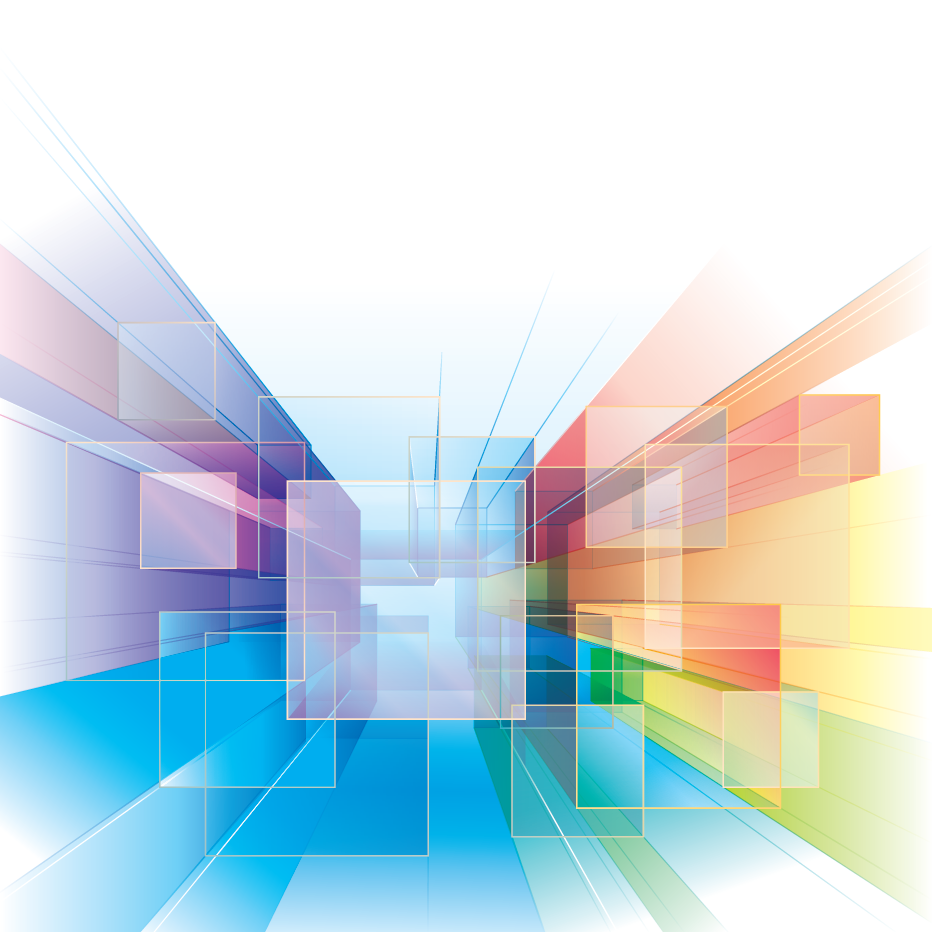 POA 2022CONTENIDO1. RESUMEN EJECUTIVO									22. NORMATIVA IMPLENTADA									33. FILOSOFIA MUNICIPAL							  		44. ORGANIGRAMA MUNICIPAL 2022							65. DESARROLLO Y ANALISIS DEL POA 2022						76. ORGANIGRAMA										8 7. ANEXOS – FORMULACION DEL PLAN OPERATIVO ANUAL     POR UNIDADES ORGANIZATIVAS	           				                 	         101. RESUMEN EJECUTIVOEl Plan Operativo Anual (POA), es un instrumento de gestión institucional de corto plazo (1 año) que contiene las acciones estratégicas institucionales a nivel de actividades a desarrollar, metas físicas, unidades de medida y órganos responsables de la entidad, principalmente, que conducen al cumplimiento de los objetivos institucionales.Asimismo, la programación de las actividades operativas y metas priorizadas en el POA 2022 en concordancia con el Presupuesto Institucional para el presente año, facilita el logro del cumplimiento los objetivos estratégicos, con respecto a la ejecución de los recursos presupuestarios asignados, de acuerdo a los criterios de eficiencia, calidad de gasto y transparencia, además de respaldar el quehacer del trabajo de cada unidad organizativa de la Alcaldía Municipal de Ahuachapán (AMA).El Plan Operativo Anual está sujeto a ser evaluado y ajustado de acuerdo a las condiciones que se presenten en su entorno, así como a la nueva normalidad de vida derivada de la EMERGENCIA NACIONAL DE COVID – 19 que sigue latente a nivel mundial, en concordancia con los lineamientos de políticas de modernización de administración pública, normatividad vigente y las decisiones políticas que se adopten en la Municipalidad, por lo que es necesario revisiones y evaluaciones periódicas y participativas con el personal de la institución.Como resultado, se logró integrar el documento “PLAN OPERATIVO ANUAL (POA) AMA, AÑO 2022” de manera coherente y sistemática, garantizando su adecuado mantenimiento en sus diferentes etapas y en concordancia a lo indicado en las Normas Técnicas de Control Interno Específicas de la Municipalidad de Ahuachapán (NTCIE), Capítulo II Normas Relativas a la Valoración de Riesgos, Art. 20, Literal “b” disponen que Las Juntas Directivas de las entidades descentralizadas y todas las Jefaturas de unidades organizativas de la Municipalidad, serán responsables de formular el Plan Operativo Anual que incluirá sus propias metas y actividades sustantivas, tomando de base el Plan Estratégico Institucional, contribuyendo directamente en el logro de los Objetivos Estratégicos.2. NORMATIVA IMPLEMENTADALa Alcaldía Municipal de Ahuachapán fundamenta y orienta su accionar con base a sus mandatos legales e institucionales y en las normativas públicas municipales vinculadas a las funciones, actividades y proyectos de la Municipalidad, dentro de lo cual se menciona en el siguiente marco normativo:Las Normas Técnicas de Control Interno Específicas de la Municipalidad de Ahuachapán (NTCIE), Capítulo II Normas Relativas a la Valoración de Riesgos, Art. 20. Literal b).Las Juntas Directivas de las entidades descentralizadas y todas las Jefaturas de unidades organizativas de la Municipalidad, serán responsables de formular el Plan Operativo Anual que incluirá sus propias metas y actividades sustantivas, tomando de base el Plan Estratégico Institucional, contribuyendo directamente en el logro de los Objetivos Estratégicos.El Código Municipal, Capítulo II De La Organización y Gobierno de los Municipios, Art. 30 Facultades del Concejo, numeral 6 define que aprobarán el Plan y Programas de Trabajo de la Gestión Municipal.La Ley de Acceso a la Información Pública, Título II Clases de Información, Capítulo I Información Oficiosa, Art. 8, indica que el Plan Operativo Anual Se pondrá a disposición del público, se divulgará y actualizará en base a los lineamientosEntre otras, tales como, Código de Ética Gubernamental, Código de Trabajo, Ley de Adquisiciones y Contrataciones Institucional (LACAP), Ley de Acceso a la Información Pública (LAIP), LEPINA, convenios suscritos, etc.3. FILOSOFIA MUNICIPAL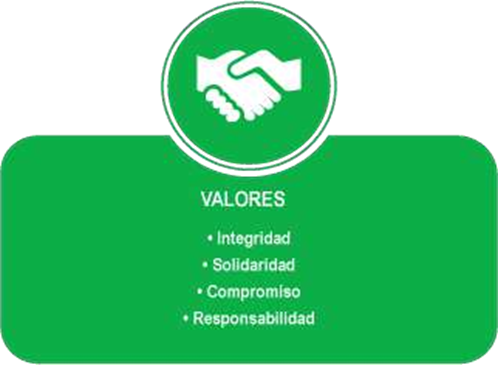 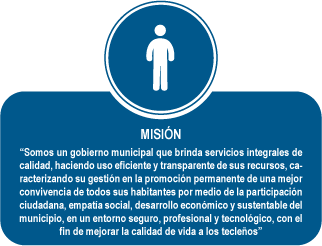 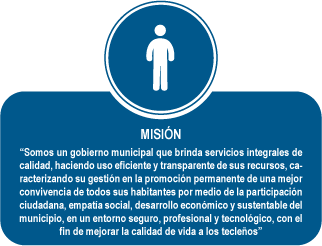 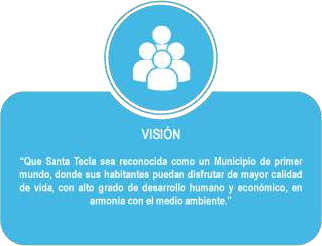 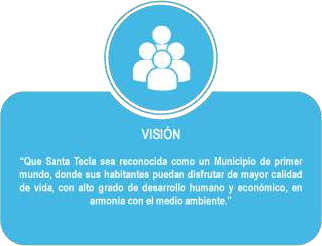 4. METODOLOGIA IMPLEMENTADAConsiderando la importancia que representan los ejercicios de formulación presupuestaria y la planeación operativa municipal, se vuelve necesario complementar el vínculo directo entre los recursos financieros y las necesidades que cada Unidad Organizativa requieren para su operatividad del día a día, y que de esta combinación se pueda proyectar el conjunto de proyectos, programas y acciones que con su ejecución permitan contribuir al logro de Misión y Visión Institucional a través de la consecución de las metas estratégicas y operativas de nuestros planes.En respuesta a nuestro permanente compromiso de actualizar y priorizar las necesidades de los Ciudadanos Ahuachapanecos en concordancia con la dinámica social y económica del municipio, es que se cuenta con el presente instrumento administrativo para llevar a cabo el proceso de Planeación Operativa de la gestión de nuestro Gobierno Local.Para este propósito se implementaron técnicas funcionales y prácticas que permitieron realizar análisis programáticos e implementar seguimientos a las acciones que dan soporte a la ejecución de metas que contribuyen al cumplimiento de las necesidades especiales y emergentes de los ciudadanos, todo ello, a través de las etapas siguientes:Etapa 1: Diseño de Lineamientos.Se elaboraron los Lineamientos para la Formulación del Plan Operativo Anual (POA) de la Alcaldía Municipal de Ahuachapán, Año 2022, con el propósito de difundir las disposiciones de aplicación general que cada Unidad Organizativa deberá considerar en la proyección de sus compromisos y tareas que realizaran en el año lectivo de conformidad al deber ser de su Unidad.Etapa 2: Asistencia Técnica o Asesoría.Una vez divulgados los Lineamientos de Formulación del POA a todos los responsables y enlaces de Unidades Organizativas para la Planificación de metas, se realizó con ellos, la fase de asistencia con el propósito de asegurar que la elaboración de sus planes responda en criterio y forma a los compromisos asignados a sus unidades Organizativas.Etapa 3: Recepción, revisión y validación de la información.Cada propuesta de Formulación de Planes Operativos pasó por la revisión del Gerente General, posteriormente remitido al personal asignado quien realiza la revisión y análisis de cada propuesta de metas formuladas, retroalimentando al personal correspondiente las observaciones técnicas que son tomadas en cuenta para la validación final del proceso de formulación del POA 2022.Etapa 4: Integración de Documento de Formulación POA Cuando los Planes Operativos Anuales de cada Unidad Organizativa están validados en su versión final se procede a la integración del documento Institucional del Plan Operativo Anual y finalmente la difusión a todas las Unidades Organizativas de la AMA, sentando en firme sus compromisos anuales, los cuales deberán ejecutar y responder por los progresos obtenidos en el año que se desarrolla.5. ASPECTOS ASOCIADOS A LAS ASIGNACIONES PRESUPUESTARIASPara dar cumplimiento a los compromisos institucionales vinculados a proyectos estratégicos, de inversión, servicios y otras acciones de carácter sustantivo, todas las acciones programadas y ejecutadas han sido vinculadas al presupuesto institucional aprobado para el año 2022.El POA año 2022, tiene como base fundamental para su ejecución, un presupuesto aprobado Institucional por un monto de US$ 9,625,862.17, con dichos recursos presupuestarios las Unidades Organizativas priorizan sus compromisos a través de la formulación de las metas y sus actividades sustantivas.6. OBJETIVOS DEL PLANOBJETIVO GENERAL Definir un instrumento técnico que guíe de forma cronológica, las actividades a desarrollar para alcanzar las metas definidas por parte la administración de la Municipalidad de Ahuachapán durante el ejercicio fiscal 2022. OBJETIVOS ESPECIFICOS Supervisar la ejecución de los planes de trabajo de las diferentes unidades organizativas de la municipalidad con el propósito de lograr el cumplimiento de las metas definidas mediante el seguimiento del trabajo realizado.Definir líneas de trabajo para garantizar procesos ágiles y eficientes en la prestación de servicios municipales.7. ESTRUCTURA ORGANIZATIVA MUNICIPAL VIGENTE.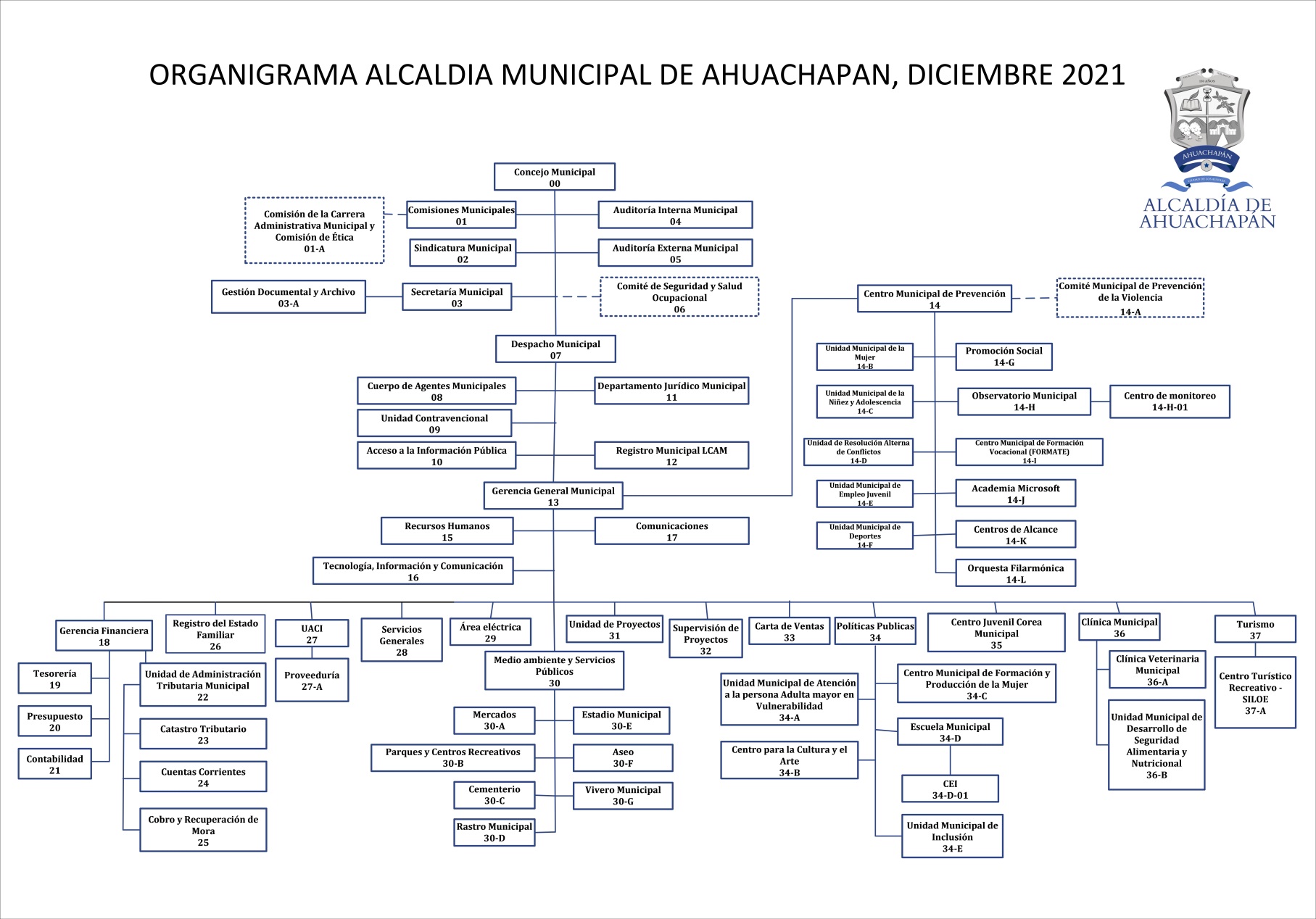 8. ANEXOS – FORMULACIÓN DE POA AÑO 2022 POR UNIDADES ORGANIZATIVAS.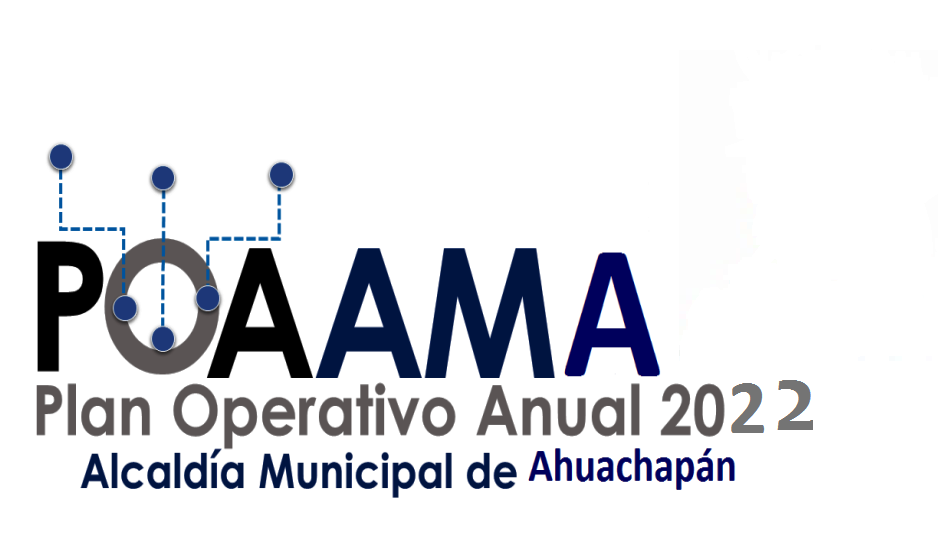 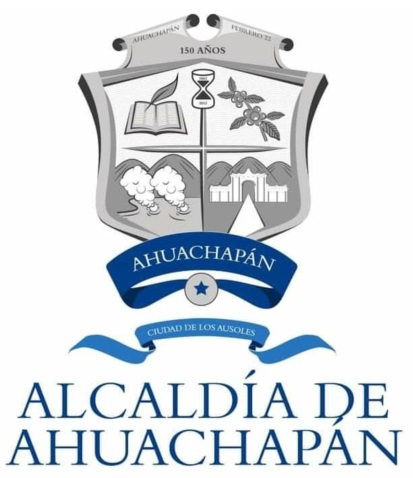 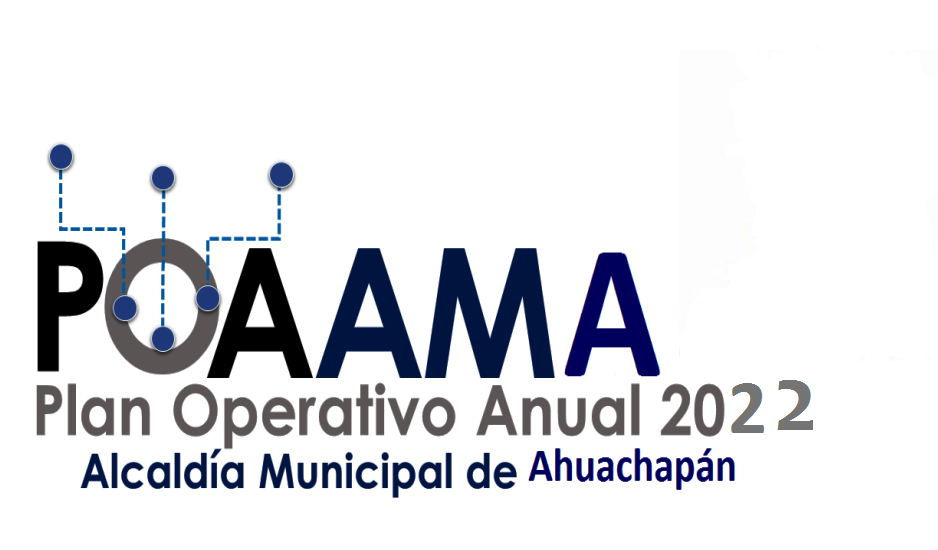 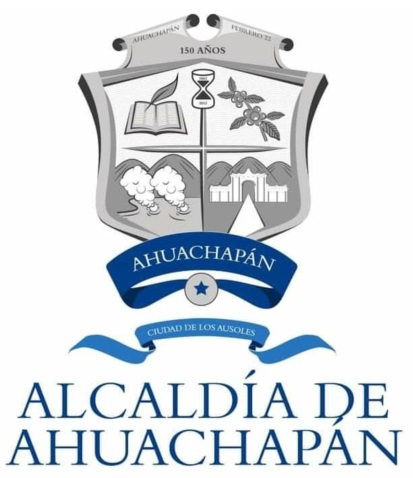 RIESGOS IDENTIFICADOSLa Municipalidad para la ejecución del plan y la consecución de las metas que las unidades se han planteado, identifica diferentes condiciones que pueden afectar su cumplimiento, ello necesita de propuestas de medidas de contingencia a fin de administrar esas condiciones. A nivel general se planea el riesgo de no contar oportunamente con los recursos necesarios para desarrollar las actividades necesarias para la consecución de las metas (especialmente en la ejecución de proyectos de inversión o actividades que para su realización necesiten inversión económica).La falta de recursos puede provenir de la baja tributación municipal no obstante se realice la gestión de cobro y motivación para el pago impuestos y tasas; y la tardanza en la entrega de FODES, condición ésta que está fuera del control  Municipal. Adicionalmente se constituyen en algún tipo de riesgo, los funcionarios y empleados que no se apropian y apoyan la implementación de este plan. Para ello se remitirá en forma digital el plan con todas las jefaturas y se dará seguimiento y evaluación de forma trimestral, este riesgo deberá vincularse con la evaluación del desempeño de cada empleado (todo esto a través de la supervisión de la gerencia general) SEGUIMIENTO DEL PLAN OPERATIVO El presente plan operativo 2022, ha sido elaborado con la programación de metas de un valor numérico o porcentual, esto con el fin de facilitar el proceso de seguimiento y evaluación de cumplimiento de metas, además permitirá que cada trimestre se pueda medir el porcentaje cumplido. El seguimiento se realizará periódicamente a nivel de cada unidad, evaluando el avance de su plan de trabajo anual. Por su parte, los encargados o jefes de las unidades, tendrán la responsabilidad directa del cumplimiento de actividades planteadas para verificar avances.A nivel de dirección, el Concejo como autoridad máxima del municipio, será la instancia de seguimiento y evaluación del plan y su contenido global (objetivos cumplimiento de metas), realizando una revisión trimestral. A nivel institucional, la gerencia con el apoyo de la unidad de Recursos Humanos formularán cuatro informes de seguimiento. Este proceso representa un monitoreo continuo del cumplimiento de las metas definidas para el período de enero a diciembre del 2021, con objeto de asegurar que las mismas se desarrollen según lo planeado y con la calidad esperada. Complementariamente a los informes las unidades a través de sus jefaturas podrán solicitar ajustar las actividades y la programación de sus metas debido a cambios en las condiciones del entorno institucional de la municipalidad que imposibiliten ejecutar las actividades según lo planificado.Para realizar el seguimiento del POA se define la siguiente matriz:Matriz de Evaluación:	Plan Operativo Anual (POA). Departamento: 		AHUACHAPÁNMunicipio:			AHUACHAPANFecha de Evaluación: (PRIMER TRIMESTRE/SEGUNDOTRIMESTRE/TERCER TRIMESTRE/CUARTO TRIMESTRE)DEFINICIÓN DE LA PONDERACIÓN DEL CUMPLIMIENTO DE METAS POR TRIMESTRE:Una vez las unidades remitan el seguimiento del cumplimiento de sus metas se definirá que porcentaje de cumplimiento de sus metas poseen según sus datos, la ponderación de cumplimiento se definirá dividiendo el total de metas realizadas en el trimestre entre el total de metas definidas por la unidad para el periodo, multiplicado por 100, el resultado obtenido se valorará según la siguiente ponderación: 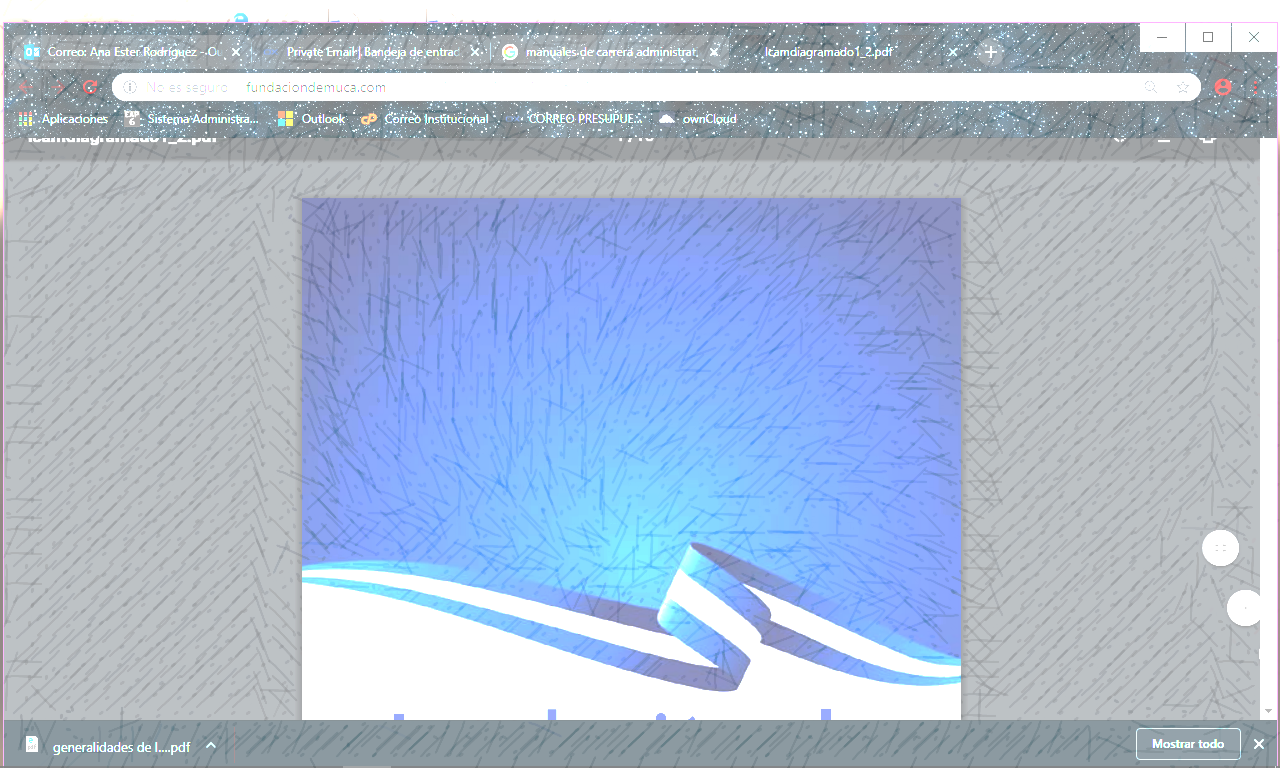 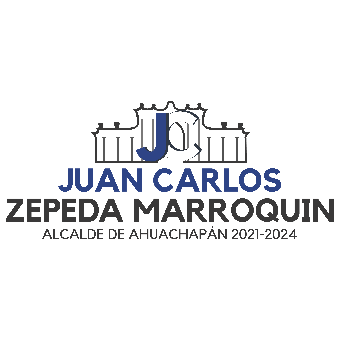 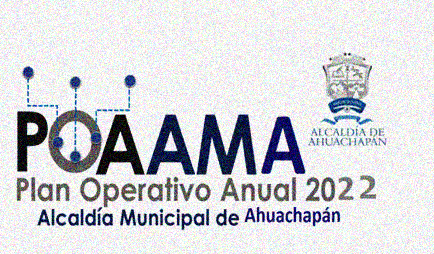 ALCALDIA MUNICIPAL DE AHUACHAPAN, DEPARTAMENTO DE AHUACHAPANALCALDIA MUNICIPAL DE AHUACHAPAN, DEPARTAMENTO DE AHUACHAPANALCALDIA MUNICIPAL DE AHUACHAPAN, DEPARTAMENTO DE AHUACHAPANALCALDIA MUNICIPAL DE AHUACHAPAN, DEPARTAMENTO DE AHUACHAPANALCALDIA MUNICIPAL DE AHUACHAPAN, DEPARTAMENTO DE AHUACHAPANALCALDIA MUNICIPAL DE AHUACHAPAN, DEPARTAMENTO DE AHUACHAPANALCALDIA MUNICIPAL DE AHUACHAPAN, DEPARTAMENTO DE AHUACHAPANALCALDIA MUNICIPAL DE AHUACHAPAN, DEPARTAMENTO DE AHUACHAPANALCALDIA MUNICIPAL DE AHUACHAPAN, DEPARTAMENTO DE AHUACHAPANALCALDIA MUNICIPAL DE AHUACHAPAN, DEPARTAMENTO DE AHUACHAPANALCALDIA MUNICIPAL DE AHUACHAPAN, DEPARTAMENTO DE AHUACHAPANALCALDIA MUNICIPAL DE AHUACHAPAN, DEPARTAMENTO DE AHUACHAPANALCALDIA MUNICIPAL DE AHUACHAPAN, DEPARTAMENTO DE AHUACHAPANALCALDIA MUNICIPAL DE AHUACHAPAN, DEPARTAMENTO DE AHUACHAPANALCALDIA MUNICIPAL DE AHUACHAPAN, DEPARTAMENTO DE AHUACHAPANALCALDIA MUNICIPAL DE AHUACHAPAN, DEPARTAMENTO DE AHUACHAPANALCALDIA MUNICIPAL DE AHUACHAPAN, DEPARTAMENTO DE AHUACHAPANALCALDIA MUNICIPAL DE AHUACHAPAN, DEPARTAMENTO DE AHUACHAPANALCALDIA MUNICIPAL DE AHUACHAPAN, DEPARTAMENTO DE AHUACHAPANALCALDIA MUNICIPAL DE AHUACHAPAN, DEPARTAMENTO DE AHUACHAPANALCALDIA MUNICIPAL DE AHUACHAPAN, DEPARTAMENTO DE AHUACHAPANDEFINICION DE METAS Y CRONOGRAMA DE CUMPLIMIENTO DEL PLAN OPERATIVO, AÑO 2022DEFINICION DE METAS Y CRONOGRAMA DE CUMPLIMIENTO DEL PLAN OPERATIVO, AÑO 2022DEFINICION DE METAS Y CRONOGRAMA DE CUMPLIMIENTO DEL PLAN OPERATIVO, AÑO 2022DEFINICION DE METAS Y CRONOGRAMA DE CUMPLIMIENTO DEL PLAN OPERATIVO, AÑO 2022DEFINICION DE METAS Y CRONOGRAMA DE CUMPLIMIENTO DEL PLAN OPERATIVO, AÑO 2022DEFINICION DE METAS Y CRONOGRAMA DE CUMPLIMIENTO DEL PLAN OPERATIVO, AÑO 2022DEFINICION DE METAS Y CRONOGRAMA DE CUMPLIMIENTO DEL PLAN OPERATIVO, AÑO 2022DEFINICION DE METAS Y CRONOGRAMA DE CUMPLIMIENTO DEL PLAN OPERATIVO, AÑO 2022DEFINICION DE METAS Y CRONOGRAMA DE CUMPLIMIENTO DEL PLAN OPERATIVO, AÑO 2022DEFINICION DE METAS Y CRONOGRAMA DE CUMPLIMIENTO DEL PLAN OPERATIVO, AÑO 2022DEFINICION DE METAS Y CRONOGRAMA DE CUMPLIMIENTO DEL PLAN OPERATIVO, AÑO 2022DEFINICION DE METAS Y CRONOGRAMA DE CUMPLIMIENTO DEL PLAN OPERATIVO, AÑO 2022DEFINICION DE METAS Y CRONOGRAMA DE CUMPLIMIENTO DEL PLAN OPERATIVO, AÑO 2022DEFINICION DE METAS Y CRONOGRAMA DE CUMPLIMIENTO DEL PLAN OPERATIVO, AÑO 2022DEFINICION DE METAS Y CRONOGRAMA DE CUMPLIMIENTO DEL PLAN OPERATIVO, AÑO 2022DEFINICION DE METAS Y CRONOGRAMA DE CUMPLIMIENTO DEL PLAN OPERATIVO, AÑO 2022DEFINICION DE METAS Y CRONOGRAMA DE CUMPLIMIENTO DEL PLAN OPERATIVO, AÑO 2022DEFINICION DE METAS Y CRONOGRAMA DE CUMPLIMIENTO DEL PLAN OPERATIVO, AÑO 2022DEFINICION DE METAS Y CRONOGRAMA DE CUMPLIMIENTO DEL PLAN OPERATIVO, AÑO 2022DEFINICION DE METAS Y CRONOGRAMA DE CUMPLIMIENTO DEL PLAN OPERATIVO, AÑO 2022DEFINICION DE METAS Y CRONOGRAMA DE CUMPLIMIENTO DEL PLAN OPERATIVO, AÑO 2022CODIGO DE LA UNIDADCODIGO DE LA UNIDAD0101COMISIONES MUNICIPALESCOMISIONES MUNICIPALESCOMISIONES MUNICIPALESCOMISIONES MUNICIPALESCOMISIONES MUNICIPALESCOMISIONES MUNICIPALESCOMISIONES MUNICIPALESCOMISIONES MUNICIPALESCOMISIONES MUNICIPALESCOMISIONES MUNICIPALESCOMISIONES MUNICIPALESCOMISIONES MUNICIPALESCOMISIONES MUNICIPALESCOMISIONES MUNICIPALESCOMISIONES MUNICIPALESCOMISIONES MUNICIPALESCOMISIONES MUNICIPALESOBJETIVO:OBJETIVO:OBJETIVO:OBJETIVO:OBJETIVO:Apoyar la coordinación  y desarrollo en  lo referente a las actividades del Concejo Municipal.Apoyar la coordinación  y desarrollo en  lo referente a las actividades del Concejo Municipal.Apoyar la coordinación  y desarrollo en  lo referente a las actividades del Concejo Municipal.Apoyar la coordinación  y desarrollo en  lo referente a las actividades del Concejo Municipal.Apoyar la coordinación  y desarrollo en  lo referente a las actividades del Concejo Municipal.Apoyar la coordinación  y desarrollo en  lo referente a las actividades del Concejo Municipal.Apoyar la coordinación  y desarrollo en  lo referente a las actividades del Concejo Municipal.Apoyar la coordinación  y desarrollo en  lo referente a las actividades del Concejo Municipal.Apoyar la coordinación  y desarrollo en  lo referente a las actividades del Concejo Municipal.Apoyar la coordinación  y desarrollo en  lo referente a las actividades del Concejo Municipal.Apoyar la coordinación  y desarrollo en  lo referente a las actividades del Concejo Municipal.Apoyar la coordinación  y desarrollo en  lo referente a las actividades del Concejo Municipal.Apoyar la coordinación  y desarrollo en  lo referente a las actividades del Concejo Municipal.Apoyar la coordinación  y desarrollo en  lo referente a las actividades del Concejo Municipal.Apoyar la coordinación  y desarrollo en  lo referente a las actividades del Concejo Municipal.Apoyar la coordinación  y desarrollo en  lo referente a las actividades del Concejo Municipal.PLAN OPERATIVO AÑO 2022PLAN OPERATIVO AÑO 2022PLAN OPERATIVO AÑO 2022PLAN OPERATIVO AÑO 2022PLAN OPERATIVO AÑO 2022PLAN OPERATIVO AÑO 2022PLAN OPERATIVO AÑO 2022PLAN OPERATIVO AÑO 2022PLAN OPERATIVO AÑO 2022PLAN OPERATIVO AÑO 2022PLAN OPERATIVO AÑO 2022PLAN OPERATIVO AÑO 2022PLAN OPERATIVO AÑO 2022PLAN OPERATIVO AÑO 2022PLAN OPERATIVO AÑO 2022PLAN OPERATIVO AÑO 2022PLAN OPERATIVO AÑO 2022PLAN OPERATIVO AÑO 2022PLAN OPERATIVO AÑO 2022PLAN OPERATIVO AÑO 2022PLAN OPERATIVO AÑO 2022N°METASMETASACTIVIDADESACTIVIDADESACTIVIDADESRESPONSABLEINDICADORES/MEDIOS DE VERIFICACION EFMAMJJASONDTOTALM1Asesorar al Concejo Municipal sobre aspectos propios de cada comisión por la cual fue creada.Asesorar al Concejo Municipal sobre aspectos propios de cada comisión por la cual fue creada.Realizar reuniones periódicas con comisiones  con el fin verificar los resultados en toda la administración públicaRealizar reuniones periódicas con comisiones  con el fin verificar los resultados en toda la administración públicaRealizar reuniones periódicas con comisiones  con el fin verificar los resultados en toda la administración públicaComisiones municipalesControl de Audiencias     (Libro)xxxxxxxxxxxx12M2Dar seguimiento a los planes de trabajo, desarrollo urbano, turismo, de acción y otros que se ejecuten en la municipalidad.Dar seguimiento a los planes de trabajo, desarrollo urbano, turismo, de acción y otros que se ejecuten en la municipalidad.Gestionar a través del Gobierno Central apoyo técnico así como a Entidades Internacionales recursos necesarios para mejorar el desarrollo del Municipio.  Gestionar a través del Gobierno Central apoyo técnico así como a Entidades Internacionales recursos necesarios para mejorar el desarrollo del Municipio.  Gestionar a través del Gobierno Central apoyo técnico así como a Entidades Internacionales recursos necesarios para mejorar el desarrollo del Municipio.  Comisiones municipalesElaboración y Firmas de Conveniosxxxxxxxxxxxx100%M3Desarrollar la función de supervisión y control sobre aquellos programas y proyectos desarrollados por el Concejo Municipal, siempre y cuando el Concejo autorice por medio de Acuerdo, su actuación.Desarrollar la función de supervisión y control sobre aquellos programas y proyectos desarrollados por el Concejo Municipal, siempre y cuando el Concejo autorice por medio de Acuerdo, su actuación. Realizar reuniones comisiones municipales, con el fin verificar los resultados en toda la administración pública. Realizar reuniones comisiones municipales, con el fin verificar los resultados en toda la administración pública. Realizar reuniones comisiones municipales, con el fin verificar los resultados en toda la administración pública.Comisiones municipales*Reuniones trimestrales.         *Listados de convocatoriasxxxx4 reunionesM4Presentar informes al Concejo Municipal de las actividades desarrolladas por las Comisiones, dando a conocer los aspectos relevantes y recomendar soluciones viables.Presentar informes al Concejo Municipal de las actividades desarrolladas por las Comisiones, dando a conocer los aspectos relevantes y recomendar soluciones viables.Realizar reuniones comisiones municipales,Realizar reuniones comisiones municipales,Realizar reuniones comisiones municipales,Comisiones municipalesElaboración  de Informes elaboradosxxxxxxxxxxxx12M5Planificar y organizar equipos de trabajo para la elaboración de estudios que requiera la municipalidad.Planificar y organizar equipos de trabajo para la elaboración de estudios que requiera la municipalidad.Realizar reuniones periódicas con Jefaturas y comisiones municipales, con el fin verificar los resultados en toda la administración públicaRealizar reuniones periódicas con Jefaturas y comisiones municipales, con el fin verificar los resultados en toda la administración públicaRealizar reuniones periódicas con Jefaturas y comisiones municipales, con el fin verificar los resultados en toda la administración públicaComisiones municipalesListados de convocatoriasXXXXXX6M6Desarrollar cualquier función que a juicio del Concejo Municipal sea conveniente desarrollar y sean propias de cada comisión.Desarrollar cualquier función que a juicio del Concejo Municipal sea conveniente desarrollar y sean propias de cada comisión.Realizar reuniones comisiones municipales,Realizar reuniones comisiones municipales,Realizar reuniones comisiones municipales,Comisiones municipalesElaboración  de Informes elaboradosXXXXXX6ALCALDIA MUNICIPAL DE AHUACHAPAN, DEPARTAMENTO AHUACHAPAN.ALCALDIA MUNICIPAL DE AHUACHAPAN, DEPARTAMENTO AHUACHAPAN.ALCALDIA MUNICIPAL DE AHUACHAPAN, DEPARTAMENTO AHUACHAPAN.ALCALDIA MUNICIPAL DE AHUACHAPAN, DEPARTAMENTO AHUACHAPAN.ALCALDIA MUNICIPAL DE AHUACHAPAN, DEPARTAMENTO AHUACHAPAN.ALCALDIA MUNICIPAL DE AHUACHAPAN, DEPARTAMENTO AHUACHAPAN.ALCALDIA MUNICIPAL DE AHUACHAPAN, DEPARTAMENTO AHUACHAPAN.ALCALDIA MUNICIPAL DE AHUACHAPAN, DEPARTAMENTO AHUACHAPAN.ALCALDIA MUNICIPAL DE AHUACHAPAN, DEPARTAMENTO AHUACHAPAN.ALCALDIA MUNICIPAL DE AHUACHAPAN, DEPARTAMENTO AHUACHAPAN.ALCALDIA MUNICIPAL DE AHUACHAPAN, DEPARTAMENTO AHUACHAPAN.ALCALDIA MUNICIPAL DE AHUACHAPAN, DEPARTAMENTO AHUACHAPAN.ALCALDIA MUNICIPAL DE AHUACHAPAN, DEPARTAMENTO AHUACHAPAN.ALCALDIA MUNICIPAL DE AHUACHAPAN, DEPARTAMENTO AHUACHAPAN.ALCALDIA MUNICIPAL DE AHUACHAPAN, DEPARTAMENTO AHUACHAPAN.ALCALDIA MUNICIPAL DE AHUACHAPAN, DEPARTAMENTO AHUACHAPAN.ALCALDIA MUNICIPAL DE AHUACHAPAN, DEPARTAMENTO AHUACHAPAN.ALCALDIA MUNICIPAL DE AHUACHAPAN, DEPARTAMENTO AHUACHAPAN.ALCALDIA MUNICIPAL DE AHUACHAPAN, DEPARTAMENTO AHUACHAPAN.ALCALDIA MUNICIPAL DE AHUACHAPAN, DEPARTAMENTO AHUACHAPAN.ALCALDIA MUNICIPAL DE AHUACHAPAN, DEPARTAMENTO AHUACHAPAN.ALCALDIA MUNICIPAL DE AHUACHAPAN, DEPARTAMENTO AHUACHAPAN.ALCALDIA MUNICIPAL DE AHUACHAPAN, DEPARTAMENTO AHUACHAPAN.DEFINICION DE METAS Y CRONOGRAMA DE CUMPLIMIENTO DEL PLAN OPERATIVO AÑO 2022DEFINICION DE METAS Y CRONOGRAMA DE CUMPLIMIENTO DEL PLAN OPERATIVO AÑO 2022DEFINICION DE METAS Y CRONOGRAMA DE CUMPLIMIENTO DEL PLAN OPERATIVO AÑO 2022DEFINICION DE METAS Y CRONOGRAMA DE CUMPLIMIENTO DEL PLAN OPERATIVO AÑO 2022DEFINICION DE METAS Y CRONOGRAMA DE CUMPLIMIENTO DEL PLAN OPERATIVO AÑO 2022DEFINICION DE METAS Y CRONOGRAMA DE CUMPLIMIENTO DEL PLAN OPERATIVO AÑO 2022DEFINICION DE METAS Y CRONOGRAMA DE CUMPLIMIENTO DEL PLAN OPERATIVO AÑO 2022DEFINICION DE METAS Y CRONOGRAMA DE CUMPLIMIENTO DEL PLAN OPERATIVO AÑO 2022DEFINICION DE METAS Y CRONOGRAMA DE CUMPLIMIENTO DEL PLAN OPERATIVO AÑO 2022DEFINICION DE METAS Y CRONOGRAMA DE CUMPLIMIENTO DEL PLAN OPERATIVO AÑO 2022DEFINICION DE METAS Y CRONOGRAMA DE CUMPLIMIENTO DEL PLAN OPERATIVO AÑO 2022DEFINICION DE METAS Y CRONOGRAMA DE CUMPLIMIENTO DEL PLAN OPERATIVO AÑO 2022DEFINICION DE METAS Y CRONOGRAMA DE CUMPLIMIENTO DEL PLAN OPERATIVO AÑO 2022DEFINICION DE METAS Y CRONOGRAMA DE CUMPLIMIENTO DEL PLAN OPERATIVO AÑO 2022DEFINICION DE METAS Y CRONOGRAMA DE CUMPLIMIENTO DEL PLAN OPERATIVO AÑO 2022DEFINICION DE METAS Y CRONOGRAMA DE CUMPLIMIENTO DEL PLAN OPERATIVO AÑO 2022DEFINICION DE METAS Y CRONOGRAMA DE CUMPLIMIENTO DEL PLAN OPERATIVO AÑO 2022DEFINICION DE METAS Y CRONOGRAMA DE CUMPLIMIENTO DEL PLAN OPERATIVO AÑO 2022DEFINICION DE METAS Y CRONOGRAMA DE CUMPLIMIENTO DEL PLAN OPERATIVO AÑO 2022DEFINICION DE METAS Y CRONOGRAMA DE CUMPLIMIENTO DEL PLAN OPERATIVO AÑO 2022DEFINICION DE METAS Y CRONOGRAMA DE CUMPLIMIENTO DEL PLAN OPERATIVO AÑO 2022DEFINICION DE METAS Y CRONOGRAMA DE CUMPLIMIENTO DEL PLAN OPERATIVO AÑO 2022DEFINICION DE METAS Y CRONOGRAMA DE CUMPLIMIENTO DEL PLAN OPERATIVO AÑO 2022UNIDAD:UNIDAD:     SINDICATURA                   SINDICATURA                   SINDICATURA                   SINDICATURA              SINDICO MUNICIPALSINDICO MUNICIPALSINDICO MUNICIPALSINDICO MUNICIPAL SANDRA JEANETH ORELLANA DE ARRIAZA SANDRA JEANETH ORELLANA DE ARRIAZA SANDRA JEANETH ORELLANA DE ARRIAZA SANDRA JEANETH ORELLANA DE ARRIAZA SANDRA JEANETH ORELLANA DE ARRIAZA SANDRA JEANETH ORELLANA DE ARRIAZA SANDRA JEANETH ORELLANA DE ARRIAZA SANDRA JEANETH ORELLANA DE ARRIAZA SANDRA JEANETH ORELLANA DE ARRIAZA SANDRA JEANETH ORELLANA DE ARRIAZA SANDRA JEANETH ORELLANA DE ARRIAZACODIGO DE LA UNIDADCODIGO DE LA UNIDAD02020202SINDICO MUNICIPALSINDICO MUNICIPALSINDICO MUNICIPALSINDICO MUNICIPAL SANDRA JEANETH ORELLANA DE ARRIAZA SANDRA JEANETH ORELLANA DE ARRIAZA SANDRA JEANETH ORELLANA DE ARRIAZA SANDRA JEANETH ORELLANA DE ARRIAZA SANDRA JEANETH ORELLANA DE ARRIAZA SANDRA JEANETH ORELLANA DE ARRIAZA SANDRA JEANETH ORELLANA DE ARRIAZA SANDRA JEANETH ORELLANA DE ARRIAZA SANDRA JEANETH ORELLANA DE ARRIAZA SANDRA JEANETH ORELLANA DE ARRIAZA SANDRA JEANETH ORELLANA DE ARRIAZAOBJETIVO OPERACIONAL:OBJETIVO OPERACIONAL:Asesorar al Concejo en todo lo relativo a aspectos legales y emitir dictamen en forma razonada y oportuna en los asuntos que éste le solicite y otras actividades señaladas en el Art. 51 del Código Municipal y ejercer todas las acciones legales necesarias para salvaguardar el patrimonio municipal y fortalecer la legalidad institucional. Asesorar al Concejo en todo lo relativo a aspectos legales y emitir dictamen en forma razonada y oportuna en los asuntos que éste le solicite y otras actividades señaladas en el Art. 51 del Código Municipal y ejercer todas las acciones legales necesarias para salvaguardar el patrimonio municipal y fortalecer la legalidad institucional. Asesorar al Concejo en todo lo relativo a aspectos legales y emitir dictamen en forma razonada y oportuna en los asuntos que éste le solicite y otras actividades señaladas en el Art. 51 del Código Municipal y ejercer todas las acciones legales necesarias para salvaguardar el patrimonio municipal y fortalecer la legalidad institucional. Asesorar al Concejo en todo lo relativo a aspectos legales y emitir dictamen en forma razonada y oportuna en los asuntos que éste le solicite y otras actividades señaladas en el Art. 51 del Código Municipal y ejercer todas las acciones legales necesarias para salvaguardar el patrimonio municipal y fortalecer la legalidad institucional. Asesorar al Concejo en todo lo relativo a aspectos legales y emitir dictamen en forma razonada y oportuna en los asuntos que éste le solicite y otras actividades señaladas en el Art. 51 del Código Municipal y ejercer todas las acciones legales necesarias para salvaguardar el patrimonio municipal y fortalecer la legalidad institucional. Asesorar al Concejo en todo lo relativo a aspectos legales y emitir dictamen en forma razonada y oportuna en los asuntos que éste le solicite y otras actividades señaladas en el Art. 51 del Código Municipal y ejercer todas las acciones legales necesarias para salvaguardar el patrimonio municipal y fortalecer la legalidad institucional. Asesorar al Concejo en todo lo relativo a aspectos legales y emitir dictamen en forma razonada y oportuna en los asuntos que éste le solicite y otras actividades señaladas en el Art. 51 del Código Municipal y ejercer todas las acciones legales necesarias para salvaguardar el patrimonio municipal y fortalecer la legalidad institucional. Asesorar al Concejo en todo lo relativo a aspectos legales y emitir dictamen en forma razonada y oportuna en los asuntos que éste le solicite y otras actividades señaladas en el Art. 51 del Código Municipal y ejercer todas las acciones legales necesarias para salvaguardar el patrimonio municipal y fortalecer la legalidad institucional. Asesorar al Concejo en todo lo relativo a aspectos legales y emitir dictamen en forma razonada y oportuna en los asuntos que éste le solicite y otras actividades señaladas en el Art. 51 del Código Municipal y ejercer todas las acciones legales necesarias para salvaguardar el patrimonio municipal y fortalecer la legalidad institucional. Asesorar al Concejo en todo lo relativo a aspectos legales y emitir dictamen en forma razonada y oportuna en los asuntos que éste le solicite y otras actividades señaladas en el Art. 51 del Código Municipal y ejercer todas las acciones legales necesarias para salvaguardar el patrimonio municipal y fortalecer la legalidad institucional. Asesorar al Concejo en todo lo relativo a aspectos legales y emitir dictamen en forma razonada y oportuna en los asuntos que éste le solicite y otras actividades señaladas en el Art. 51 del Código Municipal y ejercer todas las acciones legales necesarias para salvaguardar el patrimonio municipal y fortalecer la legalidad institucional. Asesorar al Concejo en todo lo relativo a aspectos legales y emitir dictamen en forma razonada y oportuna en los asuntos que éste le solicite y otras actividades señaladas en el Art. 51 del Código Municipal y ejercer todas las acciones legales necesarias para salvaguardar el patrimonio municipal y fortalecer la legalidad institucional. Asesorar al Concejo en todo lo relativo a aspectos legales y emitir dictamen en forma razonada y oportuna en los asuntos que éste le solicite y otras actividades señaladas en el Art. 51 del Código Municipal y ejercer todas las acciones legales necesarias para salvaguardar el patrimonio municipal y fortalecer la legalidad institucional. Asesorar al Concejo en todo lo relativo a aspectos legales y emitir dictamen en forma razonada y oportuna en los asuntos que éste le solicite y otras actividades señaladas en el Art. 51 del Código Municipal y ejercer todas las acciones legales necesarias para salvaguardar el patrimonio municipal y fortalecer la legalidad institucional. Asesorar al Concejo en todo lo relativo a aspectos legales y emitir dictamen en forma razonada y oportuna en los asuntos que éste le solicite y otras actividades señaladas en el Art. 51 del Código Municipal y ejercer todas las acciones legales necesarias para salvaguardar el patrimonio municipal y fortalecer la legalidad institucional. Asesorar al Concejo en todo lo relativo a aspectos legales y emitir dictamen en forma razonada y oportuna en los asuntos que éste le solicite y otras actividades señaladas en el Art. 51 del Código Municipal y ejercer todas las acciones legales necesarias para salvaguardar el patrimonio municipal y fortalecer la legalidad institucional. Asesorar al Concejo en todo lo relativo a aspectos legales y emitir dictamen en forma razonada y oportuna en los asuntos que éste le solicite y otras actividades señaladas en el Art. 51 del Código Municipal y ejercer todas las acciones legales necesarias para salvaguardar el patrimonio municipal y fortalecer la legalidad institucional. Asesorar al Concejo en todo lo relativo a aspectos legales y emitir dictamen en forma razonada y oportuna en los asuntos que éste le solicite y otras actividades señaladas en el Art. 51 del Código Municipal y ejercer todas las acciones legales necesarias para salvaguardar el patrimonio municipal y fortalecer la legalidad institucional. Asesorar al Concejo en todo lo relativo a aspectos legales y emitir dictamen en forma razonada y oportuna en los asuntos que éste le solicite y otras actividades señaladas en el Art. 51 del Código Municipal y ejercer todas las acciones legales necesarias para salvaguardar el patrimonio municipal y fortalecer la legalidad institucional. Asesorar al Concejo en todo lo relativo a aspectos legales y emitir dictamen en forma razonada y oportuna en los asuntos que éste le solicite y otras actividades señaladas en el Art. 51 del Código Municipal y ejercer todas las acciones legales necesarias para salvaguardar el patrimonio municipal y fortalecer la legalidad institucional. Asesorar al Concejo en todo lo relativo a aspectos legales y emitir dictamen en forma razonada y oportuna en los asuntos que éste le solicite y otras actividades señaladas en el Art. 51 del Código Municipal y ejercer todas las acciones legales necesarias para salvaguardar el patrimonio municipal y fortalecer la legalidad institucional. PLAN OPERATIVO AÑO 2022PLAN OPERATIVO AÑO 2022PLAN OPERATIVO AÑO 2022PLAN OPERATIVO AÑO 2022PLAN OPERATIVO AÑO 2022PLAN OPERATIVO AÑO 2022PLAN OPERATIVO AÑO 2022PLAN OPERATIVO AÑO 2022PLAN OPERATIVO AÑO 2022PLAN OPERATIVO AÑO 2022PLAN OPERATIVO AÑO 2022PLAN OPERATIVO AÑO 2022PLAN OPERATIVO AÑO 2022PLAN OPERATIVO AÑO 2022PLAN OPERATIVO AÑO 2022PLAN OPERATIVO AÑO 2022PLAN OPERATIVO AÑO 2022PLAN OPERATIVO AÑO 2022PLAN OPERATIVO AÑO 2022PLAN OPERATIVO AÑO 2022PLAN OPERATIVO AÑO 2022PLAN OPERATIVO AÑO 2022PLAN OPERATIVO AÑO 2022OBJETIVO ESTRATEGICO :OBJETIVO ESTRATEGICO :OBJETIVO ESTRATEGICO :Supervisar y controlar los acuerdos, contratos y procesos que impliquen erogación de fondos públicos municipales asegurando el patrimonio y los fondos municipales.Supervisar y controlar los acuerdos, contratos y procesos que impliquen erogación de fondos públicos municipales asegurando el patrimonio y los fondos municipales.Supervisar y controlar los acuerdos, contratos y procesos que impliquen erogación de fondos públicos municipales asegurando el patrimonio y los fondos municipales.Supervisar y controlar los acuerdos, contratos y procesos que impliquen erogación de fondos públicos municipales asegurando el patrimonio y los fondos municipales.Supervisar y controlar los acuerdos, contratos y procesos que impliquen erogación de fondos públicos municipales asegurando el patrimonio y los fondos municipales.Supervisar y controlar los acuerdos, contratos y procesos que impliquen erogación de fondos públicos municipales asegurando el patrimonio y los fondos municipales.Supervisar y controlar los acuerdos, contratos y procesos que impliquen erogación de fondos públicos municipales asegurando el patrimonio y los fondos municipales.Supervisar y controlar los acuerdos, contratos y procesos que impliquen erogación de fondos públicos municipales asegurando el patrimonio y los fondos municipales.Supervisar y controlar los acuerdos, contratos y procesos que impliquen erogación de fondos públicos municipales asegurando el patrimonio y los fondos municipales.Supervisar y controlar los acuerdos, contratos y procesos que impliquen erogación de fondos públicos municipales asegurando el patrimonio y los fondos municipales.Supervisar y controlar los acuerdos, contratos y procesos que impliquen erogación de fondos públicos municipales asegurando el patrimonio y los fondos municipales.Supervisar y controlar los acuerdos, contratos y procesos que impliquen erogación de fondos públicos municipales asegurando el patrimonio y los fondos municipales.Supervisar y controlar los acuerdos, contratos y procesos que impliquen erogación de fondos públicos municipales asegurando el patrimonio y los fondos municipales.Supervisar y controlar los acuerdos, contratos y procesos que impliquen erogación de fondos públicos municipales asegurando el patrimonio y los fondos municipales.Supervisar y controlar los acuerdos, contratos y procesos que impliquen erogación de fondos públicos municipales asegurando el patrimonio y los fondos municipales.Supervisar y controlar los acuerdos, contratos y procesos que impliquen erogación de fondos públicos municipales asegurando el patrimonio y los fondos municipales.Supervisar y controlar los acuerdos, contratos y procesos que impliquen erogación de fondos públicos municipales asegurando el patrimonio y los fondos municipales.Supervisar y controlar los acuerdos, contratos y procesos que impliquen erogación de fondos públicos municipales asegurando el patrimonio y los fondos municipales.Supervisar y controlar los acuerdos, contratos y procesos que impliquen erogación de fondos públicos municipales asegurando el patrimonio y los fondos municipales.Supervisar y controlar los acuerdos, contratos y procesos que impliquen erogación de fondos públicos municipales asegurando el patrimonio y los fondos municipales.ESTRATEGIAS:ESTRATEGIAS:ESTRATEGIAS:Que la unidad municipal de sindicatura, cuente con una base de datos actualizada de los usuarios que poseen calidad de arrendatarios, de los diferentes inmuebles municipales y demás bienes de la municipalidad, con el fin de tener un mayor control de legitimidad de los mismos y de las personas que se encuentra dentro de los inmuebles municipales.Que la unidad municipal de sindicatura, cuente con una base de datos actualizada de los usuarios que poseen calidad de arrendatarios, de los diferentes inmuebles municipales y demás bienes de la municipalidad, con el fin de tener un mayor control de legitimidad de los mismos y de las personas que se encuentra dentro de los inmuebles municipales.Que la unidad municipal de sindicatura, cuente con una base de datos actualizada de los usuarios que poseen calidad de arrendatarios, de los diferentes inmuebles municipales y demás bienes de la municipalidad, con el fin de tener un mayor control de legitimidad de los mismos y de las personas que se encuentra dentro de los inmuebles municipales.Que la unidad municipal de sindicatura, cuente con una base de datos actualizada de los usuarios que poseen calidad de arrendatarios, de los diferentes inmuebles municipales y demás bienes de la municipalidad, con el fin de tener un mayor control de legitimidad de los mismos y de las personas que se encuentra dentro de los inmuebles municipales.Que la unidad municipal de sindicatura, cuente con una base de datos actualizada de los usuarios que poseen calidad de arrendatarios, de los diferentes inmuebles municipales y demás bienes de la municipalidad, con el fin de tener un mayor control de legitimidad de los mismos y de las personas que se encuentra dentro de los inmuebles municipales.Que la unidad municipal de sindicatura, cuente con una base de datos actualizada de los usuarios que poseen calidad de arrendatarios, de los diferentes inmuebles municipales y demás bienes de la municipalidad, con el fin de tener un mayor control de legitimidad de los mismos y de las personas que se encuentra dentro de los inmuebles municipales.Que la unidad municipal de sindicatura, cuente con una base de datos actualizada de los usuarios que poseen calidad de arrendatarios, de los diferentes inmuebles municipales y demás bienes de la municipalidad, con el fin de tener un mayor control de legitimidad de los mismos y de las personas que se encuentra dentro de los inmuebles municipales.Que la unidad municipal de sindicatura, cuente con una base de datos actualizada de los usuarios que poseen calidad de arrendatarios, de los diferentes inmuebles municipales y demás bienes de la municipalidad, con el fin de tener un mayor control de legitimidad de los mismos y de las personas que se encuentra dentro de los inmuebles municipales.Que la unidad municipal de sindicatura, cuente con una base de datos actualizada de los usuarios que poseen calidad de arrendatarios, de los diferentes inmuebles municipales y demás bienes de la municipalidad, con el fin de tener un mayor control de legitimidad de los mismos y de las personas que se encuentra dentro de los inmuebles municipales.Que la unidad municipal de sindicatura, cuente con una base de datos actualizada de los usuarios que poseen calidad de arrendatarios, de los diferentes inmuebles municipales y demás bienes de la municipalidad, con el fin de tener un mayor control de legitimidad de los mismos y de las personas que se encuentra dentro de los inmuebles municipales.Que la unidad municipal de sindicatura, cuente con una base de datos actualizada de los usuarios que poseen calidad de arrendatarios, de los diferentes inmuebles municipales y demás bienes de la municipalidad, con el fin de tener un mayor control de legitimidad de los mismos y de las personas que se encuentra dentro de los inmuebles municipales.Que la unidad municipal de sindicatura, cuente con una base de datos actualizada de los usuarios que poseen calidad de arrendatarios, de los diferentes inmuebles municipales y demás bienes de la municipalidad, con el fin de tener un mayor control de legitimidad de los mismos y de las personas que se encuentra dentro de los inmuebles municipales.Que la unidad municipal de sindicatura, cuente con una base de datos actualizada de los usuarios que poseen calidad de arrendatarios, de los diferentes inmuebles municipales y demás bienes de la municipalidad, con el fin de tener un mayor control de legitimidad de los mismos y de las personas que se encuentra dentro de los inmuebles municipales.Que la unidad municipal de sindicatura, cuente con una base de datos actualizada de los usuarios que poseen calidad de arrendatarios, de los diferentes inmuebles municipales y demás bienes de la municipalidad, con el fin de tener un mayor control de legitimidad de los mismos y de las personas que se encuentra dentro de los inmuebles municipales.Que la unidad municipal de sindicatura, cuente con una base de datos actualizada de los usuarios que poseen calidad de arrendatarios, de los diferentes inmuebles municipales y demás bienes de la municipalidad, con el fin de tener un mayor control de legitimidad de los mismos y de las personas que se encuentra dentro de los inmuebles municipales.Que la unidad municipal de sindicatura, cuente con una base de datos actualizada de los usuarios que poseen calidad de arrendatarios, de los diferentes inmuebles municipales y demás bienes de la municipalidad, con el fin de tener un mayor control de legitimidad de los mismos y de las personas que se encuentra dentro de los inmuebles municipales.Que la unidad municipal de sindicatura, cuente con una base de datos actualizada de los usuarios que poseen calidad de arrendatarios, de los diferentes inmuebles municipales y demás bienes de la municipalidad, con el fin de tener un mayor control de legitimidad de los mismos y de las personas que se encuentra dentro de los inmuebles municipales.Que la unidad municipal de sindicatura, cuente con una base de datos actualizada de los usuarios que poseen calidad de arrendatarios, de los diferentes inmuebles municipales y demás bienes de la municipalidad, con el fin de tener un mayor control de legitimidad de los mismos y de las personas que se encuentra dentro de los inmuebles municipales.Que la unidad municipal de sindicatura, cuente con una base de datos actualizada de los usuarios que poseen calidad de arrendatarios, de los diferentes inmuebles municipales y demás bienes de la municipalidad, con el fin de tener un mayor control de legitimidad de los mismos y de las personas que se encuentra dentro de los inmuebles municipales.Que la unidad municipal de sindicatura, cuente con una base de datos actualizada de los usuarios que poseen calidad de arrendatarios, de los diferentes inmuebles municipales y demás bienes de la municipalidad, con el fin de tener un mayor control de legitimidad de los mismos y de las personas que se encuentra dentro de los inmuebles municipales.N°METASMETASACTIVIDADESRESPONSABLEINDICADORES/ MEDIOS DE VERIFICACIONINDICADORES/ MEDIOS DE VERIFICACIONINDICADORES/ MEDIOS DE VERIFICACIONPROGRAMACION MENSUALPROGRAMACION MENSUALPROGRAMACION MENSUALPROGRAMACION MENSUALPROGRAMACION MENSUALPROGRAMACION MENSUALPROGRAMACION MENSUALPROGRAMACION MENSUALPROGRAMACION MENSUALPROGRAMACION MENSUALPROGRAMACION MENSUALPROGRAMACION MENSUALPROGRAMACION MENSUALPROGRAMACION MENSUALTOTALN°METASMETASACTIVIDADESRESPONSABLEINDICADORES/ MEDIOS DE VERIFICACIONINDICADORES/ MEDIOS DE VERIFICACIONINDICADORES/ MEDIOS DE VERIFICACIONEFMMMAMJJASONDTOTALMO1Supervisar el 100% de los documentos previo a otorgar el visto bueno para la erogación de fondos.Supervisar el 100% de los documentos previo a otorgar el visto bueno para la erogación de fondos.Revisar la documentación presentada y garantizar que se cumpla la legalidad de las facturas, contratos y otros documentos que son emitidos diariamente a nombre de la municipalidad previo a otorgar el visto bueno.Síndico municipal con apoyo de auxiliares de sindicatura.Contratos, facturas, recibos, planillas y documentos de pago, verificados y supervisados con su respectivo visto buenoContratos, facturas, recibos, planillas y documentos de pago, verificados y supervisados con su respectivo visto buenoContratos, facturas, recibos, planillas y documentos de pago, verificados y supervisados con su respectivo visto buenoXXXXXX X  XX X X  XXXMO1Supervisar el 100% de los documentos previo a otorgar el visto bueno para la erogación de fondos.Supervisar el 100% de los documentos previo a otorgar el visto bueno para la erogación de fondos.Dar el visto bueno mediante firma y sello validando los pagos que a juicio de la sindicatura cuenten con el soporte legal para el pago.Síndico municipal con apoyo de auxiliares de sindicatura.Contratos, facturas, recibos, planillas y documentos de pago, verificados y supervisados con su respectivo visto buenoContratos, facturas, recibos, planillas y documentos de pago, verificados y supervisados con su respectivo visto buenoContratos, facturas, recibos, planillas y documentos de pago, verificados y supervisados con su respectivo visto buenoXXXXXX X  XX X X  XXXMO1Supervisar el 100% de los documentos previo a otorgar el visto bueno para la erogación de fondos.Supervisar el 100% de los documentos previo a otorgar el visto bueno para la erogación de fondos.Revisar y aprobar las planillas de pago mediante el visto bueno.Síndico municipal con apoyo de auxiliares de sindicatura.Contratos, facturas, recibos, planillas y documentos de pago, verificados y supervisados con su respectivo visto buenoContratos, facturas, recibos, planillas y documentos de pago, verificados y supervisados con su respectivo visto buenoContratos, facturas, recibos, planillas y documentos de pago, verificados y supervisados con su respectivo visto buenoXXXXXX X  XX X X  XXXMO2Inspecciones Traspasos y procesos de EscrituraciónInspecciones Traspasos y procesos de EscrituraciónRevisar y programar Inspecciones a realizar en tierras del Llano El Espino, Auxiliares Jurídicos asignadosRevisión de EscrituracionesRevisión de EscrituracionesRevisión de EscrituracionesXXXXXX X  XX X X  XX XMO2Inspecciones Traspasos y procesos de EscrituraciónInspecciones Traspasos y procesos de EscrituraciónSolicitar Verificación de Medidas en las Inspecciones realizadas para el proceso de Escrituración Auxiliares Jurídicos asignadosRevisión de EscrituracionesRevisión de EscrituracionesRevisión de EscrituracionesXXXXXX X  XX X X  XX XM03Emitir dictámenes o  resoluciones al Concejo, Alcalde y otras Unidades de la municipalidad que lo soliciten, de conformidad a las actividades propias de la Sindicatura MunicipalEmitir dictámenes o  resoluciones al Concejo, Alcalde y otras Unidades de la municipalidad que lo soliciten, de conformidad a las actividades propias de la Sindicatura MunicipalElaborar y remitir las resoluciones al Concejo Municipal o las unidades que lo hubieren solicitado.Auxiliares jurídicos de sindicaturaResoluciones presentadas al Concejo Municipal y documentos de seguimientoResoluciones presentadas al Concejo Municipal y documentos de seguimientoResoluciones presentadas al Concejo Municipal y documentos de seguimientoXXXXXX X  XX X X  XXXM03Emitir dictámenes o  resoluciones al Concejo, Alcalde y otras Unidades de la municipalidad que lo soliciten, de conformidad a las actividades propias de la Sindicatura MunicipalEmitir dictámenes o  resoluciones al Concejo, Alcalde y otras Unidades de la municipalidad que lo soliciten, de conformidad a las actividades propias de la Sindicatura MunicipalCoordinar con la unidad jurídica las notas, peticiones, demandas o participaciones que sean requeridas para representar los intereses de la municipalidad.Auxiliares jurídicos de sindicaturaResoluciones presentadas al Concejo Municipal y documentos de seguimientoResoluciones presentadas al Concejo Municipal y documentos de seguimientoResoluciones presentadas al Concejo Municipal y documentos de seguimientoXXXXXX X  XX X X  XXXM03Emitir dictámenes o  resoluciones al Concejo, Alcalde y otras Unidades de la municipalidad que lo soliciten, de conformidad a las actividades propias de la Sindicatura MunicipalEmitir dictámenes o  resoluciones al Concejo, Alcalde y otras Unidades de la municipalidad que lo soliciten, de conformidad a las actividades propias de la Sindicatura MunicipalDar seguimiento a los procesos en los que se emitió alguna resolución argumentando la no legalidad de dicho proceso.Auxiliares jurídicos de sindicaturaResoluciones presentadas al Concejo Municipal y documentos de seguimientoResoluciones presentadas al Concejo Municipal y documentos de seguimientoResoluciones presentadas al Concejo Municipal y documentos de seguimientoXXXXXX X  XX X X  XXXM04Elaboración de contratos de Arrendamiento de predios, Municipales, Mercados, Llano el EspinoElaboración de contratos de Arrendamiento de predios, Municipales, Mercados, Llano el EspinoRecibir y revisar solicitudes de contribuyentes que cumplan con los requisitos para ser arrendatarioAuxiliar Jurídico Asignado para contratosLegalización de contratos de contribuyentesLegalización de contratos de contribuyentesLegalización de contratos de contribuyentesxxxxxxxXxxxxxx80M05Compraventas de Puestos a Perpetuidad y TraspasosCompraventas de Puestos a Perpetuidad y TraspasosElaboración de Títulos de Puestos a Perpetuidad y Traspasos realizados en el Cementerio GeneralAuxiliar Asignado  al CementerioLegalización de Títulos Legalización de Títulos Legalización de Títulos XXXXXXXXXXXXXX50M06Elaboración de Resoluciones variasElaboración de Resoluciones variasRevisión de diligencias solicitadasAuxiliaresDocumentación solicitadaDocumentación solicitadaDocumentación solicitadaxxxxxxXxxx30M07Elaboración de MatrimoniosElaboración de MatrimoniosRevisión de documentos y elaboración de los mismo para realizar programación de matrimoniosColaborador JurídicoDocumentación solicitadaDocumentación solicitadaDocumentación solicitadaxxxxxxxxxxxxxx100ALCALDIA MUNICIPAL DE AHUACHAPÁN, DEPARTAMENTO DE AHUACHAPÁN.ALCALDIA MUNICIPAL DE AHUACHAPÁN, DEPARTAMENTO DE AHUACHAPÁN.ALCALDIA MUNICIPAL DE AHUACHAPÁN, DEPARTAMENTO DE AHUACHAPÁN.ALCALDIA MUNICIPAL DE AHUACHAPÁN, DEPARTAMENTO DE AHUACHAPÁN.ALCALDIA MUNICIPAL DE AHUACHAPÁN, DEPARTAMENTO DE AHUACHAPÁN.ALCALDIA MUNICIPAL DE AHUACHAPÁN, DEPARTAMENTO DE AHUACHAPÁN.ALCALDIA MUNICIPAL DE AHUACHAPÁN, DEPARTAMENTO DE AHUACHAPÁN.ALCALDIA MUNICIPAL DE AHUACHAPÁN, DEPARTAMENTO DE AHUACHAPÁN.ALCALDIA MUNICIPAL DE AHUACHAPÁN, DEPARTAMENTO DE AHUACHAPÁN.ALCALDIA MUNICIPAL DE AHUACHAPÁN, DEPARTAMENTO DE AHUACHAPÁN.ALCALDIA MUNICIPAL DE AHUACHAPÁN, DEPARTAMENTO DE AHUACHAPÁN.ALCALDIA MUNICIPAL DE AHUACHAPÁN, DEPARTAMENTO DE AHUACHAPÁN.ALCALDIA MUNICIPAL DE AHUACHAPÁN, DEPARTAMENTO DE AHUACHAPÁN.ALCALDIA MUNICIPAL DE AHUACHAPÁN, DEPARTAMENTO DE AHUACHAPÁN.ALCALDIA MUNICIPAL DE AHUACHAPÁN, DEPARTAMENTO DE AHUACHAPÁN.ALCALDIA MUNICIPAL DE AHUACHAPÁN, DEPARTAMENTO DE AHUACHAPÁN.ALCALDIA MUNICIPAL DE AHUACHAPÁN, DEPARTAMENTO DE AHUACHAPÁN.ALCALDIA MUNICIPAL DE AHUACHAPÁN, DEPARTAMENTO DE AHUACHAPÁN.ALCALDIA MUNICIPAL DE AHUACHAPÁN, DEPARTAMENTO DE AHUACHAPÁN.ALCALDIA MUNICIPAL DE AHUACHAPÁN, DEPARTAMENTO DE AHUACHAPÁN.ALCALDIA MUNICIPAL DE AHUACHAPÁN, DEPARTAMENTO DE AHUACHAPÁN.ALCALDIA MUNICIPAL DE AHUACHAPÁN, DEPARTAMENTO DE AHUACHAPÁN.ALCALDIA MUNICIPAL DE AHUACHAPÁN, DEPARTAMENTO DE AHUACHAPÁN.ALCALDIA MUNICIPAL DE AHUACHAPÁN, DEPARTAMENTO DE AHUACHAPÁN.DEFINICION DE METAS Y CRONOGRAMA DE CUMPLIMIENTO DEL PLAN OPERATIVO AÑO 2022DEFINICION DE METAS Y CRONOGRAMA DE CUMPLIMIENTO DEL PLAN OPERATIVO AÑO 2022DEFINICION DE METAS Y CRONOGRAMA DE CUMPLIMIENTO DEL PLAN OPERATIVO AÑO 2022DEFINICION DE METAS Y CRONOGRAMA DE CUMPLIMIENTO DEL PLAN OPERATIVO AÑO 2022DEFINICION DE METAS Y CRONOGRAMA DE CUMPLIMIENTO DEL PLAN OPERATIVO AÑO 2022DEFINICION DE METAS Y CRONOGRAMA DE CUMPLIMIENTO DEL PLAN OPERATIVO AÑO 2022DEFINICION DE METAS Y CRONOGRAMA DE CUMPLIMIENTO DEL PLAN OPERATIVO AÑO 2022DEFINICION DE METAS Y CRONOGRAMA DE CUMPLIMIENTO DEL PLAN OPERATIVO AÑO 2022DEFINICION DE METAS Y CRONOGRAMA DE CUMPLIMIENTO DEL PLAN OPERATIVO AÑO 2022DEFINICION DE METAS Y CRONOGRAMA DE CUMPLIMIENTO DEL PLAN OPERATIVO AÑO 2022DEFINICION DE METAS Y CRONOGRAMA DE CUMPLIMIENTO DEL PLAN OPERATIVO AÑO 2022DEFINICION DE METAS Y CRONOGRAMA DE CUMPLIMIENTO DEL PLAN OPERATIVO AÑO 2022DEFINICION DE METAS Y CRONOGRAMA DE CUMPLIMIENTO DEL PLAN OPERATIVO AÑO 2022DEFINICION DE METAS Y CRONOGRAMA DE CUMPLIMIENTO DEL PLAN OPERATIVO AÑO 2022DEFINICION DE METAS Y CRONOGRAMA DE CUMPLIMIENTO DEL PLAN OPERATIVO AÑO 2022DEFINICION DE METAS Y CRONOGRAMA DE CUMPLIMIENTO DEL PLAN OPERATIVO AÑO 2022DEFINICION DE METAS Y CRONOGRAMA DE CUMPLIMIENTO DEL PLAN OPERATIVO AÑO 2022DEFINICION DE METAS Y CRONOGRAMA DE CUMPLIMIENTO DEL PLAN OPERATIVO AÑO 2022DEFINICION DE METAS Y CRONOGRAMA DE CUMPLIMIENTO DEL PLAN OPERATIVO AÑO 2022DEFINICION DE METAS Y CRONOGRAMA DE CUMPLIMIENTO DEL PLAN OPERATIVO AÑO 2022DEFINICION DE METAS Y CRONOGRAMA DE CUMPLIMIENTO DEL PLAN OPERATIVO AÑO 2022DEFINICION DE METAS Y CRONOGRAMA DE CUMPLIMIENTO DEL PLAN OPERATIVO AÑO 2022DEFINICION DE METAS Y CRONOGRAMA DE CUMPLIMIENTO DEL PLAN OPERATIVO AÑO 2022DEFINICION DE METAS Y CRONOGRAMA DE CUMPLIMIENTO DEL PLAN OPERATIVO AÑO 2022UNIDAD:UNIDAD:UNIDAD: SECRETARIA MUNICIPAL  SECRETARIA MUNICIPAL  SECRETARIA MUNICIPAL SECRETARIO MUNICIPAL:SECRETARIO MUNICIPAL:SECRETARIO MUNICIPAL:SECRETARIO MUNICIPAL:SECRETARIO MUNICIPAL: ALEX  ROLANDO MOLINA COREAS ALEX  ROLANDO MOLINA COREAS ALEX  ROLANDO MOLINA COREAS ALEX  ROLANDO MOLINA COREAS ALEX  ROLANDO MOLINA COREAS ALEX  ROLANDO MOLINA COREAS ALEX  ROLANDO MOLINA COREAS ALEX  ROLANDO MOLINA COREAS ALEX  ROLANDO MOLINA COREASCODIGO DE LA UNIDADCODIGO DE LA UNIDADCODIGO DE LA UNIDAD03 SECRETARIA MUNICIPAL  SECRETARIA MUNICIPAL  SECRETARIA MUNICIPAL SECRETARIO MUNICIPAL:SECRETARIO MUNICIPAL:SECRETARIO MUNICIPAL:SECRETARIO MUNICIPAL:SECRETARIO MUNICIPAL: ALEX  ROLANDO MOLINA COREAS ALEX  ROLANDO MOLINA COREAS ALEX  ROLANDO MOLINA COREAS ALEX  ROLANDO MOLINA COREAS ALEX  ROLANDO MOLINA COREAS ALEX  ROLANDO MOLINA COREAS ALEX  ROLANDO MOLINA COREAS ALEX  ROLANDO MOLINA COREAS ALEX  ROLANDO MOLINA COREASOBJETIVO DE LA UNIDAD:OBJETIVO DE LA UNIDAD:OBJETIVO DE LA UNIDAD:Apoyar la gestión de la municipalidad en relación con las actuaciones del Concejo en cuanto a convocatoria, Actas, acuerdos, correspondencia relacionada con o competencias del Concejo o Alcalde.Apoyar la gestión de la municipalidad en relación con las actuaciones del Concejo en cuanto a convocatoria, Actas, acuerdos, correspondencia relacionada con o competencias del Concejo o Alcalde.Apoyar la gestión de la municipalidad en relación con las actuaciones del Concejo en cuanto a convocatoria, Actas, acuerdos, correspondencia relacionada con o competencias del Concejo o Alcalde.Apoyar la gestión de la municipalidad en relación con las actuaciones del Concejo en cuanto a convocatoria, Actas, acuerdos, correspondencia relacionada con o competencias del Concejo o Alcalde.Apoyar la gestión de la municipalidad en relación con las actuaciones del Concejo en cuanto a convocatoria, Actas, acuerdos, correspondencia relacionada con o competencias del Concejo o Alcalde.Apoyar la gestión de la municipalidad en relación con las actuaciones del Concejo en cuanto a convocatoria, Actas, acuerdos, correspondencia relacionada con o competencias del Concejo o Alcalde.Apoyar la gestión de la municipalidad en relación con las actuaciones del Concejo en cuanto a convocatoria, Actas, acuerdos, correspondencia relacionada con o competencias del Concejo o Alcalde.Apoyar la gestión de la municipalidad en relación con las actuaciones del Concejo en cuanto a convocatoria, Actas, acuerdos, correspondencia relacionada con o competencias del Concejo o Alcalde.Apoyar la gestión de la municipalidad en relación con las actuaciones del Concejo en cuanto a convocatoria, Actas, acuerdos, correspondencia relacionada con o competencias del Concejo o Alcalde.Apoyar la gestión de la municipalidad en relación con las actuaciones del Concejo en cuanto a convocatoria, Actas, acuerdos, correspondencia relacionada con o competencias del Concejo o Alcalde.Apoyar la gestión de la municipalidad en relación con las actuaciones del Concejo en cuanto a convocatoria, Actas, acuerdos, correspondencia relacionada con o competencias del Concejo o Alcalde.Apoyar la gestión de la municipalidad en relación con las actuaciones del Concejo en cuanto a convocatoria, Actas, acuerdos, correspondencia relacionada con o competencias del Concejo o Alcalde.Apoyar la gestión de la municipalidad en relación con las actuaciones del Concejo en cuanto a convocatoria, Actas, acuerdos, correspondencia relacionada con o competencias del Concejo o Alcalde.Apoyar la gestión de la municipalidad en relación con las actuaciones del Concejo en cuanto a convocatoria, Actas, acuerdos, correspondencia relacionada con o competencias del Concejo o Alcalde.Apoyar la gestión de la municipalidad en relación con las actuaciones del Concejo en cuanto a convocatoria, Actas, acuerdos, correspondencia relacionada con o competencias del Concejo o Alcalde.Apoyar la gestión de la municipalidad en relación con las actuaciones del Concejo en cuanto a convocatoria, Actas, acuerdos, correspondencia relacionada con o competencias del Concejo o Alcalde.Apoyar la gestión de la municipalidad en relación con las actuaciones del Concejo en cuanto a convocatoria, Actas, acuerdos, correspondencia relacionada con o competencias del Concejo o Alcalde.Apoyar la gestión de la municipalidad en relación con las actuaciones del Concejo en cuanto a convocatoria, Actas, acuerdos, correspondencia relacionada con o competencias del Concejo o Alcalde.Apoyar la gestión de la municipalidad en relación con las actuaciones del Concejo en cuanto a convocatoria, Actas, acuerdos, correspondencia relacionada con o competencias del Concejo o Alcalde.Apoyar la gestión de la municipalidad en relación con las actuaciones del Concejo en cuanto a convocatoria, Actas, acuerdos, correspondencia relacionada con o competencias del Concejo o Alcalde.OBJETIVO DE LA UNIDAD:OBJETIVO DE LA UNIDAD:OBJETIVO DE LA UNIDAD:Apoyar la gestión de la municipalidad en relación con las actuaciones del Concejo en cuanto a convocatoria, Actas, acuerdos, correspondencia relacionada con o competencias del Concejo o Alcalde.Apoyar la gestión de la municipalidad en relación con las actuaciones del Concejo en cuanto a convocatoria, Actas, acuerdos, correspondencia relacionada con o competencias del Concejo o Alcalde.Apoyar la gestión de la municipalidad en relación con las actuaciones del Concejo en cuanto a convocatoria, Actas, acuerdos, correspondencia relacionada con o competencias del Concejo o Alcalde.Apoyar la gestión de la municipalidad en relación con las actuaciones del Concejo en cuanto a convocatoria, Actas, acuerdos, correspondencia relacionada con o competencias del Concejo o Alcalde.Apoyar la gestión de la municipalidad en relación con las actuaciones del Concejo en cuanto a convocatoria, Actas, acuerdos, correspondencia relacionada con o competencias del Concejo o Alcalde.Apoyar la gestión de la municipalidad en relación con las actuaciones del Concejo en cuanto a convocatoria, Actas, acuerdos, correspondencia relacionada con o competencias del Concejo o Alcalde.Apoyar la gestión de la municipalidad en relación con las actuaciones del Concejo en cuanto a convocatoria, Actas, acuerdos, correspondencia relacionada con o competencias del Concejo o Alcalde.Apoyar la gestión de la municipalidad en relación con las actuaciones del Concejo en cuanto a convocatoria, Actas, acuerdos, correspondencia relacionada con o competencias del Concejo o Alcalde.Apoyar la gestión de la municipalidad en relación con las actuaciones del Concejo en cuanto a convocatoria, Actas, acuerdos, correspondencia relacionada con o competencias del Concejo o Alcalde.Apoyar la gestión de la municipalidad en relación con las actuaciones del Concejo en cuanto a convocatoria, Actas, acuerdos, correspondencia relacionada con o competencias del Concejo o Alcalde.Apoyar la gestión de la municipalidad en relación con las actuaciones del Concejo en cuanto a convocatoria, Actas, acuerdos, correspondencia relacionada con o competencias del Concejo o Alcalde.Apoyar la gestión de la municipalidad en relación con las actuaciones del Concejo en cuanto a convocatoria, Actas, acuerdos, correspondencia relacionada con o competencias del Concejo o Alcalde.Apoyar la gestión de la municipalidad en relación con las actuaciones del Concejo en cuanto a convocatoria, Actas, acuerdos, correspondencia relacionada con o competencias del Concejo o Alcalde.Apoyar la gestión de la municipalidad en relación con las actuaciones del Concejo en cuanto a convocatoria, Actas, acuerdos, correspondencia relacionada con o competencias del Concejo o Alcalde.Apoyar la gestión de la municipalidad en relación con las actuaciones del Concejo en cuanto a convocatoria, Actas, acuerdos, correspondencia relacionada con o competencias del Concejo o Alcalde.Apoyar la gestión de la municipalidad en relación con las actuaciones del Concejo en cuanto a convocatoria, Actas, acuerdos, correspondencia relacionada con o competencias del Concejo o Alcalde.Apoyar la gestión de la municipalidad en relación con las actuaciones del Concejo en cuanto a convocatoria, Actas, acuerdos, correspondencia relacionada con o competencias del Concejo o Alcalde.Apoyar la gestión de la municipalidad en relación con las actuaciones del Concejo en cuanto a convocatoria, Actas, acuerdos, correspondencia relacionada con o competencias del Concejo o Alcalde.Apoyar la gestión de la municipalidad en relación con las actuaciones del Concejo en cuanto a convocatoria, Actas, acuerdos, correspondencia relacionada con o competencias del Concejo o Alcalde.Apoyar la gestión de la municipalidad en relación con las actuaciones del Concejo en cuanto a convocatoria, Actas, acuerdos, correspondencia relacionada con o competencias del Concejo o Alcalde.PLAN OPERATIVO AÑO 2022PLAN OPERATIVO AÑO 2022PLAN OPERATIVO AÑO 2022PLAN OPERATIVO AÑO 2022PLAN OPERATIVO AÑO 2022PLAN OPERATIVO AÑO 2022PLAN OPERATIVO AÑO 2022PLAN OPERATIVO AÑO 2022PLAN OPERATIVO AÑO 2022PLAN OPERATIVO AÑO 2022PLAN OPERATIVO AÑO 2022PLAN OPERATIVO AÑO 2022PLAN OPERATIVO AÑO 2022PLAN OPERATIVO AÑO 2022PLAN OPERATIVO AÑO 2022PLAN OPERATIVO AÑO 2022PLAN OPERATIVO AÑO 2022PLAN OPERATIVO AÑO 2022PLAN OPERATIVO AÑO 2022PLAN OPERATIVO AÑO 2022PLAN OPERATIVO AÑO 2022PLAN OPERATIVO AÑO 2022PLAN OPERATIVO AÑO 2022PLAN OPERATIVO AÑO 2022N°METASACTIVIDADESACTIVIDADESACTIVIDADESRESPONSABLEINDICADORES/ MEDIOS DE VERIFICACIONINDICADORES/ MEDIOS DE VERIFICACIONINDICADORES/ MEDIOS DE VERIFICACIONPROGRAMACION MENSUALPROGRAMACION MENSUALPROGRAMACION MENSUALPROGRAMACION MENSUALPROGRAMACION MENSUALPROGRAMACION MENSUALPROGRAMACION MENSUALPROGRAMACION MENSUALPROGRAMACION MENSUALPROGRAMACION MENSUALPROGRAMACION MENSUALPROGRAMACION MENSUALPROGRAMACION MENSUALPROGRAMACION MENSUALTOTALN°METASACTIVIDADESACTIVIDADESACTIVIDADESRESPONSABLEINDICADORES/ MEDIOS DE VERIFICACIONINDICADORES/ MEDIOS DE VERIFICACIONINDICADORES/ MEDIOS DE VERIFICACIONEFMAAMMJJASONDTOTALM1Preparar agenda, convocar y asistir a 48 sesiones del Concejo Municipal en el año 2022.Elaboración de agendas previo a cada sesión de concejo.Elaboración de agendas previo a cada sesión de concejo.Elaboración de agendas previo a cada sesión de concejo.Secretario MunicipalSesiones de   Concejo Sesiones de   Concejo Sesiones de   Concejo 4444444444444448M1Preparar agenda, convocar y asistir a 48 sesiones del Concejo Municipal en el año 2022.Elaboración de los Acuerdos Municipales Autorizados por el Concejo Municipal Plural Elaboración de los Acuerdos Municipales Autorizados por el Concejo Municipal Plural Elaboración de los Acuerdos Municipales Autorizados por el Concejo Municipal Plural Secretario MunicipalSesiones de   Concejo Sesiones de   Concejo Sesiones de   Concejo 4444444444444448M1Preparar agenda, convocar y asistir a 48 sesiones del Concejo Municipal en el año 2022.Elaboración de Actas previa autorización de Acuerdos Municipales por el Concejo MunicipalElaboración de Actas previa autorización de Acuerdos Municipales por el Concejo MunicipalElaboración de Actas previa autorización de Acuerdos Municipales por el Concejo MunicipalSecretario MunicipalSesiones de   Concejo Sesiones de   Concejo Sesiones de   Concejo 4444444444444448M2Autorizar 48 Actas y  demás  instrumentos jurídicos que dicta la ley en el año 2022Autorización de Actas suscritas por el Concejo MunicipalAutorización de Actas suscritas por el Concejo MunicipalAutorización de Actas suscritas por el Concejo MunicipalSecretario MunicipalActas AutorizadasActas AutorizadasActas Autorizadas4444444444444448M2Autorizar 48 Actas y  demás  instrumentos jurídicos que dicta la ley en el año 2022Autorizar Ordenanzas suscritas por el concejo Municipal y los demás instrumentos que ordene la leyAutorizar Ordenanzas suscritas por el concejo Municipal y los demás instrumentos que ordene la leyAutorizar Ordenanzas suscritas por el concejo Municipal y los demás instrumentos que ordene la leySecretario MunicipalActas AutorizadasActas AutorizadasActas Autorizadas4444444444444448M3Realizar 6 las publicaciones en el diario oficial de los diferentes decretos aprobados por el Concejo Municipal, de acuerdo a los diferentes requerimientos de las unidades organizativasTramitar proceso de publicación al Diario OficialTramitar proceso de publicación al Diario OficialTramitar proceso de publicación al Diario OficialAuxiliaresPublicaciones RealizadasPublicaciones RealizadasPublicaciones Realizadas1111116M3Realizar 6 las publicaciones en el diario oficial de los diferentes decretos aprobados por el Concejo Municipal, de acuerdo a los diferentes requerimientos de las unidades organizativasDistribuir al alcalde, sindicatura Dirección General y demás Direcciones y a jefaturas de unidad solicitanteDistribuir al alcalde, sindicatura Dirección General y demás Direcciones y a jefaturas de unidad solicitanteDistribuir al alcalde, sindicatura Dirección General y demás Direcciones y a jefaturas de unidad solicitanteAuxiliaresPublicaciones RealizadasPublicaciones RealizadasPublicaciones Realizadas1111116ALCALDIA MUNICIPAL DE AHUACHAPAN, DEPARTAMENTO DE AHUACHAPÁN.ALCALDIA MUNICIPAL DE AHUACHAPAN, DEPARTAMENTO DE AHUACHAPÁN.ALCALDIA MUNICIPAL DE AHUACHAPAN, DEPARTAMENTO DE AHUACHAPÁN.ALCALDIA MUNICIPAL DE AHUACHAPAN, DEPARTAMENTO DE AHUACHAPÁN.ALCALDIA MUNICIPAL DE AHUACHAPAN, DEPARTAMENTO DE AHUACHAPÁN.ALCALDIA MUNICIPAL DE AHUACHAPAN, DEPARTAMENTO DE AHUACHAPÁN.ALCALDIA MUNICIPAL DE AHUACHAPAN, DEPARTAMENTO DE AHUACHAPÁN.ALCALDIA MUNICIPAL DE AHUACHAPAN, DEPARTAMENTO DE AHUACHAPÁN.ALCALDIA MUNICIPAL DE AHUACHAPAN, DEPARTAMENTO DE AHUACHAPÁN.ALCALDIA MUNICIPAL DE AHUACHAPAN, DEPARTAMENTO DE AHUACHAPÁN.ALCALDIA MUNICIPAL DE AHUACHAPAN, DEPARTAMENTO DE AHUACHAPÁN.ALCALDIA MUNICIPAL DE AHUACHAPAN, DEPARTAMENTO DE AHUACHAPÁN.ALCALDIA MUNICIPAL DE AHUACHAPAN, DEPARTAMENTO DE AHUACHAPÁN.ALCALDIA MUNICIPAL DE AHUACHAPAN, DEPARTAMENTO DE AHUACHAPÁN.ALCALDIA MUNICIPAL DE AHUACHAPAN, DEPARTAMENTO DE AHUACHAPÁN.ALCALDIA MUNICIPAL DE AHUACHAPAN, DEPARTAMENTO DE AHUACHAPÁN.ALCALDIA MUNICIPAL DE AHUACHAPAN, DEPARTAMENTO DE AHUACHAPÁN.ALCALDIA MUNICIPAL DE AHUACHAPAN, DEPARTAMENTO DE AHUACHAPÁN.ALCALDIA MUNICIPAL DE AHUACHAPAN, DEPARTAMENTO DE AHUACHAPÁN.ALCALDIA MUNICIPAL DE AHUACHAPAN, DEPARTAMENTO DE AHUACHAPÁN.ALCALDIA MUNICIPAL DE AHUACHAPAN, DEPARTAMENTO DE AHUACHAPÁN.DEFINICION DE METAS Y CRONOGRAMA DE CUMPLIMIENTO DEL PLAN OPERATIVO AÑO 2022DEFINICION DE METAS Y CRONOGRAMA DE CUMPLIMIENTO DEL PLAN OPERATIVO AÑO 2022DEFINICION DE METAS Y CRONOGRAMA DE CUMPLIMIENTO DEL PLAN OPERATIVO AÑO 2022DEFINICION DE METAS Y CRONOGRAMA DE CUMPLIMIENTO DEL PLAN OPERATIVO AÑO 2022DEFINICION DE METAS Y CRONOGRAMA DE CUMPLIMIENTO DEL PLAN OPERATIVO AÑO 2022DEFINICION DE METAS Y CRONOGRAMA DE CUMPLIMIENTO DEL PLAN OPERATIVO AÑO 2022DEFINICION DE METAS Y CRONOGRAMA DE CUMPLIMIENTO DEL PLAN OPERATIVO AÑO 2022DEFINICION DE METAS Y CRONOGRAMA DE CUMPLIMIENTO DEL PLAN OPERATIVO AÑO 2022DEFINICION DE METAS Y CRONOGRAMA DE CUMPLIMIENTO DEL PLAN OPERATIVO AÑO 2022DEFINICION DE METAS Y CRONOGRAMA DE CUMPLIMIENTO DEL PLAN OPERATIVO AÑO 2022DEFINICION DE METAS Y CRONOGRAMA DE CUMPLIMIENTO DEL PLAN OPERATIVO AÑO 2022DEFINICION DE METAS Y CRONOGRAMA DE CUMPLIMIENTO DEL PLAN OPERATIVO AÑO 2022DEFINICION DE METAS Y CRONOGRAMA DE CUMPLIMIENTO DEL PLAN OPERATIVO AÑO 2022DEFINICION DE METAS Y CRONOGRAMA DE CUMPLIMIENTO DEL PLAN OPERATIVO AÑO 2022DEFINICION DE METAS Y CRONOGRAMA DE CUMPLIMIENTO DEL PLAN OPERATIVO AÑO 2022DEFINICION DE METAS Y CRONOGRAMA DE CUMPLIMIENTO DEL PLAN OPERATIVO AÑO 2022DEFINICION DE METAS Y CRONOGRAMA DE CUMPLIMIENTO DEL PLAN OPERATIVO AÑO 2022DEFINICION DE METAS Y CRONOGRAMA DE CUMPLIMIENTO DEL PLAN OPERATIVO AÑO 2022DEFINICION DE METAS Y CRONOGRAMA DE CUMPLIMIENTO DEL PLAN OPERATIVO AÑO 2022DEFINICION DE METAS Y CRONOGRAMA DE CUMPLIMIENTO DEL PLAN OPERATIVO AÑO 2022DEFINICION DE METAS Y CRONOGRAMA DE CUMPLIMIENTO DEL PLAN OPERATIVO AÑO 2022UNIDAD:UNIDAD:UNIDAD:Gestión Documental y Archivo  Gestión Documental y Archivo  Gestión Documental y Archivo  Sandra Beatriz Castaneda de RoldánSandra Beatriz Castaneda de RoldánSandra Beatriz Castaneda de RoldánSandra Beatriz Castaneda de RoldánSandra Beatriz Castaneda de RoldánSandra Beatriz Castaneda de RoldánSandra Beatriz Castaneda de RoldánSandra Beatriz Castaneda de RoldánSandra Beatriz Castaneda de RoldánSandra Beatriz Castaneda de RoldánSandra Beatriz Castaneda de RoldánSandra Beatriz Castaneda de RoldánSandra Beatriz Castaneda de RoldánSandra Beatriz Castaneda de RoldánSandra Beatriz Castaneda de RoldánOBJETIVO DE LA UNIDAD:OBJETIVO DE LA UNIDAD:OBJETIVO DE LA UNIDAD:Implementar el Sistema Institucional del Archivo (SIA), en la Municipalidad.Implementar el Sistema Institucional del Archivo (SIA), en la Municipalidad.Implementar el Sistema Institucional del Archivo (SIA), en la Municipalidad.Implementar el Sistema Institucional del Archivo (SIA), en la Municipalidad.Implementar el Sistema Institucional del Archivo (SIA), en la Municipalidad.Implementar el Sistema Institucional del Archivo (SIA), en la Municipalidad.Implementar el Sistema Institucional del Archivo (SIA), en la Municipalidad.Implementar el Sistema Institucional del Archivo (SIA), en la Municipalidad.Implementar el Sistema Institucional del Archivo (SIA), en la Municipalidad.Implementar el Sistema Institucional del Archivo (SIA), en la Municipalidad.Implementar el Sistema Institucional del Archivo (SIA), en la Municipalidad.Implementar el Sistema Institucional del Archivo (SIA), en la Municipalidad.Implementar el Sistema Institucional del Archivo (SIA), en la Municipalidad.Implementar el Sistema Institucional del Archivo (SIA), en la Municipalidad.Implementar el Sistema Institucional del Archivo (SIA), en la Municipalidad.Implementar el Sistema Institucional del Archivo (SIA), en la Municipalidad.Implementar el Sistema Institucional del Archivo (SIA), en la Municipalidad.Implementar el Sistema Institucional del Archivo (SIA), en la Municipalidad.CODIGO DE LA UNIDADCODIGO DE LA UNIDAD3-AImplementar el Sistema Institucional del Archivo (SIA), en la Municipalidad.Implementar el Sistema Institucional del Archivo (SIA), en la Municipalidad.Implementar el Sistema Institucional del Archivo (SIA), en la Municipalidad.Implementar el Sistema Institucional del Archivo (SIA), en la Municipalidad.Implementar el Sistema Institucional del Archivo (SIA), en la Municipalidad.Implementar el Sistema Institucional del Archivo (SIA), en la Municipalidad.Implementar el Sistema Institucional del Archivo (SIA), en la Municipalidad.Implementar el Sistema Institucional del Archivo (SIA), en la Municipalidad.Implementar el Sistema Institucional del Archivo (SIA), en la Municipalidad.Implementar el Sistema Institucional del Archivo (SIA), en la Municipalidad.Implementar el Sistema Institucional del Archivo (SIA), en la Municipalidad.Implementar el Sistema Institucional del Archivo (SIA), en la Municipalidad.Implementar el Sistema Institucional del Archivo (SIA), en la Municipalidad.Implementar el Sistema Institucional del Archivo (SIA), en la Municipalidad.Implementar el Sistema Institucional del Archivo (SIA), en la Municipalidad.Implementar el Sistema Institucional del Archivo (SIA), en la Municipalidad.Implementar el Sistema Institucional del Archivo (SIA), en la Municipalidad.Implementar el Sistema Institucional del Archivo (SIA), en la Municipalidad.PLAN OPERATIVO AÑO 2022PLAN OPERATIVO AÑO 2022PLAN OPERATIVO AÑO 2022PLAN OPERATIVO AÑO 2022PLAN OPERATIVO AÑO 2022PLAN OPERATIVO AÑO 2022PLAN OPERATIVO AÑO 2022PLAN OPERATIVO AÑO 2022PLAN OPERATIVO AÑO 2022PLAN OPERATIVO AÑO 2022PLAN OPERATIVO AÑO 2022PLAN OPERATIVO AÑO 2022PLAN OPERATIVO AÑO 2022PLAN OPERATIVO AÑO 2022PLAN OPERATIVO AÑO 2022PLAN OPERATIVO AÑO 2022PLAN OPERATIVO AÑO 2022PLAN OPERATIVO AÑO 2022PLAN OPERATIVO AÑO 2022PLAN OPERATIVO AÑO 2022PLAN OPERATIVO AÑO 2022N°METASMETASMETASACTIVIDADESRESPONSABLERESPONSABLEINDICADORES/ MEDIOS DE VERIFICACIONPROGRAMACION MENSUALPROGRAMACION MENSUALPROGRAMACION MENSUALPROGRAMACION MENSUALPROGRAMACION MENSUALPROGRAMACION MENSUALPROGRAMACION MENSUALPROGRAMACION MENSUALPROGRAMACION MENSUALPROGRAMACION MENSUALPROGRAMACION MENSUALPROGRAMACION MENSUALTOTALN°METASMETASMETASACTIVIDADESRESPONSABLERESPONSABLEINDICADORES/ MEDIOS DE VERIFICACIONEFMAMJJASONDTOTALM1Realizar inventario de la Información almacenada y custodiada por la UGDAA.Realizar inventario de la Información almacenada y custodiada por la UGDAA.Realizar inventario de la Información almacenada y custodiada por la UGDAA.Aplicar los lineamientos emitidos por el IAIPUGDAUGDAInventarios Bases de DatosXXXXXXXXXXXX12M2Recibir y dar trámite a las diferentes solicitudes de las unidades administrativas.Recibir y dar trámite a las diferentes solicitudes de las unidades administrativas.Recibir y dar trámite a las diferentes solicitudes de las unidades administrativas.Realizar la búsqueda de la documentación solicitada.Jefe UGDAJefe UGDAMemorándum de remisión por parte de las unidades RequeridasXXXXXXXXXXXX12M2Recibir y dar trámite a las diferentes solicitudes de las unidades administrativas.Recibir y dar trámite a las diferentes solicitudes de las unidades administrativas.Recibir y dar trámite a las diferentes solicitudes de las unidades administrativas.Aplicar los lineamientos emitidos por el IAIP y de la LAIPJefe UGDAJefe UGDAMemorándum de remisión por parte de las unidades RequeridasXXXXXXXXXXXX12M3Darle continuidad al proceso de clasificación y Ordenación de los documentos en el Nuevo archivo InstitucionalDarle continuidad al proceso de clasificación y Ordenación de los documentos en el Nuevo archivo InstitucionalDarle continuidad al proceso de clasificación y Ordenación de los documentos en el Nuevo archivo InstitucionalAplicar los lineamientos emitidos por el IAIP UGDAUGDARegistros físicos y digitalesxxxxxxxxxxxx12M4Capacitar a cada Unidad Administrativa de la Municipalidad en Gestión DocumentalCapacitar a cada Unidad Administrativa de la Municipalidad en Gestión DocumentalCapacitar a cada Unidad Administrativa de la Municipalidad en Gestión DocumentalCapacitación a Jefes Unidades Administrativas.Jefe UGDAJefe UGDACumplimiento de requisitos establecidos por la LAIP.XXXXX5M4Capacitar a cada Unidad Administrativa de la Municipalidad en Gestión DocumentalCapacitar a cada Unidad Administrativa de la Municipalidad en Gestión DocumentalCapacitar a cada Unidad Administrativa de la Municipalidad en Gestión DocumentalCapacitación a Auxiliares de Unidades.Jefe UGDAJefe UGDACumplimiento de requisitos establecidos por la LAIP.XXXXX5M5Diseñar Calendario de TransferenciasDiseñar Calendario de TransferenciasDiseñar Calendario de TransferenciasReunión de trabajo con la UGDAUGDAUGDADocumento aprobado por el concejo MunicipalX1M6Identificar los Archivos HistóricosIdentificar los Archivos HistóricosIdentificar los Archivos HistóricosAplicar los lineamientos emitidos por el IAIP y de la LAIPInventariosBases de DatosXXXXXXXXXXXX12M7Digitalizar la InformaciónDigitalizar la InformaciónDigitalizar la InformaciónUGDAUGDARegistros físicos y digitalesM8Implementar inventarios dentro de las unidades productorasImplementar inventarios dentro de las unidades productorasImplementar inventarios dentro de las unidades productorasRevisión de InventariosUGDAUGDAInventariosBases de DatosXXXXXXXXX12M9Implementar el Manual de Archivos de Gestión en las Unidades AdministrativasImplementar el Manual de Archivos de Gestión en las Unidades AdministrativasImplementar el Manual de Archivos de Gestión en las Unidades AdministrativasApoyo a las Unidades AdministrativasUGDAUGDARegistros físicos y digitalesXXXXXXXXX12M10Elaborar Manual de Políticas sobre el uso de correo electrónicoElaborar Manual de Políticas sobre el uso de correo electrónicoElaborar Manual de Políticas sobre el uso de correo electrónicoElaborar solicitudes Información comunicaciones UGDAInformación comunicaciones UGDADocumento aprobado por el Concejo Municipalxxxxxxxx8M11Asistir a las Diferentes capacitaciones o curso por parte de instituto o cualquier otra Institución en apoyo a los archivosAsistir a las Diferentes capacitaciones o curso por parte de instituto o cualquier otra Institución en apoyo a los archivosAsistir a las Diferentes capacitaciones o curso por parte de instituto o cualquier otra Institución en apoyo a los archivosAplicar los lineamientos emitidos por el IAIP y de la LAIPJefe UGDAJefe UGDARegistros físicos y digitalesxxxxxxxxxxxx12M12Gestionar para Mejorar las condiciones del almacenamiento de la documentaciónGestionar para Mejorar las condiciones del almacenamiento de la documentaciónGestionar para Mejorar las condiciones del almacenamiento de la documentaciónElaborar las solicitudes Jefe UGDAJefe UGDADocumento aprobado por el concejo municipalALCALDIA MUNICIPAL DE AHUACHAPÁN, DEPARTAMENTO DE AHUACHAPÁN.ALCALDIA MUNICIPAL DE AHUACHAPÁN, DEPARTAMENTO DE AHUACHAPÁN.ALCALDIA MUNICIPAL DE AHUACHAPÁN, DEPARTAMENTO DE AHUACHAPÁN.ALCALDIA MUNICIPAL DE AHUACHAPÁN, DEPARTAMENTO DE AHUACHAPÁN.ALCALDIA MUNICIPAL DE AHUACHAPÁN, DEPARTAMENTO DE AHUACHAPÁN.ALCALDIA MUNICIPAL DE AHUACHAPÁN, DEPARTAMENTO DE AHUACHAPÁN.ALCALDIA MUNICIPAL DE AHUACHAPÁN, DEPARTAMENTO DE AHUACHAPÁN.ALCALDIA MUNICIPAL DE AHUACHAPÁN, DEPARTAMENTO DE AHUACHAPÁN.ALCALDIA MUNICIPAL DE AHUACHAPÁN, DEPARTAMENTO DE AHUACHAPÁN.ALCALDIA MUNICIPAL DE AHUACHAPÁN, DEPARTAMENTO DE AHUACHAPÁN.ALCALDIA MUNICIPAL DE AHUACHAPÁN, DEPARTAMENTO DE AHUACHAPÁN.ALCALDIA MUNICIPAL DE AHUACHAPÁN, DEPARTAMENTO DE AHUACHAPÁN.ALCALDIA MUNICIPAL DE AHUACHAPÁN, DEPARTAMENTO DE AHUACHAPÁN.ALCALDIA MUNICIPAL DE AHUACHAPÁN, DEPARTAMENTO DE AHUACHAPÁN.ALCALDIA MUNICIPAL DE AHUACHAPÁN, DEPARTAMENTO DE AHUACHAPÁN.ALCALDIA MUNICIPAL DE AHUACHAPÁN, DEPARTAMENTO DE AHUACHAPÁN.ALCALDIA MUNICIPAL DE AHUACHAPÁN, DEPARTAMENTO DE AHUACHAPÁN.ALCALDIA MUNICIPAL DE AHUACHAPÁN, DEPARTAMENTO DE AHUACHAPÁN.ALCALDIA MUNICIPAL DE AHUACHAPÁN, DEPARTAMENTO DE AHUACHAPÁN.ALCALDIA MUNICIPAL DE AHUACHAPÁN, DEPARTAMENTO DE AHUACHAPÁN.ALCALDIA MUNICIPAL DE AHUACHAPÁN, DEPARTAMENTO DE AHUACHAPÁN.ALCALDIA MUNICIPAL DE AHUACHAPÁN, DEPARTAMENTO DE AHUACHAPÁN.ALCALDIA MUNICIPAL DE AHUACHAPÁN, DEPARTAMENTO DE AHUACHAPÁN.ALCALDIA MUNICIPAL DE AHUACHAPÁN, DEPARTAMENTO DE AHUACHAPÁN.DEFINICION DE METAS Y CRONOGRAMA DE CUMPLIMIENTO DEL PLAN OPERATIVO AÑO 2022DEFINICION DE METAS Y CRONOGRAMA DE CUMPLIMIENTO DEL PLAN OPERATIVO AÑO 2022DEFINICION DE METAS Y CRONOGRAMA DE CUMPLIMIENTO DEL PLAN OPERATIVO AÑO 2022DEFINICION DE METAS Y CRONOGRAMA DE CUMPLIMIENTO DEL PLAN OPERATIVO AÑO 2022DEFINICION DE METAS Y CRONOGRAMA DE CUMPLIMIENTO DEL PLAN OPERATIVO AÑO 2022DEFINICION DE METAS Y CRONOGRAMA DE CUMPLIMIENTO DEL PLAN OPERATIVO AÑO 2022DEFINICION DE METAS Y CRONOGRAMA DE CUMPLIMIENTO DEL PLAN OPERATIVO AÑO 2022DEFINICION DE METAS Y CRONOGRAMA DE CUMPLIMIENTO DEL PLAN OPERATIVO AÑO 2022DEFINICION DE METAS Y CRONOGRAMA DE CUMPLIMIENTO DEL PLAN OPERATIVO AÑO 2022DEFINICION DE METAS Y CRONOGRAMA DE CUMPLIMIENTO DEL PLAN OPERATIVO AÑO 2022DEFINICION DE METAS Y CRONOGRAMA DE CUMPLIMIENTO DEL PLAN OPERATIVO AÑO 2022DEFINICION DE METAS Y CRONOGRAMA DE CUMPLIMIENTO DEL PLAN OPERATIVO AÑO 2022DEFINICION DE METAS Y CRONOGRAMA DE CUMPLIMIENTO DEL PLAN OPERATIVO AÑO 2022DEFINICION DE METAS Y CRONOGRAMA DE CUMPLIMIENTO DEL PLAN OPERATIVO AÑO 2022DEFINICION DE METAS Y CRONOGRAMA DE CUMPLIMIENTO DEL PLAN OPERATIVO AÑO 2022DEFINICION DE METAS Y CRONOGRAMA DE CUMPLIMIENTO DEL PLAN OPERATIVO AÑO 2022DEFINICION DE METAS Y CRONOGRAMA DE CUMPLIMIENTO DEL PLAN OPERATIVO AÑO 2022DEFINICION DE METAS Y CRONOGRAMA DE CUMPLIMIENTO DEL PLAN OPERATIVO AÑO 2022DEFINICION DE METAS Y CRONOGRAMA DE CUMPLIMIENTO DEL PLAN OPERATIVO AÑO 2022DEFINICION DE METAS Y CRONOGRAMA DE CUMPLIMIENTO DEL PLAN OPERATIVO AÑO 2022DEFINICION DE METAS Y CRONOGRAMA DE CUMPLIMIENTO DEL PLAN OPERATIVO AÑO 2022DEFINICION DE METAS Y CRONOGRAMA DE CUMPLIMIENTO DEL PLAN OPERATIVO AÑO 2022DEFINICION DE METAS Y CRONOGRAMA DE CUMPLIMIENTO DEL PLAN OPERATIVO AÑO 2022DEFINICION DE METAS Y CRONOGRAMA DE CUMPLIMIENTO DEL PLAN OPERATIVO AÑO 2022UNIDAD:UNIDAD:UNIDAD: AUDITORIA INTERNA AUDITORIA INTERNA AUDITORIA INTERNAAUDITOR:AUDITOR:AUDITOR:AUDITOR:AUDITOR:WALTER EDUARDO HERRERAWALTER EDUARDO HERRERAWALTER EDUARDO HERRERAWALTER EDUARDO HERRERAWALTER EDUARDO HERRERAWALTER EDUARDO HERRERAWALTER EDUARDO HERRERAWALTER EDUARDO HERRERAWALTER EDUARDO HERRERACODIGO DE LA UNIDADCODIGO DE LA UNIDADCODIGO DE LA UNIDAD04 AUDITORIA INTERNA AUDITORIA INTERNA AUDITORIA INTERNAAUDITOR:AUDITOR:AUDITOR:AUDITOR:AUDITOR:WALTER EDUARDO HERRERAWALTER EDUARDO HERRERAWALTER EDUARDO HERRERAWALTER EDUARDO HERRERAWALTER EDUARDO HERRERAWALTER EDUARDO HERRERAWALTER EDUARDO HERRERAWALTER EDUARDO HERRERAWALTER EDUARDO HERRERAOBJETIVO DE LA UNIDAD:OBJETIVO DE LA UNIDAD:OBJETIVO DE LA UNIDAD:Ayudar al Concejo Municipal en el cumplimiento de sus funciones y responsabilidades, proporcionándole análisis objetivos, evaluaciones, recomendaciones y todo tipo de comentarios pertinentes sobre las operaciones examinadasAyudar al Concejo Municipal en el cumplimiento de sus funciones y responsabilidades, proporcionándole análisis objetivos, evaluaciones, recomendaciones y todo tipo de comentarios pertinentes sobre las operaciones examinadasAyudar al Concejo Municipal en el cumplimiento de sus funciones y responsabilidades, proporcionándole análisis objetivos, evaluaciones, recomendaciones y todo tipo de comentarios pertinentes sobre las operaciones examinadasAyudar al Concejo Municipal en el cumplimiento de sus funciones y responsabilidades, proporcionándole análisis objetivos, evaluaciones, recomendaciones y todo tipo de comentarios pertinentes sobre las operaciones examinadasAyudar al Concejo Municipal en el cumplimiento de sus funciones y responsabilidades, proporcionándole análisis objetivos, evaluaciones, recomendaciones y todo tipo de comentarios pertinentes sobre las operaciones examinadasAyudar al Concejo Municipal en el cumplimiento de sus funciones y responsabilidades, proporcionándole análisis objetivos, evaluaciones, recomendaciones y todo tipo de comentarios pertinentes sobre las operaciones examinadasAyudar al Concejo Municipal en el cumplimiento de sus funciones y responsabilidades, proporcionándole análisis objetivos, evaluaciones, recomendaciones y todo tipo de comentarios pertinentes sobre las operaciones examinadasAyudar al Concejo Municipal en el cumplimiento de sus funciones y responsabilidades, proporcionándole análisis objetivos, evaluaciones, recomendaciones y todo tipo de comentarios pertinentes sobre las operaciones examinadasAyudar al Concejo Municipal en el cumplimiento de sus funciones y responsabilidades, proporcionándole análisis objetivos, evaluaciones, recomendaciones y todo tipo de comentarios pertinentes sobre las operaciones examinadasAyudar al Concejo Municipal en el cumplimiento de sus funciones y responsabilidades, proporcionándole análisis objetivos, evaluaciones, recomendaciones y todo tipo de comentarios pertinentes sobre las operaciones examinadasAyudar al Concejo Municipal en el cumplimiento de sus funciones y responsabilidades, proporcionándole análisis objetivos, evaluaciones, recomendaciones y todo tipo de comentarios pertinentes sobre las operaciones examinadasAyudar al Concejo Municipal en el cumplimiento de sus funciones y responsabilidades, proporcionándole análisis objetivos, evaluaciones, recomendaciones y todo tipo de comentarios pertinentes sobre las operaciones examinadasAyudar al Concejo Municipal en el cumplimiento de sus funciones y responsabilidades, proporcionándole análisis objetivos, evaluaciones, recomendaciones y todo tipo de comentarios pertinentes sobre las operaciones examinadasAyudar al Concejo Municipal en el cumplimiento de sus funciones y responsabilidades, proporcionándole análisis objetivos, evaluaciones, recomendaciones y todo tipo de comentarios pertinentes sobre las operaciones examinadasAyudar al Concejo Municipal en el cumplimiento de sus funciones y responsabilidades, proporcionándole análisis objetivos, evaluaciones, recomendaciones y todo tipo de comentarios pertinentes sobre las operaciones examinadasAyudar al Concejo Municipal en el cumplimiento de sus funciones y responsabilidades, proporcionándole análisis objetivos, evaluaciones, recomendaciones y todo tipo de comentarios pertinentes sobre las operaciones examinadasAyudar al Concejo Municipal en el cumplimiento de sus funciones y responsabilidades, proporcionándole análisis objetivos, evaluaciones, recomendaciones y todo tipo de comentarios pertinentes sobre las operaciones examinadasAyudar al Concejo Municipal en el cumplimiento de sus funciones y responsabilidades, proporcionándole análisis objetivos, evaluaciones, recomendaciones y todo tipo de comentarios pertinentes sobre las operaciones examinadasAyudar al Concejo Municipal en el cumplimiento de sus funciones y responsabilidades, proporcionándole análisis objetivos, evaluaciones, recomendaciones y todo tipo de comentarios pertinentes sobre las operaciones examinadasAyudar al Concejo Municipal en el cumplimiento de sus funciones y responsabilidades, proporcionándole análisis objetivos, evaluaciones, recomendaciones y todo tipo de comentarios pertinentes sobre las operaciones examinadasOBJETIVO DE LA UNIDAD:OBJETIVO DE LA UNIDAD:OBJETIVO DE LA UNIDAD:Ayudar al Concejo Municipal en el cumplimiento de sus funciones y responsabilidades, proporcionándole análisis objetivos, evaluaciones, recomendaciones y todo tipo de comentarios pertinentes sobre las operaciones examinadasAyudar al Concejo Municipal en el cumplimiento de sus funciones y responsabilidades, proporcionándole análisis objetivos, evaluaciones, recomendaciones y todo tipo de comentarios pertinentes sobre las operaciones examinadasAyudar al Concejo Municipal en el cumplimiento de sus funciones y responsabilidades, proporcionándole análisis objetivos, evaluaciones, recomendaciones y todo tipo de comentarios pertinentes sobre las operaciones examinadasAyudar al Concejo Municipal en el cumplimiento de sus funciones y responsabilidades, proporcionándole análisis objetivos, evaluaciones, recomendaciones y todo tipo de comentarios pertinentes sobre las operaciones examinadasAyudar al Concejo Municipal en el cumplimiento de sus funciones y responsabilidades, proporcionándole análisis objetivos, evaluaciones, recomendaciones y todo tipo de comentarios pertinentes sobre las operaciones examinadasAyudar al Concejo Municipal en el cumplimiento de sus funciones y responsabilidades, proporcionándole análisis objetivos, evaluaciones, recomendaciones y todo tipo de comentarios pertinentes sobre las operaciones examinadasAyudar al Concejo Municipal en el cumplimiento de sus funciones y responsabilidades, proporcionándole análisis objetivos, evaluaciones, recomendaciones y todo tipo de comentarios pertinentes sobre las operaciones examinadasAyudar al Concejo Municipal en el cumplimiento de sus funciones y responsabilidades, proporcionándole análisis objetivos, evaluaciones, recomendaciones y todo tipo de comentarios pertinentes sobre las operaciones examinadasAyudar al Concejo Municipal en el cumplimiento de sus funciones y responsabilidades, proporcionándole análisis objetivos, evaluaciones, recomendaciones y todo tipo de comentarios pertinentes sobre las operaciones examinadasAyudar al Concejo Municipal en el cumplimiento de sus funciones y responsabilidades, proporcionándole análisis objetivos, evaluaciones, recomendaciones y todo tipo de comentarios pertinentes sobre las operaciones examinadasAyudar al Concejo Municipal en el cumplimiento de sus funciones y responsabilidades, proporcionándole análisis objetivos, evaluaciones, recomendaciones y todo tipo de comentarios pertinentes sobre las operaciones examinadasAyudar al Concejo Municipal en el cumplimiento de sus funciones y responsabilidades, proporcionándole análisis objetivos, evaluaciones, recomendaciones y todo tipo de comentarios pertinentes sobre las operaciones examinadasAyudar al Concejo Municipal en el cumplimiento de sus funciones y responsabilidades, proporcionándole análisis objetivos, evaluaciones, recomendaciones y todo tipo de comentarios pertinentes sobre las operaciones examinadasAyudar al Concejo Municipal en el cumplimiento de sus funciones y responsabilidades, proporcionándole análisis objetivos, evaluaciones, recomendaciones y todo tipo de comentarios pertinentes sobre las operaciones examinadasAyudar al Concejo Municipal en el cumplimiento de sus funciones y responsabilidades, proporcionándole análisis objetivos, evaluaciones, recomendaciones y todo tipo de comentarios pertinentes sobre las operaciones examinadasAyudar al Concejo Municipal en el cumplimiento de sus funciones y responsabilidades, proporcionándole análisis objetivos, evaluaciones, recomendaciones y todo tipo de comentarios pertinentes sobre las operaciones examinadasAyudar al Concejo Municipal en el cumplimiento de sus funciones y responsabilidades, proporcionándole análisis objetivos, evaluaciones, recomendaciones y todo tipo de comentarios pertinentes sobre las operaciones examinadasAyudar al Concejo Municipal en el cumplimiento de sus funciones y responsabilidades, proporcionándole análisis objetivos, evaluaciones, recomendaciones y todo tipo de comentarios pertinentes sobre las operaciones examinadasAyudar al Concejo Municipal en el cumplimiento de sus funciones y responsabilidades, proporcionándole análisis objetivos, evaluaciones, recomendaciones y todo tipo de comentarios pertinentes sobre las operaciones examinadasAyudar al Concejo Municipal en el cumplimiento de sus funciones y responsabilidades, proporcionándole análisis objetivos, evaluaciones, recomendaciones y todo tipo de comentarios pertinentes sobre las operaciones examinadasPLAN OPERATIVO AÑO 2022PLAN OPERATIVO AÑO 2022PLAN OPERATIVO AÑO 2022PLAN OPERATIVO AÑO 2022PLAN OPERATIVO AÑO 2022PLAN OPERATIVO AÑO 2022PLAN OPERATIVO AÑO 2022PLAN OPERATIVO AÑO 2022PLAN OPERATIVO AÑO 2022PLAN OPERATIVO AÑO 2022PLAN OPERATIVO AÑO 2022PLAN OPERATIVO AÑO 2022PLAN OPERATIVO AÑO 2022PLAN OPERATIVO AÑO 2022PLAN OPERATIVO AÑO 2022PLAN OPERATIVO AÑO 2022PLAN OPERATIVO AÑO 2022PLAN OPERATIVO AÑO 2022PLAN OPERATIVO AÑO 2022PLAN OPERATIVO AÑO 2022PLAN OPERATIVO AÑO 2022PLAN OPERATIVO AÑO 2022PLAN OPERATIVO AÑO 2022PLAN OPERATIVO AÑO 2022N°METASACTIVIDADESACTIVIDADESACTIVIDADESRESPONSABLEINDICADORES/ MEDIOS DE VERIFICACIONINDICADORES/ MEDIOS DE VERIFICACIONINDICADORES/ MEDIOS DE VERIFICACIONPROGRAMACION MENSUALPROGRAMACION MENSUALPROGRAMACION MENSUALPROGRAMACION MENSUALPROGRAMACION MENSUALPROGRAMACION MENSUALPROGRAMACION MENSUALPROGRAMACION MENSUALPROGRAMACION MENSUALPROGRAMACION MENSUALPROGRAMACION MENSUALPROGRAMACION MENSUALPROGRAMACION MENSUALPROGRAMACION MENSUALTOTALN°METASACTIVIDADESACTIVIDADESACTIVIDADESRESPONSABLEINDICADORES/ MEDIOS DE VERIFICACIONINDICADORES/ MEDIOS DE VERIFICACIONINDICADORES/ MEDIOS DE VERIFICACIONEFMAAMMJJASONDTOTALM1Elaboración de Plan de Trabajo 2023.Auditor InternoPlan elaboradoPlan elaboradoPlan elaboradoXX2M2Programación de Auditorias en UACI y ProyectosBorrador de Informe, Informe Final, Carta de Gerencia si ExistieraBorrador de Informe, Informe Final, Carta de Gerencia si ExistieraBorrador de Informe, Informe Final, Carta de Gerencia si ExistieraAuditor InternoInformes realizadasInformes realizadasInformes realizadasXXX3M3Programación de Auditorias en Contabilidad y TesoreríaBorrador de Informe, Informe Final, Carta de Gerencia si ExistieraBorrador de Informe, Informe Final, Carta de Gerencia si ExistieraBorrador de Informe, Informe Final, Carta de Gerencia si ExistieraAuditor InternoInformes realizadasInformes realizadasInformes realizadasXXX3M4Cartas de Venta y Rastro MunicipalBorrador de Informe, Informe Final, Carta de Gerencia si ExistieraBorrador de Informe, Informe Final, Carta de Gerencia si ExistieraBorrador de Informe, Informe Final, Carta de Gerencia si ExistieraAuditor InternoInformes realizadasInformes realizadasInformes realizadasXXX3M5Recursos HumanosBorrador de Informe, Informe Final, Carta de Gerencia si ExistieraBorrador de Informe, Informe Final, Carta de Gerencia si ExistieraBorrador de Informe, Informe Final, Carta de Gerencia si ExistieraAuditor InternoInformes realizadasInformes realizadasInformes realizadasXXXXX3M6Contabilidad Grupo 241, Bienes DepreciablesBorrador de Informe, Informe Final, Carta de Gerencia si ExistieraBorrador de Informe, Informe Final, Carta de Gerencia si ExistieraBorrador de Informe, Informe Final, Carta de Gerencia si ExistieraAuditor InternoInformes realizadasInformes realizadasInformes realizadasXXXX3M7Seguimiento a Recomendaciones en Exámenes Anteriores.Se revisara en cada uno de los Exámenes en los que existieren recomendaciones.Se revisara en cada uno de los Exámenes en los que existieren recomendaciones.Se revisara en cada uno de los Exámenes en los que existieren recomendaciones.Auditor InternoInformes realizadasInformes realizadasInformes realizadasM8Arqueos e Inventarios Físicos Arqueos de Caja, Fondo Circulante, Actas de Inventario.Arqueos de Caja, Fondo Circulante, Actas de Inventario.Arqueos de Caja, Fondo Circulante, Actas de Inventario.Auditor InternoInformes realizadasInformes realizadasInformes realizadasXXXXXXXXXXXXXX12M9Unidad de Adquisiciones y Contrataciones Institucionales y Ejecución de ProyectosExamen Especial de Control Interno en la Ejecución de los Proyectos por AdministraciónExamen Especial de Control Interno en la Ejecución de los Proyectos por AdministraciónExamen Especial de Control Interno en la Ejecución de los Proyectos por AdministraciónAuditor InternoAuditoria AdministrativaAuditoria AdministrativaAuditoria Administrativaxxxxxxx6ALCALDIA MUNICIPAL DE AHUACHAPAN, DEPARTAMENTO DE AHUACHAPANALCALDIA MUNICIPAL DE AHUACHAPAN, DEPARTAMENTO DE AHUACHAPANALCALDIA MUNICIPAL DE AHUACHAPAN, DEPARTAMENTO DE AHUACHAPANALCALDIA MUNICIPAL DE AHUACHAPAN, DEPARTAMENTO DE AHUACHAPANALCALDIA MUNICIPAL DE AHUACHAPAN, DEPARTAMENTO DE AHUACHAPANALCALDIA MUNICIPAL DE AHUACHAPAN, DEPARTAMENTO DE AHUACHAPANALCALDIA MUNICIPAL DE AHUACHAPAN, DEPARTAMENTO DE AHUACHAPANALCALDIA MUNICIPAL DE AHUACHAPAN, DEPARTAMENTO DE AHUACHAPANALCALDIA MUNICIPAL DE AHUACHAPAN, DEPARTAMENTO DE AHUACHAPANALCALDIA MUNICIPAL DE AHUACHAPAN, DEPARTAMENTO DE AHUACHAPANALCALDIA MUNICIPAL DE AHUACHAPAN, DEPARTAMENTO DE AHUACHAPANALCALDIA MUNICIPAL DE AHUACHAPAN, DEPARTAMENTO DE AHUACHAPANALCALDIA MUNICIPAL DE AHUACHAPAN, DEPARTAMENTO DE AHUACHAPANALCALDIA MUNICIPAL DE AHUACHAPAN, DEPARTAMENTO DE AHUACHAPANALCALDIA MUNICIPAL DE AHUACHAPAN, DEPARTAMENTO DE AHUACHAPANALCALDIA MUNICIPAL DE AHUACHAPAN, DEPARTAMENTO DE AHUACHAPANALCALDIA MUNICIPAL DE AHUACHAPAN, DEPARTAMENTO DE AHUACHAPANALCALDIA MUNICIPAL DE AHUACHAPAN, DEPARTAMENTO DE AHUACHAPANALCALDIA MUNICIPAL DE AHUACHAPAN, DEPARTAMENTO DE AHUACHAPANALCALDIA MUNICIPAL DE AHUACHAPAN, DEPARTAMENTO DE AHUACHAPANALCALDIA MUNICIPAL DE AHUACHAPAN, DEPARTAMENTO DE AHUACHAPANDEFINICION DE METAS Y CRONOGRAMA DE CUMPLIMIENTO DEL PLAN OPERATIVO, AÑO 2022DEFINICION DE METAS Y CRONOGRAMA DE CUMPLIMIENTO DEL PLAN OPERATIVO, AÑO 2022DEFINICION DE METAS Y CRONOGRAMA DE CUMPLIMIENTO DEL PLAN OPERATIVO, AÑO 2022DEFINICION DE METAS Y CRONOGRAMA DE CUMPLIMIENTO DEL PLAN OPERATIVO, AÑO 2022DEFINICION DE METAS Y CRONOGRAMA DE CUMPLIMIENTO DEL PLAN OPERATIVO, AÑO 2022DEFINICION DE METAS Y CRONOGRAMA DE CUMPLIMIENTO DEL PLAN OPERATIVO, AÑO 2022DEFINICION DE METAS Y CRONOGRAMA DE CUMPLIMIENTO DEL PLAN OPERATIVO, AÑO 2022DEFINICION DE METAS Y CRONOGRAMA DE CUMPLIMIENTO DEL PLAN OPERATIVO, AÑO 2022DEFINICION DE METAS Y CRONOGRAMA DE CUMPLIMIENTO DEL PLAN OPERATIVO, AÑO 2022DEFINICION DE METAS Y CRONOGRAMA DE CUMPLIMIENTO DEL PLAN OPERATIVO, AÑO 2022DEFINICION DE METAS Y CRONOGRAMA DE CUMPLIMIENTO DEL PLAN OPERATIVO, AÑO 2022DEFINICION DE METAS Y CRONOGRAMA DE CUMPLIMIENTO DEL PLAN OPERATIVO, AÑO 2022DEFINICION DE METAS Y CRONOGRAMA DE CUMPLIMIENTO DEL PLAN OPERATIVO, AÑO 2022DEFINICION DE METAS Y CRONOGRAMA DE CUMPLIMIENTO DEL PLAN OPERATIVO, AÑO 2022DEFINICION DE METAS Y CRONOGRAMA DE CUMPLIMIENTO DEL PLAN OPERATIVO, AÑO 2022DEFINICION DE METAS Y CRONOGRAMA DE CUMPLIMIENTO DEL PLAN OPERATIVO, AÑO 2022DEFINICION DE METAS Y CRONOGRAMA DE CUMPLIMIENTO DEL PLAN OPERATIVO, AÑO 2022DEFINICION DE METAS Y CRONOGRAMA DE CUMPLIMIENTO DEL PLAN OPERATIVO, AÑO 2022DEFINICION DE METAS Y CRONOGRAMA DE CUMPLIMIENTO DEL PLAN OPERATIVO, AÑO 2022DEFINICION DE METAS Y CRONOGRAMA DE CUMPLIMIENTO DEL PLAN OPERATIVO, AÑO 2022DEFINICION DE METAS Y CRONOGRAMA DE CUMPLIMIENTO DEL PLAN OPERATIVO, AÑO 2022CODIGO DE LA UNIDADCODIGO DE LA UNIDAD0707DESPACHO MUNICIPALDESPACHO MUNICIPALDESPACHO MUNICIPALDESPACHO MUNICIPALDESPACHO MUNICIPALDESPACHO MUNICIPALDESPACHO MUNICIPALDESPACHO MUNICIPALDESPACHO MUNICIPALDESPACHO MUNICIPALDESPACHO MUNICIPALDESPACHO MUNICIPALDESPACHO MUNICIPALDESPACHO MUNICIPALDESPACHO MUNICIPALDESPACHO MUNICIPALDESPACHO MUNICIPALOBJETIVO:OBJETIVO:OBJETIVO:OBJETIVO:OBJETIVO:El Despacho del Alcalde tiene como labor la de planear, organizar, coordinar y controlar las actividades municipales. Promover y participar en toda clase de actuaciones políticas y administrativas tendientes a la prosperidad económica y desarrollo social del municipio, ello en virtud a las atribuciones dadas en la Constitución, la Ley y demás normas complementarias.El Despacho del Alcalde tiene como labor la de planear, organizar, coordinar y controlar las actividades municipales. Promover y participar en toda clase de actuaciones políticas y administrativas tendientes a la prosperidad económica y desarrollo social del municipio, ello en virtud a las atribuciones dadas en la Constitución, la Ley y demás normas complementarias.El Despacho del Alcalde tiene como labor la de planear, organizar, coordinar y controlar las actividades municipales. Promover y participar en toda clase de actuaciones políticas y administrativas tendientes a la prosperidad económica y desarrollo social del municipio, ello en virtud a las atribuciones dadas en la Constitución, la Ley y demás normas complementarias.El Despacho del Alcalde tiene como labor la de planear, organizar, coordinar y controlar las actividades municipales. Promover y participar en toda clase de actuaciones políticas y administrativas tendientes a la prosperidad económica y desarrollo social del municipio, ello en virtud a las atribuciones dadas en la Constitución, la Ley y demás normas complementarias.El Despacho del Alcalde tiene como labor la de planear, organizar, coordinar y controlar las actividades municipales. Promover y participar en toda clase de actuaciones políticas y administrativas tendientes a la prosperidad económica y desarrollo social del municipio, ello en virtud a las atribuciones dadas en la Constitución, la Ley y demás normas complementarias.El Despacho del Alcalde tiene como labor la de planear, organizar, coordinar y controlar las actividades municipales. Promover y participar en toda clase de actuaciones políticas y administrativas tendientes a la prosperidad económica y desarrollo social del municipio, ello en virtud a las atribuciones dadas en la Constitución, la Ley y demás normas complementarias.El Despacho del Alcalde tiene como labor la de planear, organizar, coordinar y controlar las actividades municipales. Promover y participar en toda clase de actuaciones políticas y administrativas tendientes a la prosperidad económica y desarrollo social del municipio, ello en virtud a las atribuciones dadas en la Constitución, la Ley y demás normas complementarias.El Despacho del Alcalde tiene como labor la de planear, organizar, coordinar y controlar las actividades municipales. Promover y participar en toda clase de actuaciones políticas y administrativas tendientes a la prosperidad económica y desarrollo social del municipio, ello en virtud a las atribuciones dadas en la Constitución, la Ley y demás normas complementarias.El Despacho del Alcalde tiene como labor la de planear, organizar, coordinar y controlar las actividades municipales. Promover y participar en toda clase de actuaciones políticas y administrativas tendientes a la prosperidad económica y desarrollo social del municipio, ello en virtud a las atribuciones dadas en la Constitución, la Ley y demás normas complementarias.El Despacho del Alcalde tiene como labor la de planear, organizar, coordinar y controlar las actividades municipales. Promover y participar en toda clase de actuaciones políticas y administrativas tendientes a la prosperidad económica y desarrollo social del municipio, ello en virtud a las atribuciones dadas en la Constitución, la Ley y demás normas complementarias.El Despacho del Alcalde tiene como labor la de planear, organizar, coordinar y controlar las actividades municipales. Promover y participar en toda clase de actuaciones políticas y administrativas tendientes a la prosperidad económica y desarrollo social del municipio, ello en virtud a las atribuciones dadas en la Constitución, la Ley y demás normas complementarias.El Despacho del Alcalde tiene como labor la de planear, organizar, coordinar y controlar las actividades municipales. Promover y participar en toda clase de actuaciones políticas y administrativas tendientes a la prosperidad económica y desarrollo social del municipio, ello en virtud a las atribuciones dadas en la Constitución, la Ley y demás normas complementarias.El Despacho del Alcalde tiene como labor la de planear, organizar, coordinar y controlar las actividades municipales. Promover y participar en toda clase de actuaciones políticas y administrativas tendientes a la prosperidad económica y desarrollo social del municipio, ello en virtud a las atribuciones dadas en la Constitución, la Ley y demás normas complementarias.El Despacho del Alcalde tiene como labor la de planear, organizar, coordinar y controlar las actividades municipales. Promover y participar en toda clase de actuaciones políticas y administrativas tendientes a la prosperidad económica y desarrollo social del municipio, ello en virtud a las atribuciones dadas en la Constitución, la Ley y demás normas complementarias.El Despacho del Alcalde tiene como labor la de planear, organizar, coordinar y controlar las actividades municipales. Promover y participar en toda clase de actuaciones políticas y administrativas tendientes a la prosperidad económica y desarrollo social del municipio, ello en virtud a las atribuciones dadas en la Constitución, la Ley y demás normas complementarias.El Despacho del Alcalde tiene como labor la de planear, organizar, coordinar y controlar las actividades municipales. Promover y participar en toda clase de actuaciones políticas y administrativas tendientes a la prosperidad económica y desarrollo social del municipio, ello en virtud a las atribuciones dadas en la Constitución, la Ley y demás normas complementarias.PLAN OPERATIVO AÑO 2022PLAN OPERATIVO AÑO 2022PLAN OPERATIVO AÑO 2022PLAN OPERATIVO AÑO 2022PLAN OPERATIVO AÑO 2022PLAN OPERATIVO AÑO 2022PLAN OPERATIVO AÑO 2022PLAN OPERATIVO AÑO 2022PLAN OPERATIVO AÑO 2022PLAN OPERATIVO AÑO 2022PLAN OPERATIVO AÑO 2022PLAN OPERATIVO AÑO 2022PLAN OPERATIVO AÑO 2022PLAN OPERATIVO AÑO 2022PLAN OPERATIVO AÑO 2022PLAN OPERATIVO AÑO 2022PLAN OPERATIVO AÑO 2022PLAN OPERATIVO AÑO 2022PLAN OPERATIVO AÑO 2022PLAN OPERATIVO AÑO 2022PLAN OPERATIVO AÑO 2022N°METASMETASACTIVIDADESACTIVIDADESACTIVIDADESRESPONSABLEINDICADORES/MEDIOS DE VERIFICACION EFMAMJJASONDTOTALM1Desarrollar una Administración Municipal de puertas abiertas, procurando una rápida toma de decisiones dentro del marco legal establecido para la gestión municipal que satisfaga oportunamente las expectativas que tiene los ciudadanos y ciudadanas del Municipio de Ahuachapán. Desarrollar una Administración Municipal de puertas abiertas, procurando una rápida toma de decisiones dentro del marco legal establecido para la gestión municipal que satisfaga oportunamente las expectativas que tiene los ciudadanos y ciudadanas del Municipio de Ahuachapán. 1. Efectuar audiencias por citas a ciudadanos, entidades públicas y privadas.               1. Efectuar audiencias por citas a ciudadanos, entidades públicas y privadas.               1. Efectuar audiencias por citas a ciudadanos, entidades públicas y privadas.               * Alcalde Municipal,           *Auxiliares,       *Comisiones municipalesControl de Audiencias     (Libro)xxxxxxxxxxxx50             al mesM2Implementar un proceso de gestión que facilite al municipio el acceso a recursos y apoyo técnico de entidades nacionales como internacionalesImplementar un proceso de gestión que facilite al municipio el acceso a recursos y apoyo técnico de entidades nacionales como internacionales1. Gestionar a través del Gobierno Central apoyo técnico así como a Entidades Internacionales recursos necesarios para mejorar el desarrollo del Municipio.  1. Gestionar a través del Gobierno Central apoyo técnico así como a Entidades Internacionales recursos necesarios para mejorar el desarrollo del Municipio.  1. Gestionar a través del Gobierno Central apoyo técnico así como a Entidades Internacionales recursos necesarios para mejorar el desarrollo del Municipio.  * Alcalde Municipal.                               *Comisiones municipales* Elaboración de Solicitudes      *Elaboración y Firmas de Conveniosxxxxxxxxxxxx100%M3Generar un clima organizacional adecuado para la planeación estratégica de la Administración Municipal.Generar un clima organizacional adecuado para la planeación estratégica de la Administración Municipal.1. Realizar reuniones periódicas con Jefaturas y comisiones municipales, con el fin verificar los resultados en toda la administración pública.1. Realizar reuniones periódicas con Jefaturas y comisiones municipales, con el fin verificar los resultados en toda la administración pública.1. Realizar reuniones periódicas con Jefaturas y comisiones municipales, con el fin verificar los resultados en toda la administración pública.Alcalde Municipal*Reuniones trimestrales.         *Listados de convocatoriasxxxx4 reunionesM4Garantizar la difusión de la Gestión Municipal a la población en general, generando procesos de transparencia.Garantizar la difusión de la Gestión Municipal a la población en general, generando procesos de transparencia.1. Realizar cobertura de todas las actividades y Proyectos realizados por la comuna.                  2. Realizar constantemente publicaciones en medio oficiales de la comuna.       3.Realizar Rendición de Cuentas cada año a través de los diferentes medios de comunicación1. Realizar cobertura de todas las actividades y Proyectos realizados por la comuna.                  2. Realizar constantemente publicaciones en medio oficiales de la comuna.       3.Realizar Rendición de Cuentas cada año a través de los diferentes medios de comunicación1. Realizar cobertura de todas las actividades y Proyectos realizados por la comuna.                  2. Realizar constantemente publicaciones en medio oficiales de la comuna.       3.Realizar Rendición de Cuentas cada año a través de los diferentes medios de comunicaciónAlcalde Municipal* Presentaciones Realizadas.                              *Boletines Informativos.    *Artes informativas a través de redes sociales.   *Entre otros.xxxxxxxxxxx11 mesesM5Lograr una Administración moderna, eficiente, eficaz y transparenteLograr una Administración moderna, eficiente, eficaz y transparente1. Evaluar a través de procesos estratégicos la administración municipal, incluida los recursos humanos y financieros.1. Evaluar a través de procesos estratégicos la administración municipal, incluida los recursos humanos y financieros.1. Evaluar a través de procesos estratégicos la administración municipal, incluida los recursos humanos y financieros.Alcalde Municipal1. Realizar evaluaciones periódicas en coordinación con la Gerencia Municipal sobre la gestión municipalxxxxxxxxxxxx100%M6Incrementar la capacidad operativa en materia de seguridad ciudadana a través del CAM.Incrementar la capacidad operativa en materia de seguridad ciudadana a través del CAM.Realizar un Convenio Interinstitucional a fin de brindar mayor seguridad en el Patrimonio Municipal, logrando acciones de prevenciónRealizar un Convenio Interinstitucional a fin de brindar mayor seguridad en el Patrimonio Municipal, logrando acciones de prevenciónRealizar un Convenio Interinstitucional a fin de brindar mayor seguridad en el Patrimonio Municipal, logrando acciones de prevenciónAlcalde Municipal       *CAM                            *PNC                   *DM7         1. Convenio aprobado y firmado.                                       2. Elaboración y ejecución de planes y programas de prevención de violencia.                     3. Entre otros.xxxxxxxxxxxx100%ALCALDIA MUNICIPAL DE AHUACHAPÁN, DEPARTAMENTO DE AHUACHAPÁN.ALCALDIA MUNICIPAL DE AHUACHAPÁN, DEPARTAMENTO DE AHUACHAPÁN.ALCALDIA MUNICIPAL DE AHUACHAPÁN, DEPARTAMENTO DE AHUACHAPÁN.ALCALDIA MUNICIPAL DE AHUACHAPÁN, DEPARTAMENTO DE AHUACHAPÁN.ALCALDIA MUNICIPAL DE AHUACHAPÁN, DEPARTAMENTO DE AHUACHAPÁN.ALCALDIA MUNICIPAL DE AHUACHAPÁN, DEPARTAMENTO DE AHUACHAPÁN.ALCALDIA MUNICIPAL DE AHUACHAPÁN, DEPARTAMENTO DE AHUACHAPÁN.ALCALDIA MUNICIPAL DE AHUACHAPÁN, DEPARTAMENTO DE AHUACHAPÁN.ALCALDIA MUNICIPAL DE AHUACHAPÁN, DEPARTAMENTO DE AHUACHAPÁN.ALCALDIA MUNICIPAL DE AHUACHAPÁN, DEPARTAMENTO DE AHUACHAPÁN.ALCALDIA MUNICIPAL DE AHUACHAPÁN, DEPARTAMENTO DE AHUACHAPÁN.ALCALDIA MUNICIPAL DE AHUACHAPÁN, DEPARTAMENTO DE AHUACHAPÁN.ALCALDIA MUNICIPAL DE AHUACHAPÁN, DEPARTAMENTO DE AHUACHAPÁN.ALCALDIA MUNICIPAL DE AHUACHAPÁN, DEPARTAMENTO DE AHUACHAPÁN.ALCALDIA MUNICIPAL DE AHUACHAPÁN, DEPARTAMENTO DE AHUACHAPÁN.ALCALDIA MUNICIPAL DE AHUACHAPÁN, DEPARTAMENTO DE AHUACHAPÁN.ALCALDIA MUNICIPAL DE AHUACHAPÁN, DEPARTAMENTO DE AHUACHAPÁN.ALCALDIA MUNICIPAL DE AHUACHAPÁN, DEPARTAMENTO DE AHUACHAPÁN.ALCALDIA MUNICIPAL DE AHUACHAPÁN, DEPARTAMENTO DE AHUACHAPÁN.ALCALDIA MUNICIPAL DE AHUACHAPÁN, DEPARTAMENTO DE AHUACHAPÁN.ALCALDIA MUNICIPAL DE AHUACHAPÁN, DEPARTAMENTO DE AHUACHAPÁN.ALCALDIA MUNICIPAL DE AHUACHAPÁN, DEPARTAMENTO DE AHUACHAPÁN.ALCALDIA MUNICIPAL DE AHUACHAPÁN, DEPARTAMENTO DE AHUACHAPÁN.ALCALDIA MUNICIPAL DE AHUACHAPÁN, DEPARTAMENTO DE AHUACHAPÁN.ALCALDIA MUNICIPAL DE AHUACHAPÁN, DEPARTAMENTO DE AHUACHAPÁN.DEFINICION DE METAS Y CRONOGRAMA DE CUMPLIMIENTO DEL PLAN OPERATIVO AÑO 2022DEFINICION DE METAS Y CRONOGRAMA DE CUMPLIMIENTO DEL PLAN OPERATIVO AÑO 2022DEFINICION DE METAS Y CRONOGRAMA DE CUMPLIMIENTO DEL PLAN OPERATIVO AÑO 2022DEFINICION DE METAS Y CRONOGRAMA DE CUMPLIMIENTO DEL PLAN OPERATIVO AÑO 2022DEFINICION DE METAS Y CRONOGRAMA DE CUMPLIMIENTO DEL PLAN OPERATIVO AÑO 2022DEFINICION DE METAS Y CRONOGRAMA DE CUMPLIMIENTO DEL PLAN OPERATIVO AÑO 2022DEFINICION DE METAS Y CRONOGRAMA DE CUMPLIMIENTO DEL PLAN OPERATIVO AÑO 2022DEFINICION DE METAS Y CRONOGRAMA DE CUMPLIMIENTO DEL PLAN OPERATIVO AÑO 2022DEFINICION DE METAS Y CRONOGRAMA DE CUMPLIMIENTO DEL PLAN OPERATIVO AÑO 2022DEFINICION DE METAS Y CRONOGRAMA DE CUMPLIMIENTO DEL PLAN OPERATIVO AÑO 2022DEFINICION DE METAS Y CRONOGRAMA DE CUMPLIMIENTO DEL PLAN OPERATIVO AÑO 2022DEFINICION DE METAS Y CRONOGRAMA DE CUMPLIMIENTO DEL PLAN OPERATIVO AÑO 2022DEFINICION DE METAS Y CRONOGRAMA DE CUMPLIMIENTO DEL PLAN OPERATIVO AÑO 2022DEFINICION DE METAS Y CRONOGRAMA DE CUMPLIMIENTO DEL PLAN OPERATIVO AÑO 2022DEFINICION DE METAS Y CRONOGRAMA DE CUMPLIMIENTO DEL PLAN OPERATIVO AÑO 2022DEFINICION DE METAS Y CRONOGRAMA DE CUMPLIMIENTO DEL PLAN OPERATIVO AÑO 2022DEFINICION DE METAS Y CRONOGRAMA DE CUMPLIMIENTO DEL PLAN OPERATIVO AÑO 2022DEFINICION DE METAS Y CRONOGRAMA DE CUMPLIMIENTO DEL PLAN OPERATIVO AÑO 2022DEFINICION DE METAS Y CRONOGRAMA DE CUMPLIMIENTO DEL PLAN OPERATIVO AÑO 2022DEFINICION DE METAS Y CRONOGRAMA DE CUMPLIMIENTO DEL PLAN OPERATIVO AÑO 2022DEFINICION DE METAS Y CRONOGRAMA DE CUMPLIMIENTO DEL PLAN OPERATIVO AÑO 2022DEFINICION DE METAS Y CRONOGRAMA DE CUMPLIMIENTO DEL PLAN OPERATIVO AÑO 2022DEFINICION DE METAS Y CRONOGRAMA DE CUMPLIMIENTO DEL PLAN OPERATIVO AÑO 2022DEFINICION DE METAS Y CRONOGRAMA DE CUMPLIMIENTO DEL PLAN OPERATIVO AÑO 2022DEFINICION DE METAS Y CRONOGRAMA DE CUMPLIMIENTO DEL PLAN OPERATIVO AÑO 2022UNIDAD:UNIDAD:UNIDAD:CUERPO DE AGENTES MUNICIPALES  CUERPO DE AGENTES MUNICIPALES  CUERPO DE AGENTES MUNICIPALES  JEFE DE LA UNIDAD:JEFE DE LA UNIDAD:JEFE DE LA UNIDAD:JEFE DE LA UNIDAD:MANUEL IVAN LUCERO GARCIAMANUEL IVAN LUCERO GARCIAMANUEL IVAN LUCERO GARCIAMANUEL IVAN LUCERO GARCIAMANUEL IVAN LUCERO GARCIAMANUEL IVAN LUCERO GARCIAMANUEL IVAN LUCERO GARCIAMANUEL IVAN LUCERO GARCIAMANUEL IVAN LUCERO GARCIAMANUEL IVAN LUCERO GARCIACODIGO DE LA UNIDADCODIGO DE LA UNIDAD08CUERPO DE AGENTES MUNICIPALES  CUERPO DE AGENTES MUNICIPALES  CUERPO DE AGENTES MUNICIPALES  JEFE DE LA UNIDAD:JEFE DE LA UNIDAD:JEFE DE LA UNIDAD:JEFE DE LA UNIDAD:MANUEL IVAN LUCERO GARCIAMANUEL IVAN LUCERO GARCIAMANUEL IVAN LUCERO GARCIAMANUEL IVAN LUCERO GARCIAMANUEL IVAN LUCERO GARCIAMANUEL IVAN LUCERO GARCIAMANUEL IVAN LUCERO GARCIAMANUEL IVAN LUCERO GARCIAMANUEL IVAN LUCERO GARCIAMANUEL IVAN LUCERO GARCIAOBJETIVO DE LA UNIDAD:OBJETIVO DE LA UNIDAD:OBJETIVO DE LA UNIDAD:El CAM tiene   por objeto dar seguridad al personal que labora en la alcaldía municipal, proteger los patrimonios municipales atener en lo que acontece a través de las denuncias y emergencias recibidas durante el servicio de 24/7, hacer cumplir  la ordenanza del municipio y el Reglamento interno de la unidad, además de cooperar en todas las actividades de la municipalidad.El CAM tiene   por objeto dar seguridad al personal que labora en la alcaldía municipal, proteger los patrimonios municipales atener en lo que acontece a través de las denuncias y emergencias recibidas durante el servicio de 24/7, hacer cumplir  la ordenanza del municipio y el Reglamento interno de la unidad, además de cooperar en todas las actividades de la municipalidad.El CAM tiene   por objeto dar seguridad al personal que labora en la alcaldía municipal, proteger los patrimonios municipales atener en lo que acontece a través de las denuncias y emergencias recibidas durante el servicio de 24/7, hacer cumplir  la ordenanza del municipio y el Reglamento interno de la unidad, además de cooperar en todas las actividades de la municipalidad.El CAM tiene   por objeto dar seguridad al personal que labora en la alcaldía municipal, proteger los patrimonios municipales atener en lo que acontece a través de las denuncias y emergencias recibidas durante el servicio de 24/7, hacer cumplir  la ordenanza del municipio y el Reglamento interno de la unidad, además de cooperar en todas las actividades de la municipalidad.El CAM tiene   por objeto dar seguridad al personal que labora en la alcaldía municipal, proteger los patrimonios municipales atener en lo que acontece a través de las denuncias y emergencias recibidas durante el servicio de 24/7, hacer cumplir  la ordenanza del municipio y el Reglamento interno de la unidad, además de cooperar en todas las actividades de la municipalidad.El CAM tiene   por objeto dar seguridad al personal que labora en la alcaldía municipal, proteger los patrimonios municipales atener en lo que acontece a través de las denuncias y emergencias recibidas durante el servicio de 24/7, hacer cumplir  la ordenanza del municipio y el Reglamento interno de la unidad, además de cooperar en todas las actividades de la municipalidad.El CAM tiene   por objeto dar seguridad al personal que labora en la alcaldía municipal, proteger los patrimonios municipales atener en lo que acontece a través de las denuncias y emergencias recibidas durante el servicio de 24/7, hacer cumplir  la ordenanza del municipio y el Reglamento interno de la unidad, además de cooperar en todas las actividades de la municipalidad.El CAM tiene   por objeto dar seguridad al personal que labora en la alcaldía municipal, proteger los patrimonios municipales atener en lo que acontece a través de las denuncias y emergencias recibidas durante el servicio de 24/7, hacer cumplir  la ordenanza del municipio y el Reglamento interno de la unidad, además de cooperar en todas las actividades de la municipalidad.El CAM tiene   por objeto dar seguridad al personal que labora en la alcaldía municipal, proteger los patrimonios municipales atener en lo que acontece a través de las denuncias y emergencias recibidas durante el servicio de 24/7, hacer cumplir  la ordenanza del municipio y el Reglamento interno de la unidad, además de cooperar en todas las actividades de la municipalidad.El CAM tiene   por objeto dar seguridad al personal que labora en la alcaldía municipal, proteger los patrimonios municipales atener en lo que acontece a través de las denuncias y emergencias recibidas durante el servicio de 24/7, hacer cumplir  la ordenanza del municipio y el Reglamento interno de la unidad, además de cooperar en todas las actividades de la municipalidad.El CAM tiene   por objeto dar seguridad al personal que labora en la alcaldía municipal, proteger los patrimonios municipales atener en lo que acontece a través de las denuncias y emergencias recibidas durante el servicio de 24/7, hacer cumplir  la ordenanza del municipio y el Reglamento interno de la unidad, además de cooperar en todas las actividades de la municipalidad.El CAM tiene   por objeto dar seguridad al personal que labora en la alcaldía municipal, proteger los patrimonios municipales atener en lo que acontece a través de las denuncias y emergencias recibidas durante el servicio de 24/7, hacer cumplir  la ordenanza del municipio y el Reglamento interno de la unidad, además de cooperar en todas las actividades de la municipalidad.El CAM tiene   por objeto dar seguridad al personal que labora en la alcaldía municipal, proteger los patrimonios municipales atener en lo que acontece a través de las denuncias y emergencias recibidas durante el servicio de 24/7, hacer cumplir  la ordenanza del municipio y el Reglamento interno de la unidad, además de cooperar en todas las actividades de la municipalidad.El CAM tiene   por objeto dar seguridad al personal que labora en la alcaldía municipal, proteger los patrimonios municipales atener en lo que acontece a través de las denuncias y emergencias recibidas durante el servicio de 24/7, hacer cumplir  la ordenanza del municipio y el Reglamento interno de la unidad, además de cooperar en todas las actividades de la municipalidad.El CAM tiene   por objeto dar seguridad al personal que labora en la alcaldía municipal, proteger los patrimonios municipales atener en lo que acontece a través de las denuncias y emergencias recibidas durante el servicio de 24/7, hacer cumplir  la ordenanza del municipio y el Reglamento interno de la unidad, además de cooperar en todas las actividades de la municipalidad.El CAM tiene   por objeto dar seguridad al personal que labora en la alcaldía municipal, proteger los patrimonios municipales atener en lo que acontece a través de las denuncias y emergencias recibidas durante el servicio de 24/7, hacer cumplir  la ordenanza del municipio y el Reglamento interno de la unidad, además de cooperar en todas las actividades de la municipalidad.El CAM tiene   por objeto dar seguridad al personal que labora en la alcaldía municipal, proteger los patrimonios municipales atener en lo que acontece a través de las denuncias y emergencias recibidas durante el servicio de 24/7, hacer cumplir  la ordenanza del municipio y el Reglamento interno de la unidad, además de cooperar en todas las actividades de la municipalidad.El CAM tiene   por objeto dar seguridad al personal que labora en la alcaldía municipal, proteger los patrimonios municipales atener en lo que acontece a través de las denuncias y emergencias recibidas durante el servicio de 24/7, hacer cumplir  la ordenanza del municipio y el Reglamento interno de la unidad, además de cooperar en todas las actividades de la municipalidad.El CAM tiene   por objeto dar seguridad al personal que labora en la alcaldía municipal, proteger los patrimonios municipales atener en lo que acontece a través de las denuncias y emergencias recibidas durante el servicio de 24/7, hacer cumplir  la ordenanza del municipio y el Reglamento interno de la unidad, además de cooperar en todas las actividades de la municipalidad.El CAM tiene   por objeto dar seguridad al personal que labora en la alcaldía municipal, proteger los patrimonios municipales atener en lo que acontece a través de las denuncias y emergencias recibidas durante el servicio de 24/7, hacer cumplir  la ordenanza del municipio y el Reglamento interno de la unidad, además de cooperar en todas las actividades de la municipalidad.OBJETIVO DE LA UNIDAD:OBJETIVO DE LA UNIDAD:OBJETIVO DE LA UNIDAD:El CAM tiene   por objeto dar seguridad al personal que labora en la alcaldía municipal, proteger los patrimonios municipales atener en lo que acontece a través de las denuncias y emergencias recibidas durante el servicio de 24/7, hacer cumplir  la ordenanza del municipio y el Reglamento interno de la unidad, además de cooperar en todas las actividades de la municipalidad.El CAM tiene   por objeto dar seguridad al personal que labora en la alcaldía municipal, proteger los patrimonios municipales atener en lo que acontece a través de las denuncias y emergencias recibidas durante el servicio de 24/7, hacer cumplir  la ordenanza del municipio y el Reglamento interno de la unidad, además de cooperar en todas las actividades de la municipalidad.El CAM tiene   por objeto dar seguridad al personal que labora en la alcaldía municipal, proteger los patrimonios municipales atener en lo que acontece a través de las denuncias y emergencias recibidas durante el servicio de 24/7, hacer cumplir  la ordenanza del municipio y el Reglamento interno de la unidad, además de cooperar en todas las actividades de la municipalidad.El CAM tiene   por objeto dar seguridad al personal que labora en la alcaldía municipal, proteger los patrimonios municipales atener en lo que acontece a través de las denuncias y emergencias recibidas durante el servicio de 24/7, hacer cumplir  la ordenanza del municipio y el Reglamento interno de la unidad, además de cooperar en todas las actividades de la municipalidad.El CAM tiene   por objeto dar seguridad al personal que labora en la alcaldía municipal, proteger los patrimonios municipales atener en lo que acontece a través de las denuncias y emergencias recibidas durante el servicio de 24/7, hacer cumplir  la ordenanza del municipio y el Reglamento interno de la unidad, además de cooperar en todas las actividades de la municipalidad.El CAM tiene   por objeto dar seguridad al personal que labora en la alcaldía municipal, proteger los patrimonios municipales atener en lo que acontece a través de las denuncias y emergencias recibidas durante el servicio de 24/7, hacer cumplir  la ordenanza del municipio y el Reglamento interno de la unidad, además de cooperar en todas las actividades de la municipalidad.El CAM tiene   por objeto dar seguridad al personal que labora en la alcaldía municipal, proteger los patrimonios municipales atener en lo que acontece a través de las denuncias y emergencias recibidas durante el servicio de 24/7, hacer cumplir  la ordenanza del municipio y el Reglamento interno de la unidad, además de cooperar en todas las actividades de la municipalidad.El CAM tiene   por objeto dar seguridad al personal que labora en la alcaldía municipal, proteger los patrimonios municipales atener en lo que acontece a través de las denuncias y emergencias recibidas durante el servicio de 24/7, hacer cumplir  la ordenanza del municipio y el Reglamento interno de la unidad, además de cooperar en todas las actividades de la municipalidad.El CAM tiene   por objeto dar seguridad al personal que labora en la alcaldía municipal, proteger los patrimonios municipales atener en lo que acontece a través de las denuncias y emergencias recibidas durante el servicio de 24/7, hacer cumplir  la ordenanza del municipio y el Reglamento interno de la unidad, además de cooperar en todas las actividades de la municipalidad.El CAM tiene   por objeto dar seguridad al personal que labora en la alcaldía municipal, proteger los patrimonios municipales atener en lo que acontece a través de las denuncias y emergencias recibidas durante el servicio de 24/7, hacer cumplir  la ordenanza del municipio y el Reglamento interno de la unidad, además de cooperar en todas las actividades de la municipalidad.El CAM tiene   por objeto dar seguridad al personal que labora en la alcaldía municipal, proteger los patrimonios municipales atener en lo que acontece a través de las denuncias y emergencias recibidas durante el servicio de 24/7, hacer cumplir  la ordenanza del municipio y el Reglamento interno de la unidad, además de cooperar en todas las actividades de la municipalidad.El CAM tiene   por objeto dar seguridad al personal que labora en la alcaldía municipal, proteger los patrimonios municipales atener en lo que acontece a través de las denuncias y emergencias recibidas durante el servicio de 24/7, hacer cumplir  la ordenanza del municipio y el Reglamento interno de la unidad, además de cooperar en todas las actividades de la municipalidad.El CAM tiene   por objeto dar seguridad al personal que labora en la alcaldía municipal, proteger los patrimonios municipales atener en lo que acontece a través de las denuncias y emergencias recibidas durante el servicio de 24/7, hacer cumplir  la ordenanza del municipio y el Reglamento interno de la unidad, además de cooperar en todas las actividades de la municipalidad.El CAM tiene   por objeto dar seguridad al personal que labora en la alcaldía municipal, proteger los patrimonios municipales atener en lo que acontece a través de las denuncias y emergencias recibidas durante el servicio de 24/7, hacer cumplir  la ordenanza del municipio y el Reglamento interno de la unidad, además de cooperar en todas las actividades de la municipalidad.El CAM tiene   por objeto dar seguridad al personal que labora en la alcaldía municipal, proteger los patrimonios municipales atener en lo que acontece a través de las denuncias y emergencias recibidas durante el servicio de 24/7, hacer cumplir  la ordenanza del municipio y el Reglamento interno de la unidad, además de cooperar en todas las actividades de la municipalidad.El CAM tiene   por objeto dar seguridad al personal que labora en la alcaldía municipal, proteger los patrimonios municipales atener en lo que acontece a través de las denuncias y emergencias recibidas durante el servicio de 24/7, hacer cumplir  la ordenanza del municipio y el Reglamento interno de la unidad, además de cooperar en todas las actividades de la municipalidad.El CAM tiene   por objeto dar seguridad al personal que labora en la alcaldía municipal, proteger los patrimonios municipales atener en lo que acontece a través de las denuncias y emergencias recibidas durante el servicio de 24/7, hacer cumplir  la ordenanza del municipio y el Reglamento interno de la unidad, además de cooperar en todas las actividades de la municipalidad.El CAM tiene   por objeto dar seguridad al personal que labora en la alcaldía municipal, proteger los patrimonios municipales atener en lo que acontece a través de las denuncias y emergencias recibidas durante el servicio de 24/7, hacer cumplir  la ordenanza del municipio y el Reglamento interno de la unidad, además de cooperar en todas las actividades de la municipalidad.El CAM tiene   por objeto dar seguridad al personal que labora en la alcaldía municipal, proteger los patrimonios municipales atener en lo que acontece a través de las denuncias y emergencias recibidas durante el servicio de 24/7, hacer cumplir  la ordenanza del municipio y el Reglamento interno de la unidad, además de cooperar en todas las actividades de la municipalidad.El CAM tiene   por objeto dar seguridad al personal que labora en la alcaldía municipal, proteger los patrimonios municipales atener en lo que acontece a través de las denuncias y emergencias recibidas durante el servicio de 24/7, hacer cumplir  la ordenanza del municipio y el Reglamento interno de la unidad, además de cooperar en todas las actividades de la municipalidad.PLAN OPERATIVO AÑO 2022PLAN OPERATIVO AÑO 2022PLAN OPERATIVO AÑO 2022PLAN OPERATIVO AÑO 2022PLAN OPERATIVO AÑO 2022PLAN OPERATIVO AÑO 2022PLAN OPERATIVO AÑO 2022PLAN OPERATIVO AÑO 2022PLAN OPERATIVO AÑO 2022PLAN OPERATIVO AÑO 2022PLAN OPERATIVO AÑO 2022PLAN OPERATIVO AÑO 2022PLAN OPERATIVO AÑO 2022PLAN OPERATIVO AÑO 2022PLAN OPERATIVO AÑO 2022PLAN OPERATIVO AÑO 2022PLAN OPERATIVO AÑO 2022PLAN OPERATIVO AÑO 2022PLAN OPERATIVO AÑO 2022PLAN OPERATIVO AÑO 2022PLAN OPERATIVO AÑO 2022PLAN OPERATIVO AÑO 2022PLAN OPERATIVO AÑO 2022PLAN OPERATIVO AÑO 2022PLAN OPERATIVO AÑO 2022OBJETIVO ESTRATEGICO :OBJETIVO ESTRATEGICO :OBJETIVO ESTRATEGICO :OBJETIVO ESTRATEGICO :OBJETIVO ESTRATEGICO :Asegurar el orden público y el resguardo de los bienes de la municipalidad Asegurar el orden público y el resguardo de los bienes de la municipalidad Asegurar el orden público y el resguardo de los bienes de la municipalidad Asegurar el orden público y el resguardo de los bienes de la municipalidad Asegurar el orden público y el resguardo de los bienes de la municipalidad Asegurar el orden público y el resguardo de los bienes de la municipalidad Asegurar el orden público y el resguardo de los bienes de la municipalidad Asegurar el orden público y el resguardo de los bienes de la municipalidad Asegurar el orden público y el resguardo de los bienes de la municipalidad Asegurar el orden público y el resguardo de los bienes de la municipalidad Asegurar el orden público y el resguardo de los bienes de la municipalidad Asegurar el orden público y el resguardo de los bienes de la municipalidad Asegurar el orden público y el resguardo de los bienes de la municipalidad Asegurar el orden público y el resguardo de los bienes de la municipalidad Asegurar el orden público y el resguardo de los bienes de la municipalidad Asegurar el orden público y el resguardo de los bienes de la municipalidad Asegurar el orden público y el resguardo de los bienes de la municipalidad Asegurar el orden público y el resguardo de los bienes de la municipalidad Asegurar el orden público y el resguardo de los bienes de la municipalidad Asegurar el orden público y el resguardo de los bienes de la municipalidad ESTRATEGIAS:ESTRATEGIAS:ESTRATEGIAS:ESTRATEGIAS:ESTRATEGIAS:Realizar patrullajes y acciones preventivas para mantener el orden publicoMonitorear el resguardo de los bienes de la municipalidadRealizar patrullajes y acciones preventivas para mantener el orden publicoMonitorear el resguardo de los bienes de la municipalidadRealizar patrullajes y acciones preventivas para mantener el orden publicoMonitorear el resguardo de los bienes de la municipalidadRealizar patrullajes y acciones preventivas para mantener el orden publicoMonitorear el resguardo de los bienes de la municipalidadRealizar patrullajes y acciones preventivas para mantener el orden publicoMonitorear el resguardo de los bienes de la municipalidadRealizar patrullajes y acciones preventivas para mantener el orden publicoMonitorear el resguardo de los bienes de la municipalidadRealizar patrullajes y acciones preventivas para mantener el orden publicoMonitorear el resguardo de los bienes de la municipalidadRealizar patrullajes y acciones preventivas para mantener el orden publicoMonitorear el resguardo de los bienes de la municipalidadRealizar patrullajes y acciones preventivas para mantener el orden publicoMonitorear el resguardo de los bienes de la municipalidadRealizar patrullajes y acciones preventivas para mantener el orden publicoMonitorear el resguardo de los bienes de la municipalidadRealizar patrullajes y acciones preventivas para mantener el orden publicoMonitorear el resguardo de los bienes de la municipalidadRealizar patrullajes y acciones preventivas para mantener el orden publicoMonitorear el resguardo de los bienes de la municipalidadRealizar patrullajes y acciones preventivas para mantener el orden publicoMonitorear el resguardo de los bienes de la municipalidadRealizar patrullajes y acciones preventivas para mantener el orden publicoMonitorear el resguardo de los bienes de la municipalidadRealizar patrullajes y acciones preventivas para mantener el orden publicoMonitorear el resguardo de los bienes de la municipalidadRealizar patrullajes y acciones preventivas para mantener el orden publicoMonitorear el resguardo de los bienes de la municipalidadRealizar patrullajes y acciones preventivas para mantener el orden publicoMonitorear el resguardo de los bienes de la municipalidadRealizar patrullajes y acciones preventivas para mantener el orden publicoMonitorear el resguardo de los bienes de la municipalidadRealizar patrullajes y acciones preventivas para mantener el orden publicoMonitorear el resguardo de los bienes de la municipalidadRealizar patrullajes y acciones preventivas para mantener el orden publicoMonitorear el resguardo de los bienes de la municipalidadN°METASMETASMETASACTIVIDADESACTIVIDADESRESPONSABLEINDICADORES/ MEDIOS DE VERIFICACIONINDICADORES/ MEDIOS DE VERIFICACIONINDICADORES/ MEDIOS DE VERIFICACIONPROGRAMACION MENSUALPROGRAMACION MENSUALPROGRAMACION MENSUALPROGRAMACION MENSUALPROGRAMACION MENSUALPROGRAMACION MENSUALPROGRAMACION MENSUALPROGRAMACION MENSUALPROGRAMACION MENSUALPROGRAMACION MENSUALPROGRAMACION MENSUALPROGRAMACION MENSUALPROGRAMACION MENSUALPROGRAMACION MENSUALTOTALN°METASMETASMETASACTIVIDADESACTIVIDADESRESPONSABLEINDICADORES/ MEDIOS DE VERIFICACIONINDICADORES/ MEDIOS DE VERIFICACIONINDICADORES/ MEDIOS DE VERIFICACIONEFMMAAMJJASONDTOTALM1Elaborar informe semestral  de las violaciones y denuncias municipales y otros que competen a este cuerpo municipal vinculados a la protección del Personal y patrimonio municipal.Elaborar informe semestral  de las violaciones y denuncias municipales y otros que competen a este cuerpo municipal vinculados a la protección del Personal y patrimonio municipal.Elaborar informe semestral  de las violaciones y denuncias municipales y otros que competen a este cuerpo municipal vinculados a la protección del Personal y patrimonio municipal.Brindar seguridad a los bienes que constituyen el patrimonio de la municipalidad.Brindar seguridad a los bienes que constituyen el patrimonio de la municipalidad.Director operativoInformes presentados al Alcalde la primera semestral.Informes presentados al Alcalde la primera semestral.Informes presentados al Alcalde la primera semestral.1 1 2INFORMESM1Elaborar informe semestral  de las violaciones y denuncias municipales y otros que competen a este cuerpo municipal vinculados a la protección del Personal y patrimonio municipal.Elaborar informe semestral  de las violaciones y denuncias municipales y otros que competen a este cuerpo municipal vinculados a la protección del Personal y patrimonio municipal.Elaborar informe semestral  de las violaciones y denuncias municipales y otros que competen a este cuerpo municipal vinculados a la protección del Personal y patrimonio municipal.Informar a la autoridad competente del 100% de incidencias observadas.Informar a la autoridad competente del 100% de incidencias observadas.Director operativoInformes presentados al Alcalde la primera semestral.Informes presentados al Alcalde la primera semestral.Informes presentados al Alcalde la primera semestral.1 1 2INFORMESM2Realizar diariamente   patrullajes  preventivo diurno y nocturno para mantener las áreas recuperadas libres de venta ambulantes y hacer cumplir las normas establecidas por la ordenanza municipal a través de las multas establecidas en las esquelas elaboradas para ese fin.Realizar diariamente   patrullajes  preventivo diurno y nocturno para mantener las áreas recuperadas libres de venta ambulantes y hacer cumplir las normas establecidas por la ordenanza municipal a través de las multas establecidas en las esquelas elaboradas para ese fin.Realizar diariamente   patrullajes  preventivo diurno y nocturno para mantener las áreas recuperadas libres de venta ambulantes y hacer cumplir las normas establecidas por la ordenanza municipal a través de las multas establecidas en las esquelas elaboradas para ese fin.Patrullajes permanentes diurnos sobre las calles y avenidas principales del área urbana.Patrullajes permanentes diurnos sobre las calles y avenidas principales del área urbana.Jefe del CAM y AgentesReporte mensual  de patrullajes realizados Reporte mensual  de patrullajes realizados Reporte mensual  de patrullajes realizados 61 61616161616060616161616161730 PATRULLAJESM2Realizar diariamente   patrullajes  preventivo diurno y nocturno para mantener las áreas recuperadas libres de venta ambulantes y hacer cumplir las normas establecidas por la ordenanza municipal a través de las multas establecidas en las esquelas elaboradas para ese fin.Realizar diariamente   patrullajes  preventivo diurno y nocturno para mantener las áreas recuperadas libres de venta ambulantes y hacer cumplir las normas establecidas por la ordenanza municipal a través de las multas establecidas en las esquelas elaboradas para ese fin.Realizar diariamente   patrullajes  preventivo diurno y nocturno para mantener las áreas recuperadas libres de venta ambulantes y hacer cumplir las normas establecidas por la ordenanza municipal a través de las multas establecidas en las esquelas elaboradas para ese fin.Patrullajes nocturnos en la zona comercial de las 18:00 hrs a las 00:00 hrs y de las 00:00hrs a las 6:00hrs. Patrullajes nocturnos en la zona comercial de las 18:00 hrs a las 00:00 hrs y de las 00:00hrs a las 6:00hrs. Jefe del CAM y AgentesReporte mensual  de patrullajes realizados Reporte mensual  de patrullajes realizados Reporte mensual  de patrullajes realizados 61 61616161616060616161616161730 PATRULLAJESM2Realizar diariamente   patrullajes  preventivo diurno y nocturno para mantener las áreas recuperadas libres de venta ambulantes y hacer cumplir las normas establecidas por la ordenanza municipal a través de las multas establecidas en las esquelas elaboradas para ese fin.Realizar diariamente   patrullajes  preventivo diurno y nocturno para mantener las áreas recuperadas libres de venta ambulantes y hacer cumplir las normas establecidas por la ordenanza municipal a través de las multas establecidas en las esquelas elaboradas para ese fin.Realizar diariamente   patrullajes  preventivo diurno y nocturno para mantener las áreas recuperadas libres de venta ambulantes y hacer cumplir las normas establecidas por la ordenanza municipal a través de las multas establecidas en las esquelas elaboradas para ese fin.Proporcionar seguridad al personal de la Municipalidad y personas naturales en eventos sociales, educativos o comunales.Proporcionar seguridad al personal de la Municipalidad y personas naturales en eventos sociales, educativos o comunales.Jefe del CAM y AgentesReporte mensual  de patrullajes realizados Reporte mensual  de patrullajes realizados Reporte mensual  de patrullajes realizados 61 61616161616060616161616161730 PATRULLAJESM3Realizar retiros publicitarios de diversas índoles, sea aéreas o terrestre que no estén previamente autorizadas por catastro, para mantener espacios públicos ordenados y libres de obstáculos a la circulación de vehículos y peatonesRealizar retiros publicitarios de diversas índoles, sea aéreas o terrestre que no estén previamente autorizadas por catastro, para mantener espacios públicos ordenados y libres de obstáculos a la circulación de vehículos y peatonesRealizar retiros publicitarios de diversas índoles, sea aéreas o terrestre que no estén previamente autorizadas por catastro, para mantener espacios públicos ordenados y libres de obstáculos a la circulación de vehículos y peatonesCoordinar con el Dto. De Catastro, previa a una verificación o notificación escrita. Para realizar el retiro de las diversas vallas publicitarias con la patrulla conjunta.Coordinar con el Dto. De Catastro, previa a una verificación o notificación escrita. Para realizar el retiro de las diversas vallas publicitarias con la patrulla conjunta.Jefe del CAM y Agentes, encargado de la Patrulla conjuntaInforme de decomiso con copia, informe semestral catastro y Delegado contravencionalInforme de decomiso con copia, informe semestral catastro y Delegado contravencionalInforme de decomiso con copia, informe semestral catastro y Delegado contravencional 11 1 1  11 5Reportes, anexo a informe semestralM4Resguardar las áreas de uso para personas con discapacidad.Resguardar las áreas de uso para personas con discapacidad.Resguardar las áreas de uso para personas con discapacidad.Supervisión en coordinación con la PNC sección tránsito, para mantener libres las área de circulación.Supervisión en coordinación con la PNC sección tránsito, para mantener libres las área de circulación.Señor director y encargado de grupo (águila)Informes a través del patrullajeInformes a través del patrullajeInformes a través del patrullaje111114 reportesM5Supervisión de horarios de los cierres de los centros de tolerancia en generalSupervisión de horarios de los cierres de los centros de tolerancia en generalSupervisión de horarios de los cierres de los centros de tolerancia en generalPatrullaje diario del tras noche de 1800hrs a 0000hrs.Patrullaje diario del tras noche de 1800hrs a 0000hrs.Señor director, encargado de la patrulla conjuntaInformes a través del patrullajeInformes a través del patrullajeInformes a través del patrullaje11111111111111365M6Verificar la actualización de los permisos de venta de bebidas alcohólicas en el municipioVerificar la actualización de los permisos de venta de bebidas alcohólicas en el municipioVerificar la actualización de los permisos de venta de bebidas alcohólicas en el municipioConfirmar que los permisos estén vigentes.Confirmar que los permisos estén vigentes.Director y comisiónReporte según casoReporte según casoReporte según casoxxxxxxxxxxxxxx365M7Requisas en el mercado Número uno y Número dosRequisas en el mercado Número uno y Número dosRequisas en el mercado Número uno y Número dosMantener y realizar diariamente las requisas en conjunto con la admón.Mantener y realizar diariamente las requisas en conjunto con la admón.Encargado de Grupo y admón.Reporte según el casoReporte según el casoReporte según el casoxxxxxxxxxxxxxX12M8Dar seguimiento a las denuncias interpuestas por los ciudadanos por vía telefónicaDar seguimiento a las denuncias interpuestas por los ciudadanos por vía telefónicaDar seguimiento a las denuncias interpuestas por los ciudadanos por vía telefónicaA través de las denuncias que se registran en el formato en la base 1, verbalmente y telefónica.A través de las denuncias que se registran en el formato en la base 1, verbalmente y telefónica.Comandante de guardiaHoja de registro en las instalaciones Hoja de registro en las instalaciones Hoja de registro en las instalaciones PERRMMANENTEXX365M9Ordenamiento de los mercados municipales y vía publica en coordinación con la PNCOrdenamiento de los mercados municipales y vía publica en coordinación con la PNCOrdenamiento de los mercados municipales y vía publica en coordinación con la PNCA solicitud de los administradores autorizado por la comisión de mercadosA solicitud de los administradores autorizado por la comisión de mercadosCoordinación  señor DirectorSegún denuncias Según denuncias Según denuncias xXXXxxXXXXXXXX12M10Compra de MunicionesCompra de MunicionesCompra de MunicionesRealización de solicitud para gestiones y cotizaciones, para gerencia general y UACI.Realización de solicitud para gestiones y cotizaciones, para gerencia general y UACI.Director operativomemorándummemorándummemorándumx1M11Reparación y empavonado de Armas de FuegoReparación y empavonado de Armas de FuegoReparación y empavonado de Armas de FuegoRealizar solicitud para gestiones y cotizaciones para gerencia general.Realizar solicitud para gestiones y cotizaciones para gerencia general.Director y Auxiliarmemorándummemorándummemorándumx1M12Remarcación de serie de armas de fuego en la oficina de registro y control de armas de fuego del ministerio de la defensa nacionalRemarcación de serie de armas de fuego en la oficina de registro y control de armas de fuego del ministerio de la defensa nacionalRemarcación de serie de armas de fuego en la oficina de registro y control de armas de fuego del ministerio de la defensa nacionalRealizar solicitud para gestiones y cotizaciones para gerencia general, UACI y tramite jurídico.Realizar solicitud para gestiones y cotizaciones para gerencia general, UACI y tramite jurídico.Director y Auxiliarmemorándummemorándummemorándumx1M13Compra de Uniformes de fatiga y de botas junglasCompra de Uniformes de fatiga y de botas junglasCompra de Uniformes de fatiga y de botas junglasRealizar solicitud de gestiones y cotizaciones para gerencia general y UACI.Realizar solicitud de gestiones y cotizaciones para gerencia general y UACI.Director y AuxiliarmemorándummemorándummemorándumX1M14Adquisición de armamento para completar el número de acuerdo al personal asignado a cada agrupaciónAdquisición de armamento para completar el número de acuerdo al personal asignado a cada agrupaciónAdquisición de armamento para completar el número de acuerdo al personal asignado a cada agrupaciónRealizar solicitud de gestión y cotizaciones, remitir a Gerencia y  UACIRealizar solicitud de gestión y cotizaciones, remitir a Gerencia y  UACIDirector y AuxiliarGestiones RealizadasGestiones RealizadasGestiones Realizadasxx1M15Adquisición de catres para el personalAdquisición de catres para el personalAdquisición de catres para el personalRealizar solicitud de gestión y cotizaciones, remitir a Gerencia y  UACIRealizar solicitud de gestión y cotizaciones, remitir a Gerencia y  UACIDirector y AuxiliarGestiones RealizadasGestiones RealizadasGestiones Realizadasxx1 compraM16Adquisición de colchonetas para que el personal pueda descansarAdquisición de colchonetas para que el personal pueda descansarAdquisición de colchonetas para que el personal pueda descansarRealizar solicitud de gestión y cotizaciones, remitir a Gerencia y  UACIRealizar solicitud de gestión y cotizaciones, remitir a Gerencia y  UACIDirector y AuxiliarGestiones RealizadasGestiones RealizadasGestiones Realizadasx1 compraM17Instalación de baño sanitario en la base 2Instalación de baño sanitario en la base 2Instalación de baño sanitario en la base 2Realizar solicitud de gestión y cotizaciones, remitir a Gerencia y  UACIRealizar solicitud de gestión y cotizaciones, remitir a Gerencia y  UACIDirector y AuxiliarGestiones RealizadasGestiones RealizadasGestiones Realizadasx1 compraM18 Adquisición de implementos  de cocinas y comedor                                                                                                                  Adquisición de implementos  de cocinas y comedor                                                                                                                  Adquisición de implementos  de cocinas y comedor                                                                                                                 Realizar solicitud de gestión y cotizaciones, remitir a Gerencia y  UACIRealizar solicitud de gestión y cotizaciones, remitir a Gerencia y  UACIDirector y AuxiliarGestiones RealizadasGestiones RealizadasGestiones Realizadasx1 compraM19Mantenimiento físicoMantenimiento físicoMantenimiento físicoRealización de prueba física a todo el personal operativoRealización de prueba física a todo el personal operativoDirector y AuxiliarRecursos humanosRecursos humanosRecursos humanosxxxxxxx6 M20Mantenimiento de vehículo y motocicletas cada 3,000 km recorridosMantenimiento de vehículo y motocicletas cada 3,000 km recorridosMantenimiento de vehículo y motocicletas cada 3,000 km recorridosInformar al encargado de talleres , servicios generalesInformar al encargado de talleres , servicios generalesDirector y AuxiliarRecursos humanos y encargado Recursos humanos y encargado Recursos humanos y encargado xxxxxxx6M21Capacitación agentes municipalesCapacitación agentes municipalesCapacitación agentes municipalesCapacitación arme y desarme de armas de fuego cortas y largasCapacitación arme y desarme de armas de fuego cortas y largasDirector y DM7Recursos humanos y DM-7Recursos humanos y DM-7Recursos humanos y DM-7XXX2M22Capacitación agentes municipalesCapacitación agentes municipalesCapacitación agentes municipalesCapacitación sobre ordenanzas municipalesCapacitación sobre ordenanzas municipalesDirector y AuxiliarRecursos humanos y DIRECTORRecursos humanos y DIRECTORRecursos humanos y DIRECTORXXX2M23Capacitación agentes municipalesCapacitación agentes municipalesCapacitación agentes municipalesCapacitación de procedimiento legal para el uso de armas de fuegoCapacitación de procedimiento legal para el uso de armas de fuegoDirector y coordinación  PNCRecursos humanos y abogado pncRecursos humanos y abogado pncRecursos humanos y abogado pncXX1M24Capacitación agentes municipalesCapacitación agentes municipalesCapacitación agentes municipalesProcedimiento legal para la captura o retención de un individuo de parte del CAMProcedimiento legal para la captura o retención de un individuo de parte del CAMDirector y coordinación  PNCRecursos humanosRecursos humanosRecursos humanosXX1M25Capacitación agentes municipalesCapacitación agentes municipalesCapacitación agentes municipalesCapacitación sobre ética profesionalCapacitación sobre ética profesionalDirector y AuxiliarRecursos humanosRecursos humanosRecursos humanosX1M26Chequeo medicoChequeo medicoChequeo medicoCoordinación con la unidad de salud del municipioCoordinación con la unidad de salud del municipioDirector y  SIBASIRecursos humanosRecursos humanosRecursos humanosX1M27Actividades deportivasActividades deportivasActividades deportivasCoordinar con los representantes deportivos colaboradoresCoordinar con los representantes deportivos colaboradoresDirector y AuxiliarRecursos humanosRecursos humanosRecursos humanosXXX2M28Patrullaje en conjunta con la unidad de transito PNCPatrullaje en conjunta con la unidad de transito PNCPatrullaje en conjunta con la unidad de transito PNCDespejar vehículos de vías públicas y alternas para el orden municipalDespejar vehículos de vías públicas y alternas para el orden municipalDirector y sub jefe de la   PNCRecursos humanosRecursos humanosRecursos humanosXXXXXXXXXX8M29Practica de tiro para los agentes municipalesPractica de tiro para los agentes municipalesPractica de tiro para los agentes municipalesMantener una pro eficiencia en el manejo de armas por el DM-7 al personal de agentes municipalesMantener una pro eficiencia en el manejo de armas por el DM-7 al personal de agentes municipalesDirector y sub comisionado de la   PNCRecursos humanos y hojas de tiro al blancoRecursos humanos y hojas de tiro al blancoRecursos humanos y hojas de tiro al blancoXX1ALCALDIA MUNICIPAL DE AHUACHAPÁN, DEPARTAMENTO DE AHUACHAPÁN.ALCALDIA MUNICIPAL DE AHUACHAPÁN, DEPARTAMENTO DE AHUACHAPÁN.ALCALDIA MUNICIPAL DE AHUACHAPÁN, DEPARTAMENTO DE AHUACHAPÁN.ALCALDIA MUNICIPAL DE AHUACHAPÁN, DEPARTAMENTO DE AHUACHAPÁN.ALCALDIA MUNICIPAL DE AHUACHAPÁN, DEPARTAMENTO DE AHUACHAPÁN.ALCALDIA MUNICIPAL DE AHUACHAPÁN, DEPARTAMENTO DE AHUACHAPÁN.ALCALDIA MUNICIPAL DE AHUACHAPÁN, DEPARTAMENTO DE AHUACHAPÁN.ALCALDIA MUNICIPAL DE AHUACHAPÁN, DEPARTAMENTO DE AHUACHAPÁN.ALCALDIA MUNICIPAL DE AHUACHAPÁN, DEPARTAMENTO DE AHUACHAPÁN.ALCALDIA MUNICIPAL DE AHUACHAPÁN, DEPARTAMENTO DE AHUACHAPÁN.ALCALDIA MUNICIPAL DE AHUACHAPÁN, DEPARTAMENTO DE AHUACHAPÁN.ALCALDIA MUNICIPAL DE AHUACHAPÁN, DEPARTAMENTO DE AHUACHAPÁN.ALCALDIA MUNICIPAL DE AHUACHAPÁN, DEPARTAMENTO DE AHUACHAPÁN.ALCALDIA MUNICIPAL DE AHUACHAPÁN, DEPARTAMENTO DE AHUACHAPÁN.ALCALDIA MUNICIPAL DE AHUACHAPÁN, DEPARTAMENTO DE AHUACHAPÁN.ALCALDIA MUNICIPAL DE AHUACHAPÁN, DEPARTAMENTO DE AHUACHAPÁN.ALCALDIA MUNICIPAL DE AHUACHAPÁN, DEPARTAMENTO DE AHUACHAPÁN.ALCALDIA MUNICIPAL DE AHUACHAPÁN, DEPARTAMENTO DE AHUACHAPÁN.ALCALDIA MUNICIPAL DE AHUACHAPÁN, DEPARTAMENTO DE AHUACHAPÁN.ALCALDIA MUNICIPAL DE AHUACHAPÁN, DEPARTAMENTO DE AHUACHAPÁN.ALCALDIA MUNICIPAL DE AHUACHAPÁN, DEPARTAMENTO DE AHUACHAPÁN.ALCALDIA MUNICIPAL DE AHUACHAPÁN, DEPARTAMENTO DE AHUACHAPÁN.ALCALDIA MUNICIPAL DE AHUACHAPÁN, DEPARTAMENTO DE AHUACHAPÁN.ALCALDIA MUNICIPAL DE AHUACHAPÁN, DEPARTAMENTO DE AHUACHAPÁN.DEFINICION DE METAS Y CRONOGRAMA DE CUMPLIMIENTO DEL PLAN OPERATIVO AÑO 2022DEFINICION DE METAS Y CRONOGRAMA DE CUMPLIMIENTO DEL PLAN OPERATIVO AÑO 2022DEFINICION DE METAS Y CRONOGRAMA DE CUMPLIMIENTO DEL PLAN OPERATIVO AÑO 2022DEFINICION DE METAS Y CRONOGRAMA DE CUMPLIMIENTO DEL PLAN OPERATIVO AÑO 2022DEFINICION DE METAS Y CRONOGRAMA DE CUMPLIMIENTO DEL PLAN OPERATIVO AÑO 2022DEFINICION DE METAS Y CRONOGRAMA DE CUMPLIMIENTO DEL PLAN OPERATIVO AÑO 2022DEFINICION DE METAS Y CRONOGRAMA DE CUMPLIMIENTO DEL PLAN OPERATIVO AÑO 2022DEFINICION DE METAS Y CRONOGRAMA DE CUMPLIMIENTO DEL PLAN OPERATIVO AÑO 2022DEFINICION DE METAS Y CRONOGRAMA DE CUMPLIMIENTO DEL PLAN OPERATIVO AÑO 2022DEFINICION DE METAS Y CRONOGRAMA DE CUMPLIMIENTO DEL PLAN OPERATIVO AÑO 2022DEFINICION DE METAS Y CRONOGRAMA DE CUMPLIMIENTO DEL PLAN OPERATIVO AÑO 2022DEFINICION DE METAS Y CRONOGRAMA DE CUMPLIMIENTO DEL PLAN OPERATIVO AÑO 2022DEFINICION DE METAS Y CRONOGRAMA DE CUMPLIMIENTO DEL PLAN OPERATIVO AÑO 2022DEFINICION DE METAS Y CRONOGRAMA DE CUMPLIMIENTO DEL PLAN OPERATIVO AÑO 2022DEFINICION DE METAS Y CRONOGRAMA DE CUMPLIMIENTO DEL PLAN OPERATIVO AÑO 2022DEFINICION DE METAS Y CRONOGRAMA DE CUMPLIMIENTO DEL PLAN OPERATIVO AÑO 2022DEFINICION DE METAS Y CRONOGRAMA DE CUMPLIMIENTO DEL PLAN OPERATIVO AÑO 2022DEFINICION DE METAS Y CRONOGRAMA DE CUMPLIMIENTO DEL PLAN OPERATIVO AÑO 2022DEFINICION DE METAS Y CRONOGRAMA DE CUMPLIMIENTO DEL PLAN OPERATIVO AÑO 2022DEFINICION DE METAS Y CRONOGRAMA DE CUMPLIMIENTO DEL PLAN OPERATIVO AÑO 2022DEFINICION DE METAS Y CRONOGRAMA DE CUMPLIMIENTO DEL PLAN OPERATIVO AÑO 2022DEFINICION DE METAS Y CRONOGRAMA DE CUMPLIMIENTO DEL PLAN OPERATIVO AÑO 2022DEFINICION DE METAS Y CRONOGRAMA DE CUMPLIMIENTO DEL PLAN OPERATIVO AÑO 2022DEFINICION DE METAS Y CRONOGRAMA DE CUMPLIMIENTO DEL PLAN OPERATIVO AÑO 2022UNIDAD:UNIDAD: CONTRAVENCIONAL CONTRAVENCIONAL CONTRAVENCIONALENCARGADOENCARGADOENCARGADOENCARGADOENCARGADOCODIGO DE LA UNIDADCODIGO DE LA UNIDAD0909 CONTRAVENCIONAL CONTRAVENCIONAL CONTRAVENCIONALENCARGADOENCARGADOENCARGADOENCARGADOENCARGADOOBJETIVO DE LA UNIDAD:OBJETIVO DE LA UNIDAD:Verificar, sancionar y resolver casos y hechos contemplados en la Ley Contravencional.Verificar, sancionar y resolver casos y hechos contemplados en la Ley Contravencional.Verificar, sancionar y resolver casos y hechos contemplados en la Ley Contravencional.Verificar, sancionar y resolver casos y hechos contemplados en la Ley Contravencional.Verificar, sancionar y resolver casos y hechos contemplados en la Ley Contravencional.Verificar, sancionar y resolver casos y hechos contemplados en la Ley Contravencional.Verificar, sancionar y resolver casos y hechos contemplados en la Ley Contravencional.Verificar, sancionar y resolver casos y hechos contemplados en la Ley Contravencional.Verificar, sancionar y resolver casos y hechos contemplados en la Ley Contravencional.Verificar, sancionar y resolver casos y hechos contemplados en la Ley Contravencional.Verificar, sancionar y resolver casos y hechos contemplados en la Ley Contravencional.Verificar, sancionar y resolver casos y hechos contemplados en la Ley Contravencional.Verificar, sancionar y resolver casos y hechos contemplados en la Ley Contravencional.Verificar, sancionar y resolver casos y hechos contemplados en la Ley Contravencional.Verificar, sancionar y resolver casos y hechos contemplados en la Ley Contravencional.Verificar, sancionar y resolver casos y hechos contemplados en la Ley Contravencional.Verificar, sancionar y resolver casos y hechos contemplados en la Ley Contravencional.Verificar, sancionar y resolver casos y hechos contemplados en la Ley Contravencional.Verificar, sancionar y resolver casos y hechos contemplados en la Ley Contravencional.Verificar, sancionar y resolver casos y hechos contemplados en la Ley Contravencional.OBJETIVO DE LA UNIDAD:OBJETIVO DE LA UNIDAD:Verificar, sancionar y resolver casos y hechos contemplados en la Ley Contravencional.Verificar, sancionar y resolver casos y hechos contemplados en la Ley Contravencional.Verificar, sancionar y resolver casos y hechos contemplados en la Ley Contravencional.Verificar, sancionar y resolver casos y hechos contemplados en la Ley Contravencional.Verificar, sancionar y resolver casos y hechos contemplados en la Ley Contravencional.Verificar, sancionar y resolver casos y hechos contemplados en la Ley Contravencional.Verificar, sancionar y resolver casos y hechos contemplados en la Ley Contravencional.Verificar, sancionar y resolver casos y hechos contemplados en la Ley Contravencional.Verificar, sancionar y resolver casos y hechos contemplados en la Ley Contravencional.Verificar, sancionar y resolver casos y hechos contemplados en la Ley Contravencional.Verificar, sancionar y resolver casos y hechos contemplados en la Ley Contravencional.Verificar, sancionar y resolver casos y hechos contemplados en la Ley Contravencional.Verificar, sancionar y resolver casos y hechos contemplados en la Ley Contravencional.Verificar, sancionar y resolver casos y hechos contemplados en la Ley Contravencional.Verificar, sancionar y resolver casos y hechos contemplados en la Ley Contravencional.Verificar, sancionar y resolver casos y hechos contemplados en la Ley Contravencional.Verificar, sancionar y resolver casos y hechos contemplados en la Ley Contravencional.Verificar, sancionar y resolver casos y hechos contemplados en la Ley Contravencional.Verificar, sancionar y resolver casos y hechos contemplados en la Ley Contravencional.Verificar, sancionar y resolver casos y hechos contemplados en la Ley Contravencional.PLAN OPERATIVO AÑO 2022PLAN OPERATIVO AÑO 2022PLAN OPERATIVO AÑO 2022PLAN OPERATIVO AÑO 2022PLAN OPERATIVO AÑO 2022PLAN OPERATIVO AÑO 2022PLAN OPERATIVO AÑO 2022PLAN OPERATIVO AÑO 2022PLAN OPERATIVO AÑO 2022PLAN OPERATIVO AÑO 2022PLAN OPERATIVO AÑO 2022PLAN OPERATIVO AÑO 2022PLAN OPERATIVO AÑO 2022PLAN OPERATIVO AÑO 2022PLAN OPERATIVO AÑO 2022PLAN OPERATIVO AÑO 2022PLAN OPERATIVO AÑO 2022PLAN OPERATIVO AÑO 2022PLAN OPERATIVO AÑO 2022PLAN OPERATIVO AÑO 2022PLAN OPERATIVO AÑO 2022PLAN OPERATIVO AÑO 2022PLAN OPERATIVO AÑO 2022PLAN OPERATIVO AÑO 2022N°METASMETASACTIVIDADESACTIVIDADESRESPONSABLEINDICADORES/ MEDIOS DE VERIFICACIONINDICADORES/ MEDIOS DE VERIFICACIONINDICADORES/ MEDIOS DE VERIFICACIONPROGRAMACION MENSUALPROGRAMACION MENSUALPROGRAMACION MENSUALPROGRAMACION MENSUALPROGRAMACION MENSUALPROGRAMACION MENSUALPROGRAMACION MENSUALPROGRAMACION MENSUALPROGRAMACION MENSUALPROGRAMACION MENSUALPROGRAMACION MENSUALPROGRAMACION MENSUALPROGRAMACION MENSUALPROGRAMACION MENSUALTOTALN°METASMETASACTIVIDADESACTIVIDADESRESPONSABLEINDICADORES/ MEDIOS DE VERIFICACIONINDICADORES/ MEDIOS DE VERIFICACIONINDICADORES/ MEDIOS DE VERIFICACIONEFMAAMMJJASONDTOTALM1Recibir solicitudes de ciudadanos para la resolución alternativa de conflictos. Recibir solicitudes de ciudadanos para la resolución alternativa de conflictos. Resolver por medio de la resolución alternativa de conflicto en aquellos casos que así fuere acordado por las partes;Resolver por medio de la resolución alternativa de conflicto en aquellos casos que así fuere acordado por las partes;ContraventorInformes realizadosInformes realizadosInformes realizados4444444444444448M1Recibir solicitudes de ciudadanos para la resolución alternativa de conflictos. Recibir solicitudes de ciudadanos para la resolución alternativa de conflictos. Remitir las diligencias a la Procuraduría General de la República o solicitar la presencia de uno de sus mediadores.Remitir las diligencias a la Procuraduría General de la República o solicitar la presencia de uno de sus mediadores.ContraventorInformes realizadosInformes realizadosInformes realizados4444444444444448M2Recibir los oficios de remisión, documentación adjunta o lo decomisado si lo hubiere.Recibir los oficios de remisión, documentación adjunta o lo decomisado si lo hubiere.Recibir denuncias o avisos de contravenciones cometidas, establecidas en la presente Ley y desarrolladas en las ordenanzas municipales, las cuales podrán realizarse por cualquier medio por personas naturales o jurídicas.Recibir denuncias o avisos de contravenciones cometidas, establecidas en la presente Ley y desarrolladas en las ordenanzas municipales, las cuales podrán realizarse por cualquier medio por personas naturales o jurídicas.ContraventorDenuncias Denuncias Denuncias 4444444444444448M3Iniciar el procedimiento administrativo sancionador.Iniciar el procedimiento administrativo sancionador.Citar según sea el caso al denunciado o su representante legal.Citar según sea el caso al denunciado o su representante legal.ContraventorInformes realizadosInformes realizadosInformes realizados1111116M3Iniciar el procedimiento administrativo sancionador.Iniciar el procedimiento administrativo sancionador.Indagar sobre hechos denunciados, solicitar informes, peritajes y cualquier otro tipo de diligencias que contribuyan a resolver el conflicto.Indagar sobre hechos denunciados, solicitar informes, peritajes y cualquier otro tipo de diligencias que contribuyan a resolver el conflicto.ContraventorInformes realizadosInformes realizadosInformes realizados1111116M4Imponer sanciones según las contravenciones establecidas en la presente Ley o en las ordenanzas municipales orientadas para convivencia ciudadana.Imponer sanciones según las contravenciones establecidas en la presente Ley o en las ordenanzas municipales orientadas para convivencia ciudadana.Llevar registro de audiencias y contravenciones cometidas por ciudadanos y personasJurídicas.Llevar registro de audiencias y contravenciones cometidas por ciudadanos y personasJurídicas.ContraventorInformes realizadosInformes realizadosInformes realizadosxxxxxxx6M4Imponer sanciones según las contravenciones establecidas en la presente Ley o en las ordenanzas municipales orientadas para convivencia ciudadana.Imponer sanciones según las contravenciones establecidas en la presente Ley o en las ordenanzas municipales orientadas para convivencia ciudadana.Rendir mensualmente los informes respectivos de sus actuaciones al Concejo MunicipalRendir mensualmente los informes respectivos de sus actuaciones al Concejo MunicipalContraventorInformes realizadosInformes realizadosInformes realizadosxxxxxxx6ALCALDIA MUNICIPAL DE AHUACHAPAN, DEPARTAMENTO DE AHAUCHAPÁN.ALCALDIA MUNICIPAL DE AHUACHAPAN, DEPARTAMENTO DE AHAUCHAPÁN.ALCALDIA MUNICIPAL DE AHUACHAPAN, DEPARTAMENTO DE AHAUCHAPÁN.ALCALDIA MUNICIPAL DE AHUACHAPAN, DEPARTAMENTO DE AHAUCHAPÁN.ALCALDIA MUNICIPAL DE AHUACHAPAN, DEPARTAMENTO DE AHAUCHAPÁN.ALCALDIA MUNICIPAL DE AHUACHAPAN, DEPARTAMENTO DE AHAUCHAPÁN.ALCALDIA MUNICIPAL DE AHUACHAPAN, DEPARTAMENTO DE AHAUCHAPÁN.ALCALDIA MUNICIPAL DE AHUACHAPAN, DEPARTAMENTO DE AHAUCHAPÁN.ALCALDIA MUNICIPAL DE AHUACHAPAN, DEPARTAMENTO DE AHAUCHAPÁN.ALCALDIA MUNICIPAL DE AHUACHAPAN, DEPARTAMENTO DE AHAUCHAPÁN.ALCALDIA MUNICIPAL DE AHUACHAPAN, DEPARTAMENTO DE AHAUCHAPÁN.ALCALDIA MUNICIPAL DE AHUACHAPAN, DEPARTAMENTO DE AHAUCHAPÁN.ALCALDIA MUNICIPAL DE AHUACHAPAN, DEPARTAMENTO DE AHAUCHAPÁN.ALCALDIA MUNICIPAL DE AHUACHAPAN, DEPARTAMENTO DE AHAUCHAPÁN.ALCALDIA MUNICIPAL DE AHUACHAPAN, DEPARTAMENTO DE AHAUCHAPÁN.ALCALDIA MUNICIPAL DE AHUACHAPAN, DEPARTAMENTO DE AHAUCHAPÁN.ALCALDIA MUNICIPAL DE AHUACHAPAN, DEPARTAMENTO DE AHAUCHAPÁN.ALCALDIA MUNICIPAL DE AHUACHAPAN, DEPARTAMENTO DE AHAUCHAPÁN.ALCALDIA MUNICIPAL DE AHUACHAPAN, DEPARTAMENTO DE AHAUCHAPÁN.ALCALDIA MUNICIPAL DE AHUACHAPAN, DEPARTAMENTO DE AHAUCHAPÁN.ALCALDIA MUNICIPAL DE AHUACHAPAN, DEPARTAMENTO DE AHAUCHAPÁN.ALCALDIA MUNICIPAL DE AHUACHAPAN, DEPARTAMENTO DE AHAUCHAPÁN.ALCALDIA MUNICIPAL DE AHUACHAPAN, DEPARTAMENTO DE AHAUCHAPÁN.ALCALDIA MUNICIPAL DE AHUACHAPAN, DEPARTAMENTO DE AHAUCHAPÁN.DEFINICION DE METAS Y CRONOGRAMA DE CUMPLIMIENTO DEL PLAN OPERATIVO AÑO 2022DEFINICION DE METAS Y CRONOGRAMA DE CUMPLIMIENTO DEL PLAN OPERATIVO AÑO 2022DEFINICION DE METAS Y CRONOGRAMA DE CUMPLIMIENTO DEL PLAN OPERATIVO AÑO 2022DEFINICION DE METAS Y CRONOGRAMA DE CUMPLIMIENTO DEL PLAN OPERATIVO AÑO 2022DEFINICION DE METAS Y CRONOGRAMA DE CUMPLIMIENTO DEL PLAN OPERATIVO AÑO 2022DEFINICION DE METAS Y CRONOGRAMA DE CUMPLIMIENTO DEL PLAN OPERATIVO AÑO 2022DEFINICION DE METAS Y CRONOGRAMA DE CUMPLIMIENTO DEL PLAN OPERATIVO AÑO 2022DEFINICION DE METAS Y CRONOGRAMA DE CUMPLIMIENTO DEL PLAN OPERATIVO AÑO 2022DEFINICION DE METAS Y CRONOGRAMA DE CUMPLIMIENTO DEL PLAN OPERATIVO AÑO 2022DEFINICION DE METAS Y CRONOGRAMA DE CUMPLIMIENTO DEL PLAN OPERATIVO AÑO 2022DEFINICION DE METAS Y CRONOGRAMA DE CUMPLIMIENTO DEL PLAN OPERATIVO AÑO 2022DEFINICION DE METAS Y CRONOGRAMA DE CUMPLIMIENTO DEL PLAN OPERATIVO AÑO 2022DEFINICION DE METAS Y CRONOGRAMA DE CUMPLIMIENTO DEL PLAN OPERATIVO AÑO 2022DEFINICION DE METAS Y CRONOGRAMA DE CUMPLIMIENTO DEL PLAN OPERATIVO AÑO 2022DEFINICION DE METAS Y CRONOGRAMA DE CUMPLIMIENTO DEL PLAN OPERATIVO AÑO 2022DEFINICION DE METAS Y CRONOGRAMA DE CUMPLIMIENTO DEL PLAN OPERATIVO AÑO 2022DEFINICION DE METAS Y CRONOGRAMA DE CUMPLIMIENTO DEL PLAN OPERATIVO AÑO 2022DEFINICION DE METAS Y CRONOGRAMA DE CUMPLIMIENTO DEL PLAN OPERATIVO AÑO 2022DEFINICION DE METAS Y CRONOGRAMA DE CUMPLIMIENTO DEL PLAN OPERATIVO AÑO 2022DEFINICION DE METAS Y CRONOGRAMA DE CUMPLIMIENTO DEL PLAN OPERATIVO AÑO 2022DEFINICION DE METAS Y CRONOGRAMA DE CUMPLIMIENTO DEL PLAN OPERATIVO AÑO 2022DEFINICION DE METAS Y CRONOGRAMA DE CUMPLIMIENTO DEL PLAN OPERATIVO AÑO 2022DEFINICION DE METAS Y CRONOGRAMA DE CUMPLIMIENTO DEL PLAN OPERATIVO AÑO 2022DEFINICION DE METAS Y CRONOGRAMA DE CUMPLIMIENTO DEL PLAN OPERATIVO AÑO 2022UNIDAD:UNIDAD:ACCESO A LA INFORMACIÓN PÚBLICA  ACCESO A LA INFORMACIÓN PÚBLICA  ACCESO A LA INFORMACIÓN PÚBLICA  MARCIAL ERNESTO CONTRERAS AREVÀLOMARCIAL ERNESTO CONTRERAS AREVÀLOMARCIAL ERNESTO CONTRERAS AREVÀLOMARCIAL ERNESTO CONTRERAS AREVÀLOMARCIAL ERNESTO CONTRERAS AREVÀLOMARCIAL ERNESTO CONTRERAS AREVÀLOMARCIAL ERNESTO CONTRERAS AREVÀLOMARCIAL ERNESTO CONTRERAS AREVÀLOMARCIAL ERNESTO CONTRERAS AREVÀLOMARCIAL ERNESTO CONTRERAS AREVÀLOMARCIAL ERNESTO CONTRERAS AREVÀLOMARCIAL ERNESTO CONTRERAS AREVÀLOMARCIAL ERNESTO CONTRERAS AREVÀLOMARCIAL ERNESTO CONTRERAS AREVÀLOOBJETIVO DE LA UNIDAD:OBJETIVO DE LA UNIDAD:Contribuir a la aplicación de la Ley de Acceso a la Información Pública en la municipalidad y promover el ejercicio efectivo del DAIP por la población del municipio.Contribuir a la aplicación de la Ley de Acceso a la Información Pública en la municipalidad y promover el ejercicio efectivo del DAIP por la población del municipio.Contribuir a la aplicación de la Ley de Acceso a la Información Pública en la municipalidad y promover el ejercicio efectivo del DAIP por la población del municipio.Contribuir a la aplicación de la Ley de Acceso a la Información Pública en la municipalidad y promover el ejercicio efectivo del DAIP por la población del municipio.Contribuir a la aplicación de la Ley de Acceso a la Información Pública en la municipalidad y promover el ejercicio efectivo del DAIP por la población del municipio.Contribuir a la aplicación de la Ley de Acceso a la Información Pública en la municipalidad y promover el ejercicio efectivo del DAIP por la población del municipio.Contribuir a la aplicación de la Ley de Acceso a la Información Pública en la municipalidad y promover el ejercicio efectivo del DAIP por la población del municipio.Contribuir a la aplicación de la Ley de Acceso a la Información Pública en la municipalidad y promover el ejercicio efectivo del DAIP por la población del municipio.Contribuir a la aplicación de la Ley de Acceso a la Información Pública en la municipalidad y promover el ejercicio efectivo del DAIP por la población del municipio.Contribuir a la aplicación de la Ley de Acceso a la Información Pública en la municipalidad y promover el ejercicio efectivo del DAIP por la población del municipio.Contribuir a la aplicación de la Ley de Acceso a la Información Pública en la municipalidad y promover el ejercicio efectivo del DAIP por la población del municipio.Contribuir a la aplicación de la Ley de Acceso a la Información Pública en la municipalidad y promover el ejercicio efectivo del DAIP por la población del municipio.Contribuir a la aplicación de la Ley de Acceso a la Información Pública en la municipalidad y promover el ejercicio efectivo del DAIP por la población del municipio.Contribuir a la aplicación de la Ley de Acceso a la Información Pública en la municipalidad y promover el ejercicio efectivo del DAIP por la población del municipio.Contribuir a la aplicación de la Ley de Acceso a la Información Pública en la municipalidad y promover el ejercicio efectivo del DAIP por la población del municipio.Contribuir a la aplicación de la Ley de Acceso a la Información Pública en la municipalidad y promover el ejercicio efectivo del DAIP por la población del municipio.Contribuir a la aplicación de la Ley de Acceso a la Información Pública en la municipalidad y promover el ejercicio efectivo del DAIP por la población del municipio.Contribuir a la aplicación de la Ley de Acceso a la Información Pública en la municipalidad y promover el ejercicio efectivo del DAIP por la población del municipio.Contribuir a la aplicación de la Ley de Acceso a la Información Pública en la municipalidad y promover el ejercicio efectivo del DAIP por la población del municipio.Contribuir a la aplicación de la Ley de Acceso a la Información Pública en la municipalidad y promover el ejercicio efectivo del DAIP por la población del municipio.Contribuir a la aplicación de la Ley de Acceso a la Información Pública en la municipalidad y promover el ejercicio efectivo del DAIP por la población del municipio.CODIGO DE LA UNIDADCODIGO DE LA UNIDAD10Contribuir a la aplicación de la Ley de Acceso a la Información Pública en la municipalidad y promover el ejercicio efectivo del DAIP por la población del municipio.Contribuir a la aplicación de la Ley de Acceso a la Información Pública en la municipalidad y promover el ejercicio efectivo del DAIP por la población del municipio.Contribuir a la aplicación de la Ley de Acceso a la Información Pública en la municipalidad y promover el ejercicio efectivo del DAIP por la población del municipio.Contribuir a la aplicación de la Ley de Acceso a la Información Pública en la municipalidad y promover el ejercicio efectivo del DAIP por la población del municipio.Contribuir a la aplicación de la Ley de Acceso a la Información Pública en la municipalidad y promover el ejercicio efectivo del DAIP por la población del municipio.Contribuir a la aplicación de la Ley de Acceso a la Información Pública en la municipalidad y promover el ejercicio efectivo del DAIP por la población del municipio.Contribuir a la aplicación de la Ley de Acceso a la Información Pública en la municipalidad y promover el ejercicio efectivo del DAIP por la población del municipio.Contribuir a la aplicación de la Ley de Acceso a la Información Pública en la municipalidad y promover el ejercicio efectivo del DAIP por la población del municipio.Contribuir a la aplicación de la Ley de Acceso a la Información Pública en la municipalidad y promover el ejercicio efectivo del DAIP por la población del municipio.Contribuir a la aplicación de la Ley de Acceso a la Información Pública en la municipalidad y promover el ejercicio efectivo del DAIP por la población del municipio.Contribuir a la aplicación de la Ley de Acceso a la Información Pública en la municipalidad y promover el ejercicio efectivo del DAIP por la población del municipio.Contribuir a la aplicación de la Ley de Acceso a la Información Pública en la municipalidad y promover el ejercicio efectivo del DAIP por la población del municipio.Contribuir a la aplicación de la Ley de Acceso a la Información Pública en la municipalidad y promover el ejercicio efectivo del DAIP por la población del municipio.Contribuir a la aplicación de la Ley de Acceso a la Información Pública en la municipalidad y promover el ejercicio efectivo del DAIP por la población del municipio.Contribuir a la aplicación de la Ley de Acceso a la Información Pública en la municipalidad y promover el ejercicio efectivo del DAIP por la población del municipio.Contribuir a la aplicación de la Ley de Acceso a la Información Pública en la municipalidad y promover el ejercicio efectivo del DAIP por la población del municipio.Contribuir a la aplicación de la Ley de Acceso a la Información Pública en la municipalidad y promover el ejercicio efectivo del DAIP por la población del municipio.Contribuir a la aplicación de la Ley de Acceso a la Información Pública en la municipalidad y promover el ejercicio efectivo del DAIP por la población del municipio.Contribuir a la aplicación de la Ley de Acceso a la Información Pública en la municipalidad y promover el ejercicio efectivo del DAIP por la población del municipio.Contribuir a la aplicación de la Ley de Acceso a la Información Pública en la municipalidad y promover el ejercicio efectivo del DAIP por la población del municipio.Contribuir a la aplicación de la Ley de Acceso a la Información Pública en la municipalidad y promover el ejercicio efectivo del DAIP por la población del municipio.PLAN OPERATIVO AÑO 2021PLAN OPERATIVO AÑO 2021PLAN OPERATIVO AÑO 2021PLAN OPERATIVO AÑO 2021PLAN OPERATIVO AÑO 2021PLAN OPERATIVO AÑO 2021PLAN OPERATIVO AÑO 2021PLAN OPERATIVO AÑO 2021PLAN OPERATIVO AÑO 2021PLAN OPERATIVO AÑO 2021PLAN OPERATIVO AÑO 2021PLAN OPERATIVO AÑO 2021PLAN OPERATIVO AÑO 2021PLAN OPERATIVO AÑO 2021PLAN OPERATIVO AÑO 2021PLAN OPERATIVO AÑO 2021PLAN OPERATIVO AÑO 2021PLAN OPERATIVO AÑO 2021PLAN OPERATIVO AÑO 2021PLAN OPERATIVO AÑO 2021PLAN OPERATIVO AÑO 2021PLAN OPERATIVO AÑO 2021PLAN OPERATIVO AÑO 2021PLAN OPERATIVO AÑO 2021N°METASMETASMETASACTIVIDADESRESPONSABLERESPONSABLERESPONSABLEINDICADORES/ MEDIOS DE VERIFICACIONINDICADORES/ MEDIOS DE VERIFICACIONINDICADORES/ MEDIOS DE VERIFICACIONPROGRAMACION MENSUALPROGRAMACION MENSUALPROGRAMACION MENSUALPROGRAMACION MENSUALPROGRAMACION MENSUALPROGRAMACION MENSUALPROGRAMACION MENSUALPROGRAMACION MENSUALPROGRAMACION MENSUALPROGRAMACION MENSUALPROGRAMACION MENSUALPROGRAMACION MENSUALTOTALN°METASMETASMETASACTIVIDADESRESPONSABLERESPONSABLERESPONSABLEINDICADORES/ MEDIOS DE VERIFICACIONINDICADORES/ MEDIOS DE VERIFICACIONINDICADORES/ MEDIOS DE VERIFICACIONEFMAMJJASONDTOTALM1Recabar  y difundir  la  información  oficiosa y propiciar  que  las  entidades  responsables  las Actualicen periódicamente.Recabar  y difundir  la  información  oficiosa y propiciar  que  las  entidades  responsables  las Actualicen periódicamente.Recabar  y difundir  la  información  oficiosa y propiciar  que  las  entidades  responsables  las Actualicen periódicamente.Realizar peticiones a las diferentes unidades a efecto que proporcionen la información requerida por el art. 10 y 17 LAIP.OI OI OI Memorándum de remisión por parte de las unidades  Memorándum de remisión por parte de las unidades  Memorándum de remisión por parte de las unidades  xxxxxxxxxXxx12M1Recabar  y difundir  la  información  oficiosa y propiciar  que  las  entidades  responsables  las Actualicen periódicamente.Recabar  y difundir  la  información  oficiosa y propiciar  que  las  entidades  responsables  las Actualicen periódicamente.Recabar  y difundir  la  información  oficiosa y propiciar  que  las  entidades  responsables  las Actualicen periódicamente.Aplicar los lineamientos de publicación de información OI OI OI Memorándum de remisión por parte de las unidades  Memorándum de remisión por parte de las unidades  Memorándum de remisión por parte de las unidades  xxxxxxxxxXxx12M2Recibir y dar trámite a las solicitudes referentes a datos personales a   solicitud del titular y de acceso a la información.Recibir y dar trámite a las solicitudes referentes a datos personales a   solicitud del titular y de acceso a la información.Recibir y dar trámite a las solicitudes referentes a datos personales a   solicitud del titular y de acceso a la información.Realizar peticiones a las diferentes unidades a efecto que proporcionen la información requerida arts. 30, 31, 32, 36OIOIOIMemorándum de remisión por parte de las unidades  RequeridasMemorándum de remisión por parte de las unidades  RequeridasMemorándum de remisión por parte de las unidades  RequeridasxxxxxxxxxXxx12M2Recibir y dar trámite a las solicitudes referentes a datos personales a   solicitud del titular y de acceso a la información.Recibir y dar trámite a las solicitudes referentes a datos personales a   solicitud del titular y de acceso a la información.Recibir y dar trámite a las solicitudes referentes a datos personales a   solicitud del titular y de acceso a la información.Aplicación de protección de datos personales.OIOIOIMemorándum de remisión por parte de las unidades  RequeridasMemorándum de remisión por parte de las unidades  RequeridasMemorándum de remisión por parte de las unidades  RequeridasxxxxxxxxxXxx12M3Auxiliar a los particulares en la elaboración de solicitudes y, en su caso, orientarlos sobre las dependencias o entidades Auxiliar a los particulares en la elaboración de solicitudes y, en su caso, orientarlos sobre las dependencias o entidades Auxiliar a los particulares en la elaboración de solicitudes y, en su caso, orientarlos sobre las dependencias o entidades Verificar requisitos de admisión OIOIOICumplimiento de requisitos establecidos por la LAIP.Cumplimiento de requisitos establecidos por la LAIP.Cumplimiento de requisitos establecidos por la LAIP.xxxxxxxxxxxx12M3Auxiliar a los particulares en la elaboración de solicitudes y, en su caso, orientarlos sobre las dependencias o entidades Auxiliar a los particulares en la elaboración de solicitudes y, en su caso, orientarlos sobre las dependencias o entidades Auxiliar a los particulares en la elaboración de solicitudes y, en su caso, orientarlos sobre las dependencias o entidades Conformación de expediente.OIOIOICumplimiento de requisitos establecidos por la LAIP.Cumplimiento de requisitos establecidos por la LAIP.Cumplimiento de requisitos establecidos por la LAIP.xxxxxxxxxxxx12M4Realizar  los  trámites  internos  necesarios  para  localización  y  entrega  de  la  información solicitada y notificar a los particulares.Realizar  los  trámites  internos  necesarios  para  localización  y  entrega  de  la  información solicitada y notificar a los particulares.Realizar  los  trámites  internos  necesarios  para  localización  y  entrega  de  la  información solicitada y notificar a los particulares.Solicitar información a cada una de las unidades Municipales.OI / Jefaturas MunicipalesOI / Jefaturas MunicipalesOI / Jefaturas MunicipalesResoluciones motivadas.Resoluciones motivadas.Resoluciones motivadas.11111111111112M4Realizar  los  trámites  internos  necesarios  para  localización  y  entrega  de  la  información solicitada y notificar a los particulares.Realizar  los  trámites  internos  necesarios  para  localización  y  entrega  de  la  información solicitada y notificar a los particulares.Realizar  los  trámites  internos  necesarios  para  localización  y  entrega  de  la  información solicitada y notificar a los particulares.Revisión de la información recibida OI / Jefaturas MunicipalesOI / Jefaturas MunicipalesOI / Jefaturas MunicipalesResoluciones motivadas.Resoluciones motivadas.Resoluciones motivadas.11111111111112M4Realizar  los  trámites  internos  necesarios  para  localización  y  entrega  de  la  información solicitada y notificar a los particulares.Realizar  los  trámites  internos  necesarios  para  localización  y  entrega  de  la  información solicitada y notificar a los particulares.Realizar  los  trámites  internos  necesarios  para  localización  y  entrega  de  la  información solicitada y notificar a los particulares.Redactar resoluciones de entrega de información.OI / Jefaturas MunicipalesOI / Jefaturas MunicipalesOI / Jefaturas MunicipalesResoluciones motivadas.Resoluciones motivadas.Resoluciones motivadas.11111111111112M5Instruir a los servidores de la dependencia o entidad que sean necesarios, para recibir y dar trámite a las solicitudes de acceso a la información.Instruir a los servidores de la dependencia o entidad que sean necesarios, para recibir y dar trámite a las solicitudes de acceso a la información.Instruir a los servidores de la dependencia o entidad que sean necesarios, para recibir y dar trámite a las solicitudes de acceso a la información.LAIPJefaturas Municipales /OIJefaturas Municipales /OIJefaturas Municipales /OIConocimiento De la LeyConocimiento De la LeyConocimiento De la Leyxxxxxxxxxxxx12M5Instruir a los servidores de la dependencia o entidad que sean necesarios, para recibir y dar trámite a las solicitudes de acceso a la información.Instruir a los servidores de la dependencia o entidad que sean necesarios, para recibir y dar trámite a las solicitudes de acceso a la información.Instruir a los servidores de la dependencia o entidad que sean necesarios, para recibir y dar trámite a las solicitudes de acceso a la información.RELAIPJefaturas Municipales /OIJefaturas Municipales /OIJefaturas Municipales /OIConocimiento De la LeyConocimiento De la LeyConocimiento De la Leyxxxxxxxxxxxx12M5Instruir a los servidores de la dependencia o entidad que sean necesarios, para recibir y dar trámite a las solicitudes de acceso a la información.Instruir a los servidores de la dependencia o entidad que sean necesarios, para recibir y dar trámite a las solicitudes de acceso a la información.Instruir a los servidores de la dependencia o entidad que sean necesarios, para recibir y dar trámite a las solicitudes de acceso a la información.L1 / L2 Publicación de información publicaJefaturas Municipales /OIJefaturas Municipales /OIJefaturas Municipales /OIConocimiento De la LeyConocimiento De la LeyConocimiento De la Leyxxxxxxxxxxxx12M6Llevar un registro de las solicitudes de acceso a la información, sus resultados y costosLlevar un registro de las solicitudes de acceso a la información, sus resultados y costosLlevar un registro de las solicitudes de acceso a la información, sus resultados y costosElaborar listados de usuarios OIOIOIRegistros físicos y digitalesRegistros físicos y digitalesRegistros físicos y digitalesxxxxxxxxxxxx12M6Llevar un registro de las solicitudes de acceso a la información, sus resultados y costosLlevar un registro de las solicitudes de acceso a la información, sus resultados y costosLlevar un registro de las solicitudes de acceso a la información, sus resultados y costosLlevar los registros físicos de cada solicitud sometidas al conocimiento de la UMAIPOIOIOIRegistros físicos y digitalesRegistros físicos y digitalesRegistros físicos y digitalesxxxxxxxxxxxx12M7Garantizar y agilizar el flujo de información entre la dependencia o entidad y los particulares.Garantizar y agilizar el flujo de información entre la dependencia o entidad y los particulares.Garantizar y agilizar el flujo de información entre la dependencia o entidad y los particulares.Elaborar recordatorios a las jefaturas de información solicitadaJefaturas /  OI Jefaturas /  OI Jefaturas /  OI Memorándums de Recordatorios.Memorándums de Recordatorios.Memorándums de Recordatorios.xxxxxxxxxxxx12M7Garantizar y agilizar el flujo de información entre la dependencia o entidad y los particulares.Garantizar y agilizar el flujo de información entre la dependencia o entidad y los particulares.Garantizar y agilizar el flujo de información entre la dependencia o entidad y los particulares.Dar seguimientos a los  casos de acceso a la informaciónJefaturas /  OI Jefaturas /  OI Jefaturas /  OI Memorándums de Recordatorios.Memorándums de Recordatorios.Memorándums de Recordatorios.xxxxxxxxxxxx12M8Realizar las notificaciones correspondientes.Realizar las notificaciones correspondientes.Realizar las notificaciones correspondientes.Autos de admisión, prevenciones, resoluciones, admisiones de apelaciones presentadas ante el instituto de Acceso a la información pública. OIOIOIArt. 69 LAIPArt. 69 LAIPArt. 69 LAIPxxxxxxxxxxxx12 M9Resolver sobre las solicitudes de información que se les sometan.Resolver sobre las solicitudes de información que se les sometan.Resolver sobre las solicitudes de información que se les sometan.Conformación de expediente Administrativo.OI, Jefaturas Municipales / IAIPOI, Jefaturas Municipales / IAIPOI, Jefaturas Municipales / IAIPSolicitud, auto de admisión, prevención, requerimientos, Solicitud, auto de admisión, prevención, requerimientos, Solicitud, auto de admisión, prevención, requerimientos, xxxxxxxxxxxx12M10Coordinar  y  supervisar  las  acciones  de  las  dependencias  o  entidades  correspondientes con el objeto de proporcionar la información prevista en esta ley.Coordinar  y  supervisar  las  acciones  de  las  dependencias  o  entidades  correspondientes con el objeto de proporcionar la información prevista en esta ley.Coordinar  y  supervisar  las  acciones  de  las  dependencias  o  entidades  correspondientes con el objeto de proporcionar la información prevista en esta ley.Elaboración de correspondencia solicitando actualización de información Jefaturas Municipales Jefaturas Municipales Jefaturas Municipales Actualización de portal de transparenciaActualización de portal de transparenciaActualización de portal de transparenciaxxxx4M11Establecer  los  procedimientos  internos  para  asegurar  la  mayor  eficiencia  en  la  gestión de las solicitudes de acceso a la información.Establecer  los  procedimientos  internos  para  asegurar  la  mayor  eficiencia  en  la  gestión de las solicitudes de acceso a la información.Establecer  los  procedimientos  internos  para  asegurar  la  mayor  eficiencia  en  la  gestión de las solicitudes de acceso a la información.Manual de procedimientos.OIOIOIManual de procedimientos y reglamento de la UMAIPManual de procedimientos y reglamento de la UMAIPManual de procedimientos y reglamento de la UMAIPxxxxxxxxxxxx12M12Elaborar un programa para facilitar la obtención de información de la dependencia o entidad, que deberá ser actualizado periódicamente.Elaborar un programa para facilitar la obtención de información de la dependencia o entidad, que deberá ser actualizado periódicamente.Elaborar un programa para facilitar la obtención de información de la dependencia o entidad, que deberá ser actualizado periódicamente.Seguimiento y control de peticiones de actualización de información OIOIOIInformes presentados al concejo MunicipalInformes presentados al concejo MunicipalInformes presentados al concejo Municipalxxxx4M13Elaborar el índice de la información clasificada como reservada.Elaborar el índice de la información clasificada como reservada.Elaborar el índice de la información clasificada como reservada.a solicitud de jefaturas Cada jefatura valora el caso para ser conocido por el Concejo Municipal en Pleno.Cada jefatura valora el caso para ser conocido por el Concejo Municipal en Pleno.Cada jefatura valora el caso para ser conocido por el Concejo Municipal en Pleno.Declaratoria de reserva o en su defecto nota aclaratoria de no existir índice de información Reservada.Declaratoria de reserva o en su defecto nota aclaratoria de no existir índice de información Reservada.Declaratoria de reserva o en su defecto nota aclaratoria de no existir índice de información Reservada.xxxxxxxXXXXX12M14Elaborar y enviar al Instituto, de conformidad con los lineamientos que éste expida, los datos necesarios para la elaboración del informe anual a que se refiere el artículo 60 de esta Ley.Elaborar y enviar al Instituto, de conformidad con los lineamientos que éste expida, los datos necesarios para la elaboración del informe anual a que se refiere el artículo 60 de esta Ley.Elaborar y enviar al Instituto, de conformidad con los lineamientos que éste expida, los datos necesarios para la elaboración del informe anual a que se refiere el artículo 60 de esta Ley.Entregar consolidado de solicitudes conocidas en el ejercicio administrativo al  IAIP y Concejo MunicipalOIOIOIInformes Ejecutivo / Consolidados de Solicitudes.Informes Ejecutivo / Consolidados de Solicitudes.Informes Ejecutivo / Consolidados de Solicitudes.xx52ALCALDIA MUNICIPAL DE AHUACHAPÁN, DEPARTAMENTO DE AHUACHAPÁN.ALCALDIA MUNICIPAL DE AHUACHAPÁN, DEPARTAMENTO DE AHUACHAPÁN.ALCALDIA MUNICIPAL DE AHUACHAPÁN, DEPARTAMENTO DE AHUACHAPÁN.ALCALDIA MUNICIPAL DE AHUACHAPÁN, DEPARTAMENTO DE AHUACHAPÁN.ALCALDIA MUNICIPAL DE AHUACHAPÁN, DEPARTAMENTO DE AHUACHAPÁN.ALCALDIA MUNICIPAL DE AHUACHAPÁN, DEPARTAMENTO DE AHUACHAPÁN.ALCALDIA MUNICIPAL DE AHUACHAPÁN, DEPARTAMENTO DE AHUACHAPÁN.ALCALDIA MUNICIPAL DE AHUACHAPÁN, DEPARTAMENTO DE AHUACHAPÁN.ALCALDIA MUNICIPAL DE AHUACHAPÁN, DEPARTAMENTO DE AHUACHAPÁN.ALCALDIA MUNICIPAL DE AHUACHAPÁN, DEPARTAMENTO DE AHUACHAPÁN.ALCALDIA MUNICIPAL DE AHUACHAPÁN, DEPARTAMENTO DE AHUACHAPÁN.ALCALDIA MUNICIPAL DE AHUACHAPÁN, DEPARTAMENTO DE AHUACHAPÁN.ALCALDIA MUNICIPAL DE AHUACHAPÁN, DEPARTAMENTO DE AHUACHAPÁN.ALCALDIA MUNICIPAL DE AHUACHAPÁN, DEPARTAMENTO DE AHUACHAPÁN.ALCALDIA MUNICIPAL DE AHUACHAPÁN, DEPARTAMENTO DE AHUACHAPÁN.ALCALDIA MUNICIPAL DE AHUACHAPÁN, DEPARTAMENTO DE AHUACHAPÁN.ALCALDIA MUNICIPAL DE AHUACHAPÁN, DEPARTAMENTO DE AHUACHAPÁN.ALCALDIA MUNICIPAL DE AHUACHAPÁN, DEPARTAMENTO DE AHUACHAPÁN.ALCALDIA MUNICIPAL DE AHUACHAPÁN, DEPARTAMENTO DE AHUACHAPÁN.ALCALDIA MUNICIPAL DE AHUACHAPÁN, DEPARTAMENTO DE AHUACHAPÁN.ALCALDIA MUNICIPAL DE AHUACHAPÁN, DEPARTAMENTO DE AHUACHAPÁN.ALCALDIA MUNICIPAL DE AHUACHAPÁN, DEPARTAMENTO DE AHUACHAPÁN.ALCALDIA MUNICIPAL DE AHUACHAPÁN, DEPARTAMENTO DE AHUACHAPÁN.ALCALDIA MUNICIPAL DE AHUACHAPÁN, DEPARTAMENTO DE AHUACHAPÁN.DEFINICION DE METAS Y CRONOGRAMA DE CUMPLIMIENTO DEL PLAN OPERATIVO AÑO 2022DEFINICION DE METAS Y CRONOGRAMA DE CUMPLIMIENTO DEL PLAN OPERATIVO AÑO 2022DEFINICION DE METAS Y CRONOGRAMA DE CUMPLIMIENTO DEL PLAN OPERATIVO AÑO 2022DEFINICION DE METAS Y CRONOGRAMA DE CUMPLIMIENTO DEL PLAN OPERATIVO AÑO 2022DEFINICION DE METAS Y CRONOGRAMA DE CUMPLIMIENTO DEL PLAN OPERATIVO AÑO 2022DEFINICION DE METAS Y CRONOGRAMA DE CUMPLIMIENTO DEL PLAN OPERATIVO AÑO 2022DEFINICION DE METAS Y CRONOGRAMA DE CUMPLIMIENTO DEL PLAN OPERATIVO AÑO 2022DEFINICION DE METAS Y CRONOGRAMA DE CUMPLIMIENTO DEL PLAN OPERATIVO AÑO 2022DEFINICION DE METAS Y CRONOGRAMA DE CUMPLIMIENTO DEL PLAN OPERATIVO AÑO 2022DEFINICION DE METAS Y CRONOGRAMA DE CUMPLIMIENTO DEL PLAN OPERATIVO AÑO 2022DEFINICION DE METAS Y CRONOGRAMA DE CUMPLIMIENTO DEL PLAN OPERATIVO AÑO 2022DEFINICION DE METAS Y CRONOGRAMA DE CUMPLIMIENTO DEL PLAN OPERATIVO AÑO 2022DEFINICION DE METAS Y CRONOGRAMA DE CUMPLIMIENTO DEL PLAN OPERATIVO AÑO 2022DEFINICION DE METAS Y CRONOGRAMA DE CUMPLIMIENTO DEL PLAN OPERATIVO AÑO 2022DEFINICION DE METAS Y CRONOGRAMA DE CUMPLIMIENTO DEL PLAN OPERATIVO AÑO 2022DEFINICION DE METAS Y CRONOGRAMA DE CUMPLIMIENTO DEL PLAN OPERATIVO AÑO 2022DEFINICION DE METAS Y CRONOGRAMA DE CUMPLIMIENTO DEL PLAN OPERATIVO AÑO 2022DEFINICION DE METAS Y CRONOGRAMA DE CUMPLIMIENTO DEL PLAN OPERATIVO AÑO 2022DEFINICION DE METAS Y CRONOGRAMA DE CUMPLIMIENTO DEL PLAN OPERATIVO AÑO 2022DEFINICION DE METAS Y CRONOGRAMA DE CUMPLIMIENTO DEL PLAN OPERATIVO AÑO 2022DEFINICION DE METAS Y CRONOGRAMA DE CUMPLIMIENTO DEL PLAN OPERATIVO AÑO 2022DEFINICION DE METAS Y CRONOGRAMA DE CUMPLIMIENTO DEL PLAN OPERATIVO AÑO 2022DEFINICION DE METAS Y CRONOGRAMA DE CUMPLIMIENTO DEL PLAN OPERATIVO AÑO 2022DEFINICION DE METAS Y CRONOGRAMA DE CUMPLIMIENTO DEL PLAN OPERATIVO AÑO 2022UNIDAD:UNIDAD: DEPARTAMENTO  JURIDICO  DEPARTAMENTO  JURIDICO  DEPARTAMENTO  JURIDICO JEFE:JEFE:JEFE:JEFE: FREDY ARMANDO RODRIGUEZ TOBAR FREDY ARMANDO RODRIGUEZ TOBAR FREDY ARMANDO RODRIGUEZ TOBAR FREDY ARMANDO RODRIGUEZ TOBAR FREDY ARMANDO RODRIGUEZ TOBAR FREDY ARMANDO RODRIGUEZ TOBAR FREDY ARMANDO RODRIGUEZ TOBAR FREDY ARMANDO RODRIGUEZ TOBAR FREDY ARMANDO RODRIGUEZ TOBAR FREDY ARMANDO RODRIGUEZ TOBAROBJETIVO DE LA UNIDAD:OBJETIVO DE LA UNIDAD:Atender y realizar el seguimiento de los asuntos jurídicos en los que tenga injerencia la municipalidad; ejercer la representación judicial y extrajudicial del municipio y las autoridades municipales, brindar asesoría jurídica a todas las dependencias de la Comuna y a los usuarios que requieran servicios jurídicos. Atender y realizar el seguimiento de los asuntos jurídicos en los que tenga injerencia la municipalidad; ejercer la representación judicial y extrajudicial del municipio y las autoridades municipales, brindar asesoría jurídica a todas las dependencias de la Comuna y a los usuarios que requieran servicios jurídicos. Atender y realizar el seguimiento de los asuntos jurídicos en los que tenga injerencia la municipalidad; ejercer la representación judicial y extrajudicial del municipio y las autoridades municipales, brindar asesoría jurídica a todas las dependencias de la Comuna y a los usuarios que requieran servicios jurídicos. Atender y realizar el seguimiento de los asuntos jurídicos en los que tenga injerencia la municipalidad; ejercer la representación judicial y extrajudicial del municipio y las autoridades municipales, brindar asesoría jurídica a todas las dependencias de la Comuna y a los usuarios que requieran servicios jurídicos. Atender y realizar el seguimiento de los asuntos jurídicos en los que tenga injerencia la municipalidad; ejercer la representación judicial y extrajudicial del municipio y las autoridades municipales, brindar asesoría jurídica a todas las dependencias de la Comuna y a los usuarios que requieran servicios jurídicos. Atender y realizar el seguimiento de los asuntos jurídicos en los que tenga injerencia la municipalidad; ejercer la representación judicial y extrajudicial del municipio y las autoridades municipales, brindar asesoría jurídica a todas las dependencias de la Comuna y a los usuarios que requieran servicios jurídicos. Atender y realizar el seguimiento de los asuntos jurídicos en los que tenga injerencia la municipalidad; ejercer la representación judicial y extrajudicial del municipio y las autoridades municipales, brindar asesoría jurídica a todas las dependencias de la Comuna y a los usuarios que requieran servicios jurídicos. Atender y realizar el seguimiento de los asuntos jurídicos en los que tenga injerencia la municipalidad; ejercer la representación judicial y extrajudicial del municipio y las autoridades municipales, brindar asesoría jurídica a todas las dependencias de la Comuna y a los usuarios que requieran servicios jurídicos. Atender y realizar el seguimiento de los asuntos jurídicos en los que tenga injerencia la municipalidad; ejercer la representación judicial y extrajudicial del municipio y las autoridades municipales, brindar asesoría jurídica a todas las dependencias de la Comuna y a los usuarios que requieran servicios jurídicos. Atender y realizar el seguimiento de los asuntos jurídicos en los que tenga injerencia la municipalidad; ejercer la representación judicial y extrajudicial del municipio y las autoridades municipales, brindar asesoría jurídica a todas las dependencias de la Comuna y a los usuarios que requieran servicios jurídicos. Atender y realizar el seguimiento de los asuntos jurídicos en los que tenga injerencia la municipalidad; ejercer la representación judicial y extrajudicial del municipio y las autoridades municipales, brindar asesoría jurídica a todas las dependencias de la Comuna y a los usuarios que requieran servicios jurídicos. Atender y realizar el seguimiento de los asuntos jurídicos en los que tenga injerencia la municipalidad; ejercer la representación judicial y extrajudicial del municipio y las autoridades municipales, brindar asesoría jurídica a todas las dependencias de la Comuna y a los usuarios que requieran servicios jurídicos. Atender y realizar el seguimiento de los asuntos jurídicos en los que tenga injerencia la municipalidad; ejercer la representación judicial y extrajudicial del municipio y las autoridades municipales, brindar asesoría jurídica a todas las dependencias de la Comuna y a los usuarios que requieran servicios jurídicos. Atender y realizar el seguimiento de los asuntos jurídicos en los que tenga injerencia la municipalidad; ejercer la representación judicial y extrajudicial del municipio y las autoridades municipales, brindar asesoría jurídica a todas las dependencias de la Comuna y a los usuarios que requieran servicios jurídicos. Atender y realizar el seguimiento de los asuntos jurídicos en los que tenga injerencia la municipalidad; ejercer la representación judicial y extrajudicial del municipio y las autoridades municipales, brindar asesoría jurídica a todas las dependencias de la Comuna y a los usuarios que requieran servicios jurídicos. Atender y realizar el seguimiento de los asuntos jurídicos en los que tenga injerencia la municipalidad; ejercer la representación judicial y extrajudicial del municipio y las autoridades municipales, brindar asesoría jurídica a todas las dependencias de la Comuna y a los usuarios que requieran servicios jurídicos. Atender y realizar el seguimiento de los asuntos jurídicos en los que tenga injerencia la municipalidad; ejercer la representación judicial y extrajudicial del municipio y las autoridades municipales, brindar asesoría jurídica a todas las dependencias de la Comuna y a los usuarios que requieran servicios jurídicos. Atender y realizar el seguimiento de los asuntos jurídicos en los que tenga injerencia la municipalidad; ejercer la representación judicial y extrajudicial del municipio y las autoridades municipales, brindar asesoría jurídica a todas las dependencias de la Comuna y a los usuarios que requieran servicios jurídicos. Atender y realizar el seguimiento de los asuntos jurídicos en los que tenga injerencia la municipalidad; ejercer la representación judicial y extrajudicial del municipio y las autoridades municipales, brindar asesoría jurídica a todas las dependencias de la Comuna y a los usuarios que requieran servicios jurídicos. Atender y realizar el seguimiento de los asuntos jurídicos en los que tenga injerencia la municipalidad; ejercer la representación judicial y extrajudicial del municipio y las autoridades municipales, brindar asesoría jurídica a todas las dependencias de la Comuna y a los usuarios que requieran servicios jurídicos. CODIGO DE LA UNIDADCODIGO DE LA UNIDAD1111Atender y realizar el seguimiento de los asuntos jurídicos en los que tenga injerencia la municipalidad; ejercer la representación judicial y extrajudicial del municipio y las autoridades municipales, brindar asesoría jurídica a todas las dependencias de la Comuna y a los usuarios que requieran servicios jurídicos. Atender y realizar el seguimiento de los asuntos jurídicos en los que tenga injerencia la municipalidad; ejercer la representación judicial y extrajudicial del municipio y las autoridades municipales, brindar asesoría jurídica a todas las dependencias de la Comuna y a los usuarios que requieran servicios jurídicos. Atender y realizar el seguimiento de los asuntos jurídicos en los que tenga injerencia la municipalidad; ejercer la representación judicial y extrajudicial del municipio y las autoridades municipales, brindar asesoría jurídica a todas las dependencias de la Comuna y a los usuarios que requieran servicios jurídicos. Atender y realizar el seguimiento de los asuntos jurídicos en los que tenga injerencia la municipalidad; ejercer la representación judicial y extrajudicial del municipio y las autoridades municipales, brindar asesoría jurídica a todas las dependencias de la Comuna y a los usuarios que requieran servicios jurídicos. Atender y realizar el seguimiento de los asuntos jurídicos en los que tenga injerencia la municipalidad; ejercer la representación judicial y extrajudicial del municipio y las autoridades municipales, brindar asesoría jurídica a todas las dependencias de la Comuna y a los usuarios que requieran servicios jurídicos. Atender y realizar el seguimiento de los asuntos jurídicos en los que tenga injerencia la municipalidad; ejercer la representación judicial y extrajudicial del municipio y las autoridades municipales, brindar asesoría jurídica a todas las dependencias de la Comuna y a los usuarios que requieran servicios jurídicos. Atender y realizar el seguimiento de los asuntos jurídicos en los que tenga injerencia la municipalidad; ejercer la representación judicial y extrajudicial del municipio y las autoridades municipales, brindar asesoría jurídica a todas las dependencias de la Comuna y a los usuarios que requieran servicios jurídicos. Atender y realizar el seguimiento de los asuntos jurídicos en los que tenga injerencia la municipalidad; ejercer la representación judicial y extrajudicial del municipio y las autoridades municipales, brindar asesoría jurídica a todas las dependencias de la Comuna y a los usuarios que requieran servicios jurídicos. Atender y realizar el seguimiento de los asuntos jurídicos en los que tenga injerencia la municipalidad; ejercer la representación judicial y extrajudicial del municipio y las autoridades municipales, brindar asesoría jurídica a todas las dependencias de la Comuna y a los usuarios que requieran servicios jurídicos. Atender y realizar el seguimiento de los asuntos jurídicos en los que tenga injerencia la municipalidad; ejercer la representación judicial y extrajudicial del municipio y las autoridades municipales, brindar asesoría jurídica a todas las dependencias de la Comuna y a los usuarios que requieran servicios jurídicos. Atender y realizar el seguimiento de los asuntos jurídicos en los que tenga injerencia la municipalidad; ejercer la representación judicial y extrajudicial del municipio y las autoridades municipales, brindar asesoría jurídica a todas las dependencias de la Comuna y a los usuarios que requieran servicios jurídicos. Atender y realizar el seguimiento de los asuntos jurídicos en los que tenga injerencia la municipalidad; ejercer la representación judicial y extrajudicial del municipio y las autoridades municipales, brindar asesoría jurídica a todas las dependencias de la Comuna y a los usuarios que requieran servicios jurídicos. Atender y realizar el seguimiento de los asuntos jurídicos en los que tenga injerencia la municipalidad; ejercer la representación judicial y extrajudicial del municipio y las autoridades municipales, brindar asesoría jurídica a todas las dependencias de la Comuna y a los usuarios que requieran servicios jurídicos. Atender y realizar el seguimiento de los asuntos jurídicos en los que tenga injerencia la municipalidad; ejercer la representación judicial y extrajudicial del municipio y las autoridades municipales, brindar asesoría jurídica a todas las dependencias de la Comuna y a los usuarios que requieran servicios jurídicos. Atender y realizar el seguimiento de los asuntos jurídicos en los que tenga injerencia la municipalidad; ejercer la representación judicial y extrajudicial del municipio y las autoridades municipales, brindar asesoría jurídica a todas las dependencias de la Comuna y a los usuarios que requieran servicios jurídicos. Atender y realizar el seguimiento de los asuntos jurídicos en los que tenga injerencia la municipalidad; ejercer la representación judicial y extrajudicial del municipio y las autoridades municipales, brindar asesoría jurídica a todas las dependencias de la Comuna y a los usuarios que requieran servicios jurídicos. Atender y realizar el seguimiento de los asuntos jurídicos en los que tenga injerencia la municipalidad; ejercer la representación judicial y extrajudicial del municipio y las autoridades municipales, brindar asesoría jurídica a todas las dependencias de la Comuna y a los usuarios que requieran servicios jurídicos. Atender y realizar el seguimiento de los asuntos jurídicos en los que tenga injerencia la municipalidad; ejercer la representación judicial y extrajudicial del municipio y las autoridades municipales, brindar asesoría jurídica a todas las dependencias de la Comuna y a los usuarios que requieran servicios jurídicos. Atender y realizar el seguimiento de los asuntos jurídicos en los que tenga injerencia la municipalidad; ejercer la representación judicial y extrajudicial del municipio y las autoridades municipales, brindar asesoría jurídica a todas las dependencias de la Comuna y a los usuarios que requieran servicios jurídicos. Atender y realizar el seguimiento de los asuntos jurídicos en los que tenga injerencia la municipalidad; ejercer la representación judicial y extrajudicial del municipio y las autoridades municipales, brindar asesoría jurídica a todas las dependencias de la Comuna y a los usuarios que requieran servicios jurídicos. PLAN OPERATIVO AÑO 2022PLAN OPERATIVO AÑO 2022PLAN OPERATIVO AÑO 2022PLAN OPERATIVO AÑO 2022PLAN OPERATIVO AÑO 2022PLAN OPERATIVO AÑO 2022PLAN OPERATIVO AÑO 2022PLAN OPERATIVO AÑO 2022PLAN OPERATIVO AÑO 2022PLAN OPERATIVO AÑO 2022PLAN OPERATIVO AÑO 2022PLAN OPERATIVO AÑO 2022PLAN OPERATIVO AÑO 2022PLAN OPERATIVO AÑO 2022PLAN OPERATIVO AÑO 2022PLAN OPERATIVO AÑO 2022PLAN OPERATIVO AÑO 2022PLAN OPERATIVO AÑO 2022PLAN OPERATIVO AÑO 2022PLAN OPERATIVO AÑO 2022PLAN OPERATIVO AÑO 2022PLAN OPERATIVO AÑO 2022PLAN OPERATIVO AÑO 2022PLAN OPERATIVO AÑO 2022N°METASMETASACTIVIDADESACTIVIDADESRESPONSABLEINDICADORES/ MEDIOS DE VERIFICACIONINDICADORES/ MEDIOS DE VERIFICACIONINDICADORES/ MEDIOS DE VERIFICACIONPROGRAMACION MENSUALPROGRAMACION MENSUALPROGRAMACION MENSUALPROGRAMACION MENSUALPROGRAMACION MENSUALPROGRAMACION MENSUALPROGRAMACION MENSUALPROGRAMACION MENSUALPROGRAMACION MENSUALPROGRAMACION MENSUALPROGRAMACION MENSUALPROGRAMACION MENSUALPROGRAMACION MENSUALPROGRAMACION MENSUALTOTALN°METASMETASACTIVIDADESACTIVIDADESRESPONSABLEINDICADORES/ MEDIOS DE VERIFICACIONINDICADORES/ MEDIOS DE VERIFICACIONINDICADORES/ MEDIOS DE VERIFICACIONEFMMAAMJJASONDTOTALM1Brindar Asesoría Legal y orientar al 100% los usuarios internos y externos que lo soliciten. Brindar Asesoría Legal y orientar al 100% los usuarios internos y externos que lo soliciten. Atención al Usuario brindando Asesoría Legal y orientar a los usuarios internos y externos ya sea para resolver satisfactoriamente un problema u orientarlos a donde pueden dirigirse para resolverlo.Atención al Usuario brindando Asesoría Legal y orientar a los usuarios internos y externos ya sea para resolver satisfactoriamente un problema u orientarlos a donde pueden dirigirse para resolverlo.Jefe /Colaboradores JurídicosAsesoría brindada Asesoría brindada Asesoría brindada 8.33%8.33%8.33%8.33%8.33%8.33%8.33%8.33%8.33%8.33%8.33%8.33%8.33%8.37%100%M2Emitir 12  informes de opiniones jurídicas requeridos por el Concejo Municipal, el Alcalde, Síndico o Gerente General, sobre casos específicos para que las actuaciones sean apegadas a derecho y con justicia social.Emitir 12  informes de opiniones jurídicas requeridos por el Concejo Municipal, el Alcalde, Síndico o Gerente General, sobre casos específicos para que las actuaciones sean apegadas a derecho y con justicia social.Formular informes y emitir la opinión jurídica correspondiente cuando se solicite por el Concejo Municipal, Señor Alcalde, Sindico o Gerente General Formular informes y emitir la opinión jurídica correspondiente cuando se solicite por el Concejo Municipal, Señor Alcalde, Sindico o Gerente General Jefe Informes remitidos Informes remitidos Informes remitidos 1111111111111112M3Judicializar 8 casos de Recuperación de MoraJudicializar 8 casos de Recuperación de MoraManejar de forma transparente los casos un control de todos los casos que el Departamento de Cuentas Corrientes y Recuperación de Mora remita a esta Unidad o Departamento, para iniciar la vía Judicial.Manejar de forma transparente los casos un control de todos los casos que el Departamento de Cuentas Corrientes y Recuperación de Mora remita a esta Unidad o Departamento, para iniciar la vía Judicial.Jefe / Colaboradores JurídicosProceso realizado  Proceso realizado  Proceso realizado  XXXXXXXXXX8M4Elaborar el 100% de los contratos requeridos por la municipalidad como instrumentos de respaldo legal y transparencia de los procesos de la municipalidad referente a la contratación de personas o contrataciones de ejecución de Obras y Adquisiciones de Bienes y Servicios.Elaborar el 100% de los contratos requeridos por la municipalidad como instrumentos de respaldo legal y transparencia de los procesos de la municipalidad referente a la contratación de personas o contrataciones de ejecución de Obras y Adquisiciones de Bienes y Servicios.Elaborar todos los contratos que sean requeridos, con el fin de que la municipalidad tenga el respaldo legal con las personas que laboran de forma eventual, por servicios profesionales o prestación de servicios y manejar con transparencia las contrataciones de ejecuciones de obras, bienes o servicios.Elaborar todos los contratos que sean requeridos, con el fin de que la municipalidad tenga el respaldo legal con las personas que laboran de forma eventual, por servicios profesionales o prestación de servicios y manejar con transparencia las contrataciones de ejecuciones de obras, bienes o servicios.Colaboradores JurídicosContratos formulados Contratos formulados Contratos formulados XXXXXXXXXXXXXX48M5Recolectar o asistir  a    12 Juicios  o eventos  en los que la Municipalidad tenga interés como actor o demandadosRecolectar o asistir  a    12 Juicios  o eventos  en los que la Municipalidad tenga interés como actor o demandados a)Recolectar y revisar la documentación pertinente al caso a)Recolectar y revisar la documentación pertinente al casoJefe / AuxiliaresDocumentación relacionada Documentación relacionada Documentación relacionada XXXXXXXXXXXXXX12M5Recolectar o asistir  a    12 Juicios  o eventos  en los que la Municipalidad tenga interés como actor o demandadosRecolectar o asistir  a    12 Juicios  o eventos  en los que la Municipalidad tenga interés como actor o demandadosb)Participar en los juicios o eventos b)Participar en los juicios o eventos Jefe / AuxiliaresDocumentación relacionada Documentación relacionada Documentación relacionada XXXXXXXXXXXXXX12M5Recolectar o asistir  a    12 Juicios  o eventos  en los que la Municipalidad tenga interés como actor o demandadosRecolectar o asistir  a    12 Juicios  o eventos  en los que la Municipalidad tenga interés como actor o demandadosc) Impugnar las resoluciones dictadas en los juiciosc) Impugnar las resoluciones dictadas en los juiciosJefe / AuxiliaresDocumentación relacionada Documentación relacionada Documentación relacionada XXXXXXXXXXXXXX12M6Dar respuesta a 12 requerimientos hecho por instituciones privadas estatales sobre casos especiales dentro del marco jurídico Dar respuesta a 12 requerimientos hecho por instituciones privadas estatales sobre casos especiales dentro del marco jurídico Se contestará de acuerdo a la peticiona través de un informe dentro del marco jurídico.Se contestará de acuerdo a la peticiona través de un informe dentro del marco jurídico.Jefe / AuxiliaresRespuestas emitidas Respuestas emitidas Respuestas emitidas XXXXX4ALCALDIA MUNICIPAL DE AHUACHAPAN, DEPARTAMENTO DE AHUACHAPANALCALDIA MUNICIPAL DE AHUACHAPAN, DEPARTAMENTO DE AHUACHAPANALCALDIA MUNICIPAL DE AHUACHAPAN, DEPARTAMENTO DE AHUACHAPANALCALDIA MUNICIPAL DE AHUACHAPAN, DEPARTAMENTO DE AHUACHAPANALCALDIA MUNICIPAL DE AHUACHAPAN, DEPARTAMENTO DE AHUACHAPANALCALDIA MUNICIPAL DE AHUACHAPAN, DEPARTAMENTO DE AHUACHAPANALCALDIA MUNICIPAL DE AHUACHAPAN, DEPARTAMENTO DE AHUACHAPANALCALDIA MUNICIPAL DE AHUACHAPAN, DEPARTAMENTO DE AHUACHAPANALCALDIA MUNICIPAL DE AHUACHAPAN, DEPARTAMENTO DE AHUACHAPANALCALDIA MUNICIPAL DE AHUACHAPAN, DEPARTAMENTO DE AHUACHAPANALCALDIA MUNICIPAL DE AHUACHAPAN, DEPARTAMENTO DE AHUACHAPANALCALDIA MUNICIPAL DE AHUACHAPAN, DEPARTAMENTO DE AHUACHAPANALCALDIA MUNICIPAL DE AHUACHAPAN, DEPARTAMENTO DE AHUACHAPANALCALDIA MUNICIPAL DE AHUACHAPAN, DEPARTAMENTO DE AHUACHAPANALCALDIA MUNICIPAL DE AHUACHAPAN, DEPARTAMENTO DE AHUACHAPANALCALDIA MUNICIPAL DE AHUACHAPAN, DEPARTAMENTO DE AHUACHAPANALCALDIA MUNICIPAL DE AHUACHAPAN, DEPARTAMENTO DE AHUACHAPANALCALDIA MUNICIPAL DE AHUACHAPAN, DEPARTAMENTO DE AHUACHAPANALCALDIA MUNICIPAL DE AHUACHAPAN, DEPARTAMENTO DE AHUACHAPANALCALDIA MUNICIPAL DE AHUACHAPAN, DEPARTAMENTO DE AHUACHAPANALCALDIA MUNICIPAL DE AHUACHAPAN, DEPARTAMENTO DE AHUACHAPANDEFINICION DE METAS Y CRONOGRAMA DE CUMPLIMIENTO DEL PLAN OPERATIVO, AÑO 2022DEFINICION DE METAS Y CRONOGRAMA DE CUMPLIMIENTO DEL PLAN OPERATIVO, AÑO 2022DEFINICION DE METAS Y CRONOGRAMA DE CUMPLIMIENTO DEL PLAN OPERATIVO, AÑO 2022DEFINICION DE METAS Y CRONOGRAMA DE CUMPLIMIENTO DEL PLAN OPERATIVO, AÑO 2022DEFINICION DE METAS Y CRONOGRAMA DE CUMPLIMIENTO DEL PLAN OPERATIVO, AÑO 2022DEFINICION DE METAS Y CRONOGRAMA DE CUMPLIMIENTO DEL PLAN OPERATIVO, AÑO 2022DEFINICION DE METAS Y CRONOGRAMA DE CUMPLIMIENTO DEL PLAN OPERATIVO, AÑO 2022DEFINICION DE METAS Y CRONOGRAMA DE CUMPLIMIENTO DEL PLAN OPERATIVO, AÑO 2022DEFINICION DE METAS Y CRONOGRAMA DE CUMPLIMIENTO DEL PLAN OPERATIVO, AÑO 2022DEFINICION DE METAS Y CRONOGRAMA DE CUMPLIMIENTO DEL PLAN OPERATIVO, AÑO 2022DEFINICION DE METAS Y CRONOGRAMA DE CUMPLIMIENTO DEL PLAN OPERATIVO, AÑO 2022DEFINICION DE METAS Y CRONOGRAMA DE CUMPLIMIENTO DEL PLAN OPERATIVO, AÑO 2022DEFINICION DE METAS Y CRONOGRAMA DE CUMPLIMIENTO DEL PLAN OPERATIVO, AÑO 2022DEFINICION DE METAS Y CRONOGRAMA DE CUMPLIMIENTO DEL PLAN OPERATIVO, AÑO 2022DEFINICION DE METAS Y CRONOGRAMA DE CUMPLIMIENTO DEL PLAN OPERATIVO, AÑO 2022DEFINICION DE METAS Y CRONOGRAMA DE CUMPLIMIENTO DEL PLAN OPERATIVO, AÑO 2022DEFINICION DE METAS Y CRONOGRAMA DE CUMPLIMIENTO DEL PLAN OPERATIVO, AÑO 2022DEFINICION DE METAS Y CRONOGRAMA DE CUMPLIMIENTO DEL PLAN OPERATIVO, AÑO 2022DEFINICION DE METAS Y CRONOGRAMA DE CUMPLIMIENTO DEL PLAN OPERATIVO, AÑO 2022DEFINICION DE METAS Y CRONOGRAMA DE CUMPLIMIENTO DEL PLAN OPERATIVO, AÑO 2022DEFINICION DE METAS Y CRONOGRAMA DE CUMPLIMIENTO DEL PLAN OPERATIVO, AÑO 2022CODIGO DE LA UNIDADCODIGO DE LA UNIDAD12REGISTRO MUNICIPAL LCAMREGISTRO MUNICIPAL LCAMREGISTRO MUNICIPAL LCAMREGISTRO MUNICIPAL LCAMREGISTRO MUNICIPAL LCAMREGISTRO MUNICIPAL LCAMREGISTRO MUNICIPAL LCAMREGISTRO MUNICIPAL LCAMREGISTRO MUNICIPAL LCAMREGISTRO MUNICIPAL LCAMREGISTRO MUNICIPAL LCAMREGISTRO MUNICIPAL LCAMREGISTRO MUNICIPAL LCAMREGISTRO MUNICIPAL LCAMREGISTRO MUNICIPAL LCAMREGISTRO MUNICIPAL LCAMREGISTRO MUNICIPAL LCAMREGISTRO MUNICIPAL LCAMOBJETIVO:OBJETIVO:OBJETIVO:OBJETIVO:OBJETIVO:Recopilar, inscribir y dar certeza de los hechos, actos y resoluciones que emitan los órganos de la administración de la carrera administrativa municipal referente a los empleados municipales incorporados a la carrera administrativa.Recopilar, inscribir y dar certeza de los hechos, actos y resoluciones que emitan los órganos de la administración de la carrera administrativa municipal referente a los empleados municipales incorporados a la carrera administrativa.Recopilar, inscribir y dar certeza de los hechos, actos y resoluciones que emitan los órganos de la administración de la carrera administrativa municipal referente a los empleados municipales incorporados a la carrera administrativa.Recopilar, inscribir y dar certeza de los hechos, actos y resoluciones que emitan los órganos de la administración de la carrera administrativa municipal referente a los empleados municipales incorporados a la carrera administrativa.Recopilar, inscribir y dar certeza de los hechos, actos y resoluciones que emitan los órganos de la administración de la carrera administrativa municipal referente a los empleados municipales incorporados a la carrera administrativa.Recopilar, inscribir y dar certeza de los hechos, actos y resoluciones que emitan los órganos de la administración de la carrera administrativa municipal referente a los empleados municipales incorporados a la carrera administrativa.Recopilar, inscribir y dar certeza de los hechos, actos y resoluciones que emitan los órganos de la administración de la carrera administrativa municipal referente a los empleados municipales incorporados a la carrera administrativa.Recopilar, inscribir y dar certeza de los hechos, actos y resoluciones que emitan los órganos de la administración de la carrera administrativa municipal referente a los empleados municipales incorporados a la carrera administrativa.Recopilar, inscribir y dar certeza de los hechos, actos y resoluciones que emitan los órganos de la administración de la carrera administrativa municipal referente a los empleados municipales incorporados a la carrera administrativa.Recopilar, inscribir y dar certeza de los hechos, actos y resoluciones que emitan los órganos de la administración de la carrera administrativa municipal referente a los empleados municipales incorporados a la carrera administrativa.Recopilar, inscribir y dar certeza de los hechos, actos y resoluciones que emitan los órganos de la administración de la carrera administrativa municipal referente a los empleados municipales incorporados a la carrera administrativa.Recopilar, inscribir y dar certeza de los hechos, actos y resoluciones que emitan los órganos de la administración de la carrera administrativa municipal referente a los empleados municipales incorporados a la carrera administrativa.Recopilar, inscribir y dar certeza de los hechos, actos y resoluciones que emitan los órganos de la administración de la carrera administrativa municipal referente a los empleados municipales incorporados a la carrera administrativa.Recopilar, inscribir y dar certeza de los hechos, actos y resoluciones que emitan los órganos de la administración de la carrera administrativa municipal referente a los empleados municipales incorporados a la carrera administrativa.Recopilar, inscribir y dar certeza de los hechos, actos y resoluciones que emitan los órganos de la administración de la carrera administrativa municipal referente a los empleados municipales incorporados a la carrera administrativa.Recopilar, inscribir y dar certeza de los hechos, actos y resoluciones que emitan los órganos de la administración de la carrera administrativa municipal referente a los empleados municipales incorporados a la carrera administrativa.PLAN OPERATIVO AÑO 2022PLAN OPERATIVO AÑO 2022PLAN OPERATIVO AÑO 2022PLAN OPERATIVO AÑO 2022PLAN OPERATIVO AÑO 2022PLAN OPERATIVO AÑO 2022PLAN OPERATIVO AÑO 2022PLAN OPERATIVO AÑO 2022PLAN OPERATIVO AÑO 2022PLAN OPERATIVO AÑO 2022PLAN OPERATIVO AÑO 2022PLAN OPERATIVO AÑO 2022PLAN OPERATIVO AÑO 2022PLAN OPERATIVO AÑO 2022PLAN OPERATIVO AÑO 2022PLAN OPERATIVO AÑO 2022PLAN OPERATIVO AÑO 2022PLAN OPERATIVO AÑO 2022PLAN OPERATIVO AÑO 2022PLAN OPERATIVO AÑO 2022PLAN OPERATIVO AÑO 2022N°METASMETASMETASACTIVIDADESACTIVIDADESRESPONSABLEINDICADORES/MEDIOS DE VERIFICACION EFMAMJJASONDTOTALM1 Elaborar el plan operativo anual y su presupuesto. Elaborar el plan operativo anual y su presupuesto. Elaborar el plan operativo anual y su presupuesto.Elaboración de planElaboración de planRegistradorPlan elaboradoxxX3M2Organizar y dirigir todos los procesos, procedimientos y actividades inherentes a la Unidad del Registro de la Carrera Administrativa Municipal.Organizar y dirigir todos los procesos, procedimientos y actividades inherentes a la Unidad del Registro de la Carrera Administrativa Municipal.Organizar y dirigir todos los procesos, procedimientos y actividades inherentes a la Unidad del Registro de la Carrera Administrativa Municipal.Realizar reuniones periódicas con la Comisión de la carrera administrativaRealizar reuniones periódicas con la Comisión de la carrera administrativaRegistrador y comisiónBitácora de  Asistenciaxxxxxx6M3Coordinar con los órganos de administración de la carrera administrativa municipal lo referente a la documentación de los empleados municipales que serán incorporados a la carrera administrativa municipal.Coordinar con los órganos de administración de la carrera administrativa municipal lo referente a la documentación de los empleados municipales que serán incorporados a la carrera administrativa municipal.Coordinar con los órganos de administración de la carrera administrativa municipal lo referente a la documentación de los empleados municipales que serán incorporados a la carrera administrativa municipal.Recopilar toda la información referente a la carrera Recopilar toda la información referente a la carrera Registrador y RRHHExpedientes actualizadoxxxxxxxxxxxx12M4Calificar la legalidad de todos los procesos y procedimientos señalados y de conformidad a la Ley de la Carrera Administrativa Municipal.Calificar la legalidad de todos los procesos y procedimientos señalados y de conformidad a la Ley de la Carrera Administrativa Municipal.Calificar la legalidad de todos los procesos y procedimientos señalados y de conformidad a la Ley de la Carrera Administrativa Municipal.Analizar casos remitidosAnalizar casos remitidosRegistrador y comisiónCasos resueltosxxxxxxxxxxxx12M5Realizar las observaciones pertinentes a los órganos de administración de la carrera administrativa municipal sobre el cumplimiento de lo estipulado en la Ley de la Carrera Administrativa Municipal Realizar las observaciones pertinentes a los órganos de administración de la carrera administrativa municipal sobre el cumplimiento de lo estipulado en la Ley de la Carrera Administrativa Municipal Realizar las observaciones pertinentes a los órganos de administración de la carrera administrativa municipal sobre el cumplimiento de lo estipulado en la Ley de la Carrera Administrativa Municipal Acreditar el ingreso y los demás procedimientos estipulados Acreditar el ingreso y los demás procedimientos estipulados Registrador y comisiónCurriculum evaluadosxxxxxx6M6Elaborar expediente de cada empleado municipal en los cuales consten los datos relativos a la identidad, acceso, desempeño, capacitación, retiro, beneficiarios y cualquiera otra información que se considere conveniente de los empleados municipales incorporados a la carrera administrativa y/o procesar en el sistema informativo del RMCAM.Elaborar expediente de cada empleado municipal en los cuales consten los datos relativos a la identidad, acceso, desempeño, capacitación, retiro, beneficiarios y cualquiera otra información que se considere conveniente de los empleados municipales incorporados a la carrera administrativa y/o procesar en el sistema informativo del RMCAM.Elaborar expediente de cada empleado municipal en los cuales consten los datos relativos a la identidad, acceso, desempeño, capacitación, retiro, beneficiarios y cualquiera otra información que se considere conveniente de los empleados municipales incorporados a la carrera administrativa y/o procesar en el sistema informativo del RMCAM.Recopilación de datos de expediente por cada empleadoRecopilación de datos de expediente por cada empleadoRegistrador y empleadosExpedientes actualizadosxxxxxxxxxxxx12M7Inscribir a las personas que ingresen a la carrera administrativa municipal y actualizar los demás procedimientos establecidos en la Ley.Inscribir a las personas que ingresen a la carrera administrativa municipal y actualizar los demás procedimientos establecidos en la Ley.Inscribir a las personas que ingresen a la carrera administrativa municipal y actualizar los demás procedimientos establecidos en la Ley.Organizar y administrar el archivo físico con los expedientes Organizar y administrar el archivo físico con los expedientes RegistradorEmpleados Inscritosxxxxxxxxxxxx12M8Informar y remitir al Registro Nacional de la Carrera Administrativa Municipal un original de todos los expedientes que obren en su poder de los empleados municipales incorporados a la carrera administrativa, así como la actualización de dichos expedientes.Informar y remitir al Registro Nacional de la Carrera Administrativa Municipal un original de todos los expedientes que obren en su poder de los empleados municipales incorporados a la carrera administrativa, así como la actualización de dichos expedientes.Informar y remitir al Registro Nacional de la Carrera Administrativa Municipal un original de todos los expedientes que obren en su poder de los empleados municipales incorporados a la carrera administrativa, así como la actualización de dichos expedientes.Remisión de ExpedientesRemisión de ExpedientesRegistradorEmpleados Inscritos y Actualizadosxxxxxx6M9Recopilar toda la información referente a la carrera administrativa desempeñada por los empleados municipales que están incorporados en la carrera administrativa municipal.Recopilar toda la información referente a la carrera administrativa desempeñada por los empleados municipales que están incorporados en la carrera administrativa municipal.Recopilar toda la información referente a la carrera administrativa desempeñada por los empleados municipales que están incorporados en la carrera administrativa municipal.Certificar los hechos, actos y resoluciones que emitan los órganos Certificar los hechos, actos y resoluciones que emitan los órganos RegistradorInformes realizadosxxxxxX6M10Velar por la agilidad, seguridad, confiabilidad e integridad de la información de los empleados municipales.Velar por la agilidad, seguridad, confiabilidad e integridad de la información de los empleados municipales.Velar por la agilidad, seguridad, confiabilidad e integridad de la información de los empleados municipales.Mantener actualizados permanentemente los expedientesMantener actualizados permanentemente los expedientesRegistradorInformes realizadosxxxx4ALCALDIA MUNICIPAL DE AHUACHAPÁN, DEPARTAMENTO DE AHUACHAPÁN.ALCALDIA MUNICIPAL DE AHUACHAPÁN, DEPARTAMENTO DE AHUACHAPÁN.ALCALDIA MUNICIPAL DE AHUACHAPÁN, DEPARTAMENTO DE AHUACHAPÁN.ALCALDIA MUNICIPAL DE AHUACHAPÁN, DEPARTAMENTO DE AHUACHAPÁN.ALCALDIA MUNICIPAL DE AHUACHAPÁN, DEPARTAMENTO DE AHUACHAPÁN.ALCALDIA MUNICIPAL DE AHUACHAPÁN, DEPARTAMENTO DE AHUACHAPÁN.ALCALDIA MUNICIPAL DE AHUACHAPÁN, DEPARTAMENTO DE AHUACHAPÁN.ALCALDIA MUNICIPAL DE AHUACHAPÁN, DEPARTAMENTO DE AHUACHAPÁN.ALCALDIA MUNICIPAL DE AHUACHAPÁN, DEPARTAMENTO DE AHUACHAPÁN.ALCALDIA MUNICIPAL DE AHUACHAPÁN, DEPARTAMENTO DE AHUACHAPÁN.ALCALDIA MUNICIPAL DE AHUACHAPÁN, DEPARTAMENTO DE AHUACHAPÁN.ALCALDIA MUNICIPAL DE AHUACHAPÁN, DEPARTAMENTO DE AHUACHAPÁN.ALCALDIA MUNICIPAL DE AHUACHAPÁN, DEPARTAMENTO DE AHUACHAPÁN.ALCALDIA MUNICIPAL DE AHUACHAPÁN, DEPARTAMENTO DE AHUACHAPÁN.ALCALDIA MUNICIPAL DE AHUACHAPÁN, DEPARTAMENTO DE AHUACHAPÁN.ALCALDIA MUNICIPAL DE AHUACHAPÁN, DEPARTAMENTO DE AHUACHAPÁN.ALCALDIA MUNICIPAL DE AHUACHAPÁN, DEPARTAMENTO DE AHUACHAPÁN.ALCALDIA MUNICIPAL DE AHUACHAPÁN, DEPARTAMENTO DE AHUACHAPÁN.ALCALDIA MUNICIPAL DE AHUACHAPÁN, DEPARTAMENTO DE AHUACHAPÁN.ALCALDIA MUNICIPAL DE AHUACHAPÁN, DEPARTAMENTO DE AHUACHAPÁN.ALCALDIA MUNICIPAL DE AHUACHAPÁN, DEPARTAMENTO DE AHUACHAPÁN.ALCALDIA MUNICIPAL DE AHUACHAPÁN, DEPARTAMENTO DE AHUACHAPÁN.ALCALDIA MUNICIPAL DE AHUACHAPÁN, DEPARTAMENTO DE AHUACHAPÁN.ALCALDIA MUNICIPAL DE AHUACHAPÁN, DEPARTAMENTO DE AHUACHAPÁN.DEFINICION DE METAS Y CRONOGRAMA DE CUMPLIMIENTO DEL PLAN OPERATIVO AÑO 2022DEFINICION DE METAS Y CRONOGRAMA DE CUMPLIMIENTO DEL PLAN OPERATIVO AÑO 2022DEFINICION DE METAS Y CRONOGRAMA DE CUMPLIMIENTO DEL PLAN OPERATIVO AÑO 2022DEFINICION DE METAS Y CRONOGRAMA DE CUMPLIMIENTO DEL PLAN OPERATIVO AÑO 2022DEFINICION DE METAS Y CRONOGRAMA DE CUMPLIMIENTO DEL PLAN OPERATIVO AÑO 2022DEFINICION DE METAS Y CRONOGRAMA DE CUMPLIMIENTO DEL PLAN OPERATIVO AÑO 2022DEFINICION DE METAS Y CRONOGRAMA DE CUMPLIMIENTO DEL PLAN OPERATIVO AÑO 2022DEFINICION DE METAS Y CRONOGRAMA DE CUMPLIMIENTO DEL PLAN OPERATIVO AÑO 2022DEFINICION DE METAS Y CRONOGRAMA DE CUMPLIMIENTO DEL PLAN OPERATIVO AÑO 2022DEFINICION DE METAS Y CRONOGRAMA DE CUMPLIMIENTO DEL PLAN OPERATIVO AÑO 2022DEFINICION DE METAS Y CRONOGRAMA DE CUMPLIMIENTO DEL PLAN OPERATIVO AÑO 2022DEFINICION DE METAS Y CRONOGRAMA DE CUMPLIMIENTO DEL PLAN OPERATIVO AÑO 2022DEFINICION DE METAS Y CRONOGRAMA DE CUMPLIMIENTO DEL PLAN OPERATIVO AÑO 2022DEFINICION DE METAS Y CRONOGRAMA DE CUMPLIMIENTO DEL PLAN OPERATIVO AÑO 2022DEFINICION DE METAS Y CRONOGRAMA DE CUMPLIMIENTO DEL PLAN OPERATIVO AÑO 2022DEFINICION DE METAS Y CRONOGRAMA DE CUMPLIMIENTO DEL PLAN OPERATIVO AÑO 2022DEFINICION DE METAS Y CRONOGRAMA DE CUMPLIMIENTO DEL PLAN OPERATIVO AÑO 2022DEFINICION DE METAS Y CRONOGRAMA DE CUMPLIMIENTO DEL PLAN OPERATIVO AÑO 2022DEFINICION DE METAS Y CRONOGRAMA DE CUMPLIMIENTO DEL PLAN OPERATIVO AÑO 2022DEFINICION DE METAS Y CRONOGRAMA DE CUMPLIMIENTO DEL PLAN OPERATIVO AÑO 2022DEFINICION DE METAS Y CRONOGRAMA DE CUMPLIMIENTO DEL PLAN OPERATIVO AÑO 2022DEFINICION DE METAS Y CRONOGRAMA DE CUMPLIMIENTO DEL PLAN OPERATIVO AÑO 2022DEFINICION DE METAS Y CRONOGRAMA DE CUMPLIMIENTO DEL PLAN OPERATIVO AÑO 2022DEFINICION DE METAS Y CRONOGRAMA DE CUMPLIMIENTO DEL PLAN OPERATIVO AÑO 2022UNIDAD:UNIDAD: GERENCIA GENERAL  GERENCIA GENERAL  GERENCIA GENERAL GERENTE:GERENTE:GERENTE:GERENTE:ROMEO ALFONSO VELIS BLANCOROMEO ALFONSO VELIS BLANCOROMEO ALFONSO VELIS BLANCOROMEO ALFONSO VELIS BLANCOROMEO ALFONSO VELIS BLANCOROMEO ALFONSO VELIS BLANCOROMEO ALFONSO VELIS BLANCOROMEO ALFONSO VELIS BLANCOROMEO ALFONSO VELIS BLANCOROMEO ALFONSO VELIS BLANCOOBJETIVO DE LA UNIDAD:OBJETIVO DE LA UNIDAD:Planificar, coordinar, organizar, dirigir y controlar la gestión técnica administrativa y financiera de la Municipalidad, garantizando a la Municipalidad una administración eficaz, eficiente y transparente de los recursos necesarios  para el logro de los objetivos institucionales.-Planificar, coordinar, organizar, dirigir y controlar la gestión técnica administrativa y financiera de la Municipalidad, garantizando a la Municipalidad una administración eficaz, eficiente y transparente de los recursos necesarios  para el logro de los objetivos institucionales.-Planificar, coordinar, organizar, dirigir y controlar la gestión técnica administrativa y financiera de la Municipalidad, garantizando a la Municipalidad una administración eficaz, eficiente y transparente de los recursos necesarios  para el logro de los objetivos institucionales.-Planificar, coordinar, organizar, dirigir y controlar la gestión técnica administrativa y financiera de la Municipalidad, garantizando a la Municipalidad una administración eficaz, eficiente y transparente de los recursos necesarios  para el logro de los objetivos institucionales.-Planificar, coordinar, organizar, dirigir y controlar la gestión técnica administrativa y financiera de la Municipalidad, garantizando a la Municipalidad una administración eficaz, eficiente y transparente de los recursos necesarios  para el logro de los objetivos institucionales.-Planificar, coordinar, organizar, dirigir y controlar la gestión técnica administrativa y financiera de la Municipalidad, garantizando a la Municipalidad una administración eficaz, eficiente y transparente de los recursos necesarios  para el logro de los objetivos institucionales.-Planificar, coordinar, organizar, dirigir y controlar la gestión técnica administrativa y financiera de la Municipalidad, garantizando a la Municipalidad una administración eficaz, eficiente y transparente de los recursos necesarios  para el logro de los objetivos institucionales.-Planificar, coordinar, organizar, dirigir y controlar la gestión técnica administrativa y financiera de la Municipalidad, garantizando a la Municipalidad una administración eficaz, eficiente y transparente de los recursos necesarios  para el logro de los objetivos institucionales.-Planificar, coordinar, organizar, dirigir y controlar la gestión técnica administrativa y financiera de la Municipalidad, garantizando a la Municipalidad una administración eficaz, eficiente y transparente de los recursos necesarios  para el logro de los objetivos institucionales.-Planificar, coordinar, organizar, dirigir y controlar la gestión técnica administrativa y financiera de la Municipalidad, garantizando a la Municipalidad una administración eficaz, eficiente y transparente de los recursos necesarios  para el logro de los objetivos institucionales.-Planificar, coordinar, organizar, dirigir y controlar la gestión técnica administrativa y financiera de la Municipalidad, garantizando a la Municipalidad una administración eficaz, eficiente y transparente de los recursos necesarios  para el logro de los objetivos institucionales.-Planificar, coordinar, organizar, dirigir y controlar la gestión técnica administrativa y financiera de la Municipalidad, garantizando a la Municipalidad una administración eficaz, eficiente y transparente de los recursos necesarios  para el logro de los objetivos institucionales.-Planificar, coordinar, organizar, dirigir y controlar la gestión técnica administrativa y financiera de la Municipalidad, garantizando a la Municipalidad una administración eficaz, eficiente y transparente de los recursos necesarios  para el logro de los objetivos institucionales.-Planificar, coordinar, organizar, dirigir y controlar la gestión técnica administrativa y financiera de la Municipalidad, garantizando a la Municipalidad una administración eficaz, eficiente y transparente de los recursos necesarios  para el logro de los objetivos institucionales.-Planificar, coordinar, organizar, dirigir y controlar la gestión técnica administrativa y financiera de la Municipalidad, garantizando a la Municipalidad una administración eficaz, eficiente y transparente de los recursos necesarios  para el logro de los objetivos institucionales.-Planificar, coordinar, organizar, dirigir y controlar la gestión técnica administrativa y financiera de la Municipalidad, garantizando a la Municipalidad una administración eficaz, eficiente y transparente de los recursos necesarios  para el logro de los objetivos institucionales.-Planificar, coordinar, organizar, dirigir y controlar la gestión técnica administrativa y financiera de la Municipalidad, garantizando a la Municipalidad una administración eficaz, eficiente y transparente de los recursos necesarios  para el logro de los objetivos institucionales.-Planificar, coordinar, organizar, dirigir y controlar la gestión técnica administrativa y financiera de la Municipalidad, garantizando a la Municipalidad una administración eficaz, eficiente y transparente de los recursos necesarios  para el logro de los objetivos institucionales.-Planificar, coordinar, organizar, dirigir y controlar la gestión técnica administrativa y financiera de la Municipalidad, garantizando a la Municipalidad una administración eficaz, eficiente y transparente de los recursos necesarios  para el logro de los objetivos institucionales.-Planificar, coordinar, organizar, dirigir y controlar la gestión técnica administrativa y financiera de la Municipalidad, garantizando a la Municipalidad una administración eficaz, eficiente y transparente de los recursos necesarios  para el logro de los objetivos institucionales.-CODIGO DE LA UNIDADCODIGO DE LA UNIDAD1313Planificar, coordinar, organizar, dirigir y controlar la gestión técnica administrativa y financiera de la Municipalidad, garantizando a la Municipalidad una administración eficaz, eficiente y transparente de los recursos necesarios  para el logro de los objetivos institucionales.-Planificar, coordinar, organizar, dirigir y controlar la gestión técnica administrativa y financiera de la Municipalidad, garantizando a la Municipalidad una administración eficaz, eficiente y transparente de los recursos necesarios  para el logro de los objetivos institucionales.-Planificar, coordinar, organizar, dirigir y controlar la gestión técnica administrativa y financiera de la Municipalidad, garantizando a la Municipalidad una administración eficaz, eficiente y transparente de los recursos necesarios  para el logro de los objetivos institucionales.-Planificar, coordinar, organizar, dirigir y controlar la gestión técnica administrativa y financiera de la Municipalidad, garantizando a la Municipalidad una administración eficaz, eficiente y transparente de los recursos necesarios  para el logro de los objetivos institucionales.-Planificar, coordinar, organizar, dirigir y controlar la gestión técnica administrativa y financiera de la Municipalidad, garantizando a la Municipalidad una administración eficaz, eficiente y transparente de los recursos necesarios  para el logro de los objetivos institucionales.-Planificar, coordinar, organizar, dirigir y controlar la gestión técnica administrativa y financiera de la Municipalidad, garantizando a la Municipalidad una administración eficaz, eficiente y transparente de los recursos necesarios  para el logro de los objetivos institucionales.-Planificar, coordinar, organizar, dirigir y controlar la gestión técnica administrativa y financiera de la Municipalidad, garantizando a la Municipalidad una administración eficaz, eficiente y transparente de los recursos necesarios  para el logro de los objetivos institucionales.-Planificar, coordinar, organizar, dirigir y controlar la gestión técnica administrativa y financiera de la Municipalidad, garantizando a la Municipalidad una administración eficaz, eficiente y transparente de los recursos necesarios  para el logro de los objetivos institucionales.-Planificar, coordinar, organizar, dirigir y controlar la gestión técnica administrativa y financiera de la Municipalidad, garantizando a la Municipalidad una administración eficaz, eficiente y transparente de los recursos necesarios  para el logro de los objetivos institucionales.-Planificar, coordinar, organizar, dirigir y controlar la gestión técnica administrativa y financiera de la Municipalidad, garantizando a la Municipalidad una administración eficaz, eficiente y transparente de los recursos necesarios  para el logro de los objetivos institucionales.-Planificar, coordinar, organizar, dirigir y controlar la gestión técnica administrativa y financiera de la Municipalidad, garantizando a la Municipalidad una administración eficaz, eficiente y transparente de los recursos necesarios  para el logro de los objetivos institucionales.-Planificar, coordinar, organizar, dirigir y controlar la gestión técnica administrativa y financiera de la Municipalidad, garantizando a la Municipalidad una administración eficaz, eficiente y transparente de los recursos necesarios  para el logro de los objetivos institucionales.-Planificar, coordinar, organizar, dirigir y controlar la gestión técnica administrativa y financiera de la Municipalidad, garantizando a la Municipalidad una administración eficaz, eficiente y transparente de los recursos necesarios  para el logro de los objetivos institucionales.-Planificar, coordinar, organizar, dirigir y controlar la gestión técnica administrativa y financiera de la Municipalidad, garantizando a la Municipalidad una administración eficaz, eficiente y transparente de los recursos necesarios  para el logro de los objetivos institucionales.-Planificar, coordinar, organizar, dirigir y controlar la gestión técnica administrativa y financiera de la Municipalidad, garantizando a la Municipalidad una administración eficaz, eficiente y transparente de los recursos necesarios  para el logro de los objetivos institucionales.-Planificar, coordinar, organizar, dirigir y controlar la gestión técnica administrativa y financiera de la Municipalidad, garantizando a la Municipalidad una administración eficaz, eficiente y transparente de los recursos necesarios  para el logro de los objetivos institucionales.-Planificar, coordinar, organizar, dirigir y controlar la gestión técnica administrativa y financiera de la Municipalidad, garantizando a la Municipalidad una administración eficaz, eficiente y transparente de los recursos necesarios  para el logro de los objetivos institucionales.-Planificar, coordinar, organizar, dirigir y controlar la gestión técnica administrativa y financiera de la Municipalidad, garantizando a la Municipalidad una administración eficaz, eficiente y transparente de los recursos necesarios  para el logro de los objetivos institucionales.-Planificar, coordinar, organizar, dirigir y controlar la gestión técnica administrativa y financiera de la Municipalidad, garantizando a la Municipalidad una administración eficaz, eficiente y transparente de los recursos necesarios  para el logro de los objetivos institucionales.-Planificar, coordinar, organizar, dirigir y controlar la gestión técnica administrativa y financiera de la Municipalidad, garantizando a la Municipalidad una administración eficaz, eficiente y transparente de los recursos necesarios  para el logro de los objetivos institucionales.-PLAN OPERATIVO AÑO 2022PLAN OPERATIVO AÑO 2022PLAN OPERATIVO AÑO 2022PLAN OPERATIVO AÑO 2022PLAN OPERATIVO AÑO 2022PLAN OPERATIVO AÑO 2022PLAN OPERATIVO AÑO 2022PLAN OPERATIVO AÑO 2022PLAN OPERATIVO AÑO 2022PLAN OPERATIVO AÑO 2022PLAN OPERATIVO AÑO 2022PLAN OPERATIVO AÑO 2022PLAN OPERATIVO AÑO 2022PLAN OPERATIVO AÑO 2022PLAN OPERATIVO AÑO 2022PLAN OPERATIVO AÑO 2022PLAN OPERATIVO AÑO 2022PLAN OPERATIVO AÑO 2022PLAN OPERATIVO AÑO 2022PLAN OPERATIVO AÑO 2022PLAN OPERATIVO AÑO 2022PLAN OPERATIVO AÑO 2022PLAN OPERATIVO AÑO 2022PLAN OPERATIVO AÑO 2022N°METASMETASACTIVIDADESACTIVIDADESRESPONSABLEINDICADORES/ MEDIOS DE VERIFICACIONINDICADORES/ MEDIOS DE VERIFICACIONINDICADORES/ MEDIOS DE VERIFICACIONPROGRAMACION MENSUALPROGRAMACION MENSUALPROGRAMACION MENSUALPROGRAMACION MENSUALPROGRAMACION MENSUALPROGRAMACION MENSUALPROGRAMACION MENSUALPROGRAMACION MENSUALPROGRAMACION MENSUALPROGRAMACION MENSUALPROGRAMACION MENSUALPROGRAMACION MENSUALPROGRAMACION MENSUALPROGRAMACION MENSUALTOTALN°METASMETASACTIVIDADESACTIVIDADESRESPONSABLEINDICADORES/ MEDIOS DE VERIFICACIONINDICADORES/ MEDIOS DE VERIFICACIONINDICADORES/ MEDIOS DE VERIFICACIONEFMMAAMJJASONDTOTALM1Autorizar el 90 % de las solicitudes o requisiciones de obras, bienes o servicios, recibidas en un plazo máximo de 24 horas después de recibidas.Autorizar el 90 % de las solicitudes o requisiciones de obras, bienes o servicios, recibidas en un plazo máximo de 24 horas después de recibidas.Recibir solicitudes Recibir solicitudes Gerente GeneralSolicitudes autorizadas Solicitudes autorizadas Solicitudes autorizadas 7.5%7.5%7.5%7.5%7.5%7.5%7.5%7.5%7.5%7.5%7.5%7.5%7.5%7.5%90%M1Autorizar el 90 % de las solicitudes o requisiciones de obras, bienes o servicios, recibidas en un plazo máximo de 24 horas después de recibidas.Autorizar el 90 % de las solicitudes o requisiciones de obras, bienes o servicios, recibidas en un plazo máximo de 24 horas después de recibidas.Verificar la legalidad del gasto y los bienes solicitados Verificar la legalidad del gasto y los bienes solicitados Gerente GeneralSolicitudes autorizadas Solicitudes autorizadas Solicitudes autorizadas 7.5%7.5%7.5%7.5%7.5%7.5%7.5%7.5%7.5%7.5%7.5%7.5%7.5%7.5%90%M1Autorizar el 90 % de las solicitudes o requisiciones de obras, bienes o servicios, recibidas en un plazo máximo de 24 horas después de recibidas.Autorizar el 90 % de las solicitudes o requisiciones de obras, bienes o servicios, recibidas en un plazo máximo de 24 horas después de recibidas.Autorizar mediante firma y sello para darle tramite al proceso.Autorizar mediante firma y sello para darle tramite al proceso.Gerente GeneralSolicitudes autorizadas Solicitudes autorizadas Solicitudes autorizadas 7.5%7.5%7.5%7.5%7.5%7.5%7.5%7.5%7.5%7.5%7.5%7.5%7.5%7.5%90%M2 Verificar el 100% la legalidad de las solicitudes de erogaciones realizadas medio del fondo circulante y darle visto bueno oportunamente.  Verificar el 100% la legalidad de las solicitudes de erogaciones realizadas medio del fondo circulante y darle visto bueno oportunamente. Recibir las solicitudes de parte del encargado del Fondo Circulante.Recibir las solicitudes de parte del encargado del Fondo Circulante.Gerente GeneralSolicitudes autorizadasSolicitudes autorizadasSolicitudes autorizadas8.33%8.33%8.33%8.33%8.33%8.33%8.33%8.33%8.33%8.33%8.33%8.33%8.33%8.37%100%M2 Verificar el 100% la legalidad de las solicitudes de erogaciones realizadas medio del fondo circulante y darle visto bueno oportunamente.  Verificar el 100% la legalidad de las solicitudes de erogaciones realizadas medio del fondo circulante y darle visto bueno oportunamente. Revisar las solicitudes y verificar la legalidad de los gastos, establecido en el reglamento del fondo circulante. Revisar las solicitudes y verificar la legalidad de los gastos, establecido en el reglamento del fondo circulante. Gerente GeneralSolicitudes autorizadasSolicitudes autorizadasSolicitudes autorizadas8.33%8.33%8.33%8.33%8.33%8.33%8.33%8.33%8.33%8.33%8.33%8.33%8.33%8.37%100%M2 Verificar el 100% la legalidad de las solicitudes de erogaciones realizadas medio del fondo circulante y darle visto bueno oportunamente.  Verificar el 100% la legalidad de las solicitudes de erogaciones realizadas medio del fondo circulante y darle visto bueno oportunamente. Dar el visto bueno a las solicitudes Dar el visto bueno a las solicitudes Gerente GeneralSolicitudes autorizadasSolicitudes autorizadasSolicitudes autorizadas8.33%8.33%8.33%8.33%8.33%8.33%8.33%8.33%8.33%8.33%8.33%8.33%8.33%8.37%100%M3Sostener reuniones periódicas con las diferentes Jefaturas para dar seguimiento al cumplimiento de metas de los planes operativos de cada unidad  Sostener reuniones periódicas con las diferentes Jefaturas para dar seguimiento al cumplimiento de metas de los planes operativos de cada unidad  Convocar a las diferentes Jefaturas a reunionesConvocar a las diferentes Jefaturas a reunionesGerente GeneralReuniones realizadas  Reuniones realizadas  Reuniones realizadas  XXXXXXXXXXXXXM3Sostener reuniones periódicas con las diferentes Jefaturas para dar seguimiento al cumplimiento de metas de los planes operativos de cada unidad  Sostener reuniones periódicas con las diferentes Jefaturas para dar seguimiento al cumplimiento de metas de los planes operativos de cada unidad  Sostener mesas de diálogo para dar seguimiento al trabajo realizado Sostener mesas de diálogo para dar seguimiento al trabajo realizado Gerente GeneralReuniones realizadas  Reuniones realizadas  Reuniones realizadas  XXXXXXXXXXXXXM4Elaborar el POA del año 2022 de la MunicipalidadElaborar el POA del año 2022 de la MunicipalidadSolicitar los planes de trabajo de la UnidadesSolicitar los planes de trabajo de la UnidadesAuxiliaresReuniones realizadasReuniones realizadasReuniones realizadasxxxxX4M4Elaborar el POA del año 2022 de la MunicipalidadElaborar el POA del año 2022 de la MunicipalidadElaboración de PlanElaboración de PlanAuxiliaresReuniones realizadasReuniones realizadasReuniones realizadasxxxxX4M5Elaborar Memoria de Labores de la Municipalidad año 2021Elaborar Memoria de Labores de la Municipalidad año 2021Solicitar Memoria de Labores a las Unidades y Elaborar Memoria de la MunicipalidadSolicitar Memoria de Labores a las Unidades y Elaborar Memoria de la MunicipalidadAuxiliaresRecibir Información solicitadaRecibir Información solicitadaRecibir Información solicitadaxxxxx4M6Realizar acciones o Labores específicas encomendadas por  Alcalde o Concejo MunicipalRealizar acciones o Labores específicas encomendadas por  Alcalde o Concejo MunicipalRealizar tareas por requerimiento del Alcalde o Concejo MunicipalRealizar tareas por requerimiento del Alcalde o Concejo MunicipalGerenteInforme entregado Informe entregado Informe entregado xxxxxxxxxxxxxx12M7Remitir al Concejo puntos de actas para aprobaciónRemitir al Concejo puntos de actas para aprobaciónRevisar puntos necesario para aprobación en Reunión de concejoRevisar puntos necesario para aprobación en Reunión de concejoGerenteRevisión de solicitudesRevisión de solicitudesRevisión de solicitudesxxxxxxxxxxxxxx12M8Revisar Convenios Establecidos por la MunicipalidadRevisar Convenios Establecidos por la MunicipalidadAnalizar los convenios establecidosAnalizar los convenios establecidosGerenteInformes realizadosInformes realizadosInformes realizadosxxxxx4M9Autorizar o denegar  los gastos remitidos por todas las dependencias de la municipalidad Autorizar o denegar  los gastos remitidos por todas las dependencias de la municipalidad Revisión de documentaciónRevisión de documentaciónGerenteGestionar el trámite de los gastos autorizadosGestionar el trámite de los gastos autorizadosGestionar el trámite de los gastos autorizadosxxxxxxxxxxxxxx12M9Autorizar o denegar  los gastos remitidos por todas las dependencias de la municipalidad Autorizar o denegar  los gastos remitidos por todas las dependencias de la municipalidad Autorización para legalizar los pagos de gastos solicitadosAutorización para legalizar los pagos de gastos solicitadosGerenteGestionar el trámite de los gastos autorizadosGestionar el trámite de los gastos autorizadosGestionar el trámite de los gastos autorizadosxxxxxxxxxxxxxx12M10Autorizar los gastos de Reparaciones efectuadas a la Flota de vehículos de la MunicipalidadAutorizar los gastos de Reparaciones efectuadas a la Flota de vehículos de la MunicipalidadRevisión de documentaciónRevisión de documentaciónGerenteGestionar el trámite de las ReparacionesGestionar el trámite de las ReparacionesGestionar el trámite de las Reparacionesxxxxxxxxxxxxxx12M10Autorizar los gastos de Reparaciones efectuadas a la Flota de vehículos de la MunicipalidadAutorizar los gastos de Reparaciones efectuadas a la Flota de vehículos de la MunicipalidadAutorización para legalizar los pagos de gastos de la flota de vehículosAutorización para legalizar los pagos de gastos de la flota de vehículosGerenteGestionar el trámite de las ReparacionesGestionar el trámite de las ReparacionesGestionar el trámite de las Reparacionesxxxxxxxxxxxxxx12M11Coordinar con Recursos Humanos capacitaciones establecidas para el personal Administrativo para lograr una mayor eficiencia en el personalCoordinar con Recursos Humanos capacitaciones establecidas para el personal Administrativo para lograr una mayor eficiencia en el personalRevisión de capacitadoresRevisión de capacitadoresGerente y Recursos humanosCapacitaciones para el personalCapacitaciones para el personalCapacitaciones para el personalxxxx3M11Coordinar con Recursos Humanos capacitaciones establecidas para el personal Administrativo para lograr una mayor eficiencia en el personalCoordinar con Recursos Humanos capacitaciones establecidas para el personal Administrativo para lograr una mayor eficiencia en el personalAprobación de capacitacionesAprobación de capacitacionesGerente y Recursos humanosCapacitaciones para el personalCapacitaciones para el personalCapacitaciones para el personalxxxx3M12Dar respuesta a los requerimientos que la Corte solicita en  auditorías realizadasDar respuesta a los requerimientos que la Corte solicita en  auditorías realizadasRevisión de documentos y realización de los mismosRevisión de documentos y realización de los mismosGerenteInformes entregadoInformes entregadoInformes entregadoxxxxxxxx6M13Verificación de Manuales de Funciones y Descriptor de Cargos de la MunicipalidadVerificación de Manuales de Funciones y Descriptor de Cargos de la MunicipalidadActualización de Manuales analizado según el crecimiento de la municipalidadActualización de Manuales analizado según el crecimiento de la municipalidadGerente y AuxiliaresManuales revisadosManuales revisadosManuales revisadosxxxxxxxx6M14Revisión de Reformas y Ordenanzas Nuevas que se emiten en la MunicipalidadRevisión de Reformas y Ordenanzas Nuevas que se emiten en la MunicipalidadRevisión de documentos y realización de los mismosRevisión de documentos y realización de los mismosGerenteOrdenanzas revisadas Ordenanzas revisadas Ordenanzas revisadas xxxx3M15Canalizar los correos electrónicos dirigidos a  la Municipalidad para tener mantener las relaciones Institucional Canalizar los correos electrónicos dirigidos a  la Municipalidad para tener mantener las relaciones Institucional Revisar todos los días y darle seguimientos a los correos electrónicos Revisar todos los días y darle seguimientos a los correos electrónicos AuxiliarCanal eficientes entre InstitucionesCanal eficientes entre InstitucionesCanal eficientes entre Institucionesxxxxxxxxxxxxxx12ALCALDIA MUNICIPAL DE AHUACHAPAN, DEPARTAMENTO DE AHUACHAPAN.ALCALDIA MUNICIPAL DE AHUACHAPAN, DEPARTAMENTO DE AHUACHAPAN.ALCALDIA MUNICIPAL DE AHUACHAPAN, DEPARTAMENTO DE AHUACHAPAN.ALCALDIA MUNICIPAL DE AHUACHAPAN, DEPARTAMENTO DE AHUACHAPAN.ALCALDIA MUNICIPAL DE AHUACHAPAN, DEPARTAMENTO DE AHUACHAPAN.ALCALDIA MUNICIPAL DE AHUACHAPAN, DEPARTAMENTO DE AHUACHAPAN.ALCALDIA MUNICIPAL DE AHUACHAPAN, DEPARTAMENTO DE AHUACHAPAN.ALCALDIA MUNICIPAL DE AHUACHAPAN, DEPARTAMENTO DE AHUACHAPAN.ALCALDIA MUNICIPAL DE AHUACHAPAN, DEPARTAMENTO DE AHUACHAPAN.ALCALDIA MUNICIPAL DE AHUACHAPAN, DEPARTAMENTO DE AHUACHAPAN.ALCALDIA MUNICIPAL DE AHUACHAPAN, DEPARTAMENTO DE AHUACHAPAN.ALCALDIA MUNICIPAL DE AHUACHAPAN, DEPARTAMENTO DE AHUACHAPAN.ALCALDIA MUNICIPAL DE AHUACHAPAN, DEPARTAMENTO DE AHUACHAPAN.ALCALDIA MUNICIPAL DE AHUACHAPAN, DEPARTAMENTO DE AHUACHAPAN.ALCALDIA MUNICIPAL DE AHUACHAPAN, DEPARTAMENTO DE AHUACHAPAN.ALCALDIA MUNICIPAL DE AHUACHAPAN, DEPARTAMENTO DE AHUACHAPAN.ALCALDIA MUNICIPAL DE AHUACHAPAN, DEPARTAMENTO DE AHUACHAPAN.ALCALDIA MUNICIPAL DE AHUACHAPAN, DEPARTAMENTO DE AHUACHAPAN.ALCALDIA MUNICIPAL DE AHUACHAPAN, DEPARTAMENTO DE AHUACHAPAN.ALCALDIA MUNICIPAL DE AHUACHAPAN, DEPARTAMENTO DE AHUACHAPAN.ALCALDIA MUNICIPAL DE AHUACHAPAN, DEPARTAMENTO DE AHUACHAPAN.ALCALDIA MUNICIPAL DE AHUACHAPAN, DEPARTAMENTO DE AHUACHAPAN.ALCALDIA MUNICIPAL DE AHUACHAPAN, DEPARTAMENTO DE AHUACHAPAN.DEFINICION DE METAS Y CRONOGRAMA DE CUMPLIMIENTO DEL PLAN OPERATIVO AÑO 2022DEFINICION DE METAS Y CRONOGRAMA DE CUMPLIMIENTO DEL PLAN OPERATIVO AÑO 2022DEFINICION DE METAS Y CRONOGRAMA DE CUMPLIMIENTO DEL PLAN OPERATIVO AÑO 2022DEFINICION DE METAS Y CRONOGRAMA DE CUMPLIMIENTO DEL PLAN OPERATIVO AÑO 2022DEFINICION DE METAS Y CRONOGRAMA DE CUMPLIMIENTO DEL PLAN OPERATIVO AÑO 2022DEFINICION DE METAS Y CRONOGRAMA DE CUMPLIMIENTO DEL PLAN OPERATIVO AÑO 2022DEFINICION DE METAS Y CRONOGRAMA DE CUMPLIMIENTO DEL PLAN OPERATIVO AÑO 2022DEFINICION DE METAS Y CRONOGRAMA DE CUMPLIMIENTO DEL PLAN OPERATIVO AÑO 2022DEFINICION DE METAS Y CRONOGRAMA DE CUMPLIMIENTO DEL PLAN OPERATIVO AÑO 2022DEFINICION DE METAS Y CRONOGRAMA DE CUMPLIMIENTO DEL PLAN OPERATIVO AÑO 2022DEFINICION DE METAS Y CRONOGRAMA DE CUMPLIMIENTO DEL PLAN OPERATIVO AÑO 2022DEFINICION DE METAS Y CRONOGRAMA DE CUMPLIMIENTO DEL PLAN OPERATIVO AÑO 2022DEFINICION DE METAS Y CRONOGRAMA DE CUMPLIMIENTO DEL PLAN OPERATIVO AÑO 2022DEFINICION DE METAS Y CRONOGRAMA DE CUMPLIMIENTO DEL PLAN OPERATIVO AÑO 2022DEFINICION DE METAS Y CRONOGRAMA DE CUMPLIMIENTO DEL PLAN OPERATIVO AÑO 2022DEFINICION DE METAS Y CRONOGRAMA DE CUMPLIMIENTO DEL PLAN OPERATIVO AÑO 2022DEFINICION DE METAS Y CRONOGRAMA DE CUMPLIMIENTO DEL PLAN OPERATIVO AÑO 2022DEFINICION DE METAS Y CRONOGRAMA DE CUMPLIMIENTO DEL PLAN OPERATIVO AÑO 2022DEFINICION DE METAS Y CRONOGRAMA DE CUMPLIMIENTO DEL PLAN OPERATIVO AÑO 2022DEFINICION DE METAS Y CRONOGRAMA DE CUMPLIMIENTO DEL PLAN OPERATIVO AÑO 2022DEFINICION DE METAS Y CRONOGRAMA DE CUMPLIMIENTO DEL PLAN OPERATIVO AÑO 2022DEFINICION DE METAS Y CRONOGRAMA DE CUMPLIMIENTO DEL PLAN OPERATIVO AÑO 2022DEFINICION DE METAS Y CRONOGRAMA DE CUMPLIMIENTO DEL PLAN OPERATIVO AÑO 2022UNIDAD:UNIDAD:UNIDAD: UNIDAD DE LA MUJER   UNIDAD DE LA MUJER   UNIDAD DE LA MUJER  ENCARGADA:ENCARGADA:ENCARGADA:ENCARGADA:ENCARGADA:ANA MARIA CALDERONANA MARIA CALDERONANA MARIA CALDERONANA MARIA CALDERONANA MARIA CALDERONANA MARIA CALDERONANA MARIA CALDERONANA MARIA CALDERONOBJETIVO DE LA UNIDAD:OBJETIVO DE LA UNIDAD:OBJETIVO DE LA UNIDAD:La Unidad de la Mujer tiene como propósito avanzar en la institucionalización del principio de igualdad y no discriminación a través de la implementación de acciones que favorezcan el ejercicio de  los derechos humanos de las mujeres, especialmente las del municipio de Ahuachapán.- La Unidad de la Mujer tiene como propósito avanzar en la institucionalización del principio de igualdad y no discriminación a través de la implementación de acciones que favorezcan el ejercicio de  los derechos humanos de las mujeres, especialmente las del municipio de Ahuachapán.- La Unidad de la Mujer tiene como propósito avanzar en la institucionalización del principio de igualdad y no discriminación a través de la implementación de acciones que favorezcan el ejercicio de  los derechos humanos de las mujeres, especialmente las del municipio de Ahuachapán.- La Unidad de la Mujer tiene como propósito avanzar en la institucionalización del principio de igualdad y no discriminación a través de la implementación de acciones que favorezcan el ejercicio de  los derechos humanos de las mujeres, especialmente las del municipio de Ahuachapán.- La Unidad de la Mujer tiene como propósito avanzar en la institucionalización del principio de igualdad y no discriminación a través de la implementación de acciones que favorezcan el ejercicio de  los derechos humanos de las mujeres, especialmente las del municipio de Ahuachapán.- La Unidad de la Mujer tiene como propósito avanzar en la institucionalización del principio de igualdad y no discriminación a través de la implementación de acciones que favorezcan el ejercicio de  los derechos humanos de las mujeres, especialmente las del municipio de Ahuachapán.- La Unidad de la Mujer tiene como propósito avanzar en la institucionalización del principio de igualdad y no discriminación a través de la implementación de acciones que favorezcan el ejercicio de  los derechos humanos de las mujeres, especialmente las del municipio de Ahuachapán.- La Unidad de la Mujer tiene como propósito avanzar en la institucionalización del principio de igualdad y no discriminación a través de la implementación de acciones que favorezcan el ejercicio de  los derechos humanos de las mujeres, especialmente las del municipio de Ahuachapán.- La Unidad de la Mujer tiene como propósito avanzar en la institucionalización del principio de igualdad y no discriminación a través de la implementación de acciones que favorezcan el ejercicio de  los derechos humanos de las mujeres, especialmente las del municipio de Ahuachapán.- La Unidad de la Mujer tiene como propósito avanzar en la institucionalización del principio de igualdad y no discriminación a través de la implementación de acciones que favorezcan el ejercicio de  los derechos humanos de las mujeres, especialmente las del municipio de Ahuachapán.- La Unidad de la Mujer tiene como propósito avanzar en la institucionalización del principio de igualdad y no discriminación a través de la implementación de acciones que favorezcan el ejercicio de  los derechos humanos de las mujeres, especialmente las del municipio de Ahuachapán.- La Unidad de la Mujer tiene como propósito avanzar en la institucionalización del principio de igualdad y no discriminación a través de la implementación de acciones que favorezcan el ejercicio de  los derechos humanos de las mujeres, especialmente las del municipio de Ahuachapán.- La Unidad de la Mujer tiene como propósito avanzar en la institucionalización del principio de igualdad y no discriminación a través de la implementación de acciones que favorezcan el ejercicio de  los derechos humanos de las mujeres, especialmente las del municipio de Ahuachapán.- La Unidad de la Mujer tiene como propósito avanzar en la institucionalización del principio de igualdad y no discriminación a través de la implementación de acciones que favorezcan el ejercicio de  los derechos humanos de las mujeres, especialmente las del municipio de Ahuachapán.- La Unidad de la Mujer tiene como propósito avanzar en la institucionalización del principio de igualdad y no discriminación a través de la implementación de acciones que favorezcan el ejercicio de  los derechos humanos de las mujeres, especialmente las del municipio de Ahuachapán.- La Unidad de la Mujer tiene como propósito avanzar en la institucionalización del principio de igualdad y no discriminación a través de la implementación de acciones que favorezcan el ejercicio de  los derechos humanos de las mujeres, especialmente las del municipio de Ahuachapán.- La Unidad de la Mujer tiene como propósito avanzar en la institucionalización del principio de igualdad y no discriminación a través de la implementación de acciones que favorezcan el ejercicio de  los derechos humanos de las mujeres, especialmente las del municipio de Ahuachapán.- La Unidad de la Mujer tiene como propósito avanzar en la institucionalización del principio de igualdad y no discriminación a través de la implementación de acciones que favorezcan el ejercicio de  los derechos humanos de las mujeres, especialmente las del municipio de Ahuachapán.- La Unidad de la Mujer tiene como propósito avanzar en la institucionalización del principio de igualdad y no discriminación a través de la implementación de acciones que favorezcan el ejercicio de  los derechos humanos de las mujeres, especialmente las del municipio de Ahuachapán.- CODIGO DE LA UNIDADCODIGO DE LA UNIDADCODIGO DE LA UNIDAD14-BLa Unidad de la Mujer tiene como propósito avanzar en la institucionalización del principio de igualdad y no discriminación a través de la implementación de acciones que favorezcan el ejercicio de  los derechos humanos de las mujeres, especialmente las del municipio de Ahuachapán.- La Unidad de la Mujer tiene como propósito avanzar en la institucionalización del principio de igualdad y no discriminación a través de la implementación de acciones que favorezcan el ejercicio de  los derechos humanos de las mujeres, especialmente las del municipio de Ahuachapán.- La Unidad de la Mujer tiene como propósito avanzar en la institucionalización del principio de igualdad y no discriminación a través de la implementación de acciones que favorezcan el ejercicio de  los derechos humanos de las mujeres, especialmente las del municipio de Ahuachapán.- La Unidad de la Mujer tiene como propósito avanzar en la institucionalización del principio de igualdad y no discriminación a través de la implementación de acciones que favorezcan el ejercicio de  los derechos humanos de las mujeres, especialmente las del municipio de Ahuachapán.- La Unidad de la Mujer tiene como propósito avanzar en la institucionalización del principio de igualdad y no discriminación a través de la implementación de acciones que favorezcan el ejercicio de  los derechos humanos de las mujeres, especialmente las del municipio de Ahuachapán.- La Unidad de la Mujer tiene como propósito avanzar en la institucionalización del principio de igualdad y no discriminación a través de la implementación de acciones que favorezcan el ejercicio de  los derechos humanos de las mujeres, especialmente las del municipio de Ahuachapán.- La Unidad de la Mujer tiene como propósito avanzar en la institucionalización del principio de igualdad y no discriminación a través de la implementación de acciones que favorezcan el ejercicio de  los derechos humanos de las mujeres, especialmente las del municipio de Ahuachapán.- La Unidad de la Mujer tiene como propósito avanzar en la institucionalización del principio de igualdad y no discriminación a través de la implementación de acciones que favorezcan el ejercicio de  los derechos humanos de las mujeres, especialmente las del municipio de Ahuachapán.- La Unidad de la Mujer tiene como propósito avanzar en la institucionalización del principio de igualdad y no discriminación a través de la implementación de acciones que favorezcan el ejercicio de  los derechos humanos de las mujeres, especialmente las del municipio de Ahuachapán.- La Unidad de la Mujer tiene como propósito avanzar en la institucionalización del principio de igualdad y no discriminación a través de la implementación de acciones que favorezcan el ejercicio de  los derechos humanos de las mujeres, especialmente las del municipio de Ahuachapán.- La Unidad de la Mujer tiene como propósito avanzar en la institucionalización del principio de igualdad y no discriminación a través de la implementación de acciones que favorezcan el ejercicio de  los derechos humanos de las mujeres, especialmente las del municipio de Ahuachapán.- La Unidad de la Mujer tiene como propósito avanzar en la institucionalización del principio de igualdad y no discriminación a través de la implementación de acciones que favorezcan el ejercicio de  los derechos humanos de las mujeres, especialmente las del municipio de Ahuachapán.- La Unidad de la Mujer tiene como propósito avanzar en la institucionalización del principio de igualdad y no discriminación a través de la implementación de acciones que favorezcan el ejercicio de  los derechos humanos de las mujeres, especialmente las del municipio de Ahuachapán.- La Unidad de la Mujer tiene como propósito avanzar en la institucionalización del principio de igualdad y no discriminación a través de la implementación de acciones que favorezcan el ejercicio de  los derechos humanos de las mujeres, especialmente las del municipio de Ahuachapán.- La Unidad de la Mujer tiene como propósito avanzar en la institucionalización del principio de igualdad y no discriminación a través de la implementación de acciones que favorezcan el ejercicio de  los derechos humanos de las mujeres, especialmente las del municipio de Ahuachapán.- La Unidad de la Mujer tiene como propósito avanzar en la institucionalización del principio de igualdad y no discriminación a través de la implementación de acciones que favorezcan el ejercicio de  los derechos humanos de las mujeres, especialmente las del municipio de Ahuachapán.- La Unidad de la Mujer tiene como propósito avanzar en la institucionalización del principio de igualdad y no discriminación a través de la implementación de acciones que favorezcan el ejercicio de  los derechos humanos de las mujeres, especialmente las del municipio de Ahuachapán.- La Unidad de la Mujer tiene como propósito avanzar en la institucionalización del principio de igualdad y no discriminación a través de la implementación de acciones que favorezcan el ejercicio de  los derechos humanos de las mujeres, especialmente las del municipio de Ahuachapán.- La Unidad de la Mujer tiene como propósito avanzar en la institucionalización del principio de igualdad y no discriminación a través de la implementación de acciones que favorezcan el ejercicio de  los derechos humanos de las mujeres, especialmente las del municipio de Ahuachapán.- PLAN OPERATIVO AÑO 2022PLAN OPERATIVO AÑO 2022PLAN OPERATIVO AÑO 2022PLAN OPERATIVO AÑO 2022PLAN OPERATIVO AÑO 2022PLAN OPERATIVO AÑO 2022PLAN OPERATIVO AÑO 2022PLAN OPERATIVO AÑO 2022PLAN OPERATIVO AÑO 2022PLAN OPERATIVO AÑO 2022PLAN OPERATIVO AÑO 2022PLAN OPERATIVO AÑO 2022PLAN OPERATIVO AÑO 2022PLAN OPERATIVO AÑO 2022PLAN OPERATIVO AÑO 2022PLAN OPERATIVO AÑO 2022PLAN OPERATIVO AÑO 2022PLAN OPERATIVO AÑO 2022PLAN OPERATIVO AÑO 2022PLAN OPERATIVO AÑO 2022PLAN OPERATIVO AÑO 2022PLAN OPERATIVO AÑO 2022PLAN OPERATIVO AÑO 2022N°METASACTIVIDADESACTIVIDADESACTIVIDADESRESPONSABLEINDICADORES/ MEDIOS DE VERIFICACIONINDICADORES/ MEDIOS DE VERIFICACIONPROGRAMACION MENSUALPROGRAMACION MENSUALPROGRAMACION MENSUALPROGRAMACION MENSUALPROGRAMACION MENSUALPROGRAMACION MENSUALPROGRAMACION MENSUALPROGRAMACION MENSUALPROGRAMACION MENSUALPROGRAMACION MENSUALPROGRAMACION MENSUALPROGRAMACION MENSUALPROGRAMACION MENSUALPROGRAMACION MENSUALTOTALN°METASACTIVIDADESACTIVIDADESACTIVIDADESRESPONSABLEINDICADORES/ MEDIOS DE VERIFICACIONINDICADORES/ MEDIOS DE VERIFICACIONEEFMAMMJJASONDTOTALM1Realizar  campaña permanente de  sensibilización  sobre  la ley especial integral para una vida libre de violencia para  las mujeresCampañas informativas de sensibilización sobre la LEIV.Campañas informativas de sensibilización sobre la LEIV.Campañas informativas de sensibilización sobre la LEIV.Unidad de la mujer.ISDEMU.Campaña impulsada durante  todo el añoCampaña impulsada durante  todo el añoXXXXXX1M1Realizar  campaña permanente de  sensibilización  sobre  la ley especial integral para una vida libre de violencia para  las mujeresIncidir para que las instancias competentes remitan datos de atención de violencia contra las mujeres con el apoyo del observatorio municipal sobre violencia en el municipioIncidir para que las instancias competentes remitan datos de atención de violencia contra las mujeres con el apoyo del observatorio municipal sobre violencia en el municipioIncidir para que las instancias competentes remitan datos de atención de violencia contra las mujeres con el apoyo del observatorio municipal sobre violencia en el municipioUnidad de la mujer.ISDEMU.Campaña impulsada durante  todo el añoCampaña impulsada durante  todo el añoXXXXXX1M2Realizar celebración del día de la mujer AhuachapanecaInvitar a las mujeres de diferentes sectores y comunidades del municipio para llevar a cabo una celebración alusiva al día internacional de la mujer bajo protocolo de bioseguridadInvitar a las mujeres de diferentes sectores y comunidades del municipio para llevar a cabo una celebración alusiva al día internacional de la mujer bajo protocolo de bioseguridadInvitar a las mujeres de diferentes sectores y comunidades del municipio para llevar a cabo una celebración alusiva al día internacional de la mujer bajo protocolo de bioseguridadUNIDAD DE LA MUJER/COMISION ALCALDIAFirma de asistencia de invitadas/ fotografíasFirma de asistencia de invitadas/ fotografíasx1M3Desarrollo de 1 Campaña de  prevención de embarazos en adolecentesDesarrollo de procesos educativos en educación integral de la sexualidad.Desarrollo de procesos educativos en educación integral de la sexualidad.Desarrollo de procesos educativos en educación integral de la sexualidad.Unidad de la Mujer, MINSAL,Campaña realizada Campaña realizada xxxxx1M3Desarrollo de 1 Campaña de  prevención de embarazos en adolecentesCampañas de  prevención de embarazos en adolecentesCampañas de  prevención de embarazos en adolecentesCampañas de  prevención de embarazos en adolecentesUnidad de la Mujer, MINSAL,Campaña realizada Campaña realizada xxxxx1M4Fortalecimiento en Red de mujeres para prevenir violencia contra las niñas y adolescentes fomento de la organización de mujeres  fomento de la organización de mujeres  fomento de la organización de mujeres  Unidad de la mujer, Red creada Red creada xxxxxx1M4Fortalecimiento en Red de mujeres para prevenir violencia contra las niñas y adolescentesOrganización Organización Organización  Unidad de la mujer, Red creada Red creada xxxxxx1M5Coordinar con CONAMYPE la capacitación para 40 mujeres sobre administración de negocios Establecer acuerdos para la promoción del empleo de las mujeres del municipioEstablecer acuerdos para la promoción del empleo de las mujeres del municipioEstablecer acuerdos para la promoción del empleo de las mujeres del municipioUnidad de la mujer Unidad de Empleo JuvenilTaller realizadoTaller realizadoXXx1M5Coordinar con CONAMYPE la capacitación para 40 mujeres sobre administración de negocios Realización de taller Realización de taller Realización de taller Unidad de la mujer Unidad de Empleo JuvenilTaller realizadoTaller realizadoXXx1M6Dar a conocer el funcionamiento de la Unidad de la Mujer a nivel comunitario.Establecer alianzas con las ADESCOS a través de la unidad de  Promoción SocialEstablecer alianzas con las ADESCOS a través de la unidad de  Promoción SocialEstablecer alianzas con las ADESCOS a través de la unidad de  Promoción SocialUnidad de la mujerPromoción SocialReuniones InformativasReuniones Informativasxxxxxxxxxxxx1M7Realizar 4 charlas de empoderamiento y violencia intrafamiliar en las industria textilCoordinar con maquilas para la implementación de charlas informativasCoordinar con maquilas para la implementación de charlas informativasCoordinar con maquilas para la implementación de charlas informativasUnidad de la mujer Charlas realizadasCharlas realizadasxxxxx1ALCALDIA MUNICIPAL DE AHUACHAPAN, DEPARTAMENTO DE AHUACHAPANALCALDIA MUNICIPAL DE AHUACHAPAN, DEPARTAMENTO DE AHUACHAPANALCALDIA MUNICIPAL DE AHUACHAPAN, DEPARTAMENTO DE AHUACHAPANALCALDIA MUNICIPAL DE AHUACHAPAN, DEPARTAMENTO DE AHUACHAPANALCALDIA MUNICIPAL DE AHUACHAPAN, DEPARTAMENTO DE AHUACHAPANALCALDIA MUNICIPAL DE AHUACHAPAN, DEPARTAMENTO DE AHUACHAPANALCALDIA MUNICIPAL DE AHUACHAPAN, DEPARTAMENTO DE AHUACHAPANALCALDIA MUNICIPAL DE AHUACHAPAN, DEPARTAMENTO DE AHUACHAPANALCALDIA MUNICIPAL DE AHUACHAPAN, DEPARTAMENTO DE AHUACHAPANALCALDIA MUNICIPAL DE AHUACHAPAN, DEPARTAMENTO DE AHUACHAPANALCALDIA MUNICIPAL DE AHUACHAPAN, DEPARTAMENTO DE AHUACHAPANALCALDIA MUNICIPAL DE AHUACHAPAN, DEPARTAMENTO DE AHUACHAPANALCALDIA MUNICIPAL DE AHUACHAPAN, DEPARTAMENTO DE AHUACHAPANALCALDIA MUNICIPAL DE AHUACHAPAN, DEPARTAMENTO DE AHUACHAPANALCALDIA MUNICIPAL DE AHUACHAPAN, DEPARTAMENTO DE AHUACHAPANALCALDIA MUNICIPAL DE AHUACHAPAN, DEPARTAMENTO DE AHUACHAPANALCALDIA MUNICIPAL DE AHUACHAPAN, DEPARTAMENTO DE AHUACHAPANALCALDIA MUNICIPAL DE AHUACHAPAN, DEPARTAMENTO DE AHUACHAPANALCALDIA MUNICIPAL DE AHUACHAPAN, DEPARTAMENTO DE AHUACHAPANALCALDIA MUNICIPAL DE AHUACHAPAN, DEPARTAMENTO DE AHUACHAPANDEFINICION DE METAS Y CRONOGRAMA DE CUMPLIMIENTO DEL PLAN OPERATIVO AÑO 2022DEFINICION DE METAS Y CRONOGRAMA DE CUMPLIMIENTO DEL PLAN OPERATIVO AÑO 2022DEFINICION DE METAS Y CRONOGRAMA DE CUMPLIMIENTO DEL PLAN OPERATIVO AÑO 2022DEFINICION DE METAS Y CRONOGRAMA DE CUMPLIMIENTO DEL PLAN OPERATIVO AÑO 2022DEFINICION DE METAS Y CRONOGRAMA DE CUMPLIMIENTO DEL PLAN OPERATIVO AÑO 2022DEFINICION DE METAS Y CRONOGRAMA DE CUMPLIMIENTO DEL PLAN OPERATIVO AÑO 2022DEFINICION DE METAS Y CRONOGRAMA DE CUMPLIMIENTO DEL PLAN OPERATIVO AÑO 2022DEFINICION DE METAS Y CRONOGRAMA DE CUMPLIMIENTO DEL PLAN OPERATIVO AÑO 2022DEFINICION DE METAS Y CRONOGRAMA DE CUMPLIMIENTO DEL PLAN OPERATIVO AÑO 2022DEFINICION DE METAS Y CRONOGRAMA DE CUMPLIMIENTO DEL PLAN OPERATIVO AÑO 2022DEFINICION DE METAS Y CRONOGRAMA DE CUMPLIMIENTO DEL PLAN OPERATIVO AÑO 2022DEFINICION DE METAS Y CRONOGRAMA DE CUMPLIMIENTO DEL PLAN OPERATIVO AÑO 2022DEFINICION DE METAS Y CRONOGRAMA DE CUMPLIMIENTO DEL PLAN OPERATIVO AÑO 2022DEFINICION DE METAS Y CRONOGRAMA DE CUMPLIMIENTO DEL PLAN OPERATIVO AÑO 2022DEFINICION DE METAS Y CRONOGRAMA DE CUMPLIMIENTO DEL PLAN OPERATIVO AÑO 2022DEFINICION DE METAS Y CRONOGRAMA DE CUMPLIMIENTO DEL PLAN OPERATIVO AÑO 2022DEFINICION DE METAS Y CRONOGRAMA DE CUMPLIMIENTO DEL PLAN OPERATIVO AÑO 2022DEFINICION DE METAS Y CRONOGRAMA DE CUMPLIMIENTO DEL PLAN OPERATIVO AÑO 2022DEFINICION DE METAS Y CRONOGRAMA DE CUMPLIMIENTO DEL PLAN OPERATIVO AÑO 2022DEFINICION DE METAS Y CRONOGRAMA DE CUMPLIMIENTO DEL PLAN OPERATIVO AÑO 2022UNIDAD:UNIDAD:UNIDAD:UNIDAD DE NIÑEZ Y ADOLESCENCIAUNIDAD DE NIÑEZ Y ADOLESCENCIAUNIDAD DE NIÑEZ Y ADOLESCENCIAENCARGADOENCARGADOENCARGADOLUIS ARTURO CORTEZLUIS ARTURO CORTEZLUIS ARTURO CORTEZLUIS ARTURO CORTEZLUIS ARTURO CORTEZLUIS ARTURO CORTEZLUIS ARTURO CORTEZLUIS ARTURO CORTEZOBJETIVO DE LA UNIDAD:OBJETIVO DE LA UNIDAD:OBJETIVO DE LA UNIDAD:Garantizar el pleno desarrollo de las niñas, niños y adolescentes desde un enfoque de derechos y participación, generando las condiciones necesarias para brindar servicios con calidez.Garantizar el pleno desarrollo de las niñas, niños y adolescentes desde un enfoque de derechos y participación, generando las condiciones necesarias para brindar servicios con calidez.Garantizar el pleno desarrollo de las niñas, niños y adolescentes desde un enfoque de derechos y participación, generando las condiciones necesarias para brindar servicios con calidez.Garantizar el pleno desarrollo de las niñas, niños y adolescentes desde un enfoque de derechos y participación, generando las condiciones necesarias para brindar servicios con calidez.Garantizar el pleno desarrollo de las niñas, niños y adolescentes desde un enfoque de derechos y participación, generando las condiciones necesarias para brindar servicios con calidez.Garantizar el pleno desarrollo de las niñas, niños y adolescentes desde un enfoque de derechos y participación, generando las condiciones necesarias para brindar servicios con calidez.Garantizar el pleno desarrollo de las niñas, niños y adolescentes desde un enfoque de derechos y participación, generando las condiciones necesarias para brindar servicios con calidez.Garantizar el pleno desarrollo de las niñas, niños y adolescentes desde un enfoque de derechos y participación, generando las condiciones necesarias para brindar servicios con calidez.Garantizar el pleno desarrollo de las niñas, niños y adolescentes desde un enfoque de derechos y participación, generando las condiciones necesarias para brindar servicios con calidez.Garantizar el pleno desarrollo de las niñas, niños y adolescentes desde un enfoque de derechos y participación, generando las condiciones necesarias para brindar servicios con calidez.Garantizar el pleno desarrollo de las niñas, niños y adolescentes desde un enfoque de derechos y participación, generando las condiciones necesarias para brindar servicios con calidez.Garantizar el pleno desarrollo de las niñas, niños y adolescentes desde un enfoque de derechos y participación, generando las condiciones necesarias para brindar servicios con calidez.Garantizar el pleno desarrollo de las niñas, niños y adolescentes desde un enfoque de derechos y participación, generando las condiciones necesarias para brindar servicios con calidez.Garantizar el pleno desarrollo de las niñas, niños y adolescentes desde un enfoque de derechos y participación, generando las condiciones necesarias para brindar servicios con calidez.Garantizar el pleno desarrollo de las niñas, niños y adolescentes desde un enfoque de derechos y participación, generando las condiciones necesarias para brindar servicios con calidez.Garantizar el pleno desarrollo de las niñas, niños y adolescentes desde un enfoque de derechos y participación, generando las condiciones necesarias para brindar servicios con calidez.CODIGO DE LA UNIDAD:CODIGO DE LA UNIDAD:CODIGO DE LA UNIDAD:14-CGarantizar el pleno desarrollo de las niñas, niños y adolescentes desde un enfoque de derechos y participación, generando las condiciones necesarias para brindar servicios con calidez.Garantizar el pleno desarrollo de las niñas, niños y adolescentes desde un enfoque de derechos y participación, generando las condiciones necesarias para brindar servicios con calidez.Garantizar el pleno desarrollo de las niñas, niños y adolescentes desde un enfoque de derechos y participación, generando las condiciones necesarias para brindar servicios con calidez.Garantizar el pleno desarrollo de las niñas, niños y adolescentes desde un enfoque de derechos y participación, generando las condiciones necesarias para brindar servicios con calidez.Garantizar el pleno desarrollo de las niñas, niños y adolescentes desde un enfoque de derechos y participación, generando las condiciones necesarias para brindar servicios con calidez.Garantizar el pleno desarrollo de las niñas, niños y adolescentes desde un enfoque de derechos y participación, generando las condiciones necesarias para brindar servicios con calidez.Garantizar el pleno desarrollo de las niñas, niños y adolescentes desde un enfoque de derechos y participación, generando las condiciones necesarias para brindar servicios con calidez.Garantizar el pleno desarrollo de las niñas, niños y adolescentes desde un enfoque de derechos y participación, generando las condiciones necesarias para brindar servicios con calidez.Garantizar el pleno desarrollo de las niñas, niños y adolescentes desde un enfoque de derechos y participación, generando las condiciones necesarias para brindar servicios con calidez.Garantizar el pleno desarrollo de las niñas, niños y adolescentes desde un enfoque de derechos y participación, generando las condiciones necesarias para brindar servicios con calidez.Garantizar el pleno desarrollo de las niñas, niños y adolescentes desde un enfoque de derechos y participación, generando las condiciones necesarias para brindar servicios con calidez.Garantizar el pleno desarrollo de las niñas, niños y adolescentes desde un enfoque de derechos y participación, generando las condiciones necesarias para brindar servicios con calidez.Garantizar el pleno desarrollo de las niñas, niños y adolescentes desde un enfoque de derechos y participación, generando las condiciones necesarias para brindar servicios con calidez.Garantizar el pleno desarrollo de las niñas, niños y adolescentes desde un enfoque de derechos y participación, generando las condiciones necesarias para brindar servicios con calidez.Garantizar el pleno desarrollo de las niñas, niños y adolescentes desde un enfoque de derechos y participación, generando las condiciones necesarias para brindar servicios con calidez.Garantizar el pleno desarrollo de las niñas, niños y adolescentes desde un enfoque de derechos y participación, generando las condiciones necesarias para brindar servicios con calidez.PLAN OPERATIVO AÑO 2022PLAN OPERATIVO AÑO 2022PLAN OPERATIVO AÑO 2022PLAN OPERATIVO AÑO 2022PLAN OPERATIVO AÑO 2022PLAN OPERATIVO AÑO 2022PLAN OPERATIVO AÑO 2022PLAN OPERATIVO AÑO 2022PLAN OPERATIVO AÑO 2022PLAN OPERATIVO AÑO 2022PLAN OPERATIVO AÑO 2022PLAN OPERATIVO AÑO 2022PLAN OPERATIVO AÑO 2022PLAN OPERATIVO AÑO 2022PLAN OPERATIVO AÑO 2022PLAN OPERATIVO AÑO 2022PLAN OPERATIVO AÑO 2022PLAN OPERATIVO AÑO 2022PLAN OPERATIVO AÑO 2022PLAN OPERATIVO AÑO 2022N°METASACTIVIDADESACTIVIDADESACTIVIDADESRESPONSABLEINDICADORES/ MEDIOS DE VERIFICACIONPROGRAMACION MENSUAL PROGRAMACION MENSUAL PROGRAMACION MENSUAL PROGRAMACION MENSUAL PROGRAMACION MENSUAL PROGRAMACION MENSUAL PROGRAMACION MENSUAL PROGRAMACION MENSUAL PROGRAMACION MENSUAL PROGRAMACION MENSUAL PROGRAMACION MENSUAL PROGRAMACION MENSUAL TOTALN°METASACTIVIDADESACTIVIDADESACTIVIDADESRESPONSABLEINDICADORES/ MEDIOS DE VERIFICACIONEFMAMJJASONDTOTALM1Reactivar la Unidad Municipal de la Niñez, Adolescencia y Juventud.Establecer y fortalecer las relaciones con las diferentes Unidades e Instituciones que velan por el bienestar de los niños, adolescentes y jóvenes.Establecer y fortalecer las relaciones con las diferentes Unidades e Instituciones que velan por el bienestar de los niños, adolescentes y jóvenes.Establecer y fortalecer las relaciones con las diferentes Unidades e Instituciones que velan por el bienestar de los niños, adolescentes y jóvenes.Unidad de Niñez y AdolescenciaComisión Municipal de Niñez,Adolescencia y Juventud.Unidad activada Xxx3M2Reforma de la Política  Municipal de la Niñez Adolescencia y JuventudValidación de contenido y estructura del documento.Validación de contenido y estructura del documento.Validación de contenido y estructura del documento.Unidad de Niñez y AdolescenciaCampaña realizadaXXXXXx6M2Reforma de la Política  Municipal de la Niñez Adolescencia y JuventudDifusión de la política con instituciones y habitantes.Difusión de la política con instituciones y habitantes.Difusión de la política con instituciones y habitantes.Unidad de Niñez y AdolescenciaCampaña realizadaXXXXXx6M3Informar a la población sobre la Ley de Protección Integral de la Niñez y Adolescencia (LEPINA)Capaciones sobre la Ley de protección Integral de la Niñez y la Adolescencia que consistirán en informar a niños, jóvenes y adultos sobre los derechos que poseen y las instituciones que velan por sus derechos.Capaciones sobre la Ley de protección Integral de la Niñez y la Adolescencia que consistirán en informar a niños, jóvenes y adultos sobre los derechos que poseen y las instituciones que velan por sus derechos.Capaciones sobre la Ley de protección Integral de la Niñez y la Adolescencia que consistirán en informar a niños, jóvenes y adultos sobre los derechos que poseen y las instituciones que velan por sus derechos.Unidad de Niñez y adolescenciaCampaña realizadaxxxx1M4Crear una campaña para prevenir los embarazos en niñas y adolescentes.Selección de centros escolaresSelección de centros escolaresSelección de centros escolaresUnidad de Niñez y Adolescenciacompaña realizadaxxxx1M4Crear una campaña para prevenir los embarazos en niñas y adolescentes.Ejecución de la campaña en el municipio.Ejecución de la campaña en el municipio.Ejecución de la campaña en el municipio.Unidad de Niñez y Adolescenciacompaña realizadaxxxx1M5Coordinación con la RAC y todos los espacios municipales de atención a niñez, adolescencia.Reuniones con la RACReuniones con la RACReuniones con la RACUnidad de Niñez y AdolescenciaPrograma realizadoxxxx1M5Coordinación con la RAC y todos los espacios municipales de atención a niñez, adolescencia.Actividades coordinadas con la RACActividades coordinadas con la RACActividades coordinadas con la RACUnidad de Niñez y AdolescenciaPrograma realizadoxxxx1M6Jornadas de prevención de migración en menores en conjunto a OIM.Realizar las jornadas de concientización en diferentes sectores para prevención de la migración en menoresRealizar las jornadas de concientización en diferentes sectores para prevención de la migración en menoresRealizar las jornadas de concientización en diferentes sectores para prevención de la migración en menoresUnidad de Niñez y Adolescenciacompaña realizadaXXXX1M7Realizar concursos virtuales de (Pintura y dibujo) bajo la temática de los derechos de los niños.Planificación del concursoPlanificación del concursoPlanificación del concursoUnidad de Niñez y AdolescenciaPrograma realizadoXXX3M7Realizar concursos virtuales de (Pintura y dibujo) bajo la temática de los derechos de los niños.Difusión del concurso en diferentes centros educativos del municipio.Difusión del concurso en diferentes centros educativos del municipio.Difusión del concurso en diferentes centros educativos del municipio.Unidad de Niñez y AdolescenciaPrograma realizadoXXX3ALCALDIA MUNICIPAL DE AHUACHAPAN, DEPARTAMENTO DE AHUACHAPANALCALDIA MUNICIPAL DE AHUACHAPAN, DEPARTAMENTO DE AHUACHAPANALCALDIA MUNICIPAL DE AHUACHAPAN, DEPARTAMENTO DE AHUACHAPANALCALDIA MUNICIPAL DE AHUACHAPAN, DEPARTAMENTO DE AHUACHAPANALCALDIA MUNICIPAL DE AHUACHAPAN, DEPARTAMENTO DE AHUACHAPANALCALDIA MUNICIPAL DE AHUACHAPAN, DEPARTAMENTO DE AHUACHAPANALCALDIA MUNICIPAL DE AHUACHAPAN, DEPARTAMENTO DE AHUACHAPANALCALDIA MUNICIPAL DE AHUACHAPAN, DEPARTAMENTO DE AHUACHAPANALCALDIA MUNICIPAL DE AHUACHAPAN, DEPARTAMENTO DE AHUACHAPANALCALDIA MUNICIPAL DE AHUACHAPAN, DEPARTAMENTO DE AHUACHAPANALCALDIA MUNICIPAL DE AHUACHAPAN, DEPARTAMENTO DE AHUACHAPANALCALDIA MUNICIPAL DE AHUACHAPAN, DEPARTAMENTO DE AHUACHAPANALCALDIA MUNICIPAL DE AHUACHAPAN, DEPARTAMENTO DE AHUACHAPANALCALDIA MUNICIPAL DE AHUACHAPAN, DEPARTAMENTO DE AHUACHAPANALCALDIA MUNICIPAL DE AHUACHAPAN, DEPARTAMENTO DE AHUACHAPANALCALDIA MUNICIPAL DE AHUACHAPAN, DEPARTAMENTO DE AHUACHAPANALCALDIA MUNICIPAL DE AHUACHAPAN, DEPARTAMENTO DE AHUACHAPANALCALDIA MUNICIPAL DE AHUACHAPAN, DEPARTAMENTO DE AHUACHAPANALCALDIA MUNICIPAL DE AHUACHAPAN, DEPARTAMENTO DE AHUACHAPANALCALDIA MUNICIPAL DE AHUACHAPAN, DEPARTAMENTO DE AHUACHAPANALCALDIA MUNICIPAL DE AHUACHAPAN, DEPARTAMENTO DE AHUACHAPANDEFINICION DE METAS Y CRONOGRAMA DE CUMPLIMIENTO DEL PLAN OPERATIVO AÑO 2022DEFINICION DE METAS Y CRONOGRAMA DE CUMPLIMIENTO DEL PLAN OPERATIVO AÑO 2022DEFINICION DE METAS Y CRONOGRAMA DE CUMPLIMIENTO DEL PLAN OPERATIVO AÑO 2022DEFINICION DE METAS Y CRONOGRAMA DE CUMPLIMIENTO DEL PLAN OPERATIVO AÑO 2022DEFINICION DE METAS Y CRONOGRAMA DE CUMPLIMIENTO DEL PLAN OPERATIVO AÑO 2022DEFINICION DE METAS Y CRONOGRAMA DE CUMPLIMIENTO DEL PLAN OPERATIVO AÑO 2022DEFINICION DE METAS Y CRONOGRAMA DE CUMPLIMIENTO DEL PLAN OPERATIVO AÑO 2022DEFINICION DE METAS Y CRONOGRAMA DE CUMPLIMIENTO DEL PLAN OPERATIVO AÑO 2022DEFINICION DE METAS Y CRONOGRAMA DE CUMPLIMIENTO DEL PLAN OPERATIVO AÑO 2022DEFINICION DE METAS Y CRONOGRAMA DE CUMPLIMIENTO DEL PLAN OPERATIVO AÑO 2022DEFINICION DE METAS Y CRONOGRAMA DE CUMPLIMIENTO DEL PLAN OPERATIVO AÑO 2022DEFINICION DE METAS Y CRONOGRAMA DE CUMPLIMIENTO DEL PLAN OPERATIVO AÑO 2022DEFINICION DE METAS Y CRONOGRAMA DE CUMPLIMIENTO DEL PLAN OPERATIVO AÑO 2022DEFINICION DE METAS Y CRONOGRAMA DE CUMPLIMIENTO DEL PLAN OPERATIVO AÑO 2022DEFINICION DE METAS Y CRONOGRAMA DE CUMPLIMIENTO DEL PLAN OPERATIVO AÑO 2022DEFINICION DE METAS Y CRONOGRAMA DE CUMPLIMIENTO DEL PLAN OPERATIVO AÑO 2022DEFINICION DE METAS Y CRONOGRAMA DE CUMPLIMIENTO DEL PLAN OPERATIVO AÑO 2022DEFINICION DE METAS Y CRONOGRAMA DE CUMPLIMIENTO DEL PLAN OPERATIVO AÑO 2022DEFINICION DE METAS Y CRONOGRAMA DE CUMPLIMIENTO DEL PLAN OPERATIVO AÑO 2022DEFINICION DE METAS Y CRONOGRAMA DE CUMPLIMIENTO DEL PLAN OPERATIVO AÑO 2022DEFINICION DE METAS Y CRONOGRAMA DE CUMPLIMIENTO DEL PLAN OPERATIVO AÑO 2022UNIDAD:UNIDAD: UNIDAD ALTERNA DE CONFLICTOS O MEDIACION UNIDAD ALTERNA DE CONFLICTOS O MEDIACION UNIDAD ALTERNA DE CONFLICTOS O MEDIACIONJEFE:JEFE:JEFE:SONIA LISBETH ESCALANTESONIA LISBETH ESCALANTESONIA LISBETH ESCALANTESONIA LISBETH ESCALANTESONIA LISBETH ESCALANTESONIA LISBETH ESCALANTESONIA LISBETH ESCALANTESONIA LISBETH ESCALANTEOBJETIVO DE LA UNIDAD:OBJETIVO DE LA UNIDAD:Clarificar y establecer los lineamientos que permitan facilitar la comunicación entre las personas en conflicto, de manera imparcial y mediante el dialogo pacifico en búsqueda de soluciones satisfactorias para las partes cumpliendo todos los requisitos de observancia legal.-Clarificar y establecer los lineamientos que permitan facilitar la comunicación entre las personas en conflicto, de manera imparcial y mediante el dialogo pacifico en búsqueda de soluciones satisfactorias para las partes cumpliendo todos los requisitos de observancia legal.-Clarificar y establecer los lineamientos que permitan facilitar la comunicación entre las personas en conflicto, de manera imparcial y mediante el dialogo pacifico en búsqueda de soluciones satisfactorias para las partes cumpliendo todos los requisitos de observancia legal.-Clarificar y establecer los lineamientos que permitan facilitar la comunicación entre las personas en conflicto, de manera imparcial y mediante el dialogo pacifico en búsqueda de soluciones satisfactorias para las partes cumpliendo todos los requisitos de observancia legal.-Clarificar y establecer los lineamientos que permitan facilitar la comunicación entre las personas en conflicto, de manera imparcial y mediante el dialogo pacifico en búsqueda de soluciones satisfactorias para las partes cumpliendo todos los requisitos de observancia legal.-Clarificar y establecer los lineamientos que permitan facilitar la comunicación entre las personas en conflicto, de manera imparcial y mediante el dialogo pacifico en búsqueda de soluciones satisfactorias para las partes cumpliendo todos los requisitos de observancia legal.-Clarificar y establecer los lineamientos que permitan facilitar la comunicación entre las personas en conflicto, de manera imparcial y mediante el dialogo pacifico en búsqueda de soluciones satisfactorias para las partes cumpliendo todos los requisitos de observancia legal.-Clarificar y establecer los lineamientos que permitan facilitar la comunicación entre las personas en conflicto, de manera imparcial y mediante el dialogo pacifico en búsqueda de soluciones satisfactorias para las partes cumpliendo todos los requisitos de observancia legal.-Clarificar y establecer los lineamientos que permitan facilitar la comunicación entre las personas en conflicto, de manera imparcial y mediante el dialogo pacifico en búsqueda de soluciones satisfactorias para las partes cumpliendo todos los requisitos de observancia legal.-Clarificar y establecer los lineamientos que permitan facilitar la comunicación entre las personas en conflicto, de manera imparcial y mediante el dialogo pacifico en búsqueda de soluciones satisfactorias para las partes cumpliendo todos los requisitos de observancia legal.-Clarificar y establecer los lineamientos que permitan facilitar la comunicación entre las personas en conflicto, de manera imparcial y mediante el dialogo pacifico en búsqueda de soluciones satisfactorias para las partes cumpliendo todos los requisitos de observancia legal.-Clarificar y establecer los lineamientos que permitan facilitar la comunicación entre las personas en conflicto, de manera imparcial y mediante el dialogo pacifico en búsqueda de soluciones satisfactorias para las partes cumpliendo todos los requisitos de observancia legal.-Clarificar y establecer los lineamientos que permitan facilitar la comunicación entre las personas en conflicto, de manera imparcial y mediante el dialogo pacifico en búsqueda de soluciones satisfactorias para las partes cumpliendo todos los requisitos de observancia legal.-Clarificar y establecer los lineamientos que permitan facilitar la comunicación entre las personas en conflicto, de manera imparcial y mediante el dialogo pacifico en búsqueda de soluciones satisfactorias para las partes cumpliendo todos los requisitos de observancia legal.-Clarificar y establecer los lineamientos que permitan facilitar la comunicación entre las personas en conflicto, de manera imparcial y mediante el dialogo pacifico en búsqueda de soluciones satisfactorias para las partes cumpliendo todos los requisitos de observancia legal.-Clarificar y establecer los lineamientos que permitan facilitar la comunicación entre las personas en conflicto, de manera imparcial y mediante el dialogo pacifico en búsqueda de soluciones satisfactorias para las partes cumpliendo todos los requisitos de observancia legal.-Clarificar y establecer los lineamientos que permitan facilitar la comunicación entre las personas en conflicto, de manera imparcial y mediante el dialogo pacifico en búsqueda de soluciones satisfactorias para las partes cumpliendo todos los requisitos de observancia legal.-CODIGO DE LA UNIDAD:CODIGO DE LA UNIDAD:14-D14-DClarificar y establecer los lineamientos que permitan facilitar la comunicación entre las personas en conflicto, de manera imparcial y mediante el dialogo pacifico en búsqueda de soluciones satisfactorias para las partes cumpliendo todos los requisitos de observancia legal.-Clarificar y establecer los lineamientos que permitan facilitar la comunicación entre las personas en conflicto, de manera imparcial y mediante el dialogo pacifico en búsqueda de soluciones satisfactorias para las partes cumpliendo todos los requisitos de observancia legal.-Clarificar y establecer los lineamientos que permitan facilitar la comunicación entre las personas en conflicto, de manera imparcial y mediante el dialogo pacifico en búsqueda de soluciones satisfactorias para las partes cumpliendo todos los requisitos de observancia legal.-Clarificar y establecer los lineamientos que permitan facilitar la comunicación entre las personas en conflicto, de manera imparcial y mediante el dialogo pacifico en búsqueda de soluciones satisfactorias para las partes cumpliendo todos los requisitos de observancia legal.-Clarificar y establecer los lineamientos que permitan facilitar la comunicación entre las personas en conflicto, de manera imparcial y mediante el dialogo pacifico en búsqueda de soluciones satisfactorias para las partes cumpliendo todos los requisitos de observancia legal.-Clarificar y establecer los lineamientos que permitan facilitar la comunicación entre las personas en conflicto, de manera imparcial y mediante el dialogo pacifico en búsqueda de soluciones satisfactorias para las partes cumpliendo todos los requisitos de observancia legal.-Clarificar y establecer los lineamientos que permitan facilitar la comunicación entre las personas en conflicto, de manera imparcial y mediante el dialogo pacifico en búsqueda de soluciones satisfactorias para las partes cumpliendo todos los requisitos de observancia legal.-Clarificar y establecer los lineamientos que permitan facilitar la comunicación entre las personas en conflicto, de manera imparcial y mediante el dialogo pacifico en búsqueda de soluciones satisfactorias para las partes cumpliendo todos los requisitos de observancia legal.-Clarificar y establecer los lineamientos que permitan facilitar la comunicación entre las personas en conflicto, de manera imparcial y mediante el dialogo pacifico en búsqueda de soluciones satisfactorias para las partes cumpliendo todos los requisitos de observancia legal.-Clarificar y establecer los lineamientos que permitan facilitar la comunicación entre las personas en conflicto, de manera imparcial y mediante el dialogo pacifico en búsqueda de soluciones satisfactorias para las partes cumpliendo todos los requisitos de observancia legal.-Clarificar y establecer los lineamientos que permitan facilitar la comunicación entre las personas en conflicto, de manera imparcial y mediante el dialogo pacifico en búsqueda de soluciones satisfactorias para las partes cumpliendo todos los requisitos de observancia legal.-Clarificar y establecer los lineamientos que permitan facilitar la comunicación entre las personas en conflicto, de manera imparcial y mediante el dialogo pacifico en búsqueda de soluciones satisfactorias para las partes cumpliendo todos los requisitos de observancia legal.-Clarificar y establecer los lineamientos que permitan facilitar la comunicación entre las personas en conflicto, de manera imparcial y mediante el dialogo pacifico en búsqueda de soluciones satisfactorias para las partes cumpliendo todos los requisitos de observancia legal.-Clarificar y establecer los lineamientos que permitan facilitar la comunicación entre las personas en conflicto, de manera imparcial y mediante el dialogo pacifico en búsqueda de soluciones satisfactorias para las partes cumpliendo todos los requisitos de observancia legal.-Clarificar y establecer los lineamientos que permitan facilitar la comunicación entre las personas en conflicto, de manera imparcial y mediante el dialogo pacifico en búsqueda de soluciones satisfactorias para las partes cumpliendo todos los requisitos de observancia legal.-Clarificar y establecer los lineamientos que permitan facilitar la comunicación entre las personas en conflicto, de manera imparcial y mediante el dialogo pacifico en búsqueda de soluciones satisfactorias para las partes cumpliendo todos los requisitos de observancia legal.-Clarificar y establecer los lineamientos que permitan facilitar la comunicación entre las personas en conflicto, de manera imparcial y mediante el dialogo pacifico en búsqueda de soluciones satisfactorias para las partes cumpliendo todos los requisitos de observancia legal.-PLAN OPERATIVO AÑO 2022PLAN OPERATIVO AÑO 2022PLAN OPERATIVO AÑO 2022PLAN OPERATIVO AÑO 2022PLAN OPERATIVO AÑO 2022PLAN OPERATIVO AÑO 2022PLAN OPERATIVO AÑO 2022PLAN OPERATIVO AÑO 2022PLAN OPERATIVO AÑO 2022PLAN OPERATIVO AÑO 2022PLAN OPERATIVO AÑO 2022PLAN OPERATIVO AÑO 2022PLAN OPERATIVO AÑO 2022PLAN OPERATIVO AÑO 2022PLAN OPERATIVO AÑO 2022PLAN OPERATIVO AÑO 2022PLAN OPERATIVO AÑO 2022PLAN OPERATIVO AÑO 2022PLAN OPERATIVO AÑO 2022PLAN OPERATIVO AÑO 2022PLAN OPERATIVO AÑO 2022N°METASMETASACTIVIDADESACTIVIDADESRESPONSABLEINDICADORES/ MEDIOS DE VERIFICACIONINDICADORES/ MEDIOS DE VERIFICACIONPROGRAMACION MENSUALPROGRAMACION MENSUALPROGRAMACION MENSUALPROGRAMACION MENSUALPROGRAMACION MENSUALPROGRAMACION MENSUALPROGRAMACION MENSUALPROGRAMACION MENSUALPROGRAMACION MENSUALPROGRAMACION MENSUALPROGRAMACION MENSUALPROGRAMACION MENSUALTOTALN°METASMETASACTIVIDADESACTIVIDADESRESPONSABLEINDICADORES/ MEDIOS DE VERIFICACIONINDICADORES/ MEDIOS DE VERIFICACIONEFMAMJJASONDTOTALM1FORTALECER LA EFECTIVIDAD DEL PROCESO DE MEDIACIÓNFORTALECER LA EFECTIVIDAD DEL PROCESO DE MEDIACIÓNCampañas informativas de la Unidad de MediaciónCampañas informativas de la Unidad de MediaciónUnidad de MediaciónCampaña impulsada durante  todo el añoCampaña impulsada durante  todo el añoXXXXXXXXXXX1M2DAR A CONOCER A LOS MEDIADORES COMUNITARIOS.DAR A CONOCER A LOS MEDIADORES COMUNITARIOS.Coordinar con PGR para la acreditación de los mediadores comunitariosCoordinar con PGR para la acreditación de los mediadores comunitariosUnidad de MediaciónPGRAcreditación de  mediadores Acreditación de  mediadores xx1M3 Establecer Un Sistema De Atención Que Proporcione Información Pertinente Y Asesoría A Las Personas Que Solicitan Asistencia En Mediación, A Través Del Personal Capacitado En Un Espacio Cómodo Y CONFIDENCIAL.Establecer Un Sistema De Atención Que Proporcione Información Pertinente Y Asesoría A Las Personas Que Solicitan Asistencia En Mediación, A Través Del Personal Capacitado En Un Espacio Cómodo Y CONFIDENCIAL.Redacción y digitación de actas con acuerdos y sin acuerdosRedacción y digitación de actas con acuerdos y sin acuerdosUnidad de MediaciónAlianzas realizadasAlianzas realizadasxxxxxx6ALCALDIA MUNICIPAL DE AHUACHAPAN, DEPARTAMENTO DE AHUACHAPANALCALDIA MUNICIPAL DE AHUACHAPAN, DEPARTAMENTO DE AHUACHAPANALCALDIA MUNICIPAL DE AHUACHAPAN, DEPARTAMENTO DE AHUACHAPANALCALDIA MUNICIPAL DE AHUACHAPAN, DEPARTAMENTO DE AHUACHAPANALCALDIA MUNICIPAL DE AHUACHAPAN, DEPARTAMENTO DE AHUACHAPANALCALDIA MUNICIPAL DE AHUACHAPAN, DEPARTAMENTO DE AHUACHAPANALCALDIA MUNICIPAL DE AHUACHAPAN, DEPARTAMENTO DE AHUACHAPANALCALDIA MUNICIPAL DE AHUACHAPAN, DEPARTAMENTO DE AHUACHAPANALCALDIA MUNICIPAL DE AHUACHAPAN, DEPARTAMENTO DE AHUACHAPANALCALDIA MUNICIPAL DE AHUACHAPAN, DEPARTAMENTO DE AHUACHAPANALCALDIA MUNICIPAL DE AHUACHAPAN, DEPARTAMENTO DE AHUACHAPANALCALDIA MUNICIPAL DE AHUACHAPAN, DEPARTAMENTO DE AHUACHAPANALCALDIA MUNICIPAL DE AHUACHAPAN, DEPARTAMENTO DE AHUACHAPANALCALDIA MUNICIPAL DE AHUACHAPAN, DEPARTAMENTO DE AHUACHAPANALCALDIA MUNICIPAL DE AHUACHAPAN, DEPARTAMENTO DE AHUACHAPANALCALDIA MUNICIPAL DE AHUACHAPAN, DEPARTAMENTO DE AHUACHAPANALCALDIA MUNICIPAL DE AHUACHAPAN, DEPARTAMENTO DE AHUACHAPANALCALDIA MUNICIPAL DE AHUACHAPAN, DEPARTAMENTO DE AHUACHAPANALCALDIA MUNICIPAL DE AHUACHAPAN, DEPARTAMENTO DE AHUACHAPANALCALDIA MUNICIPAL DE AHUACHAPAN, DEPARTAMENTO DE AHUACHAPANALCALDIA MUNICIPAL DE AHUACHAPAN, DEPARTAMENTO DE AHUACHAPANALCALDIA MUNICIPAL DE AHUACHAPAN, DEPARTAMENTO DE AHUACHAPANDEFINICION DE METAS Y CRONOGRAMA DE CUMPLIMIENTO DEL PLAN OPERATIVO AÑO 2022DEFINICION DE METAS Y CRONOGRAMA DE CUMPLIMIENTO DEL PLAN OPERATIVO AÑO 2022DEFINICION DE METAS Y CRONOGRAMA DE CUMPLIMIENTO DEL PLAN OPERATIVO AÑO 2022DEFINICION DE METAS Y CRONOGRAMA DE CUMPLIMIENTO DEL PLAN OPERATIVO AÑO 2022DEFINICION DE METAS Y CRONOGRAMA DE CUMPLIMIENTO DEL PLAN OPERATIVO AÑO 2022DEFINICION DE METAS Y CRONOGRAMA DE CUMPLIMIENTO DEL PLAN OPERATIVO AÑO 2022DEFINICION DE METAS Y CRONOGRAMA DE CUMPLIMIENTO DEL PLAN OPERATIVO AÑO 2022DEFINICION DE METAS Y CRONOGRAMA DE CUMPLIMIENTO DEL PLAN OPERATIVO AÑO 2022DEFINICION DE METAS Y CRONOGRAMA DE CUMPLIMIENTO DEL PLAN OPERATIVO AÑO 2022DEFINICION DE METAS Y CRONOGRAMA DE CUMPLIMIENTO DEL PLAN OPERATIVO AÑO 2022DEFINICION DE METAS Y CRONOGRAMA DE CUMPLIMIENTO DEL PLAN OPERATIVO AÑO 2022DEFINICION DE METAS Y CRONOGRAMA DE CUMPLIMIENTO DEL PLAN OPERATIVO AÑO 2022DEFINICION DE METAS Y CRONOGRAMA DE CUMPLIMIENTO DEL PLAN OPERATIVO AÑO 2022DEFINICION DE METAS Y CRONOGRAMA DE CUMPLIMIENTO DEL PLAN OPERATIVO AÑO 2022DEFINICION DE METAS Y CRONOGRAMA DE CUMPLIMIENTO DEL PLAN OPERATIVO AÑO 2022DEFINICION DE METAS Y CRONOGRAMA DE CUMPLIMIENTO DEL PLAN OPERATIVO AÑO 2022DEFINICION DE METAS Y CRONOGRAMA DE CUMPLIMIENTO DEL PLAN OPERATIVO AÑO 2022DEFINICION DE METAS Y CRONOGRAMA DE CUMPLIMIENTO DEL PLAN OPERATIVO AÑO 2022DEFINICION DE METAS Y CRONOGRAMA DE CUMPLIMIENTO DEL PLAN OPERATIVO AÑO 2022DEFINICION DE METAS Y CRONOGRAMA DE CUMPLIMIENTO DEL PLAN OPERATIVO AÑO 2022DEFINICION DE METAS Y CRONOGRAMA DE CUMPLIMIENTO DEL PLAN OPERATIVO AÑO 2022DEFINICION DE METAS Y CRONOGRAMA DE CUMPLIMIENTO DEL PLAN OPERATIVO AÑO 2022UNIDAD:UNIDAD:UNIDAD: UNIDAD DE EMPLEO JUVENIL: UNIDAD DE EMPLEO JUVENIL: UNIDAD DE EMPLEO JUVENIL:COORDINADOR:COORDINADOR:COORDINADOR:COORDINADOR:ERIKA CORLETOERIKA CORLETOERIKA CORLETOERIKA CORLETOERIKA CORLETOERIKA CORLETOERIKA CORLETOERIKA CORLETOOBJETIVO DE LA UNIDAD:OBJETIVO DE LA UNIDAD:OBJETIVO DE LA UNIDAD:Propiciar condiciones locales y regionales para la intermediación laboral y la formación de habilidades para el trabajo con jóvenes, que permita a la Unidad Municipal de Empleo Juvenil (UMEJ) continuar obteniendo resultados favorables en términos de jóvenes contratados en puestos de trabajo formal o eventual.-Propiciar condiciones locales y regionales para la intermediación laboral y la formación de habilidades para el trabajo con jóvenes, que permita a la Unidad Municipal de Empleo Juvenil (UMEJ) continuar obteniendo resultados favorables en términos de jóvenes contratados en puestos de trabajo formal o eventual.-Propiciar condiciones locales y regionales para la intermediación laboral y la formación de habilidades para el trabajo con jóvenes, que permita a la Unidad Municipal de Empleo Juvenil (UMEJ) continuar obteniendo resultados favorables en términos de jóvenes contratados en puestos de trabajo formal o eventual.-Propiciar condiciones locales y regionales para la intermediación laboral y la formación de habilidades para el trabajo con jóvenes, que permita a la Unidad Municipal de Empleo Juvenil (UMEJ) continuar obteniendo resultados favorables en términos de jóvenes contratados en puestos de trabajo formal o eventual.-Propiciar condiciones locales y regionales para la intermediación laboral y la formación de habilidades para el trabajo con jóvenes, que permita a la Unidad Municipal de Empleo Juvenil (UMEJ) continuar obteniendo resultados favorables en términos de jóvenes contratados en puestos de trabajo formal o eventual.-Propiciar condiciones locales y regionales para la intermediación laboral y la formación de habilidades para el trabajo con jóvenes, que permita a la Unidad Municipal de Empleo Juvenil (UMEJ) continuar obteniendo resultados favorables en términos de jóvenes contratados en puestos de trabajo formal o eventual.-Propiciar condiciones locales y regionales para la intermediación laboral y la formación de habilidades para el trabajo con jóvenes, que permita a la Unidad Municipal de Empleo Juvenil (UMEJ) continuar obteniendo resultados favorables en términos de jóvenes contratados en puestos de trabajo formal o eventual.-Propiciar condiciones locales y regionales para la intermediación laboral y la formación de habilidades para el trabajo con jóvenes, que permita a la Unidad Municipal de Empleo Juvenil (UMEJ) continuar obteniendo resultados favorables en términos de jóvenes contratados en puestos de trabajo formal o eventual.-Propiciar condiciones locales y regionales para la intermediación laboral y la formación de habilidades para el trabajo con jóvenes, que permita a la Unidad Municipal de Empleo Juvenil (UMEJ) continuar obteniendo resultados favorables en términos de jóvenes contratados en puestos de trabajo formal o eventual.-Propiciar condiciones locales y regionales para la intermediación laboral y la formación de habilidades para el trabajo con jóvenes, que permita a la Unidad Municipal de Empleo Juvenil (UMEJ) continuar obteniendo resultados favorables en términos de jóvenes contratados en puestos de trabajo formal o eventual.-Propiciar condiciones locales y regionales para la intermediación laboral y la formación de habilidades para el trabajo con jóvenes, que permita a la Unidad Municipal de Empleo Juvenil (UMEJ) continuar obteniendo resultados favorables en términos de jóvenes contratados en puestos de trabajo formal o eventual.-Propiciar condiciones locales y regionales para la intermediación laboral y la formación de habilidades para el trabajo con jóvenes, que permita a la Unidad Municipal de Empleo Juvenil (UMEJ) continuar obteniendo resultados favorables en términos de jóvenes contratados en puestos de trabajo formal o eventual.-Propiciar condiciones locales y regionales para la intermediación laboral y la formación de habilidades para el trabajo con jóvenes, que permita a la Unidad Municipal de Empleo Juvenil (UMEJ) continuar obteniendo resultados favorables en términos de jóvenes contratados en puestos de trabajo formal o eventual.-Propiciar condiciones locales y regionales para la intermediación laboral y la formación de habilidades para el trabajo con jóvenes, que permita a la Unidad Municipal de Empleo Juvenil (UMEJ) continuar obteniendo resultados favorables en términos de jóvenes contratados en puestos de trabajo formal o eventual.-Propiciar condiciones locales y regionales para la intermediación laboral y la formación de habilidades para el trabajo con jóvenes, que permita a la Unidad Municipal de Empleo Juvenil (UMEJ) continuar obteniendo resultados favorables en términos de jóvenes contratados en puestos de trabajo formal o eventual.-Propiciar condiciones locales y regionales para la intermediación laboral y la formación de habilidades para el trabajo con jóvenes, que permita a la Unidad Municipal de Empleo Juvenil (UMEJ) continuar obteniendo resultados favorables en términos de jóvenes contratados en puestos de trabajo formal o eventual.-Propiciar condiciones locales y regionales para la intermediación laboral y la formación de habilidades para el trabajo con jóvenes, que permita a la Unidad Municipal de Empleo Juvenil (UMEJ) continuar obteniendo resultados favorables en términos de jóvenes contratados en puestos de trabajo formal o eventual.-Propiciar condiciones locales y regionales para la intermediación laboral y la formación de habilidades para el trabajo con jóvenes, que permita a la Unidad Municipal de Empleo Juvenil (UMEJ) continuar obteniendo resultados favorables en términos de jóvenes contratados en puestos de trabajo formal o eventual.-CODIGO DE LA UNIDAD:CODIGO DE LA UNIDAD:CODIGO DE LA UNIDAD:14-EPropiciar condiciones locales y regionales para la intermediación laboral y la formación de habilidades para el trabajo con jóvenes, que permita a la Unidad Municipal de Empleo Juvenil (UMEJ) continuar obteniendo resultados favorables en términos de jóvenes contratados en puestos de trabajo formal o eventual.-Propiciar condiciones locales y regionales para la intermediación laboral y la formación de habilidades para el trabajo con jóvenes, que permita a la Unidad Municipal de Empleo Juvenil (UMEJ) continuar obteniendo resultados favorables en términos de jóvenes contratados en puestos de trabajo formal o eventual.-Propiciar condiciones locales y regionales para la intermediación laboral y la formación de habilidades para el trabajo con jóvenes, que permita a la Unidad Municipal de Empleo Juvenil (UMEJ) continuar obteniendo resultados favorables en términos de jóvenes contratados en puestos de trabajo formal o eventual.-Propiciar condiciones locales y regionales para la intermediación laboral y la formación de habilidades para el trabajo con jóvenes, que permita a la Unidad Municipal de Empleo Juvenil (UMEJ) continuar obteniendo resultados favorables en términos de jóvenes contratados en puestos de trabajo formal o eventual.-Propiciar condiciones locales y regionales para la intermediación laboral y la formación de habilidades para el trabajo con jóvenes, que permita a la Unidad Municipal de Empleo Juvenil (UMEJ) continuar obteniendo resultados favorables en términos de jóvenes contratados en puestos de trabajo formal o eventual.-Propiciar condiciones locales y regionales para la intermediación laboral y la formación de habilidades para el trabajo con jóvenes, que permita a la Unidad Municipal de Empleo Juvenil (UMEJ) continuar obteniendo resultados favorables en términos de jóvenes contratados en puestos de trabajo formal o eventual.-Propiciar condiciones locales y regionales para la intermediación laboral y la formación de habilidades para el trabajo con jóvenes, que permita a la Unidad Municipal de Empleo Juvenil (UMEJ) continuar obteniendo resultados favorables en términos de jóvenes contratados en puestos de trabajo formal o eventual.-Propiciar condiciones locales y regionales para la intermediación laboral y la formación de habilidades para el trabajo con jóvenes, que permita a la Unidad Municipal de Empleo Juvenil (UMEJ) continuar obteniendo resultados favorables en términos de jóvenes contratados en puestos de trabajo formal o eventual.-Propiciar condiciones locales y regionales para la intermediación laboral y la formación de habilidades para el trabajo con jóvenes, que permita a la Unidad Municipal de Empleo Juvenil (UMEJ) continuar obteniendo resultados favorables en términos de jóvenes contratados en puestos de trabajo formal o eventual.-Propiciar condiciones locales y regionales para la intermediación laboral y la formación de habilidades para el trabajo con jóvenes, que permita a la Unidad Municipal de Empleo Juvenil (UMEJ) continuar obteniendo resultados favorables en términos de jóvenes contratados en puestos de trabajo formal o eventual.-Propiciar condiciones locales y regionales para la intermediación laboral y la formación de habilidades para el trabajo con jóvenes, que permita a la Unidad Municipal de Empleo Juvenil (UMEJ) continuar obteniendo resultados favorables en términos de jóvenes contratados en puestos de trabajo formal o eventual.-Propiciar condiciones locales y regionales para la intermediación laboral y la formación de habilidades para el trabajo con jóvenes, que permita a la Unidad Municipal de Empleo Juvenil (UMEJ) continuar obteniendo resultados favorables en términos de jóvenes contratados en puestos de trabajo formal o eventual.-Propiciar condiciones locales y regionales para la intermediación laboral y la formación de habilidades para el trabajo con jóvenes, que permita a la Unidad Municipal de Empleo Juvenil (UMEJ) continuar obteniendo resultados favorables en términos de jóvenes contratados en puestos de trabajo formal o eventual.-Propiciar condiciones locales y regionales para la intermediación laboral y la formación de habilidades para el trabajo con jóvenes, que permita a la Unidad Municipal de Empleo Juvenil (UMEJ) continuar obteniendo resultados favorables en términos de jóvenes contratados en puestos de trabajo formal o eventual.-Propiciar condiciones locales y regionales para la intermediación laboral y la formación de habilidades para el trabajo con jóvenes, que permita a la Unidad Municipal de Empleo Juvenil (UMEJ) continuar obteniendo resultados favorables en términos de jóvenes contratados en puestos de trabajo formal o eventual.-Propiciar condiciones locales y regionales para la intermediación laboral y la formación de habilidades para el trabajo con jóvenes, que permita a la Unidad Municipal de Empleo Juvenil (UMEJ) continuar obteniendo resultados favorables en términos de jóvenes contratados en puestos de trabajo formal o eventual.-Propiciar condiciones locales y regionales para la intermediación laboral y la formación de habilidades para el trabajo con jóvenes, que permita a la Unidad Municipal de Empleo Juvenil (UMEJ) continuar obteniendo resultados favorables en términos de jóvenes contratados en puestos de trabajo formal o eventual.-Propiciar condiciones locales y regionales para la intermediación laboral y la formación de habilidades para el trabajo con jóvenes, que permita a la Unidad Municipal de Empleo Juvenil (UMEJ) continuar obteniendo resultados favorables en términos de jóvenes contratados en puestos de trabajo formal o eventual.-PLAN OPERATIVO AÑO 2022PLAN OPERATIVO AÑO 2022PLAN OPERATIVO AÑO 2022PLAN OPERATIVO AÑO 2022PLAN OPERATIVO AÑO 2022PLAN OPERATIVO AÑO 2022PLAN OPERATIVO AÑO 2022PLAN OPERATIVO AÑO 2022PLAN OPERATIVO AÑO 2022PLAN OPERATIVO AÑO 2022PLAN OPERATIVO AÑO 2022PLAN OPERATIVO AÑO 2022PLAN OPERATIVO AÑO 2022PLAN OPERATIVO AÑO 2022PLAN OPERATIVO AÑO 2022PLAN OPERATIVO AÑO 2022PLAN OPERATIVO AÑO 2022PLAN OPERATIVO AÑO 2022PLAN OPERATIVO AÑO 2022PLAN OPERATIVO AÑO 2022PLAN OPERATIVO AÑO 2022PLAN OPERATIVO AÑO 2022N°METASACTIVIDADESACTIVIDADESACTIVIDADESRESPONSABLEINDICADORES/ MEDIOS DE VERIFICACIONINDICADORES/ MEDIOS DE VERIFICACIONPROGRAMACION MENSUALPROGRAMACION MENSUALPROGRAMACION MENSUALPROGRAMACION MENSUALPROGRAMACION MENSUALPROGRAMACION MENSUALPROGRAMACION MENSUALPROGRAMACION MENSUALPROGRAMACION MENSUALPROGRAMACION MENSUALPROGRAMACION MENSUALPROGRAMACION MENSUALPROGRAMACION MENSUALTOTALN°METASACTIVIDADESACTIVIDADESACTIVIDADESRESPONSABLEINDICADORES/ MEDIOS DE VERIFICACIONINDICADORES/ MEDIOS DE VERIFICACIONEEFMAMJJASONDTOTALM1Gestionar empleos Incidir para que las empresas participen y conozcan el trabajo de la UMEJIncidir para que las empresas participen y conozcan el trabajo de la UMEJIncidir para que las empresas participen y conozcan el trabajo de la UMEJUNIDAD DE EMPLEO JUVENILReuniones realizado Reuniones realizado xM2Desarrollo de ferias de empleoUNIDAD DE EMPLEO JUVENILFerias realizadas Ferias realizadas XX1M2Desarrollo de ferias de empleoCampañas de  divulgación Campañas de  divulgación Campañas de  divulgación UNIDAD DE EMPLEO JUVENILFerias realizadas Ferias realizadas XX1M2Desarrollo de ferias de empleoCoordinación con las empresas que participaran Coordinación con las empresas que participaran Coordinación con las empresas que participaran UNIDAD DE EMPLEO JUVENILFerias realizadas Ferias realizadas XX1M3Capacitación del personal responsable de la unidadCoordinación con la cooperación internacional para las capacitaciones.Coordinación con la cooperación internacional para las capacitaciones.Coordinación con la cooperación internacional para las capacitaciones.UNIDAD DE EMPLEO JUVENILCapacitaciones realizadasCapacitaciones realizadasxxxxM4Gestión de empleo permanenteRealizar visitas personalizadas con todo el sector comercio, servicios e industria textilRealizar visitas personalizadas con todo el sector comercio, servicios e industria textilRealizar visitas personalizadas con todo el sector comercio, servicios e industria textilUNIDAD DE EMPLEO JUVENILVisitas realizadas Visitas realizadas xxxxxxxxxxxxx1M5Realizar orientaciones laborales con 200 jóvenes del municipioCoordinar y gestionar la asistencia de jóvenes con FORMATECoordinar y gestionar la asistencia de jóvenes con FORMATECoordinar y gestionar la asistencia de jóvenes con FORMATEUNIDAD DE EMPLEO JUVENILOrientaciones realizadasOrientaciones realizadasxxxxxxxxxxx1M6Brindar informe de resultados obtenidos en el añoElaborar Informe correspondiente con resultados obtenidosElaborar Informe correspondiente con resultados obtenidosElaborar Informe correspondiente con resultados obtenidosUNIDAD DE EMPLEO JUVENILReuniones realizadasReuniones realizadasxx1ALCALDIA MUNICIPAL DE AHUACHAPAN, DEPARTAMENTO DE AHUACHAPAN.ALCALDIA MUNICIPAL DE AHUACHAPAN, DEPARTAMENTO DE AHUACHAPAN.ALCALDIA MUNICIPAL DE AHUACHAPAN, DEPARTAMENTO DE AHUACHAPAN.ALCALDIA MUNICIPAL DE AHUACHAPAN, DEPARTAMENTO DE AHUACHAPAN.ALCALDIA MUNICIPAL DE AHUACHAPAN, DEPARTAMENTO DE AHUACHAPAN.ALCALDIA MUNICIPAL DE AHUACHAPAN, DEPARTAMENTO DE AHUACHAPAN.ALCALDIA MUNICIPAL DE AHUACHAPAN, DEPARTAMENTO DE AHUACHAPAN.ALCALDIA MUNICIPAL DE AHUACHAPAN, DEPARTAMENTO DE AHUACHAPAN.ALCALDIA MUNICIPAL DE AHUACHAPAN, DEPARTAMENTO DE AHUACHAPAN.ALCALDIA MUNICIPAL DE AHUACHAPAN, DEPARTAMENTO DE AHUACHAPAN.ALCALDIA MUNICIPAL DE AHUACHAPAN, DEPARTAMENTO DE AHUACHAPAN.ALCALDIA MUNICIPAL DE AHUACHAPAN, DEPARTAMENTO DE AHUACHAPAN.ALCALDIA MUNICIPAL DE AHUACHAPAN, DEPARTAMENTO DE AHUACHAPAN.ALCALDIA MUNICIPAL DE AHUACHAPAN, DEPARTAMENTO DE AHUACHAPAN.ALCALDIA MUNICIPAL DE AHUACHAPAN, DEPARTAMENTO DE AHUACHAPAN.ALCALDIA MUNICIPAL DE AHUACHAPAN, DEPARTAMENTO DE AHUACHAPAN.ALCALDIA MUNICIPAL DE AHUACHAPAN, DEPARTAMENTO DE AHUACHAPAN.ALCALDIA MUNICIPAL DE AHUACHAPAN, DEPARTAMENTO DE AHUACHAPAN.ALCALDIA MUNICIPAL DE AHUACHAPAN, DEPARTAMENTO DE AHUACHAPAN.ALCALDIA MUNICIPAL DE AHUACHAPAN, DEPARTAMENTO DE AHUACHAPAN.ALCALDIA MUNICIPAL DE AHUACHAPAN, DEPARTAMENTO DE AHUACHAPAN.DEFINICION DE METAS Y CRONOGRAMA DE CUMPLIMIENTO DEL PLAN OPERATIVO AÑO 2022DEFINICION DE METAS Y CRONOGRAMA DE CUMPLIMIENTO DEL PLAN OPERATIVO AÑO 2022DEFINICION DE METAS Y CRONOGRAMA DE CUMPLIMIENTO DEL PLAN OPERATIVO AÑO 2022DEFINICION DE METAS Y CRONOGRAMA DE CUMPLIMIENTO DEL PLAN OPERATIVO AÑO 2022DEFINICION DE METAS Y CRONOGRAMA DE CUMPLIMIENTO DEL PLAN OPERATIVO AÑO 2022DEFINICION DE METAS Y CRONOGRAMA DE CUMPLIMIENTO DEL PLAN OPERATIVO AÑO 2022DEFINICION DE METAS Y CRONOGRAMA DE CUMPLIMIENTO DEL PLAN OPERATIVO AÑO 2022DEFINICION DE METAS Y CRONOGRAMA DE CUMPLIMIENTO DEL PLAN OPERATIVO AÑO 2022DEFINICION DE METAS Y CRONOGRAMA DE CUMPLIMIENTO DEL PLAN OPERATIVO AÑO 2022DEFINICION DE METAS Y CRONOGRAMA DE CUMPLIMIENTO DEL PLAN OPERATIVO AÑO 2022DEFINICION DE METAS Y CRONOGRAMA DE CUMPLIMIENTO DEL PLAN OPERATIVO AÑO 2022DEFINICION DE METAS Y CRONOGRAMA DE CUMPLIMIENTO DEL PLAN OPERATIVO AÑO 2022DEFINICION DE METAS Y CRONOGRAMA DE CUMPLIMIENTO DEL PLAN OPERATIVO AÑO 2022DEFINICION DE METAS Y CRONOGRAMA DE CUMPLIMIENTO DEL PLAN OPERATIVO AÑO 2022DEFINICION DE METAS Y CRONOGRAMA DE CUMPLIMIENTO DEL PLAN OPERATIVO AÑO 2022DEFINICION DE METAS Y CRONOGRAMA DE CUMPLIMIENTO DEL PLAN OPERATIVO AÑO 2022DEFINICION DE METAS Y CRONOGRAMA DE CUMPLIMIENTO DEL PLAN OPERATIVO AÑO 2022DEFINICION DE METAS Y CRONOGRAMA DE CUMPLIMIENTO DEL PLAN OPERATIVO AÑO 2022DEFINICION DE METAS Y CRONOGRAMA DE CUMPLIMIENTO DEL PLAN OPERATIVO AÑO 2022DEFINICION DE METAS Y CRONOGRAMA DE CUMPLIMIENTO DEL PLAN OPERATIVO AÑO 2022DEFINICION DE METAS Y CRONOGRAMA DE CUMPLIMIENTO DEL PLAN OPERATIVO AÑO 2022UNIDAD:UNIDAD: DEPORTES  DEPORTES  DEPORTES ENCARGADO: ENCARGADO: ENCARGADO: ENCARGADO: CESAR OSWALDO PIMENTEL MAGAÑACESAR OSWALDO PIMENTEL MAGAÑACESAR OSWALDO PIMENTEL MAGAÑACESAR OSWALDO PIMENTEL MAGAÑACESAR OSWALDO PIMENTEL MAGAÑACESAR OSWALDO PIMENTEL MAGAÑACESAR OSWALDO PIMENTEL MAGAÑACESAR OSWALDO PIMENTEL MAGAÑAOBJETIVO DE LA UNIDAD:OBJETIVO DE LA UNIDAD:Generar y brindar a los niños y jóvenes oportunidades de participación en procesos de iniciación, formación y práctica del deporte como contribución integral para el mejoramiento de la calidad de vida y los valores de los niños y jóvenes del municipio de Ahuachapán.Generar y brindar a los niños y jóvenes oportunidades de participación en procesos de iniciación, formación y práctica del deporte como contribución integral para el mejoramiento de la calidad de vida y los valores de los niños y jóvenes del municipio de Ahuachapán.Generar y brindar a los niños y jóvenes oportunidades de participación en procesos de iniciación, formación y práctica del deporte como contribución integral para el mejoramiento de la calidad de vida y los valores de los niños y jóvenes del municipio de Ahuachapán.Generar y brindar a los niños y jóvenes oportunidades de participación en procesos de iniciación, formación y práctica del deporte como contribución integral para el mejoramiento de la calidad de vida y los valores de los niños y jóvenes del municipio de Ahuachapán.Generar y brindar a los niños y jóvenes oportunidades de participación en procesos de iniciación, formación y práctica del deporte como contribución integral para el mejoramiento de la calidad de vida y los valores de los niños y jóvenes del municipio de Ahuachapán.Generar y brindar a los niños y jóvenes oportunidades de participación en procesos de iniciación, formación y práctica del deporte como contribución integral para el mejoramiento de la calidad de vida y los valores de los niños y jóvenes del municipio de Ahuachapán.Generar y brindar a los niños y jóvenes oportunidades de participación en procesos de iniciación, formación y práctica del deporte como contribución integral para el mejoramiento de la calidad de vida y los valores de los niños y jóvenes del municipio de Ahuachapán.Generar y brindar a los niños y jóvenes oportunidades de participación en procesos de iniciación, formación y práctica del deporte como contribución integral para el mejoramiento de la calidad de vida y los valores de los niños y jóvenes del municipio de Ahuachapán.Generar y brindar a los niños y jóvenes oportunidades de participación en procesos de iniciación, formación y práctica del deporte como contribución integral para el mejoramiento de la calidad de vida y los valores de los niños y jóvenes del municipio de Ahuachapán.Generar y brindar a los niños y jóvenes oportunidades de participación en procesos de iniciación, formación y práctica del deporte como contribución integral para el mejoramiento de la calidad de vida y los valores de los niños y jóvenes del municipio de Ahuachapán.Generar y brindar a los niños y jóvenes oportunidades de participación en procesos de iniciación, formación y práctica del deporte como contribución integral para el mejoramiento de la calidad de vida y los valores de los niños y jóvenes del municipio de Ahuachapán.Generar y brindar a los niños y jóvenes oportunidades de participación en procesos de iniciación, formación y práctica del deporte como contribución integral para el mejoramiento de la calidad de vida y los valores de los niños y jóvenes del municipio de Ahuachapán.Generar y brindar a los niños y jóvenes oportunidades de participación en procesos de iniciación, formación y práctica del deporte como contribución integral para el mejoramiento de la calidad de vida y los valores de los niños y jóvenes del municipio de Ahuachapán.Generar y brindar a los niños y jóvenes oportunidades de participación en procesos de iniciación, formación y práctica del deporte como contribución integral para el mejoramiento de la calidad de vida y los valores de los niños y jóvenes del municipio de Ahuachapán.Generar y brindar a los niños y jóvenes oportunidades de participación en procesos de iniciación, formación y práctica del deporte como contribución integral para el mejoramiento de la calidad de vida y los valores de los niños y jóvenes del municipio de Ahuachapán.Generar y brindar a los niños y jóvenes oportunidades de participación en procesos de iniciación, formación y práctica del deporte como contribución integral para el mejoramiento de la calidad de vida y los valores de los niños y jóvenes del municipio de Ahuachapán.Generar y brindar a los niños y jóvenes oportunidades de participación en procesos de iniciación, formación y práctica del deporte como contribución integral para el mejoramiento de la calidad de vida y los valores de los niños y jóvenes del municipio de Ahuachapán.CODIGO DE LA UNIDAD:CODIGO DE LA UNIDAD:14-F14-FGenerar y brindar a los niños y jóvenes oportunidades de participación en procesos de iniciación, formación y práctica del deporte como contribución integral para el mejoramiento de la calidad de vida y los valores de los niños y jóvenes del municipio de Ahuachapán.Generar y brindar a los niños y jóvenes oportunidades de participación en procesos de iniciación, formación y práctica del deporte como contribución integral para el mejoramiento de la calidad de vida y los valores de los niños y jóvenes del municipio de Ahuachapán.Generar y brindar a los niños y jóvenes oportunidades de participación en procesos de iniciación, formación y práctica del deporte como contribución integral para el mejoramiento de la calidad de vida y los valores de los niños y jóvenes del municipio de Ahuachapán.Generar y brindar a los niños y jóvenes oportunidades de participación en procesos de iniciación, formación y práctica del deporte como contribución integral para el mejoramiento de la calidad de vida y los valores de los niños y jóvenes del municipio de Ahuachapán.Generar y brindar a los niños y jóvenes oportunidades de participación en procesos de iniciación, formación y práctica del deporte como contribución integral para el mejoramiento de la calidad de vida y los valores de los niños y jóvenes del municipio de Ahuachapán.Generar y brindar a los niños y jóvenes oportunidades de participación en procesos de iniciación, formación y práctica del deporte como contribución integral para el mejoramiento de la calidad de vida y los valores de los niños y jóvenes del municipio de Ahuachapán.Generar y brindar a los niños y jóvenes oportunidades de participación en procesos de iniciación, formación y práctica del deporte como contribución integral para el mejoramiento de la calidad de vida y los valores de los niños y jóvenes del municipio de Ahuachapán.Generar y brindar a los niños y jóvenes oportunidades de participación en procesos de iniciación, formación y práctica del deporte como contribución integral para el mejoramiento de la calidad de vida y los valores de los niños y jóvenes del municipio de Ahuachapán.Generar y brindar a los niños y jóvenes oportunidades de participación en procesos de iniciación, formación y práctica del deporte como contribución integral para el mejoramiento de la calidad de vida y los valores de los niños y jóvenes del municipio de Ahuachapán.Generar y brindar a los niños y jóvenes oportunidades de participación en procesos de iniciación, formación y práctica del deporte como contribución integral para el mejoramiento de la calidad de vida y los valores de los niños y jóvenes del municipio de Ahuachapán.Generar y brindar a los niños y jóvenes oportunidades de participación en procesos de iniciación, formación y práctica del deporte como contribución integral para el mejoramiento de la calidad de vida y los valores de los niños y jóvenes del municipio de Ahuachapán.Generar y brindar a los niños y jóvenes oportunidades de participación en procesos de iniciación, formación y práctica del deporte como contribución integral para el mejoramiento de la calidad de vida y los valores de los niños y jóvenes del municipio de Ahuachapán.Generar y brindar a los niños y jóvenes oportunidades de participación en procesos de iniciación, formación y práctica del deporte como contribución integral para el mejoramiento de la calidad de vida y los valores de los niños y jóvenes del municipio de Ahuachapán.Generar y brindar a los niños y jóvenes oportunidades de participación en procesos de iniciación, formación y práctica del deporte como contribución integral para el mejoramiento de la calidad de vida y los valores de los niños y jóvenes del municipio de Ahuachapán.Generar y brindar a los niños y jóvenes oportunidades de participación en procesos de iniciación, formación y práctica del deporte como contribución integral para el mejoramiento de la calidad de vida y los valores de los niños y jóvenes del municipio de Ahuachapán.Generar y brindar a los niños y jóvenes oportunidades de participación en procesos de iniciación, formación y práctica del deporte como contribución integral para el mejoramiento de la calidad de vida y los valores de los niños y jóvenes del municipio de Ahuachapán.Generar y brindar a los niños y jóvenes oportunidades de participación en procesos de iniciación, formación y práctica del deporte como contribución integral para el mejoramiento de la calidad de vida y los valores de los niños y jóvenes del municipio de Ahuachapán.PLAN OPERATIVO AÑO 2022                            PLAN OPERATIVO AÑO 2022                            PLAN OPERATIVO AÑO 2022                            PLAN OPERATIVO AÑO 2022                            PLAN OPERATIVO AÑO 2022                            PLAN OPERATIVO AÑO 2022                            PLAN OPERATIVO AÑO 2022                            PLAN OPERATIVO AÑO 2022                            PLAN OPERATIVO AÑO 2022                            PLAN OPERATIVO AÑO 2022                            PLAN OPERATIVO AÑO 2022                            PLAN OPERATIVO AÑO 2022                            PLAN OPERATIVO AÑO 2022                            PLAN OPERATIVO AÑO 2022                            PLAN OPERATIVO AÑO 2022                            PLAN OPERATIVO AÑO 2022                            PLAN OPERATIVO AÑO 2022                            PLAN OPERATIVO AÑO 2022                            PLAN OPERATIVO AÑO 2022                            PLAN OPERATIVO AÑO 2022                            PLAN OPERATIVO AÑO 2022                            N°METASMETASACTIVIDADESACTIVIDADESRESPONSABLEINDICADORES/ MEDIOS DE VERIFICACIONPROGRAMACION MENSUALPROGRAMACION MENSUALPROGRAMACION MENSUALPROGRAMACION MENSUALPROGRAMACION MENSUALPROGRAMACION MENSUALPROGRAMACION MENSUALPROGRAMACION MENSUALPROGRAMACION MENSUALPROGRAMACION MENSUALPROGRAMACION MENSUALPROGRAMACION MENSUALPROGRAMACION MENSUALTOTALN°METASMETASACTIVIDADESACTIVIDADESRESPONSABLEINDICADORES/ MEDIOS DE VERIFICACIONEEFMAMJJASONDTOTALM1Desarrollar  torneos en las disciplinas de   Futbol Sala y Basquetbol sectores priorizadosDesarrollar  torneos en las disciplinas de   Futbol Sala y Basquetbol sectores priorizadosDesarrollar torneos de diferentes disciplinas para que los niños y jóvenes del municipio practiquen el deporte.Desarrollar torneos de diferentes disciplinas para que los niños y jóvenes del municipio practiquen el deporte.Unidad de DeportesTorneos desarrollados xxxxxxxxxM2Elaborar convenios con instituciones gubernamentales y Cooperación Internacional  y poder tener intercambios en conocimientos, disciplinas deportivas a fin de seguir posicionando el deporte en el municipio.Elaborar convenios con instituciones gubernamentales y Cooperación Internacional  y poder tener intercambios en conocimientos, disciplinas deportivas a fin de seguir posicionando el deporte en el municipio.Coordinar con diferentes instituciones Coordinar con diferentes instituciones Unidad de DeportesRealización de conveniosxxxxxxxxxxM3Fomentar el programa “valores a través del Deporte en 25 comunidadesFomentar el programa “valores a través del Deporte en 25 comunidadesCoordinar con Promoción social para la realización del programaCoordinar con Promoción social para la realización del programaUNIDAD DE DEPORTESPrograma fomentadoxxxxxxxxxxxM4Implementar la práctica de deportes como: ajedrez, tenis de mesa y ciclismoImplementar la práctica de deportes como: ajedrez, tenis de mesa y ciclismoCoordinar con diferentes instituciones para la puesta en práctica del deporteCoordinar con diferentes instituciones para la puesta en práctica del deporteUNIDAD DE DEPORTESPrograma implementadoxxxxxxxxxxxALCALDIA MUNICIPAL DE AHUACHAPAN, DEPARTAMENTO DE AHUACHAPANALCALDIA MUNICIPAL DE AHUACHAPAN, DEPARTAMENTO DE AHUACHAPANALCALDIA MUNICIPAL DE AHUACHAPAN, DEPARTAMENTO DE AHUACHAPANALCALDIA MUNICIPAL DE AHUACHAPAN, DEPARTAMENTO DE AHUACHAPANALCALDIA MUNICIPAL DE AHUACHAPAN, DEPARTAMENTO DE AHUACHAPANALCALDIA MUNICIPAL DE AHUACHAPAN, DEPARTAMENTO DE AHUACHAPANALCALDIA MUNICIPAL DE AHUACHAPAN, DEPARTAMENTO DE AHUACHAPANALCALDIA MUNICIPAL DE AHUACHAPAN, DEPARTAMENTO DE AHUACHAPANALCALDIA MUNICIPAL DE AHUACHAPAN, DEPARTAMENTO DE AHUACHAPANALCALDIA MUNICIPAL DE AHUACHAPAN, DEPARTAMENTO DE AHUACHAPANALCALDIA MUNICIPAL DE AHUACHAPAN, DEPARTAMENTO DE AHUACHAPANALCALDIA MUNICIPAL DE AHUACHAPAN, DEPARTAMENTO DE AHUACHAPANALCALDIA MUNICIPAL DE AHUACHAPAN, DEPARTAMENTO DE AHUACHAPANALCALDIA MUNICIPAL DE AHUACHAPAN, DEPARTAMENTO DE AHUACHAPANALCALDIA MUNICIPAL DE AHUACHAPAN, DEPARTAMENTO DE AHUACHAPANALCALDIA MUNICIPAL DE AHUACHAPAN, DEPARTAMENTO DE AHUACHAPANALCALDIA MUNICIPAL DE AHUACHAPAN, DEPARTAMENTO DE AHUACHAPANALCALDIA MUNICIPAL DE AHUACHAPAN, DEPARTAMENTO DE AHUACHAPANALCALDIA MUNICIPAL DE AHUACHAPAN, DEPARTAMENTO DE AHUACHAPANALCALDIA MUNICIPAL DE AHUACHAPAN, DEPARTAMENTO DE AHUACHAPANDEFINICION DE METAS Y CRONOGRAMA DE CUMPLIMIENTO DEL PLAN OPERATIVO AÑO 2022DEFINICION DE METAS Y CRONOGRAMA DE CUMPLIMIENTO DEL PLAN OPERATIVO AÑO 2022DEFINICION DE METAS Y CRONOGRAMA DE CUMPLIMIENTO DEL PLAN OPERATIVO AÑO 2022DEFINICION DE METAS Y CRONOGRAMA DE CUMPLIMIENTO DEL PLAN OPERATIVO AÑO 2022DEFINICION DE METAS Y CRONOGRAMA DE CUMPLIMIENTO DEL PLAN OPERATIVO AÑO 2022DEFINICION DE METAS Y CRONOGRAMA DE CUMPLIMIENTO DEL PLAN OPERATIVO AÑO 2022DEFINICION DE METAS Y CRONOGRAMA DE CUMPLIMIENTO DEL PLAN OPERATIVO AÑO 2022DEFINICION DE METAS Y CRONOGRAMA DE CUMPLIMIENTO DEL PLAN OPERATIVO AÑO 2022DEFINICION DE METAS Y CRONOGRAMA DE CUMPLIMIENTO DEL PLAN OPERATIVO AÑO 2022DEFINICION DE METAS Y CRONOGRAMA DE CUMPLIMIENTO DEL PLAN OPERATIVO AÑO 2022DEFINICION DE METAS Y CRONOGRAMA DE CUMPLIMIENTO DEL PLAN OPERATIVO AÑO 2022DEFINICION DE METAS Y CRONOGRAMA DE CUMPLIMIENTO DEL PLAN OPERATIVO AÑO 2022DEFINICION DE METAS Y CRONOGRAMA DE CUMPLIMIENTO DEL PLAN OPERATIVO AÑO 2022DEFINICION DE METAS Y CRONOGRAMA DE CUMPLIMIENTO DEL PLAN OPERATIVO AÑO 2022DEFINICION DE METAS Y CRONOGRAMA DE CUMPLIMIENTO DEL PLAN OPERATIVO AÑO 2022DEFINICION DE METAS Y CRONOGRAMA DE CUMPLIMIENTO DEL PLAN OPERATIVO AÑO 2022DEFINICION DE METAS Y CRONOGRAMA DE CUMPLIMIENTO DEL PLAN OPERATIVO AÑO 2022DEFINICION DE METAS Y CRONOGRAMA DE CUMPLIMIENTO DEL PLAN OPERATIVO AÑO 2022DEFINICION DE METAS Y CRONOGRAMA DE CUMPLIMIENTO DEL PLAN OPERATIVO AÑO 2022DEFINICION DE METAS Y CRONOGRAMA DE CUMPLIMIENTO DEL PLAN OPERATIVO AÑO 2022UNIDAD:UNIDAD:UNIDAD:PROMOCION SOCIAL      PROMOCION SOCIAL      PROMOCION SOCIAL      JEFE  JEFE  JEFE  STANLEY ANAYA STANLEY ANAYA STANLEY ANAYA STANLEY ANAYA STANLEY ANAYA STANLEY ANAYA STANLEY ANAYA STANLEY ANAYA OBJETIVO DE LA UNIDAD:OBJETIVO DE LA UNIDAD:OBJETIVO DE LA UNIDAD:Mantener una estrecha relación con diferentes actores del municipio y dependencia de la Municipalidad promocionando y consolidando la imagen municipal y generar mecanismos de participación social y comunitaria.Mantener una estrecha relación con diferentes actores del municipio y dependencia de la Municipalidad promocionando y consolidando la imagen municipal y generar mecanismos de participación social y comunitaria.Mantener una estrecha relación con diferentes actores del municipio y dependencia de la Municipalidad promocionando y consolidando la imagen municipal y generar mecanismos de participación social y comunitaria.Mantener una estrecha relación con diferentes actores del municipio y dependencia de la Municipalidad promocionando y consolidando la imagen municipal y generar mecanismos de participación social y comunitaria.Mantener una estrecha relación con diferentes actores del municipio y dependencia de la Municipalidad promocionando y consolidando la imagen municipal y generar mecanismos de participación social y comunitaria.Mantener una estrecha relación con diferentes actores del municipio y dependencia de la Municipalidad promocionando y consolidando la imagen municipal y generar mecanismos de participación social y comunitaria.Mantener una estrecha relación con diferentes actores del municipio y dependencia de la Municipalidad promocionando y consolidando la imagen municipal y generar mecanismos de participación social y comunitaria.Mantener una estrecha relación con diferentes actores del municipio y dependencia de la Municipalidad promocionando y consolidando la imagen municipal y generar mecanismos de participación social y comunitaria.Mantener una estrecha relación con diferentes actores del municipio y dependencia de la Municipalidad promocionando y consolidando la imagen municipal y generar mecanismos de participación social y comunitaria.Mantener una estrecha relación con diferentes actores del municipio y dependencia de la Municipalidad promocionando y consolidando la imagen municipal y generar mecanismos de participación social y comunitaria.Mantener una estrecha relación con diferentes actores del municipio y dependencia de la Municipalidad promocionando y consolidando la imagen municipal y generar mecanismos de participación social y comunitaria.Mantener una estrecha relación con diferentes actores del municipio y dependencia de la Municipalidad promocionando y consolidando la imagen municipal y generar mecanismos de participación social y comunitaria.Mantener una estrecha relación con diferentes actores del municipio y dependencia de la Municipalidad promocionando y consolidando la imagen municipal y generar mecanismos de participación social y comunitaria.Mantener una estrecha relación con diferentes actores del municipio y dependencia de la Municipalidad promocionando y consolidando la imagen municipal y generar mecanismos de participación social y comunitaria.Mantener una estrecha relación con diferentes actores del municipio y dependencia de la Municipalidad promocionando y consolidando la imagen municipal y generar mecanismos de participación social y comunitaria.Mantener una estrecha relación con diferentes actores del municipio y dependencia de la Municipalidad promocionando y consolidando la imagen municipal y generar mecanismos de participación social y comunitaria.CODIGO DE LA UNIDADCODIGO DE LA UNIDADCODIGO DE LA UNIDAD14-GMantener una estrecha relación con diferentes actores del municipio y dependencia de la Municipalidad promocionando y consolidando la imagen municipal y generar mecanismos de participación social y comunitaria.Mantener una estrecha relación con diferentes actores del municipio y dependencia de la Municipalidad promocionando y consolidando la imagen municipal y generar mecanismos de participación social y comunitaria.Mantener una estrecha relación con diferentes actores del municipio y dependencia de la Municipalidad promocionando y consolidando la imagen municipal y generar mecanismos de participación social y comunitaria.Mantener una estrecha relación con diferentes actores del municipio y dependencia de la Municipalidad promocionando y consolidando la imagen municipal y generar mecanismos de participación social y comunitaria.Mantener una estrecha relación con diferentes actores del municipio y dependencia de la Municipalidad promocionando y consolidando la imagen municipal y generar mecanismos de participación social y comunitaria.Mantener una estrecha relación con diferentes actores del municipio y dependencia de la Municipalidad promocionando y consolidando la imagen municipal y generar mecanismos de participación social y comunitaria.Mantener una estrecha relación con diferentes actores del municipio y dependencia de la Municipalidad promocionando y consolidando la imagen municipal y generar mecanismos de participación social y comunitaria.Mantener una estrecha relación con diferentes actores del municipio y dependencia de la Municipalidad promocionando y consolidando la imagen municipal y generar mecanismos de participación social y comunitaria.Mantener una estrecha relación con diferentes actores del municipio y dependencia de la Municipalidad promocionando y consolidando la imagen municipal y generar mecanismos de participación social y comunitaria.Mantener una estrecha relación con diferentes actores del municipio y dependencia de la Municipalidad promocionando y consolidando la imagen municipal y generar mecanismos de participación social y comunitaria.Mantener una estrecha relación con diferentes actores del municipio y dependencia de la Municipalidad promocionando y consolidando la imagen municipal y generar mecanismos de participación social y comunitaria.Mantener una estrecha relación con diferentes actores del municipio y dependencia de la Municipalidad promocionando y consolidando la imagen municipal y generar mecanismos de participación social y comunitaria.Mantener una estrecha relación con diferentes actores del municipio y dependencia de la Municipalidad promocionando y consolidando la imagen municipal y generar mecanismos de participación social y comunitaria.Mantener una estrecha relación con diferentes actores del municipio y dependencia de la Municipalidad promocionando y consolidando la imagen municipal y generar mecanismos de participación social y comunitaria.Mantener una estrecha relación con diferentes actores del municipio y dependencia de la Municipalidad promocionando y consolidando la imagen municipal y generar mecanismos de participación social y comunitaria.Mantener una estrecha relación con diferentes actores del municipio y dependencia de la Municipalidad promocionando y consolidando la imagen municipal y generar mecanismos de participación social y comunitaria.PLAN OPERATIVO AÑO 2022PLAN OPERATIVO AÑO 2022PLAN OPERATIVO AÑO 2022PLAN OPERATIVO AÑO 2022PLAN OPERATIVO AÑO 2022PLAN OPERATIVO AÑO 2022PLAN OPERATIVO AÑO 2022PLAN OPERATIVO AÑO 2022PLAN OPERATIVO AÑO 2022PLAN OPERATIVO AÑO 2022PLAN OPERATIVO AÑO 2022PLAN OPERATIVO AÑO 2022PLAN OPERATIVO AÑO 2022PLAN OPERATIVO AÑO 2022PLAN OPERATIVO AÑO 2022PLAN OPERATIVO AÑO 2022PLAN OPERATIVO AÑO 2022PLAN OPERATIVO AÑO 2022PLAN OPERATIVO AÑO 2022PLAN OPERATIVO AÑO 2022N°METASACTIVIDADESACTIVIDADESACTIVIDADESRESPONSABLEINDICADORES/ MEDIOS DE VERIFICACIONPROGRAMACION MENSUALPROGRAMACION MENSUALPROGRAMACION MENSUALPROGRAMACION MENSUALPROGRAMACION MENSUALPROGRAMACION MENSUALPROGRAMACION MENSUALPROGRAMACION MENSUALPROGRAMACION MENSUALPROGRAMACION MENSUALPROGRAMACION MENSUALPROGRAMACION MENSUALTOTALN°METASACTIVIDADESACTIVIDADESACTIVIDADESRESPONSABLEINDICADORES/ MEDIOS DE VERIFICACIONEFMAMJJASONDTOTALM1Consolidar el trabajo comunitario fortaleciendo a las ADESCOS  Realizar Asambleas Generales en las comunidadesRealizar Asambleas Generales en las comunidadesRealizar Asambleas Generales en las comunidadesJefe/Sub Jefe/promotores-Hoja de Visitas - Fotografíaxxxxxxxxxxx11M2Buscar apoyo de la empresa privada y gobierno central para las comunidadesCoordinar reuniones con diversos sectoresCoordinar reuniones con diversos sectoresCoordinar reuniones con diversos sectoresJefe y sub Jefe Solicitudes xxx3M3Capacitar a los miembros de las ADESCO sobre temas comunitariosCoordinar con personal idóneo para capacitacionesCoordinar con personal idóneo para capacitacionesCoordinar con personal idóneo para capacitacionesJefe y sub Jefe Solicitudes xxxxx5M4Creación de base de datos de ADESCO y de necesidades de proyectosRecopilación de datos de toda las ADESCOS del municipioRecopilación de datos de toda las ADESCOS del municipioRecopilación de datos de toda las ADESCOS del municipio sub Jefe y promotores 	Solicitudesxxxxxxxxxx10M5Apoyo a diversas actividades municipalesCoordinar la logística de los diferentes eventos realizados en la municipalidadCoordinar la logística de los diferentes eventos realizados en la municipalidadCoordinar la logística de los diferentes eventos realizados en la municipalidadJefe y sub JefeY promotoresMemorándum xxxxxxxxxx10M6Creación de Comité de Apoyo Salud, Deportes, Comisión de protección SocialCoordinar con las comunidades involucradas en la realización de eventosCoordinar con las comunidades involucradas en la realización de eventosCoordinar con las comunidades involucradas en la realización de eventosJefe y sub JefeY promotoresSolicitudes convocatoriasFotografías xxxxxxxxxx10M7Fomentar y acompañar el emprendedurismo en las comunidadesAyudar en el sector comunitario para lograr las gestiones y capacitaciones de emprendedurismo.Ayudar en el sector comunitario para lograr las gestiones y capacitaciones de emprendedurismo.Ayudar en el sector comunitario para lograr las gestiones y capacitaciones de emprendedurismo.Jefe y sub JefeY promotoresHoja de Visitas - Fotografíaxxxxxxxxxxx11ALCALDIA MUNICIPAL DE AHUACHAPAN, DEPARTAMENTO DE AHUACHAPAN.ALCALDIA MUNICIPAL DE AHUACHAPAN, DEPARTAMENTO DE AHUACHAPAN.ALCALDIA MUNICIPAL DE AHUACHAPAN, DEPARTAMENTO DE AHUACHAPAN.ALCALDIA MUNICIPAL DE AHUACHAPAN, DEPARTAMENTO DE AHUACHAPAN.ALCALDIA MUNICIPAL DE AHUACHAPAN, DEPARTAMENTO DE AHUACHAPAN.ALCALDIA MUNICIPAL DE AHUACHAPAN, DEPARTAMENTO DE AHUACHAPAN.ALCALDIA MUNICIPAL DE AHUACHAPAN, DEPARTAMENTO DE AHUACHAPAN.ALCALDIA MUNICIPAL DE AHUACHAPAN, DEPARTAMENTO DE AHUACHAPAN.ALCALDIA MUNICIPAL DE AHUACHAPAN, DEPARTAMENTO DE AHUACHAPAN.ALCALDIA MUNICIPAL DE AHUACHAPAN, DEPARTAMENTO DE AHUACHAPAN.ALCALDIA MUNICIPAL DE AHUACHAPAN, DEPARTAMENTO DE AHUACHAPAN.ALCALDIA MUNICIPAL DE AHUACHAPAN, DEPARTAMENTO DE AHUACHAPAN.ALCALDIA MUNICIPAL DE AHUACHAPAN, DEPARTAMENTO DE AHUACHAPAN.ALCALDIA MUNICIPAL DE AHUACHAPAN, DEPARTAMENTO DE AHUACHAPAN.ALCALDIA MUNICIPAL DE AHUACHAPAN, DEPARTAMENTO DE AHUACHAPAN.ALCALDIA MUNICIPAL DE AHUACHAPAN, DEPARTAMENTO DE AHUACHAPAN.ALCALDIA MUNICIPAL DE AHUACHAPAN, DEPARTAMENTO DE AHUACHAPAN.ALCALDIA MUNICIPAL DE AHUACHAPAN, DEPARTAMENTO DE AHUACHAPAN.ALCALDIA MUNICIPAL DE AHUACHAPAN, DEPARTAMENTO DE AHUACHAPAN.ALCALDIA MUNICIPAL DE AHUACHAPAN, DEPARTAMENTO DE AHUACHAPAN.ALCALDIA MUNICIPAL DE AHUACHAPAN, DEPARTAMENTO DE AHUACHAPAN.ALCALDIA MUNICIPAL DE AHUACHAPAN, DEPARTAMENTO DE AHUACHAPAN.ALCALDIA MUNICIPAL DE AHUACHAPAN, DEPARTAMENTO DE AHUACHAPAN.DEFINICION DE METAS Y CRONOGRAMA DE CUMPLIMIENTO DEL PLAN OPERATIVO AÑO 2022DEFINICION DE METAS Y CRONOGRAMA DE CUMPLIMIENTO DEL PLAN OPERATIVO AÑO 2022DEFINICION DE METAS Y CRONOGRAMA DE CUMPLIMIENTO DEL PLAN OPERATIVO AÑO 2022DEFINICION DE METAS Y CRONOGRAMA DE CUMPLIMIENTO DEL PLAN OPERATIVO AÑO 2022DEFINICION DE METAS Y CRONOGRAMA DE CUMPLIMIENTO DEL PLAN OPERATIVO AÑO 2022DEFINICION DE METAS Y CRONOGRAMA DE CUMPLIMIENTO DEL PLAN OPERATIVO AÑO 2022DEFINICION DE METAS Y CRONOGRAMA DE CUMPLIMIENTO DEL PLAN OPERATIVO AÑO 2022DEFINICION DE METAS Y CRONOGRAMA DE CUMPLIMIENTO DEL PLAN OPERATIVO AÑO 2022DEFINICION DE METAS Y CRONOGRAMA DE CUMPLIMIENTO DEL PLAN OPERATIVO AÑO 2022DEFINICION DE METAS Y CRONOGRAMA DE CUMPLIMIENTO DEL PLAN OPERATIVO AÑO 2022DEFINICION DE METAS Y CRONOGRAMA DE CUMPLIMIENTO DEL PLAN OPERATIVO AÑO 2022DEFINICION DE METAS Y CRONOGRAMA DE CUMPLIMIENTO DEL PLAN OPERATIVO AÑO 2022DEFINICION DE METAS Y CRONOGRAMA DE CUMPLIMIENTO DEL PLAN OPERATIVO AÑO 2022DEFINICION DE METAS Y CRONOGRAMA DE CUMPLIMIENTO DEL PLAN OPERATIVO AÑO 2022DEFINICION DE METAS Y CRONOGRAMA DE CUMPLIMIENTO DEL PLAN OPERATIVO AÑO 2022DEFINICION DE METAS Y CRONOGRAMA DE CUMPLIMIENTO DEL PLAN OPERATIVO AÑO 2022DEFINICION DE METAS Y CRONOGRAMA DE CUMPLIMIENTO DEL PLAN OPERATIVO AÑO 2022DEFINICION DE METAS Y CRONOGRAMA DE CUMPLIMIENTO DEL PLAN OPERATIVO AÑO 2022DEFINICION DE METAS Y CRONOGRAMA DE CUMPLIMIENTO DEL PLAN OPERATIVO AÑO 2022DEFINICION DE METAS Y CRONOGRAMA DE CUMPLIMIENTO DEL PLAN OPERATIVO AÑO 2022DEFINICION DE METAS Y CRONOGRAMA DE CUMPLIMIENTO DEL PLAN OPERATIVO AÑO 2022DEFINICION DE METAS Y CRONOGRAMA DE CUMPLIMIENTO DEL PLAN OPERATIVO AÑO 2022DEFINICION DE METAS Y CRONOGRAMA DE CUMPLIMIENTO DEL PLAN OPERATIVO AÑO 2022UNIDAD:UNIDAD:OBSERVATORIO MUNICIPAL:OBSERVATORIO MUNICIPAL:ENCARGADO:OBJETIVO DE LA UNIDAD:OBJETIVO DE LA UNIDAD:Mantener actualizada la información sobre las formas de violencia y delincuencia. Que permitan a las autoridades competentes locales tomar decisiones sobre acciones de prevención, esto a través de la recolección de  información de las principales fuentes primarias validando la base de datos sobre indicadores de violencia social.Mantener actualizada la información sobre las formas de violencia y delincuencia. Que permitan a las autoridades competentes locales tomar decisiones sobre acciones de prevención, esto a través de la recolección de  información de las principales fuentes primarias validando la base de datos sobre indicadores de violencia social.Mantener actualizada la información sobre las formas de violencia y delincuencia. Que permitan a las autoridades competentes locales tomar decisiones sobre acciones de prevención, esto a través de la recolección de  información de las principales fuentes primarias validando la base de datos sobre indicadores de violencia social.Mantener actualizada la información sobre las formas de violencia y delincuencia. Que permitan a las autoridades competentes locales tomar decisiones sobre acciones de prevención, esto a través de la recolección de  información de las principales fuentes primarias validando la base de datos sobre indicadores de violencia social.Mantener actualizada la información sobre las formas de violencia y delincuencia. Que permitan a las autoridades competentes locales tomar decisiones sobre acciones de prevención, esto a través de la recolección de  información de las principales fuentes primarias validando la base de datos sobre indicadores de violencia social.Mantener actualizada la información sobre las formas de violencia y delincuencia. Que permitan a las autoridades competentes locales tomar decisiones sobre acciones de prevención, esto a través de la recolección de  información de las principales fuentes primarias validando la base de datos sobre indicadores de violencia social.Mantener actualizada la información sobre las formas de violencia y delincuencia. Que permitan a las autoridades competentes locales tomar decisiones sobre acciones de prevención, esto a través de la recolección de  información de las principales fuentes primarias validando la base de datos sobre indicadores de violencia social.Mantener actualizada la información sobre las formas de violencia y delincuencia. Que permitan a las autoridades competentes locales tomar decisiones sobre acciones de prevención, esto a través de la recolección de  información de las principales fuentes primarias validando la base de datos sobre indicadores de violencia social.Mantener actualizada la información sobre las formas de violencia y delincuencia. Que permitan a las autoridades competentes locales tomar decisiones sobre acciones de prevención, esto a través de la recolección de  información de las principales fuentes primarias validando la base de datos sobre indicadores de violencia social.Mantener actualizada la información sobre las formas de violencia y delincuencia. Que permitan a las autoridades competentes locales tomar decisiones sobre acciones de prevención, esto a través de la recolección de  información de las principales fuentes primarias validando la base de datos sobre indicadores de violencia social.Mantener actualizada la información sobre las formas de violencia y delincuencia. Que permitan a las autoridades competentes locales tomar decisiones sobre acciones de prevención, esto a través de la recolección de  información de las principales fuentes primarias validando la base de datos sobre indicadores de violencia social.Mantener actualizada la información sobre las formas de violencia y delincuencia. Que permitan a las autoridades competentes locales tomar decisiones sobre acciones de prevención, esto a través de la recolección de  información de las principales fuentes primarias validando la base de datos sobre indicadores de violencia social.Mantener actualizada la información sobre las formas de violencia y delincuencia. Que permitan a las autoridades competentes locales tomar decisiones sobre acciones de prevención, esto a través de la recolección de  información de las principales fuentes primarias validando la base de datos sobre indicadores de violencia social.Mantener actualizada la información sobre las formas de violencia y delincuencia. Que permitan a las autoridades competentes locales tomar decisiones sobre acciones de prevención, esto a través de la recolección de  información de las principales fuentes primarias validando la base de datos sobre indicadores de violencia social.Mantener actualizada la información sobre las formas de violencia y delincuencia. Que permitan a las autoridades competentes locales tomar decisiones sobre acciones de prevención, esto a través de la recolección de  información de las principales fuentes primarias validando la base de datos sobre indicadores de violencia social.Mantener actualizada la información sobre las formas de violencia y delincuencia. Que permitan a las autoridades competentes locales tomar decisiones sobre acciones de prevención, esto a través de la recolección de  información de las principales fuentes primarias validando la base de datos sobre indicadores de violencia social.Mantener actualizada la información sobre las formas de violencia y delincuencia. Que permitan a las autoridades competentes locales tomar decisiones sobre acciones de prevención, esto a través de la recolección de  información de las principales fuentes primarias validando la base de datos sobre indicadores de violencia social.Mantener actualizada la información sobre las formas de violencia y delincuencia. Que permitan a las autoridades competentes locales tomar decisiones sobre acciones de prevención, esto a través de la recolección de  información de las principales fuentes primarias validando la base de datos sobre indicadores de violencia social.Mantener actualizada la información sobre las formas de violencia y delincuencia. Que permitan a las autoridades competentes locales tomar decisiones sobre acciones de prevención, esto a través de la recolección de  información de las principales fuentes primarias validando la base de datos sobre indicadores de violencia social.Mantener actualizada la información sobre las formas de violencia y delincuencia. Que permitan a las autoridades competentes locales tomar decisiones sobre acciones de prevención, esto a través de la recolección de  información de las principales fuentes primarias validando la base de datos sobre indicadores de violencia social.CODIGO DE LA UNIDAD:CODIGO DE LA UNIDAD:14-HMantener actualizada la información sobre las formas de violencia y delincuencia. Que permitan a las autoridades competentes locales tomar decisiones sobre acciones de prevención, esto a través de la recolección de  información de las principales fuentes primarias validando la base de datos sobre indicadores de violencia social.Mantener actualizada la información sobre las formas de violencia y delincuencia. Que permitan a las autoridades competentes locales tomar decisiones sobre acciones de prevención, esto a través de la recolección de  información de las principales fuentes primarias validando la base de datos sobre indicadores de violencia social.Mantener actualizada la información sobre las formas de violencia y delincuencia. Que permitan a las autoridades competentes locales tomar decisiones sobre acciones de prevención, esto a través de la recolección de  información de las principales fuentes primarias validando la base de datos sobre indicadores de violencia social.Mantener actualizada la información sobre las formas de violencia y delincuencia. Que permitan a las autoridades competentes locales tomar decisiones sobre acciones de prevención, esto a través de la recolección de  información de las principales fuentes primarias validando la base de datos sobre indicadores de violencia social.Mantener actualizada la información sobre las formas de violencia y delincuencia. Que permitan a las autoridades competentes locales tomar decisiones sobre acciones de prevención, esto a través de la recolección de  información de las principales fuentes primarias validando la base de datos sobre indicadores de violencia social.Mantener actualizada la información sobre las formas de violencia y delincuencia. Que permitan a las autoridades competentes locales tomar decisiones sobre acciones de prevención, esto a través de la recolección de  información de las principales fuentes primarias validando la base de datos sobre indicadores de violencia social.Mantener actualizada la información sobre las formas de violencia y delincuencia. Que permitan a las autoridades competentes locales tomar decisiones sobre acciones de prevención, esto a través de la recolección de  información de las principales fuentes primarias validando la base de datos sobre indicadores de violencia social.Mantener actualizada la información sobre las formas de violencia y delincuencia. Que permitan a las autoridades competentes locales tomar decisiones sobre acciones de prevención, esto a través de la recolección de  información de las principales fuentes primarias validando la base de datos sobre indicadores de violencia social.Mantener actualizada la información sobre las formas de violencia y delincuencia. Que permitan a las autoridades competentes locales tomar decisiones sobre acciones de prevención, esto a través de la recolección de  información de las principales fuentes primarias validando la base de datos sobre indicadores de violencia social.Mantener actualizada la información sobre las formas de violencia y delincuencia. Que permitan a las autoridades competentes locales tomar decisiones sobre acciones de prevención, esto a través de la recolección de  información de las principales fuentes primarias validando la base de datos sobre indicadores de violencia social.Mantener actualizada la información sobre las formas de violencia y delincuencia. Que permitan a las autoridades competentes locales tomar decisiones sobre acciones de prevención, esto a través de la recolección de  información de las principales fuentes primarias validando la base de datos sobre indicadores de violencia social.Mantener actualizada la información sobre las formas de violencia y delincuencia. Que permitan a las autoridades competentes locales tomar decisiones sobre acciones de prevención, esto a través de la recolección de  información de las principales fuentes primarias validando la base de datos sobre indicadores de violencia social.Mantener actualizada la información sobre las formas de violencia y delincuencia. Que permitan a las autoridades competentes locales tomar decisiones sobre acciones de prevención, esto a través de la recolección de  información de las principales fuentes primarias validando la base de datos sobre indicadores de violencia social.Mantener actualizada la información sobre las formas de violencia y delincuencia. Que permitan a las autoridades competentes locales tomar decisiones sobre acciones de prevención, esto a través de la recolección de  información de las principales fuentes primarias validando la base de datos sobre indicadores de violencia social.Mantener actualizada la información sobre las formas de violencia y delincuencia. Que permitan a las autoridades competentes locales tomar decisiones sobre acciones de prevención, esto a través de la recolección de  información de las principales fuentes primarias validando la base de datos sobre indicadores de violencia social.Mantener actualizada la información sobre las formas de violencia y delincuencia. Que permitan a las autoridades competentes locales tomar decisiones sobre acciones de prevención, esto a través de la recolección de  información de las principales fuentes primarias validando la base de datos sobre indicadores de violencia social.Mantener actualizada la información sobre las formas de violencia y delincuencia. Que permitan a las autoridades competentes locales tomar decisiones sobre acciones de prevención, esto a través de la recolección de  información de las principales fuentes primarias validando la base de datos sobre indicadores de violencia social.Mantener actualizada la información sobre las formas de violencia y delincuencia. Que permitan a las autoridades competentes locales tomar decisiones sobre acciones de prevención, esto a través de la recolección de  información de las principales fuentes primarias validando la base de datos sobre indicadores de violencia social.Mantener actualizada la información sobre las formas de violencia y delincuencia. Que permitan a las autoridades competentes locales tomar decisiones sobre acciones de prevención, esto a través de la recolección de  información de las principales fuentes primarias validando la base de datos sobre indicadores de violencia social.Mantener actualizada la información sobre las formas de violencia y delincuencia. Que permitan a las autoridades competentes locales tomar decisiones sobre acciones de prevención, esto a través de la recolección de  información de las principales fuentes primarias validando la base de datos sobre indicadores de violencia social.PLAN OPERATIVO AÑO 2022PLAN OPERATIVO AÑO 2022PLAN OPERATIVO AÑO 2022PLAN OPERATIVO AÑO 2022PLAN OPERATIVO AÑO 2022PLAN OPERATIVO AÑO 2022PLAN OPERATIVO AÑO 2022PLAN OPERATIVO AÑO 2022PLAN OPERATIVO AÑO 2022PLAN OPERATIVO AÑO 2022PLAN OPERATIVO AÑO 2022PLAN OPERATIVO AÑO 2022PLAN OPERATIVO AÑO 2022PLAN OPERATIVO AÑO 2022PLAN OPERATIVO AÑO 2022PLAN OPERATIVO AÑO 2022PLAN OPERATIVO AÑO 2022PLAN OPERATIVO AÑO 2022PLAN OPERATIVO AÑO 2022PLAN OPERATIVO AÑO 2022PLAN OPERATIVO AÑO 2022PLAN OPERATIVO AÑO 2022PLAN OPERATIVO AÑO 2022N°METASMETASACTIVIDADESRESPONSABLERESPONSABLEINDICADORES/ MEDIOS DE VERIFICACIONINDICADORES/ MEDIOS DE VERIFICACIONINDICADORES/ MEDIOS DE VERIFICACIONPROGRAMACION MENSUALPROGRAMACION MENSUALPROGRAMACION MENSUALPROGRAMACION MENSUALPROGRAMACION MENSUALPROGRAMACION MENSUALPROGRAMACION MENSUALPROGRAMACION MENSUALPROGRAMACION MENSUALPROGRAMACION MENSUALPROGRAMACION MENSUALPROGRAMACION MENSUALPROGRAMACION MENSUALTOTALN°METASMETASACTIVIDADESRESPONSABLERESPONSABLEINDICADORES/ MEDIOS DE VERIFICACIONINDICADORES/ MEDIOS DE VERIFICACIONINDICADORES/ MEDIOS DE VERIFICACIONEEFMAMJJASONDTOTALM1Restablecer la Unidad del Observatorio con la asignación de un encargado responsable y con el perfil idóneoRestablecer la Unidad del Observatorio con la asignación de un encargado responsable y con el perfil idóneoSolicitar al Alcalde Municipal y Concejo Municipal el nombramiento de un encargado para la unidadCoordinación del CMPCoordinación del CMPUnidad restablecidaUnidad restablecidaUnidad restablecidaxxxxxxxxxxxx1M2Articular y coordinar esfuerzos necesarios a través de las instituciones que tengan incidencia en el MunicipioArticular y coordinar esfuerzos necesarios a través de las instituciones que tengan incidencia en el MunicipioVisitas personalizadas para la alianza institucional Coordinación del CMPCoordinación del CMPArticulación efectivaArticulación efectivaArticulación efectivaxxxxxxxxxM3 Recopilar la información necesaria a través de las instituciones que tengan incidencia en el Municipio, para fortalecer la base de datos estadísticos del Observatorio Municipal de prevención de violenciaRecopilar la información necesaria a través de las instituciones que tengan incidencia en el Municipio, para fortalecer la base de datos estadísticos del Observatorio Municipal de prevención de violenciaVisitas personalizadas para la recopilación de informaciónObservatorio municipalObservatorio municipalInformación validadaInformación validadaInformación validadaxxxxxxxxx1M4Manejar un sistema de información geográfica (SIG) que nos permita identificar, las zonas más vulnerables y afectadas por la violencia en el municipioManejar un sistema de información geográfica (SIG) que nos permita identificar, las zonas más vulnerables y afectadas por la violencia en el municipioGeo referenciar a través de mapas y plataforma digital el municipio de Ahuachapán Observatorio municipalObservatorio municipalManejo de sistema efectivoManejo de sistema efectivoManejo de sistema efectivoxxxxxxxxx1M5Realizar y reportar datos estadísticos de los delitos ocurridos a través de informes en el Comité de Prevención Realizar y reportar datos estadísticos de los delitos ocurridos a través de informes en el Comité de Prevención Presentar informes trimestrales al CMPVObservatorio MunicipalObservatorio MunicipalInformes presentadosInformes presentadosInformes presentadosxxx1ALCALDIA MUNICIPAL DE AHUACHAPAN, DEPARTAMENTO DE AHUACHAPANALCALDIA MUNICIPAL DE AHUACHAPAN, DEPARTAMENTO DE AHUACHAPANALCALDIA MUNICIPAL DE AHUACHAPAN, DEPARTAMENTO DE AHUACHAPANALCALDIA MUNICIPAL DE AHUACHAPAN, DEPARTAMENTO DE AHUACHAPANALCALDIA MUNICIPAL DE AHUACHAPAN, DEPARTAMENTO DE AHUACHAPANALCALDIA MUNICIPAL DE AHUACHAPAN, DEPARTAMENTO DE AHUACHAPANALCALDIA MUNICIPAL DE AHUACHAPAN, DEPARTAMENTO DE AHUACHAPANALCALDIA MUNICIPAL DE AHUACHAPAN, DEPARTAMENTO DE AHUACHAPANALCALDIA MUNICIPAL DE AHUACHAPAN, DEPARTAMENTO DE AHUACHAPANALCALDIA MUNICIPAL DE AHUACHAPAN, DEPARTAMENTO DE AHUACHAPANALCALDIA MUNICIPAL DE AHUACHAPAN, DEPARTAMENTO DE AHUACHAPANALCALDIA MUNICIPAL DE AHUACHAPAN, DEPARTAMENTO DE AHUACHAPANALCALDIA MUNICIPAL DE AHUACHAPAN, DEPARTAMENTO DE AHUACHAPANALCALDIA MUNICIPAL DE AHUACHAPAN, DEPARTAMENTO DE AHUACHAPANALCALDIA MUNICIPAL DE AHUACHAPAN, DEPARTAMENTO DE AHUACHAPANALCALDIA MUNICIPAL DE AHUACHAPAN, DEPARTAMENTO DE AHUACHAPANALCALDIA MUNICIPAL DE AHUACHAPAN, DEPARTAMENTO DE AHUACHAPANALCALDIA MUNICIPAL DE AHUACHAPAN, DEPARTAMENTO DE AHUACHAPANALCALDIA MUNICIPAL DE AHUACHAPAN, DEPARTAMENTO DE AHUACHAPANALCALDIA MUNICIPAL DE AHUACHAPAN, DEPARTAMENTO DE AHUACHAPANALCALDIA MUNICIPAL DE AHUACHAPAN, DEPARTAMENTO DE AHUACHAPANDEFINICION DE METAS Y CRONOGRAMA DE CUMPLIMIENTO DEL PLAN OPERATIVO AÑO 2022DEFINICION DE METAS Y CRONOGRAMA DE CUMPLIMIENTO DEL PLAN OPERATIVO AÑO 2022DEFINICION DE METAS Y CRONOGRAMA DE CUMPLIMIENTO DEL PLAN OPERATIVO AÑO 2022DEFINICION DE METAS Y CRONOGRAMA DE CUMPLIMIENTO DEL PLAN OPERATIVO AÑO 2022DEFINICION DE METAS Y CRONOGRAMA DE CUMPLIMIENTO DEL PLAN OPERATIVO AÑO 2022DEFINICION DE METAS Y CRONOGRAMA DE CUMPLIMIENTO DEL PLAN OPERATIVO AÑO 2022DEFINICION DE METAS Y CRONOGRAMA DE CUMPLIMIENTO DEL PLAN OPERATIVO AÑO 2022DEFINICION DE METAS Y CRONOGRAMA DE CUMPLIMIENTO DEL PLAN OPERATIVO AÑO 2022DEFINICION DE METAS Y CRONOGRAMA DE CUMPLIMIENTO DEL PLAN OPERATIVO AÑO 2022DEFINICION DE METAS Y CRONOGRAMA DE CUMPLIMIENTO DEL PLAN OPERATIVO AÑO 2022DEFINICION DE METAS Y CRONOGRAMA DE CUMPLIMIENTO DEL PLAN OPERATIVO AÑO 2022DEFINICION DE METAS Y CRONOGRAMA DE CUMPLIMIENTO DEL PLAN OPERATIVO AÑO 2022DEFINICION DE METAS Y CRONOGRAMA DE CUMPLIMIENTO DEL PLAN OPERATIVO AÑO 2022DEFINICION DE METAS Y CRONOGRAMA DE CUMPLIMIENTO DEL PLAN OPERATIVO AÑO 2022DEFINICION DE METAS Y CRONOGRAMA DE CUMPLIMIENTO DEL PLAN OPERATIVO AÑO 2022DEFINICION DE METAS Y CRONOGRAMA DE CUMPLIMIENTO DEL PLAN OPERATIVO AÑO 2022DEFINICION DE METAS Y CRONOGRAMA DE CUMPLIMIENTO DEL PLAN OPERATIVO AÑO 2022DEFINICION DE METAS Y CRONOGRAMA DE CUMPLIMIENTO DEL PLAN OPERATIVO AÑO 2022DEFINICION DE METAS Y CRONOGRAMA DE CUMPLIMIENTO DEL PLAN OPERATIVO AÑO 2022DEFINICION DE METAS Y CRONOGRAMA DE CUMPLIMIENTO DEL PLAN OPERATIVO AÑO 2022DEFINICION DE METAS Y CRONOGRAMA DE CUMPLIMIENTO DEL PLAN OPERATIVO AÑO 2022UNIDAD:UNIDAD:UNIDAD:CENTRO DE FORMACION VOCACIONAL: FORMATECENTRO DE FORMACION VOCACIONAL: FORMATECENTRO DE FORMACION VOCACIONAL: FORMATEINSTRUCTORAINSTRUCTORAINSTRUCTORAINSTRUCTORAMARIA MAGADALENA ARRIAZAMARIA MAGADALENA ARRIAZAMARIA MAGADALENA ARRIAZAMARIA MAGADALENA ARRIAZAMARIA MAGADALENA ARRIAZAMARIA MAGADALENA ARRIAZAMARIA MAGADALENA ARRIAZAMARIA MAGADALENA ARRIAZAUNIDAD:UNIDAD:UNIDAD:CENTRO DE FORMACION VOCACIONAL: FORMATECENTRO DE FORMACION VOCACIONAL: FORMATECENTRO DE FORMACION VOCACIONAL: FORMATEINSTRUCTORAINSTRUCTORAINSTRUCTORAINSTRUCTORAMARIA MAGADALENA ARRIAZAMARIA MAGADALENA ARRIAZAMARIA MAGADALENA ARRIAZAMARIA MAGADALENA ARRIAZAMARIA MAGADALENA ARRIAZAMARIA MAGADALENA ARRIAZAMARIA MAGADALENA ARRIAZAMARIA MAGADALENA ARRIAZAOBJETIVO DE LA UNIDAD:OBJETIVO DE LA UNIDAD:OBJETIVO DE LA UNIDAD:Implementar los diferentes cursos y talleres en el Centro Municipal de Formación Vocacional de Ahuachapán,  a fin de ofrecer capacitaciones para el trabajo a jóvenes de diferentes  comunidades del municipio y con ello mejorar las habilidades y competencias para insertarlos a la vida laboral.-Implementar los diferentes cursos y talleres en el Centro Municipal de Formación Vocacional de Ahuachapán,  a fin de ofrecer capacitaciones para el trabajo a jóvenes de diferentes  comunidades del municipio y con ello mejorar las habilidades y competencias para insertarlos a la vida laboral.-Implementar los diferentes cursos y talleres en el Centro Municipal de Formación Vocacional de Ahuachapán,  a fin de ofrecer capacitaciones para el trabajo a jóvenes de diferentes  comunidades del municipio y con ello mejorar las habilidades y competencias para insertarlos a la vida laboral.-Implementar los diferentes cursos y talleres en el Centro Municipal de Formación Vocacional de Ahuachapán,  a fin de ofrecer capacitaciones para el trabajo a jóvenes de diferentes  comunidades del municipio y con ello mejorar las habilidades y competencias para insertarlos a la vida laboral.-Implementar los diferentes cursos y talleres en el Centro Municipal de Formación Vocacional de Ahuachapán,  a fin de ofrecer capacitaciones para el trabajo a jóvenes de diferentes  comunidades del municipio y con ello mejorar las habilidades y competencias para insertarlos a la vida laboral.-Implementar los diferentes cursos y talleres en el Centro Municipal de Formación Vocacional de Ahuachapán,  a fin de ofrecer capacitaciones para el trabajo a jóvenes de diferentes  comunidades del municipio y con ello mejorar las habilidades y competencias para insertarlos a la vida laboral.-Implementar los diferentes cursos y talleres en el Centro Municipal de Formación Vocacional de Ahuachapán,  a fin de ofrecer capacitaciones para el trabajo a jóvenes de diferentes  comunidades del municipio y con ello mejorar las habilidades y competencias para insertarlos a la vida laboral.-Implementar los diferentes cursos y talleres en el Centro Municipal de Formación Vocacional de Ahuachapán,  a fin de ofrecer capacitaciones para el trabajo a jóvenes de diferentes  comunidades del municipio y con ello mejorar las habilidades y competencias para insertarlos a la vida laboral.-Implementar los diferentes cursos y talleres en el Centro Municipal de Formación Vocacional de Ahuachapán,  a fin de ofrecer capacitaciones para el trabajo a jóvenes de diferentes  comunidades del municipio y con ello mejorar las habilidades y competencias para insertarlos a la vida laboral.-Implementar los diferentes cursos y talleres en el Centro Municipal de Formación Vocacional de Ahuachapán,  a fin de ofrecer capacitaciones para el trabajo a jóvenes de diferentes  comunidades del municipio y con ello mejorar las habilidades y competencias para insertarlos a la vida laboral.-Implementar los diferentes cursos y talleres en el Centro Municipal de Formación Vocacional de Ahuachapán,  a fin de ofrecer capacitaciones para el trabajo a jóvenes de diferentes  comunidades del municipio y con ello mejorar las habilidades y competencias para insertarlos a la vida laboral.-Implementar los diferentes cursos y talleres en el Centro Municipal de Formación Vocacional de Ahuachapán,  a fin de ofrecer capacitaciones para el trabajo a jóvenes de diferentes  comunidades del municipio y con ello mejorar las habilidades y competencias para insertarlos a la vida laboral.-Implementar los diferentes cursos y talleres en el Centro Municipal de Formación Vocacional de Ahuachapán,  a fin de ofrecer capacitaciones para el trabajo a jóvenes de diferentes  comunidades del municipio y con ello mejorar las habilidades y competencias para insertarlos a la vida laboral.-Implementar los diferentes cursos y talleres en el Centro Municipal de Formación Vocacional de Ahuachapán,  a fin de ofrecer capacitaciones para el trabajo a jóvenes de diferentes  comunidades del municipio y con ello mejorar las habilidades y competencias para insertarlos a la vida laboral.-Implementar los diferentes cursos y talleres en el Centro Municipal de Formación Vocacional de Ahuachapán,  a fin de ofrecer capacitaciones para el trabajo a jóvenes de diferentes  comunidades del municipio y con ello mejorar las habilidades y competencias para insertarlos a la vida laboral.-Implementar los diferentes cursos y talleres en el Centro Municipal de Formación Vocacional de Ahuachapán,  a fin de ofrecer capacitaciones para el trabajo a jóvenes de diferentes  comunidades del municipio y con ello mejorar las habilidades y competencias para insertarlos a la vida laboral.-Implementar los diferentes cursos y talleres en el Centro Municipal de Formación Vocacional de Ahuachapán,  a fin de ofrecer capacitaciones para el trabajo a jóvenes de diferentes  comunidades del municipio y con ello mejorar las habilidades y competencias para insertarlos a la vida laboral.-CODIGO DE LA UNIDAD:CODIGO DE LA UNIDAD:CODIGO DE LA UNIDAD:14-IImplementar los diferentes cursos y talleres en el Centro Municipal de Formación Vocacional de Ahuachapán,  a fin de ofrecer capacitaciones para el trabajo a jóvenes de diferentes  comunidades del municipio y con ello mejorar las habilidades y competencias para insertarlos a la vida laboral.-Implementar los diferentes cursos y talleres en el Centro Municipal de Formación Vocacional de Ahuachapán,  a fin de ofrecer capacitaciones para el trabajo a jóvenes de diferentes  comunidades del municipio y con ello mejorar las habilidades y competencias para insertarlos a la vida laboral.-Implementar los diferentes cursos y talleres en el Centro Municipal de Formación Vocacional de Ahuachapán,  a fin de ofrecer capacitaciones para el trabajo a jóvenes de diferentes  comunidades del municipio y con ello mejorar las habilidades y competencias para insertarlos a la vida laboral.-Implementar los diferentes cursos y talleres en el Centro Municipal de Formación Vocacional de Ahuachapán,  a fin de ofrecer capacitaciones para el trabajo a jóvenes de diferentes  comunidades del municipio y con ello mejorar las habilidades y competencias para insertarlos a la vida laboral.-Implementar los diferentes cursos y talleres en el Centro Municipal de Formación Vocacional de Ahuachapán,  a fin de ofrecer capacitaciones para el trabajo a jóvenes de diferentes  comunidades del municipio y con ello mejorar las habilidades y competencias para insertarlos a la vida laboral.-Implementar los diferentes cursos y talleres en el Centro Municipal de Formación Vocacional de Ahuachapán,  a fin de ofrecer capacitaciones para el trabajo a jóvenes de diferentes  comunidades del municipio y con ello mejorar las habilidades y competencias para insertarlos a la vida laboral.-Implementar los diferentes cursos y talleres en el Centro Municipal de Formación Vocacional de Ahuachapán,  a fin de ofrecer capacitaciones para el trabajo a jóvenes de diferentes  comunidades del municipio y con ello mejorar las habilidades y competencias para insertarlos a la vida laboral.-Implementar los diferentes cursos y talleres en el Centro Municipal de Formación Vocacional de Ahuachapán,  a fin de ofrecer capacitaciones para el trabajo a jóvenes de diferentes  comunidades del municipio y con ello mejorar las habilidades y competencias para insertarlos a la vida laboral.-Implementar los diferentes cursos y talleres en el Centro Municipal de Formación Vocacional de Ahuachapán,  a fin de ofrecer capacitaciones para el trabajo a jóvenes de diferentes  comunidades del municipio y con ello mejorar las habilidades y competencias para insertarlos a la vida laboral.-Implementar los diferentes cursos y talleres en el Centro Municipal de Formación Vocacional de Ahuachapán,  a fin de ofrecer capacitaciones para el trabajo a jóvenes de diferentes  comunidades del municipio y con ello mejorar las habilidades y competencias para insertarlos a la vida laboral.-Implementar los diferentes cursos y talleres en el Centro Municipal de Formación Vocacional de Ahuachapán,  a fin de ofrecer capacitaciones para el trabajo a jóvenes de diferentes  comunidades del municipio y con ello mejorar las habilidades y competencias para insertarlos a la vida laboral.-Implementar los diferentes cursos y talleres en el Centro Municipal de Formación Vocacional de Ahuachapán,  a fin de ofrecer capacitaciones para el trabajo a jóvenes de diferentes  comunidades del municipio y con ello mejorar las habilidades y competencias para insertarlos a la vida laboral.-Implementar los diferentes cursos y talleres en el Centro Municipal de Formación Vocacional de Ahuachapán,  a fin de ofrecer capacitaciones para el trabajo a jóvenes de diferentes  comunidades del municipio y con ello mejorar las habilidades y competencias para insertarlos a la vida laboral.-Implementar los diferentes cursos y talleres en el Centro Municipal de Formación Vocacional de Ahuachapán,  a fin de ofrecer capacitaciones para el trabajo a jóvenes de diferentes  comunidades del municipio y con ello mejorar las habilidades y competencias para insertarlos a la vida laboral.-Implementar los diferentes cursos y talleres en el Centro Municipal de Formación Vocacional de Ahuachapán,  a fin de ofrecer capacitaciones para el trabajo a jóvenes de diferentes  comunidades del municipio y con ello mejorar las habilidades y competencias para insertarlos a la vida laboral.-Implementar los diferentes cursos y talleres en el Centro Municipal de Formación Vocacional de Ahuachapán,  a fin de ofrecer capacitaciones para el trabajo a jóvenes de diferentes  comunidades del municipio y con ello mejorar las habilidades y competencias para insertarlos a la vida laboral.-Implementar los diferentes cursos y talleres en el Centro Municipal de Formación Vocacional de Ahuachapán,  a fin de ofrecer capacitaciones para el trabajo a jóvenes de diferentes  comunidades del municipio y con ello mejorar las habilidades y competencias para insertarlos a la vida laboral.-PLAN OPERATIVO AÑO 2022PLAN OPERATIVO AÑO 2022PLAN OPERATIVO AÑO 2022PLAN OPERATIVO AÑO 2022PLAN OPERATIVO AÑO 2022PLAN OPERATIVO AÑO 2022PLAN OPERATIVO AÑO 2022PLAN OPERATIVO AÑO 2022PLAN OPERATIVO AÑO 2022PLAN OPERATIVO AÑO 2022PLAN OPERATIVO AÑO 2022PLAN OPERATIVO AÑO 2022PLAN OPERATIVO AÑO 2022PLAN OPERATIVO AÑO 2022PLAN OPERATIVO AÑO 2022PLAN OPERATIVO AÑO 2022PLAN OPERATIVO AÑO 2022PLAN OPERATIVO AÑO 2022PLAN OPERATIVO AÑO 2022PLAN OPERATIVO AÑO 2022PLAN OPERATIVO AÑO 2022N°METASACTIVIDADESACTIVIDADESACTIVIDADESRESPONSABLEINDICADORES/ MEDIOS DE VERIFICACIONPROGRAMACION MENSUALPROGRAMACION MENSUALPROGRAMACION MENSUALPROGRAMACION MENSUALPROGRAMACION MENSUALPROGRAMACION MENSUALPROGRAMACION MENSUALPROGRAMACION MENSUALPROGRAMACION MENSUALPROGRAMACION MENSUALPROGRAMACION MENSUALPROGRAMACION MENSUALPROGRAMACION MENSUALTOTALN°METASACTIVIDADESACTIVIDADESACTIVIDADESRESPONSABLEINDICADORES/ MEDIOS DE VERIFICACIONEEFMAMJJASONDTOTALM1Realizar alianzas con INSAFORD para el desarrollo de talleres formativosCoordinar a través del programa Alternativas de GIZ para la aplicación a los cursos y talleres.Coordinar a través del programa Alternativas de GIZ para la aplicación a los cursos y talleres.Coordinar a través del programa Alternativas de GIZ para la aplicación a los cursos y talleres.Coordinación del CMP Unidad de FORMATE Empleo JuvenilCarta de solicitud y firma de carta compromisoxxxxxxxxxxxxM1Realizar alianzas con INSAFORD para el desarrollo de talleres formativosFirmar carta de compromiso con el Alcalde Municipal e INSAFORD para el desarrollo de talleresFirmar carta de compromiso con el Alcalde Municipal e INSAFORD para el desarrollo de talleresFirmar carta de compromiso con el Alcalde Municipal e INSAFORD para el desarrollo de talleresCoordinación del CMP Unidad de FORMATE Empleo JuvenilCarta de solicitud y firma de carta compromisoxxxxxxxxxxxxM2Desarrollar el Curso Operador de máquinas planas, ranas y collareteraCoordinar y gestionar  el ingreso de estudiantes y de equipo, material, para la realización del cursoCoordinar y gestionar  el ingreso de estudiantes y de equipo, material, para la realización del cursoCoordinar y gestionar  el ingreso de estudiantes y de equipo, material, para la realización del cursoCoordinación del CMPFORMATEIngreso de fichas de jóvenes beneficiarios  xxxxxxxxxx4M3 Desarrollar  2 cursos de Microsoft Office básicoCoordinar y gestionar  el ingreso de estudiantes y de equipo, materialCoordinar y gestionar  el ingreso de estudiantes y de equipo, materialCoordinar y gestionar  el ingreso de estudiantes y de equipo, materialCoordinación del CMPFORMATESeguimiento a carta de compromisoxxxxxxxx5M4Desarrollar 2 curso de corte y confección básico y avanzadoCoordinar y gestionar  el ingreso de estudiantes y de equipo, materialCoordinar y gestionar  el ingreso de estudiantes y de equipo, materialCoordinar y gestionar  el ingreso de estudiantes y de equipo, materialCoordinación CMPFORMATESeguimiento a carta de compromisoXXXXXXXXXXXXX1ALCALDIA MUNICIPAL DE AHUACHAPAN, DEPARTAMENTO DE AHUACHAPAN.ALCALDIA MUNICIPAL DE AHUACHAPAN, DEPARTAMENTO DE AHUACHAPAN.ALCALDIA MUNICIPAL DE AHUACHAPAN, DEPARTAMENTO DE AHUACHAPAN.ALCALDIA MUNICIPAL DE AHUACHAPAN, DEPARTAMENTO DE AHUACHAPAN.ALCALDIA MUNICIPAL DE AHUACHAPAN, DEPARTAMENTO DE AHUACHAPAN.ALCALDIA MUNICIPAL DE AHUACHAPAN, DEPARTAMENTO DE AHUACHAPAN.ALCALDIA MUNICIPAL DE AHUACHAPAN, DEPARTAMENTO DE AHUACHAPAN.ALCALDIA MUNICIPAL DE AHUACHAPAN, DEPARTAMENTO DE AHUACHAPAN.ALCALDIA MUNICIPAL DE AHUACHAPAN, DEPARTAMENTO DE AHUACHAPAN.ALCALDIA MUNICIPAL DE AHUACHAPAN, DEPARTAMENTO DE AHUACHAPAN.ALCALDIA MUNICIPAL DE AHUACHAPAN, DEPARTAMENTO DE AHUACHAPAN.ALCALDIA MUNICIPAL DE AHUACHAPAN, DEPARTAMENTO DE AHUACHAPAN.ALCALDIA MUNICIPAL DE AHUACHAPAN, DEPARTAMENTO DE AHUACHAPAN.ALCALDIA MUNICIPAL DE AHUACHAPAN, DEPARTAMENTO DE AHUACHAPAN.ALCALDIA MUNICIPAL DE AHUACHAPAN, DEPARTAMENTO DE AHUACHAPAN.ALCALDIA MUNICIPAL DE AHUACHAPAN, DEPARTAMENTO DE AHUACHAPAN.ALCALDIA MUNICIPAL DE AHUACHAPAN, DEPARTAMENTO DE AHUACHAPAN.ALCALDIA MUNICIPAL DE AHUACHAPAN, DEPARTAMENTO DE AHUACHAPAN.ALCALDIA MUNICIPAL DE AHUACHAPAN, DEPARTAMENTO DE AHUACHAPAN.ALCALDIA MUNICIPAL DE AHUACHAPAN, DEPARTAMENTO DE AHUACHAPAN.DEFINICION DE METAS Y CRONOGRAMA DE CUMPLIMIENTO DEL PLAN OPERATIVO AÑO 2022DEFINICION DE METAS Y CRONOGRAMA DE CUMPLIMIENTO DEL PLAN OPERATIVO AÑO 2022DEFINICION DE METAS Y CRONOGRAMA DE CUMPLIMIENTO DEL PLAN OPERATIVO AÑO 2022DEFINICION DE METAS Y CRONOGRAMA DE CUMPLIMIENTO DEL PLAN OPERATIVO AÑO 2022DEFINICION DE METAS Y CRONOGRAMA DE CUMPLIMIENTO DEL PLAN OPERATIVO AÑO 2022DEFINICION DE METAS Y CRONOGRAMA DE CUMPLIMIENTO DEL PLAN OPERATIVO AÑO 2022DEFINICION DE METAS Y CRONOGRAMA DE CUMPLIMIENTO DEL PLAN OPERATIVO AÑO 2022DEFINICION DE METAS Y CRONOGRAMA DE CUMPLIMIENTO DEL PLAN OPERATIVO AÑO 2022DEFINICION DE METAS Y CRONOGRAMA DE CUMPLIMIENTO DEL PLAN OPERATIVO AÑO 2022DEFINICION DE METAS Y CRONOGRAMA DE CUMPLIMIENTO DEL PLAN OPERATIVO AÑO 2022DEFINICION DE METAS Y CRONOGRAMA DE CUMPLIMIENTO DEL PLAN OPERATIVO AÑO 2022DEFINICION DE METAS Y CRONOGRAMA DE CUMPLIMIENTO DEL PLAN OPERATIVO AÑO 2022DEFINICION DE METAS Y CRONOGRAMA DE CUMPLIMIENTO DEL PLAN OPERATIVO AÑO 2022DEFINICION DE METAS Y CRONOGRAMA DE CUMPLIMIENTO DEL PLAN OPERATIVO AÑO 2022DEFINICION DE METAS Y CRONOGRAMA DE CUMPLIMIENTO DEL PLAN OPERATIVO AÑO 2022DEFINICION DE METAS Y CRONOGRAMA DE CUMPLIMIENTO DEL PLAN OPERATIVO AÑO 2022DEFINICION DE METAS Y CRONOGRAMA DE CUMPLIMIENTO DEL PLAN OPERATIVO AÑO 2022DEFINICION DE METAS Y CRONOGRAMA DE CUMPLIMIENTO DEL PLAN OPERATIVO AÑO 2022DEFINICION DE METAS Y CRONOGRAMA DE CUMPLIMIENTO DEL PLAN OPERATIVO AÑO 2022DEFINICION DE METAS Y CRONOGRAMA DE CUMPLIMIENTO DEL PLAN OPERATIVO AÑO 2022UNIDAD:UNIDAD:UNIDAD:CENTRO DE ALCANCE: LLANOS EL ESPINOCENTRO DE ALCANCE: EL CARMENCENTRO DE ALCANCE: LLANOS EL ESPINOCENTRO DE ALCANCE: EL CARMENCENTRO DE ALCANCE: LLANOS EL ESPINOCENTRO DE ALCANCE: EL CARMENENCARGADO:ENCARGADO:ENCARGADO:ENCARGADO:ENCARGADO:ENCARGADO:KEEVEN MANOLO CALDERONNERY WILFREDO LIMAKEEVEN MANOLO CALDERONNERY WILFREDO LIMAKEEVEN MANOLO CALDERONNERY WILFREDO LIMAKEEVEN MANOLO CALDERONNERY WILFREDO LIMAKEEVEN MANOLO CALDERONNERY WILFREDO LIMAKEEVEN MANOLO CALDERONNERY WILFREDO LIMAKEEVEN MANOLO CALDERONNERY WILFREDO LIMAKEEVEN MANOLO CALDERONNERY WILFREDO LIMAUNIDAD:UNIDAD:UNIDAD:CENTRO DE ALCANCE: LLANOS EL ESPINOCENTRO DE ALCANCE: EL CARMENCENTRO DE ALCANCE: LLANOS EL ESPINOCENTRO DE ALCANCE: EL CARMENCENTRO DE ALCANCE: LLANOS EL ESPINOCENTRO DE ALCANCE: EL CARMENENCARGADO:ENCARGADO:ENCARGADO:ENCARGADO:ENCARGADO:ENCARGADO:KEEVEN MANOLO CALDERONNERY WILFREDO LIMAKEEVEN MANOLO CALDERONNERY WILFREDO LIMAKEEVEN MANOLO CALDERONNERY WILFREDO LIMAKEEVEN MANOLO CALDERONNERY WILFREDO LIMAKEEVEN MANOLO CALDERONNERY WILFREDO LIMAKEEVEN MANOLO CALDERONNERY WILFREDO LIMAKEEVEN MANOLO CALDERONNERY WILFREDO LIMAKEEVEN MANOLO CALDERONNERY WILFREDO LIMAOBJETIVO DEL COMPONENTE:OBJETIVO DEL COMPONENTE:OBJETIVO DEL COMPONENTE:Ser una herramienta de prevención de la violencia juvenil, y ocupar un espacio en el entorno comunitario para brindar oportunidades a niños y jóvenes, como el uso creativo del tiempo libre, el voluntariado, la capacitación para el trabajo, el refuerzo escolar y la metodología denominada “El desafío de soñar mi vida, que ayuda a los participantes a elaborar su Plan de vida como metas a corto, mediano y largo plazo. Ser una herramienta de prevención de la violencia juvenil, y ocupar un espacio en el entorno comunitario para brindar oportunidades a niños y jóvenes, como el uso creativo del tiempo libre, el voluntariado, la capacitación para el trabajo, el refuerzo escolar y la metodología denominada “El desafío de soñar mi vida, que ayuda a los participantes a elaborar su Plan de vida como metas a corto, mediano y largo plazo. Ser una herramienta de prevención de la violencia juvenil, y ocupar un espacio en el entorno comunitario para brindar oportunidades a niños y jóvenes, como el uso creativo del tiempo libre, el voluntariado, la capacitación para el trabajo, el refuerzo escolar y la metodología denominada “El desafío de soñar mi vida, que ayuda a los participantes a elaborar su Plan de vida como metas a corto, mediano y largo plazo. Ser una herramienta de prevención de la violencia juvenil, y ocupar un espacio en el entorno comunitario para brindar oportunidades a niños y jóvenes, como el uso creativo del tiempo libre, el voluntariado, la capacitación para el trabajo, el refuerzo escolar y la metodología denominada “El desafío de soñar mi vida, que ayuda a los participantes a elaborar su Plan de vida como metas a corto, mediano y largo plazo. Ser una herramienta de prevención de la violencia juvenil, y ocupar un espacio en el entorno comunitario para brindar oportunidades a niños y jóvenes, como el uso creativo del tiempo libre, el voluntariado, la capacitación para el trabajo, el refuerzo escolar y la metodología denominada “El desafío de soñar mi vida, que ayuda a los participantes a elaborar su Plan de vida como metas a corto, mediano y largo plazo. Ser una herramienta de prevención de la violencia juvenil, y ocupar un espacio en el entorno comunitario para brindar oportunidades a niños y jóvenes, como el uso creativo del tiempo libre, el voluntariado, la capacitación para el trabajo, el refuerzo escolar y la metodología denominada “El desafío de soñar mi vida, que ayuda a los participantes a elaborar su Plan de vida como metas a corto, mediano y largo plazo. Ser una herramienta de prevención de la violencia juvenil, y ocupar un espacio en el entorno comunitario para brindar oportunidades a niños y jóvenes, como el uso creativo del tiempo libre, el voluntariado, la capacitación para el trabajo, el refuerzo escolar y la metodología denominada “El desafío de soñar mi vida, que ayuda a los participantes a elaborar su Plan de vida como metas a corto, mediano y largo plazo. Ser una herramienta de prevención de la violencia juvenil, y ocupar un espacio en el entorno comunitario para brindar oportunidades a niños y jóvenes, como el uso creativo del tiempo libre, el voluntariado, la capacitación para el trabajo, el refuerzo escolar y la metodología denominada “El desafío de soñar mi vida, que ayuda a los participantes a elaborar su Plan de vida como metas a corto, mediano y largo plazo. Ser una herramienta de prevención de la violencia juvenil, y ocupar un espacio en el entorno comunitario para brindar oportunidades a niños y jóvenes, como el uso creativo del tiempo libre, el voluntariado, la capacitación para el trabajo, el refuerzo escolar y la metodología denominada “El desafío de soñar mi vida, que ayuda a los participantes a elaborar su Plan de vida como metas a corto, mediano y largo plazo. Ser una herramienta de prevención de la violencia juvenil, y ocupar un espacio en el entorno comunitario para brindar oportunidades a niños y jóvenes, como el uso creativo del tiempo libre, el voluntariado, la capacitación para el trabajo, el refuerzo escolar y la metodología denominada “El desafío de soñar mi vida, que ayuda a los participantes a elaborar su Plan de vida como metas a corto, mediano y largo plazo. Ser una herramienta de prevención de la violencia juvenil, y ocupar un espacio en el entorno comunitario para brindar oportunidades a niños y jóvenes, como el uso creativo del tiempo libre, el voluntariado, la capacitación para el trabajo, el refuerzo escolar y la metodología denominada “El desafío de soñar mi vida, que ayuda a los participantes a elaborar su Plan de vida como metas a corto, mediano y largo plazo. Ser una herramienta de prevención de la violencia juvenil, y ocupar un espacio en el entorno comunitario para brindar oportunidades a niños y jóvenes, como el uso creativo del tiempo libre, el voluntariado, la capacitación para el trabajo, el refuerzo escolar y la metodología denominada “El desafío de soñar mi vida, que ayuda a los participantes a elaborar su Plan de vida como metas a corto, mediano y largo plazo. Ser una herramienta de prevención de la violencia juvenil, y ocupar un espacio en el entorno comunitario para brindar oportunidades a niños y jóvenes, como el uso creativo del tiempo libre, el voluntariado, la capacitación para el trabajo, el refuerzo escolar y la metodología denominada “El desafío de soñar mi vida, que ayuda a los participantes a elaborar su Plan de vida como metas a corto, mediano y largo plazo. Ser una herramienta de prevención de la violencia juvenil, y ocupar un espacio en el entorno comunitario para brindar oportunidades a niños y jóvenes, como el uso creativo del tiempo libre, el voluntariado, la capacitación para el trabajo, el refuerzo escolar y la metodología denominada “El desafío de soñar mi vida, que ayuda a los participantes a elaborar su Plan de vida como metas a corto, mediano y largo plazo. Ser una herramienta de prevención de la violencia juvenil, y ocupar un espacio en el entorno comunitario para brindar oportunidades a niños y jóvenes, como el uso creativo del tiempo libre, el voluntariado, la capacitación para el trabajo, el refuerzo escolar y la metodología denominada “El desafío de soñar mi vida, que ayuda a los participantes a elaborar su Plan de vida como metas a corto, mediano y largo plazo. Ser una herramienta de prevención de la violencia juvenil, y ocupar un espacio en el entorno comunitario para brindar oportunidades a niños y jóvenes, como el uso creativo del tiempo libre, el voluntariado, la capacitación para el trabajo, el refuerzo escolar y la metodología denominada “El desafío de soñar mi vida, que ayuda a los participantes a elaborar su Plan de vida como metas a corto, mediano y largo plazo. CODIGO DE LA UNIDAD:CODIGO DE LA UNIDAD:CODIGO DE LA UNIDAD:14-KSer una herramienta de prevención de la violencia juvenil, y ocupar un espacio en el entorno comunitario para brindar oportunidades a niños y jóvenes, como el uso creativo del tiempo libre, el voluntariado, la capacitación para el trabajo, el refuerzo escolar y la metodología denominada “El desafío de soñar mi vida, que ayuda a los participantes a elaborar su Plan de vida como metas a corto, mediano y largo plazo. Ser una herramienta de prevención de la violencia juvenil, y ocupar un espacio en el entorno comunitario para brindar oportunidades a niños y jóvenes, como el uso creativo del tiempo libre, el voluntariado, la capacitación para el trabajo, el refuerzo escolar y la metodología denominada “El desafío de soñar mi vida, que ayuda a los participantes a elaborar su Plan de vida como metas a corto, mediano y largo plazo. Ser una herramienta de prevención de la violencia juvenil, y ocupar un espacio en el entorno comunitario para brindar oportunidades a niños y jóvenes, como el uso creativo del tiempo libre, el voluntariado, la capacitación para el trabajo, el refuerzo escolar y la metodología denominada “El desafío de soñar mi vida, que ayuda a los participantes a elaborar su Plan de vida como metas a corto, mediano y largo plazo. Ser una herramienta de prevención de la violencia juvenil, y ocupar un espacio en el entorno comunitario para brindar oportunidades a niños y jóvenes, como el uso creativo del tiempo libre, el voluntariado, la capacitación para el trabajo, el refuerzo escolar y la metodología denominada “El desafío de soñar mi vida, que ayuda a los participantes a elaborar su Plan de vida como metas a corto, mediano y largo plazo. Ser una herramienta de prevención de la violencia juvenil, y ocupar un espacio en el entorno comunitario para brindar oportunidades a niños y jóvenes, como el uso creativo del tiempo libre, el voluntariado, la capacitación para el trabajo, el refuerzo escolar y la metodología denominada “El desafío de soñar mi vida, que ayuda a los participantes a elaborar su Plan de vida como metas a corto, mediano y largo plazo. Ser una herramienta de prevención de la violencia juvenil, y ocupar un espacio en el entorno comunitario para brindar oportunidades a niños y jóvenes, como el uso creativo del tiempo libre, el voluntariado, la capacitación para el trabajo, el refuerzo escolar y la metodología denominada “El desafío de soñar mi vida, que ayuda a los participantes a elaborar su Plan de vida como metas a corto, mediano y largo plazo. Ser una herramienta de prevención de la violencia juvenil, y ocupar un espacio en el entorno comunitario para brindar oportunidades a niños y jóvenes, como el uso creativo del tiempo libre, el voluntariado, la capacitación para el trabajo, el refuerzo escolar y la metodología denominada “El desafío de soñar mi vida, que ayuda a los participantes a elaborar su Plan de vida como metas a corto, mediano y largo plazo. Ser una herramienta de prevención de la violencia juvenil, y ocupar un espacio en el entorno comunitario para brindar oportunidades a niños y jóvenes, como el uso creativo del tiempo libre, el voluntariado, la capacitación para el trabajo, el refuerzo escolar y la metodología denominada “El desafío de soñar mi vida, que ayuda a los participantes a elaborar su Plan de vida como metas a corto, mediano y largo plazo. Ser una herramienta de prevención de la violencia juvenil, y ocupar un espacio en el entorno comunitario para brindar oportunidades a niños y jóvenes, como el uso creativo del tiempo libre, el voluntariado, la capacitación para el trabajo, el refuerzo escolar y la metodología denominada “El desafío de soñar mi vida, que ayuda a los participantes a elaborar su Plan de vida como metas a corto, mediano y largo plazo. Ser una herramienta de prevención de la violencia juvenil, y ocupar un espacio en el entorno comunitario para brindar oportunidades a niños y jóvenes, como el uso creativo del tiempo libre, el voluntariado, la capacitación para el trabajo, el refuerzo escolar y la metodología denominada “El desafío de soñar mi vida, que ayuda a los participantes a elaborar su Plan de vida como metas a corto, mediano y largo plazo. Ser una herramienta de prevención de la violencia juvenil, y ocupar un espacio en el entorno comunitario para brindar oportunidades a niños y jóvenes, como el uso creativo del tiempo libre, el voluntariado, la capacitación para el trabajo, el refuerzo escolar y la metodología denominada “El desafío de soñar mi vida, que ayuda a los participantes a elaborar su Plan de vida como metas a corto, mediano y largo plazo. Ser una herramienta de prevención de la violencia juvenil, y ocupar un espacio en el entorno comunitario para brindar oportunidades a niños y jóvenes, como el uso creativo del tiempo libre, el voluntariado, la capacitación para el trabajo, el refuerzo escolar y la metodología denominada “El desafío de soñar mi vida, que ayuda a los participantes a elaborar su Plan de vida como metas a corto, mediano y largo plazo. Ser una herramienta de prevención de la violencia juvenil, y ocupar un espacio en el entorno comunitario para brindar oportunidades a niños y jóvenes, como el uso creativo del tiempo libre, el voluntariado, la capacitación para el trabajo, el refuerzo escolar y la metodología denominada “El desafío de soñar mi vida, que ayuda a los participantes a elaborar su Plan de vida como metas a corto, mediano y largo plazo. Ser una herramienta de prevención de la violencia juvenil, y ocupar un espacio en el entorno comunitario para brindar oportunidades a niños y jóvenes, como el uso creativo del tiempo libre, el voluntariado, la capacitación para el trabajo, el refuerzo escolar y la metodología denominada “El desafío de soñar mi vida, que ayuda a los participantes a elaborar su Plan de vida como metas a corto, mediano y largo plazo. Ser una herramienta de prevención de la violencia juvenil, y ocupar un espacio en el entorno comunitario para brindar oportunidades a niños y jóvenes, como el uso creativo del tiempo libre, el voluntariado, la capacitación para el trabajo, el refuerzo escolar y la metodología denominada “El desafío de soñar mi vida, que ayuda a los participantes a elaborar su Plan de vida como metas a corto, mediano y largo plazo. Ser una herramienta de prevención de la violencia juvenil, y ocupar un espacio en el entorno comunitario para brindar oportunidades a niños y jóvenes, como el uso creativo del tiempo libre, el voluntariado, la capacitación para el trabajo, el refuerzo escolar y la metodología denominada “El desafío de soñar mi vida, que ayuda a los participantes a elaborar su Plan de vida como metas a corto, mediano y largo plazo. PLAN OPERATIVO AÑO 2022    CENTRO DE ALCANCE LLANOS EL ESPINO IVUPLAN OPERATIVO AÑO 2022    CENTRO DE ALCANCE LLANOS EL ESPINO IVUPLAN OPERATIVO AÑO 2022    CENTRO DE ALCANCE LLANOS EL ESPINO IVUPLAN OPERATIVO AÑO 2022    CENTRO DE ALCANCE LLANOS EL ESPINO IVUPLAN OPERATIVO AÑO 2022    CENTRO DE ALCANCE LLANOS EL ESPINO IVUPLAN OPERATIVO AÑO 2022    CENTRO DE ALCANCE LLANOS EL ESPINO IVUPLAN OPERATIVO AÑO 2022    CENTRO DE ALCANCE LLANOS EL ESPINO IVUPLAN OPERATIVO AÑO 2022    CENTRO DE ALCANCE LLANOS EL ESPINO IVUPLAN OPERATIVO AÑO 2022    CENTRO DE ALCANCE LLANOS EL ESPINO IVUPLAN OPERATIVO AÑO 2022    CENTRO DE ALCANCE LLANOS EL ESPINO IVUPLAN OPERATIVO AÑO 2022    CENTRO DE ALCANCE LLANOS EL ESPINO IVUPLAN OPERATIVO AÑO 2022    CENTRO DE ALCANCE LLANOS EL ESPINO IVUPLAN OPERATIVO AÑO 2022    CENTRO DE ALCANCE LLANOS EL ESPINO IVUPLAN OPERATIVO AÑO 2022    CENTRO DE ALCANCE LLANOS EL ESPINO IVUPLAN OPERATIVO AÑO 2022    CENTRO DE ALCANCE LLANOS EL ESPINO IVUPLAN OPERATIVO AÑO 2022    CENTRO DE ALCANCE LLANOS EL ESPINO IVUPLAN OPERATIVO AÑO 2022    CENTRO DE ALCANCE LLANOS EL ESPINO IVUPLAN OPERATIVO AÑO 2022    CENTRO DE ALCANCE LLANOS EL ESPINO IVUPLAN OPERATIVO AÑO 2022    CENTRO DE ALCANCE LLANOS EL ESPINO IVUPLAN OPERATIVO AÑO 2022    CENTRO DE ALCANCE LLANOS EL ESPINO IVUN°METASACTIVIDADESACTIVIDADESACTIVIDADESRESPONSABLEINDICADORES/ MEDIOS DE VERIFICACIONPROGRAMACION MENSUAL PROGRAMACION MENSUAL PROGRAMACION MENSUAL PROGRAMACION MENSUAL PROGRAMACION MENSUAL PROGRAMACION MENSUAL PROGRAMACION MENSUAL PROGRAMACION MENSUAL PROGRAMACION MENSUAL PROGRAMACION MENSUAL PROGRAMACION MENSUAL PROGRAMACION MENSUAL TOTALN°METASACTIVIDADESACTIVIDADESACTIVIDADESRESPONSABLEINDICADORES/ MEDIOS DE VERIFICACIONEFMAMJJASONDTOTALM1Desarrollar reunión de acercamiento con las comunidades aledañas al CDACoordinar con Unidad de Promoción Social la reunión con representantes de ADESCOS.Coordinar con Unidad de Promoción Social la reunión con representantes de ADESCOS.Coordinar con Unidad de Promoción Social la reunión con representantes de ADESCOS.Centro de Alcance Reunión realizadaFotos y listado de asistenciax1M2Gestionar el voluntariado para la implementación de cursos y talleresCoordinar con jóvenes de la Universidad Panamericana o pasantes para el apoyo, así como con el Dpto. de Recursos Humanos de la municipalidadCoordinar con jóvenes de la Universidad Panamericana o pasantes para el apoyo, así como con el Dpto. de Recursos Humanos de la municipalidadCoordinar con jóvenes de la Universidad Panamericana o pasantes para el apoyo, así como con el Dpto. de Recursos Humanos de la municipalidadCentro de AlcanceCreación del grupo de voluntariadoMemorándum y cartas de solicitud xxxxxxxxxxx1M3Desarrollo de cursos y talleres en el CDACoordinar las temáticas que se brindaran Coordinar las temáticas que se brindaran Coordinar las temáticas que se brindaran Centro de AlcanceFotos, listados publicidad en las redes sociales xxxxxxxxxx1M4Crear la escuela de fútbol de la comunidad Llanos el EspinoCoordinador con la ADESCOLLAES y la Unidad de Deportes de la municipalidadCoordinador con la ADESCOLLAES y la Unidad de Deportes de la municipalidadCoordinador con la ADESCOLLAES y la Unidad de Deportes de la municipalidadCentros de AlcanceCarnet y hojas de inscripción xxxxxxxxxxx1M5Clausuras de los cursos existentes Coordinar con los centros educativos y las ADESCOS y municipalidad para el desarrollo de las clausuras Coordinar con los centros educativos y las ADESCOS y municipalidad para el desarrollo de las clausuras Coordinar con los centros educativos y las ADESCOS y municipalidad para el desarrollo de las clausuras Centro de AlcanceDiplomas ABIERTOPLAN OPERATIVO AÑO 2021 CENTRO DE ALCANCE EL CARMENPLAN OPERATIVO AÑO 2021 CENTRO DE ALCANCE EL CARMENPLAN OPERATIVO AÑO 2021 CENTRO DE ALCANCE EL CARMENPLAN OPERATIVO AÑO 2021 CENTRO DE ALCANCE EL CARMENPLAN OPERATIVO AÑO 2021 CENTRO DE ALCANCE EL CARMENPLAN OPERATIVO AÑO 2021 CENTRO DE ALCANCE EL CARMENPLAN OPERATIVO AÑO 2021 CENTRO DE ALCANCE EL CARMENPLAN OPERATIVO AÑO 2021 CENTRO DE ALCANCE EL CARMENPLAN OPERATIVO AÑO 2021 CENTRO DE ALCANCE EL CARMENPLAN OPERATIVO AÑO 2021 CENTRO DE ALCANCE EL CARMENPLAN OPERATIVO AÑO 2021 CENTRO DE ALCANCE EL CARMENPLAN OPERATIVO AÑO 2021 CENTRO DE ALCANCE EL CARMENPLAN OPERATIVO AÑO 2021 CENTRO DE ALCANCE EL CARMENPLAN OPERATIVO AÑO 2021 CENTRO DE ALCANCE EL CARMENPLAN OPERATIVO AÑO 2021 CENTRO DE ALCANCE EL CARMENPLAN OPERATIVO AÑO 2021 CENTRO DE ALCANCE EL CARMENPLAN OPERATIVO AÑO 2021 CENTRO DE ALCANCE EL CARMENPLAN OPERATIVO AÑO 2021 CENTRO DE ALCANCE EL CARMENN°METASACTIVIDADESRESPONSABLEINDICADORES/ MEDIOS DE VERIFICACIONPROGRAMACION MENSUAL PROGRAMACION MENSUAL PROGRAMACION MENSUAL PROGRAMACION MENSUAL PROGRAMACION MENSUAL PROGRAMACION MENSUAL PROGRAMACION MENSUAL PROGRAMACION MENSUAL PROGRAMACION MENSUAL PROGRAMACION MENSUAL PROGRAMACION MENSUAL PROGRAMACION MENSUAL TOTALN°METASACTIVIDADESRESPONSABLEINDICADORES/ MEDIOS DE VERIFICACIONEFMAMJJASONDTOTALM1Realizar mantenimiento de todas las instalaciones del CDACoordinar con la ADESCO y voluntariado y empresa privadaCDAADESCOCarta de solicitud x1M2Crear la red de voluntariado del CDA Coordinar con centros escolares y universidadesCDACarta de solicitudxxxxxxxxxxxx1M3 Crear el Comité de apoyo  del CDACoordinar con la ADESCO, Iglesia y ComunidadCDA Coordinación del  CMPReunión Acta de constitución x1M4Realizar un curso de dibujo y pintura, poesía, ortografía, declamación, música, literatura y cantoGestionar y coordinar con Centros escolares y comunidadCDACartas de solicitudxxxxxxxxxxx1M5Implementar torneo del futbol 11 y futbol salaCoordinar con la ADESCO y la comunidad para la realización de los torneosCDAUNIDAD DE DEPORTEEMPRESA PRIVADATorneos realizados FotografíasCarnetHojas de inscripción xxxxxxxxxxx1M6Realizar charlas sobre concientización del Medio  ambiente Coordinar con la Unidad de Salud las charlas a impartirCDAListados de asistenciafotografíasxxxxxxxxxxx1M7Realizar jornadas de  belleza, medicas, de vacunación en la comunidad del CDA EL CARMENCoordinar con la Unidad de Salud y la ADESCO  CDAADESCOSUNIDAD DE SALUDCarta de solicitudFotografías xxxxxxxxxxx1M8Visitar el Centro Escolar Virgilio Cornejo para la implementación de panel fórum con OIMCoordinar con el Centro escolar la implementación  de las charlasCDAOIMListados de asistenciaFotografíasxxxxxxxxxxx1M9Crear un diagnostico comunitario, incluyendo mapa de riesgos y censos poblacionalCoordinar con ADESCOS y Promoción SocialCDAADESCOSPROMOCION SOCIALFichasListadosFotografías xxxxxxxxxxxx1M10Clases de aeróbicos y zumbaCoordinar con ADESCOSCDAUNPromoción por  afichesxxxxxxxxxxxx12M11Paseos turísticos de bici montañaCoordinar con INDES y Unidad de DeportesC.D.A.Fotografía y cartas de solicitudxxxxxx6M12Curso y torneo de ajedrezCoordinar con INDES y Unidad de DeporteC.D.A.Fotografía y cartas de solicitudxxxxxx6ALCALDIA MUNICIPAL DEL MUNICIPIO DE AHUACHAPAN DEPARTAMENTO DE AHUACHAPANALCALDIA MUNICIPAL DEL MUNICIPIO DE AHUACHAPAN DEPARTAMENTO DE AHUACHAPANALCALDIA MUNICIPAL DEL MUNICIPIO DE AHUACHAPAN DEPARTAMENTO DE AHUACHAPANALCALDIA MUNICIPAL DEL MUNICIPIO DE AHUACHAPAN DEPARTAMENTO DE AHUACHAPANALCALDIA MUNICIPAL DEL MUNICIPIO DE AHUACHAPAN DEPARTAMENTO DE AHUACHAPANALCALDIA MUNICIPAL DEL MUNICIPIO DE AHUACHAPAN DEPARTAMENTO DE AHUACHAPANALCALDIA MUNICIPAL DEL MUNICIPIO DE AHUACHAPAN DEPARTAMENTO DE AHUACHAPANALCALDIA MUNICIPAL DEL MUNICIPIO DE AHUACHAPAN DEPARTAMENTO DE AHUACHAPANALCALDIA MUNICIPAL DEL MUNICIPIO DE AHUACHAPAN DEPARTAMENTO DE AHUACHAPANALCALDIA MUNICIPAL DEL MUNICIPIO DE AHUACHAPAN DEPARTAMENTO DE AHUACHAPANALCALDIA MUNICIPAL DEL MUNICIPIO DE AHUACHAPAN DEPARTAMENTO DE AHUACHAPANALCALDIA MUNICIPAL DEL MUNICIPIO DE AHUACHAPAN DEPARTAMENTO DE AHUACHAPANALCALDIA MUNICIPAL DEL MUNICIPIO DE AHUACHAPAN DEPARTAMENTO DE AHUACHAPANALCALDIA MUNICIPAL DEL MUNICIPIO DE AHUACHAPAN DEPARTAMENTO DE AHUACHAPANALCALDIA MUNICIPAL DEL MUNICIPIO DE AHUACHAPAN DEPARTAMENTO DE AHUACHAPANALCALDIA MUNICIPAL DEL MUNICIPIO DE AHUACHAPAN DEPARTAMENTO DE AHUACHAPANALCALDIA MUNICIPAL DEL MUNICIPIO DE AHUACHAPAN DEPARTAMENTO DE AHUACHAPANALCALDIA MUNICIPAL DEL MUNICIPIO DE AHUACHAPAN DEPARTAMENTO DE AHUACHAPANALCALDIA MUNICIPAL DEL MUNICIPIO DE AHUACHAPAN DEPARTAMENTO DE AHUACHAPANALCALDIA MUNICIPAL DEL MUNICIPIO DE AHUACHAPAN DEPARTAMENTO DE AHUACHAPANALCALDIA MUNICIPAL DEL MUNICIPIO DE AHUACHAPAN DEPARTAMENTO DE AHUACHAPANALCALDIA MUNICIPAL DEL MUNICIPIO DE AHUACHAPAN DEPARTAMENTO DE AHUACHAPANALCALDIA MUNICIPAL DEL MUNICIPIO DE AHUACHAPAN DEPARTAMENTO DE AHUACHAPANALCALDIA MUNICIPAL DEL MUNICIPIO DE AHUACHAPAN DEPARTAMENTO DE AHUACHAPANALCALDIA MUNICIPAL DEL MUNICIPIO DE AHUACHAPAN DEPARTAMENTO DE AHUACHAPANDEFINICION DE METAS Y CRONOGRAMA DE CUMPLIMIENTO DEL PLAN OPERATIVO AÑO 2022DEFINICION DE METAS Y CRONOGRAMA DE CUMPLIMIENTO DEL PLAN OPERATIVO AÑO 2022DEFINICION DE METAS Y CRONOGRAMA DE CUMPLIMIENTO DEL PLAN OPERATIVO AÑO 2022DEFINICION DE METAS Y CRONOGRAMA DE CUMPLIMIENTO DEL PLAN OPERATIVO AÑO 2022DEFINICION DE METAS Y CRONOGRAMA DE CUMPLIMIENTO DEL PLAN OPERATIVO AÑO 2022DEFINICION DE METAS Y CRONOGRAMA DE CUMPLIMIENTO DEL PLAN OPERATIVO AÑO 2022DEFINICION DE METAS Y CRONOGRAMA DE CUMPLIMIENTO DEL PLAN OPERATIVO AÑO 2022DEFINICION DE METAS Y CRONOGRAMA DE CUMPLIMIENTO DEL PLAN OPERATIVO AÑO 2022DEFINICION DE METAS Y CRONOGRAMA DE CUMPLIMIENTO DEL PLAN OPERATIVO AÑO 2022DEFINICION DE METAS Y CRONOGRAMA DE CUMPLIMIENTO DEL PLAN OPERATIVO AÑO 2022DEFINICION DE METAS Y CRONOGRAMA DE CUMPLIMIENTO DEL PLAN OPERATIVO AÑO 2022DEFINICION DE METAS Y CRONOGRAMA DE CUMPLIMIENTO DEL PLAN OPERATIVO AÑO 2022DEFINICION DE METAS Y CRONOGRAMA DE CUMPLIMIENTO DEL PLAN OPERATIVO AÑO 2022DEFINICION DE METAS Y CRONOGRAMA DE CUMPLIMIENTO DEL PLAN OPERATIVO AÑO 2022DEFINICION DE METAS Y CRONOGRAMA DE CUMPLIMIENTO DEL PLAN OPERATIVO AÑO 2022DEFINICION DE METAS Y CRONOGRAMA DE CUMPLIMIENTO DEL PLAN OPERATIVO AÑO 2022DEFINICION DE METAS Y CRONOGRAMA DE CUMPLIMIENTO DEL PLAN OPERATIVO AÑO 2022DEFINICION DE METAS Y CRONOGRAMA DE CUMPLIMIENTO DEL PLAN OPERATIVO AÑO 2022DEFINICION DE METAS Y CRONOGRAMA DE CUMPLIMIENTO DEL PLAN OPERATIVO AÑO 2022DEFINICION DE METAS Y CRONOGRAMA DE CUMPLIMIENTO DEL PLAN OPERATIVO AÑO 2022DEFINICION DE METAS Y CRONOGRAMA DE CUMPLIMIENTO DEL PLAN OPERATIVO AÑO 2022DEFINICION DE METAS Y CRONOGRAMA DE CUMPLIMIENTO DEL PLAN OPERATIVO AÑO 2022DEFINICION DE METAS Y CRONOGRAMA DE CUMPLIMIENTO DEL PLAN OPERATIVO AÑO 2022DEFINICION DE METAS Y CRONOGRAMA DE CUMPLIMIENTO DEL PLAN OPERATIVO AÑO 2022DEFINICION DE METAS Y CRONOGRAMA DE CUMPLIMIENTO DEL PLAN OPERATIVO AÑO 2022UNIDADUNIDADORQUESTA FILARMONICA DE AHUACHAPAN (OFA)ORQUESTA FILARMONICA DE AHUACHAPAN (OFA)ORQUESTA FILARMONICA DE AHUACHAPAN (OFA)ORQUESTA FILARMONICA DE AHUACHAPAN (OFA)ORQUESTA FILARMONICA DE AHUACHAPAN (OFA)ENCARGADA:ENCARGADA:ENCARGADA:ENCARGADA:FÁTIMA GUADALUPE FUENTES CALDERÓNFÁTIMA GUADALUPE FUENTES CALDERÓNFÁTIMA GUADALUPE FUENTES CALDERÓNFÁTIMA GUADALUPE FUENTES CALDERÓNFÁTIMA GUADALUPE FUENTES CALDERÓNFÁTIMA GUADALUPE FUENTES CALDERÓNFÁTIMA GUADALUPE FUENTES CALDERÓNFÁTIMA GUADALUPE FUENTES CALDERÓNFÁTIMA GUADALUPE FUENTES CALDERÓNFÁTIMA GUADALUPE FUENTES CALDERÓNOBJETIVOOBJETIVODar un espacio para la prevención de la violencia y el desarrollo de los niños y los jóvenes de Ahuachapán.Dar un espacio para la prevención de la violencia y el desarrollo de los niños y los jóvenes de Ahuachapán.Dar un espacio para la prevención de la violencia y el desarrollo de los niños y los jóvenes de Ahuachapán.Dar un espacio para la prevención de la violencia y el desarrollo de los niños y los jóvenes de Ahuachapán.Dar un espacio para la prevención de la violencia y el desarrollo de los niños y los jóvenes de Ahuachapán.Dar un espacio para la prevención de la violencia y el desarrollo de los niños y los jóvenes de Ahuachapán.Dar un espacio para la prevención de la violencia y el desarrollo de los niños y los jóvenes de Ahuachapán.Dar un espacio para la prevención de la violencia y el desarrollo de los niños y los jóvenes de Ahuachapán.Dar un espacio para la prevención de la violencia y el desarrollo de los niños y los jóvenes de Ahuachapán.Dar un espacio para la prevención de la violencia y el desarrollo de los niños y los jóvenes de Ahuachapán.Dar un espacio para la prevención de la violencia y el desarrollo de los niños y los jóvenes de Ahuachapán.Dar un espacio para la prevención de la violencia y el desarrollo de los niños y los jóvenes de Ahuachapán.Dar un espacio para la prevención de la violencia y el desarrollo de los niños y los jóvenes de Ahuachapán.Dar un espacio para la prevención de la violencia y el desarrollo de los niños y los jóvenes de Ahuachapán.Dar un espacio para la prevención de la violencia y el desarrollo de los niños y los jóvenes de Ahuachapán.Dar un espacio para la prevención de la violencia y el desarrollo de los niños y los jóvenes de Ahuachapán.Dar un espacio para la prevención de la violencia y el desarrollo de los niños y los jóvenes de Ahuachapán.Dar un espacio para la prevención de la violencia y el desarrollo de los niños y los jóvenes de Ahuachapán.Dar un espacio para la prevención de la violencia y el desarrollo de los niños y los jóvenes de Ahuachapán.Dar un espacio para la prevención de la violencia y el desarrollo de los niños y los jóvenes de Ahuachapán.Dar un espacio para la prevención de la violencia y el desarrollo de los niños y los jóvenes de Ahuachapán.Dar un espacio para la prevención de la violencia y el desarrollo de los niños y los jóvenes de Ahuachapán.OBJETIVOOBJETIVODar un espacio para la prevención de la violencia y el desarrollo de los niños y los jóvenes de Ahuachapán.Dar un espacio para la prevención de la violencia y el desarrollo de los niños y los jóvenes de Ahuachapán.Dar un espacio para la prevención de la violencia y el desarrollo de los niños y los jóvenes de Ahuachapán.Dar un espacio para la prevención de la violencia y el desarrollo de los niños y los jóvenes de Ahuachapán.Dar un espacio para la prevención de la violencia y el desarrollo de los niños y los jóvenes de Ahuachapán.Dar un espacio para la prevención de la violencia y el desarrollo de los niños y los jóvenes de Ahuachapán.Dar un espacio para la prevención de la violencia y el desarrollo de los niños y los jóvenes de Ahuachapán.Dar un espacio para la prevención de la violencia y el desarrollo de los niños y los jóvenes de Ahuachapán.Dar un espacio para la prevención de la violencia y el desarrollo de los niños y los jóvenes de Ahuachapán.Dar un espacio para la prevención de la violencia y el desarrollo de los niños y los jóvenes de Ahuachapán.Dar un espacio para la prevención de la violencia y el desarrollo de los niños y los jóvenes de Ahuachapán.Dar un espacio para la prevención de la violencia y el desarrollo de los niños y los jóvenes de Ahuachapán.Dar un espacio para la prevención de la violencia y el desarrollo de los niños y los jóvenes de Ahuachapán.Dar un espacio para la prevención de la violencia y el desarrollo de los niños y los jóvenes de Ahuachapán.Dar un espacio para la prevención de la violencia y el desarrollo de los niños y los jóvenes de Ahuachapán.Dar un espacio para la prevención de la violencia y el desarrollo de los niños y los jóvenes de Ahuachapán.Dar un espacio para la prevención de la violencia y el desarrollo de los niños y los jóvenes de Ahuachapán.Dar un espacio para la prevención de la violencia y el desarrollo de los niños y los jóvenes de Ahuachapán.Dar un espacio para la prevención de la violencia y el desarrollo de los niños y los jóvenes de Ahuachapán.Dar un espacio para la prevención de la violencia y el desarrollo de los niños y los jóvenes de Ahuachapán.Dar un espacio para la prevención de la violencia y el desarrollo de los niños y los jóvenes de Ahuachapán.Dar un espacio para la prevención de la violencia y el desarrollo de los niños y los jóvenes de Ahuachapán.CODIGO DE LA UNIDADCODIGO DE LA UNIDAD14-L14-L14-LPLAN OPERATIVO AÑO 2022PLAN OPERATIVO AÑO 2022PLAN OPERATIVO AÑO 2022PLAN OPERATIVO AÑO 2022PLAN OPERATIVO AÑO 2022PLAN OPERATIVO AÑO 2022PLAN OPERATIVO AÑO 2022PLAN OPERATIVO AÑO 2022PLAN OPERATIVO AÑO 2022PLAN OPERATIVO AÑO 2022PLAN OPERATIVO AÑO 2022PLAN OPERATIVO AÑO 2022PLAN OPERATIVO AÑO 2022PLAN OPERATIVO AÑO 2022PLAN OPERATIVO AÑO 2022PLAN OPERATIVO AÑO 2022PLAN OPERATIVO AÑO 2022PLAN OPERATIVO AÑO 2022PLAN OPERATIVO AÑO 2022PLAN OPERATIVO AÑO 2022N°METASMETASMETASACTIVIDADESACTIVIDADESRESPONSABLEINDICADORES/ MEDIOS DE VERIFICACIONINDICADORES/ MEDIOS DE VERIFICACIONINDICADORES/ MEDIOS DE VERIFICACIONPROGRAMACION MENSUALPROGRAMACION MENSUALPROGRAMACION MENSUALPROGRAMACION MENSUALPROGRAMACION MENSUALPROGRAMACION MENSUALPROGRAMACION MENSUALPROGRAMACION MENSUALPROGRAMACION MENSUALPROGRAMACION MENSUALPROGRAMACION MENSUALPROGRAMACION MENSUALPROGRAMACION MENSUALPROGRAMACION MENSUALTOTALN°METASMETASMETASACTIVIDADESACTIVIDADESRESPONSABLEINDICADORES/ MEDIOS DE VERIFICACIONINDICADORES/ MEDIOS DE VERIFICACIONINDICADORES/ MEDIOS DE VERIFICACIONEFMMAAMJJASONDM1Reestructuración  de directiva de padres, madres o responsables Reestructuración  de directiva de padres, madres o responsables Reestructuración  de directiva de padres, madres o responsables Reunión inicio de año Reunión inicio de año Encargada de la filarmónica111M2Desarrollar 4 reuniones para coordinación con el equipo de trabajo y asamblea de padres.Desarrollar 4 reuniones para coordinación con el equipo de trabajo y asamblea de padres.Desarrollar 4 reuniones para coordinación con el equipo de trabajo y asamblea de padres.Programación de reuniones Programación de reuniones Encargada de la filarmónica 111114M2Desarrollar 4 reuniones para coordinación con el equipo de trabajo y asamblea de padres.Desarrollar 4 reuniones para coordinación con el equipo de trabajo y asamblea de padres.Desarrollar 4 reuniones para coordinación con el equipo de trabajo y asamblea de padres.Asambleas de padres Asambleas de padres Encargada de la filarmónica 111114M2Desarrollar 4 reuniones para coordinación con el equipo de trabajo y asamblea de padres.Desarrollar 4 reuniones para coordinación con el equipo de trabajo y asamblea de padres.Desarrollar 4 reuniones para coordinación con el equipo de trabajo y asamblea de padres.Elaboración de informes de resultados Elaboración de informes de resultados Encargada de la filarmónica 111114M3Elaboración de memoria de labores de la filarmónica Elaboración de memoria de labores de la filarmónica Elaboración de memoria de labores de la filarmónica Redacción de memoria de labores del trabaja realizado durante el año en la filarmónica Redacción de memoria de labores del trabaja realizado durante el año en la filarmónica Encargada de la filarmónicaMemoria de labores Memoria de labores Memoria de labores 11M4 6 Grabaciones virtuales para destacar el aprendizaje con los alumnos6 Grabaciones virtuales para destacar el aprendizaje con los alumnos6 Grabaciones virtuales para destacar el aprendizaje con los alumnosConocimientos virtuales por pandemia covid-19Conocimientos virtuales por pandemia covid-19Encargada de la filarmónica, Director y Maestros de Música 1 111115M5Realizar 2 jornadas de inscripción y audiciones para determinar el nivel en el que debe incorporarse la persona beneficiaria.Realizar 2 jornadas de inscripción y audiciones para determinar el nivel en el que debe incorporarse la persona beneficiaria.Realizar 2 jornadas de inscripción y audiciones para determinar el nivel en el que debe incorporarse la persona beneficiaria.Realizar inscripciones y audiciones mensuales para integrar más beneficiarios a la filarmónica Realizar inscripciones y audiciones mensuales para integrar más beneficiarios a la filarmónica Encargada de la filarmónica.Inscripciones Inscripciones Inscripciones 1113M6Desarrollar 3 Evaluaciones musicales a las personas usuarias para su ubicación en el nivel correspondiente. (semillero, intermedio o avanzado)Desarrollar 3 Evaluaciones musicales a las personas usuarias para su ubicación en el nivel correspondiente. (semillero, intermedio o avanzado)Desarrollar 3 Evaluaciones musicales a las personas usuarias para su ubicación en el nivel correspondiente. (semillero, intermedio o avanzado)Realización de evaluaciones musicales Realización de evaluaciones musicales Director y Maestros de Música Evaluaciones realizadas Evaluaciones realizadas Evaluaciones realizadas 11113M7Participaciones en eventos por invitación.Participaciones en eventos por invitación.Participaciones en eventos por invitación.Participar en eventos por invitación representando a la municipalidad Participar en eventos por invitación representando a la municipalidad Encargada de la filarmónica, Director y Maestros de MúsicaMemoria de labores donde se detallen los eventos en los que se participóMemoria de labores donde se detallen los eventos en los que se participóMemoria de labores donde se detallen los eventos en los que se participó111114M8Realizar 4 Conciertos especiales/estelares de la orquestaRealizar 4 Conciertos especiales/estelares de la orquestaRealizar 4 Conciertos especiales/estelares de la orquestaDesarrollar 4 conciertos estelares de la orquesta filarmónica en el marco de los festejos importantes del municipio y de la orquesta Desarrollar 4 conciertos estelares de la orquesta filarmónica en el marco de los festejos importantes del municipio y de la orquesta Encargada de la filarmónica, Director y Maestros de MúsicaMemoria de labores donde se detallen los conciertos Memoria de labores donde se detallen los conciertos Memoria de labores donde se detallen los conciertos 11114M9Desarrollar 2  convivios con las personas beneficiarias y sus padres y madres (comidas, jornada de juegos, etc.)  Desarrollar 2  convivios con las personas beneficiarias y sus padres y madres (comidas, jornada de juegos, etc.)  Desarrollar 2  convivios con las personas beneficiarias y sus padres y madres (comidas, jornada de juegos, etc.)  Realizar convivios con los integrantes de la filarmónica y sus padres Realizar convivios con los integrantes de la filarmónica y sus padres Encargada de la filarmónica, grupo de padres de familia Memoria de labores donde se describan los convivios realizados Memoria de labores donde se describan los convivios realizados Memoria de labores donde se describan los convivios realizados 112M10Desarrollar 3 Talleres sobre Habilidades para la Vida (Valores, autoestimas y búsqueda de entendimiento)Desarrollar 3 Talleres sobre Habilidades para la Vida (Valores, autoestimas y búsqueda de entendimiento)Desarrollar 3 Talleres sobre Habilidades para la Vida (Valores, autoestimas y búsqueda de entendimiento)Programar la realización de talleres Programar la realización de talleres Encargada de la filarmónica y auxiliarTalleres impartidos Talleres impartidos Talleres impartidos 1113M10Desarrollar 3 Talleres sobre Habilidades para la Vida (Valores, autoestimas y búsqueda de entendimiento)Desarrollar 3 Talleres sobre Habilidades para la Vida (Valores, autoestimas y búsqueda de entendimiento)Desarrollar 3 Talleres sobre Habilidades para la Vida (Valores, autoestimas y búsqueda de entendimiento)Impartir talleres sobre habilidades para la vida Impartir talleres sobre habilidades para la vida Encargada de la filarmónica y auxiliarTalleres impartidos Talleres impartidos Talleres impartidos 1113M11Brindar 4 mantenimientos a los instrumentos Brindar 4 mantenimientos a los instrumentos Brindar 4 mantenimientos a los instrumentos Dar mantenimiento preventivo a los instrumentos musicales para prolongar su vida útil Dar mantenimiento preventivo a los instrumentos musicales para prolongar su vida útil Director y Maestros de MúsicaMantenimientos realizados Mantenimientos realizados Mantenimientos realizados 111114M12Verificación física mensual del inventario y actualización.Verificación física mensual del inventario y actualización.Verificación física mensual del inventario y actualización.Realizar verificación mensual del inventario de los instrumentos con que cuenta la filarmónica municipal Realizar verificación mensual del inventario de los instrumentos con que cuenta la filarmónica municipal Encargada de la filarmónica, Director y Maestros de MúsicaInventario Inventario Inventario 1111111111111112M13Promover 4 intercambios con otras casas filarmónicas para conocer otras experienciasPromover 4 intercambios con otras casas filarmónicas para conocer otras experienciasPromover 4 intercambios con otras casas filarmónicas para conocer otras experienciasBúsqueda y contacto con casas filarmónica Búsqueda y contacto con casas filarmónica Encargada de la filarmónica111114M13Promover 4 intercambios con otras casas filarmónicas para conocer otras experienciasPromover 4 intercambios con otras casas filarmónicas para conocer otras experienciasPromover 4 intercambios con otras casas filarmónicas para conocer otras experienciasProgramar intercambios Programar intercambios Encargada de la filarmónica111114M14Indagar 2 programas de becas estudiantiles de música para alumnos destacadosIndagar 2 programas de becas estudiantiles de música para alumnos destacadosIndagar 2 programas de becas estudiantiles de música para alumnos destacadosPrograma de becasPrograma de becasEncargada de la filarmónica, Director y Maestros de Música112M151 Actividad de aniversario 1 Actividad de aniversario 1 Actividad de aniversario Aniversario OFAAniversario OFAEncargada de la filarmónica, Director, Maestros de Música y padres de familia11M164 Capacitaciones del personal encargado de la OFA4 Capacitaciones del personal encargado de la OFA4 Capacitaciones del personal encargado de la OFAEncargada de la filarmónica, Director y Maestros de Música111114M172 compras de material para instrumentos y administrativo- limpieza2 compras de material para instrumentos y administrativo- limpieza2 compras de material para instrumentos y administrativo- limpiezaEncargada de la filarmónica, Director y Maestros de Música11111116ALCALDIA MUNICIPAL DE AHUACHAPAN, DEPARTAMENTO DE AHUACHAPANALCALDIA MUNICIPAL DE AHUACHAPAN, DEPARTAMENTO DE AHUACHAPANALCALDIA MUNICIPAL DE AHUACHAPAN, DEPARTAMENTO DE AHUACHAPANALCALDIA MUNICIPAL DE AHUACHAPAN, DEPARTAMENTO DE AHUACHAPANALCALDIA MUNICIPAL DE AHUACHAPAN, DEPARTAMENTO DE AHUACHAPANALCALDIA MUNICIPAL DE AHUACHAPAN, DEPARTAMENTO DE AHUACHAPANALCALDIA MUNICIPAL DE AHUACHAPAN, DEPARTAMENTO DE AHUACHAPANALCALDIA MUNICIPAL DE AHUACHAPAN, DEPARTAMENTO DE AHUACHAPANALCALDIA MUNICIPAL DE AHUACHAPAN, DEPARTAMENTO DE AHUACHAPANALCALDIA MUNICIPAL DE AHUACHAPAN, DEPARTAMENTO DE AHUACHAPANALCALDIA MUNICIPAL DE AHUACHAPAN, DEPARTAMENTO DE AHUACHAPANALCALDIA MUNICIPAL DE AHUACHAPAN, DEPARTAMENTO DE AHUACHAPANALCALDIA MUNICIPAL DE AHUACHAPAN, DEPARTAMENTO DE AHUACHAPANALCALDIA MUNICIPAL DE AHUACHAPAN, DEPARTAMENTO DE AHUACHAPANALCALDIA MUNICIPAL DE AHUACHAPAN, DEPARTAMENTO DE AHUACHAPANALCALDIA MUNICIPAL DE AHUACHAPAN, DEPARTAMENTO DE AHUACHAPANALCALDIA MUNICIPAL DE AHUACHAPAN, DEPARTAMENTO DE AHUACHAPANALCALDIA MUNICIPAL DE AHUACHAPAN, DEPARTAMENTO DE AHUACHAPANALCALDIA MUNICIPAL DE AHUACHAPAN, DEPARTAMENTO DE AHUACHAPANALCALDIA MUNICIPAL DE AHUACHAPAN, DEPARTAMENTO DE AHUACHAPANDEFINICION DE METAS Y CRONOGRAMA DE CUMPLIMIENTO DEL PLAN OPERATIVO, AÑO 2022DEFINICION DE METAS Y CRONOGRAMA DE CUMPLIMIENTO DEL PLAN OPERATIVO, AÑO 2022DEFINICION DE METAS Y CRONOGRAMA DE CUMPLIMIENTO DEL PLAN OPERATIVO, AÑO 2022DEFINICION DE METAS Y CRONOGRAMA DE CUMPLIMIENTO DEL PLAN OPERATIVO, AÑO 2022DEFINICION DE METAS Y CRONOGRAMA DE CUMPLIMIENTO DEL PLAN OPERATIVO, AÑO 2022DEFINICION DE METAS Y CRONOGRAMA DE CUMPLIMIENTO DEL PLAN OPERATIVO, AÑO 2022DEFINICION DE METAS Y CRONOGRAMA DE CUMPLIMIENTO DEL PLAN OPERATIVO, AÑO 2022DEFINICION DE METAS Y CRONOGRAMA DE CUMPLIMIENTO DEL PLAN OPERATIVO, AÑO 2022DEFINICION DE METAS Y CRONOGRAMA DE CUMPLIMIENTO DEL PLAN OPERATIVO, AÑO 2022DEFINICION DE METAS Y CRONOGRAMA DE CUMPLIMIENTO DEL PLAN OPERATIVO, AÑO 2022DEFINICION DE METAS Y CRONOGRAMA DE CUMPLIMIENTO DEL PLAN OPERATIVO, AÑO 2022DEFINICION DE METAS Y CRONOGRAMA DE CUMPLIMIENTO DEL PLAN OPERATIVO, AÑO 2022DEFINICION DE METAS Y CRONOGRAMA DE CUMPLIMIENTO DEL PLAN OPERATIVO, AÑO 2022DEFINICION DE METAS Y CRONOGRAMA DE CUMPLIMIENTO DEL PLAN OPERATIVO, AÑO 2022DEFINICION DE METAS Y CRONOGRAMA DE CUMPLIMIENTO DEL PLAN OPERATIVO, AÑO 2022DEFINICION DE METAS Y CRONOGRAMA DE CUMPLIMIENTO DEL PLAN OPERATIVO, AÑO 2022DEFINICION DE METAS Y CRONOGRAMA DE CUMPLIMIENTO DEL PLAN OPERATIVO, AÑO 2022DEFINICION DE METAS Y CRONOGRAMA DE CUMPLIMIENTO DEL PLAN OPERATIVO, AÑO 2022DEFINICION DE METAS Y CRONOGRAMA DE CUMPLIMIENTO DEL PLAN OPERATIVO, AÑO 2022DEFINICION DE METAS Y CRONOGRAMA DE CUMPLIMIENTO DEL PLAN OPERATIVO, AÑO 2022UNIDAD:UNIDAD:UNIDAD:UNIDAD:RECURSOS HUMANOSRECURSOS HUMANOSRECURSOS HUMANOSJEFE:JEFE:JEFE:WILIAM STANLEY MAGAÑA HERNANDEZWILIAM STANLEY MAGAÑA HERNANDEZWILIAM STANLEY MAGAÑA HERNANDEZWILIAM STANLEY MAGAÑA HERNANDEZWILIAM STANLEY MAGAÑA HERNANDEZWILIAM STANLEY MAGAÑA HERNANDEZWILIAM STANLEY MAGAÑA HERNANDEZWILIAM STANLEY MAGAÑA HERNANDEZWILIAM STANLEY MAGAÑA HERNANDEZWILIAM STANLEY MAGAÑA HERNANDEZOBJETIVO DE LA UNIDAD:OBJETIVO DE LA UNIDAD:OBJETIVO DE LA UNIDAD:OBJETIVO DE LA UNIDAD:Proveer, mantener y desarrollar un recurso humano altamente calificado y motivado para alcanzar los objetivos de la Administración Municipal, así como velar por el cumplimiento de las normas y procedimientos en materia de competencia, con el fin de brindar servicios con calidad y calidez Proveer, mantener y desarrollar un recurso humano altamente calificado y motivado para alcanzar los objetivos de la Administración Municipal, así como velar por el cumplimiento de las normas y procedimientos en materia de competencia, con el fin de brindar servicios con calidad y calidez Proveer, mantener y desarrollar un recurso humano altamente calificado y motivado para alcanzar los objetivos de la Administración Municipal, así como velar por el cumplimiento de las normas y procedimientos en materia de competencia, con el fin de brindar servicios con calidad y calidez Proveer, mantener y desarrollar un recurso humano altamente calificado y motivado para alcanzar los objetivos de la Administración Municipal, así como velar por el cumplimiento de las normas y procedimientos en materia de competencia, con el fin de brindar servicios con calidad y calidez Proveer, mantener y desarrollar un recurso humano altamente calificado y motivado para alcanzar los objetivos de la Administración Municipal, así como velar por el cumplimiento de las normas y procedimientos en materia de competencia, con el fin de brindar servicios con calidad y calidez Proveer, mantener y desarrollar un recurso humano altamente calificado y motivado para alcanzar los objetivos de la Administración Municipal, así como velar por el cumplimiento de las normas y procedimientos en materia de competencia, con el fin de brindar servicios con calidad y calidez Proveer, mantener y desarrollar un recurso humano altamente calificado y motivado para alcanzar los objetivos de la Administración Municipal, así como velar por el cumplimiento de las normas y procedimientos en materia de competencia, con el fin de brindar servicios con calidad y calidez Proveer, mantener y desarrollar un recurso humano altamente calificado y motivado para alcanzar los objetivos de la Administración Municipal, así como velar por el cumplimiento de las normas y procedimientos en materia de competencia, con el fin de brindar servicios con calidad y calidez Proveer, mantener y desarrollar un recurso humano altamente calificado y motivado para alcanzar los objetivos de la Administración Municipal, así como velar por el cumplimiento de las normas y procedimientos en materia de competencia, con el fin de brindar servicios con calidad y calidez Proveer, mantener y desarrollar un recurso humano altamente calificado y motivado para alcanzar los objetivos de la Administración Municipal, así como velar por el cumplimiento de las normas y procedimientos en materia de competencia, con el fin de brindar servicios con calidad y calidez Proveer, mantener y desarrollar un recurso humano altamente calificado y motivado para alcanzar los objetivos de la Administración Municipal, así como velar por el cumplimiento de las normas y procedimientos en materia de competencia, con el fin de brindar servicios con calidad y calidez Proveer, mantener y desarrollar un recurso humano altamente calificado y motivado para alcanzar los objetivos de la Administración Municipal, así como velar por el cumplimiento de las normas y procedimientos en materia de competencia, con el fin de brindar servicios con calidad y calidez Proveer, mantener y desarrollar un recurso humano altamente calificado y motivado para alcanzar los objetivos de la Administración Municipal, así como velar por el cumplimiento de las normas y procedimientos en materia de competencia, con el fin de brindar servicios con calidad y calidez Proveer, mantener y desarrollar un recurso humano altamente calificado y motivado para alcanzar los objetivos de la Administración Municipal, así como velar por el cumplimiento de las normas y procedimientos en materia de competencia, con el fin de brindar servicios con calidad y calidez Proveer, mantener y desarrollar un recurso humano altamente calificado y motivado para alcanzar los objetivos de la Administración Municipal, así como velar por el cumplimiento de las normas y procedimientos en materia de competencia, con el fin de brindar servicios con calidad y calidez Proveer, mantener y desarrollar un recurso humano altamente calificado y motivado para alcanzar los objetivos de la Administración Municipal, así como velar por el cumplimiento de las normas y procedimientos en materia de competencia, con el fin de brindar servicios con calidad y calidez CODIGO DE LA UNIDAD:CODIGO DE LA UNIDAD:1515Proveer, mantener y desarrollar un recurso humano altamente calificado y motivado para alcanzar los objetivos de la Administración Municipal, así como velar por el cumplimiento de las normas y procedimientos en materia de competencia, con el fin de brindar servicios con calidad y calidez Proveer, mantener y desarrollar un recurso humano altamente calificado y motivado para alcanzar los objetivos de la Administración Municipal, así como velar por el cumplimiento de las normas y procedimientos en materia de competencia, con el fin de brindar servicios con calidad y calidez Proveer, mantener y desarrollar un recurso humano altamente calificado y motivado para alcanzar los objetivos de la Administración Municipal, así como velar por el cumplimiento de las normas y procedimientos en materia de competencia, con el fin de brindar servicios con calidad y calidez Proveer, mantener y desarrollar un recurso humano altamente calificado y motivado para alcanzar los objetivos de la Administración Municipal, así como velar por el cumplimiento de las normas y procedimientos en materia de competencia, con el fin de brindar servicios con calidad y calidez Proveer, mantener y desarrollar un recurso humano altamente calificado y motivado para alcanzar los objetivos de la Administración Municipal, así como velar por el cumplimiento de las normas y procedimientos en materia de competencia, con el fin de brindar servicios con calidad y calidez Proveer, mantener y desarrollar un recurso humano altamente calificado y motivado para alcanzar los objetivos de la Administración Municipal, así como velar por el cumplimiento de las normas y procedimientos en materia de competencia, con el fin de brindar servicios con calidad y calidez Proveer, mantener y desarrollar un recurso humano altamente calificado y motivado para alcanzar los objetivos de la Administración Municipal, así como velar por el cumplimiento de las normas y procedimientos en materia de competencia, con el fin de brindar servicios con calidad y calidez Proveer, mantener y desarrollar un recurso humano altamente calificado y motivado para alcanzar los objetivos de la Administración Municipal, así como velar por el cumplimiento de las normas y procedimientos en materia de competencia, con el fin de brindar servicios con calidad y calidez Proveer, mantener y desarrollar un recurso humano altamente calificado y motivado para alcanzar los objetivos de la Administración Municipal, así como velar por el cumplimiento de las normas y procedimientos en materia de competencia, con el fin de brindar servicios con calidad y calidez Proveer, mantener y desarrollar un recurso humano altamente calificado y motivado para alcanzar los objetivos de la Administración Municipal, así como velar por el cumplimiento de las normas y procedimientos en materia de competencia, con el fin de brindar servicios con calidad y calidez Proveer, mantener y desarrollar un recurso humano altamente calificado y motivado para alcanzar los objetivos de la Administración Municipal, así como velar por el cumplimiento de las normas y procedimientos en materia de competencia, con el fin de brindar servicios con calidad y calidez Proveer, mantener y desarrollar un recurso humano altamente calificado y motivado para alcanzar los objetivos de la Administración Municipal, así como velar por el cumplimiento de las normas y procedimientos en materia de competencia, con el fin de brindar servicios con calidad y calidez Proveer, mantener y desarrollar un recurso humano altamente calificado y motivado para alcanzar los objetivos de la Administración Municipal, así como velar por el cumplimiento de las normas y procedimientos en materia de competencia, con el fin de brindar servicios con calidad y calidez Proveer, mantener y desarrollar un recurso humano altamente calificado y motivado para alcanzar los objetivos de la Administración Municipal, así como velar por el cumplimiento de las normas y procedimientos en materia de competencia, con el fin de brindar servicios con calidad y calidez Proveer, mantener y desarrollar un recurso humano altamente calificado y motivado para alcanzar los objetivos de la Administración Municipal, así como velar por el cumplimiento de las normas y procedimientos en materia de competencia, con el fin de brindar servicios con calidad y calidez Proveer, mantener y desarrollar un recurso humano altamente calificado y motivado para alcanzar los objetivos de la Administración Municipal, así como velar por el cumplimiento de las normas y procedimientos en materia de competencia, con el fin de brindar servicios con calidad y calidez PLAN OPERATIVO AÑO 2022PLAN OPERATIVO AÑO 2022PLAN OPERATIVO AÑO 2022PLAN OPERATIVO AÑO 2022PLAN OPERATIVO AÑO 2022PLAN OPERATIVO AÑO 2022PLAN OPERATIVO AÑO 2022PLAN OPERATIVO AÑO 2022PLAN OPERATIVO AÑO 2022PLAN OPERATIVO AÑO 2022PLAN OPERATIVO AÑO 2022PLAN OPERATIVO AÑO 2022PLAN OPERATIVO AÑO 2022PLAN OPERATIVO AÑO 2022PLAN OPERATIVO AÑO 2022PLAN OPERATIVO AÑO 2022PLAN OPERATIVO AÑO 2022PLAN OPERATIVO AÑO 2022PLAN OPERATIVO AÑO 2022PLAN OPERATIVO AÑO 2022N°METASMETASACTIVIDADESACTIVIDADESRESPONSABLEINDICADORES/MEDIOS DE VERIFICACIONEFMAMJJASONDTOTALMO1Formulación y Validación del Plan de Capacitación para el personalFormulación y Validación del Plan de Capacitación para el personalElaborar un Diagnóstico de capacitación Elaborar un Diagnóstico de capacitación Jefe de RRHH y AuxiliaresRecopilación de Datos por cada UnidadContratación y Convenios con empresas  e institucionesxxxxxxxxxxxx1MO2Digitalización de los documentos de los Expedientes Laborales de cada empleado municipalDigitalización de los documentos de los Expedientes Laborales de cada empleado municipalCrear un sistema digital para el ingreso de datosCrear un sistema digital para el ingreso de datosAuxiliares de RRHHSistema Digitalizadoxxxxxxxxxxxx1MO3Realizar reuniones mensuales para planificar con las Dependencias, las necesidades del personalRealizar reuniones mensuales para planificar con las Dependencias, las necesidades del personalElaborar un perfil de cada empleadoElaborar un perfil de cada empleadoJefe de RRHH-  Listas de Asistencia              -  Hojas de perfiles creadosxxxxxxxxxxxx36        DependenciasMO4Fortalecer el ambiente laboral y la cultura organizacional de la institución como administración municipalFortalecer el ambiente laboral y la cultura organizacional de la institución como administración municipalDiálogo y concertación  - Seguridad en la informaciónDiálogo y concertación  - Seguridad en la informaciónJefe de RRHHReuniones periódicas                    -   Actas  elaboradasxxxxxxxxxxxx11                   ReunionesMO5Elaborar un Estudio en coordinación con la Comisión de la Carrera Administrativa  sobre el nombramiento de Niveles de Categoría en los empleados municipalesElaborar un Estudio en coordinación con la Comisión de la Carrera Administrativa  sobre el nombramiento de Niveles de Categoría en los empleados municipalesVerificar el Registro Municipal de la LCAMVerificar el Registro Municipal de la LCAMJefe de RRHHReuniones  periódicasxxxxxxxxxxxx1MO6Verificar que se estén cumpliendo los estándares normativos y disciplinarios de la Administración Municipal, para garantizar mejores resultados en el desempeño del personal.Verificar que se estén cumpliendo los estándares normativos y disciplinarios de la Administración Municipal, para garantizar mejores resultados en el desempeño del personal.Socializar las normativas (manuales, Leyes, Reglamentos)Socializar las normativas (manuales, Leyes, Reglamentos)Jefe de RRHHReuniones periódicasActas  elaboradasxxxxxxxxxxxx4MO7Adecuar la infraestructura del Departamento de Recursos Humanos para mejorar la atención al personal y usuario Adecuar la infraestructura del Departamento de Recursos Humanos para mejorar la atención al personal y usuario  Diseñar los espacios. Presentar propuesta al Sr. Alcalde Municipal Diseñar los espacios. Presentar propuesta al Sr. Alcalde MunicipalJefe de RRHHCotizaciones de materialesEjecución de la adecuación xxxxxxxxxxxx1MO8Dirigir Informes Ejecutivos trimestralmente  al Señor Alcalde Municipal sobre las acciones operativas del Departamento de RRHHDirigir Informes Ejecutivos trimestralmente  al Señor Alcalde Municipal sobre las acciones operativas del Departamento de RRHH Elaboración de Informes  Anexos  Elaboración de Informes  Anexos Jefe de RRHHMedir el nivel de mejora en la productividad del Capital Humano de toda la administración mpal.xxxx4ALCALDIA MUNICIPAL DE AHUACHAPÁN, DEPARTAMENTO DE AHUACHAPÁN.ALCALDIA MUNICIPAL DE AHUACHAPÁN, DEPARTAMENTO DE AHUACHAPÁN.ALCALDIA MUNICIPAL DE AHUACHAPÁN, DEPARTAMENTO DE AHUACHAPÁN.ALCALDIA MUNICIPAL DE AHUACHAPÁN, DEPARTAMENTO DE AHUACHAPÁN.ALCALDIA MUNICIPAL DE AHUACHAPÁN, DEPARTAMENTO DE AHUACHAPÁN.ALCALDIA MUNICIPAL DE AHUACHAPÁN, DEPARTAMENTO DE AHUACHAPÁN.ALCALDIA MUNICIPAL DE AHUACHAPÁN, DEPARTAMENTO DE AHUACHAPÁN.ALCALDIA MUNICIPAL DE AHUACHAPÁN, DEPARTAMENTO DE AHUACHAPÁN.ALCALDIA MUNICIPAL DE AHUACHAPÁN, DEPARTAMENTO DE AHUACHAPÁN.ALCALDIA MUNICIPAL DE AHUACHAPÁN, DEPARTAMENTO DE AHUACHAPÁN.ALCALDIA MUNICIPAL DE AHUACHAPÁN, DEPARTAMENTO DE AHUACHAPÁN.ALCALDIA MUNICIPAL DE AHUACHAPÁN, DEPARTAMENTO DE AHUACHAPÁN.ALCALDIA MUNICIPAL DE AHUACHAPÁN, DEPARTAMENTO DE AHUACHAPÁN.ALCALDIA MUNICIPAL DE AHUACHAPÁN, DEPARTAMENTO DE AHUACHAPÁN.ALCALDIA MUNICIPAL DE AHUACHAPÁN, DEPARTAMENTO DE AHUACHAPÁN.ALCALDIA MUNICIPAL DE AHUACHAPÁN, DEPARTAMENTO DE AHUACHAPÁN.ALCALDIA MUNICIPAL DE AHUACHAPÁN, DEPARTAMENTO DE AHUACHAPÁN.ALCALDIA MUNICIPAL DE AHUACHAPÁN, DEPARTAMENTO DE AHUACHAPÁN.ALCALDIA MUNICIPAL DE AHUACHAPÁN, DEPARTAMENTO DE AHUACHAPÁN.ALCALDIA MUNICIPAL DE AHUACHAPÁN, DEPARTAMENTO DE AHUACHAPÁN.ALCALDIA MUNICIPAL DE AHUACHAPÁN, DEPARTAMENTO DE AHUACHAPÁN.ALCALDIA MUNICIPAL DE AHUACHAPÁN, DEPARTAMENTO DE AHUACHAPÁN.DEFINICION DE METAS Y CRONOGRAMA DE CUMPLIMIENTO DEL PLAN OPERATIVO AÑO 2022DEFINICION DE METAS Y CRONOGRAMA DE CUMPLIMIENTO DEL PLAN OPERATIVO AÑO 2022DEFINICION DE METAS Y CRONOGRAMA DE CUMPLIMIENTO DEL PLAN OPERATIVO AÑO 2022DEFINICION DE METAS Y CRONOGRAMA DE CUMPLIMIENTO DEL PLAN OPERATIVO AÑO 2022DEFINICION DE METAS Y CRONOGRAMA DE CUMPLIMIENTO DEL PLAN OPERATIVO AÑO 2022DEFINICION DE METAS Y CRONOGRAMA DE CUMPLIMIENTO DEL PLAN OPERATIVO AÑO 2022DEFINICION DE METAS Y CRONOGRAMA DE CUMPLIMIENTO DEL PLAN OPERATIVO AÑO 2022DEFINICION DE METAS Y CRONOGRAMA DE CUMPLIMIENTO DEL PLAN OPERATIVO AÑO 2022DEFINICION DE METAS Y CRONOGRAMA DE CUMPLIMIENTO DEL PLAN OPERATIVO AÑO 2022DEFINICION DE METAS Y CRONOGRAMA DE CUMPLIMIENTO DEL PLAN OPERATIVO AÑO 2022DEFINICION DE METAS Y CRONOGRAMA DE CUMPLIMIENTO DEL PLAN OPERATIVO AÑO 2022DEFINICION DE METAS Y CRONOGRAMA DE CUMPLIMIENTO DEL PLAN OPERATIVO AÑO 2022DEFINICION DE METAS Y CRONOGRAMA DE CUMPLIMIENTO DEL PLAN OPERATIVO AÑO 2022DEFINICION DE METAS Y CRONOGRAMA DE CUMPLIMIENTO DEL PLAN OPERATIVO AÑO 2022DEFINICION DE METAS Y CRONOGRAMA DE CUMPLIMIENTO DEL PLAN OPERATIVO AÑO 2022DEFINICION DE METAS Y CRONOGRAMA DE CUMPLIMIENTO DEL PLAN OPERATIVO AÑO 2022DEFINICION DE METAS Y CRONOGRAMA DE CUMPLIMIENTO DEL PLAN OPERATIVO AÑO 2022DEFINICION DE METAS Y CRONOGRAMA DE CUMPLIMIENTO DEL PLAN OPERATIVO AÑO 2022DEFINICION DE METAS Y CRONOGRAMA DE CUMPLIMIENTO DEL PLAN OPERATIVO AÑO 2022DEFINICION DE METAS Y CRONOGRAMA DE CUMPLIMIENTO DEL PLAN OPERATIVO AÑO 2022DEFINICION DE METAS Y CRONOGRAMA DE CUMPLIMIENTO DEL PLAN OPERATIVO AÑO 2022DEFINICION DE METAS Y CRONOGRAMA DE CUMPLIMIENTO DEL PLAN OPERATIVO AÑO 2022UNIDAD:UNIDAD:UNIDAD:UNIDAD: TECNOLOGIA, INFORMACION Y COMUNICACION TECNOLOGIA, INFORMACION Y COMUNICACION TECNOLOGIA, INFORMACION Y COMUNICACIONJEFE  JEFE  JEFE  JEFE  MIGUEL ANGEL RODRIGUEZMIGUEL ANGEL RODRIGUEZMIGUEL ANGEL RODRIGUEZMIGUEL ANGEL RODRIGUEZMIGUEL ANGEL RODRIGUEZMIGUEL ANGEL RODRIGUEZMIGUEL ANGEL RODRIGUEZMIGUEL ANGEL RODRIGUEZMIGUEL ANGEL RODRIGUEZOBJETIVO DE LA UNIDAD:OBJETIVO DE LA UNIDAD:OBJETIVO DE LA UNIDAD:OBJETIVO DE LA UNIDAD:Proponer y/o desarrollar la implementación de nuevas tecnologías y sistemas informáticos dentro de la Alcaldía Municipal de Ahuachapán. Además de elaborar y desarrollar planes de mantenimiento preventivo para los equipos informáticos y brindar soporte técnico solicitado por las distintas unidades administrativas de la Municipalidad.Proponer y/o desarrollar la implementación de nuevas tecnologías y sistemas informáticos dentro de la Alcaldía Municipal de Ahuachapán. Además de elaborar y desarrollar planes de mantenimiento preventivo para los equipos informáticos y brindar soporte técnico solicitado por las distintas unidades administrativas de la Municipalidad.Proponer y/o desarrollar la implementación de nuevas tecnologías y sistemas informáticos dentro de la Alcaldía Municipal de Ahuachapán. Además de elaborar y desarrollar planes de mantenimiento preventivo para los equipos informáticos y brindar soporte técnico solicitado por las distintas unidades administrativas de la Municipalidad.Proponer y/o desarrollar la implementación de nuevas tecnologías y sistemas informáticos dentro de la Alcaldía Municipal de Ahuachapán. Además de elaborar y desarrollar planes de mantenimiento preventivo para los equipos informáticos y brindar soporte técnico solicitado por las distintas unidades administrativas de la Municipalidad.Proponer y/o desarrollar la implementación de nuevas tecnologías y sistemas informáticos dentro de la Alcaldía Municipal de Ahuachapán. Además de elaborar y desarrollar planes de mantenimiento preventivo para los equipos informáticos y brindar soporte técnico solicitado por las distintas unidades administrativas de la Municipalidad.Proponer y/o desarrollar la implementación de nuevas tecnologías y sistemas informáticos dentro de la Alcaldía Municipal de Ahuachapán. Además de elaborar y desarrollar planes de mantenimiento preventivo para los equipos informáticos y brindar soporte técnico solicitado por las distintas unidades administrativas de la Municipalidad.Proponer y/o desarrollar la implementación de nuevas tecnologías y sistemas informáticos dentro de la Alcaldía Municipal de Ahuachapán. Además de elaborar y desarrollar planes de mantenimiento preventivo para los equipos informáticos y brindar soporte técnico solicitado por las distintas unidades administrativas de la Municipalidad.Proponer y/o desarrollar la implementación de nuevas tecnologías y sistemas informáticos dentro de la Alcaldía Municipal de Ahuachapán. Además de elaborar y desarrollar planes de mantenimiento preventivo para los equipos informáticos y brindar soporte técnico solicitado por las distintas unidades administrativas de la Municipalidad.Proponer y/o desarrollar la implementación de nuevas tecnologías y sistemas informáticos dentro de la Alcaldía Municipal de Ahuachapán. Además de elaborar y desarrollar planes de mantenimiento preventivo para los equipos informáticos y brindar soporte técnico solicitado por las distintas unidades administrativas de la Municipalidad.Proponer y/o desarrollar la implementación de nuevas tecnologías y sistemas informáticos dentro de la Alcaldía Municipal de Ahuachapán. Además de elaborar y desarrollar planes de mantenimiento preventivo para los equipos informáticos y brindar soporte técnico solicitado por las distintas unidades administrativas de la Municipalidad.Proponer y/o desarrollar la implementación de nuevas tecnologías y sistemas informáticos dentro de la Alcaldía Municipal de Ahuachapán. Además de elaborar y desarrollar planes de mantenimiento preventivo para los equipos informáticos y brindar soporte técnico solicitado por las distintas unidades administrativas de la Municipalidad.Proponer y/o desarrollar la implementación de nuevas tecnologías y sistemas informáticos dentro de la Alcaldía Municipal de Ahuachapán. Además de elaborar y desarrollar planes de mantenimiento preventivo para los equipos informáticos y brindar soporte técnico solicitado por las distintas unidades administrativas de la Municipalidad.Proponer y/o desarrollar la implementación de nuevas tecnologías y sistemas informáticos dentro de la Alcaldía Municipal de Ahuachapán. Además de elaborar y desarrollar planes de mantenimiento preventivo para los equipos informáticos y brindar soporte técnico solicitado por las distintas unidades administrativas de la Municipalidad.Proponer y/o desarrollar la implementación de nuevas tecnologías y sistemas informáticos dentro de la Alcaldía Municipal de Ahuachapán. Además de elaborar y desarrollar planes de mantenimiento preventivo para los equipos informáticos y brindar soporte técnico solicitado por las distintas unidades administrativas de la Municipalidad.Proponer y/o desarrollar la implementación de nuevas tecnologías y sistemas informáticos dentro de la Alcaldía Municipal de Ahuachapán. Además de elaborar y desarrollar planes de mantenimiento preventivo para los equipos informáticos y brindar soporte técnico solicitado por las distintas unidades administrativas de la Municipalidad.Proponer y/o desarrollar la implementación de nuevas tecnologías y sistemas informáticos dentro de la Alcaldía Municipal de Ahuachapán. Además de elaborar y desarrollar planes de mantenimiento preventivo para los equipos informáticos y brindar soporte técnico solicitado por las distintas unidades administrativas de la Municipalidad.Proponer y/o desarrollar la implementación de nuevas tecnologías y sistemas informáticos dentro de la Alcaldía Municipal de Ahuachapán. Además de elaborar y desarrollar planes de mantenimiento preventivo para los equipos informáticos y brindar soporte técnico solicitado por las distintas unidades administrativas de la Municipalidad.Proponer y/o desarrollar la implementación de nuevas tecnologías y sistemas informáticos dentro de la Alcaldía Municipal de Ahuachapán. Además de elaborar y desarrollar planes de mantenimiento preventivo para los equipos informáticos y brindar soporte técnico solicitado por las distintas unidades administrativas de la Municipalidad.CODIGO DE LA UNIDAD:CODIGO DE LA UNIDAD:1616Proponer y/o desarrollar la implementación de nuevas tecnologías y sistemas informáticos dentro de la Alcaldía Municipal de Ahuachapán. Además de elaborar y desarrollar planes de mantenimiento preventivo para los equipos informáticos y brindar soporte técnico solicitado por las distintas unidades administrativas de la Municipalidad.Proponer y/o desarrollar la implementación de nuevas tecnologías y sistemas informáticos dentro de la Alcaldía Municipal de Ahuachapán. Además de elaborar y desarrollar planes de mantenimiento preventivo para los equipos informáticos y brindar soporte técnico solicitado por las distintas unidades administrativas de la Municipalidad.Proponer y/o desarrollar la implementación de nuevas tecnologías y sistemas informáticos dentro de la Alcaldía Municipal de Ahuachapán. Además de elaborar y desarrollar planes de mantenimiento preventivo para los equipos informáticos y brindar soporte técnico solicitado por las distintas unidades administrativas de la Municipalidad.Proponer y/o desarrollar la implementación de nuevas tecnologías y sistemas informáticos dentro de la Alcaldía Municipal de Ahuachapán. Además de elaborar y desarrollar planes de mantenimiento preventivo para los equipos informáticos y brindar soporte técnico solicitado por las distintas unidades administrativas de la Municipalidad.Proponer y/o desarrollar la implementación de nuevas tecnologías y sistemas informáticos dentro de la Alcaldía Municipal de Ahuachapán. Además de elaborar y desarrollar planes de mantenimiento preventivo para los equipos informáticos y brindar soporte técnico solicitado por las distintas unidades administrativas de la Municipalidad.Proponer y/o desarrollar la implementación de nuevas tecnologías y sistemas informáticos dentro de la Alcaldía Municipal de Ahuachapán. Además de elaborar y desarrollar planes de mantenimiento preventivo para los equipos informáticos y brindar soporte técnico solicitado por las distintas unidades administrativas de la Municipalidad.Proponer y/o desarrollar la implementación de nuevas tecnologías y sistemas informáticos dentro de la Alcaldía Municipal de Ahuachapán. Además de elaborar y desarrollar planes de mantenimiento preventivo para los equipos informáticos y brindar soporte técnico solicitado por las distintas unidades administrativas de la Municipalidad.Proponer y/o desarrollar la implementación de nuevas tecnologías y sistemas informáticos dentro de la Alcaldía Municipal de Ahuachapán. Además de elaborar y desarrollar planes de mantenimiento preventivo para los equipos informáticos y brindar soporte técnico solicitado por las distintas unidades administrativas de la Municipalidad.Proponer y/o desarrollar la implementación de nuevas tecnologías y sistemas informáticos dentro de la Alcaldía Municipal de Ahuachapán. Además de elaborar y desarrollar planes de mantenimiento preventivo para los equipos informáticos y brindar soporte técnico solicitado por las distintas unidades administrativas de la Municipalidad.Proponer y/o desarrollar la implementación de nuevas tecnologías y sistemas informáticos dentro de la Alcaldía Municipal de Ahuachapán. Además de elaborar y desarrollar planes de mantenimiento preventivo para los equipos informáticos y brindar soporte técnico solicitado por las distintas unidades administrativas de la Municipalidad.Proponer y/o desarrollar la implementación de nuevas tecnologías y sistemas informáticos dentro de la Alcaldía Municipal de Ahuachapán. Además de elaborar y desarrollar planes de mantenimiento preventivo para los equipos informáticos y brindar soporte técnico solicitado por las distintas unidades administrativas de la Municipalidad.Proponer y/o desarrollar la implementación de nuevas tecnologías y sistemas informáticos dentro de la Alcaldía Municipal de Ahuachapán. Además de elaborar y desarrollar planes de mantenimiento preventivo para los equipos informáticos y brindar soporte técnico solicitado por las distintas unidades administrativas de la Municipalidad.Proponer y/o desarrollar la implementación de nuevas tecnologías y sistemas informáticos dentro de la Alcaldía Municipal de Ahuachapán. Además de elaborar y desarrollar planes de mantenimiento preventivo para los equipos informáticos y brindar soporte técnico solicitado por las distintas unidades administrativas de la Municipalidad.Proponer y/o desarrollar la implementación de nuevas tecnologías y sistemas informáticos dentro de la Alcaldía Municipal de Ahuachapán. Además de elaborar y desarrollar planes de mantenimiento preventivo para los equipos informáticos y brindar soporte técnico solicitado por las distintas unidades administrativas de la Municipalidad.Proponer y/o desarrollar la implementación de nuevas tecnologías y sistemas informáticos dentro de la Alcaldía Municipal de Ahuachapán. Además de elaborar y desarrollar planes de mantenimiento preventivo para los equipos informáticos y brindar soporte técnico solicitado por las distintas unidades administrativas de la Municipalidad.Proponer y/o desarrollar la implementación de nuevas tecnologías y sistemas informáticos dentro de la Alcaldía Municipal de Ahuachapán. Además de elaborar y desarrollar planes de mantenimiento preventivo para los equipos informáticos y brindar soporte técnico solicitado por las distintas unidades administrativas de la Municipalidad.Proponer y/o desarrollar la implementación de nuevas tecnologías y sistemas informáticos dentro de la Alcaldía Municipal de Ahuachapán. Además de elaborar y desarrollar planes de mantenimiento preventivo para los equipos informáticos y brindar soporte técnico solicitado por las distintas unidades administrativas de la Municipalidad.Proponer y/o desarrollar la implementación de nuevas tecnologías y sistemas informáticos dentro de la Alcaldía Municipal de Ahuachapán. Además de elaborar y desarrollar planes de mantenimiento preventivo para los equipos informáticos y brindar soporte técnico solicitado por las distintas unidades administrativas de la Municipalidad.PLAN OPERATIVO AÑOPLAN OPERATIVO AÑOPLAN OPERATIVO AÑOPLAN OPERATIVO AÑOPLAN OPERATIVO AÑOPLAN OPERATIVO AÑOPLAN OPERATIVO AÑOPLAN OPERATIVO AÑOPLAN OPERATIVO AÑOPLAN OPERATIVO AÑOPLAN OPERATIVO AÑOPLAN OPERATIVO AÑOPLAN OPERATIVO AÑOPLAN OPERATIVO AÑOPLAN OPERATIVO AÑOPLAN OPERATIVO AÑOPLAN OPERATIVO AÑOPLAN OPERATIVO AÑOPLAN OPERATIVO AÑOPLAN OPERATIVO AÑOPLAN OPERATIVO AÑOPLAN OPERATIVO AÑON°METASMETASACTIVIDADESACTIVIDADESRESPONSABLEINDICADORES/ MEDIOS DE VERIFICACIONPROGRAMACION MENSUALPROGRAMACION MENSUALPROGRAMACION MENSUALPROGRAMACION MENSUALPROGRAMACION MENSUALPROGRAMACION MENSUALPROGRAMACION MENSUALPROGRAMACION MENSUALPROGRAMACION MENSUALPROGRAMACION MENSUALPROGRAMACION MENSUALPROGRAMACION MENSUALPROGRAMACION MENSUALPROGRAMACION MENSUALTOTALN°METASMETASACTIVIDADESACTIVIDADESRESPONSABLEINDICADORES/ MEDIOS DE VERIFICACIONEFFMAMMJJASONDTOTALM1Mantenimiento a  equipos divididos semestralmenteMantenimiento a  equipos divididos semestralmenteElaboración de cronogramas y distribución del mismoElaboración de cronogramas y distribución del mismoJefe y Auxiliar127 Equipos con mantenimiento283635352828363528127M1Mantenimiento a  equipos divididos semestralmenteMantenimiento a  equipos divididos semestralmenteSolicitud de material químico de limpieza y herramientas.Solicitud de material químico de limpieza y herramientas.Jefe y Auxiliar127 Equipos con mantenimiento283635352828363528127M2Actualizar el inventario Actualizar el inventario revisión de equipo informático por departamentorevisión de equipo informático por departamentoJefe y AuxiliarInventario actualizado XX100%M2Actualizar el inventario Actualizar el inventario realización de informe de la necesidad informáticarealización de informe de la necesidad informáticaJefe y AuxiliarInventario actualizado XX100%M2Actualizar el inventario Actualizar el inventario actualización del inventarioactualización del inventarioJefe y AuxiliarInventario actualizado XX100%M3960 asistencia a usuarios960 asistencia a usuariossoporte técnico a usuariosoporte técnico a usuarioJefe960 Asistencias8080808080808080808080808080960M3960 asistencia a usuarios960 asistencia a usuariossoporte ofimáticasoporte ofimáticaJefe960 Asistencias8080808080808080808080808080960M3960 asistencia a usuarios960 asistencia a usuariossoporte técnico en hardware y softwaresoporte técnico en hardware y softwareJefe960 Asistencias8080808080808080808080808080960M4220 Revisión de funcionamiento de Red de Datos institucional 220 Revisión de funcionamiento de Red de Datos institucional monitoreo de Firewallmonitoreo de FirewallAdministrador de redes y servidores2202020202020202020202020202020220M4220 Revisión de funcionamiento de Red de Datos institucional 220 Revisión de funcionamiento de Red de Datos institucional verificación de traficoverificación de traficoAdministrador de redes y servidores2202020202020202020202020202020220M4220 Revisión de funcionamiento de Red de Datos institucional 220 Revisión de funcionamiento de Red de Datos institucional Reparación y extensión de la red institucionalReparación y extensión de la red institucionalAdministrador de redes y servidores2202020202020202020202020202020220M512 generaciones de facturación de sistema tributario12 generaciones de facturación de sistema tributarioCopias de respaldoCopias de respaldoJefe121111111111111112M512 generaciones de facturación de sistema tributario12 generaciones de facturación de sistema tributarioProcesar generación Procesar generación Jefe121111111111111112M6300 descargas de archivos de pagos por empresa eléctrica300 descargas de archivos de pagos por empresa eléctricaDescarga de informaciónDescarga de informaciónJefe3002525252525252525252525252525300M6300 descargas de archivos de pagos por empresa eléctrica300 descargas de archivos de pagos por empresa eléctricaCruce de cuentas CLESA-ALCALDIACruce de cuentas CLESA-ALCALDIAJefe3002525252525252525252525252525300M6300 descargas de archivos de pagos por empresa eléctrica300 descargas de archivos de pagos por empresa eléctricaGeneración de reportes Generación de reportes Jefe3002525252525252525252525252525300M812 envíos de carga para facturación en empresa eléctrica12 envíos de carga para facturación en empresa eléctricaGeneración de cuentasGeneración de cuentasJefe121111111111111112M812 envíos de carga para facturación en empresa eléctrica12 envíos de carga para facturación en empresa eléctricaprocesar cargaprocesar cargaJefe121111111111111112M812 envíos de carga para facturación en empresa eléctrica12 envíos de carga para facturación en empresa eléctricaenvío de carga por e-mailenvío de carga por e-mailJefe121111111111111112M9Elaborar 12 planillas Previsionales (Confía, Crecer, INPEP)Elaborar 12 planillas Previsionales (Confía, Crecer, INPEP)Actualizar datos según planilla de pagosActualizar datos según planilla de pagosAuxiliarPlanillas de AFP (Confía, Crecer, INPEP)1111111111111112M9Elaborar 12 planillas Previsionales (Confía, Crecer, INPEP)Elaborar 12 planillas Previsionales (Confía, Crecer, INPEP)Subir planillas al sistema en líneaSubir planillas al sistema en líneaAuxiliarPlanillas de AFP (Confía, Crecer, INPEP)1111111111111112M10Elaborar 12 planillas de pago de sueldos a empleados Elaborar 12 planillas de pago de sueldos a empleados Llevar control de los descuentos realizados a los empleados de acuerdo a las ordenes emitidas por las instituciones bancarias Llevar control de los descuentos realizados a los empleados de acuerdo a las ordenes emitidas por las instituciones bancarias AuxiliarPlanillas de pago1111111111111112M10Elaborar 12 planillas de pago de sueldos a empleados Elaborar 12 planillas de pago de sueldos a empleados Impresión y revisión de planillas con presupuesto.Impresión y revisión de planillas con presupuesto.AuxiliarPlanillas de pago1111111111111112M10Elaborar 12 planillas de pago de sueldos a empleados Elaborar 12 planillas de pago de sueldos a empleados Enviar planillas a firma y pasarlas a Recursos HumanosEnviar planillas a firma y pasarlas a Recursos HumanosAuxiliarPlanillas de pago1111111111111112M11Elaborar 12 planillas de IPSFA Elaborar 12 planillas de IPSFA Actualizar datos según planilla de pagosActualizar datos según planilla de pagosAuxiliarPlanillas de IPSFA1111111111111112M11Elaborar 12 planillas de IPSFA Elaborar 12 planillas de IPSFA Subir planillas al sistema en líneaSubir planillas al sistema en líneaAuxiliarPlanillas de IPSFA1111111111111112M12Mantenimiento de SAFIMU2, REF Y SIREF.Mantenimiento de SAFIMU2, REF Y SIREF.Efectuar Mantenimiento frecuente y oportuno de las bases de datos que contienen información relacionadaEfectuar Mantenimiento frecuente y oportuno de las bases de datos que contienen información relacionadaJefeMantenimiento1111111111111112M13Generación de datos de defuncionesGeneración de datos de defuncionesCopias de respaldoCopias de respaldoJefe242222222222222224M13Generación de datos de defuncionesGeneración de datos de defuncionesEnviar por correo electrónicoEnviar por correo electrónicoJefe242222222222222224M14Generación Respaldos de Base de DatosGeneración Respaldos de Base de DatosElaboración de RespaldoElaboración de RespaldoJefe524445444445454552M14Generación Respaldos de Base de DatosGeneración Respaldos de Base de DatosSubir a la nube y/o almacenar en formato físicoSubir a la nube y/o almacenar en formato físicoJefe524445444445454552ALCALDIA MUNICIPAL DE AHUACHAPAN, DEPARTAMENTO DE AHUACHAPANALCALDIA MUNICIPAL DE AHUACHAPAN, DEPARTAMENTO DE AHUACHAPANALCALDIA MUNICIPAL DE AHUACHAPAN, DEPARTAMENTO DE AHUACHAPANALCALDIA MUNICIPAL DE AHUACHAPAN, DEPARTAMENTO DE AHUACHAPANALCALDIA MUNICIPAL DE AHUACHAPAN, DEPARTAMENTO DE AHUACHAPANALCALDIA MUNICIPAL DE AHUACHAPAN, DEPARTAMENTO DE AHUACHAPANALCALDIA MUNICIPAL DE AHUACHAPAN, DEPARTAMENTO DE AHUACHAPANALCALDIA MUNICIPAL DE AHUACHAPAN, DEPARTAMENTO DE AHUACHAPANALCALDIA MUNICIPAL DE AHUACHAPAN, DEPARTAMENTO DE AHUACHAPANALCALDIA MUNICIPAL DE AHUACHAPAN, DEPARTAMENTO DE AHUACHAPANALCALDIA MUNICIPAL DE AHUACHAPAN, DEPARTAMENTO DE AHUACHAPANALCALDIA MUNICIPAL DE AHUACHAPAN, DEPARTAMENTO DE AHUACHAPANALCALDIA MUNICIPAL DE AHUACHAPAN, DEPARTAMENTO DE AHUACHAPANALCALDIA MUNICIPAL DE AHUACHAPAN, DEPARTAMENTO DE AHUACHAPANALCALDIA MUNICIPAL DE AHUACHAPAN, DEPARTAMENTO DE AHUACHAPANALCALDIA MUNICIPAL DE AHUACHAPAN, DEPARTAMENTO DE AHUACHAPANALCALDIA MUNICIPAL DE AHUACHAPAN, DEPARTAMENTO DE AHUACHAPANALCALDIA MUNICIPAL DE AHUACHAPAN, DEPARTAMENTO DE AHUACHAPANALCALDIA MUNICIPAL DE AHUACHAPAN, DEPARTAMENTO DE AHUACHAPANALCALDIA MUNICIPAL DE AHUACHAPAN, DEPARTAMENTO DE AHUACHAPANALCALDIA MUNICIPAL DE AHUACHAPAN, DEPARTAMENTO DE AHUACHAPANALCALDIA MUNICIPAL DE AHUACHAPAN, DEPARTAMENTO DE AHUACHAPANALCALDIA MUNICIPAL DE AHUACHAPAN, DEPARTAMENTO DE AHUACHAPANALCALDIA MUNICIPAL DE AHUACHAPAN, DEPARTAMENTO DE AHUACHAPANALCALDIA MUNICIPAL DE AHUACHAPAN, DEPARTAMENTO DE AHUACHAPANDEFINICION DE METAS Y CRONOGRAMA DE CUMPLIMIENTO DEL PLAN OPERATIVO ANUALDEFINICION DE METAS Y CRONOGRAMA DE CUMPLIMIENTO DEL PLAN OPERATIVO ANUALDEFINICION DE METAS Y CRONOGRAMA DE CUMPLIMIENTO DEL PLAN OPERATIVO ANUALDEFINICION DE METAS Y CRONOGRAMA DE CUMPLIMIENTO DEL PLAN OPERATIVO ANUALDEFINICION DE METAS Y CRONOGRAMA DE CUMPLIMIENTO DEL PLAN OPERATIVO ANUALDEFINICION DE METAS Y CRONOGRAMA DE CUMPLIMIENTO DEL PLAN OPERATIVO ANUALDEFINICION DE METAS Y CRONOGRAMA DE CUMPLIMIENTO DEL PLAN OPERATIVO ANUALDEFINICION DE METAS Y CRONOGRAMA DE CUMPLIMIENTO DEL PLAN OPERATIVO ANUALDEFINICION DE METAS Y CRONOGRAMA DE CUMPLIMIENTO DEL PLAN OPERATIVO ANUALDEFINICION DE METAS Y CRONOGRAMA DE CUMPLIMIENTO DEL PLAN OPERATIVO ANUALDEFINICION DE METAS Y CRONOGRAMA DE CUMPLIMIENTO DEL PLAN OPERATIVO ANUALDEFINICION DE METAS Y CRONOGRAMA DE CUMPLIMIENTO DEL PLAN OPERATIVO ANUALDEFINICION DE METAS Y CRONOGRAMA DE CUMPLIMIENTO DEL PLAN OPERATIVO ANUALDEFINICION DE METAS Y CRONOGRAMA DE CUMPLIMIENTO DEL PLAN OPERATIVO ANUALDEFINICION DE METAS Y CRONOGRAMA DE CUMPLIMIENTO DEL PLAN OPERATIVO ANUALDEFINICION DE METAS Y CRONOGRAMA DE CUMPLIMIENTO DEL PLAN OPERATIVO ANUALDEFINICION DE METAS Y CRONOGRAMA DE CUMPLIMIENTO DEL PLAN OPERATIVO ANUALDEFINICION DE METAS Y CRONOGRAMA DE CUMPLIMIENTO DEL PLAN OPERATIVO ANUALDEFINICION DE METAS Y CRONOGRAMA DE CUMPLIMIENTO DEL PLAN OPERATIVO ANUALDEFINICION DE METAS Y CRONOGRAMA DE CUMPLIMIENTO DEL PLAN OPERATIVO ANUALDEFINICION DE METAS Y CRONOGRAMA DE CUMPLIMIENTO DEL PLAN OPERATIVO ANUALDEFINICION DE METAS Y CRONOGRAMA DE CUMPLIMIENTO DEL PLAN OPERATIVO ANUALDEFINICION DE METAS Y CRONOGRAMA DE CUMPLIMIENTO DEL PLAN OPERATIVO ANUALDEFINICION DE METAS Y CRONOGRAMA DE CUMPLIMIENTO DEL PLAN OPERATIVO ANUALDEFINICION DE METAS Y CRONOGRAMA DE CUMPLIMIENTO DEL PLAN OPERATIVO ANUALUNIDAD:COMUNICACIONESCOMUNICACIONESENCARGADAENCARGADASOFÍA QUEZADASOFÍA QUEZADASOFÍA QUEZADASOFÍA QUEZADASOFÍA QUEZADASOFÍA QUEZADASOFÍA QUEZADASOFÍA QUEZADASOFÍA QUEZADASOFÍA QUEZADASOFÍA QUEZADASOFÍA QUEZADASOFÍA QUEZADASOFÍA QUEZADAOBJETIVO DE LA UNIDAD:OBJETIVO DE LA UNIDAD:OBJETIVO DE LA UNIDAD:Definir las metas anualmente con el objetivo de llevar todo en orden y obtener mejores resultados, asimismo, con el tiempo surgirán nuevas metas de acuerdo a los resultados.Definir las metas anualmente con el objetivo de llevar todo en orden y obtener mejores resultados, asimismo, con el tiempo surgirán nuevas metas de acuerdo a los resultados.Definir las metas anualmente con el objetivo de llevar todo en orden y obtener mejores resultados, asimismo, con el tiempo surgirán nuevas metas de acuerdo a los resultados.Definir las metas anualmente con el objetivo de llevar todo en orden y obtener mejores resultados, asimismo, con el tiempo surgirán nuevas metas de acuerdo a los resultados.Definir las metas anualmente con el objetivo de llevar todo en orden y obtener mejores resultados, asimismo, con el tiempo surgirán nuevas metas de acuerdo a los resultados.Definir las metas anualmente con el objetivo de llevar todo en orden y obtener mejores resultados, asimismo, con el tiempo surgirán nuevas metas de acuerdo a los resultados.Definir las metas anualmente con el objetivo de llevar todo en orden y obtener mejores resultados, asimismo, con el tiempo surgirán nuevas metas de acuerdo a los resultados.Definir las metas anualmente con el objetivo de llevar todo en orden y obtener mejores resultados, asimismo, con el tiempo surgirán nuevas metas de acuerdo a los resultados.Definir las metas anualmente con el objetivo de llevar todo en orden y obtener mejores resultados, asimismo, con el tiempo surgirán nuevas metas de acuerdo a los resultados.Definir las metas anualmente con el objetivo de llevar todo en orden y obtener mejores resultados, asimismo, con el tiempo surgirán nuevas metas de acuerdo a los resultados.Definir las metas anualmente con el objetivo de llevar todo en orden y obtener mejores resultados, asimismo, con el tiempo surgirán nuevas metas de acuerdo a los resultados.Definir las metas anualmente con el objetivo de llevar todo en orden y obtener mejores resultados, asimismo, con el tiempo surgirán nuevas metas de acuerdo a los resultados.Definir las metas anualmente con el objetivo de llevar todo en orden y obtener mejores resultados, asimismo, con el tiempo surgirán nuevas metas de acuerdo a los resultados.Definir las metas anualmente con el objetivo de llevar todo en orden y obtener mejores resultados, asimismo, con el tiempo surgirán nuevas metas de acuerdo a los resultados.Definir las metas anualmente con el objetivo de llevar todo en orden y obtener mejores resultados, asimismo, con el tiempo surgirán nuevas metas de acuerdo a los resultados.Definir las metas anualmente con el objetivo de llevar todo en orden y obtener mejores resultados, asimismo, con el tiempo surgirán nuevas metas de acuerdo a los resultados.Definir las metas anualmente con el objetivo de llevar todo en orden y obtener mejores resultados, asimismo, con el tiempo surgirán nuevas metas de acuerdo a los resultados.Definir las metas anualmente con el objetivo de llevar todo en orden y obtener mejores resultados, asimismo, con el tiempo surgirán nuevas metas de acuerdo a los resultados.Definir las metas anualmente con el objetivo de llevar todo en orden y obtener mejores resultados, asimismo, con el tiempo surgirán nuevas metas de acuerdo a los resultados.Definir las metas anualmente con el objetivo de llevar todo en orden y obtener mejores resultados, asimismo, con el tiempo surgirán nuevas metas de acuerdo a los resultados.CODIGO DE LA UNIDAD:CODIGO DE LA UNIDAD:CODIGO DE LA UNIDAD:1717Definir las metas anualmente con el objetivo de llevar todo en orden y obtener mejores resultados, asimismo, con el tiempo surgirán nuevas metas de acuerdo a los resultados.Definir las metas anualmente con el objetivo de llevar todo en orden y obtener mejores resultados, asimismo, con el tiempo surgirán nuevas metas de acuerdo a los resultados.Definir las metas anualmente con el objetivo de llevar todo en orden y obtener mejores resultados, asimismo, con el tiempo surgirán nuevas metas de acuerdo a los resultados.Definir las metas anualmente con el objetivo de llevar todo en orden y obtener mejores resultados, asimismo, con el tiempo surgirán nuevas metas de acuerdo a los resultados.Definir las metas anualmente con el objetivo de llevar todo en orden y obtener mejores resultados, asimismo, con el tiempo surgirán nuevas metas de acuerdo a los resultados.Definir las metas anualmente con el objetivo de llevar todo en orden y obtener mejores resultados, asimismo, con el tiempo surgirán nuevas metas de acuerdo a los resultados.Definir las metas anualmente con el objetivo de llevar todo en orden y obtener mejores resultados, asimismo, con el tiempo surgirán nuevas metas de acuerdo a los resultados.Definir las metas anualmente con el objetivo de llevar todo en orden y obtener mejores resultados, asimismo, con el tiempo surgirán nuevas metas de acuerdo a los resultados.Definir las metas anualmente con el objetivo de llevar todo en orden y obtener mejores resultados, asimismo, con el tiempo surgirán nuevas metas de acuerdo a los resultados.Definir las metas anualmente con el objetivo de llevar todo en orden y obtener mejores resultados, asimismo, con el tiempo surgirán nuevas metas de acuerdo a los resultados.Definir las metas anualmente con el objetivo de llevar todo en orden y obtener mejores resultados, asimismo, con el tiempo surgirán nuevas metas de acuerdo a los resultados.Definir las metas anualmente con el objetivo de llevar todo en orden y obtener mejores resultados, asimismo, con el tiempo surgirán nuevas metas de acuerdo a los resultados.Definir las metas anualmente con el objetivo de llevar todo en orden y obtener mejores resultados, asimismo, con el tiempo surgirán nuevas metas de acuerdo a los resultados.Definir las metas anualmente con el objetivo de llevar todo en orden y obtener mejores resultados, asimismo, con el tiempo surgirán nuevas metas de acuerdo a los resultados.Definir las metas anualmente con el objetivo de llevar todo en orden y obtener mejores resultados, asimismo, con el tiempo surgirán nuevas metas de acuerdo a los resultados.Definir las metas anualmente con el objetivo de llevar todo en orden y obtener mejores resultados, asimismo, con el tiempo surgirán nuevas metas de acuerdo a los resultados.Definir las metas anualmente con el objetivo de llevar todo en orden y obtener mejores resultados, asimismo, con el tiempo surgirán nuevas metas de acuerdo a los resultados.Definir las metas anualmente con el objetivo de llevar todo en orden y obtener mejores resultados, asimismo, con el tiempo surgirán nuevas metas de acuerdo a los resultados.Definir las metas anualmente con el objetivo de llevar todo en orden y obtener mejores resultados, asimismo, con el tiempo surgirán nuevas metas de acuerdo a los resultados.Definir las metas anualmente con el objetivo de llevar todo en orden y obtener mejores resultados, asimismo, con el tiempo surgirán nuevas metas de acuerdo a los resultados.PLAN OPERATIVO ANUAL 2022PLAN OPERATIVO ANUAL 2022PLAN OPERATIVO ANUAL 2022PLAN OPERATIVO ANUAL 2022PLAN OPERATIVO ANUAL 2022PLAN OPERATIVO ANUAL 2022PLAN OPERATIVO ANUAL 2022PLAN OPERATIVO ANUAL 2022PLAN OPERATIVO ANUAL 2022PLAN OPERATIVO ANUAL 2022PLAN OPERATIVO ANUAL 2022PLAN OPERATIVO ANUAL 2022PLAN OPERATIVO ANUAL 2022PLAN OPERATIVO ANUAL 2022PLAN OPERATIVO ANUAL 2022PLAN OPERATIVO ANUAL 2022PLAN OPERATIVO ANUAL 2022PLAN OPERATIVO ANUAL 2022PLAN OPERATIVO ANUAL 2022PLAN OPERATIVO ANUAL 2022PLAN OPERATIVO ANUAL 2022PLAN OPERATIVO ANUAL 2022PLAN OPERATIVO ANUAL 2022PLAN OPERATIVO ANUAL 2022PLAN OPERATIVO ANUAL 2022N°METASMETASMETASACTIVIDADESACTIVIDADESRESPONSABLERESPONSABLERESPONSABLEINDICADORES/ MEDIOS DE VERIFICACIONINDICADORES/ MEDIOS DE VERIFICACIONINDICADORES/ MEDIOS DE VERIFICACIONPROGRAMACION MENSUALPROGRAMACION MENSUALPROGRAMACION MENSUALPROGRAMACION MENSUALPROGRAMACION MENSUALPROGRAMACION MENSUALPROGRAMACION MENSUALPROGRAMACION MENSUALPROGRAMACION MENSUALPROGRAMACION MENSUALPROGRAMACION MENSUALPROGRAMACION MENSUALTOTALN°METASMETASMETASACTIVIDADESACTIVIDADESRESPONSABLERESPONSABLERESPONSABLEINDICADORES/ MEDIOS DE VERIFICACIONINDICADORES/ MEDIOS DE VERIFICACIONINDICADORES/ MEDIOS DE VERIFICACIONEFMAMJJASONDTOTALM1AUMENTAR SEGUIDORES EN LAS REDES SOCIALESAUMENTAR SEGUIDORES EN LAS REDES SOCIALESAUMENTAR SEGUIDORES EN LAS REDES SOCIALESMostrar Obras Y Actividades De LaMunicipalidadMostrar Obras Y Actividades De LaMunicipalidadENCARGADO DE LA UNIDADENCARGADO DE LA UNIDADENCARGADO DE LA UNIDADPost DiariosPost DiariosPost DiariosXXXxxXXxxxXX100%M1AUMENTAR SEGUIDORES EN LAS REDES SOCIALESAUMENTAR SEGUIDORES EN LAS REDES SOCIALESAUMENTAR SEGUIDORES EN LAS REDES SOCIALESAtender A Sus Necesidades Por Medio De Rrss.Atender A Sus Necesidades Por Medio De Rrss.ENCARGADO DE LA UNIDADENCARGADO DE LA UNIDADENCARGADO DE LA UNIDADPost DiariosPost DiariosPost DiariosXXXxxXXxxxXX100%M2CUBRIR TODAS LAS ACTIVIDADES DE LA MUNICIPALIDADCUBRIR TODAS LAS ACTIVIDADES DE LA MUNICIPALIDADCUBRIR TODAS LAS ACTIVIDADES DE LA MUNICIPALIDADActividades Que Se Presenten Durante El AñoActividades Que Se Presenten Durante El AñoENCARGADO Y PERSONAL DE LA UNIDADENCARGADO Y PERSONAL DE LA UNIDADENCARGADO Y PERSONAL DE LA UNIDADMateriales De FotografíaMateriales De FotografíaMateriales De FotografíaXxxxxxxxxxxX100%M2CUBRIR TODAS LAS ACTIVIDADES DE LA MUNICIPALIDADCUBRIR TODAS LAS ACTIVIDADES DE LA MUNICIPALIDADCUBRIR TODAS LAS ACTIVIDADES DE LA MUNICIPALIDADArchivos Fotográficos De Los EventosArchivos Fotográficos De Los EventosENCARGADO Y PERSONAL DE LA UNIDADENCARGADO Y PERSONAL DE LA UNIDADENCARGADO Y PERSONAL DE LA UNIDADMateriales De FotografíaMateriales De FotografíaMateriales De FotografíaXxxxxxxxxxxX100%M2CUBRIR TODAS LAS ACTIVIDADES DE LA MUNICIPALIDADCUBRIR TODAS LAS ACTIVIDADES DE LA MUNICIPALIDADCUBRIR TODAS LAS ACTIVIDADES DE LA MUNICIPALIDADMateriales O Recursos Para Las FotografíasMateriales O Recursos Para Las FotografíasENCARGADO Y PERSONAL DE LA UNIDADENCARGADO Y PERSONAL DE LA UNIDADENCARGADO Y PERSONAL DE LA UNIDADMateriales De FotografíaMateriales De FotografíaMateriales De FotografíaXxxxxxxxxxxX100%M3ELABORACION DE PLAN DE TRABAJO CADA CIERTO TIEMPO, ACTUALIZACIONELABORACION DE PLAN DE TRABAJO CADA CIERTO TIEMPO, ACTUALIZACIONELABORACION DE PLAN DE TRABAJO CADA CIERTO TIEMPO, ACTUALIZACIONEstrategias NuevasEstrategias NuevasENCARGADO DE LA UNIDADENCARGADO DE LA UNIDADENCARGADO DE LA UNIDADDocumentos, Reuniones Con MiembrosDe La UnidadDocumentos, Reuniones Con MiembrosDe La UnidadDocumentos, Reuniones Con MiembrosDe La UnidadxxxxX5M3ELABORACION DE PLAN DE TRABAJO CADA CIERTO TIEMPO, ACTUALIZACIONELABORACION DE PLAN DE TRABAJO CADA CIERTO TIEMPO, ACTUALIZACIONELABORACION DE PLAN DE TRABAJO CADA CIERTO TIEMPO, ACTUALIZACIONIdeas Ante Crisis De ContenidoIdeas Ante Crisis De ContenidoENCARGADO DE LA UNIDADENCARGADO DE LA UNIDADENCARGADO DE LA UNIDADDocumentos, Reuniones Con MiembrosDe La UnidadDocumentos, Reuniones Con MiembrosDe La UnidadDocumentos, Reuniones Con MiembrosDe La UnidadxxxxX5M4AGENDA DE ACTIVIDADESAGENDA DE ACTIVIDADESAGENDA DE ACTIVIDADESContacto Con Las Demás Unidades Para Que Desplieguen LasActividadesContacto Con Las Demás Unidades Para Que Desplieguen LasActividadesENCARGADO DE LA UNIDADENCARGADO DE LA UNIDADENCARGADO DE LA UNIDADContacto Directo Con LosEncargadosContacto Directo Con LosEncargadosContacto Directo Con LosEncargadosXxxXxxXxxxXX12M5BRINDAR A LOS MEDIOS DEOCOMUNICAIONINFORMACION DE LASACTIVIDADES DE LA ALCALDIABRINDAR A LOS MEDIOS DEOCOMUNICAIONINFORMACION DE LASACTIVIDADES DE LA ALCALDIABRINDAR A LOS MEDIOS DEOCOMUNICAIONINFORMACION DE LASACTIVIDADES DE LA ALCALDIADISEÑOS, FOTOGRAFFIAS,COMUNICADOS DE PRENSADISEÑOS, FOTOGRAFFIAS,COMUNICADOS DE PRENSAENCARGADO DE LA UNIDADENCARGADO DE LA UNIDADENCARGADO DE LA UNIDADCANALES,RADIOS,PERIODICOS,ENTRE OTROSCANALES,RADIOS,PERIODICOS,ENTRE OTROSCANALES,RADIOS,PERIODICOS,ENTRE OTROSXXXXXXX7ALCALDIA MUNICIPAL DE AHUACHAPÁN, DEPARTAMENTO DE AHUACHAPÁN.ALCALDIA MUNICIPAL DE AHUACHAPÁN, DEPARTAMENTO DE AHUACHAPÁN.ALCALDIA MUNICIPAL DE AHUACHAPÁN, DEPARTAMENTO DE AHUACHAPÁN.ALCALDIA MUNICIPAL DE AHUACHAPÁN, DEPARTAMENTO DE AHUACHAPÁN.ALCALDIA MUNICIPAL DE AHUACHAPÁN, DEPARTAMENTO DE AHUACHAPÁN.ALCALDIA MUNICIPAL DE AHUACHAPÁN, DEPARTAMENTO DE AHUACHAPÁN.ALCALDIA MUNICIPAL DE AHUACHAPÁN, DEPARTAMENTO DE AHUACHAPÁN.ALCALDIA MUNICIPAL DE AHUACHAPÁN, DEPARTAMENTO DE AHUACHAPÁN.ALCALDIA MUNICIPAL DE AHUACHAPÁN, DEPARTAMENTO DE AHUACHAPÁN.ALCALDIA MUNICIPAL DE AHUACHAPÁN, DEPARTAMENTO DE AHUACHAPÁN.ALCALDIA MUNICIPAL DE AHUACHAPÁN, DEPARTAMENTO DE AHUACHAPÁN.ALCALDIA MUNICIPAL DE AHUACHAPÁN, DEPARTAMENTO DE AHUACHAPÁN.ALCALDIA MUNICIPAL DE AHUACHAPÁN, DEPARTAMENTO DE AHUACHAPÁN.ALCALDIA MUNICIPAL DE AHUACHAPÁN, DEPARTAMENTO DE AHUACHAPÁN.ALCALDIA MUNICIPAL DE AHUACHAPÁN, DEPARTAMENTO DE AHUACHAPÁN.ALCALDIA MUNICIPAL DE AHUACHAPÁN, DEPARTAMENTO DE AHUACHAPÁN.ALCALDIA MUNICIPAL DE AHUACHAPÁN, DEPARTAMENTO DE AHUACHAPÁN.ALCALDIA MUNICIPAL DE AHUACHAPÁN, DEPARTAMENTO DE AHUACHAPÁN.ALCALDIA MUNICIPAL DE AHUACHAPÁN, DEPARTAMENTO DE AHUACHAPÁN.ALCALDIA MUNICIPAL DE AHUACHAPÁN, DEPARTAMENTO DE AHUACHAPÁN.ALCALDIA MUNICIPAL DE AHUACHAPÁN, DEPARTAMENTO DE AHUACHAPÁN.DEFINICION DE METAS Y CRONOGRAMA DE CUMPLIMIENTO DEL PLAN OPERATIVO AÑO 2022DEFINICION DE METAS Y CRONOGRAMA DE CUMPLIMIENTO DEL PLAN OPERATIVO AÑO 2022DEFINICION DE METAS Y CRONOGRAMA DE CUMPLIMIENTO DEL PLAN OPERATIVO AÑO 2022DEFINICION DE METAS Y CRONOGRAMA DE CUMPLIMIENTO DEL PLAN OPERATIVO AÑO 2022DEFINICION DE METAS Y CRONOGRAMA DE CUMPLIMIENTO DEL PLAN OPERATIVO AÑO 2022DEFINICION DE METAS Y CRONOGRAMA DE CUMPLIMIENTO DEL PLAN OPERATIVO AÑO 2022DEFINICION DE METAS Y CRONOGRAMA DE CUMPLIMIENTO DEL PLAN OPERATIVO AÑO 2022DEFINICION DE METAS Y CRONOGRAMA DE CUMPLIMIENTO DEL PLAN OPERATIVO AÑO 2022DEFINICION DE METAS Y CRONOGRAMA DE CUMPLIMIENTO DEL PLAN OPERATIVO AÑO 2022DEFINICION DE METAS Y CRONOGRAMA DE CUMPLIMIENTO DEL PLAN OPERATIVO AÑO 2022DEFINICION DE METAS Y CRONOGRAMA DE CUMPLIMIENTO DEL PLAN OPERATIVO AÑO 2022DEFINICION DE METAS Y CRONOGRAMA DE CUMPLIMIENTO DEL PLAN OPERATIVO AÑO 2022DEFINICION DE METAS Y CRONOGRAMA DE CUMPLIMIENTO DEL PLAN OPERATIVO AÑO 2022DEFINICION DE METAS Y CRONOGRAMA DE CUMPLIMIENTO DEL PLAN OPERATIVO AÑO 2022DEFINICION DE METAS Y CRONOGRAMA DE CUMPLIMIENTO DEL PLAN OPERATIVO AÑO 2022DEFINICION DE METAS Y CRONOGRAMA DE CUMPLIMIENTO DEL PLAN OPERATIVO AÑO 2022DEFINICION DE METAS Y CRONOGRAMA DE CUMPLIMIENTO DEL PLAN OPERATIVO AÑO 2022DEFINICION DE METAS Y CRONOGRAMA DE CUMPLIMIENTO DEL PLAN OPERATIVO AÑO 2022DEFINICION DE METAS Y CRONOGRAMA DE CUMPLIMIENTO DEL PLAN OPERATIVO AÑO 2022DEFINICION DE METAS Y CRONOGRAMA DE CUMPLIMIENTO DEL PLAN OPERATIVO AÑO 2022DEFINICION DE METAS Y CRONOGRAMA DE CUMPLIMIENTO DEL PLAN OPERATIVO AÑO 2022UNIDAD:UNIDAD: GERENCIA FINANCIERA GERENCIA FINANCIERA GERENCIA FINANCIERAJEFE  JEFE  JEFE  OBJETIVO DE LA UNIDAD:OBJETIVO DE LA UNIDAD:Asesorar en forma adecuada al Concejo Municipal en la Administración eficiente de los recursos financieros  y proponer una estructura presupuestaria acorde a la realidad de la Municipalidad ya que se dirige se coordina y se supervisa el desarrollo en las fases del ciclo presupuestario.Asesorar en forma adecuada al Concejo Municipal en la Administración eficiente de los recursos financieros  y proponer una estructura presupuestaria acorde a la realidad de la Municipalidad ya que se dirige se coordina y se supervisa el desarrollo en las fases del ciclo presupuestario.Asesorar en forma adecuada al Concejo Municipal en la Administración eficiente de los recursos financieros  y proponer una estructura presupuestaria acorde a la realidad de la Municipalidad ya que se dirige se coordina y se supervisa el desarrollo en las fases del ciclo presupuestario.Asesorar en forma adecuada al Concejo Municipal en la Administración eficiente de los recursos financieros  y proponer una estructura presupuestaria acorde a la realidad de la Municipalidad ya que se dirige se coordina y se supervisa el desarrollo en las fases del ciclo presupuestario.Asesorar en forma adecuada al Concejo Municipal en la Administración eficiente de los recursos financieros  y proponer una estructura presupuestaria acorde a la realidad de la Municipalidad ya que se dirige se coordina y se supervisa el desarrollo en las fases del ciclo presupuestario.Asesorar en forma adecuada al Concejo Municipal en la Administración eficiente de los recursos financieros  y proponer una estructura presupuestaria acorde a la realidad de la Municipalidad ya que se dirige se coordina y se supervisa el desarrollo en las fases del ciclo presupuestario.Asesorar en forma adecuada al Concejo Municipal en la Administración eficiente de los recursos financieros  y proponer una estructura presupuestaria acorde a la realidad de la Municipalidad ya que se dirige se coordina y se supervisa el desarrollo en las fases del ciclo presupuestario.Asesorar en forma adecuada al Concejo Municipal en la Administración eficiente de los recursos financieros  y proponer una estructura presupuestaria acorde a la realidad de la Municipalidad ya que se dirige se coordina y se supervisa el desarrollo en las fases del ciclo presupuestario.Asesorar en forma adecuada al Concejo Municipal en la Administración eficiente de los recursos financieros  y proponer una estructura presupuestaria acorde a la realidad de la Municipalidad ya que se dirige se coordina y se supervisa el desarrollo en las fases del ciclo presupuestario.Asesorar en forma adecuada al Concejo Municipal en la Administración eficiente de los recursos financieros  y proponer una estructura presupuestaria acorde a la realidad de la Municipalidad ya que se dirige se coordina y se supervisa el desarrollo en las fases del ciclo presupuestario.Asesorar en forma adecuada al Concejo Municipal en la Administración eficiente de los recursos financieros  y proponer una estructura presupuestaria acorde a la realidad de la Municipalidad ya que se dirige se coordina y se supervisa el desarrollo en las fases del ciclo presupuestario.Asesorar en forma adecuada al Concejo Municipal en la Administración eficiente de los recursos financieros  y proponer una estructura presupuestaria acorde a la realidad de la Municipalidad ya que se dirige se coordina y se supervisa el desarrollo en las fases del ciclo presupuestario.Asesorar en forma adecuada al Concejo Municipal en la Administración eficiente de los recursos financieros  y proponer una estructura presupuestaria acorde a la realidad de la Municipalidad ya que se dirige se coordina y se supervisa el desarrollo en las fases del ciclo presupuestario.Asesorar en forma adecuada al Concejo Municipal en la Administración eficiente de los recursos financieros  y proponer una estructura presupuestaria acorde a la realidad de la Municipalidad ya que se dirige se coordina y se supervisa el desarrollo en las fases del ciclo presupuestario.Asesorar en forma adecuada al Concejo Municipal en la Administración eficiente de los recursos financieros  y proponer una estructura presupuestaria acorde a la realidad de la Municipalidad ya que se dirige se coordina y se supervisa el desarrollo en las fases del ciclo presupuestario.Asesorar en forma adecuada al Concejo Municipal en la Administración eficiente de los recursos financieros  y proponer una estructura presupuestaria acorde a la realidad de la Municipalidad ya que se dirige se coordina y se supervisa el desarrollo en las fases del ciclo presupuestario.Asesorar en forma adecuada al Concejo Municipal en la Administración eficiente de los recursos financieros  y proponer una estructura presupuestaria acorde a la realidad de la Municipalidad ya que se dirige se coordina y se supervisa el desarrollo en las fases del ciclo presupuestario.CODIGO DE LA UNIDAD:CODIGO DE LA UNIDAD:1818Asesorar en forma adecuada al Concejo Municipal en la Administración eficiente de los recursos financieros  y proponer una estructura presupuestaria acorde a la realidad de la Municipalidad ya que se dirige se coordina y se supervisa el desarrollo en las fases del ciclo presupuestario.Asesorar en forma adecuada al Concejo Municipal en la Administración eficiente de los recursos financieros  y proponer una estructura presupuestaria acorde a la realidad de la Municipalidad ya que se dirige se coordina y se supervisa el desarrollo en las fases del ciclo presupuestario.Asesorar en forma adecuada al Concejo Municipal en la Administración eficiente de los recursos financieros  y proponer una estructura presupuestaria acorde a la realidad de la Municipalidad ya que se dirige se coordina y se supervisa el desarrollo en las fases del ciclo presupuestario.Asesorar en forma adecuada al Concejo Municipal en la Administración eficiente de los recursos financieros  y proponer una estructura presupuestaria acorde a la realidad de la Municipalidad ya que se dirige se coordina y se supervisa el desarrollo en las fases del ciclo presupuestario.Asesorar en forma adecuada al Concejo Municipal en la Administración eficiente de los recursos financieros  y proponer una estructura presupuestaria acorde a la realidad de la Municipalidad ya que se dirige se coordina y se supervisa el desarrollo en las fases del ciclo presupuestario.Asesorar en forma adecuada al Concejo Municipal en la Administración eficiente de los recursos financieros  y proponer una estructura presupuestaria acorde a la realidad de la Municipalidad ya que se dirige se coordina y se supervisa el desarrollo en las fases del ciclo presupuestario.Asesorar en forma adecuada al Concejo Municipal en la Administración eficiente de los recursos financieros  y proponer una estructura presupuestaria acorde a la realidad de la Municipalidad ya que se dirige se coordina y se supervisa el desarrollo en las fases del ciclo presupuestario.Asesorar en forma adecuada al Concejo Municipal en la Administración eficiente de los recursos financieros  y proponer una estructura presupuestaria acorde a la realidad de la Municipalidad ya que se dirige se coordina y se supervisa el desarrollo en las fases del ciclo presupuestario.Asesorar en forma adecuada al Concejo Municipal en la Administración eficiente de los recursos financieros  y proponer una estructura presupuestaria acorde a la realidad de la Municipalidad ya que se dirige se coordina y se supervisa el desarrollo en las fases del ciclo presupuestario.Asesorar en forma adecuada al Concejo Municipal en la Administración eficiente de los recursos financieros  y proponer una estructura presupuestaria acorde a la realidad de la Municipalidad ya que se dirige se coordina y se supervisa el desarrollo en las fases del ciclo presupuestario.Asesorar en forma adecuada al Concejo Municipal en la Administración eficiente de los recursos financieros  y proponer una estructura presupuestaria acorde a la realidad de la Municipalidad ya que se dirige se coordina y se supervisa el desarrollo en las fases del ciclo presupuestario.Asesorar en forma adecuada al Concejo Municipal en la Administración eficiente de los recursos financieros  y proponer una estructura presupuestaria acorde a la realidad de la Municipalidad ya que se dirige se coordina y se supervisa el desarrollo en las fases del ciclo presupuestario.Asesorar en forma adecuada al Concejo Municipal en la Administración eficiente de los recursos financieros  y proponer una estructura presupuestaria acorde a la realidad de la Municipalidad ya que se dirige se coordina y se supervisa el desarrollo en las fases del ciclo presupuestario.Asesorar en forma adecuada al Concejo Municipal en la Administración eficiente de los recursos financieros  y proponer una estructura presupuestaria acorde a la realidad de la Municipalidad ya que se dirige se coordina y se supervisa el desarrollo en las fases del ciclo presupuestario.Asesorar en forma adecuada al Concejo Municipal en la Administración eficiente de los recursos financieros  y proponer una estructura presupuestaria acorde a la realidad de la Municipalidad ya que se dirige se coordina y se supervisa el desarrollo en las fases del ciclo presupuestario.Asesorar en forma adecuada al Concejo Municipal en la Administración eficiente de los recursos financieros  y proponer una estructura presupuestaria acorde a la realidad de la Municipalidad ya que se dirige se coordina y se supervisa el desarrollo en las fases del ciclo presupuestario.Asesorar en forma adecuada al Concejo Municipal en la Administración eficiente de los recursos financieros  y proponer una estructura presupuestaria acorde a la realidad de la Municipalidad ya que se dirige se coordina y se supervisa el desarrollo en las fases del ciclo presupuestario.PLAN OPERATIVO AÑO 2022PLAN OPERATIVO AÑO 2022PLAN OPERATIVO AÑO 2022PLAN OPERATIVO AÑO 2022PLAN OPERATIVO AÑO 2022PLAN OPERATIVO AÑO 2022PLAN OPERATIVO AÑO 2022PLAN OPERATIVO AÑO 2022PLAN OPERATIVO AÑO 2022PLAN OPERATIVO AÑO 2022PLAN OPERATIVO AÑO 2022PLAN OPERATIVO AÑO 2022PLAN OPERATIVO AÑO 2022PLAN OPERATIVO AÑO 2022PLAN OPERATIVO AÑO 2022PLAN OPERATIVO AÑO 2022PLAN OPERATIVO AÑO 2022PLAN OPERATIVO AÑO 2022PLAN OPERATIVO AÑO 2022PLAN OPERATIVO AÑO 2022PLAN OPERATIVO AÑO 2022N°METASMETASACTIVIDADESACTIVIDADESRESPONSABLEINDICADORES/ MEDIOS DE VERIFICACIONPROGRAMACION MENSUALPROGRAMACION MENSUALPROGRAMACION MENSUALPROGRAMACION MENSUALPROGRAMACION MENSUALPROGRAMACION MENSUALPROGRAMACION MENSUALPROGRAMACION MENSUALPROGRAMACION MENSUALPROGRAMACION MENSUALPROGRAMACION MENSUALPROGRAMACION MENSUALPROGRAMACION MENSUALTOTALN°METASMETASACTIVIDADESACTIVIDADESRESPONSABLEINDICADORES/ MEDIOS DE VERIFICACIONEFMAMMJJASONDTOTALM1Supervisar Modificaciones presupuestariasSupervisar Modificaciones presupuestariasMonitorear la Elaboración de Modificaciones presupuestarias aprobadas por el concejoMonitorear la Elaboración de Modificaciones presupuestarias aprobadas por el concejoContabilidadObtener nuevas disponibilidadesxxxxxxxxxxxxx12M2Coordinar los pagos de salario a Instituciones financierasCoordinar los pagos de salario a Instituciones financierasAsesorar los pagos de salarios y a Instituciones financierasAsesorar los pagos de salarios y a Instituciones financierasTesoreríaAbonos realizadosxxxxxxxxxxxxx12M3Revisar los pagos y servicios Revisar los pagos y servicios Supervisar los pagos de bienes y servicios fondo funcionamiento y fondos propiosSupervisar los pagos de bienes y servicios fondo funcionamiento y fondos propiosTesoreríaCancelar a proveedoresxxxxxxxxxxxxx12M4Revisión de archivos contables y de respaldoRevisión de archivos contables y de respaldoRevisión oportuna de los archivos existentes de los respaldosRevisión oportuna de los archivos existentes de los respaldosContabilidadArchivo OportunoxxxxxxxxxxxXx12M5Analizar los cierres contablesAnalizar los cierres contablesControlar los cierres contablesControlar los cierres contablesContabilidadCierre oportunoxxxxxxxxxxxxx12M6Controlar las Conciliaciones bancariasControlar las Conciliaciones bancariasConciliar saldos bancarios mensualesConciliar saldos bancarios mensualesContabilidad y tesoreríaConciliaciones oportunasxxxxxxxxxxxxx12M7Reuniones con Comisión de Compras del ConcejoReuniones con Comisión de Compras del ConcejoAsistir a Reuniones convocadas y Gestionar compras y controlar con presupuesto real  Asistir a Reuniones convocadas y Gestionar compras y controlar con presupuesto real  Comisión del concejoComisión de compras UFIxxxxxxxxxxxxx12M8Elaboración de Anteproyecto de presupuestoElaboración de Anteproyecto de presupuestoReuniones para elaboración de ante proyecto de presupuestoReuniones para elaboración de ante proyecto de presupuestoContabilidad y comisión Proyecto de presupuestox1M9Recibir lineamiento del Ministerio de Hacienda D.G.C.G.Recibir lineamiento del Ministerio de Hacienda D.G.C.G.Proyecto del presupuesto Proyecto del presupuesto ContabilidadPresupuestoxxxxxxxxxxxxx12M10Capacitaciones de Leyes y NormativasCapacitaciones de Leyes y NormativasPersonal debidamente capacitadoPersonal debidamente capacitadoContabilidadCapacitaciones recibidasxx2M11Requerimientos al ConcejoRequerimientos al ConcejoPresentar requerimientos necesarios para ser autorizados por el Concejo MunicipalPresentar requerimientos necesarios para ser autorizados por el Concejo MunicipalContabilidadAprobaciones del concejoM12Publicaciones de decreto en Diario oficialPublicaciones de decreto en Diario oficialPara efectos legales realizar las publicaciones necesariasPara efectos legales realizar las publicaciones necesariasContabilidadDecretosM13Supervisar los saldos contablesSupervisar los saldos contablesVerificación de saldos contables para evitar diferencias Verificación de saldos contables para evitar diferencias ContabilidadSaldos verificadosxxxxxxxxxxxxx12M14Tramites de endeudamiento MunicipalTramites de endeudamiento MunicipalDocumentos actualizadosDocumentos actualizadosTesorería y contabilidadDocumentos confiablesM15Revisar los inventarios de especies fiscalesRevisar los inventarios de especies fiscalesEvitar diferencias en auditoriaEvitar diferencias en auditoriaTesoreríaControl de especiesxxxxxxxxxxxxx12M16Información al FSDL Y COMURES para FODESInformación al FSDL Y COMURES para FODESRealizar envió de documentos solicitados por FISDL Y COMURES para tramites de leyRealizar envió de documentos solicitados por FISDL Y COMURES para tramites de leyContabilidadDocumentación oportunaxxxxxxxxxxxxx12M17AVANCES PRESUPUESTARIOAVANCES PRESUPUESTARIODocumentos actualizadosDocumentos actualizadosTesorería y contabilidadDocumentos confiablesXXXXXX6ALCALDIA MUNICIPAL DE AHUACHAPAN, DEPARTAMENTO DE AHUACHAPÁN.ALCALDIA MUNICIPAL DE AHUACHAPAN, DEPARTAMENTO DE AHUACHAPÁN.ALCALDIA MUNICIPAL DE AHUACHAPAN, DEPARTAMENTO DE AHUACHAPÁN.ALCALDIA MUNICIPAL DE AHUACHAPAN, DEPARTAMENTO DE AHUACHAPÁN.ALCALDIA MUNICIPAL DE AHUACHAPAN, DEPARTAMENTO DE AHUACHAPÁN.ALCALDIA MUNICIPAL DE AHUACHAPAN, DEPARTAMENTO DE AHUACHAPÁN.ALCALDIA MUNICIPAL DE AHUACHAPAN, DEPARTAMENTO DE AHUACHAPÁN.ALCALDIA MUNICIPAL DE AHUACHAPAN, DEPARTAMENTO DE AHUACHAPÁN.ALCALDIA MUNICIPAL DE AHUACHAPAN, DEPARTAMENTO DE AHUACHAPÁN.ALCALDIA MUNICIPAL DE AHUACHAPAN, DEPARTAMENTO DE AHUACHAPÁN.ALCALDIA MUNICIPAL DE AHUACHAPAN, DEPARTAMENTO DE AHUACHAPÁN.ALCALDIA MUNICIPAL DE AHUACHAPAN, DEPARTAMENTO DE AHUACHAPÁN.ALCALDIA MUNICIPAL DE AHUACHAPAN, DEPARTAMENTO DE AHUACHAPÁN.ALCALDIA MUNICIPAL DE AHUACHAPAN, DEPARTAMENTO DE AHUACHAPÁN.ALCALDIA MUNICIPAL DE AHUACHAPAN, DEPARTAMENTO DE AHUACHAPÁN.ALCALDIA MUNICIPAL DE AHUACHAPAN, DEPARTAMENTO DE AHUACHAPÁN.ALCALDIA MUNICIPAL DE AHUACHAPAN, DEPARTAMENTO DE AHUACHAPÁN.ALCALDIA MUNICIPAL DE AHUACHAPAN, DEPARTAMENTO DE AHUACHAPÁN.ALCALDIA MUNICIPAL DE AHUACHAPAN, DEPARTAMENTO DE AHUACHAPÁN.ALCALDIA MUNICIPAL DE AHUACHAPAN, DEPARTAMENTO DE AHUACHAPÁN.ALCALDIA MUNICIPAL DE AHUACHAPAN, DEPARTAMENTO DE AHUACHAPÁN.ALCALDIA MUNICIPAL DE AHUACHAPAN, DEPARTAMENTO DE AHUACHAPÁN.ALCALDIA MUNICIPAL DE AHUACHAPAN, DEPARTAMENTO DE AHUACHAPÁN.ALCALDIA MUNICIPAL DE AHUACHAPAN, DEPARTAMENTO DE AHUACHAPÁN.ALCALDIA MUNICIPAL DE AHUACHAPAN, DEPARTAMENTO DE AHUACHAPÁN.DEFINICION DE METAS Y CRONOGRAMA DE CUMPLIMIENTO DEL PLAN OPERATIVO AÑO 2022DEFINICION DE METAS Y CRONOGRAMA DE CUMPLIMIENTO DEL PLAN OPERATIVO AÑO 2022DEFINICION DE METAS Y CRONOGRAMA DE CUMPLIMIENTO DEL PLAN OPERATIVO AÑO 2022DEFINICION DE METAS Y CRONOGRAMA DE CUMPLIMIENTO DEL PLAN OPERATIVO AÑO 2022DEFINICION DE METAS Y CRONOGRAMA DE CUMPLIMIENTO DEL PLAN OPERATIVO AÑO 2022DEFINICION DE METAS Y CRONOGRAMA DE CUMPLIMIENTO DEL PLAN OPERATIVO AÑO 2022DEFINICION DE METAS Y CRONOGRAMA DE CUMPLIMIENTO DEL PLAN OPERATIVO AÑO 2022DEFINICION DE METAS Y CRONOGRAMA DE CUMPLIMIENTO DEL PLAN OPERATIVO AÑO 2022DEFINICION DE METAS Y CRONOGRAMA DE CUMPLIMIENTO DEL PLAN OPERATIVO AÑO 2022DEFINICION DE METAS Y CRONOGRAMA DE CUMPLIMIENTO DEL PLAN OPERATIVO AÑO 2022DEFINICION DE METAS Y CRONOGRAMA DE CUMPLIMIENTO DEL PLAN OPERATIVO AÑO 2022DEFINICION DE METAS Y CRONOGRAMA DE CUMPLIMIENTO DEL PLAN OPERATIVO AÑO 2022DEFINICION DE METAS Y CRONOGRAMA DE CUMPLIMIENTO DEL PLAN OPERATIVO AÑO 2022DEFINICION DE METAS Y CRONOGRAMA DE CUMPLIMIENTO DEL PLAN OPERATIVO AÑO 2022DEFINICION DE METAS Y CRONOGRAMA DE CUMPLIMIENTO DEL PLAN OPERATIVO AÑO 2022DEFINICION DE METAS Y CRONOGRAMA DE CUMPLIMIENTO DEL PLAN OPERATIVO AÑO 2022DEFINICION DE METAS Y CRONOGRAMA DE CUMPLIMIENTO DEL PLAN OPERATIVO AÑO 2022DEFINICION DE METAS Y CRONOGRAMA DE CUMPLIMIENTO DEL PLAN OPERATIVO AÑO 2022DEFINICION DE METAS Y CRONOGRAMA DE CUMPLIMIENTO DEL PLAN OPERATIVO AÑO 2022DEFINICION DE METAS Y CRONOGRAMA DE CUMPLIMIENTO DEL PLAN OPERATIVO AÑO 2022DEFINICION DE METAS Y CRONOGRAMA DE CUMPLIMIENTO DEL PLAN OPERATIVO AÑO 2022DEFINICION DE METAS Y CRONOGRAMA DE CUMPLIMIENTO DEL PLAN OPERATIVO AÑO 2022DEFINICION DE METAS Y CRONOGRAMA DE CUMPLIMIENTO DEL PLAN OPERATIVO AÑO 2022DEFINICION DE METAS Y CRONOGRAMA DE CUMPLIMIENTO DEL PLAN OPERATIVO AÑO 2022DEFINICION DE METAS Y CRONOGRAMA DE CUMPLIMIENTO DEL PLAN OPERATIVO AÑO 2022UNIDAD:UNIDAD:TESORERIATESORERIATESORERIAJEFEJEFEDAMARIS GOMEZ CALDERONDAMARIS GOMEZ CALDERONDAMARIS GOMEZ CALDERONDAMARIS GOMEZ CALDERONDAMARIS GOMEZ CALDERONDAMARIS GOMEZ CALDERONDAMARIS GOMEZ CALDERONDAMARIS GOMEZ CALDERONDAMARIS GOMEZ CALDERONDAMARIS GOMEZ CALDERONDAMARIS GOMEZ CALDERONDAMARIS GOMEZ CALDERONDAMARIS GOMEZ CALDERONDAMARIS GOMEZ CALDERONDAMARIS GOMEZ CALDERONOBJETIVO DE LA UNIDAD:OBJETIVO DE LA UNIDAD:Garantizar los procesos de capacitación, custodia, erogación de fondos y demás transacciones financieras de la Municipalidad, para que se desarrollen dentro del marco legal pertinente.Garantizar los procesos de capacitación, custodia, erogación de fondos y demás transacciones financieras de la Municipalidad, para que se desarrollen dentro del marco legal pertinente.Garantizar los procesos de capacitación, custodia, erogación de fondos y demás transacciones financieras de la Municipalidad, para que se desarrollen dentro del marco legal pertinente.Garantizar los procesos de capacitación, custodia, erogación de fondos y demás transacciones financieras de la Municipalidad, para que se desarrollen dentro del marco legal pertinente.Garantizar los procesos de capacitación, custodia, erogación de fondos y demás transacciones financieras de la Municipalidad, para que se desarrollen dentro del marco legal pertinente.Garantizar los procesos de capacitación, custodia, erogación de fondos y demás transacciones financieras de la Municipalidad, para que se desarrollen dentro del marco legal pertinente.Garantizar los procesos de capacitación, custodia, erogación de fondos y demás transacciones financieras de la Municipalidad, para que se desarrollen dentro del marco legal pertinente.Garantizar los procesos de capacitación, custodia, erogación de fondos y demás transacciones financieras de la Municipalidad, para que se desarrollen dentro del marco legal pertinente.Garantizar los procesos de capacitación, custodia, erogación de fondos y demás transacciones financieras de la Municipalidad, para que se desarrollen dentro del marco legal pertinente.Garantizar los procesos de capacitación, custodia, erogación de fondos y demás transacciones financieras de la Municipalidad, para que se desarrollen dentro del marco legal pertinente.Garantizar los procesos de capacitación, custodia, erogación de fondos y demás transacciones financieras de la Municipalidad, para que se desarrollen dentro del marco legal pertinente.Garantizar los procesos de capacitación, custodia, erogación de fondos y demás transacciones financieras de la Municipalidad, para que se desarrollen dentro del marco legal pertinente.Garantizar los procesos de capacitación, custodia, erogación de fondos y demás transacciones financieras de la Municipalidad, para que se desarrollen dentro del marco legal pertinente.Garantizar los procesos de capacitación, custodia, erogación de fondos y demás transacciones financieras de la Municipalidad, para que se desarrollen dentro del marco legal pertinente.Garantizar los procesos de capacitación, custodia, erogación de fondos y demás transacciones financieras de la Municipalidad, para que se desarrollen dentro del marco legal pertinente.Garantizar los procesos de capacitación, custodia, erogación de fondos y demás transacciones financieras de la Municipalidad, para que se desarrollen dentro del marco legal pertinente.Garantizar los procesos de capacitación, custodia, erogación de fondos y demás transacciones financieras de la Municipalidad, para que se desarrollen dentro del marco legal pertinente.Garantizar los procesos de capacitación, custodia, erogación de fondos y demás transacciones financieras de la Municipalidad, para que se desarrollen dentro del marco legal pertinente.Garantizar los procesos de capacitación, custodia, erogación de fondos y demás transacciones financieras de la Municipalidad, para que se desarrollen dentro del marco legal pertinente.Garantizar los procesos de capacitación, custodia, erogación de fondos y demás transacciones financieras de la Municipalidad, para que se desarrollen dentro del marco legal pertinente.Garantizar los procesos de capacitación, custodia, erogación de fondos y demás transacciones financieras de la Municipalidad, para que se desarrollen dentro del marco legal pertinente.Garantizar los procesos de capacitación, custodia, erogación de fondos y demás transacciones financieras de la Municipalidad, para que se desarrollen dentro del marco legal pertinente.CODIGO DE LA UNIDAD:CODIGO DE LA UNIDAD:19Garantizar los procesos de capacitación, custodia, erogación de fondos y demás transacciones financieras de la Municipalidad, para que se desarrollen dentro del marco legal pertinente.Garantizar los procesos de capacitación, custodia, erogación de fondos y demás transacciones financieras de la Municipalidad, para que se desarrollen dentro del marco legal pertinente.Garantizar los procesos de capacitación, custodia, erogación de fondos y demás transacciones financieras de la Municipalidad, para que se desarrollen dentro del marco legal pertinente.Garantizar los procesos de capacitación, custodia, erogación de fondos y demás transacciones financieras de la Municipalidad, para que se desarrollen dentro del marco legal pertinente.Garantizar los procesos de capacitación, custodia, erogación de fondos y demás transacciones financieras de la Municipalidad, para que se desarrollen dentro del marco legal pertinente.Garantizar los procesos de capacitación, custodia, erogación de fondos y demás transacciones financieras de la Municipalidad, para que se desarrollen dentro del marco legal pertinente.Garantizar los procesos de capacitación, custodia, erogación de fondos y demás transacciones financieras de la Municipalidad, para que se desarrollen dentro del marco legal pertinente.Garantizar los procesos de capacitación, custodia, erogación de fondos y demás transacciones financieras de la Municipalidad, para que se desarrollen dentro del marco legal pertinente.Garantizar los procesos de capacitación, custodia, erogación de fondos y demás transacciones financieras de la Municipalidad, para que se desarrollen dentro del marco legal pertinente.Garantizar los procesos de capacitación, custodia, erogación de fondos y demás transacciones financieras de la Municipalidad, para que se desarrollen dentro del marco legal pertinente.Garantizar los procesos de capacitación, custodia, erogación de fondos y demás transacciones financieras de la Municipalidad, para que se desarrollen dentro del marco legal pertinente.Garantizar los procesos de capacitación, custodia, erogación de fondos y demás transacciones financieras de la Municipalidad, para que se desarrollen dentro del marco legal pertinente.Garantizar los procesos de capacitación, custodia, erogación de fondos y demás transacciones financieras de la Municipalidad, para que se desarrollen dentro del marco legal pertinente.Garantizar los procesos de capacitación, custodia, erogación de fondos y demás transacciones financieras de la Municipalidad, para que se desarrollen dentro del marco legal pertinente.Garantizar los procesos de capacitación, custodia, erogación de fondos y demás transacciones financieras de la Municipalidad, para que se desarrollen dentro del marco legal pertinente.Garantizar los procesos de capacitación, custodia, erogación de fondos y demás transacciones financieras de la Municipalidad, para que se desarrollen dentro del marco legal pertinente.Garantizar los procesos de capacitación, custodia, erogación de fondos y demás transacciones financieras de la Municipalidad, para que se desarrollen dentro del marco legal pertinente.Garantizar los procesos de capacitación, custodia, erogación de fondos y demás transacciones financieras de la Municipalidad, para que se desarrollen dentro del marco legal pertinente.Garantizar los procesos de capacitación, custodia, erogación de fondos y demás transacciones financieras de la Municipalidad, para que se desarrollen dentro del marco legal pertinente.Garantizar los procesos de capacitación, custodia, erogación de fondos y demás transacciones financieras de la Municipalidad, para que se desarrollen dentro del marco legal pertinente.Garantizar los procesos de capacitación, custodia, erogación de fondos y demás transacciones financieras de la Municipalidad, para que se desarrollen dentro del marco legal pertinente.Garantizar los procesos de capacitación, custodia, erogación de fondos y demás transacciones financieras de la Municipalidad, para que se desarrollen dentro del marco legal pertinente.PLAN OPERATIVO AÑO 2022PLAN OPERATIVO AÑO 2022PLAN OPERATIVO AÑO 2022PLAN OPERATIVO AÑO 2022PLAN OPERATIVO AÑO 2022PLAN OPERATIVO AÑO 2022PLAN OPERATIVO AÑO 2022PLAN OPERATIVO AÑO 2022PLAN OPERATIVO AÑO 2022PLAN OPERATIVO AÑO 2022PLAN OPERATIVO AÑO 2022PLAN OPERATIVO AÑO 2022PLAN OPERATIVO AÑO 2022PLAN OPERATIVO AÑO 2022PLAN OPERATIVO AÑO 2022PLAN OPERATIVO AÑO 2022PLAN OPERATIVO AÑO 2022PLAN OPERATIVO AÑO 2022PLAN OPERATIVO AÑO 2022PLAN OPERATIVO AÑO 2022PLAN OPERATIVO AÑO 2022PLAN OPERATIVO AÑO 2022PLAN OPERATIVO AÑO 2022PLAN OPERATIVO AÑO 2022PLAN OPERATIVO AÑO 2022N°METASMETASMETASACTIVIDADESRESPONSABLERESPONSABLERESPONSABLEINDICADORES/ MEDIOS DE VERIFICACIONINDICADORES/ MEDIOS DE VERIFICACIONINDICADORES/ MEDIOS DE VERIFICACIONPROGRAMACION MENSUAL PROGRAMACION MENSUAL PROGRAMACION MENSUAL PROGRAMACION MENSUAL PROGRAMACION MENSUAL PROGRAMACION MENSUAL PROGRAMACION MENSUAL PROGRAMACION MENSUAL PROGRAMACION MENSUAL PROGRAMACION MENSUAL PROGRAMACION MENSUAL PROGRAMACION MENSUAL PROGRAMACION MENSUAL TOTALN°METASMETASMETASACTIVIDADESRESPONSABLERESPONSABLERESPONSABLEINDICADORES/ MEDIOS DE VERIFICACIONINDICADORES/ MEDIOS DE VERIFICACIONINDICADORES/ MEDIOS DE VERIFICACIONEFMAMJJJASONDTOTALM1Emitir 5,000 vialidades en el año Emitir 5,000 vialidades en el año Emitir 5,000 vialidades en el año Atención personalizada al contribuyente Auxiliares de tesorería Auxiliares de tesorería Auxiliares de tesorería Ingresos por ventas de vialidades Ingresos por ventas de vialidades Ingresos por ventas de vialidades 100100200200300100070070020001001001001005,000M1Emitir 5,000 vialidades en el año Emitir 5,000 vialidades en el año Emitir 5,000 vialidades en el año Remitir a los contribuyentes a caja para efectuar el pago Auxiliares de tesorería Auxiliares de tesorería Auxiliares de tesorería Ingresos por ventas de vialidades Ingresos por ventas de vialidades Ingresos por ventas de vialidades 100100200200300100070070020001001001001005,000M1Emitir 5,000 vialidades en el año Emitir 5,000 vialidades en el año Emitir 5,000 vialidades en el año Emitir la vialidad Auxiliares de tesorería Auxiliares de tesorería Auxiliares de tesorería Ingresos por ventas de vialidades Ingresos por ventas de vialidades Ingresos por ventas de vialidades 100100200200300100070070020001001001001005,000M2Realizar 12 informes de Administración y Control de las especies municipalesRealizar 12 informes de Administración y Control de las especies municipalesRealizar 12 informes de Administración y Control de las especies municipalesRegistro de entradas y salidas de las especies municipalesEncargada de especies municipales Encargada de especies municipales Encargada de especies municipales Informes de especies utilizadas y entregadasInformes de especies utilizadas y entregadasInformes de especies utilizadas y entregadas111111111111112M2Realizar 12 informes de Administración y Control de las especies municipalesRealizar 12 informes de Administración y Control de las especies municipalesRealizar 12 informes de Administración y Control de las especies municipalesEjecutar el proceso de compra de especies municipalesEncargada de especies municipales Encargada de especies municipales Encargada de especies municipales Informes de especies utilizadas y entregadasInformes de especies utilizadas y entregadasInformes de especies utilizadas y entregadas111111111111112M2Realizar 12 informes de Administración y Control de las especies municipalesRealizar 12 informes de Administración y Control de las especies municipalesRealizar 12 informes de Administración y Control de las especies municipalesCustodia de especies municipalesEncargada de especies municipales Encargada de especies municipales Encargada de especies municipales Informes de especies utilizadas y entregadasInformes de especies utilizadas y entregadasInformes de especies utilizadas y entregadas111111111111112M2Realizar 12 informes de Administración y Control de las especies municipalesRealizar 12 informes de Administración y Control de las especies municipalesRealizar 12 informes de Administración y Control de las especies municipalesEntrega de informe de las especies municipales a contabilidadEncargada de especies municipales Encargada de especies municipales Encargada de especies municipales Informes de especies utilizadas y entregadasInformes de especies utilizadas y entregadasInformes de especies utilizadas y entregadas111111111111112M3Realizar el registro de ingresos y egresos de cada mes  del libro auxiliar de bancosRealizar el registro de ingresos y egresos de cada mes  del libro auxiliar de bancosRealizar el registro de ingresos y egresos de cada mes  del libro auxiliar de bancosRealizar registro diario Auxiliar de tesorería Auxiliar de tesorería Auxiliar de tesorería Libro Auxiliar de bancos actualizado Libro Auxiliar de bancos actualizado Libro Auxiliar de bancos actualizado 111111111111112M4Realizar 12 cruces de información de saldos de las conciliaciones bancarias Realizar 12 cruces de información de saldos de las conciliaciones bancarias Realizar 12 cruces de información de saldos de las conciliaciones bancarias Revisar el saldo de cuentas financieras de cada mes en el SAFIM  generados en Tesorería y cotejar con las conciliaciones bancarias Auxiliar de tesorería Auxiliar de tesorería Auxiliar de tesorería Conciliaciones BancariasConciliaciones BancariasConciliaciones Bancarias111111111111112M5Realizar  24 pagos de vacaciones a los empleados que se encuentran bajo esta modalidadRealizar  24 pagos de vacaciones a los empleados que se encuentran bajo esta modalidadRealizar  24 pagos de vacaciones a los empleados que se encuentran bajo esta modalidadRealizar dos pagos mensuales de vacaciones anuales a los empleados que laboran bajo esta modalidad.Jefe y Auxiliares de tesorería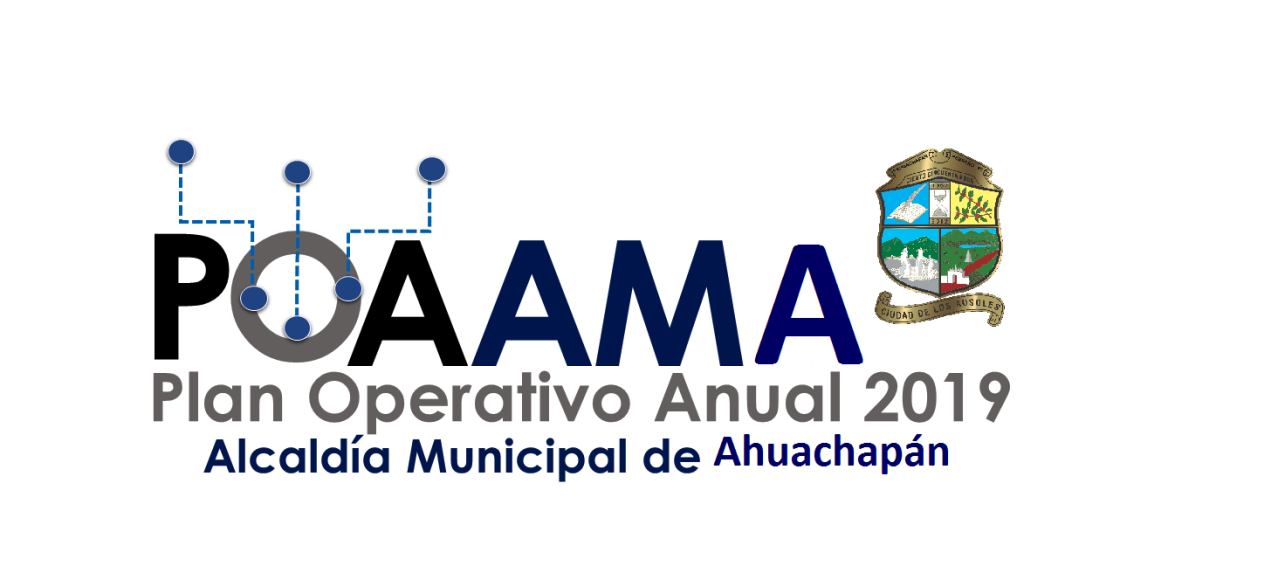 Jefe y Auxiliares de tesoreríaJefe y Auxiliares de tesoreríaPago efectuado Pago efectuado Pago efectuado 222222222222224M6Realizar  12 pagos de sueldos a los empleados municipales Realizar  12 pagos de sueldos a los empleados municipales Realizar  12 pagos de sueldos a los empleados municipales Realizar los pagos de salarios a los empleados con fecha 21 de cada mes.Jefe y Auxiliares de tesorería Jefe y Auxiliares de tesorería Jefe y Auxiliares de tesorería Pago efectuadoPago efectuadoPago efectuado111111111111112M7Mantener actualizado en un 100% el Sistema SAFIMMantener actualizado en un 100% el Sistema SAFIMMantener actualizado en un 100% el Sistema SAFIMRealizar en Sistema SAFIM registros oportunos de toda la documentaciónJefe y Auxiliares de tesoreríaJefe y Auxiliares de tesoreríaJefe y Auxiliares de tesoreríaSistema actualizado Sistema actualizado Sistema actualizado xxxxxxxxxxxxx100%M7Mantener actualizado en un 100% el Sistema SAFIMMantener actualizado en un 100% el Sistema SAFIMMantener actualizado en un 100% el Sistema SAFIMRevisión constante de documentación ingresada.Jefe y Auxiliares de tesoreríaJefe y Auxiliares de tesoreríaJefe y Auxiliares de tesoreríaSistema actualizado Sistema actualizado Sistema actualizado xxxxxxxxxxxxx100%M7Mantener actualizado en un 100% el Sistema SAFIMMantener actualizado en un 100% el Sistema SAFIMMantener actualizado en un 100% el Sistema SAFIMRegistro de la información en forma cronológica.Jefe y Auxiliares de tesoreríaJefe y Auxiliares de tesoreríaJefe y Auxiliares de tesoreríaSistema actualizado Sistema actualizado Sistema actualizado xxxxxxxxxxxxx100%M8Realizar  12 procesos de pago de aportaciones (AFP, ISSS, RENTA) y descuentos de a empleados  por instituciones financierasRealizar  12 procesos de pago de aportaciones (AFP, ISSS, RENTA) y descuentos de a empleados  por instituciones financierasRealizar  12 procesos de pago de aportaciones (AFP, ISSS, RENTA) y descuentos de a empleados  por instituciones financierasCumplir con el calendario de pagos legales antes de su vencimiento (AFP, ISSS, RENTA, IPSFA  e INPEP) y descuentos a empleados por las instituciones financieras Jefe y Auxiliares de tesoreríaJefe y Auxiliares de tesoreríaJefe y Auxiliares de tesoreríaPago efectuadoPago efectuadoPago efectuado111111111111112M9Elaboración de 12 declaraciones mensuales de pago a cuenta Elaboración de 12 declaraciones mensuales de pago a cuenta Elaboración de 12 declaraciones mensuales de pago a cuenta Auxiliar de tesorería Auxiliar de tesorería Auxiliar de tesorería Declaración mensual Declaración mensual Declaración mensual 111111111111112M10Elaboración de informe anual de retenciones Elaboración de informe anual de retenciones Elaboración de informe anual de retenciones Auxiliar de tesorería Auxiliar de tesorería Auxiliar de tesorería Declaración mensual Declaración mensual Declaración mensual 11M11Elaboración de 4 informes trimestrales del FODES Elaboración de 4 informes trimestrales del FODES Elaboración de 4 informes trimestrales del FODES Auxiliar de tesoreríaAuxiliar de tesoreríaAuxiliar de tesoreríaInformes Informes Informes 11114M12Realizar el informe de proyectos en ejecución y cierres de cuentas de proyectos liquidadosRealizar el informe de proyectos en ejecución y cierres de cuentas de proyectos liquidadosRealizar el informe de proyectos en ejecución y cierres de cuentas de proyectos liquidadosAuxiliar de tesoreríaAuxiliar de tesoreríaAuxiliar de tesoreríaInformesInformesInformes11114M13Realizar informes de ingresos y egresos trimestrales de Fondos Propios para la toma de decisionesRealizar informes de ingresos y egresos trimestrales de Fondos Propios para la toma de decisionesRealizar informes de ingresos y egresos trimestrales de Fondos Propios para la toma de decisionesPresentar informes ante el Alcalde y Concejo MunicipalJefe Jefe Jefe InformesInformesInformes11114M14Realizar los depósitos en bancos de las remesas, productos de los ingresos de caja a más tardar el día siguientesRealizar los depósitos en bancos de las remesas, productos de los ingresos de caja a más tardar el día siguientesRealizar los depósitos en bancos de las remesas, productos de los ingresos de caja a más tardar el día siguientesJefe y auxiliar de tesoreríaJefe y auxiliar de tesoreríaJefe y auxiliar de tesoreríaDEPOSITOSDEPOSITOSDEPOSITOSXXXXXXXXXXXXX100%M15Realizar el registro del 100% de los ingresos de caja en el sistema SAFIMRealizar el registro del 100% de los ingresos de caja en el sistema SAFIMRealizar el registro del 100% de los ingresos de caja en el sistema SAFIMJefe y auxiliar de tesoreríaJefe y auxiliar de tesoreríaJefe y auxiliar de tesoreríaSAFIMSAFIMSAFIM8.33%8.338.338.338.338.338.338.338.338.338.338.338.37100%DEFINICION DE METAS Y CRONOGRAMA DE CUMPLIMIENTO DEL PLAN OPERATIVO AÑO 2022DEFINICION DE METAS Y CRONOGRAMA DE CUMPLIMIENTO DEL PLAN OPERATIVO AÑO 2022DEFINICION DE METAS Y CRONOGRAMA DE CUMPLIMIENTO DEL PLAN OPERATIVO AÑO 2022DEFINICION DE METAS Y CRONOGRAMA DE CUMPLIMIENTO DEL PLAN OPERATIVO AÑO 2022DEFINICION DE METAS Y CRONOGRAMA DE CUMPLIMIENTO DEL PLAN OPERATIVO AÑO 2022DEFINICION DE METAS Y CRONOGRAMA DE CUMPLIMIENTO DEL PLAN OPERATIVO AÑO 2022DEFINICION DE METAS Y CRONOGRAMA DE CUMPLIMIENTO DEL PLAN OPERATIVO AÑO 2022DEFINICION DE METAS Y CRONOGRAMA DE CUMPLIMIENTO DEL PLAN OPERATIVO AÑO 2022DEFINICION DE METAS Y CRONOGRAMA DE CUMPLIMIENTO DEL PLAN OPERATIVO AÑO 2022DEFINICION DE METAS Y CRONOGRAMA DE CUMPLIMIENTO DEL PLAN OPERATIVO AÑO 2022DEFINICION DE METAS Y CRONOGRAMA DE CUMPLIMIENTO DEL PLAN OPERATIVO AÑO 2022DEFINICION DE METAS Y CRONOGRAMA DE CUMPLIMIENTO DEL PLAN OPERATIVO AÑO 2022DEFINICION DE METAS Y CRONOGRAMA DE CUMPLIMIENTO DEL PLAN OPERATIVO AÑO 2022DEFINICION DE METAS Y CRONOGRAMA DE CUMPLIMIENTO DEL PLAN OPERATIVO AÑO 2022DEFINICION DE METAS Y CRONOGRAMA DE CUMPLIMIENTO DEL PLAN OPERATIVO AÑO 2022DEFINICION DE METAS Y CRONOGRAMA DE CUMPLIMIENTO DEL PLAN OPERATIVO AÑO 2022DEFINICION DE METAS Y CRONOGRAMA DE CUMPLIMIENTO DEL PLAN OPERATIVO AÑO 2022DEFINICION DE METAS Y CRONOGRAMA DE CUMPLIMIENTO DEL PLAN OPERATIVO AÑO 2022DEFINICION DE METAS Y CRONOGRAMA DE CUMPLIMIENTO DEL PLAN OPERATIVO AÑO 2022DEFINICION DE METAS Y CRONOGRAMA DE CUMPLIMIENTO DEL PLAN OPERATIVO AÑO 2022DEFINICION DE METAS Y CRONOGRAMA DE CUMPLIMIENTO DEL PLAN OPERATIVO AÑO 2022DEFINICION DE METAS Y CRONOGRAMA DE CUMPLIMIENTO DEL PLAN OPERATIVO AÑO 2022DEFINICION DE METAS Y CRONOGRAMA DE CUMPLIMIENTO DEL PLAN OPERATIVO AÑO 2022DEFINICION DE METAS Y CRONOGRAMA DE CUMPLIMIENTO DEL PLAN OPERATIVO AÑO 2022UNIDAD:UNIDAD:PRESUPUESTO   ENCARGADA: ENCARGADA: ENCARGADA: LUCERO DEL CARMEN VIRULA GARCIALUCERO DEL CARMEN VIRULA GARCIALUCERO DEL CARMEN VIRULA GARCIALUCERO DEL CARMEN VIRULA GARCIALUCERO DEL CARMEN VIRULA GARCIALUCERO DEL CARMEN VIRULA GARCIALUCERO DEL CARMEN VIRULA GARCIALUCERO DEL CARMEN VIRULA GARCIALUCERO DEL CARMEN VIRULA GARCIALUCERO DEL CARMEN VIRULA GARCIALUCERO DEL CARMEN VIRULA GARCIALUCERO DEL CARMEN VIRULA GARCIALUCERO DEL CARMEN VIRULA GARCIALUCERO DEL CARMEN VIRULA GARCIAOBJETIVO DE LA UNIDAD:OBJETIVO DE LA UNIDAD:El principal objetivo de presupuesto es brindar a la municipalidad un panorama financiero actualizado que facilite la toma de decisiones y fomente El principal objetivo de presupuesto es brindar a la municipalidad un panorama financiero actualizado que facilite la toma de decisiones y fomente El principal objetivo de presupuesto es brindar a la municipalidad un panorama financiero actualizado que facilite la toma de decisiones y fomente El principal objetivo de presupuesto es brindar a la municipalidad un panorama financiero actualizado que facilite la toma de decisiones y fomente El principal objetivo de presupuesto es brindar a la municipalidad un panorama financiero actualizado que facilite la toma de decisiones y fomente El principal objetivo de presupuesto es brindar a la municipalidad un panorama financiero actualizado que facilite la toma de decisiones y fomente El principal objetivo de presupuesto es brindar a la municipalidad un panorama financiero actualizado que facilite la toma de decisiones y fomente El principal objetivo de presupuesto es brindar a la municipalidad un panorama financiero actualizado que facilite la toma de decisiones y fomente El principal objetivo de presupuesto es brindar a la municipalidad un panorama financiero actualizado que facilite la toma de decisiones y fomente El principal objetivo de presupuesto es brindar a la municipalidad un panorama financiero actualizado que facilite la toma de decisiones y fomente El principal objetivo de presupuesto es brindar a la municipalidad un panorama financiero actualizado que facilite la toma de decisiones y fomente El principal objetivo de presupuesto es brindar a la municipalidad un panorama financiero actualizado que facilite la toma de decisiones y fomente El principal objetivo de presupuesto es brindar a la municipalidad un panorama financiero actualizado que facilite la toma de decisiones y fomente El principal objetivo de presupuesto es brindar a la municipalidad un panorama financiero actualizado que facilite la toma de decisiones y fomente El principal objetivo de presupuesto es brindar a la municipalidad un panorama financiero actualizado que facilite la toma de decisiones y fomente El principal objetivo de presupuesto es brindar a la municipalidad un panorama financiero actualizado que facilite la toma de decisiones y fomente El principal objetivo de presupuesto es brindar a la municipalidad un panorama financiero actualizado que facilite la toma de decisiones y fomente El principal objetivo de presupuesto es brindar a la municipalidad un panorama financiero actualizado que facilite la toma de decisiones y fomente El principal objetivo de presupuesto es brindar a la municipalidad un panorama financiero actualizado que facilite la toma de decisiones y fomente El principal objetivo de presupuesto es brindar a la municipalidad un panorama financiero actualizado que facilite la toma de decisiones y fomente CODIGO DE LA UNIDAD:CODIGO DE LA UNIDAD:2020El principal objetivo de presupuesto es brindar a la municipalidad un panorama financiero actualizado que facilite la toma de decisiones y fomente El principal objetivo de presupuesto es brindar a la municipalidad un panorama financiero actualizado que facilite la toma de decisiones y fomente El principal objetivo de presupuesto es brindar a la municipalidad un panorama financiero actualizado que facilite la toma de decisiones y fomente El principal objetivo de presupuesto es brindar a la municipalidad un panorama financiero actualizado que facilite la toma de decisiones y fomente El principal objetivo de presupuesto es brindar a la municipalidad un panorama financiero actualizado que facilite la toma de decisiones y fomente El principal objetivo de presupuesto es brindar a la municipalidad un panorama financiero actualizado que facilite la toma de decisiones y fomente El principal objetivo de presupuesto es brindar a la municipalidad un panorama financiero actualizado que facilite la toma de decisiones y fomente El principal objetivo de presupuesto es brindar a la municipalidad un panorama financiero actualizado que facilite la toma de decisiones y fomente El principal objetivo de presupuesto es brindar a la municipalidad un panorama financiero actualizado que facilite la toma de decisiones y fomente El principal objetivo de presupuesto es brindar a la municipalidad un panorama financiero actualizado que facilite la toma de decisiones y fomente El principal objetivo de presupuesto es brindar a la municipalidad un panorama financiero actualizado que facilite la toma de decisiones y fomente El principal objetivo de presupuesto es brindar a la municipalidad un panorama financiero actualizado que facilite la toma de decisiones y fomente El principal objetivo de presupuesto es brindar a la municipalidad un panorama financiero actualizado que facilite la toma de decisiones y fomente El principal objetivo de presupuesto es brindar a la municipalidad un panorama financiero actualizado que facilite la toma de decisiones y fomente El principal objetivo de presupuesto es brindar a la municipalidad un panorama financiero actualizado que facilite la toma de decisiones y fomente El principal objetivo de presupuesto es brindar a la municipalidad un panorama financiero actualizado que facilite la toma de decisiones y fomente El principal objetivo de presupuesto es brindar a la municipalidad un panorama financiero actualizado que facilite la toma de decisiones y fomente El principal objetivo de presupuesto es brindar a la municipalidad un panorama financiero actualizado que facilite la toma de decisiones y fomente El principal objetivo de presupuesto es brindar a la municipalidad un panorama financiero actualizado que facilite la toma de decisiones y fomente El principal objetivo de presupuesto es brindar a la municipalidad un panorama financiero actualizado que facilite la toma de decisiones y fomente PLAN OPERATIVO AÑO 2022PLAN OPERATIVO AÑO 2022PLAN OPERATIVO AÑO 2022PLAN OPERATIVO AÑO 2022PLAN OPERATIVO AÑO 2022PLAN OPERATIVO AÑO 2022PLAN OPERATIVO AÑO 2022PLAN OPERATIVO AÑO 2022PLAN OPERATIVO AÑO 2022PLAN OPERATIVO AÑO 2022PLAN OPERATIVO AÑO 2022PLAN OPERATIVO AÑO 2022PLAN OPERATIVO AÑO 2022PLAN OPERATIVO AÑO 2022PLAN OPERATIVO AÑO 2022PLAN OPERATIVO AÑO 2022PLAN OPERATIVO AÑO 2022PLAN OPERATIVO AÑO 2022PLAN OPERATIVO AÑO 2022PLAN OPERATIVO AÑO 2022PLAN OPERATIVO AÑO 2022PLAN OPERATIVO AÑO 2022PLAN OPERATIVO AÑO 2022PLAN OPERATIVO AÑO 2022N°METASMETASACTIVIDADESACTIVIDADESACTIVIDADESACTIVIDADESRESPONSABLEINDICADORES/ MEDIOS DE VERIFICACIONINDICADORES/ MEDIOS DE VERIFICACIONINDICADORES/ MEDIOS DE VERIFICACIONPROGRAMACION MENSUALPROGRAMACION MENSUALPROGRAMACION MENSUALPROGRAMACION MENSUALPROGRAMACION MENSUALPROGRAMACION MENSUALPROGRAMACION MENSUALPROGRAMACION MENSUALPROGRAMACION MENSUALPROGRAMACION MENSUALPROGRAMACION MENSUALPROGRAMACION MENSUALTOTALN°METASMETASACTIVIDADESACTIVIDADESACTIVIDADESACTIVIDADESRESPONSABLEINDICADORES/ MEDIOS DE VERIFICACIONINDICADORES/ MEDIOS DE VERIFICACIONINDICADORES/ MEDIOS DE VERIFICACIONEFMAMJJASONDTOTALM1Conciliación de Cuentas de Ingresos y GastosConciliación de Cuentas de Ingresos y GastosElaboración de conciliaciones de cuentasElaboración de conciliaciones de cuentasElaboración de conciliaciones de cuentasElaboración de conciliaciones de cuentasEncargadaConciliaciones efectuadaConciliaciones efectuadaConciliaciones efectuadaxxxxxxxxxxxx12M2Control de la Ejecución del Presupuesto de la InstituciónControl de la Ejecución del Presupuesto de la InstituciónRevisión de Gastos presupuestadosRevisión de Gastos presupuestadosRevisión de Gastos presupuestadosRevisión de Gastos presupuestadosEncargadaLiquidaciones realizadasLiquidaciones realizadasLiquidaciones realizadasxxx3M3Realizar cierres mensualesRealizar cierres mensualesRevisión de documentosRevisión de documentosRevisión de documentosRevisión de documentosEncargadaInformes realizadosInformes realizadosInformes realizadosxxxxxxxxxxxx12M4Participar en la elaboración del Presupuesto MunicipalParticipar en la elaboración del Presupuesto Municipal  Efectuar Reuniones para la realización y aprobación del Presupuesto Municipal  Efectuar Reuniones para la realización y aprobación del Presupuesto Municipal  Efectuar Reuniones para la realización y aprobación del Presupuesto Municipal  Efectuar Reuniones para la realización y aprobación del Presupuesto MunicipalEncargadaPresupuestoPresupuestoPresupuestoxxxx4M5Elaboración de Reprogramaciones Presupuestarias de Ingresos y egresosElaboración de Reprogramaciones Presupuestarias de Ingresos y egresosElaboración de Reprogramaciones Presupuestarias de Ingresos y Egresos para ser presentadas para autorización del Concejo MunicipalElaboración de Reprogramaciones Presupuestarias de Ingresos y Egresos para ser presentadas para autorización del Concejo MunicipalElaboración de Reprogramaciones Presupuestarias de Ingresos y Egresos para ser presentadas para autorización del Concejo MunicipalElaboración de Reprogramaciones Presupuestarias de Ingresos y Egresos para ser presentadas para autorización del Concejo MunicipalEncargadaPresupuestoPresupuestoPresupuestoxxx3M6Elaboración de Solicitudes PresupuestariasElaboración de Solicitudes PresupuestariasSolicitar  ante Concejo Municipal las solicitudes Solicitar  ante Concejo Municipal las solicitudes Solicitar  ante Concejo Municipal las solicitudes Solicitar  ante Concejo Municipal las solicitudes EncargadaPresupuestoPresupuestoPresupuestoxxxx4M7Elaboración de Reformas PresupuestariasElaboración de Reformas PresupuestariasSolicitar Reformas ante Concejo MunicipalSolicitar Reformas ante Concejo MunicipalSolicitar Reformas ante Concejo MunicipalSolicitar Reformas ante Concejo MunicipalEncargadaPresupuestoPresupuestoPresupuestoxxxxxxxxxxx11ALCALDIA MUNICIPAL DE AHUACHAPÁN, DEPARTAMENTO DE AHUACHAPÁN.ALCALDIA MUNICIPAL DE AHUACHAPÁN, DEPARTAMENTO DE AHUACHAPÁN.ALCALDIA MUNICIPAL DE AHUACHAPÁN, DEPARTAMENTO DE AHUACHAPÁN.ALCALDIA MUNICIPAL DE AHUACHAPÁN, DEPARTAMENTO DE AHUACHAPÁN.ALCALDIA MUNICIPAL DE AHUACHAPÁN, DEPARTAMENTO DE AHUACHAPÁN.ALCALDIA MUNICIPAL DE AHUACHAPÁN, DEPARTAMENTO DE AHUACHAPÁN.ALCALDIA MUNICIPAL DE AHUACHAPÁN, DEPARTAMENTO DE AHUACHAPÁN.ALCALDIA MUNICIPAL DE AHUACHAPÁN, DEPARTAMENTO DE AHUACHAPÁN.ALCALDIA MUNICIPAL DE AHUACHAPÁN, DEPARTAMENTO DE AHUACHAPÁN.ALCALDIA MUNICIPAL DE AHUACHAPÁN, DEPARTAMENTO DE AHUACHAPÁN.ALCALDIA MUNICIPAL DE AHUACHAPÁN, DEPARTAMENTO DE AHUACHAPÁN.ALCALDIA MUNICIPAL DE AHUACHAPÁN, DEPARTAMENTO DE AHUACHAPÁN.ALCALDIA MUNICIPAL DE AHUACHAPÁN, DEPARTAMENTO DE AHUACHAPÁN.ALCALDIA MUNICIPAL DE AHUACHAPÁN, DEPARTAMENTO DE AHUACHAPÁN.ALCALDIA MUNICIPAL DE AHUACHAPÁN, DEPARTAMENTO DE AHUACHAPÁN.ALCALDIA MUNICIPAL DE AHUACHAPÁN, DEPARTAMENTO DE AHUACHAPÁN.ALCALDIA MUNICIPAL DE AHUACHAPÁN, DEPARTAMENTO DE AHUACHAPÁN.ALCALDIA MUNICIPAL DE AHUACHAPÁN, DEPARTAMENTO DE AHUACHAPÁN.ALCALDIA MUNICIPAL DE AHUACHAPÁN, DEPARTAMENTO DE AHUACHAPÁN.ALCALDIA MUNICIPAL DE AHUACHAPÁN, DEPARTAMENTO DE AHUACHAPÁN.ALCALDIA MUNICIPAL DE AHUACHAPÁN, DEPARTAMENTO DE AHUACHAPÁN.ALCALDIA MUNICIPAL DE AHUACHAPÁN, DEPARTAMENTO DE AHUACHAPÁN.ALCALDIA MUNICIPAL DE AHUACHAPÁN, DEPARTAMENTO DE AHUACHAPÁN.ALCALDIA MUNICIPAL DE AHUACHAPÁN, DEPARTAMENTO DE AHUACHAPÁN.DEFINICION DE METAS Y CRONOGRAMA DE CUMPLIMIENTO DEL PLAN OPERATIVO AÑO 2022DEFINICION DE METAS Y CRONOGRAMA DE CUMPLIMIENTO DEL PLAN OPERATIVO AÑO 2022DEFINICION DE METAS Y CRONOGRAMA DE CUMPLIMIENTO DEL PLAN OPERATIVO AÑO 2022DEFINICION DE METAS Y CRONOGRAMA DE CUMPLIMIENTO DEL PLAN OPERATIVO AÑO 2022DEFINICION DE METAS Y CRONOGRAMA DE CUMPLIMIENTO DEL PLAN OPERATIVO AÑO 2022DEFINICION DE METAS Y CRONOGRAMA DE CUMPLIMIENTO DEL PLAN OPERATIVO AÑO 2022DEFINICION DE METAS Y CRONOGRAMA DE CUMPLIMIENTO DEL PLAN OPERATIVO AÑO 2022DEFINICION DE METAS Y CRONOGRAMA DE CUMPLIMIENTO DEL PLAN OPERATIVO AÑO 2022DEFINICION DE METAS Y CRONOGRAMA DE CUMPLIMIENTO DEL PLAN OPERATIVO AÑO 2022DEFINICION DE METAS Y CRONOGRAMA DE CUMPLIMIENTO DEL PLAN OPERATIVO AÑO 2022DEFINICION DE METAS Y CRONOGRAMA DE CUMPLIMIENTO DEL PLAN OPERATIVO AÑO 2022DEFINICION DE METAS Y CRONOGRAMA DE CUMPLIMIENTO DEL PLAN OPERATIVO AÑO 2022DEFINICION DE METAS Y CRONOGRAMA DE CUMPLIMIENTO DEL PLAN OPERATIVO AÑO 2022DEFINICION DE METAS Y CRONOGRAMA DE CUMPLIMIENTO DEL PLAN OPERATIVO AÑO 2022DEFINICION DE METAS Y CRONOGRAMA DE CUMPLIMIENTO DEL PLAN OPERATIVO AÑO 2022DEFINICION DE METAS Y CRONOGRAMA DE CUMPLIMIENTO DEL PLAN OPERATIVO AÑO 2022DEFINICION DE METAS Y CRONOGRAMA DE CUMPLIMIENTO DEL PLAN OPERATIVO AÑO 2022DEFINICION DE METAS Y CRONOGRAMA DE CUMPLIMIENTO DEL PLAN OPERATIVO AÑO 2022DEFINICION DE METAS Y CRONOGRAMA DE CUMPLIMIENTO DEL PLAN OPERATIVO AÑO 2022DEFINICION DE METAS Y CRONOGRAMA DE CUMPLIMIENTO DEL PLAN OPERATIVO AÑO 2022DEFINICION DE METAS Y CRONOGRAMA DE CUMPLIMIENTO DEL PLAN OPERATIVO AÑO 2022DEFINICION DE METAS Y CRONOGRAMA DE CUMPLIMIENTO DEL PLAN OPERATIVO AÑO 2022DEFINICION DE METAS Y CRONOGRAMA DE CUMPLIMIENTO DEL PLAN OPERATIVO AÑO 2022DEFINICION DE METAS Y CRONOGRAMA DE CUMPLIMIENTO DEL PLAN OPERATIVO AÑO 2022UNIDAD:UNIDAD:CONTABILIDAD   CONTADOR MUNICIPAL: CONTADOR MUNICIPAL: CONTADOR MUNICIPAL:  JEAMILETH MARGARITA MENENDEZ JEAMILETH MARGARITA MENENDEZ JEAMILETH MARGARITA MENENDEZ JEAMILETH MARGARITA MENENDEZ JEAMILETH MARGARITA MENENDEZ JEAMILETH MARGARITA MENENDEZ JEAMILETH MARGARITA MENENDEZ JEAMILETH MARGARITA MENENDEZ JEAMILETH MARGARITA MENENDEZ JEAMILETH MARGARITA MENENDEZ JEAMILETH MARGARITA MENENDEZ JEAMILETH MARGARITA MENENDEZ JEAMILETH MARGARITA MENENDEZ JEAMILETH MARGARITA MENENDEZOBJETIVO DE LA UNIDAD:OBJETIVO DE LA UNIDAD:Proporcionar la información financiera oportunamente, verificando que la información registrada en el sistema contable cumpla con los principios y normas de la Contabilidad Gubernamental y así contribuir al desarrollo de la gestión financiera Institucional.Proporcionar la información financiera oportunamente, verificando que la información registrada en el sistema contable cumpla con los principios y normas de la Contabilidad Gubernamental y así contribuir al desarrollo de la gestión financiera Institucional.Proporcionar la información financiera oportunamente, verificando que la información registrada en el sistema contable cumpla con los principios y normas de la Contabilidad Gubernamental y así contribuir al desarrollo de la gestión financiera Institucional.Proporcionar la información financiera oportunamente, verificando que la información registrada en el sistema contable cumpla con los principios y normas de la Contabilidad Gubernamental y así contribuir al desarrollo de la gestión financiera Institucional.Proporcionar la información financiera oportunamente, verificando que la información registrada en el sistema contable cumpla con los principios y normas de la Contabilidad Gubernamental y así contribuir al desarrollo de la gestión financiera Institucional.Proporcionar la información financiera oportunamente, verificando que la información registrada en el sistema contable cumpla con los principios y normas de la Contabilidad Gubernamental y así contribuir al desarrollo de la gestión financiera Institucional.Proporcionar la información financiera oportunamente, verificando que la información registrada en el sistema contable cumpla con los principios y normas de la Contabilidad Gubernamental y así contribuir al desarrollo de la gestión financiera Institucional.Proporcionar la información financiera oportunamente, verificando que la información registrada en el sistema contable cumpla con los principios y normas de la Contabilidad Gubernamental y así contribuir al desarrollo de la gestión financiera Institucional.Proporcionar la información financiera oportunamente, verificando que la información registrada en el sistema contable cumpla con los principios y normas de la Contabilidad Gubernamental y así contribuir al desarrollo de la gestión financiera Institucional.Proporcionar la información financiera oportunamente, verificando que la información registrada en el sistema contable cumpla con los principios y normas de la Contabilidad Gubernamental y así contribuir al desarrollo de la gestión financiera Institucional.Proporcionar la información financiera oportunamente, verificando que la información registrada en el sistema contable cumpla con los principios y normas de la Contabilidad Gubernamental y así contribuir al desarrollo de la gestión financiera Institucional.Proporcionar la información financiera oportunamente, verificando que la información registrada en el sistema contable cumpla con los principios y normas de la Contabilidad Gubernamental y así contribuir al desarrollo de la gestión financiera Institucional.Proporcionar la información financiera oportunamente, verificando que la información registrada en el sistema contable cumpla con los principios y normas de la Contabilidad Gubernamental y así contribuir al desarrollo de la gestión financiera Institucional.Proporcionar la información financiera oportunamente, verificando que la información registrada en el sistema contable cumpla con los principios y normas de la Contabilidad Gubernamental y así contribuir al desarrollo de la gestión financiera Institucional.Proporcionar la información financiera oportunamente, verificando que la información registrada en el sistema contable cumpla con los principios y normas de la Contabilidad Gubernamental y así contribuir al desarrollo de la gestión financiera Institucional.Proporcionar la información financiera oportunamente, verificando que la información registrada en el sistema contable cumpla con los principios y normas de la Contabilidad Gubernamental y así contribuir al desarrollo de la gestión financiera Institucional.Proporcionar la información financiera oportunamente, verificando que la información registrada en el sistema contable cumpla con los principios y normas de la Contabilidad Gubernamental y así contribuir al desarrollo de la gestión financiera Institucional.Proporcionar la información financiera oportunamente, verificando que la información registrada en el sistema contable cumpla con los principios y normas de la Contabilidad Gubernamental y así contribuir al desarrollo de la gestión financiera Institucional.Proporcionar la información financiera oportunamente, verificando que la información registrada en el sistema contable cumpla con los principios y normas de la Contabilidad Gubernamental y así contribuir al desarrollo de la gestión financiera Institucional.Proporcionar la información financiera oportunamente, verificando que la información registrada en el sistema contable cumpla con los principios y normas de la Contabilidad Gubernamental y así contribuir al desarrollo de la gestión financiera Institucional.CODIGO DE LA UNIDAD:CODIGO DE LA UNIDAD:2121Proporcionar la información financiera oportunamente, verificando que la información registrada en el sistema contable cumpla con los principios y normas de la Contabilidad Gubernamental y así contribuir al desarrollo de la gestión financiera Institucional.Proporcionar la información financiera oportunamente, verificando que la información registrada en el sistema contable cumpla con los principios y normas de la Contabilidad Gubernamental y así contribuir al desarrollo de la gestión financiera Institucional.Proporcionar la información financiera oportunamente, verificando que la información registrada en el sistema contable cumpla con los principios y normas de la Contabilidad Gubernamental y así contribuir al desarrollo de la gestión financiera Institucional.Proporcionar la información financiera oportunamente, verificando que la información registrada en el sistema contable cumpla con los principios y normas de la Contabilidad Gubernamental y así contribuir al desarrollo de la gestión financiera Institucional.Proporcionar la información financiera oportunamente, verificando que la información registrada en el sistema contable cumpla con los principios y normas de la Contabilidad Gubernamental y así contribuir al desarrollo de la gestión financiera Institucional.Proporcionar la información financiera oportunamente, verificando que la información registrada en el sistema contable cumpla con los principios y normas de la Contabilidad Gubernamental y así contribuir al desarrollo de la gestión financiera Institucional.Proporcionar la información financiera oportunamente, verificando que la información registrada en el sistema contable cumpla con los principios y normas de la Contabilidad Gubernamental y así contribuir al desarrollo de la gestión financiera Institucional.Proporcionar la información financiera oportunamente, verificando que la información registrada en el sistema contable cumpla con los principios y normas de la Contabilidad Gubernamental y así contribuir al desarrollo de la gestión financiera Institucional.Proporcionar la información financiera oportunamente, verificando que la información registrada en el sistema contable cumpla con los principios y normas de la Contabilidad Gubernamental y así contribuir al desarrollo de la gestión financiera Institucional.Proporcionar la información financiera oportunamente, verificando que la información registrada en el sistema contable cumpla con los principios y normas de la Contabilidad Gubernamental y así contribuir al desarrollo de la gestión financiera Institucional.Proporcionar la información financiera oportunamente, verificando que la información registrada en el sistema contable cumpla con los principios y normas de la Contabilidad Gubernamental y así contribuir al desarrollo de la gestión financiera Institucional.Proporcionar la información financiera oportunamente, verificando que la información registrada en el sistema contable cumpla con los principios y normas de la Contabilidad Gubernamental y así contribuir al desarrollo de la gestión financiera Institucional.Proporcionar la información financiera oportunamente, verificando que la información registrada en el sistema contable cumpla con los principios y normas de la Contabilidad Gubernamental y así contribuir al desarrollo de la gestión financiera Institucional.Proporcionar la información financiera oportunamente, verificando que la información registrada en el sistema contable cumpla con los principios y normas de la Contabilidad Gubernamental y así contribuir al desarrollo de la gestión financiera Institucional.Proporcionar la información financiera oportunamente, verificando que la información registrada en el sistema contable cumpla con los principios y normas de la Contabilidad Gubernamental y así contribuir al desarrollo de la gestión financiera Institucional.Proporcionar la información financiera oportunamente, verificando que la información registrada en el sistema contable cumpla con los principios y normas de la Contabilidad Gubernamental y así contribuir al desarrollo de la gestión financiera Institucional.Proporcionar la información financiera oportunamente, verificando que la información registrada en el sistema contable cumpla con los principios y normas de la Contabilidad Gubernamental y así contribuir al desarrollo de la gestión financiera Institucional.Proporcionar la información financiera oportunamente, verificando que la información registrada en el sistema contable cumpla con los principios y normas de la Contabilidad Gubernamental y así contribuir al desarrollo de la gestión financiera Institucional.Proporcionar la información financiera oportunamente, verificando que la información registrada en el sistema contable cumpla con los principios y normas de la Contabilidad Gubernamental y así contribuir al desarrollo de la gestión financiera Institucional.Proporcionar la información financiera oportunamente, verificando que la información registrada en el sistema contable cumpla con los principios y normas de la Contabilidad Gubernamental y así contribuir al desarrollo de la gestión financiera Institucional.PLAN OPERATIVO AÑO 2022PLAN OPERATIVO AÑO 2022PLAN OPERATIVO AÑO 2022PLAN OPERATIVO AÑO 2022PLAN OPERATIVO AÑO 2022PLAN OPERATIVO AÑO 2022PLAN OPERATIVO AÑO 2022PLAN OPERATIVO AÑO 2022PLAN OPERATIVO AÑO 2022PLAN OPERATIVO AÑO 2022PLAN OPERATIVO AÑO 2022PLAN OPERATIVO AÑO 2022PLAN OPERATIVO AÑO 2022PLAN OPERATIVO AÑO 2022PLAN OPERATIVO AÑO 2022PLAN OPERATIVO AÑO 2022PLAN OPERATIVO AÑO 2022PLAN OPERATIVO AÑO 2022PLAN OPERATIVO AÑO 2022PLAN OPERATIVO AÑO 2022PLAN OPERATIVO AÑO 2022PLAN OPERATIVO AÑO 2022PLAN OPERATIVO AÑO 2022PLAN OPERATIVO AÑO 2022N°METASMETASACTIVIDADESACTIVIDADESACTIVIDADESACTIVIDADESRESPONSABLEINDICADORES/ MEDIOS DE VERIFICACIONINDICADORES/ MEDIOS DE VERIFICACIONINDICADORES/ MEDIOS DE VERIFICACIONPROGRAMACION MENSUALPROGRAMACION MENSUALPROGRAMACION MENSUALPROGRAMACION MENSUALPROGRAMACION MENSUALPROGRAMACION MENSUALPROGRAMACION MENSUALPROGRAMACION MENSUALPROGRAMACION MENSUALPROGRAMACION MENSUALPROGRAMACION MENSUALPROGRAMACION MENSUALTOTALN°METASMETASACTIVIDADESACTIVIDADESACTIVIDADESACTIVIDADESRESPONSABLEINDICADORES/ MEDIOS DE VERIFICACIONINDICADORES/ MEDIOS DE VERIFICACIONINDICADORES/ MEDIOS DE VERIFICACIONEFMAMJJASONDTOTALM1Liquidaciones Financieras de ProyectosLiquidaciones Financieras de ProyectosElaboración de liquidaciones Financieras de los Proyectos Elaboración de liquidaciones Financieras de los Proyectos Elaboración de liquidaciones Financieras de los Proyectos Elaboración de liquidaciones Financieras de los Proyectos Auxiliar de contabilidad Archivo físico de liquidaciones bancariasArchivo físico de liquidaciones bancariasArchivo físico de liquidaciones bancariasxxxM1Liquidaciones Financieras de ProyectosLiquidaciones Financieras de ProyectosRevisión de Liquidaciones Revisión de Liquidaciones Revisión de Liquidaciones Revisión de Liquidaciones Auxiliar de contabilidad Archivo físico de liquidaciones bancariasArchivo físico de liquidaciones bancariasArchivo físico de liquidaciones bancariasxxxM1Liquidaciones Financieras de ProyectosLiquidaciones Financieras de ProyectosArchivo de liquidacionesArchivo de liquidacionesArchivo de liquidacionesArchivo de liquidacionesAuxiliar de contabilidad Archivo físico de liquidaciones bancariasArchivo físico de liquidaciones bancariasArchivo físico de liquidaciones bancariasxxxM2Legalización de Gastos AutorizadosLegalización de Gastos AutorizadosRecibir documentación de las diferentes unidades para legalización de pagosRecibir documentación de las diferentes unidades para legalización de pagosRecibir documentación de las diferentes unidades para legalización de pagosRecibir documentación de las diferentes unidades para legalización de pagosAuxiliar de ContabilidadLegalización de documentosLegalización de documentosLegalización de documentosxxxxxxxxxxxxM3Elaboración de recibos de proyectos y Fondo MunicipalElaboración de recibos de proyectos y Fondo MunicipalRevisión de Documentos para la elaboración de recibosRevisión de Documentos para la elaboración de recibosRevisión de Documentos para la elaboración de recibosRevisión de Documentos para la elaboración de recibosAuxiliar de ContabilidadDocumentos revisados y Elaboración de RecibosDocumentos revisados y Elaboración de RecibosDocumentos revisados y Elaboración de RecibosXXXXXXXXXXXXM3Elaboración de recibos de proyectos y Fondo MunicipalElaboración de recibos de proyectos y Fondo MunicipalComprobación de Gastos efectuados y elaboración de RecibosComprobación de Gastos efectuados y elaboración de RecibosComprobación de Gastos efectuados y elaboración de RecibosComprobación de Gastos efectuados y elaboración de RecibosAuxiliar de ContabilidadDocumentos revisados y Elaboración de RecibosDocumentos revisados y Elaboración de RecibosDocumentos revisados y Elaboración de RecibosXXXXXXXXXXXXM4Ordenar y Clasificar archivos contablesOrdenar y Clasificar archivos contablesRecibir documentación y ordenar para clasificar los archivos contablesRecibir documentación y ordenar para clasificar los archivos contablesRecibir documentación y ordenar para clasificar los archivos contablesRecibir documentación y ordenar para clasificar los archivos contablesAuxiliaresArchivos contablesArchivos contablesArchivos contablesXXXXXXXXXXXX100%M5Contabilizar interfaces contable provenientes de TesoreríaContabilizar interfaces contable provenientes de TesoreríaRecibir documentación y ordenar para clasificar los archivos contablesRecibir documentación y ordenar para clasificar los archivos contablesRecibir documentación y ordenar para clasificar los archivos contablesRecibir documentación y ordenar para clasificar los archivos contablesContador Municipal  11111111111112M6Conciliación de Cuestas de Ingresos y GastosConciliación de Cuestas de Ingresos y GastosElaboración de conciliaciones de cuentas Elaboración de conciliaciones de cuentas Elaboración de conciliaciones de cuentas Elaboración de conciliaciones de cuentas Contador municipal Informes presentados Informes presentados Informes presentados 11111111111112M6Conciliación de Cuestas de Ingresos y GastosConciliación de Cuestas de Ingresos y GastosRevisión y Archivar conciliaciones de cuentasRevisión y Archivar conciliaciones de cuentasRevisión y Archivar conciliaciones de cuentasRevisión y Archivar conciliaciones de cuentasContador municipal Informes presentados Informes presentados Informes presentados 11111111111112M7Control de la Ejecución del Presupuesto de la InstituciónControl de la Ejecución del Presupuesto de la InstituciónRevisión de Gastos presupuestadosRevisión de Gastos presupuestadosRevisión de Gastos presupuestadosRevisión de Gastos presupuestadosContador y AuxiliaresLiquidaciones realizadasLiquidaciones realizadasLiquidaciones realizadasxxx3M7Control de la Ejecución del Presupuesto de la InstituciónControl de la Ejecución del Presupuesto de la InstituciónEjecución de gastos presupuestadosEjecución de gastos presupuestadosEjecución de gastos presupuestadosEjecución de gastos presupuestadosContador y AuxiliaresLiquidaciones realizadasLiquidaciones realizadasLiquidaciones realizadasxxx3M8Elaboración de Reformas PresupuestariasElaboración de Reformas PresupuestariasSolicitar Reformas ante Concejo MunicipalSolicitar Reformas ante Concejo MunicipalSolicitar Reformas ante Concejo MunicipalSolicitar Reformas ante Concejo MunicipalAuxiliaresLegalización de facturasLegalización de facturasLegalización de facturasxxxxxxxxxxx11M8Elaboración de Reformas PresupuestariasElaboración de Reformas PresupuestariasRealizar reunión para aprobación de ReformasRealizar reunión para aprobación de ReformasRealizar reunión para aprobación de ReformasRealizar reunión para aprobación de ReformasAuxiliaresLegalización de facturasLegalización de facturasLegalización de facturasxxxxxxxxxxx11M9Participar en la elaboración del Presupuesto MunicipalParticipar en la elaboración del Presupuesto Municipal  Efectuar Reuniones para la realización y aprobación del Presupuesto Municipal  Efectuar Reuniones para la realización y aprobación del Presupuesto Municipal  Efectuar Reuniones para la realización y aprobación del Presupuesto Municipal  Efectuar Reuniones para la realización y aprobación del Presupuesto MunicipalEncargado de activo fijoControlesControlesControlesxxx3M10Imprimir y ordenar comprobantes contables para realizar cierres mensualesImprimir y ordenar comprobantes contables para realizar cierres mensualesRevisión de Gastos realizadosRevisión de Gastos realizadosRevisión de Gastos realizadosRevisión de Gastos realizadosxxxxxxxxxx10M10Imprimir y ordenar comprobantes contables para realizar cierres mensualesImprimir y ordenar comprobantes contables para realizar cierres mensualesOrganizar pagos efectuados Organizar pagos efectuados Organizar pagos efectuados Organizar pagos efectuados xxxxxxxxxx10M11Elaboración de Presupuesto MunicipalElaboración de Presupuesto MunicipalEfectuar Reuniones para la realización y aprobación del Presupuesto MunicipalEfectuar Reuniones para la realización y aprobación del Presupuesto MunicipalEfectuar Reuniones para la realización y aprobación del Presupuesto MunicipalEfectuar Reuniones para la realización y aprobación del Presupuesto MunicipalContadorPresupuestoPresupuestoPresupuestoxxxx4M12Elaboración de Reprogramaciones de Presupuesto de Ingresos y egresosElaboración de Reprogramaciones de Presupuesto de Ingresos y egresosElaboración de Reprogramaciones Presupuestarias de Ingresos y Egresos para ser presentadas para autorización del Concejo MunicipalElaboración de Reprogramaciones Presupuestarias de Ingresos y Egresos para ser presentadas para autorización del Concejo MunicipalElaboración de Reprogramaciones Presupuestarias de Ingresos y Egresos para ser presentadas para autorización del Concejo MunicipalElaboración de Reprogramaciones Presupuestarias de Ingresos y Egresos para ser presentadas para autorización del Concejo MunicipalContadorReprogramacionesReprogramacionesReprogramacionesxxxx4M13Cierre AnualCierre AnualRealizar el Cierre anual del sistema contableRealizar el Cierre anual del sistema contableRealizar el Cierre anual del sistema contableRealizar el Cierre anual del sistema contableContadorCierre AnualCierre AnualCierre Anualxx2ALCALDIA MUNICIPAL DE AHUACHAPAN, DEPARTAMENTO DE AHAUCHAPÁN.ALCALDIA MUNICIPAL DE AHUACHAPAN, DEPARTAMENTO DE AHAUCHAPÁN.ALCALDIA MUNICIPAL DE AHUACHAPAN, DEPARTAMENTO DE AHAUCHAPÁN.ALCALDIA MUNICIPAL DE AHUACHAPAN, DEPARTAMENTO DE AHAUCHAPÁN.ALCALDIA MUNICIPAL DE AHUACHAPAN, DEPARTAMENTO DE AHAUCHAPÁN.ALCALDIA MUNICIPAL DE AHUACHAPAN, DEPARTAMENTO DE AHAUCHAPÁN.ALCALDIA MUNICIPAL DE AHUACHAPAN, DEPARTAMENTO DE AHAUCHAPÁN.ALCALDIA MUNICIPAL DE AHUACHAPAN, DEPARTAMENTO DE AHAUCHAPÁN.ALCALDIA MUNICIPAL DE AHUACHAPAN, DEPARTAMENTO DE AHAUCHAPÁN.ALCALDIA MUNICIPAL DE AHUACHAPAN, DEPARTAMENTO DE AHAUCHAPÁN.ALCALDIA MUNICIPAL DE AHUACHAPAN, DEPARTAMENTO DE AHAUCHAPÁN.ALCALDIA MUNICIPAL DE AHUACHAPAN, DEPARTAMENTO DE AHAUCHAPÁN.ALCALDIA MUNICIPAL DE AHUACHAPAN, DEPARTAMENTO DE AHAUCHAPÁN.ALCALDIA MUNICIPAL DE AHUACHAPAN, DEPARTAMENTO DE AHAUCHAPÁN.ALCALDIA MUNICIPAL DE AHUACHAPAN, DEPARTAMENTO DE AHAUCHAPÁN.ALCALDIA MUNICIPAL DE AHUACHAPAN, DEPARTAMENTO DE AHAUCHAPÁN.ALCALDIA MUNICIPAL DE AHUACHAPAN, DEPARTAMENTO DE AHAUCHAPÁN.ALCALDIA MUNICIPAL DE AHUACHAPAN, DEPARTAMENTO DE AHAUCHAPÁN.ALCALDIA MUNICIPAL DE AHUACHAPAN, DEPARTAMENTO DE AHAUCHAPÁN.ALCALDIA MUNICIPAL DE AHUACHAPAN, DEPARTAMENTO DE AHAUCHAPÁN.ALCALDIA MUNICIPAL DE AHUACHAPAN, DEPARTAMENTO DE AHAUCHAPÁN.ALCALDIA MUNICIPAL DE AHUACHAPAN, DEPARTAMENTO DE AHAUCHAPÁN.ALCALDIA MUNICIPAL DE AHUACHAPAN, DEPARTAMENTO DE AHAUCHAPÁN.ALCALDIA MUNICIPAL DE AHUACHAPAN, DEPARTAMENTO DE AHAUCHAPÁN.DEFINICION DE METAS Y CRONOGRAMA DE CUMPLIMIENTO DEL PLAN OPERATIVO AÑO 2022DEFINICION DE METAS Y CRONOGRAMA DE CUMPLIMIENTO DEL PLAN OPERATIVO AÑO 2022DEFINICION DE METAS Y CRONOGRAMA DE CUMPLIMIENTO DEL PLAN OPERATIVO AÑO 2022DEFINICION DE METAS Y CRONOGRAMA DE CUMPLIMIENTO DEL PLAN OPERATIVO AÑO 2022DEFINICION DE METAS Y CRONOGRAMA DE CUMPLIMIENTO DEL PLAN OPERATIVO AÑO 2022DEFINICION DE METAS Y CRONOGRAMA DE CUMPLIMIENTO DEL PLAN OPERATIVO AÑO 2022DEFINICION DE METAS Y CRONOGRAMA DE CUMPLIMIENTO DEL PLAN OPERATIVO AÑO 2022DEFINICION DE METAS Y CRONOGRAMA DE CUMPLIMIENTO DEL PLAN OPERATIVO AÑO 2022DEFINICION DE METAS Y CRONOGRAMA DE CUMPLIMIENTO DEL PLAN OPERATIVO AÑO 2022DEFINICION DE METAS Y CRONOGRAMA DE CUMPLIMIENTO DEL PLAN OPERATIVO AÑO 2022DEFINICION DE METAS Y CRONOGRAMA DE CUMPLIMIENTO DEL PLAN OPERATIVO AÑO 2022DEFINICION DE METAS Y CRONOGRAMA DE CUMPLIMIENTO DEL PLAN OPERATIVO AÑO 2022DEFINICION DE METAS Y CRONOGRAMA DE CUMPLIMIENTO DEL PLAN OPERATIVO AÑO 2022DEFINICION DE METAS Y CRONOGRAMA DE CUMPLIMIENTO DEL PLAN OPERATIVO AÑO 2022DEFINICION DE METAS Y CRONOGRAMA DE CUMPLIMIENTO DEL PLAN OPERATIVO AÑO 2022DEFINICION DE METAS Y CRONOGRAMA DE CUMPLIMIENTO DEL PLAN OPERATIVO AÑO 2022DEFINICION DE METAS Y CRONOGRAMA DE CUMPLIMIENTO DEL PLAN OPERATIVO AÑO 2022DEFINICION DE METAS Y CRONOGRAMA DE CUMPLIMIENTO DEL PLAN OPERATIVO AÑO 2022DEFINICION DE METAS Y CRONOGRAMA DE CUMPLIMIENTO DEL PLAN OPERATIVO AÑO 2022DEFINICION DE METAS Y CRONOGRAMA DE CUMPLIMIENTO DEL PLAN OPERATIVO AÑO 2022DEFINICION DE METAS Y CRONOGRAMA DE CUMPLIMIENTO DEL PLAN OPERATIVO AÑO 2022DEFINICION DE METAS Y CRONOGRAMA DE CUMPLIMIENTO DEL PLAN OPERATIVO AÑO 2022DEFINICION DE METAS Y CRONOGRAMA DE CUMPLIMIENTO DEL PLAN OPERATIVO AÑO 2022DEFINICION DE METAS Y CRONOGRAMA DE CUMPLIMIENTO DEL PLAN OPERATIVO AÑO 2022UNIDAD:UNIDAD:CATASTRO MUNICIPAL CATASTRO MUNICIPAL JEFE  JEFE  ING. EDWIN GEOVANNI MANGANDI RAMOSING. EDWIN GEOVANNI MANGANDI RAMOSING. EDWIN GEOVANNI MANGANDI RAMOSING. EDWIN GEOVANNI MANGANDI RAMOSING. EDWIN GEOVANNI MANGANDI RAMOSING. EDWIN GEOVANNI MANGANDI RAMOSING. EDWIN GEOVANNI MANGANDI RAMOSING. EDWIN GEOVANNI MANGANDI RAMOSING. EDWIN GEOVANNI MANGANDI RAMOSING. EDWIN GEOVANNI MANGANDI RAMOSING. EDWIN GEOVANNI MANGANDI RAMOSING. EDWIN GEOVANNI MANGANDI RAMOSING. EDWIN GEOVANNI MANGANDI RAMOSING. EDWIN GEOVANNI MANGANDI RAMOSOBJETIVO DE LA UNIDAD:OBJETIVO DE LA UNIDAD:Actualizar la base tributaria y diseñar estrategias para mejorar los ingresos provenientes de las tasas e impuestos de la municipalidad. Actualizar la base tributaria y diseñar estrategias para mejorar los ingresos provenientes de las tasas e impuestos de la municipalidad. Actualizar la base tributaria y diseñar estrategias para mejorar los ingresos provenientes de las tasas e impuestos de la municipalidad. Actualizar la base tributaria y diseñar estrategias para mejorar los ingresos provenientes de las tasas e impuestos de la municipalidad. Actualizar la base tributaria y diseñar estrategias para mejorar los ingresos provenientes de las tasas e impuestos de la municipalidad. Actualizar la base tributaria y diseñar estrategias para mejorar los ingresos provenientes de las tasas e impuestos de la municipalidad. Actualizar la base tributaria y diseñar estrategias para mejorar los ingresos provenientes de las tasas e impuestos de la municipalidad. Actualizar la base tributaria y diseñar estrategias para mejorar los ingresos provenientes de las tasas e impuestos de la municipalidad. Actualizar la base tributaria y diseñar estrategias para mejorar los ingresos provenientes de las tasas e impuestos de la municipalidad. Actualizar la base tributaria y diseñar estrategias para mejorar los ingresos provenientes de las tasas e impuestos de la municipalidad. Actualizar la base tributaria y diseñar estrategias para mejorar los ingresos provenientes de las tasas e impuestos de la municipalidad. Actualizar la base tributaria y diseñar estrategias para mejorar los ingresos provenientes de las tasas e impuestos de la municipalidad. Actualizar la base tributaria y diseñar estrategias para mejorar los ingresos provenientes de las tasas e impuestos de la municipalidad. Actualizar la base tributaria y diseñar estrategias para mejorar los ingresos provenientes de las tasas e impuestos de la municipalidad. Actualizar la base tributaria y diseñar estrategias para mejorar los ingresos provenientes de las tasas e impuestos de la municipalidad. Actualizar la base tributaria y diseñar estrategias para mejorar los ingresos provenientes de las tasas e impuestos de la municipalidad. Actualizar la base tributaria y diseñar estrategias para mejorar los ingresos provenientes de las tasas e impuestos de la municipalidad. Actualizar la base tributaria y diseñar estrategias para mejorar los ingresos provenientes de las tasas e impuestos de la municipalidad. Actualizar la base tributaria y diseñar estrategias para mejorar los ingresos provenientes de las tasas e impuestos de la municipalidad. Actualizar la base tributaria y diseñar estrategias para mejorar los ingresos provenientes de las tasas e impuestos de la municipalidad. CODIGO DE LA UNIDAD:CODIGO DE LA UNIDAD:2323Actualizar la base tributaria y diseñar estrategias para mejorar los ingresos provenientes de las tasas e impuestos de la municipalidad. Actualizar la base tributaria y diseñar estrategias para mejorar los ingresos provenientes de las tasas e impuestos de la municipalidad. Actualizar la base tributaria y diseñar estrategias para mejorar los ingresos provenientes de las tasas e impuestos de la municipalidad. Actualizar la base tributaria y diseñar estrategias para mejorar los ingresos provenientes de las tasas e impuestos de la municipalidad. Actualizar la base tributaria y diseñar estrategias para mejorar los ingresos provenientes de las tasas e impuestos de la municipalidad. Actualizar la base tributaria y diseñar estrategias para mejorar los ingresos provenientes de las tasas e impuestos de la municipalidad. Actualizar la base tributaria y diseñar estrategias para mejorar los ingresos provenientes de las tasas e impuestos de la municipalidad. Actualizar la base tributaria y diseñar estrategias para mejorar los ingresos provenientes de las tasas e impuestos de la municipalidad. Actualizar la base tributaria y diseñar estrategias para mejorar los ingresos provenientes de las tasas e impuestos de la municipalidad. Actualizar la base tributaria y diseñar estrategias para mejorar los ingresos provenientes de las tasas e impuestos de la municipalidad. Actualizar la base tributaria y diseñar estrategias para mejorar los ingresos provenientes de las tasas e impuestos de la municipalidad. Actualizar la base tributaria y diseñar estrategias para mejorar los ingresos provenientes de las tasas e impuestos de la municipalidad. Actualizar la base tributaria y diseñar estrategias para mejorar los ingresos provenientes de las tasas e impuestos de la municipalidad. Actualizar la base tributaria y diseñar estrategias para mejorar los ingresos provenientes de las tasas e impuestos de la municipalidad. Actualizar la base tributaria y diseñar estrategias para mejorar los ingresos provenientes de las tasas e impuestos de la municipalidad. Actualizar la base tributaria y diseñar estrategias para mejorar los ingresos provenientes de las tasas e impuestos de la municipalidad. Actualizar la base tributaria y diseñar estrategias para mejorar los ingresos provenientes de las tasas e impuestos de la municipalidad. Actualizar la base tributaria y diseñar estrategias para mejorar los ingresos provenientes de las tasas e impuestos de la municipalidad. Actualizar la base tributaria y diseñar estrategias para mejorar los ingresos provenientes de las tasas e impuestos de la municipalidad. Actualizar la base tributaria y diseñar estrategias para mejorar los ingresos provenientes de las tasas e impuestos de la municipalidad. PLAN OPERATIVO AÑO 2022PLAN OPERATIVO AÑO 2022PLAN OPERATIVO AÑO 2022PLAN OPERATIVO AÑO 2022PLAN OPERATIVO AÑO 2022PLAN OPERATIVO AÑO 2022PLAN OPERATIVO AÑO 2022PLAN OPERATIVO AÑO 2022PLAN OPERATIVO AÑO 2022PLAN OPERATIVO AÑO 2022PLAN OPERATIVO AÑO 2022PLAN OPERATIVO AÑO 2022PLAN OPERATIVO AÑO 2022PLAN OPERATIVO AÑO 2022PLAN OPERATIVO AÑO 2022PLAN OPERATIVO AÑO 2022PLAN OPERATIVO AÑO 2022PLAN OPERATIVO AÑO 2022PLAN OPERATIVO AÑO 2022PLAN OPERATIVO AÑO 2022PLAN OPERATIVO AÑO 2022PLAN OPERATIVO AÑO 2022PLAN OPERATIVO AÑO 2022PLAN OPERATIVO AÑO 2022N°METASMETASACTIVIDADESACTIVIDADESRESPONSABLERESPONSABLERESPONSABLEINDICADORES/ MEDIOS DE VERIFICACIONINDICADORES/ MEDIOS DE VERIFICACIONINDICADORES/ MEDIOS DE VERIFICACIONPROGRAMACION MENSUALPROGRAMACION MENSUALPROGRAMACION MENSUALPROGRAMACION MENSUALPROGRAMACION MENSUALPROGRAMACION MENSUALPROGRAMACION MENSUALPROGRAMACION MENSUALPROGRAMACION MENSUALPROGRAMACION MENSUALPROGRAMACION MENSUALPROGRAMACION MENSUALTOTALN°METASMETASACTIVIDADESACTIVIDADESRESPONSABLERESPONSABLERESPONSABLEINDICADORES/ MEDIOS DE VERIFICACIONINDICADORES/ MEDIOS DE VERIFICACIONINDICADORES/ MEDIOS DE VERIFICACIONEFMAMJJASONDTOTALM1Calificación y Recalificación de Inmueble Calificación y Recalificación de Inmueble Realización de calificación o precalificaciónRealización de calificación o precalificaciónInspector y Responsable  de InmuebleInspector y Responsable  de InmuebleInspector y Responsable  de InmuebleAmpliación y Recalificación la base Tributaria Ampliación y Recalificación la base Tributaria Ampliación y Recalificación la base Tributaria xxxxxxxxxXxx100%M1Calificación y Recalificación de Inmueble Calificación y Recalificación de Inmueble Notificar al usuarioNotificar al usuarioInspector y Responsable  de InmuebleInspector y Responsable  de InmuebleInspector y Responsable  de InmuebleAmpliación y Recalificación la base Tributaria Ampliación y Recalificación la base Tributaria Ampliación y Recalificación la base Tributaria xxxxxxxxxXxx100%M1Calificación y Recalificación de Inmueble Calificación y Recalificación de Inmueble Incorporación de datos al sistemaIncorporación de datos al sistemaInspector y Responsable  de InmuebleInspector y Responsable  de InmuebleInspector y Responsable  de InmuebleAmpliación y Recalificación la base Tributaria Ampliación y Recalificación la base Tributaria Ampliación y Recalificación la base Tributaria xxxxxxxxxXxx100%M1Calificación y Recalificación de Inmueble Calificación y Recalificación de Inmueble Seguimiento y controlSeguimiento y controlInspector y Responsable  de InmuebleInspector y Responsable  de InmuebleInspector y Responsable  de InmuebleAmpliación y Recalificación la base Tributaria Ampliación y Recalificación la base Tributaria Ampliación y Recalificación la base Tributaria xxxxxxxxxXxx100%M2Cambio de Propietario y desmembración Cambio de Propietario y desmembración Recibe y verifica documentaciónRecibe y verifica documentaciónResponsable de InmueblesResponsable de InmueblesResponsable de InmueblesAmpliación de base tributaria y actualización de registro de propiedadAmpliación de base tributaria y actualización de registro de propiedadAmpliación de base tributaria y actualización de registro de propiedadxxxxxxxxxXxx100%M2Cambio de Propietario y desmembración Cambio de Propietario y desmembración Realizar Inspecciones para verificación de medidasRealizar Inspecciones para verificación de medidasResponsable de InmueblesResponsable de InmueblesResponsable de InmueblesAmpliación de base tributaria y actualización de registro de propiedadAmpliación de base tributaria y actualización de registro de propiedadAmpliación de base tributaria y actualización de registro de propiedadxxxxxxxxxXxx100%M2Cambio de Propietario y desmembración Cambio de Propietario y desmembración Realiza registro y calificaRealiza registro y calificaResponsable de InmueblesResponsable de InmueblesResponsable de InmueblesAmpliación de base tributaria y actualización de registro de propiedadAmpliación de base tributaria y actualización de registro de propiedadAmpliación de base tributaria y actualización de registro de propiedadxxxxxxxxxXxx100%M2Cambio de Propietario y desmembración Cambio de Propietario y desmembración Seguimiento y controlSeguimiento y controlResponsable de InmueblesResponsable de InmueblesResponsable de InmueblesAmpliación de base tributaria y actualización de registro de propiedadAmpliación de base tributaria y actualización de registro de propiedadAmpliación de base tributaria y actualización de registro de propiedadxxxxxxxxxXxx100%M3Fiscalización por cruce de InformaciónFiscalización por cruce de InformaciónLista contribuyentes a fiscalizar y gestionar autorizaciónLista contribuyentes a fiscalizar y gestionar autorizaciónJefe de Área, Auditor tributarioJefe de Área, Auditor tributarioJefe de Área, Auditor tributarioAmpliación de base tributaria y actualización de registro de empresaAmpliación de base tributaria y actualización de registro de empresaAmpliación de base tributaria y actualización de registro de empresaxxxxxx6M3Fiscalización por cruce de InformaciónFiscalización por cruce de InformaciónEnvió de oficio DGII o RCEnvió de oficio DGII o RCJefe de Área, Auditor tributarioJefe de Área, Auditor tributarioJefe de Área, Auditor tributarioAmpliación de base tributaria y actualización de registro de empresaAmpliación de base tributaria y actualización de registro de empresaAmpliación de base tributaria y actualización de registro de empresaxxxxxx6M3Fiscalización por cruce de InformaciónFiscalización por cruce de InformaciónRealizar cruce de información y analizar, Notificar a contribuyentes la resoluciónRealizar cruce de información y analizar, Notificar a contribuyentes la resoluciónJefe de Área, Auditor tributarioJefe de Área, Auditor tributarioJefe de Área, Auditor tributarioAmpliación de base tributaria y actualización de registro de empresaAmpliación de base tributaria y actualización de registro de empresaAmpliación de base tributaria y actualización de registro de empresaxxxxxx6M4Fiscalización de CampoFiscalización de CampoProgramación de fiscalización de campoProgramación de fiscalización de campoJefe de área, Auditor tributarioJefe de área, Auditor tributarioJefe de área, Auditor tributarioAmpliación de base tributaria y actualización de registro de empresaAmpliación de base tributaria y actualización de registro de empresaAmpliación de base tributaria y actualización de registro de empresa111111111111100%M4Fiscalización de CampoFiscalización de CampoRealizar visitas y verificar si se encuentra registrado por actividad económicaRealizar visitas y verificar si se encuentra registrado por actividad económicaJefe de área, Auditor tributarioJefe de área, Auditor tributarioJefe de área, Auditor tributarioAmpliación de base tributaria y actualización de registro de empresaAmpliación de base tributaria y actualización de registro de empresaAmpliación de base tributaria y actualización de registro de empresa111111111111100%M4Fiscalización de CampoFiscalización de CampoPreparar requerimiento F-22, elaborar informe de fiscalización y traslado a responsable de empresa, emitir resolución y notificarPreparar requerimiento F-22, elaborar informe de fiscalización y traslado a responsable de empresa, emitir resolución y notificarJefe de área, Auditor tributarioJefe de área, Auditor tributarioJefe de área, Auditor tributarioAmpliación de base tributaria y actualización de registro de empresaAmpliación de base tributaria y actualización de registro de empresaAmpliación de base tributaria y actualización de registro de empresa111111111111100%M5Fiscalización de Documentos presenta por el contribuyenteFiscalización de Documentos presenta por el contribuyenteProgramación de fiscalización por monto en activoProgramación de fiscalización por monto en activoJefe de Area, Auditor TributarioJefe de Area, Auditor TributarioJefe de Area, Auditor TributarioAmpliación de base tributaria y actualización de Registro de EmpresaAmpliación de base tributaria y actualización de Registro de EmpresaAmpliación de base tributaria y actualización de Registro de Empresaxxxxxx6M5Fiscalización de Documentos presenta por el contribuyenteFiscalización de Documentos presenta por el contribuyenteEmisión de auto designación y tramite de firma de Auditor Tributario, Recibe documentación y analizaEmisión de auto designación y tramite de firma de Auditor Tributario, Recibe documentación y analizaJefe de Area, Auditor TributarioJefe de Area, Auditor TributarioJefe de Area, Auditor TributarioAmpliación de base tributaria y actualización de Registro de EmpresaAmpliación de base tributaria y actualización de Registro de EmpresaAmpliación de base tributaria y actualización de Registro de Empresaxxxxxx6M5Fiscalización de Documentos presenta por el contribuyenteFiscalización de Documentos presenta por el contribuyenteActualización expediente y notifica resolución a empresaActualización expediente y notifica resolución a empresaJefe de Area, Auditor TributarioJefe de Area, Auditor TributarioJefe de Area, Auditor TributarioAmpliación de base tributaria y actualización de Registro de EmpresaAmpliación de base tributaria y actualización de Registro de EmpresaAmpliación de base tributaria y actualización de Registro de Empresaxxxxxx6M6Inscripción y Calificación en empresa o negocioInscripción y Calificación en empresa o negocioCalificación y determinación del impuesto a pagarCalificación y determinación del impuesto a pagarResponsable de empresasResponsable de empresasResponsable de empresasAmpliación de la base tributariaAmpliación de la base tributariaAmpliación de la base tributariaxxxxxxxxxx10M6Inscripción y Calificación en empresa o negocioInscripción y Calificación en empresa o negocioRealizar visitas de campo y presentarse ante el propietarioRealizar visitas de campo y presentarse ante el propietarioResponsable de empresasResponsable de empresasResponsable de empresasAmpliación de la base tributariaAmpliación de la base tributariaAmpliación de la base tributariaxxxxxxxxxx10M6Inscripción y Calificación en empresa o negocioInscripción y Calificación en empresa o negocioProceder a calificar y determinar el impuestoProceder a calificar y determinar el impuestoResponsable de empresasResponsable de empresasResponsable de empresasAmpliación de la base tributariaAmpliación de la base tributariaAmpliación de la base tributariaxxxxxxxxxx10M6Inscripción y Calificación en empresa o negocioInscripción y Calificación en empresa o negocioRevisión y firmaRevisión y firmaResponsable de empresasResponsable de empresasResponsable de empresasAmpliación de la base tributariaAmpliación de la base tributariaAmpliación de la base tributariaxxxxxxxxxx10M7Declaración Anual jurada de empresa y negocioDeclaración Anual jurada de empresa y negocioRequerimiento de declaraciónRequerimiento de declaraciónResponsable de empresaResponsable de empresaResponsable de empresaRecalificación de la base imponible por declaraciónRecalificación de la base imponible por declaraciónRecalificación de la base imponible por declaraciónxxx3M7Declaración Anual jurada de empresa y negocioDeclaración Anual jurada de empresa y negocioRecepción de declaraciónRecepción de declaraciónResponsable de empresaResponsable de empresaResponsable de empresaRecalificación de la base imponible por declaraciónRecalificación de la base imponible por declaraciónRecalificación de la base imponible por declaraciónxxx3M7Declaración Anual jurada de empresa y negocioDeclaración Anual jurada de empresa y negocioAnalice y determinación de base imponibleAnalice y determinación de base imponibleResponsable de empresaResponsable de empresaResponsable de empresaRecalificación de la base imponible por declaraciónRecalificación de la base imponible por declaraciónRecalificación de la base imponible por declaraciónxxx3M8Omisión de declaración anual jurada de empresa y NegocioOmisión de declaración anual jurada de empresa y NegocioDeterminación de listado de omisos, Notificación sobre omisiónDeterminación de listado de omisos, Notificación sobre omisiónResponsable de empresaResponsable de empresaResponsable de empresaRecalificación de la base imponible por declaraciónRecalificación de la base imponible por declaraciónRecalificación de la base imponible por declaraciónxxx3M8Omisión de declaración anual jurada de empresa y NegocioOmisión de declaración anual jurada de empresa y NegocioRecibir declaraciones y balancesRecibir declaraciones y balancesResponsable de empresaResponsable de empresaResponsable de empresaRecalificación de la base imponible por declaraciónRecalificación de la base imponible por declaraciónRecalificación de la base imponible por declaraciónxxx3M8Omisión de declaración anual jurada de empresa y NegocioOmisión de declaración anual jurada de empresa y NegocioElaborar Auto designaciónElaborar Auto designaciónResponsable de empresaResponsable de empresaResponsable de empresaRecalificación de la base imponible por declaraciónRecalificación de la base imponible por declaraciónRecalificación de la base imponible por declaraciónxxx3 M9Actualización de Registro por cierre de Empresas o NegocioActualización de Registro por cierre de Empresas o NegocioEntrega de solicitud de cierreEntrega de solicitud de cierreResponsable de empresaResponsable de empresaResponsable de empresaActualización y depuración de base tributariaActualización y depuración de base tributariaActualización y depuración de base tributariaxxxxxxxxxxxx12 M9Actualización de Registro por cierre de Empresas o NegocioActualización de Registro por cierre de Empresas o NegocioRevisar documentaciónRevisar documentaciónResponsable de empresaResponsable de empresaResponsable de empresaActualización y depuración de base tributariaActualización y depuración de base tributariaActualización y depuración de base tributariaxxxxxxxxxxxx12 M9Actualización de Registro por cierre de Empresas o NegocioActualización de Registro por cierre de Empresas o NegocioProgramar InspecciónProgramar InspecciónResponsable de empresaResponsable de empresaResponsable de empresaActualización y depuración de base tributariaActualización y depuración de base tributariaActualización y depuración de base tributariaxxxxxxxxxxxx12 M9Actualización de Registro por cierre de Empresas o NegocioActualización de Registro por cierre de Empresas o NegocioRevisar Acta de Inspección y emitir notificaciónRevisar Acta de Inspección y emitir notificaciónResponsable de empresaResponsable de empresaResponsable de empresaActualización y depuración de base tributariaActualización y depuración de base tributariaActualización y depuración de base tributariaxxxxxxxxxxxx12M10Expedición de Permisos y Licencias especialesExpedición de Permisos y Licencias especialesEntrega de solicitud, Realizar inspección, Enviar al concejo la solicitud, Determinar monto a pagar y calificar la resoluciónEntrega de solicitud, Realizar inspección, Enviar al concejo la solicitud, Determinar monto a pagar y calificar la resoluciónResponsable de empresas,Responsable de empresas,Responsable de empresas,Ampliación de base tributaria de contribuyentesAmpliación de base tributaria de contribuyentesAmpliación de base tributaria de contribuyentesxxxxxxxxxxxx12M11Legalización De Lotificaciones, Parcelaciones, Urbanizaciones Y Permisos De ConstrucciónLegalización De Lotificaciones, Parcelaciones, Urbanizaciones Y Permisos De ConstrucciónEntrega solicitud y explica, Realizar inspección, Calcula monto a pagar, Emite resolución y tramita firmas en documentos correspondientes.Entrega solicitud y explica, Realizar inspección, Calcula monto a pagar, Emite resolución y tramita firmas en documentos correspondientes.Responsable de inmueblesResponsable de inmueblesResponsable de inmueblesAmpliación De Base Tributaria Y Actualización De Registro De PropiedadAmpliación De Base Tributaria Y Actualización De Registro De PropiedadAmpliación De Base Tributaria Y Actualización De Registro De PropiedadALCALDIA MUNICIPAL DE AHUACHAPAN, DEPARTAMENTO DE AHUACHAPÁN.ALCALDIA MUNICIPAL DE AHUACHAPAN, DEPARTAMENTO DE AHUACHAPÁN.ALCALDIA MUNICIPAL DE AHUACHAPAN, DEPARTAMENTO DE AHUACHAPÁN.ALCALDIA MUNICIPAL DE AHUACHAPAN, DEPARTAMENTO DE AHUACHAPÁN.ALCALDIA MUNICIPAL DE AHUACHAPAN, DEPARTAMENTO DE AHUACHAPÁN.ALCALDIA MUNICIPAL DE AHUACHAPAN, DEPARTAMENTO DE AHUACHAPÁN.ALCALDIA MUNICIPAL DE AHUACHAPAN, DEPARTAMENTO DE AHUACHAPÁN.ALCALDIA MUNICIPAL DE AHUACHAPAN, DEPARTAMENTO DE AHUACHAPÁN.ALCALDIA MUNICIPAL DE AHUACHAPAN, DEPARTAMENTO DE AHUACHAPÁN.ALCALDIA MUNICIPAL DE AHUACHAPAN, DEPARTAMENTO DE AHUACHAPÁN.ALCALDIA MUNICIPAL DE AHUACHAPAN, DEPARTAMENTO DE AHUACHAPÁN.ALCALDIA MUNICIPAL DE AHUACHAPAN, DEPARTAMENTO DE AHUACHAPÁN.ALCALDIA MUNICIPAL DE AHUACHAPAN, DEPARTAMENTO DE AHUACHAPÁN.ALCALDIA MUNICIPAL DE AHUACHAPAN, DEPARTAMENTO DE AHUACHAPÁN.ALCALDIA MUNICIPAL DE AHUACHAPAN, DEPARTAMENTO DE AHUACHAPÁN.ALCALDIA MUNICIPAL DE AHUACHAPAN, DEPARTAMENTO DE AHUACHAPÁN.ALCALDIA MUNICIPAL DE AHUACHAPAN, DEPARTAMENTO DE AHUACHAPÁN.ALCALDIA MUNICIPAL DE AHUACHAPAN, DEPARTAMENTO DE AHUACHAPÁN.ALCALDIA MUNICIPAL DE AHUACHAPAN, DEPARTAMENTO DE AHUACHAPÁN.ALCALDIA MUNICIPAL DE AHUACHAPAN, DEPARTAMENTO DE AHUACHAPÁN.ALCALDIA MUNICIPAL DE AHUACHAPAN, DEPARTAMENTO DE AHUACHAPÁN.ALCALDIA MUNICIPAL DE AHUACHAPAN, DEPARTAMENTO DE AHUACHAPÁN.ALCALDIA MUNICIPAL DE AHUACHAPAN, DEPARTAMENTO DE AHUACHAPÁN.ALCALDIA MUNICIPAL DE AHUACHAPAN, DEPARTAMENTO DE AHUACHAPÁN.ALCALDIA MUNICIPAL DE AHUACHAPAN, DEPARTAMENTO DE AHUACHAPÁN.DEFINICION DE METAS Y CRONOGRAMA DE CUMPLIMIENTO DEL PLAN OPERATIVO AÑO 2022DEFINICION DE METAS Y CRONOGRAMA DE CUMPLIMIENTO DEL PLAN OPERATIVO AÑO 2022DEFINICION DE METAS Y CRONOGRAMA DE CUMPLIMIENTO DEL PLAN OPERATIVO AÑO 2022DEFINICION DE METAS Y CRONOGRAMA DE CUMPLIMIENTO DEL PLAN OPERATIVO AÑO 2022DEFINICION DE METAS Y CRONOGRAMA DE CUMPLIMIENTO DEL PLAN OPERATIVO AÑO 2022DEFINICION DE METAS Y CRONOGRAMA DE CUMPLIMIENTO DEL PLAN OPERATIVO AÑO 2022DEFINICION DE METAS Y CRONOGRAMA DE CUMPLIMIENTO DEL PLAN OPERATIVO AÑO 2022DEFINICION DE METAS Y CRONOGRAMA DE CUMPLIMIENTO DEL PLAN OPERATIVO AÑO 2022DEFINICION DE METAS Y CRONOGRAMA DE CUMPLIMIENTO DEL PLAN OPERATIVO AÑO 2022DEFINICION DE METAS Y CRONOGRAMA DE CUMPLIMIENTO DEL PLAN OPERATIVO AÑO 2022DEFINICION DE METAS Y CRONOGRAMA DE CUMPLIMIENTO DEL PLAN OPERATIVO AÑO 2022DEFINICION DE METAS Y CRONOGRAMA DE CUMPLIMIENTO DEL PLAN OPERATIVO AÑO 2022DEFINICION DE METAS Y CRONOGRAMA DE CUMPLIMIENTO DEL PLAN OPERATIVO AÑO 2022DEFINICION DE METAS Y CRONOGRAMA DE CUMPLIMIENTO DEL PLAN OPERATIVO AÑO 2022DEFINICION DE METAS Y CRONOGRAMA DE CUMPLIMIENTO DEL PLAN OPERATIVO AÑO 2022DEFINICION DE METAS Y CRONOGRAMA DE CUMPLIMIENTO DEL PLAN OPERATIVO AÑO 2022DEFINICION DE METAS Y CRONOGRAMA DE CUMPLIMIENTO DEL PLAN OPERATIVO AÑO 2022DEFINICION DE METAS Y CRONOGRAMA DE CUMPLIMIENTO DEL PLAN OPERATIVO AÑO 2022DEFINICION DE METAS Y CRONOGRAMA DE CUMPLIMIENTO DEL PLAN OPERATIVO AÑO 2022DEFINICION DE METAS Y CRONOGRAMA DE CUMPLIMIENTO DEL PLAN OPERATIVO AÑO 2022DEFINICION DE METAS Y CRONOGRAMA DE CUMPLIMIENTO DEL PLAN OPERATIVO AÑO 2022DEFINICION DE METAS Y CRONOGRAMA DE CUMPLIMIENTO DEL PLAN OPERATIVO AÑO 2022DEFINICION DE METAS Y CRONOGRAMA DE CUMPLIMIENTO DEL PLAN OPERATIVO AÑO 2022DEFINICION DE METAS Y CRONOGRAMA DE CUMPLIMIENTO DEL PLAN OPERATIVO AÑO 2022DEFINICION DE METAS Y CRONOGRAMA DE CUMPLIMIENTO DEL PLAN OPERATIVO AÑO 2022UNIDAD:UNIDAD:CUENTAS CORRIENTES Y COBROS Y RECUPERACION DE MORACUENTAS CORRIENTES Y COBROS Y RECUPERACION DE MORACUENTAS CORRIENTES Y COBROS Y RECUPERACION DE MORAJEFE  JEFE   MANUEL ALFONSO LOPEZ MANUEL ALFONSO LOPEZ MANUEL ALFONSO LOPEZ MANUEL ALFONSO LOPEZ MANUEL ALFONSO LOPEZ MANUEL ALFONSO LOPEZ MANUEL ALFONSO LOPEZ MANUEL ALFONSO LOPEZ MANUEL ALFONSO LOPEZ MANUEL ALFONSO LOPEZ MANUEL ALFONSO LOPEZ MANUEL ALFONSO LOPEZ MANUEL ALFONSO LOPEZ MANUEL ALFONSO LOPEZ MANUEL ALFONSO LOPEZOBJETIVO DE LA UNIDAD:OBJETIVO DE LA UNIDAD:Esta unidad es la encargada de realizar de forma planificada y eficiente la gestión administrativa de las cuentas en mora, visitando y gestionando ante los contribuyentes y/o usuarios el pago de los servicios municipales e impuestos, por medio del control de los expedientes de las cuentas en mora y de los convenios de pago firmados.Esta unidad es la encargada de realizar de forma planificada y eficiente la gestión administrativa de las cuentas en mora, visitando y gestionando ante los contribuyentes y/o usuarios el pago de los servicios municipales e impuestos, por medio del control de los expedientes de las cuentas en mora y de los convenios de pago firmados.Esta unidad es la encargada de realizar de forma planificada y eficiente la gestión administrativa de las cuentas en mora, visitando y gestionando ante los contribuyentes y/o usuarios el pago de los servicios municipales e impuestos, por medio del control de los expedientes de las cuentas en mora y de los convenios de pago firmados.Esta unidad es la encargada de realizar de forma planificada y eficiente la gestión administrativa de las cuentas en mora, visitando y gestionando ante los contribuyentes y/o usuarios el pago de los servicios municipales e impuestos, por medio del control de los expedientes de las cuentas en mora y de los convenios de pago firmados.Esta unidad es la encargada de realizar de forma planificada y eficiente la gestión administrativa de las cuentas en mora, visitando y gestionando ante los contribuyentes y/o usuarios el pago de los servicios municipales e impuestos, por medio del control de los expedientes de las cuentas en mora y de los convenios de pago firmados.Esta unidad es la encargada de realizar de forma planificada y eficiente la gestión administrativa de las cuentas en mora, visitando y gestionando ante los contribuyentes y/o usuarios el pago de los servicios municipales e impuestos, por medio del control de los expedientes de las cuentas en mora y de los convenios de pago firmados.Esta unidad es la encargada de realizar de forma planificada y eficiente la gestión administrativa de las cuentas en mora, visitando y gestionando ante los contribuyentes y/o usuarios el pago de los servicios municipales e impuestos, por medio del control de los expedientes de las cuentas en mora y de los convenios de pago firmados.Esta unidad es la encargada de realizar de forma planificada y eficiente la gestión administrativa de las cuentas en mora, visitando y gestionando ante los contribuyentes y/o usuarios el pago de los servicios municipales e impuestos, por medio del control de los expedientes de las cuentas en mora y de los convenios de pago firmados.Esta unidad es la encargada de realizar de forma planificada y eficiente la gestión administrativa de las cuentas en mora, visitando y gestionando ante los contribuyentes y/o usuarios el pago de los servicios municipales e impuestos, por medio del control de los expedientes de las cuentas en mora y de los convenios de pago firmados.Esta unidad es la encargada de realizar de forma planificada y eficiente la gestión administrativa de las cuentas en mora, visitando y gestionando ante los contribuyentes y/o usuarios el pago de los servicios municipales e impuestos, por medio del control de los expedientes de las cuentas en mora y de los convenios de pago firmados.Esta unidad es la encargada de realizar de forma planificada y eficiente la gestión administrativa de las cuentas en mora, visitando y gestionando ante los contribuyentes y/o usuarios el pago de los servicios municipales e impuestos, por medio del control de los expedientes de las cuentas en mora y de los convenios de pago firmados.Esta unidad es la encargada de realizar de forma planificada y eficiente la gestión administrativa de las cuentas en mora, visitando y gestionando ante los contribuyentes y/o usuarios el pago de los servicios municipales e impuestos, por medio del control de los expedientes de las cuentas en mora y de los convenios de pago firmados.Esta unidad es la encargada de realizar de forma planificada y eficiente la gestión administrativa de las cuentas en mora, visitando y gestionando ante los contribuyentes y/o usuarios el pago de los servicios municipales e impuestos, por medio del control de los expedientes de las cuentas en mora y de los convenios de pago firmados.Esta unidad es la encargada de realizar de forma planificada y eficiente la gestión administrativa de las cuentas en mora, visitando y gestionando ante los contribuyentes y/o usuarios el pago de los servicios municipales e impuestos, por medio del control de los expedientes de las cuentas en mora y de los convenios de pago firmados.Esta unidad es la encargada de realizar de forma planificada y eficiente la gestión administrativa de las cuentas en mora, visitando y gestionando ante los contribuyentes y/o usuarios el pago de los servicios municipales e impuestos, por medio del control de los expedientes de las cuentas en mora y de los convenios de pago firmados.Esta unidad es la encargada de realizar de forma planificada y eficiente la gestión administrativa de las cuentas en mora, visitando y gestionando ante los contribuyentes y/o usuarios el pago de los servicios municipales e impuestos, por medio del control de los expedientes de las cuentas en mora y de los convenios de pago firmados.Esta unidad es la encargada de realizar de forma planificada y eficiente la gestión administrativa de las cuentas en mora, visitando y gestionando ante los contribuyentes y/o usuarios el pago de los servicios municipales e impuestos, por medio del control de los expedientes de las cuentas en mora y de los convenios de pago firmados.Esta unidad es la encargada de realizar de forma planificada y eficiente la gestión administrativa de las cuentas en mora, visitando y gestionando ante los contribuyentes y/o usuarios el pago de los servicios municipales e impuestos, por medio del control de los expedientes de las cuentas en mora y de los convenios de pago firmados.Esta unidad es la encargada de realizar de forma planificada y eficiente la gestión administrativa de las cuentas en mora, visitando y gestionando ante los contribuyentes y/o usuarios el pago de los servicios municipales e impuestos, por medio del control de los expedientes de las cuentas en mora y de los convenios de pago firmados.Esta unidad es la encargada de realizar de forma planificada y eficiente la gestión administrativa de las cuentas en mora, visitando y gestionando ante los contribuyentes y/o usuarios el pago de los servicios municipales e impuestos, por medio del control de los expedientes de las cuentas en mora y de los convenios de pago firmados.Esta unidad es la encargada de realizar de forma planificada y eficiente la gestión administrativa de las cuentas en mora, visitando y gestionando ante los contribuyentes y/o usuarios el pago de los servicios municipales e impuestos, por medio del control de los expedientes de las cuentas en mora y de los convenios de pago firmados.Esta unidad es la encargada de realizar de forma planificada y eficiente la gestión administrativa de las cuentas en mora, visitando y gestionando ante los contribuyentes y/o usuarios el pago de los servicios municipales e impuestos, por medio del control de los expedientes de las cuentas en mora y de los convenios de pago firmados.CODIGO DE LA UNIDADCODIGO DE LA UNIDAD24-25Esta unidad es la encargada de realizar de forma planificada y eficiente la gestión administrativa de las cuentas en mora, visitando y gestionando ante los contribuyentes y/o usuarios el pago de los servicios municipales e impuestos, por medio del control de los expedientes de las cuentas en mora y de los convenios de pago firmados.Esta unidad es la encargada de realizar de forma planificada y eficiente la gestión administrativa de las cuentas en mora, visitando y gestionando ante los contribuyentes y/o usuarios el pago de los servicios municipales e impuestos, por medio del control de los expedientes de las cuentas en mora y de los convenios de pago firmados.Esta unidad es la encargada de realizar de forma planificada y eficiente la gestión administrativa de las cuentas en mora, visitando y gestionando ante los contribuyentes y/o usuarios el pago de los servicios municipales e impuestos, por medio del control de los expedientes de las cuentas en mora y de los convenios de pago firmados.Esta unidad es la encargada de realizar de forma planificada y eficiente la gestión administrativa de las cuentas en mora, visitando y gestionando ante los contribuyentes y/o usuarios el pago de los servicios municipales e impuestos, por medio del control de los expedientes de las cuentas en mora y de los convenios de pago firmados.Esta unidad es la encargada de realizar de forma planificada y eficiente la gestión administrativa de las cuentas en mora, visitando y gestionando ante los contribuyentes y/o usuarios el pago de los servicios municipales e impuestos, por medio del control de los expedientes de las cuentas en mora y de los convenios de pago firmados.Esta unidad es la encargada de realizar de forma planificada y eficiente la gestión administrativa de las cuentas en mora, visitando y gestionando ante los contribuyentes y/o usuarios el pago de los servicios municipales e impuestos, por medio del control de los expedientes de las cuentas en mora y de los convenios de pago firmados.Esta unidad es la encargada de realizar de forma planificada y eficiente la gestión administrativa de las cuentas en mora, visitando y gestionando ante los contribuyentes y/o usuarios el pago de los servicios municipales e impuestos, por medio del control de los expedientes de las cuentas en mora y de los convenios de pago firmados.Esta unidad es la encargada de realizar de forma planificada y eficiente la gestión administrativa de las cuentas en mora, visitando y gestionando ante los contribuyentes y/o usuarios el pago de los servicios municipales e impuestos, por medio del control de los expedientes de las cuentas en mora y de los convenios de pago firmados.Esta unidad es la encargada de realizar de forma planificada y eficiente la gestión administrativa de las cuentas en mora, visitando y gestionando ante los contribuyentes y/o usuarios el pago de los servicios municipales e impuestos, por medio del control de los expedientes de las cuentas en mora y de los convenios de pago firmados.Esta unidad es la encargada de realizar de forma planificada y eficiente la gestión administrativa de las cuentas en mora, visitando y gestionando ante los contribuyentes y/o usuarios el pago de los servicios municipales e impuestos, por medio del control de los expedientes de las cuentas en mora y de los convenios de pago firmados.Esta unidad es la encargada de realizar de forma planificada y eficiente la gestión administrativa de las cuentas en mora, visitando y gestionando ante los contribuyentes y/o usuarios el pago de los servicios municipales e impuestos, por medio del control de los expedientes de las cuentas en mora y de los convenios de pago firmados.Esta unidad es la encargada de realizar de forma planificada y eficiente la gestión administrativa de las cuentas en mora, visitando y gestionando ante los contribuyentes y/o usuarios el pago de los servicios municipales e impuestos, por medio del control de los expedientes de las cuentas en mora y de los convenios de pago firmados.Esta unidad es la encargada de realizar de forma planificada y eficiente la gestión administrativa de las cuentas en mora, visitando y gestionando ante los contribuyentes y/o usuarios el pago de los servicios municipales e impuestos, por medio del control de los expedientes de las cuentas en mora y de los convenios de pago firmados.Esta unidad es la encargada de realizar de forma planificada y eficiente la gestión administrativa de las cuentas en mora, visitando y gestionando ante los contribuyentes y/o usuarios el pago de los servicios municipales e impuestos, por medio del control de los expedientes de las cuentas en mora y de los convenios de pago firmados.Esta unidad es la encargada de realizar de forma planificada y eficiente la gestión administrativa de las cuentas en mora, visitando y gestionando ante los contribuyentes y/o usuarios el pago de los servicios municipales e impuestos, por medio del control de los expedientes de las cuentas en mora y de los convenios de pago firmados.Esta unidad es la encargada de realizar de forma planificada y eficiente la gestión administrativa de las cuentas en mora, visitando y gestionando ante los contribuyentes y/o usuarios el pago de los servicios municipales e impuestos, por medio del control de los expedientes de las cuentas en mora y de los convenios de pago firmados.Esta unidad es la encargada de realizar de forma planificada y eficiente la gestión administrativa de las cuentas en mora, visitando y gestionando ante los contribuyentes y/o usuarios el pago de los servicios municipales e impuestos, por medio del control de los expedientes de las cuentas en mora y de los convenios de pago firmados.Esta unidad es la encargada de realizar de forma planificada y eficiente la gestión administrativa de las cuentas en mora, visitando y gestionando ante los contribuyentes y/o usuarios el pago de los servicios municipales e impuestos, por medio del control de los expedientes de las cuentas en mora y de los convenios de pago firmados.Esta unidad es la encargada de realizar de forma planificada y eficiente la gestión administrativa de las cuentas en mora, visitando y gestionando ante los contribuyentes y/o usuarios el pago de los servicios municipales e impuestos, por medio del control de los expedientes de las cuentas en mora y de los convenios de pago firmados.Esta unidad es la encargada de realizar de forma planificada y eficiente la gestión administrativa de las cuentas en mora, visitando y gestionando ante los contribuyentes y/o usuarios el pago de los servicios municipales e impuestos, por medio del control de los expedientes de las cuentas en mora y de los convenios de pago firmados.Esta unidad es la encargada de realizar de forma planificada y eficiente la gestión administrativa de las cuentas en mora, visitando y gestionando ante los contribuyentes y/o usuarios el pago de los servicios municipales e impuestos, por medio del control de los expedientes de las cuentas en mora y de los convenios de pago firmados.Esta unidad es la encargada de realizar de forma planificada y eficiente la gestión administrativa de las cuentas en mora, visitando y gestionando ante los contribuyentes y/o usuarios el pago de los servicios municipales e impuestos, por medio del control de los expedientes de las cuentas en mora y de los convenios de pago firmados.PLAN OPERATIVO AÑO 2022PLAN OPERATIVO AÑO 2022PLAN OPERATIVO AÑO 2022PLAN OPERATIVO AÑO 2022PLAN OPERATIVO AÑO 2022PLAN OPERATIVO AÑO 2022PLAN OPERATIVO AÑO 2022PLAN OPERATIVO AÑO 2022PLAN OPERATIVO AÑO 2022PLAN OPERATIVO AÑO 2022PLAN OPERATIVO AÑO 2022PLAN OPERATIVO AÑO 2022PLAN OPERATIVO AÑO 2022PLAN OPERATIVO AÑO 2022PLAN OPERATIVO AÑO 2022PLAN OPERATIVO AÑO 2022PLAN OPERATIVO AÑO 2022PLAN OPERATIVO AÑO 2022PLAN OPERATIVO AÑO 2022PLAN OPERATIVO AÑO 2022PLAN OPERATIVO AÑO 2022PLAN OPERATIVO AÑO 2022PLAN OPERATIVO AÑO 2022PLAN OPERATIVO AÑO 2022PLAN OPERATIVO AÑO 2022N°METASMETASMETASACTIVIDADESRESPONSABLERESPONSABLERESPONSABLEINDICADORES/ MEDIOS DE VERIFICACIONINDICADORES/ MEDIOS DE VERIFICACIONINDICADORES/ MEDIOS DE VERIFICACIONPROGRAMACION MENSUALPROGRAMACION MENSUALPROGRAMACION MENSUALPROGRAMACION MENSUALPROGRAMACION MENSUALPROGRAMACION MENSUALPROGRAMACION MENSUALPROGRAMACION MENSUALPROGRAMACION MENSUALPROGRAMACION MENSUALPROGRAMACION MENSUALPROGRAMACION MENSUALPROGRAMACION MENSUALTOTALN°METASMETASMETASACTIVIDADESRESPONSABLERESPONSABLERESPONSABLEINDICADORES/ MEDIOS DE VERIFICACIONINDICADORES/ MEDIOS DE VERIFICACIONINDICADORES/ MEDIOS DE VERIFICACIONEFMAAMJJASONDTOTALM1Mejorar la recaudación de tasas e Impuestos en un 30%Mejorar la recaudación de tasas e Impuestos en un 30%Mejorar la recaudación de tasas e Impuestos en un 30%Comunicar las facilidades de pago a los contribuyentesJefe de Recuperación de Mora y prensaJefe de Recuperación de Mora y prensaJefe de Recuperación de Mora y prensaIncremento de la recaudación en un 30%Incremento de la recaudación en un 30%Incremento de la recaudación en un 30%xxxxxxxxxxxxx30%M1Mejorar la recaudación de tasas e Impuestos en un 30%Mejorar la recaudación de tasas e Impuestos en un 30%Mejorar la recaudación de tasas e Impuestos en un 30%Efectuar convenios de pagos de tasas e impuestosJefe de Recuperación de Mora y prensaJefe de Recuperación de Mora y prensaJefe de Recuperación de Mora y prensaIncremento de la recaudación en un 30%Incremento de la recaudación en un 30%Incremento de la recaudación en un 30%xxxxxxxxxxxxx30%M1Mejorar la recaudación de tasas e Impuestos en un 30%Mejorar la recaudación de tasas e Impuestos en un 30%Mejorar la recaudación de tasas e Impuestos en un 30%Publicidad radial, masiva y publicidadJefe de Recuperación de Mora y prensaJefe de Recuperación de Mora y prensaJefe de Recuperación de Mora y prensaIncremento de la recaudación en un 30%Incremento de la recaudación en un 30%Incremento de la recaudación en un 30%xxxxxxxxxxxxx30%M2Presentar informe cada trimestre sobre el comportamiento de los indicadores de gestión Presentar informe cada trimestre sobre el comportamiento de los indicadores de gestión Presentar informe cada trimestre sobre el comportamiento de los indicadores de gestión Revisar y analizar políticas, estrategias  y plan operativo aprobados y comparar resultadosJefe ATM/ encargados del áreaJefe ATM/ encargados del áreaJefe ATM/ encargados del áreaInforme redactados Informe redactados Informe redactados 1111111111111100%M2Presentar informe cada trimestre sobre el comportamiento de los indicadores de gestión Presentar informe cada trimestre sobre el comportamiento de los indicadores de gestión Presentar informe cada trimestre sobre el comportamiento de los indicadores de gestión Recolectar y analizar mensualmente la información para calcular indicadoresJefe ATM/ encargados del áreaJefe ATM/ encargados del áreaJefe ATM/ encargados del áreaInforme redactados Informe redactados Informe redactados 1111111111111100%M2Presentar informe cada trimestre sobre el comportamiento de los indicadores de gestión Presentar informe cada trimestre sobre el comportamiento de los indicadores de gestión Presentar informe cada trimestre sobre el comportamiento de los indicadores de gestión Redactar informe para ser remitido al departamento financiero Jefe ATM/ encargados del áreaJefe ATM/ encargados del áreaJefe ATM/ encargados del áreaInforme redactados Informe redactados Informe redactados 1111111111111100%M3Emisión y entrega  de avisos de cobro, tasas e impuestos al fin de cubrir por lo menos  el 70% del totalEmisión y entrega  de avisos de cobro, tasas e impuestos al fin de cubrir por lo menos  el 70% del totalEmisión y entrega  de avisos de cobro, tasas e impuestos al fin de cubrir por lo menos  el 70% del totalMaximización de la recaudación de impuestosEncargado de Cuentas corrientesEncargado de Cuentas corrientesEncargado de Cuentas corrientesEmisión de Avisos de CobrosEmisión de Avisos de CobrosEmisión de Avisos de CobrosXXXXXXXXXXXXX12M3Emisión y entrega  de avisos de cobro, tasas e impuestos al fin de cubrir por lo menos  el 70% del totalEmisión y entrega  de avisos de cobro, tasas e impuestos al fin de cubrir por lo menos  el 70% del totalEmisión y entrega  de avisos de cobro, tasas e impuestos al fin de cubrir por lo menos  el 70% del totalMaximización de TasasEncargado de Cuentas corrientesEncargado de Cuentas corrientesEncargado de Cuentas corrientesEmisión de Avisos de CobrosEmisión de Avisos de CobrosEmisión de Avisos de CobrosXXXXXXXXXXXXX12M3Emisión y entrega  de avisos de cobro, tasas e impuestos al fin de cubrir por lo menos  el 70% del totalEmisión y entrega  de avisos de cobro, tasas e impuestos al fin de cubrir por lo menos  el 70% del totalEmisión y entrega  de avisos de cobro, tasas e impuestos al fin de cubrir por lo menos  el 70% del totalMaximización de Recaudación AnualEncargado de Cuentas corrientesEncargado de Cuentas corrientesEncargado de Cuentas corrientesEmisión de Avisos de CobrosEmisión de Avisos de CobrosEmisión de Avisos de CobrosXXXXXXXXXXXXX12M6Elaborar 10,000 Notificaciones administrativo de la deuda tributaria municipalElaborar 10,000 Notificaciones administrativo de la deuda tributaria municipalElaborar 10,000 Notificaciones administrativo de la deuda tributaria municipalElaborar listados de contribuyentes y usuarios en moraEncargado de Cuentas corrientes y AuxiliaresEncargado de Cuentas corrientes y AuxiliaresEncargado de Cuentas corrientes y AuxiliaresRecuperación de MoraRecuperación de MoraRecuperación de MoraXXXXXXXXXXX10M6Elaborar 10,000 Notificaciones administrativo de la deuda tributaria municipalElaborar 10,000 Notificaciones administrativo de la deuda tributaria municipalElaborar 10,000 Notificaciones administrativo de la deuda tributaria municipalElaborar notificaciones de cobro convenios incumplidosEncargado de Cuentas corrientes y AuxiliaresEncargado de Cuentas corrientes y AuxiliaresEncargado de Cuentas corrientes y AuxiliaresRecuperación de MoraRecuperación de MoraRecuperación de MoraXXXXXXXXXXX10M7Elaborar 600 convenios de pago durante el año 2022Elaborar 600 convenios de pago durante el año 2022Elaborar 600 convenios de pago durante el año 2022Elaborar convenios de pagoAuxiliare                                                                                                                             s de Recuperación de MoraAuxiliare                                                                                                                             s de Recuperación de MoraAuxiliare                                                                                                                             s de Recuperación de MoraConvenio de pagos a plazosConvenio de pagos a plazosConvenio de pagos a plazosXXXXXXXXXXX10M7Elaborar 600 convenios de pago durante el año 2022Elaborar 600 convenios de pago durante el año 2022Elaborar 600 convenios de pago durante el año 2022Dar seguimientos a los convenios Auxiliare                                                                                                                             s de Recuperación de MoraAuxiliare                                                                                                                             s de Recuperación de MoraAuxiliare                                                                                                                             s de Recuperación de MoraConvenio de pagos a plazosConvenio de pagos a plazosConvenio de pagos a plazosXXXXXXXXXXX10M7Elaborar 600 convenios de pago durante el año 2022Elaborar 600 convenios de pago durante el año 2022Elaborar 600 convenios de pago durante el año 2022Depurar cartera de convenios de pago, y elaborar informe al jefe UATM sobre convenios cumplidosAuxiliare                                                                                                                             s de Recuperación de MoraAuxiliare                                                                                                                             s de Recuperación de MoraAuxiliare                                                                                                                             s de Recuperación de MoraConvenio de pagos a plazosConvenio de pagos a plazosConvenio de pagos a plazosXXXXXXXXXXX10M8Maximizar la recaudación tributaria, verificar el cumplimiento presupuestario de los ingresosMaximizar la recaudación tributaria, verificar el cumplimiento presupuestario de los ingresosMaximizar la recaudación tributaria, verificar el cumplimiento presupuestario de los ingresosRevisar y monitorear trimestralmente los indicadores de desempeño que se has seleccionado para monitoreo del POAJefe de AreaJefe de AreaJefe de AreaSeguimiento y planificaciónSeguimiento y planificaciónSeguimiento y planificaciónXXXXX4M8Maximizar la recaudación tributaria, verificar el cumplimiento presupuestario de los ingresosMaximizar la recaudación tributaria, verificar el cumplimiento presupuestario de los ingresosMaximizar la recaudación tributaria, verificar el cumplimiento presupuestario de los ingresosCoordinar las fechas de Reunión de la Comisión de SeguimientoJefe de AreaJefe de AreaJefe de AreaSeguimiento y planificaciónSeguimiento y planificaciónSeguimiento y planificaciónXXXXX4M9Disminuir el tiempo de espera en la emisión de solvencias en un 25%Disminuir el tiempo de espera en la emisión de solvencias en un 25%Disminuir el tiempo de espera en la emisión de solvencias en un 25%Elaborar solvencias municipales.Registro o control de solvencias emitidas mensualmente.Auxiliares, encargado de cuentas corrientesAuxiliares, encargado de cuentas corrientesAuxiliares, encargado de cuentas corrientesMaximización de la Recaudación de Impuestos. Maximización de la Recaudación de Impuestos. Maximización de la Recaudación de Impuestos. xxxxxxxxxxxxx12ALCALDIA MUNICIPAL DE AHUACHAPÁN, DEPARTAMENTO DE AHUACHAPÁN.ALCALDIA MUNICIPAL DE AHUACHAPÁN, DEPARTAMENTO DE AHUACHAPÁN.ALCALDIA MUNICIPAL DE AHUACHAPÁN, DEPARTAMENTO DE AHUACHAPÁN.ALCALDIA MUNICIPAL DE AHUACHAPÁN, DEPARTAMENTO DE AHUACHAPÁN.ALCALDIA MUNICIPAL DE AHUACHAPÁN, DEPARTAMENTO DE AHUACHAPÁN.ALCALDIA MUNICIPAL DE AHUACHAPÁN, DEPARTAMENTO DE AHUACHAPÁN.ALCALDIA MUNICIPAL DE AHUACHAPÁN, DEPARTAMENTO DE AHUACHAPÁN.ALCALDIA MUNICIPAL DE AHUACHAPÁN, DEPARTAMENTO DE AHUACHAPÁN.ALCALDIA MUNICIPAL DE AHUACHAPÁN, DEPARTAMENTO DE AHUACHAPÁN.ALCALDIA MUNICIPAL DE AHUACHAPÁN, DEPARTAMENTO DE AHUACHAPÁN.ALCALDIA MUNICIPAL DE AHUACHAPÁN, DEPARTAMENTO DE AHUACHAPÁN.ALCALDIA MUNICIPAL DE AHUACHAPÁN, DEPARTAMENTO DE AHUACHAPÁN.ALCALDIA MUNICIPAL DE AHUACHAPÁN, DEPARTAMENTO DE AHUACHAPÁN.ALCALDIA MUNICIPAL DE AHUACHAPÁN, DEPARTAMENTO DE AHUACHAPÁN.ALCALDIA MUNICIPAL DE AHUACHAPÁN, DEPARTAMENTO DE AHUACHAPÁN.ALCALDIA MUNICIPAL DE AHUACHAPÁN, DEPARTAMENTO DE AHUACHAPÁN.ALCALDIA MUNICIPAL DE AHUACHAPÁN, DEPARTAMENTO DE AHUACHAPÁN.ALCALDIA MUNICIPAL DE AHUACHAPÁN, DEPARTAMENTO DE AHUACHAPÁN.ALCALDIA MUNICIPAL DE AHUACHAPÁN, DEPARTAMENTO DE AHUACHAPÁN.ALCALDIA MUNICIPAL DE AHUACHAPÁN, DEPARTAMENTO DE AHUACHAPÁN.ALCALDIA MUNICIPAL DE AHUACHAPÁN, DEPARTAMENTO DE AHUACHAPÁN.ALCALDIA MUNICIPAL DE AHUACHAPÁN, DEPARTAMENTO DE AHUACHAPÁN.ALCALDIA MUNICIPAL DE AHUACHAPÁN, DEPARTAMENTO DE AHUACHAPÁN.ALCALDIA MUNICIPAL DE AHUACHAPÁN, DEPARTAMENTO DE AHUACHAPÁN.DEFINICION DE METAS Y CRONOGRAMA DE CUMPLIMIENTO DEL PLAN OPERATIVO AÑO 2022DEFINICION DE METAS Y CRONOGRAMA DE CUMPLIMIENTO DEL PLAN OPERATIVO AÑO 2022DEFINICION DE METAS Y CRONOGRAMA DE CUMPLIMIENTO DEL PLAN OPERATIVO AÑO 2022DEFINICION DE METAS Y CRONOGRAMA DE CUMPLIMIENTO DEL PLAN OPERATIVO AÑO 2022DEFINICION DE METAS Y CRONOGRAMA DE CUMPLIMIENTO DEL PLAN OPERATIVO AÑO 2022DEFINICION DE METAS Y CRONOGRAMA DE CUMPLIMIENTO DEL PLAN OPERATIVO AÑO 2022DEFINICION DE METAS Y CRONOGRAMA DE CUMPLIMIENTO DEL PLAN OPERATIVO AÑO 2022DEFINICION DE METAS Y CRONOGRAMA DE CUMPLIMIENTO DEL PLAN OPERATIVO AÑO 2022DEFINICION DE METAS Y CRONOGRAMA DE CUMPLIMIENTO DEL PLAN OPERATIVO AÑO 2022DEFINICION DE METAS Y CRONOGRAMA DE CUMPLIMIENTO DEL PLAN OPERATIVO AÑO 2022DEFINICION DE METAS Y CRONOGRAMA DE CUMPLIMIENTO DEL PLAN OPERATIVO AÑO 2022DEFINICION DE METAS Y CRONOGRAMA DE CUMPLIMIENTO DEL PLAN OPERATIVO AÑO 2022DEFINICION DE METAS Y CRONOGRAMA DE CUMPLIMIENTO DEL PLAN OPERATIVO AÑO 2022DEFINICION DE METAS Y CRONOGRAMA DE CUMPLIMIENTO DEL PLAN OPERATIVO AÑO 2022DEFINICION DE METAS Y CRONOGRAMA DE CUMPLIMIENTO DEL PLAN OPERATIVO AÑO 2022DEFINICION DE METAS Y CRONOGRAMA DE CUMPLIMIENTO DEL PLAN OPERATIVO AÑO 2022DEFINICION DE METAS Y CRONOGRAMA DE CUMPLIMIENTO DEL PLAN OPERATIVO AÑO 2022DEFINICION DE METAS Y CRONOGRAMA DE CUMPLIMIENTO DEL PLAN OPERATIVO AÑO 2022DEFINICION DE METAS Y CRONOGRAMA DE CUMPLIMIENTO DEL PLAN OPERATIVO AÑO 2022DEFINICION DE METAS Y CRONOGRAMA DE CUMPLIMIENTO DEL PLAN OPERATIVO AÑO 2022DEFINICION DE METAS Y CRONOGRAMA DE CUMPLIMIENTO DEL PLAN OPERATIVO AÑO 2022DEFINICION DE METAS Y CRONOGRAMA DE CUMPLIMIENTO DEL PLAN OPERATIVO AÑO 2022DEFINICION DE METAS Y CRONOGRAMA DE CUMPLIMIENTO DEL PLAN OPERATIVO AÑO 2022DEFINICION DE METAS Y CRONOGRAMA DE CUMPLIMIENTO DEL PLAN OPERATIVO AÑO 2022UNIDAD:UNIDAD:REGISTRO DEL ESTADO FAMILIAR    REGISTRO DEL ESTADO FAMILIAR    REGISTRO DEL ESTADO FAMILIAR    JEFEJEFEJEFEJEFECARMEN GRISELDA CONTRERAS DE GANUZACARMEN GRISELDA CONTRERAS DE GANUZACARMEN GRISELDA CONTRERAS DE GANUZACARMEN GRISELDA CONTRERAS DE GANUZACARMEN GRISELDA CONTRERAS DE GANUZACARMEN GRISELDA CONTRERAS DE GANUZACARMEN GRISELDA CONTRERAS DE GANUZACARMEN GRISELDA CONTRERAS DE GANUZACARMEN GRISELDA CONTRERAS DE GANUZACARMEN GRISELDA CONTRERAS DE GANUZAOBJETIVO DE LA UNIDAD:OBJETIVO DE LA UNIDAD:Facilitar la inscripción de todo hecho que tenga incidencia con el estado familiar de las personas naturales en consecuencia actos y hechos como: nacimientos, reconocimientos, impugnaciones o filiaciones, matrimonios, divorcios o defunciones entre otros, los cuales deben registrarse en el Registro de Estado Familiar.Facilitar la inscripción de todo hecho que tenga incidencia con el estado familiar de las personas naturales en consecuencia actos y hechos como: nacimientos, reconocimientos, impugnaciones o filiaciones, matrimonios, divorcios o defunciones entre otros, los cuales deben registrarse en el Registro de Estado Familiar.Facilitar la inscripción de todo hecho que tenga incidencia con el estado familiar de las personas naturales en consecuencia actos y hechos como: nacimientos, reconocimientos, impugnaciones o filiaciones, matrimonios, divorcios o defunciones entre otros, los cuales deben registrarse en el Registro de Estado Familiar.Facilitar la inscripción de todo hecho que tenga incidencia con el estado familiar de las personas naturales en consecuencia actos y hechos como: nacimientos, reconocimientos, impugnaciones o filiaciones, matrimonios, divorcios o defunciones entre otros, los cuales deben registrarse en el Registro de Estado Familiar.Facilitar la inscripción de todo hecho que tenga incidencia con el estado familiar de las personas naturales en consecuencia actos y hechos como: nacimientos, reconocimientos, impugnaciones o filiaciones, matrimonios, divorcios o defunciones entre otros, los cuales deben registrarse en el Registro de Estado Familiar.Facilitar la inscripción de todo hecho que tenga incidencia con el estado familiar de las personas naturales en consecuencia actos y hechos como: nacimientos, reconocimientos, impugnaciones o filiaciones, matrimonios, divorcios o defunciones entre otros, los cuales deben registrarse en el Registro de Estado Familiar.Facilitar la inscripción de todo hecho que tenga incidencia con el estado familiar de las personas naturales en consecuencia actos y hechos como: nacimientos, reconocimientos, impugnaciones o filiaciones, matrimonios, divorcios o defunciones entre otros, los cuales deben registrarse en el Registro de Estado Familiar.Facilitar la inscripción de todo hecho que tenga incidencia con el estado familiar de las personas naturales en consecuencia actos y hechos como: nacimientos, reconocimientos, impugnaciones o filiaciones, matrimonios, divorcios o defunciones entre otros, los cuales deben registrarse en el Registro de Estado Familiar.Facilitar la inscripción de todo hecho que tenga incidencia con el estado familiar de las personas naturales en consecuencia actos y hechos como: nacimientos, reconocimientos, impugnaciones o filiaciones, matrimonios, divorcios o defunciones entre otros, los cuales deben registrarse en el Registro de Estado Familiar.Facilitar la inscripción de todo hecho que tenga incidencia con el estado familiar de las personas naturales en consecuencia actos y hechos como: nacimientos, reconocimientos, impugnaciones o filiaciones, matrimonios, divorcios o defunciones entre otros, los cuales deben registrarse en el Registro de Estado Familiar.Facilitar la inscripción de todo hecho que tenga incidencia con el estado familiar de las personas naturales en consecuencia actos y hechos como: nacimientos, reconocimientos, impugnaciones o filiaciones, matrimonios, divorcios o defunciones entre otros, los cuales deben registrarse en el Registro de Estado Familiar.Facilitar la inscripción de todo hecho que tenga incidencia con el estado familiar de las personas naturales en consecuencia actos y hechos como: nacimientos, reconocimientos, impugnaciones o filiaciones, matrimonios, divorcios o defunciones entre otros, los cuales deben registrarse en el Registro de Estado Familiar.Facilitar la inscripción de todo hecho que tenga incidencia con el estado familiar de las personas naturales en consecuencia actos y hechos como: nacimientos, reconocimientos, impugnaciones o filiaciones, matrimonios, divorcios o defunciones entre otros, los cuales deben registrarse en el Registro de Estado Familiar.Facilitar la inscripción de todo hecho que tenga incidencia con el estado familiar de las personas naturales en consecuencia actos y hechos como: nacimientos, reconocimientos, impugnaciones o filiaciones, matrimonios, divorcios o defunciones entre otros, los cuales deben registrarse en el Registro de Estado Familiar.Facilitar la inscripción de todo hecho que tenga incidencia con el estado familiar de las personas naturales en consecuencia actos y hechos como: nacimientos, reconocimientos, impugnaciones o filiaciones, matrimonios, divorcios o defunciones entre otros, los cuales deben registrarse en el Registro de Estado Familiar.Facilitar la inscripción de todo hecho que tenga incidencia con el estado familiar de las personas naturales en consecuencia actos y hechos como: nacimientos, reconocimientos, impugnaciones o filiaciones, matrimonios, divorcios o defunciones entre otros, los cuales deben registrarse en el Registro de Estado Familiar.Facilitar la inscripción de todo hecho que tenga incidencia con el estado familiar de las personas naturales en consecuencia actos y hechos como: nacimientos, reconocimientos, impugnaciones o filiaciones, matrimonios, divorcios o defunciones entre otros, los cuales deben registrarse en el Registro de Estado Familiar.Facilitar la inscripción de todo hecho que tenga incidencia con el estado familiar de las personas naturales en consecuencia actos y hechos como: nacimientos, reconocimientos, impugnaciones o filiaciones, matrimonios, divorcios o defunciones entre otros, los cuales deben registrarse en el Registro de Estado Familiar.Facilitar la inscripción de todo hecho que tenga incidencia con el estado familiar de las personas naturales en consecuencia actos y hechos como: nacimientos, reconocimientos, impugnaciones o filiaciones, matrimonios, divorcios o defunciones entre otros, los cuales deben registrarse en el Registro de Estado Familiar.Facilitar la inscripción de todo hecho que tenga incidencia con el estado familiar de las personas naturales en consecuencia actos y hechos como: nacimientos, reconocimientos, impugnaciones o filiaciones, matrimonios, divorcios o defunciones entre otros, los cuales deben registrarse en el Registro de Estado Familiar.CODIGO DE LA UNIDAD:CODIGO DE LA UNIDAD:2626Facilitar la inscripción de todo hecho que tenga incidencia con el estado familiar de las personas naturales en consecuencia actos y hechos como: nacimientos, reconocimientos, impugnaciones o filiaciones, matrimonios, divorcios o defunciones entre otros, los cuales deben registrarse en el Registro de Estado Familiar.Facilitar la inscripción de todo hecho que tenga incidencia con el estado familiar de las personas naturales en consecuencia actos y hechos como: nacimientos, reconocimientos, impugnaciones o filiaciones, matrimonios, divorcios o defunciones entre otros, los cuales deben registrarse en el Registro de Estado Familiar.Facilitar la inscripción de todo hecho que tenga incidencia con el estado familiar de las personas naturales en consecuencia actos y hechos como: nacimientos, reconocimientos, impugnaciones o filiaciones, matrimonios, divorcios o defunciones entre otros, los cuales deben registrarse en el Registro de Estado Familiar.Facilitar la inscripción de todo hecho que tenga incidencia con el estado familiar de las personas naturales en consecuencia actos y hechos como: nacimientos, reconocimientos, impugnaciones o filiaciones, matrimonios, divorcios o defunciones entre otros, los cuales deben registrarse en el Registro de Estado Familiar.Facilitar la inscripción de todo hecho que tenga incidencia con el estado familiar de las personas naturales en consecuencia actos y hechos como: nacimientos, reconocimientos, impugnaciones o filiaciones, matrimonios, divorcios o defunciones entre otros, los cuales deben registrarse en el Registro de Estado Familiar.Facilitar la inscripción de todo hecho que tenga incidencia con el estado familiar de las personas naturales en consecuencia actos y hechos como: nacimientos, reconocimientos, impugnaciones o filiaciones, matrimonios, divorcios o defunciones entre otros, los cuales deben registrarse en el Registro de Estado Familiar.Facilitar la inscripción de todo hecho que tenga incidencia con el estado familiar de las personas naturales en consecuencia actos y hechos como: nacimientos, reconocimientos, impugnaciones o filiaciones, matrimonios, divorcios o defunciones entre otros, los cuales deben registrarse en el Registro de Estado Familiar.Facilitar la inscripción de todo hecho que tenga incidencia con el estado familiar de las personas naturales en consecuencia actos y hechos como: nacimientos, reconocimientos, impugnaciones o filiaciones, matrimonios, divorcios o defunciones entre otros, los cuales deben registrarse en el Registro de Estado Familiar.Facilitar la inscripción de todo hecho que tenga incidencia con el estado familiar de las personas naturales en consecuencia actos y hechos como: nacimientos, reconocimientos, impugnaciones o filiaciones, matrimonios, divorcios o defunciones entre otros, los cuales deben registrarse en el Registro de Estado Familiar.Facilitar la inscripción de todo hecho que tenga incidencia con el estado familiar de las personas naturales en consecuencia actos y hechos como: nacimientos, reconocimientos, impugnaciones o filiaciones, matrimonios, divorcios o defunciones entre otros, los cuales deben registrarse en el Registro de Estado Familiar.Facilitar la inscripción de todo hecho que tenga incidencia con el estado familiar de las personas naturales en consecuencia actos y hechos como: nacimientos, reconocimientos, impugnaciones o filiaciones, matrimonios, divorcios o defunciones entre otros, los cuales deben registrarse en el Registro de Estado Familiar.Facilitar la inscripción de todo hecho que tenga incidencia con el estado familiar de las personas naturales en consecuencia actos y hechos como: nacimientos, reconocimientos, impugnaciones o filiaciones, matrimonios, divorcios o defunciones entre otros, los cuales deben registrarse en el Registro de Estado Familiar.Facilitar la inscripción de todo hecho que tenga incidencia con el estado familiar de las personas naturales en consecuencia actos y hechos como: nacimientos, reconocimientos, impugnaciones o filiaciones, matrimonios, divorcios o defunciones entre otros, los cuales deben registrarse en el Registro de Estado Familiar.Facilitar la inscripción de todo hecho que tenga incidencia con el estado familiar de las personas naturales en consecuencia actos y hechos como: nacimientos, reconocimientos, impugnaciones o filiaciones, matrimonios, divorcios o defunciones entre otros, los cuales deben registrarse en el Registro de Estado Familiar.Facilitar la inscripción de todo hecho que tenga incidencia con el estado familiar de las personas naturales en consecuencia actos y hechos como: nacimientos, reconocimientos, impugnaciones o filiaciones, matrimonios, divorcios o defunciones entre otros, los cuales deben registrarse en el Registro de Estado Familiar.Facilitar la inscripción de todo hecho que tenga incidencia con el estado familiar de las personas naturales en consecuencia actos y hechos como: nacimientos, reconocimientos, impugnaciones o filiaciones, matrimonios, divorcios o defunciones entre otros, los cuales deben registrarse en el Registro de Estado Familiar.Facilitar la inscripción de todo hecho que tenga incidencia con el estado familiar de las personas naturales en consecuencia actos y hechos como: nacimientos, reconocimientos, impugnaciones o filiaciones, matrimonios, divorcios o defunciones entre otros, los cuales deben registrarse en el Registro de Estado Familiar.Facilitar la inscripción de todo hecho que tenga incidencia con el estado familiar de las personas naturales en consecuencia actos y hechos como: nacimientos, reconocimientos, impugnaciones o filiaciones, matrimonios, divorcios o defunciones entre otros, los cuales deben registrarse en el Registro de Estado Familiar.Facilitar la inscripción de todo hecho que tenga incidencia con el estado familiar de las personas naturales en consecuencia actos y hechos como: nacimientos, reconocimientos, impugnaciones o filiaciones, matrimonios, divorcios o defunciones entre otros, los cuales deben registrarse en el Registro de Estado Familiar.Facilitar la inscripción de todo hecho que tenga incidencia con el estado familiar de las personas naturales en consecuencia actos y hechos como: nacimientos, reconocimientos, impugnaciones o filiaciones, matrimonios, divorcios o defunciones entre otros, los cuales deben registrarse en el Registro de Estado Familiar.PLAN OPERATIVO AÑO 2022PLAN OPERATIVO AÑO 2022PLAN OPERATIVO AÑO 2022PLAN OPERATIVO AÑO 2022PLAN OPERATIVO AÑO 2022PLAN OPERATIVO AÑO 2022PLAN OPERATIVO AÑO 2022PLAN OPERATIVO AÑO 2022PLAN OPERATIVO AÑO 2022PLAN OPERATIVO AÑO 2022PLAN OPERATIVO AÑO 2022PLAN OPERATIVO AÑO 2022PLAN OPERATIVO AÑO 2022PLAN OPERATIVO AÑO 2022PLAN OPERATIVO AÑO 2022PLAN OPERATIVO AÑO 2022PLAN OPERATIVO AÑO 2022PLAN OPERATIVO AÑO 2022PLAN OPERATIVO AÑO 2022PLAN OPERATIVO AÑO 2022PLAN OPERATIVO AÑO 2022PLAN OPERATIVO AÑO 2022PLAN OPERATIVO AÑO 2022PLAN OPERATIVO AÑO 2022N°METASMETASACTIVIDADESACTIVIDADESRESPONSABLEINDICADORES/ MEDIOS DE VERIFICACIONINDICADORES/ MEDIOS DE VERIFICACIONINDICADORES/ MEDIOS DE VERIFICACIONPROGRAMACION MENSUALPROGRAMACION MENSUALPROGRAMACION MENSUALPROGRAMACION MENSUALPROGRAMACION MENSUALPROGRAMACION MENSUALPROGRAMACION MENSUALPROGRAMACION MENSUALPROGRAMACION MENSUALPROGRAMACION MENSUALPROGRAMACION MENSUALPROGRAMACION MENSUALPROGRAMACION MENSUALPROGRAMACION MENSUALTOTALN°METASMETASACTIVIDADESACTIVIDADESRESPONSABLEINDICADORES/ MEDIOS DE VERIFICACIONINDICADORES/ MEDIOS DE VERIFICACIONINDICADORES/ MEDIOS DE VERIFICACIONEFMMAAMJJASONDTOTALMO1Apertura  los libros de certificación Apertura  los libros de certificación En el mes de enero se realizan las aperturas de los libros en los que se realizan las inscripcionesEn el mes de enero se realizan las aperturas de los libros en los que se realizan las inscripcionesJefe Libros de certificación aperturados Libros de certificación aperturados Libros de certificación aperturados x1MO2Realizar 500 inscripciones de asentamientos de nacimientos y adopciones Realizar 500 inscripciones de asentamientos de nacimientos y adopciones Recepción y revisión de los requisitos para asentar los nacimientosRecepción y revisión de los requisitos para asentar los nacimientosJefe y auxiliares Inscripciones realizadas Inscripciones realizadas Inscripciones realizadas 5040404040404040404040404050500MO2Realizar 500 inscripciones de asentamientos de nacimientos y adopciones Realizar 500 inscripciones de asentamientos de nacimientos y adopciones Si cumple con los requisitos se procede al asentamientoSi cumple con los requisitos se procede al asentamientoJefe y auxiliares Inscripciones realizadas Inscripciones realizadas Inscripciones realizadas 5040404040404040404040404050500M03Marginar un aproximado de  1,200 de partidas (con diferentes actos jurídicos)Marginar un aproximado de  1,200 de partidas (con diferentes actos jurídicos)Búsqueda de los libros donde se encuentra la partida de nacimiento donde se realizará la marginaciónBúsqueda de los libros donde se encuentra la partida de nacimiento donde se realizará la marginaciónJefe y auxiliaresactos jurídicos inscritosactos jurídicos inscritosactos jurídicos inscritos1001001001001001001001001001001001001001001,200M03Marginar un aproximado de  1,200 de partidas (con diferentes actos jurídicos)Marginar un aproximado de  1,200 de partidas (con diferentes actos jurídicos)Marginar las partidas Marginar las partidas Jefe y auxiliaresactos jurídicos inscritosactos jurídicos inscritosactos jurídicos inscritos1001001001001001001001001001001001001001001,200MO4Emitir 300 carnets de identificación personal para los menores de 18 añosEmitir 300 carnets de identificación personal para los menores de 18 añosRecepción de datos Recepción de datos auxiliaresCarnets emitidos Carnets emitidos Carnets emitidos 3030222222222222222222222220300MO4Emitir 300 carnets de identificación personal para los menores de 18 añosEmitir 300 carnets de identificación personal para los menores de 18 añosSolicitud de documentación necesaria Solicitud de documentación necesaria auxiliaresCarnets emitidos Carnets emitidos Carnets emitidos 3030222222222222222222222220300MO4Emitir 300 carnets de identificación personal para los menores de 18 añosEmitir 300 carnets de identificación personal para los menores de 18 añosEmisión del carnet Emisión del carnet auxiliaresCarnets emitidos Carnets emitidos Carnets emitidos 3030222222222222222222222220300MO5Realizar 1,200 inscripciones de defunciones, matrimonios, y  divorciosRealizar 1,200 inscripciones de defunciones, matrimonios, y  divorciosRecepción y revisión de los requisitosRecepción y revisión de los requisitosJefe y auxiliaresInscripciones realizadas Inscripciones realizadas Inscripciones realizadas 1001001001001001001001001001001001001001001,000MO5Realizar 1,200 inscripciones de defunciones, matrimonios, y  divorciosRealizar 1,200 inscripciones de defunciones, matrimonios, y  divorciosSi cumple con los requisitos se procede al asentamientoSi cumple con los requisitos se procede al asentamientoJefe y auxiliaresInscripciones realizadas Inscripciones realizadas Inscripciones realizadas 1001001001001001001001001001001001001001001,000M06Responder los Oficios remitidos por diferentes Instituciones PúblicasResponder los Oficios remitidos por diferentes Instituciones PúblicasDar trámite correspondiente a oficios remitidos por los diferentes Juzgados, PGR,FGR,ISDEMU,PNC.Dar trámite correspondiente a oficios remitidos por los diferentes Juzgados, PGR,FGR,ISDEMU,PNC.JefeDocumentos remitidosDocumentos remitidosDocumentos remitidosxxxxxxxxxxxxxx12MO7Cierre de los libros de certificación y envió de documentos al RNPN.Cierre de los libros de certificación y envió de documentos al RNPN.Se envían los documentos al RNPNSe envían los documentos al RNPNJefe y auxiliaresDocumentos remitidos Documentos remitidos Documentos remitidos X1M08Incorporar al sistema SIREF, las partidas ya registradas con anterioridadIncorporar al sistema SIREF, las partidas ya registradas con anterioridadCon el fin de actualizar los datos y agilizar la emisión de partidas se incorporar al sistema SIREF.Con el fin de actualizar los datos y agilizar la emisión de partidas se incorporar al sistema SIREF.Auxiliares Actualización de PartidasActualización de PartidasActualización de Partidasxxxxxxxxxxxxxx12M09Realizar el 100% de las solicitudes de revisiones de diligencias de rectificación de partidas Nacimiento, Matrimonio, Defunción y de Establecimiento subsidiario de Nacimiento. Matrimonio y DefunciónRealizar el 100% de las solicitudes de revisiones de diligencias de rectificación de partidas Nacimiento, Matrimonio, Defunción y de Establecimiento subsidiario de Nacimiento. Matrimonio y DefunciónRevisar Diligencias que se tramiten en la Municipalidad, con respecto a la Ley de la Jurisdicción Voluntaria que realizan los notarios, que estas diligencias vengan conforme a derecho y sus documentos actualizados, que prueben los extremos de su petición.Revisar Diligencias que se tramiten en la Municipalidad, con respecto a la Ley de la Jurisdicción Voluntaria que realizan los notarios, que estas diligencias vengan conforme a derecho y sus documentos actualizados, que prueben los extremos de su petición.Jefe / AuxiliaresDiligencias realizadasDiligencias realizadasDiligencias realizadas8.33%8.33%8.33%8.33%8.33%8.33%8.33%8.33%8.33%8.33%8.33%8.33%8.33%8.37%100%ALCALDIA MUNICIPAL DE AHUACHAPÁN, DEPARTAMENTO DE AHUACHAPÁN.ALCALDIA MUNICIPAL DE AHUACHAPÁN, DEPARTAMENTO DE AHUACHAPÁN.ALCALDIA MUNICIPAL DE AHUACHAPÁN, DEPARTAMENTO DE AHUACHAPÁN.ALCALDIA MUNICIPAL DE AHUACHAPÁN, DEPARTAMENTO DE AHUACHAPÁN.ALCALDIA MUNICIPAL DE AHUACHAPÁN, DEPARTAMENTO DE AHUACHAPÁN.ALCALDIA MUNICIPAL DE AHUACHAPÁN, DEPARTAMENTO DE AHUACHAPÁN.ALCALDIA MUNICIPAL DE AHUACHAPÁN, DEPARTAMENTO DE AHUACHAPÁN.ALCALDIA MUNICIPAL DE AHUACHAPÁN, DEPARTAMENTO DE AHUACHAPÁN.ALCALDIA MUNICIPAL DE AHUACHAPÁN, DEPARTAMENTO DE AHUACHAPÁN.ALCALDIA MUNICIPAL DE AHUACHAPÁN, DEPARTAMENTO DE AHUACHAPÁN.ALCALDIA MUNICIPAL DE AHUACHAPÁN, DEPARTAMENTO DE AHUACHAPÁN.ALCALDIA MUNICIPAL DE AHUACHAPÁN, DEPARTAMENTO DE AHUACHAPÁN.ALCALDIA MUNICIPAL DE AHUACHAPÁN, DEPARTAMENTO DE AHUACHAPÁN.ALCALDIA MUNICIPAL DE AHUACHAPÁN, DEPARTAMENTO DE AHUACHAPÁN.ALCALDIA MUNICIPAL DE AHUACHAPÁN, DEPARTAMENTO DE AHUACHAPÁN.ALCALDIA MUNICIPAL DE AHUACHAPÁN, DEPARTAMENTO DE AHUACHAPÁN.ALCALDIA MUNICIPAL DE AHUACHAPÁN, DEPARTAMENTO DE AHUACHAPÁN.ALCALDIA MUNICIPAL DE AHUACHAPÁN, DEPARTAMENTO DE AHUACHAPÁN.ALCALDIA MUNICIPAL DE AHUACHAPÁN, DEPARTAMENTO DE AHUACHAPÁN.ALCALDIA MUNICIPAL DE AHUACHAPÁN, DEPARTAMENTO DE AHUACHAPÁN.ALCALDIA MUNICIPAL DE AHUACHAPÁN, DEPARTAMENTO DE AHUACHAPÁN.ALCALDIA MUNICIPAL DE AHUACHAPÁN, DEPARTAMENTO DE AHUACHAPÁN.ALCALDIA MUNICIPAL DE AHUACHAPÁN, DEPARTAMENTO DE AHUACHAPÁN.ALCALDIA MUNICIPAL DE AHUACHAPÁN, DEPARTAMENTO DE AHUACHAPÁN.DEFINICION DE METAS Y CRONOGRAMA DE CUMPLIMIENTO DEL PLAN OPERATIVO AÑO 2022DEFINICION DE METAS Y CRONOGRAMA DE CUMPLIMIENTO DEL PLAN OPERATIVO AÑO 2022DEFINICION DE METAS Y CRONOGRAMA DE CUMPLIMIENTO DEL PLAN OPERATIVO AÑO 2022DEFINICION DE METAS Y CRONOGRAMA DE CUMPLIMIENTO DEL PLAN OPERATIVO AÑO 2022DEFINICION DE METAS Y CRONOGRAMA DE CUMPLIMIENTO DEL PLAN OPERATIVO AÑO 2022DEFINICION DE METAS Y CRONOGRAMA DE CUMPLIMIENTO DEL PLAN OPERATIVO AÑO 2022DEFINICION DE METAS Y CRONOGRAMA DE CUMPLIMIENTO DEL PLAN OPERATIVO AÑO 2022DEFINICION DE METAS Y CRONOGRAMA DE CUMPLIMIENTO DEL PLAN OPERATIVO AÑO 2022DEFINICION DE METAS Y CRONOGRAMA DE CUMPLIMIENTO DEL PLAN OPERATIVO AÑO 2022DEFINICION DE METAS Y CRONOGRAMA DE CUMPLIMIENTO DEL PLAN OPERATIVO AÑO 2022DEFINICION DE METAS Y CRONOGRAMA DE CUMPLIMIENTO DEL PLAN OPERATIVO AÑO 2022DEFINICION DE METAS Y CRONOGRAMA DE CUMPLIMIENTO DEL PLAN OPERATIVO AÑO 2022DEFINICION DE METAS Y CRONOGRAMA DE CUMPLIMIENTO DEL PLAN OPERATIVO AÑO 2022DEFINICION DE METAS Y CRONOGRAMA DE CUMPLIMIENTO DEL PLAN OPERATIVO AÑO 2022DEFINICION DE METAS Y CRONOGRAMA DE CUMPLIMIENTO DEL PLAN OPERATIVO AÑO 2022DEFINICION DE METAS Y CRONOGRAMA DE CUMPLIMIENTO DEL PLAN OPERATIVO AÑO 2022DEFINICION DE METAS Y CRONOGRAMA DE CUMPLIMIENTO DEL PLAN OPERATIVO AÑO 2022DEFINICION DE METAS Y CRONOGRAMA DE CUMPLIMIENTO DEL PLAN OPERATIVO AÑO 2022DEFINICION DE METAS Y CRONOGRAMA DE CUMPLIMIENTO DEL PLAN OPERATIVO AÑO 2022DEFINICION DE METAS Y CRONOGRAMA DE CUMPLIMIENTO DEL PLAN OPERATIVO AÑO 2022DEFINICION DE METAS Y CRONOGRAMA DE CUMPLIMIENTO DEL PLAN OPERATIVO AÑO 2022DEFINICION DE METAS Y CRONOGRAMA DE CUMPLIMIENTO DEL PLAN OPERATIVO AÑO 2022DEFINICION DE METAS Y CRONOGRAMA DE CUMPLIMIENTO DEL PLAN OPERATIVO AÑO 2022DEFINICION DE METAS Y CRONOGRAMA DE CUMPLIMIENTO DEL PLAN OPERATIVO AÑO 2022UNIDAD:UNIDAD:UACIUACIJEFEJEFEJOSÉ ERNESTO ROGEL LÓPEZJOSÉ ERNESTO ROGEL LÓPEZJOSÉ ERNESTO ROGEL LÓPEZJOSÉ ERNESTO ROGEL LÓPEZJOSÉ ERNESTO ROGEL LÓPEZJOSÉ ERNESTO ROGEL LÓPEZJOSÉ ERNESTO ROGEL LÓPEZJOSÉ ERNESTO ROGEL LÓPEZJOSÉ ERNESTO ROGEL LÓPEZJOSÉ ERNESTO ROGEL LÓPEZJOSÉ ERNESTO ROGEL LÓPEZOBJETIVO DE LA UNIDAD:OBJETIVO DE LA UNIDAD:Desarrollar procesos de compras de bienes y servicios respetando el marco legal establecido en la LACAP  y su reglamento velando por la transparencia en cada proceso.Desarrollar procesos de compras de bienes y servicios respetando el marco legal establecido en la LACAP  y su reglamento velando por la transparencia en cada proceso.Desarrollar procesos de compras de bienes y servicios respetando el marco legal establecido en la LACAP  y su reglamento velando por la transparencia en cada proceso.Desarrollar procesos de compras de bienes y servicios respetando el marco legal establecido en la LACAP  y su reglamento velando por la transparencia en cada proceso.Desarrollar procesos de compras de bienes y servicios respetando el marco legal establecido en la LACAP  y su reglamento velando por la transparencia en cada proceso.Desarrollar procesos de compras de bienes y servicios respetando el marco legal establecido en la LACAP  y su reglamento velando por la transparencia en cada proceso.Desarrollar procesos de compras de bienes y servicios respetando el marco legal establecido en la LACAP  y su reglamento velando por la transparencia en cada proceso.Desarrollar procesos de compras de bienes y servicios respetando el marco legal establecido en la LACAP  y su reglamento velando por la transparencia en cada proceso.Desarrollar procesos de compras de bienes y servicios respetando el marco legal establecido en la LACAP  y su reglamento velando por la transparencia en cada proceso.Desarrollar procesos de compras de bienes y servicios respetando el marco legal establecido en la LACAP  y su reglamento velando por la transparencia en cada proceso.Desarrollar procesos de compras de bienes y servicios respetando el marco legal establecido en la LACAP  y su reglamento velando por la transparencia en cada proceso.Desarrollar procesos de compras de bienes y servicios respetando el marco legal establecido en la LACAP  y su reglamento velando por la transparencia en cada proceso.Desarrollar procesos de compras de bienes y servicios respetando el marco legal establecido en la LACAP  y su reglamento velando por la transparencia en cada proceso.Desarrollar procesos de compras de bienes y servicios respetando el marco legal establecido en la LACAP  y su reglamento velando por la transparencia en cada proceso.Desarrollar procesos de compras de bienes y servicios respetando el marco legal establecido en la LACAP  y su reglamento velando por la transparencia en cada proceso.Desarrollar procesos de compras de bienes y servicios respetando el marco legal establecido en la LACAP  y su reglamento velando por la transparencia en cada proceso.Desarrollar procesos de compras de bienes y servicios respetando el marco legal establecido en la LACAP  y su reglamento velando por la transparencia en cada proceso.Desarrollar procesos de compras de bienes y servicios respetando el marco legal establecido en la LACAP  y su reglamento velando por la transparencia en cada proceso.Desarrollar procesos de compras de bienes y servicios respetando el marco legal establecido en la LACAP  y su reglamento velando por la transparencia en cada proceso.Desarrollar procesos de compras de bienes y servicios respetando el marco legal establecido en la LACAP  y su reglamento velando por la transparencia en cada proceso.CODIGO DE LA UNIDAD:CODIGO DE LA UNIDAD:2727Desarrollar procesos de compras de bienes y servicios respetando el marco legal establecido en la LACAP  y su reglamento velando por la transparencia en cada proceso.Desarrollar procesos de compras de bienes y servicios respetando el marco legal establecido en la LACAP  y su reglamento velando por la transparencia en cada proceso.Desarrollar procesos de compras de bienes y servicios respetando el marco legal establecido en la LACAP  y su reglamento velando por la transparencia en cada proceso.Desarrollar procesos de compras de bienes y servicios respetando el marco legal establecido en la LACAP  y su reglamento velando por la transparencia en cada proceso.Desarrollar procesos de compras de bienes y servicios respetando el marco legal establecido en la LACAP  y su reglamento velando por la transparencia en cada proceso.Desarrollar procesos de compras de bienes y servicios respetando el marco legal establecido en la LACAP  y su reglamento velando por la transparencia en cada proceso.Desarrollar procesos de compras de bienes y servicios respetando el marco legal establecido en la LACAP  y su reglamento velando por la transparencia en cada proceso.Desarrollar procesos de compras de bienes y servicios respetando el marco legal establecido en la LACAP  y su reglamento velando por la transparencia en cada proceso.Desarrollar procesos de compras de bienes y servicios respetando el marco legal establecido en la LACAP  y su reglamento velando por la transparencia en cada proceso.Desarrollar procesos de compras de bienes y servicios respetando el marco legal establecido en la LACAP  y su reglamento velando por la transparencia en cada proceso.Desarrollar procesos de compras de bienes y servicios respetando el marco legal establecido en la LACAP  y su reglamento velando por la transparencia en cada proceso.Desarrollar procesos de compras de bienes y servicios respetando el marco legal establecido en la LACAP  y su reglamento velando por la transparencia en cada proceso.Desarrollar procesos de compras de bienes y servicios respetando el marco legal establecido en la LACAP  y su reglamento velando por la transparencia en cada proceso.Desarrollar procesos de compras de bienes y servicios respetando el marco legal establecido en la LACAP  y su reglamento velando por la transparencia en cada proceso.Desarrollar procesos de compras de bienes y servicios respetando el marco legal establecido en la LACAP  y su reglamento velando por la transparencia en cada proceso.Desarrollar procesos de compras de bienes y servicios respetando el marco legal establecido en la LACAP  y su reglamento velando por la transparencia en cada proceso.Desarrollar procesos de compras de bienes y servicios respetando el marco legal establecido en la LACAP  y su reglamento velando por la transparencia en cada proceso.Desarrollar procesos de compras de bienes y servicios respetando el marco legal establecido en la LACAP  y su reglamento velando por la transparencia en cada proceso.Desarrollar procesos de compras de bienes y servicios respetando el marco legal establecido en la LACAP  y su reglamento velando por la transparencia en cada proceso.Desarrollar procesos de compras de bienes y servicios respetando el marco legal establecido en la LACAP  y su reglamento velando por la transparencia en cada proceso.PLAN OPERATIVO AÑO 2022PLAN OPERATIVO AÑO 2022PLAN OPERATIVO AÑO 2022PLAN OPERATIVO AÑO 2022PLAN OPERATIVO AÑO 2022PLAN OPERATIVO AÑO 2022PLAN OPERATIVO AÑO 2022PLAN OPERATIVO AÑO 2022PLAN OPERATIVO AÑO 2022PLAN OPERATIVO AÑO 2022PLAN OPERATIVO AÑO 2022PLAN OPERATIVO AÑO 2022PLAN OPERATIVO AÑO 2022PLAN OPERATIVO AÑO 2022PLAN OPERATIVO AÑO 2022PLAN OPERATIVO AÑO 2022PLAN OPERATIVO AÑO 2022PLAN OPERATIVO AÑO 2022PLAN OPERATIVO AÑO 2022PLAN OPERATIVO AÑO 2022PLAN OPERATIVO AÑO 2022PLAN OPERATIVO AÑO 2022PLAN OPERATIVO AÑO 2022PLAN OPERATIVO AÑO 2022N°METASMETASACTIVIDADESACTIVIDADESRESPONSABLERESPONSABLEINDICADORES/ MEDIOS DE VERIFICACIONINDICADORES/ MEDIOS DE VERIFICACIONPROGRAMACION MENSUALPROGRAMACION MENSUALPROGRAMACION MENSUALPROGRAMACION MENSUALPROGRAMACION MENSUALPROGRAMACION MENSUALPROGRAMACION MENSUALPROGRAMACION MENSUALPROGRAMACION MENSUALPROGRAMACION MENSUALPROGRAMACION MENSUALPROGRAMACION MENSUALPROGRAMACION MENSUALPROGRAMACION MENSUALTOTALN°METASMETASACTIVIDADESACTIVIDADESRESPONSABLERESPONSABLEINDICADORES/ MEDIOS DE VERIFICACIONINDICADORES/ MEDIOS DE VERIFICACIONEEFMMAMJJASONDTOTALM1Elaborar del Plan Anual de Adquisiciones y Contrataciones 2022Elaborar del Plan Anual de Adquisiciones y Contrataciones 2022Solicitar a las unidades los requerimientos de necesidades (octubre 2022)Solicitar a las unidades los requerimientos de necesidades (octubre 2022)Jefa de UACI Jefa de UACI Plan Anual de Adquisiciones y Contrataciones AprobadoPlan Anual de Adquisiciones y Contrataciones AprobadoXX1M1Elaborar del Plan Anual de Adquisiciones y Contrataciones 2022Elaborar del Plan Anual de Adquisiciones y Contrataciones 2022Solicitar a la unidad de presupuesto la disponibilidad presupuestaria (Una vez aprobado el presupuesto) Solicitar a la unidad de presupuesto la disponibilidad presupuestaria (Una vez aprobado el presupuesto) Jefa de UACI Jefa de UACI Plan Anual de Adquisiciones y Contrataciones AprobadoPlan Anual de Adquisiciones y Contrataciones AprobadoXX1M1Elaborar del Plan Anual de Adquisiciones y Contrataciones 2022Elaborar del Plan Anual de Adquisiciones y Contrataciones 2022Elaborar el Plan de Compras solicitando el apoyo de la unidad de Presupuesto Elaborar el Plan de Compras solicitando el apoyo de la unidad de Presupuesto Jefa de UACI Jefa de UACI Plan Anual de Adquisiciones y Contrataciones AprobadoPlan Anual de Adquisiciones y Contrataciones AprobadoXX1M1Elaborar del Plan Anual de Adquisiciones y Contrataciones 2022Elaborar del Plan Anual de Adquisiciones y Contrataciones 2022Gestionar la aprobación del plan ante el Concejo Municipal Gestionar la aprobación del plan ante el Concejo Municipal Jefa de UACI Jefa de UACI Plan Anual de Adquisiciones y Contrataciones AprobadoPlan Anual de Adquisiciones y Contrataciones AprobadoXX1M2Verificar la disponibilidad presupuestaria del 100% de las compras realizadasVerificar la disponibilidad presupuestaria del 100% de las compras realizadasRecibir requisición de las necesidades de cada departamentoRecibir requisición de las necesidades de cada departamentoJefa de UACI y auxiliares Jefa de UACI y auxiliares xxxxxxxxxxxxxx100%M2Verificar la disponibilidad presupuestaria del 100% de las compras realizadasVerificar la disponibilidad presupuestaria del 100% de las compras realizadasEnviar a la unidad de presupuesto para codificación y visto bueno Enviar a la unidad de presupuesto para codificación y visto bueno Jefa de UACI y auxiliares Jefa de UACI y auxiliares xxxxxxxxxxxxxx100%M2Verificar la disponibilidad presupuestaria del 100% de las compras realizadasVerificar la disponibilidad presupuestaria del 100% de las compras realizadasRealizar tramite de compra Realizar tramite de compra Jefa de UACI y auxiliares Jefa de UACI y auxiliares xxxxxxxxxxxxxx100%M3Verificar que cada proceso sea subido al sitio web de COMPRASAL.Verificar que cada proceso sea subido al sitio web de COMPRASAL.Subir el 100% de los procesos de compra al sistema COMPRASAL que se requieran conforme a la ley LACAPSubir el 100% de los procesos de compra al sistema COMPRASAL que se requieran conforme a la ley LACAPJefa y AuxiliaresJefa y AuxiliaresM4Elaborar 400 procesos de compra por libre gestión durante el año de manera ágil oportuna, confiable y de acuerdo a la ley Elaborar 400 procesos de compra por libre gestión durante el año de manera ágil oportuna, confiable y de acuerdo a la ley Elaborar requisiciones de obras, bienes o servicios Elaborar requisiciones de obras, bienes o servicios Jefa de UACI y auxiliaresJefa de UACI y auxiliares35  procesos de compra en el mes 35  procesos de compra en el mes 3333333333333333333333333535400M4Elaborar 400 procesos de compra por libre gestión durante el año de manera ágil oportuna, confiable y de acuerdo a la ley Elaborar 400 procesos de compra por libre gestión durante el año de manera ágil oportuna, confiable y de acuerdo a la ley Solicitar disponibilidad presupuestaria Solicitar disponibilidad presupuestaria Jefa de UACI y auxiliaresJefa de UACI y auxiliares35  procesos de compra en el mes 35  procesos de compra en el mes 3333333333333333333333333535400M4Elaborar 400 procesos de compra por libre gestión durante el año de manera ágil oportuna, confiable y de acuerdo a la ley Elaborar 400 procesos de compra por libre gestión durante el año de manera ágil oportuna, confiable y de acuerdo a la ley Entrega de documentos al secretario municipal para que el concejo realice la aprobación correspondiente y emita los acuerdos necesarios Entrega de documentos al secretario municipal para que el concejo realice la aprobación correspondiente y emita los acuerdos necesarios Jefa de UACI y auxiliaresJefa de UACI y auxiliares35  procesos de compra en el mes 35  procesos de compra en el mes 3333333333333333333333333535400M4Elaborar 400 procesos de compra por libre gestión durante el año de manera ágil oportuna, confiable y de acuerdo a la ley Elaborar 400 procesos de compra por libre gestión durante el año de manera ágil oportuna, confiable y de acuerdo a la ley Solicitar a las empresas cotizaciones sobre obras, bien o servicio que se desea adquirir por libre gestión.Solicitar a las empresas cotizaciones sobre obras, bien o servicio que se desea adquirir por libre gestión.Jefa de UACI y auxiliaresJefa de UACI y auxiliares35  procesos de compra en el mes 35  procesos de compra en el mes 3333333333333333333333333535400M4Elaborar 400 procesos de compra por libre gestión durante el año de manera ágil oportuna, confiable y de acuerdo a la ley Elaborar 400 procesos de compra por libre gestión durante el año de manera ágil oportuna, confiable y de acuerdo a la ley Redactar órdenes de compra Redactar órdenes de compra Jefa de UACI y auxiliaresJefa de UACI y auxiliares35  procesos de compra en el mes 35  procesos de compra en el mes 3333333333333333333333333535400M4Elaborar 400 procesos de compra por libre gestión durante el año de manera ágil oportuna, confiable y de acuerdo a la ley Elaborar 400 procesos de compra por libre gestión durante el año de manera ágil oportuna, confiable y de acuerdo a la ley Llevar órdenes de compra y facturas para firma del gerente general y despacho del señor alcaldeLlevar órdenes de compra y facturas para firma del gerente general y despacho del señor alcaldeJefa de UACI y auxiliaresJefa de UACI y auxiliares35  procesos de compra en el mes 35  procesos de compra en el mes 3333333333333333333333333535400M4Elaborar 400 procesos de compra por libre gestión durante el año de manera ágil oportuna, confiable y de acuerdo a la ley Elaborar 400 procesos de compra por libre gestión durante el año de manera ágil oportuna, confiable y de acuerdo a la ley Convocar a las empresas o personas naturales para la firma de contratos, por libre gestión.Convocar a las empresas o personas naturales para la firma de contratos, por libre gestión.Jefa de UACI y auxiliaresJefa de UACI y auxiliares35  procesos de compra en el mes 35  procesos de compra en el mes 3333333333333333333333333535400M5Ejecutar 10 procesos de licitación o concurso requeridos por las unidades solicitantes Ejecutar 10 procesos de licitación o concurso requeridos por las unidades solicitantes Recibir las solicitudes de compra y las especificaciones técnicas de lo requeridoRecibir las solicitudes de compra y las especificaciones técnicas de lo requeridoJefa de UACI y auxiliaresJefa de UACI y auxiliares10 procesos realizados 10 procesos realizados 1111111111110M5Ejecutar 10 procesos de licitación o concurso requeridos por las unidades solicitantes Ejecutar 10 procesos de licitación o concurso requeridos por las unidades solicitantes Elaborar las Bases de Licitación o Concurso en coordinación con las unidades solicitantesElaborar las Bases de Licitación o Concurso en coordinación con las unidades solicitantesJefa de UACI y auxiliaresJefa de UACI y auxiliares10 procesos realizados 10 procesos realizados 1111111111110M5Ejecutar 10 procesos de licitación o concurso requeridos por las unidades solicitantes Ejecutar 10 procesos de licitación o concurso requeridos por las unidades solicitantes Solicitar al Concejo Municipal las Adjudicaciones o Declaratorias de Desiertas, de acuerdo a la recomendación de las Comisiones Evaluadoras de Ofertas, según correspondaSolicitar al Concejo Municipal las Adjudicaciones o Declaratorias de Desiertas, de acuerdo a la recomendación de las Comisiones Evaluadoras de Ofertas, según correspondaJefa de UACI y auxiliaresJefa de UACI y auxiliares10 procesos realizados 10 procesos realizados 1111111111110M5Ejecutar 10 procesos de licitación o concurso requeridos por las unidades solicitantes Ejecutar 10 procesos de licitación o concurso requeridos por las unidades solicitantes Armar el expediente correspondiente por cada proceso solicitado por las unidadesArmar el expediente correspondiente por cada proceso solicitado por las unidadesJefa de UACI y auxiliaresJefa de UACI y auxiliares10 procesos realizados 10 procesos realizados 1111111111110M6Mantener el banco de datos  de proveedores actualizados.Mantener el banco de datos  de proveedores actualizados.Realizar actualización de banco de proveedores de manera mensual.Realizar actualización de banco de proveedores de manera mensual.JefaJefaActualización de banco de Proveedores.Actualización de banco de Proveedores.1111111111110ALCALDIA MUNICIPAL DE AHUACHAPÁN, DEPARTAMENTO DE AHUACHAPÁN.ALCALDIA MUNICIPAL DE AHUACHAPÁN, DEPARTAMENTO DE AHUACHAPÁN.ALCALDIA MUNICIPAL DE AHUACHAPÁN, DEPARTAMENTO DE AHUACHAPÁN.ALCALDIA MUNICIPAL DE AHUACHAPÁN, DEPARTAMENTO DE AHUACHAPÁN.ALCALDIA MUNICIPAL DE AHUACHAPÁN, DEPARTAMENTO DE AHUACHAPÁN.ALCALDIA MUNICIPAL DE AHUACHAPÁN, DEPARTAMENTO DE AHUACHAPÁN.ALCALDIA MUNICIPAL DE AHUACHAPÁN, DEPARTAMENTO DE AHUACHAPÁN.ALCALDIA MUNICIPAL DE AHUACHAPÁN, DEPARTAMENTO DE AHUACHAPÁN.ALCALDIA MUNICIPAL DE AHUACHAPÁN, DEPARTAMENTO DE AHUACHAPÁN.ALCALDIA MUNICIPAL DE AHUACHAPÁN, DEPARTAMENTO DE AHUACHAPÁN.ALCALDIA MUNICIPAL DE AHUACHAPÁN, DEPARTAMENTO DE AHUACHAPÁN.ALCALDIA MUNICIPAL DE AHUACHAPÁN, DEPARTAMENTO DE AHUACHAPÁN.ALCALDIA MUNICIPAL DE AHUACHAPÁN, DEPARTAMENTO DE AHUACHAPÁN.ALCALDIA MUNICIPAL DE AHUACHAPÁN, DEPARTAMENTO DE AHUACHAPÁN.ALCALDIA MUNICIPAL DE AHUACHAPÁN, DEPARTAMENTO DE AHUACHAPÁN.ALCALDIA MUNICIPAL DE AHUACHAPÁN, DEPARTAMENTO DE AHUACHAPÁN.ALCALDIA MUNICIPAL DE AHUACHAPÁN, DEPARTAMENTO DE AHUACHAPÁN.ALCALDIA MUNICIPAL DE AHUACHAPÁN, DEPARTAMENTO DE AHUACHAPÁN.ALCALDIA MUNICIPAL DE AHUACHAPÁN, DEPARTAMENTO DE AHUACHAPÁN.ALCALDIA MUNICIPAL DE AHUACHAPÁN, DEPARTAMENTO DE AHUACHAPÁN.ALCALDIA MUNICIPAL DE AHUACHAPÁN, DEPARTAMENTO DE AHUACHAPÁN.ALCALDIA MUNICIPAL DE AHUACHAPÁN, DEPARTAMENTO DE AHUACHAPÁN.ALCALDIA MUNICIPAL DE AHUACHAPÁN, DEPARTAMENTO DE AHUACHAPÁN.ALCALDIA MUNICIPAL DE AHUACHAPÁN, DEPARTAMENTO DE AHUACHAPÁN.DEFINICION DE METAS Y CRONOGRAMA DE CUMPLIMIENTO DEL PLAN OPERATIVO AÑO 2022DEFINICION DE METAS Y CRONOGRAMA DE CUMPLIMIENTO DEL PLAN OPERATIVO AÑO 2022DEFINICION DE METAS Y CRONOGRAMA DE CUMPLIMIENTO DEL PLAN OPERATIVO AÑO 2022DEFINICION DE METAS Y CRONOGRAMA DE CUMPLIMIENTO DEL PLAN OPERATIVO AÑO 2022DEFINICION DE METAS Y CRONOGRAMA DE CUMPLIMIENTO DEL PLAN OPERATIVO AÑO 2022DEFINICION DE METAS Y CRONOGRAMA DE CUMPLIMIENTO DEL PLAN OPERATIVO AÑO 2022DEFINICION DE METAS Y CRONOGRAMA DE CUMPLIMIENTO DEL PLAN OPERATIVO AÑO 2022DEFINICION DE METAS Y CRONOGRAMA DE CUMPLIMIENTO DEL PLAN OPERATIVO AÑO 2022DEFINICION DE METAS Y CRONOGRAMA DE CUMPLIMIENTO DEL PLAN OPERATIVO AÑO 2022DEFINICION DE METAS Y CRONOGRAMA DE CUMPLIMIENTO DEL PLAN OPERATIVO AÑO 2022DEFINICION DE METAS Y CRONOGRAMA DE CUMPLIMIENTO DEL PLAN OPERATIVO AÑO 2022DEFINICION DE METAS Y CRONOGRAMA DE CUMPLIMIENTO DEL PLAN OPERATIVO AÑO 2022DEFINICION DE METAS Y CRONOGRAMA DE CUMPLIMIENTO DEL PLAN OPERATIVO AÑO 2022DEFINICION DE METAS Y CRONOGRAMA DE CUMPLIMIENTO DEL PLAN OPERATIVO AÑO 2022DEFINICION DE METAS Y CRONOGRAMA DE CUMPLIMIENTO DEL PLAN OPERATIVO AÑO 2022DEFINICION DE METAS Y CRONOGRAMA DE CUMPLIMIENTO DEL PLAN OPERATIVO AÑO 2022DEFINICION DE METAS Y CRONOGRAMA DE CUMPLIMIENTO DEL PLAN OPERATIVO AÑO 2022DEFINICION DE METAS Y CRONOGRAMA DE CUMPLIMIENTO DEL PLAN OPERATIVO AÑO 2022DEFINICION DE METAS Y CRONOGRAMA DE CUMPLIMIENTO DEL PLAN OPERATIVO AÑO 2022DEFINICION DE METAS Y CRONOGRAMA DE CUMPLIMIENTO DEL PLAN OPERATIVO AÑO 2022DEFINICION DE METAS Y CRONOGRAMA DE CUMPLIMIENTO DEL PLAN OPERATIVO AÑO 2022DEFINICION DE METAS Y CRONOGRAMA DE CUMPLIMIENTO DEL PLAN OPERATIVO AÑO 2022DEFINICION DE METAS Y CRONOGRAMA DE CUMPLIMIENTO DEL PLAN OPERATIVO AÑO 2022DEFINICION DE METAS Y CRONOGRAMA DE CUMPLIMIENTO DEL PLAN OPERATIVO AÑO 2022UNIDAD:UNIDAD:UNIDAD:PROVEEDURIA PROVEEDURIA PROVEEDURIA ENCARGADAENCARGADATERESA BARRIENTOSTERESA BARRIENTOSTERESA BARRIENTOSTERESA BARRIENTOSTERESA BARRIENTOSTERESA BARRIENTOSTERESA BARRIENTOSTERESA BARRIENTOSTERESA BARRIENTOSTERESA BARRIENTOSTERESA BARRIENTOSTERESA BARRIENTOSOBJETIVO DE LA UNIDAD:OBJETIVO DE LA UNIDAD:OBJETIVO DE LA UNIDAD:Propiciar un suministro ágil y oportuno de los bienes y servicios en los diferentes departamentos mediante el control interno a través de su respectiva requisición.Propiciar un suministro ágil y oportuno de los bienes y servicios en los diferentes departamentos mediante el control interno a través de su respectiva requisición.Propiciar un suministro ágil y oportuno de los bienes y servicios en los diferentes departamentos mediante el control interno a través de su respectiva requisición.Propiciar un suministro ágil y oportuno de los bienes y servicios en los diferentes departamentos mediante el control interno a través de su respectiva requisición.Propiciar un suministro ágil y oportuno de los bienes y servicios en los diferentes departamentos mediante el control interno a través de su respectiva requisición.Propiciar un suministro ágil y oportuno de los bienes y servicios en los diferentes departamentos mediante el control interno a través de su respectiva requisición.Propiciar un suministro ágil y oportuno de los bienes y servicios en los diferentes departamentos mediante el control interno a través de su respectiva requisición.Propiciar un suministro ágil y oportuno de los bienes y servicios en los diferentes departamentos mediante el control interno a través de su respectiva requisición.Propiciar un suministro ágil y oportuno de los bienes y servicios en los diferentes departamentos mediante el control interno a través de su respectiva requisición.Propiciar un suministro ágil y oportuno de los bienes y servicios en los diferentes departamentos mediante el control interno a través de su respectiva requisición.Propiciar un suministro ágil y oportuno de los bienes y servicios en los diferentes departamentos mediante el control interno a través de su respectiva requisición.Propiciar un suministro ágil y oportuno de los bienes y servicios en los diferentes departamentos mediante el control interno a través de su respectiva requisición.Propiciar un suministro ágil y oportuno de los bienes y servicios en los diferentes departamentos mediante el control interno a través de su respectiva requisición.Propiciar un suministro ágil y oportuno de los bienes y servicios en los diferentes departamentos mediante el control interno a través de su respectiva requisición.Propiciar un suministro ágil y oportuno de los bienes y servicios en los diferentes departamentos mediante el control interno a través de su respectiva requisición.Propiciar un suministro ágil y oportuno de los bienes y servicios en los diferentes departamentos mediante el control interno a través de su respectiva requisición.Propiciar un suministro ágil y oportuno de los bienes y servicios en los diferentes departamentos mediante el control interno a través de su respectiva requisición.Propiciar un suministro ágil y oportuno de los bienes y servicios en los diferentes departamentos mediante el control interno a través de su respectiva requisición.Propiciar un suministro ágil y oportuno de los bienes y servicios en los diferentes departamentos mediante el control interno a través de su respectiva requisición.Propiciar un suministro ágil y oportuno de los bienes y servicios en los diferentes departamentos mediante el control interno a través de su respectiva requisición.CODIGO DE LA UNIDAD:CODIGO DE LA UNIDAD:CODIGO DE LA UNIDAD:27-APropiciar un suministro ágil y oportuno de los bienes y servicios en los diferentes departamentos mediante el control interno a través de su respectiva requisición.Propiciar un suministro ágil y oportuno de los bienes y servicios en los diferentes departamentos mediante el control interno a través de su respectiva requisición.Propiciar un suministro ágil y oportuno de los bienes y servicios en los diferentes departamentos mediante el control interno a través de su respectiva requisición.Propiciar un suministro ágil y oportuno de los bienes y servicios en los diferentes departamentos mediante el control interno a través de su respectiva requisición.Propiciar un suministro ágil y oportuno de los bienes y servicios en los diferentes departamentos mediante el control interno a través de su respectiva requisición.Propiciar un suministro ágil y oportuno de los bienes y servicios en los diferentes departamentos mediante el control interno a través de su respectiva requisición.Propiciar un suministro ágil y oportuno de los bienes y servicios en los diferentes departamentos mediante el control interno a través de su respectiva requisición.Propiciar un suministro ágil y oportuno de los bienes y servicios en los diferentes departamentos mediante el control interno a través de su respectiva requisición.Propiciar un suministro ágil y oportuno de los bienes y servicios en los diferentes departamentos mediante el control interno a través de su respectiva requisición.Propiciar un suministro ágil y oportuno de los bienes y servicios en los diferentes departamentos mediante el control interno a través de su respectiva requisición.Propiciar un suministro ágil y oportuno de los bienes y servicios en los diferentes departamentos mediante el control interno a través de su respectiva requisición.Propiciar un suministro ágil y oportuno de los bienes y servicios en los diferentes departamentos mediante el control interno a través de su respectiva requisición.Propiciar un suministro ágil y oportuno de los bienes y servicios en los diferentes departamentos mediante el control interno a través de su respectiva requisición.Propiciar un suministro ágil y oportuno de los bienes y servicios en los diferentes departamentos mediante el control interno a través de su respectiva requisición.Propiciar un suministro ágil y oportuno de los bienes y servicios en los diferentes departamentos mediante el control interno a través de su respectiva requisición.Propiciar un suministro ágil y oportuno de los bienes y servicios en los diferentes departamentos mediante el control interno a través de su respectiva requisición.Propiciar un suministro ágil y oportuno de los bienes y servicios en los diferentes departamentos mediante el control interno a través de su respectiva requisición.Propiciar un suministro ágil y oportuno de los bienes y servicios en los diferentes departamentos mediante el control interno a través de su respectiva requisición.Propiciar un suministro ágil y oportuno de los bienes y servicios en los diferentes departamentos mediante el control interno a través de su respectiva requisición.Propiciar un suministro ágil y oportuno de los bienes y servicios en los diferentes departamentos mediante el control interno a través de su respectiva requisición.PLAN OPERATIVO AÑO 2022PLAN OPERATIVO AÑO 2022PLAN OPERATIVO AÑO 2022PLAN OPERATIVO AÑO 2022PLAN OPERATIVO AÑO 2022PLAN OPERATIVO AÑO 2022PLAN OPERATIVO AÑO 2022PLAN OPERATIVO AÑO 2022PLAN OPERATIVO AÑO 2022PLAN OPERATIVO AÑO 2022PLAN OPERATIVO AÑO 2022PLAN OPERATIVO AÑO 2022PLAN OPERATIVO AÑO 2022PLAN OPERATIVO AÑO 2022PLAN OPERATIVO AÑO 2022PLAN OPERATIVO AÑO 2022PLAN OPERATIVO AÑO 2022PLAN OPERATIVO AÑO 2022PLAN OPERATIVO AÑO 2022PLAN OPERATIVO AÑO 2022PLAN OPERATIVO AÑO 2022PLAN OPERATIVO AÑO 2022PLAN OPERATIVO AÑO 2022PLAN OPERATIVO AÑO 2022N°METASACTIVIDADESACTIVIDADESACTIVIDADESRESPONSABLEINDICADORES/ MEDIOS DE VERIFICACIONINDICADORES/ MEDIOS DE VERIFICACIONINDICADORES/ MEDIOS DE VERIFICACIONPROGRAMACION MENSUALPROGRAMACION MENSUALPROGRAMACION MENSUALPROGRAMACION MENSUALPROGRAMACION MENSUALPROGRAMACION MENSUALPROGRAMACION MENSUALPROGRAMACION MENSUALPROGRAMACION MENSUALPROGRAMACION MENSUALPROGRAMACION MENSUALPROGRAMACION MENSUALPROGRAMACION MENSUALPROGRAMACION MENSUALTOTALN°METASACTIVIDADESACTIVIDADESACTIVIDADESRESPONSABLEINDICADORES/ MEDIOS DE VERIFICACIONINDICADORES/ MEDIOS DE VERIFICACIONINDICADORES/ MEDIOS DE VERIFICACIONEEFFMAMJJASONDTOTALM1Realizar 4 suministros de materiales de limpieza, papelería, materiales de oficina, materiales informáticos, tintas y tóner a las jefaturas de la municipalidad.Elaboración del pedido de compras de los diferentes materiales Elaboración del pedido de compras de los diferentes materiales Elaboración del pedido de compras de los diferentes materiales Auxiliares4 suministros de materiales realizados en el año 4 suministros de materiales realizados en el año 4 suministros de materiales realizados en el año 111114M1Realizar 4 suministros de materiales de limpieza, papelería, materiales de oficina, materiales informáticos, tintas y tóner a las jefaturas de la municipalidad.Tramitar las solicitudes de pedidos internos Tramitar las solicitudes de pedidos internos Tramitar las solicitudes de pedidos internos Auxiliares4 suministros de materiales realizados en el año 4 suministros de materiales realizados en el año 4 suministros de materiales realizados en el año 111114M1Realizar 4 suministros de materiales de limpieza, papelería, materiales de oficina, materiales informáticos, tintas y tóner a las jefaturas de la municipalidad.Recepción de materiales a proveedores Recepción de materiales a proveedores Recepción de materiales a proveedores Auxiliares4 suministros de materiales realizados en el año 4 suministros de materiales realizados en el año 4 suministros de materiales realizados en el año 111114M1Realizar 4 suministros de materiales de limpieza, papelería, materiales de oficina, materiales informáticos, tintas y tóner a las jefaturas de la municipalidad.Actualización diaria de los controles de entrega de materiales Actualización diaria de los controles de entrega de materiales Actualización diaria de los controles de entrega de materiales Auxiliares4 suministros de materiales realizados en el año 4 suministros de materiales realizados en el año 4 suministros de materiales realizados en el año 111114M2Elaborar 12 informes mensuales de existencia de materiales de oficina y limpiezaVerificar la existencia de materiales Verificar la existencia de materiales Verificar la existencia de materiales Auxiliares 12 informes 12 informes 12 informes 1111111111111112M2Elaborar 12 informes mensuales de existencia de materiales de oficina y limpiezaElaborar informe Elaborar informe Elaborar informe Auxiliares 12 informes 12 informes 12 informes 1111111111111112M3Recibir y revisar la cantidad y el buen estado de los materialesSe revisa según factura, se contabiliza el material y se separa según su categoríaSe revisa según factura, se contabiliza el material y se separa según su categoríaSe revisa según factura, se contabiliza el material y se separa según su categoríaEncargada y AuxiliarLa factura de ingresoLa factura de ingresoLa factura de ingreso111114M4Actualización de materiales y copiasSe contabiliza la cantidad de copias por unidad, se revisa el talonario según fecha y se da ingreso al sistema por fechaSe contabiliza la cantidad de copias por unidad, se revisa el talonario según fecha y se da ingreso al sistema por fechaSe contabiliza la cantidad de copias por unidad, se revisa el talonario según fecha y se da ingreso al sistema por fechaAuxiliarSistema actualizadoSistema actualizadoSistema actualizado4444444444444448M5Atención a usuarios referente a fotocopiasComo promedio se contabilizan 240 fotocopias a las unidades y usuarios diariamenteComo promedio se contabilizan 240 fotocopias a las unidades y usuarios diariamenteComo promedio se contabilizan 240 fotocopias a las unidades y usuarios diariamenteJefe y Auxiliar5 a 10 fotocopias por unidad diariamente5 a 10 fotocopias por unidad diariamente5 a 10 fotocopias por unidad diariamente2020202020202020202020202020240M6Se hace solicitudes para reparaciones de las 2 fotocopiadorasSe coordina con la gerencia la Autorización de la  reparación de las fotocopiadoras para mantenimiento de las mismasSe coordina con la gerencia la Autorización de la  reparación de las fotocopiadoras para mantenimiento de las mismasSe coordina con la gerencia la Autorización de la  reparación de las fotocopiadoras para mantenimiento de las mismasAuxiliarMantenimiento y reparaciones Mantenimiento y reparaciones Mantenimiento y reparaciones 1111115ALCALDIA MUNICIPAL DE AHUACHAPÁN, DEPARTAMENTO DE AHUACHAPÁN.ALCALDIA MUNICIPAL DE AHUACHAPÁN, DEPARTAMENTO DE AHUACHAPÁN.ALCALDIA MUNICIPAL DE AHUACHAPÁN, DEPARTAMENTO DE AHUACHAPÁN.ALCALDIA MUNICIPAL DE AHUACHAPÁN, DEPARTAMENTO DE AHUACHAPÁN.ALCALDIA MUNICIPAL DE AHUACHAPÁN, DEPARTAMENTO DE AHUACHAPÁN.ALCALDIA MUNICIPAL DE AHUACHAPÁN, DEPARTAMENTO DE AHUACHAPÁN.ALCALDIA MUNICIPAL DE AHUACHAPÁN, DEPARTAMENTO DE AHUACHAPÁN.ALCALDIA MUNICIPAL DE AHUACHAPÁN, DEPARTAMENTO DE AHUACHAPÁN.ALCALDIA MUNICIPAL DE AHUACHAPÁN, DEPARTAMENTO DE AHUACHAPÁN.ALCALDIA MUNICIPAL DE AHUACHAPÁN, DEPARTAMENTO DE AHUACHAPÁN.ALCALDIA MUNICIPAL DE AHUACHAPÁN, DEPARTAMENTO DE AHUACHAPÁN.ALCALDIA MUNICIPAL DE AHUACHAPÁN, DEPARTAMENTO DE AHUACHAPÁN.ALCALDIA MUNICIPAL DE AHUACHAPÁN, DEPARTAMENTO DE AHUACHAPÁN.ALCALDIA MUNICIPAL DE AHUACHAPÁN, DEPARTAMENTO DE AHUACHAPÁN.ALCALDIA MUNICIPAL DE AHUACHAPÁN, DEPARTAMENTO DE AHUACHAPÁN.ALCALDIA MUNICIPAL DE AHUACHAPÁN, DEPARTAMENTO DE AHUACHAPÁN.ALCALDIA MUNICIPAL DE AHUACHAPÁN, DEPARTAMENTO DE AHUACHAPÁN.ALCALDIA MUNICIPAL DE AHUACHAPÁN, DEPARTAMENTO DE AHUACHAPÁN.ALCALDIA MUNICIPAL DE AHUACHAPÁN, DEPARTAMENTO DE AHUACHAPÁN.ALCALDIA MUNICIPAL DE AHUACHAPÁN, DEPARTAMENTO DE AHUACHAPÁN.ALCALDIA MUNICIPAL DE AHUACHAPÁN, DEPARTAMENTO DE AHUACHAPÁN.ALCALDIA MUNICIPAL DE AHUACHAPÁN, DEPARTAMENTO DE AHUACHAPÁN.ALCALDIA MUNICIPAL DE AHUACHAPÁN, DEPARTAMENTO DE AHUACHAPÁN.DEFINICION DE METAS Y CRONOGRAMA DE CUMPLIMIENTO DEL PLAN OPERATIVO AÑO 2022DEFINICION DE METAS Y CRONOGRAMA DE CUMPLIMIENTO DEL PLAN OPERATIVO AÑO 2022DEFINICION DE METAS Y CRONOGRAMA DE CUMPLIMIENTO DEL PLAN OPERATIVO AÑO 2022DEFINICION DE METAS Y CRONOGRAMA DE CUMPLIMIENTO DEL PLAN OPERATIVO AÑO 2022DEFINICION DE METAS Y CRONOGRAMA DE CUMPLIMIENTO DEL PLAN OPERATIVO AÑO 2022DEFINICION DE METAS Y CRONOGRAMA DE CUMPLIMIENTO DEL PLAN OPERATIVO AÑO 2022DEFINICION DE METAS Y CRONOGRAMA DE CUMPLIMIENTO DEL PLAN OPERATIVO AÑO 2022DEFINICION DE METAS Y CRONOGRAMA DE CUMPLIMIENTO DEL PLAN OPERATIVO AÑO 2022DEFINICION DE METAS Y CRONOGRAMA DE CUMPLIMIENTO DEL PLAN OPERATIVO AÑO 2022DEFINICION DE METAS Y CRONOGRAMA DE CUMPLIMIENTO DEL PLAN OPERATIVO AÑO 2022DEFINICION DE METAS Y CRONOGRAMA DE CUMPLIMIENTO DEL PLAN OPERATIVO AÑO 2022DEFINICION DE METAS Y CRONOGRAMA DE CUMPLIMIENTO DEL PLAN OPERATIVO AÑO 2022DEFINICION DE METAS Y CRONOGRAMA DE CUMPLIMIENTO DEL PLAN OPERATIVO AÑO 2022DEFINICION DE METAS Y CRONOGRAMA DE CUMPLIMIENTO DEL PLAN OPERATIVO AÑO 2022DEFINICION DE METAS Y CRONOGRAMA DE CUMPLIMIENTO DEL PLAN OPERATIVO AÑO 2022DEFINICION DE METAS Y CRONOGRAMA DE CUMPLIMIENTO DEL PLAN OPERATIVO AÑO 2022DEFINICION DE METAS Y CRONOGRAMA DE CUMPLIMIENTO DEL PLAN OPERATIVO AÑO 2022DEFINICION DE METAS Y CRONOGRAMA DE CUMPLIMIENTO DEL PLAN OPERATIVO AÑO 2022DEFINICION DE METAS Y CRONOGRAMA DE CUMPLIMIENTO DEL PLAN OPERATIVO AÑO 2022DEFINICION DE METAS Y CRONOGRAMA DE CUMPLIMIENTO DEL PLAN OPERATIVO AÑO 2022DEFINICION DE METAS Y CRONOGRAMA DE CUMPLIMIENTO DEL PLAN OPERATIVO AÑO 2022DEFINICION DE METAS Y CRONOGRAMA DE CUMPLIMIENTO DEL PLAN OPERATIVO AÑO 2022DEFINICION DE METAS Y CRONOGRAMA DE CUMPLIMIENTO DEL PLAN OPERATIVO AÑO 2022UNIDAD:UNIDAD:SERVICIOS GENERALESSERVICIOS GENERALESSERVICIOS GENERALESJEFE  JEFE  JEFE  OSCAR RENE  GARCIAOSCAR RENE  GARCIAOSCAR RENE  GARCIAOSCAR RENE  GARCIAOSCAR RENE  GARCIAOSCAR RENE  GARCIAOSCAR RENE  GARCIAOSCAR RENE  GARCIAOSCAR RENE  GARCIAOBJETIVO DE LA UNIDAD:OBJETIVO DE LA UNIDAD:Priorizar las actividades de Mantenimiento y Reparaciones de la Maquinaria y la flota de vehículos de la municipalidad.Priorizar las actividades de Mantenimiento y Reparaciones de la Maquinaria y la flota de vehículos de la municipalidad.Priorizar las actividades de Mantenimiento y Reparaciones de la Maquinaria y la flota de vehículos de la municipalidad.Priorizar las actividades de Mantenimiento y Reparaciones de la Maquinaria y la flota de vehículos de la municipalidad.Priorizar las actividades de Mantenimiento y Reparaciones de la Maquinaria y la flota de vehículos de la municipalidad.Priorizar las actividades de Mantenimiento y Reparaciones de la Maquinaria y la flota de vehículos de la municipalidad.Priorizar las actividades de Mantenimiento y Reparaciones de la Maquinaria y la flota de vehículos de la municipalidad.Priorizar las actividades de Mantenimiento y Reparaciones de la Maquinaria y la flota de vehículos de la municipalidad.Priorizar las actividades de Mantenimiento y Reparaciones de la Maquinaria y la flota de vehículos de la municipalidad.Priorizar las actividades de Mantenimiento y Reparaciones de la Maquinaria y la flota de vehículos de la municipalidad.Priorizar las actividades de Mantenimiento y Reparaciones de la Maquinaria y la flota de vehículos de la municipalidad.Priorizar las actividades de Mantenimiento y Reparaciones de la Maquinaria y la flota de vehículos de la municipalidad.Priorizar las actividades de Mantenimiento y Reparaciones de la Maquinaria y la flota de vehículos de la municipalidad.Priorizar las actividades de Mantenimiento y Reparaciones de la Maquinaria y la flota de vehículos de la municipalidad.Priorizar las actividades de Mantenimiento y Reparaciones de la Maquinaria y la flota de vehículos de la municipalidad.Priorizar las actividades de Mantenimiento y Reparaciones de la Maquinaria y la flota de vehículos de la municipalidad.Priorizar las actividades de Mantenimiento y Reparaciones de la Maquinaria y la flota de vehículos de la municipalidad.Priorizar las actividades de Mantenimiento y Reparaciones de la Maquinaria y la flota de vehículos de la municipalidad.Priorizar las actividades de Mantenimiento y Reparaciones de la Maquinaria y la flota de vehículos de la municipalidad.CODIGO DE LA UNIDAD:CODIGO DE LA UNIDAD:2828Priorizar las actividades de Mantenimiento y Reparaciones de la Maquinaria y la flota de vehículos de la municipalidad.Priorizar las actividades de Mantenimiento y Reparaciones de la Maquinaria y la flota de vehículos de la municipalidad.Priorizar las actividades de Mantenimiento y Reparaciones de la Maquinaria y la flota de vehículos de la municipalidad.Priorizar las actividades de Mantenimiento y Reparaciones de la Maquinaria y la flota de vehículos de la municipalidad.Priorizar las actividades de Mantenimiento y Reparaciones de la Maquinaria y la flota de vehículos de la municipalidad.Priorizar las actividades de Mantenimiento y Reparaciones de la Maquinaria y la flota de vehículos de la municipalidad.Priorizar las actividades de Mantenimiento y Reparaciones de la Maquinaria y la flota de vehículos de la municipalidad.Priorizar las actividades de Mantenimiento y Reparaciones de la Maquinaria y la flota de vehículos de la municipalidad.Priorizar las actividades de Mantenimiento y Reparaciones de la Maquinaria y la flota de vehículos de la municipalidad.Priorizar las actividades de Mantenimiento y Reparaciones de la Maquinaria y la flota de vehículos de la municipalidad.Priorizar las actividades de Mantenimiento y Reparaciones de la Maquinaria y la flota de vehículos de la municipalidad.Priorizar las actividades de Mantenimiento y Reparaciones de la Maquinaria y la flota de vehículos de la municipalidad.Priorizar las actividades de Mantenimiento y Reparaciones de la Maquinaria y la flota de vehículos de la municipalidad.Priorizar las actividades de Mantenimiento y Reparaciones de la Maquinaria y la flota de vehículos de la municipalidad.Priorizar las actividades de Mantenimiento y Reparaciones de la Maquinaria y la flota de vehículos de la municipalidad.Priorizar las actividades de Mantenimiento y Reparaciones de la Maquinaria y la flota de vehículos de la municipalidad.Priorizar las actividades de Mantenimiento y Reparaciones de la Maquinaria y la flota de vehículos de la municipalidad.Priorizar las actividades de Mantenimiento y Reparaciones de la Maquinaria y la flota de vehículos de la municipalidad.Priorizar las actividades de Mantenimiento y Reparaciones de la Maquinaria y la flota de vehículos de la municipalidad.PLAN OPERATIVO AÑO 2022PLAN OPERATIVO AÑO 2022PLAN OPERATIVO AÑO 2022PLAN OPERATIVO AÑO 2022PLAN OPERATIVO AÑO 2022PLAN OPERATIVO AÑO 2022PLAN OPERATIVO AÑO 2022PLAN OPERATIVO AÑO 2022PLAN OPERATIVO AÑO 2022PLAN OPERATIVO AÑO 2022PLAN OPERATIVO AÑO 2022PLAN OPERATIVO AÑO 2022PLAN OPERATIVO AÑO 2022PLAN OPERATIVO AÑO 2022PLAN OPERATIVO AÑO 2022PLAN OPERATIVO AÑO 2022PLAN OPERATIVO AÑO 2022PLAN OPERATIVO AÑO 2022PLAN OPERATIVO AÑO 2022PLAN OPERATIVO AÑO 2022PLAN OPERATIVO AÑO 2022PLAN OPERATIVO AÑO 2022PLAN OPERATIVO AÑO 2022N°METASMETASACTIVIDADESACTIVIDADESRESPONSABLEINDICADORES/ MEDIOS DE VERIFICACIONINDICADORES/ MEDIOS DE VERIFICACIONPROGRAMACION MENSUALPROGRAMACION MENSUALPROGRAMACION MENSUALPROGRAMACION MENSUALPROGRAMACION MENSUALPROGRAMACION MENSUALPROGRAMACION MENSUALPROGRAMACION MENSUALPROGRAMACION MENSUALPROGRAMACION MENSUALPROGRAMACION MENSUALPROGRAMACION MENSUALPROGRAMACION MENSUALPROGRAMACION MENSUALTOTALN°METASMETASACTIVIDADESACTIVIDADESRESPONSABLEINDICADORES/ MEDIOS DE VERIFICACIONINDICADORES/ MEDIOS DE VERIFICACIONEFMAAMMJJASONDTOTALM1Realizar las Reparaciones a  la maquinaria pesada  de la alcaldía Realizar las Reparaciones a  la maquinaria pesada  de la alcaldía Supervisar el trabajo de Mantenimiento maquinaria pesadaSupervisar el trabajo de Mantenimiento maquinaria pesadaJefe y Personal de Servicios PúblicosRecolección realizada Recolección realizada 8.33%8.33%8.33%8.33%8.33%8.33%8.33%8.33%8.33%8.33%8.33%8.33%8.33%8.37%100%M1Realizar las Reparaciones a  la maquinaria pesada  de la alcaldía Realizar las Reparaciones a  la maquinaria pesada  de la alcaldía Supervisar las Reparaciones realizadasSupervisar las Reparaciones realizadasJefe y Personal de Servicios PúblicosRecolección realizada Recolección realizada 8.33%8.33%8.33%8.33%8.33%8.33%8.33%8.33%8.33%8.33%8.33%8.33%8.33%8.37%100%M1Realizar las Reparaciones a  la maquinaria pesada  de la alcaldía Realizar las Reparaciones a  la maquinaria pesada  de la alcaldía Gestionar las requisiciones de materiales Gestionar las requisiciones de materiales Jefe y Personal de Servicios PúblicosRecolección realizada Recolección realizada 8.33%8.33%8.33%8.33%8.33%8.33%8.33%8.33%8.33%8.33%8.33%8.33%8.33%8.37%100%M1Realizar las Reparaciones a  la maquinaria pesada  de la alcaldía Realizar las Reparaciones a  la maquinaria pesada  de la alcaldía Supervisar el cambio de piezas Supervisar el cambio de piezas Jefe y Personal de Servicios PúblicosRecolección realizada Recolección realizada 8.33%8.33%8.33%8.33%8.33%8.33%8.33%8.33%8.33%8.33%8.33%8.33%8.33%8.37%100%M2Brindar mantenimiento preventivo al 100% de las unidades utilizadas en la recolección de desechos solidos Brindar mantenimiento preventivo al 100% de las unidades utilizadas en la recolección de desechos solidos Realizar diagnóstico de las unidades Realizar diagnóstico de las unidades Jefe y Jefe de talleres Mantenimiento realizado y unidades en funcionamiento Mantenimiento realizado y unidades en funcionamiento 8.33%8.33%8.33%8.33%8.33%8.33%8.33%8.33%8.33%8.33%8.33%8.33%8.33%8.37%100%M2Brindar mantenimiento preventivo al 100% de las unidades utilizadas en la recolección de desechos solidos Brindar mantenimiento preventivo al 100% de las unidades utilizadas en la recolección de desechos solidos Elaborar requisiciones Elaborar requisiciones Jefe y Jefe de talleres Mantenimiento realizado y unidades en funcionamiento Mantenimiento realizado y unidades en funcionamiento 8.33%8.33%8.33%8.33%8.33%8.33%8.33%8.33%8.33%8.33%8.33%8.33%8.33%8.37%100%M2Brindar mantenimiento preventivo al 100% de las unidades utilizadas en la recolección de desechos solidos Brindar mantenimiento preventivo al 100% de las unidades utilizadas en la recolección de desechos solidos Brindar mantenimiento Brindar mantenimiento Jefe y Jefe de talleres Mantenimiento realizado y unidades en funcionamiento Mantenimiento realizado y unidades en funcionamiento 8.33%8.33%8.33%8.33%8.33%8.33%8.33%8.33%8.33%8.33%8.33%8.33%8.33%8.37%100%M2Brindar mantenimiento preventivo al 100% de las unidades utilizadas en la recolección de desechos solidos Brindar mantenimiento preventivo al 100% de las unidades utilizadas en la recolección de desechos solidos Realizar labores de limpiezaRealizar labores de limpiezaJefe y Jefe de talleres Mantenimiento realizado y unidades en funcionamiento Mantenimiento realizado y unidades en funcionamiento 8.33%8.33%8.33%8.33%8.33%8.33%8.33%8.33%8.33%8.33%8.33%8.33%8.33%8.37%100%M3Gestionar las órdenes de compra para reparaciones de los vehículosGestionar las órdenes de compra para reparaciones de los vehículosSolicitar autorización del Gerente para las órdenes de compraSolicitar autorización del Gerente para las órdenes de compraJefe y GerenteOrdenes de comprasOrdenes de comprasxxxxxxxxxxxxxx12M4Reparación de Llantas, cambios de aceite,  filtros y engraseReparación de Llantas, cambios de aceite,  filtros y engraseApoyar en las reparaciones de llantas y darle mantenimiento preventivo, correctivos y lubricantes de los vehículos MunicipalesApoyar en las reparaciones de llantas y darle mantenimiento preventivo, correctivos y lubricantes de los vehículos MunicipalesPersonal de taller452 reparaciones de llantas, 80 cambios de aceite y 80 engrases452 reparaciones de llantas, 80 cambios de aceite y 80 engrases5151515151515151515151515151612M5Taller Mecánico IndustrialTaller Mecánico IndustrialDiseño y ejecución de proyectos tanto en lo rural como en lo urbanoDiseño y ejecución de proyectos tanto en lo rural como en lo urbanoSupervisión de Encargado y personal120 reparaciones mensuales120 reparaciones mensuales1010101010101010101010101010120M6Taller Mecánico AutomotrizTaller Mecánico AutomotrizRealizar las necesidades solicitadas por todas las unidades que tienen asignado vehículo MunicipalRealizar las necesidades solicitadas por todas las unidades que tienen asignado vehículo MunicipalEncargado y mecánicos120 reparaciones mensuales120 reparaciones mensuales1010101010101010101010101010120M7VigilanciaVigilanciaCuidar y resguardar en las instalaciones el patrimonio de la municipalidadCuidar y resguardar en las instalaciones el patrimonio de la municipalidadVigilante30  reportes mensuales30  reportes mensuales3030303030303030303030303030360M8TransporteTransporte35  mensuales movimientos y coordinaciones de personal y maquinaria para proyectos35  mensuales movimientos y coordinaciones de personal y maquinaria para proyectosEncargadoReportes emitidosReportes emitidos3535353535353535353535353535420ALCALDIA MUNICIPAL DE AHUACHAPAN, DEPARTAMENTO DE AHUACHAPANALCALDIA MUNICIPAL DE AHUACHAPAN, DEPARTAMENTO DE AHUACHAPANALCALDIA MUNICIPAL DE AHUACHAPAN, DEPARTAMENTO DE AHUACHAPANALCALDIA MUNICIPAL DE AHUACHAPAN, DEPARTAMENTO DE AHUACHAPANALCALDIA MUNICIPAL DE AHUACHAPAN, DEPARTAMENTO DE AHUACHAPANALCALDIA MUNICIPAL DE AHUACHAPAN, DEPARTAMENTO DE AHUACHAPANALCALDIA MUNICIPAL DE AHUACHAPAN, DEPARTAMENTO DE AHUACHAPANALCALDIA MUNICIPAL DE AHUACHAPAN, DEPARTAMENTO DE AHUACHAPANALCALDIA MUNICIPAL DE AHUACHAPAN, DEPARTAMENTO DE AHUACHAPANALCALDIA MUNICIPAL DE AHUACHAPAN, DEPARTAMENTO DE AHUACHAPANALCALDIA MUNICIPAL DE AHUACHAPAN, DEPARTAMENTO DE AHUACHAPANALCALDIA MUNICIPAL DE AHUACHAPAN, DEPARTAMENTO DE AHUACHAPANALCALDIA MUNICIPAL DE AHUACHAPAN, DEPARTAMENTO DE AHUACHAPANALCALDIA MUNICIPAL DE AHUACHAPAN, DEPARTAMENTO DE AHUACHAPANALCALDIA MUNICIPAL DE AHUACHAPAN, DEPARTAMENTO DE AHUACHAPANALCALDIA MUNICIPAL DE AHUACHAPAN, DEPARTAMENTO DE AHUACHAPANALCALDIA MUNICIPAL DE AHUACHAPAN, DEPARTAMENTO DE AHUACHAPANALCALDIA MUNICIPAL DE AHUACHAPAN, DEPARTAMENTO DE AHUACHAPANALCALDIA MUNICIPAL DE AHUACHAPAN, DEPARTAMENTO DE AHUACHAPANALCALDIA MUNICIPAL DE AHUACHAPAN, DEPARTAMENTO DE AHUACHAPANALCALDIA MUNICIPAL DE AHUACHAPAN, DEPARTAMENTO DE AHUACHAPANALCALDIA MUNICIPAL DE AHUACHAPAN, DEPARTAMENTO DE AHUACHAPANALCALDIA MUNICIPAL DE AHUACHAPAN, DEPARTAMENTO DE AHUACHAPANALCALDIA MUNICIPAL DE AHUACHAPAN, DEPARTAMENTO DE AHUACHAPANALCALDIA MUNICIPAL DE AHUACHAPAN, DEPARTAMENTO DE AHUACHAPANALCALDIA MUNICIPAL DE AHUACHAPAN, DEPARTAMENTO DE AHUACHAPANALCALDIA MUNICIPAL DE AHUACHAPAN, DEPARTAMENTO DE AHUACHAPANALCALDIA MUNICIPAL DE AHUACHAPAN, DEPARTAMENTO DE AHUACHAPANALCALDIA MUNICIPAL DE AHUACHAPAN, DEPARTAMENTO DE AHUACHAPANALCALDIA MUNICIPAL DE AHUACHAPAN, DEPARTAMENTO DE AHUACHAPANALCALDIA MUNICIPAL DE AHUACHAPAN, DEPARTAMENTO DE AHUACHAPANALCALDIA MUNICIPAL DE AHUACHAPAN, DEPARTAMENTO DE AHUACHAPANALCALDIA MUNICIPAL DE AHUACHAPAN, DEPARTAMENTO DE AHUACHAPANDEFINICION DE METAS Y CRONOGRAMA DE CUMPLIMIENTO DEL PLAN OPERATIVO AÑO 2022DEFINICION DE METAS Y CRONOGRAMA DE CUMPLIMIENTO DEL PLAN OPERATIVO AÑO 2022DEFINICION DE METAS Y CRONOGRAMA DE CUMPLIMIENTO DEL PLAN OPERATIVO AÑO 2022DEFINICION DE METAS Y CRONOGRAMA DE CUMPLIMIENTO DEL PLAN OPERATIVO AÑO 2022DEFINICION DE METAS Y CRONOGRAMA DE CUMPLIMIENTO DEL PLAN OPERATIVO AÑO 2022DEFINICION DE METAS Y CRONOGRAMA DE CUMPLIMIENTO DEL PLAN OPERATIVO AÑO 2022DEFINICION DE METAS Y CRONOGRAMA DE CUMPLIMIENTO DEL PLAN OPERATIVO AÑO 2022DEFINICION DE METAS Y CRONOGRAMA DE CUMPLIMIENTO DEL PLAN OPERATIVO AÑO 2022DEFINICION DE METAS Y CRONOGRAMA DE CUMPLIMIENTO DEL PLAN OPERATIVO AÑO 2022DEFINICION DE METAS Y CRONOGRAMA DE CUMPLIMIENTO DEL PLAN OPERATIVO AÑO 2022DEFINICION DE METAS Y CRONOGRAMA DE CUMPLIMIENTO DEL PLAN OPERATIVO AÑO 2022DEFINICION DE METAS Y CRONOGRAMA DE CUMPLIMIENTO DEL PLAN OPERATIVO AÑO 2022DEFINICION DE METAS Y CRONOGRAMA DE CUMPLIMIENTO DEL PLAN OPERATIVO AÑO 2022DEFINICION DE METAS Y CRONOGRAMA DE CUMPLIMIENTO DEL PLAN OPERATIVO AÑO 2022DEFINICION DE METAS Y CRONOGRAMA DE CUMPLIMIENTO DEL PLAN OPERATIVO AÑO 2022DEFINICION DE METAS Y CRONOGRAMA DE CUMPLIMIENTO DEL PLAN OPERATIVO AÑO 2022DEFINICION DE METAS Y CRONOGRAMA DE CUMPLIMIENTO DEL PLAN OPERATIVO AÑO 2022DEFINICION DE METAS Y CRONOGRAMA DE CUMPLIMIENTO DEL PLAN OPERATIVO AÑO 2022DEFINICION DE METAS Y CRONOGRAMA DE CUMPLIMIENTO DEL PLAN OPERATIVO AÑO 2022DEFINICION DE METAS Y CRONOGRAMA DE CUMPLIMIENTO DEL PLAN OPERATIVO AÑO 2022DEFINICION DE METAS Y CRONOGRAMA DE CUMPLIMIENTO DEL PLAN OPERATIVO AÑO 2022DEFINICION DE METAS Y CRONOGRAMA DE CUMPLIMIENTO DEL PLAN OPERATIVO AÑO 2022DEFINICION DE METAS Y CRONOGRAMA DE CUMPLIMIENTO DEL PLAN OPERATIVO AÑO 2022DEFINICION DE METAS Y CRONOGRAMA DE CUMPLIMIENTO DEL PLAN OPERATIVO AÑO 2022DEFINICION DE METAS Y CRONOGRAMA DE CUMPLIMIENTO DEL PLAN OPERATIVO AÑO 2022DEFINICION DE METAS Y CRONOGRAMA DE CUMPLIMIENTO DEL PLAN OPERATIVO AÑO 2022DEFINICION DE METAS Y CRONOGRAMA DE CUMPLIMIENTO DEL PLAN OPERATIVO AÑO 2022DEFINICION DE METAS Y CRONOGRAMA DE CUMPLIMIENTO DEL PLAN OPERATIVO AÑO 2022DEFINICION DE METAS Y CRONOGRAMA DE CUMPLIMIENTO DEL PLAN OPERATIVO AÑO 2022DEFINICION DE METAS Y CRONOGRAMA DE CUMPLIMIENTO DEL PLAN OPERATIVO AÑO 2022DEFINICION DE METAS Y CRONOGRAMA DE CUMPLIMIENTO DEL PLAN OPERATIVO AÑO 2022DEFINICION DE METAS Y CRONOGRAMA DE CUMPLIMIENTO DEL PLAN OPERATIVO AÑO 2022DEFINICION DE METAS Y CRONOGRAMA DE CUMPLIMIENTO DEL PLAN OPERATIVO AÑO 2022UNIDAD:UNIDAD:ÁREA ELÉCTRICAÁREA ELÉCTRICAÁREA ELÉCTRICAJEFE   MILTON RAFAEL DÁVILA ALVARADO MILTON RAFAEL DÁVILA ALVARADO MILTON RAFAEL DÁVILA ALVARADO MILTON RAFAEL DÁVILA ALVARADO MILTON RAFAEL DÁVILA ALVARADO MILTON RAFAEL DÁVILA ALVARADO MILTON RAFAEL DÁVILA ALVARADO MILTON RAFAEL DÁVILA ALVARADO MILTON RAFAEL DÁVILA ALVARADO MILTON RAFAEL DÁVILA ALVARADO MILTON RAFAEL DÁVILA ALVARADO MILTON RAFAEL DÁVILA ALVARADO MILTON RAFAEL DÁVILA ALVARADO MILTON RAFAEL DÁVILA ALVARADO MILTON RAFAEL DÁVILA ALVARADO MILTON RAFAEL DÁVILA ALVARADO MILTON RAFAEL DÁVILA ALVARADO MILTON RAFAEL DÁVILA ALVARADO MILTON RAFAEL DÁVILA ALVARADO MILTON RAFAEL DÁVILA ALVARADO MILTON RAFAEL DÁVILA ALVARADO MILTON RAFAEL DÁVILA ALVARADO MILTON RAFAEL DÁVILA ALVARADO MILTON RAFAEL DÁVILA ALVARADOOBJETIVO DE LA UNIDAD:OBJETIVO DE LA UNIDAD:Que los empleados del Área Eléctrica de la Alcaldía Municipal de Ahuachapán, conozcan sus funciones y descripciones de las mismas, a fin de que cada empleado cumpla con las actividades asignadas al área en la cual se desempeñan, con el propósito de  garantizar el buen funcionamiento y contribuir al desarrollo local a través  de la prestación de los servicios públicos, mejorando la calidad y condiciones de vida de los Ciudadanos de Ahuachapán.Que los empleados del Área Eléctrica de la Alcaldía Municipal de Ahuachapán, conozcan sus funciones y descripciones de las mismas, a fin de que cada empleado cumpla con las actividades asignadas al área en la cual se desempeñan, con el propósito de  garantizar el buen funcionamiento y contribuir al desarrollo local a través  de la prestación de los servicios públicos, mejorando la calidad y condiciones de vida de los Ciudadanos de Ahuachapán.Que los empleados del Área Eléctrica de la Alcaldía Municipal de Ahuachapán, conozcan sus funciones y descripciones de las mismas, a fin de que cada empleado cumpla con las actividades asignadas al área en la cual se desempeñan, con el propósito de  garantizar el buen funcionamiento y contribuir al desarrollo local a través  de la prestación de los servicios públicos, mejorando la calidad y condiciones de vida de los Ciudadanos de Ahuachapán.Que los empleados del Área Eléctrica de la Alcaldía Municipal de Ahuachapán, conozcan sus funciones y descripciones de las mismas, a fin de que cada empleado cumpla con las actividades asignadas al área en la cual se desempeñan, con el propósito de  garantizar el buen funcionamiento y contribuir al desarrollo local a través  de la prestación de los servicios públicos, mejorando la calidad y condiciones de vida de los Ciudadanos de Ahuachapán.Que los empleados del Área Eléctrica de la Alcaldía Municipal de Ahuachapán, conozcan sus funciones y descripciones de las mismas, a fin de que cada empleado cumpla con las actividades asignadas al área en la cual se desempeñan, con el propósito de  garantizar el buen funcionamiento y contribuir al desarrollo local a través  de la prestación de los servicios públicos, mejorando la calidad y condiciones de vida de los Ciudadanos de Ahuachapán.Que los empleados del Área Eléctrica de la Alcaldía Municipal de Ahuachapán, conozcan sus funciones y descripciones de las mismas, a fin de que cada empleado cumpla con las actividades asignadas al área en la cual se desempeñan, con el propósito de  garantizar el buen funcionamiento y contribuir al desarrollo local a través  de la prestación de los servicios públicos, mejorando la calidad y condiciones de vida de los Ciudadanos de Ahuachapán.Que los empleados del Área Eléctrica de la Alcaldía Municipal de Ahuachapán, conozcan sus funciones y descripciones de las mismas, a fin de que cada empleado cumpla con las actividades asignadas al área en la cual se desempeñan, con el propósito de  garantizar el buen funcionamiento y contribuir al desarrollo local a través  de la prestación de los servicios públicos, mejorando la calidad y condiciones de vida de los Ciudadanos de Ahuachapán.Que los empleados del Área Eléctrica de la Alcaldía Municipal de Ahuachapán, conozcan sus funciones y descripciones de las mismas, a fin de que cada empleado cumpla con las actividades asignadas al área en la cual se desempeñan, con el propósito de  garantizar el buen funcionamiento y contribuir al desarrollo local a través  de la prestación de los servicios públicos, mejorando la calidad y condiciones de vida de los Ciudadanos de Ahuachapán.Que los empleados del Área Eléctrica de la Alcaldía Municipal de Ahuachapán, conozcan sus funciones y descripciones de las mismas, a fin de que cada empleado cumpla con las actividades asignadas al área en la cual se desempeñan, con el propósito de  garantizar el buen funcionamiento y contribuir al desarrollo local a través  de la prestación de los servicios públicos, mejorando la calidad y condiciones de vida de los Ciudadanos de Ahuachapán.Que los empleados del Área Eléctrica de la Alcaldía Municipal de Ahuachapán, conozcan sus funciones y descripciones de las mismas, a fin de que cada empleado cumpla con las actividades asignadas al área en la cual se desempeñan, con el propósito de  garantizar el buen funcionamiento y contribuir al desarrollo local a través  de la prestación de los servicios públicos, mejorando la calidad y condiciones de vida de los Ciudadanos de Ahuachapán.Que los empleados del Área Eléctrica de la Alcaldía Municipal de Ahuachapán, conozcan sus funciones y descripciones de las mismas, a fin de que cada empleado cumpla con las actividades asignadas al área en la cual se desempeñan, con el propósito de  garantizar el buen funcionamiento y contribuir al desarrollo local a través  de la prestación de los servicios públicos, mejorando la calidad y condiciones de vida de los Ciudadanos de Ahuachapán.Que los empleados del Área Eléctrica de la Alcaldía Municipal de Ahuachapán, conozcan sus funciones y descripciones de las mismas, a fin de que cada empleado cumpla con las actividades asignadas al área en la cual se desempeñan, con el propósito de  garantizar el buen funcionamiento y contribuir al desarrollo local a través  de la prestación de los servicios públicos, mejorando la calidad y condiciones de vida de los Ciudadanos de Ahuachapán.Que los empleados del Área Eléctrica de la Alcaldía Municipal de Ahuachapán, conozcan sus funciones y descripciones de las mismas, a fin de que cada empleado cumpla con las actividades asignadas al área en la cual se desempeñan, con el propósito de  garantizar el buen funcionamiento y contribuir al desarrollo local a través  de la prestación de los servicios públicos, mejorando la calidad y condiciones de vida de los Ciudadanos de Ahuachapán.Que los empleados del Área Eléctrica de la Alcaldía Municipal de Ahuachapán, conozcan sus funciones y descripciones de las mismas, a fin de que cada empleado cumpla con las actividades asignadas al área en la cual se desempeñan, con el propósito de  garantizar el buen funcionamiento y contribuir al desarrollo local a través  de la prestación de los servicios públicos, mejorando la calidad y condiciones de vida de los Ciudadanos de Ahuachapán.Que los empleados del Área Eléctrica de la Alcaldía Municipal de Ahuachapán, conozcan sus funciones y descripciones de las mismas, a fin de que cada empleado cumpla con las actividades asignadas al área en la cual se desempeñan, con el propósito de  garantizar el buen funcionamiento y contribuir al desarrollo local a través  de la prestación de los servicios públicos, mejorando la calidad y condiciones de vida de los Ciudadanos de Ahuachapán.Que los empleados del Área Eléctrica de la Alcaldía Municipal de Ahuachapán, conozcan sus funciones y descripciones de las mismas, a fin de que cada empleado cumpla con las actividades asignadas al área en la cual se desempeñan, con el propósito de  garantizar el buen funcionamiento y contribuir al desarrollo local a través  de la prestación de los servicios públicos, mejorando la calidad y condiciones de vida de los Ciudadanos de Ahuachapán.Que los empleados del Área Eléctrica de la Alcaldía Municipal de Ahuachapán, conozcan sus funciones y descripciones de las mismas, a fin de que cada empleado cumpla con las actividades asignadas al área en la cual se desempeñan, con el propósito de  garantizar el buen funcionamiento y contribuir al desarrollo local a través  de la prestación de los servicios públicos, mejorando la calidad y condiciones de vida de los Ciudadanos de Ahuachapán.Que los empleados del Área Eléctrica de la Alcaldía Municipal de Ahuachapán, conozcan sus funciones y descripciones de las mismas, a fin de que cada empleado cumpla con las actividades asignadas al área en la cual se desempeñan, con el propósito de  garantizar el buen funcionamiento y contribuir al desarrollo local a través  de la prestación de los servicios públicos, mejorando la calidad y condiciones de vida de los Ciudadanos de Ahuachapán.Que los empleados del Área Eléctrica de la Alcaldía Municipal de Ahuachapán, conozcan sus funciones y descripciones de las mismas, a fin de que cada empleado cumpla con las actividades asignadas al área en la cual se desempeñan, con el propósito de  garantizar el buen funcionamiento y contribuir al desarrollo local a través  de la prestación de los servicios públicos, mejorando la calidad y condiciones de vida de los Ciudadanos de Ahuachapán.Que los empleados del Área Eléctrica de la Alcaldía Municipal de Ahuachapán, conozcan sus funciones y descripciones de las mismas, a fin de que cada empleado cumpla con las actividades asignadas al área en la cual se desempeñan, con el propósito de  garantizar el buen funcionamiento y contribuir al desarrollo local a través  de la prestación de los servicios públicos, mejorando la calidad y condiciones de vida de los Ciudadanos de Ahuachapán.Que los empleados del Área Eléctrica de la Alcaldía Municipal de Ahuachapán, conozcan sus funciones y descripciones de las mismas, a fin de que cada empleado cumpla con las actividades asignadas al área en la cual se desempeñan, con el propósito de  garantizar el buen funcionamiento y contribuir al desarrollo local a través  de la prestación de los servicios públicos, mejorando la calidad y condiciones de vida de los Ciudadanos de Ahuachapán.Que los empleados del Área Eléctrica de la Alcaldía Municipal de Ahuachapán, conozcan sus funciones y descripciones de las mismas, a fin de que cada empleado cumpla con las actividades asignadas al área en la cual se desempeñan, con el propósito de  garantizar el buen funcionamiento y contribuir al desarrollo local a través  de la prestación de los servicios públicos, mejorando la calidad y condiciones de vida de los Ciudadanos de Ahuachapán.Que los empleados del Área Eléctrica de la Alcaldía Municipal de Ahuachapán, conozcan sus funciones y descripciones de las mismas, a fin de que cada empleado cumpla con las actividades asignadas al área en la cual se desempeñan, con el propósito de  garantizar el buen funcionamiento y contribuir al desarrollo local a través  de la prestación de los servicios públicos, mejorando la calidad y condiciones de vida de los Ciudadanos de Ahuachapán.Que los empleados del Área Eléctrica de la Alcaldía Municipal de Ahuachapán, conozcan sus funciones y descripciones de las mismas, a fin de que cada empleado cumpla con las actividades asignadas al área en la cual se desempeñan, con el propósito de  garantizar el buen funcionamiento y contribuir al desarrollo local a través  de la prestación de los servicios públicos, mejorando la calidad y condiciones de vida de los Ciudadanos de Ahuachapán.Que los empleados del Área Eléctrica de la Alcaldía Municipal de Ahuachapán, conozcan sus funciones y descripciones de las mismas, a fin de que cada empleado cumpla con las actividades asignadas al área en la cual se desempeñan, con el propósito de  garantizar el buen funcionamiento y contribuir al desarrollo local a través  de la prestación de los servicios públicos, mejorando la calidad y condiciones de vida de los Ciudadanos de Ahuachapán.Que los empleados del Área Eléctrica de la Alcaldía Municipal de Ahuachapán, conozcan sus funciones y descripciones de las mismas, a fin de que cada empleado cumpla con las actividades asignadas al área en la cual se desempeñan, con el propósito de  garantizar el buen funcionamiento y contribuir al desarrollo local a través  de la prestación de los servicios públicos, mejorando la calidad y condiciones de vida de los Ciudadanos de Ahuachapán.Que los empleados del Área Eléctrica de la Alcaldía Municipal de Ahuachapán, conozcan sus funciones y descripciones de las mismas, a fin de que cada empleado cumpla con las actividades asignadas al área en la cual se desempeñan, con el propósito de  garantizar el buen funcionamiento y contribuir al desarrollo local a través  de la prestación de los servicios públicos, mejorando la calidad y condiciones de vida de los Ciudadanos de Ahuachapán.Que los empleados del Área Eléctrica de la Alcaldía Municipal de Ahuachapán, conozcan sus funciones y descripciones de las mismas, a fin de que cada empleado cumpla con las actividades asignadas al área en la cual se desempeñan, con el propósito de  garantizar el buen funcionamiento y contribuir al desarrollo local a través  de la prestación de los servicios públicos, mejorando la calidad y condiciones de vida de los Ciudadanos de Ahuachapán.Que los empleados del Área Eléctrica de la Alcaldía Municipal de Ahuachapán, conozcan sus funciones y descripciones de las mismas, a fin de que cada empleado cumpla con las actividades asignadas al área en la cual se desempeñan, con el propósito de  garantizar el buen funcionamiento y contribuir al desarrollo local a través  de la prestación de los servicios públicos, mejorando la calidad y condiciones de vida de los Ciudadanos de Ahuachapán.Que los empleados del Área Eléctrica de la Alcaldía Municipal de Ahuachapán, conozcan sus funciones y descripciones de las mismas, a fin de que cada empleado cumpla con las actividades asignadas al área en la cual se desempeñan, con el propósito de  garantizar el buen funcionamiento y contribuir al desarrollo local a través  de la prestación de los servicios públicos, mejorando la calidad y condiciones de vida de los Ciudadanos de Ahuachapán.OBJETIVO DE LA UNIDAD:OBJETIVO DE LA UNIDAD:Que los empleados del Área Eléctrica de la Alcaldía Municipal de Ahuachapán, conozcan sus funciones y descripciones de las mismas, a fin de que cada empleado cumpla con las actividades asignadas al área en la cual se desempeñan, con el propósito de  garantizar el buen funcionamiento y contribuir al desarrollo local a través  de la prestación de los servicios públicos, mejorando la calidad y condiciones de vida de los Ciudadanos de Ahuachapán.Que los empleados del Área Eléctrica de la Alcaldía Municipal de Ahuachapán, conozcan sus funciones y descripciones de las mismas, a fin de que cada empleado cumpla con las actividades asignadas al área en la cual se desempeñan, con el propósito de  garantizar el buen funcionamiento y contribuir al desarrollo local a través  de la prestación de los servicios públicos, mejorando la calidad y condiciones de vida de los Ciudadanos de Ahuachapán.Que los empleados del Área Eléctrica de la Alcaldía Municipal de Ahuachapán, conozcan sus funciones y descripciones de las mismas, a fin de que cada empleado cumpla con las actividades asignadas al área en la cual se desempeñan, con el propósito de  garantizar el buen funcionamiento y contribuir al desarrollo local a través  de la prestación de los servicios públicos, mejorando la calidad y condiciones de vida de los Ciudadanos de Ahuachapán.Que los empleados del Área Eléctrica de la Alcaldía Municipal de Ahuachapán, conozcan sus funciones y descripciones de las mismas, a fin de que cada empleado cumpla con las actividades asignadas al área en la cual se desempeñan, con el propósito de  garantizar el buen funcionamiento y contribuir al desarrollo local a través  de la prestación de los servicios públicos, mejorando la calidad y condiciones de vida de los Ciudadanos de Ahuachapán.Que los empleados del Área Eléctrica de la Alcaldía Municipal de Ahuachapán, conozcan sus funciones y descripciones de las mismas, a fin de que cada empleado cumpla con las actividades asignadas al área en la cual se desempeñan, con el propósito de  garantizar el buen funcionamiento y contribuir al desarrollo local a través  de la prestación de los servicios públicos, mejorando la calidad y condiciones de vida de los Ciudadanos de Ahuachapán.Que los empleados del Área Eléctrica de la Alcaldía Municipal de Ahuachapán, conozcan sus funciones y descripciones de las mismas, a fin de que cada empleado cumpla con las actividades asignadas al área en la cual se desempeñan, con el propósito de  garantizar el buen funcionamiento y contribuir al desarrollo local a través  de la prestación de los servicios públicos, mejorando la calidad y condiciones de vida de los Ciudadanos de Ahuachapán.Que los empleados del Área Eléctrica de la Alcaldía Municipal de Ahuachapán, conozcan sus funciones y descripciones de las mismas, a fin de que cada empleado cumpla con las actividades asignadas al área en la cual se desempeñan, con el propósito de  garantizar el buen funcionamiento y contribuir al desarrollo local a través  de la prestación de los servicios públicos, mejorando la calidad y condiciones de vida de los Ciudadanos de Ahuachapán.Que los empleados del Área Eléctrica de la Alcaldía Municipal de Ahuachapán, conozcan sus funciones y descripciones de las mismas, a fin de que cada empleado cumpla con las actividades asignadas al área en la cual se desempeñan, con el propósito de  garantizar el buen funcionamiento y contribuir al desarrollo local a través  de la prestación de los servicios públicos, mejorando la calidad y condiciones de vida de los Ciudadanos de Ahuachapán.Que los empleados del Área Eléctrica de la Alcaldía Municipal de Ahuachapán, conozcan sus funciones y descripciones de las mismas, a fin de que cada empleado cumpla con las actividades asignadas al área en la cual se desempeñan, con el propósito de  garantizar el buen funcionamiento y contribuir al desarrollo local a través  de la prestación de los servicios públicos, mejorando la calidad y condiciones de vida de los Ciudadanos de Ahuachapán.Que los empleados del Área Eléctrica de la Alcaldía Municipal de Ahuachapán, conozcan sus funciones y descripciones de las mismas, a fin de que cada empleado cumpla con las actividades asignadas al área en la cual se desempeñan, con el propósito de  garantizar el buen funcionamiento y contribuir al desarrollo local a través  de la prestación de los servicios públicos, mejorando la calidad y condiciones de vida de los Ciudadanos de Ahuachapán.Que los empleados del Área Eléctrica de la Alcaldía Municipal de Ahuachapán, conozcan sus funciones y descripciones de las mismas, a fin de que cada empleado cumpla con las actividades asignadas al área en la cual se desempeñan, con el propósito de  garantizar el buen funcionamiento y contribuir al desarrollo local a través  de la prestación de los servicios públicos, mejorando la calidad y condiciones de vida de los Ciudadanos de Ahuachapán.Que los empleados del Área Eléctrica de la Alcaldía Municipal de Ahuachapán, conozcan sus funciones y descripciones de las mismas, a fin de que cada empleado cumpla con las actividades asignadas al área en la cual se desempeñan, con el propósito de  garantizar el buen funcionamiento y contribuir al desarrollo local a través  de la prestación de los servicios públicos, mejorando la calidad y condiciones de vida de los Ciudadanos de Ahuachapán.Que los empleados del Área Eléctrica de la Alcaldía Municipal de Ahuachapán, conozcan sus funciones y descripciones de las mismas, a fin de que cada empleado cumpla con las actividades asignadas al área en la cual se desempeñan, con el propósito de  garantizar el buen funcionamiento y contribuir al desarrollo local a través  de la prestación de los servicios públicos, mejorando la calidad y condiciones de vida de los Ciudadanos de Ahuachapán.Que los empleados del Área Eléctrica de la Alcaldía Municipal de Ahuachapán, conozcan sus funciones y descripciones de las mismas, a fin de que cada empleado cumpla con las actividades asignadas al área en la cual se desempeñan, con el propósito de  garantizar el buen funcionamiento y contribuir al desarrollo local a través  de la prestación de los servicios públicos, mejorando la calidad y condiciones de vida de los Ciudadanos de Ahuachapán.Que los empleados del Área Eléctrica de la Alcaldía Municipal de Ahuachapán, conozcan sus funciones y descripciones de las mismas, a fin de que cada empleado cumpla con las actividades asignadas al área en la cual se desempeñan, con el propósito de  garantizar el buen funcionamiento y contribuir al desarrollo local a través  de la prestación de los servicios públicos, mejorando la calidad y condiciones de vida de los Ciudadanos de Ahuachapán.Que los empleados del Área Eléctrica de la Alcaldía Municipal de Ahuachapán, conozcan sus funciones y descripciones de las mismas, a fin de que cada empleado cumpla con las actividades asignadas al área en la cual se desempeñan, con el propósito de  garantizar el buen funcionamiento y contribuir al desarrollo local a través  de la prestación de los servicios públicos, mejorando la calidad y condiciones de vida de los Ciudadanos de Ahuachapán.Que los empleados del Área Eléctrica de la Alcaldía Municipal de Ahuachapán, conozcan sus funciones y descripciones de las mismas, a fin de que cada empleado cumpla con las actividades asignadas al área en la cual se desempeñan, con el propósito de  garantizar el buen funcionamiento y contribuir al desarrollo local a través  de la prestación de los servicios públicos, mejorando la calidad y condiciones de vida de los Ciudadanos de Ahuachapán.Que los empleados del Área Eléctrica de la Alcaldía Municipal de Ahuachapán, conozcan sus funciones y descripciones de las mismas, a fin de que cada empleado cumpla con las actividades asignadas al área en la cual se desempeñan, con el propósito de  garantizar el buen funcionamiento y contribuir al desarrollo local a través  de la prestación de los servicios públicos, mejorando la calidad y condiciones de vida de los Ciudadanos de Ahuachapán.Que los empleados del Área Eléctrica de la Alcaldía Municipal de Ahuachapán, conozcan sus funciones y descripciones de las mismas, a fin de que cada empleado cumpla con las actividades asignadas al área en la cual se desempeñan, con el propósito de  garantizar el buen funcionamiento y contribuir al desarrollo local a través  de la prestación de los servicios públicos, mejorando la calidad y condiciones de vida de los Ciudadanos de Ahuachapán.Que los empleados del Área Eléctrica de la Alcaldía Municipal de Ahuachapán, conozcan sus funciones y descripciones de las mismas, a fin de que cada empleado cumpla con las actividades asignadas al área en la cual se desempeñan, con el propósito de  garantizar el buen funcionamiento y contribuir al desarrollo local a través  de la prestación de los servicios públicos, mejorando la calidad y condiciones de vida de los Ciudadanos de Ahuachapán.Que los empleados del Área Eléctrica de la Alcaldía Municipal de Ahuachapán, conozcan sus funciones y descripciones de las mismas, a fin de que cada empleado cumpla con las actividades asignadas al área en la cual se desempeñan, con el propósito de  garantizar el buen funcionamiento y contribuir al desarrollo local a través  de la prestación de los servicios públicos, mejorando la calidad y condiciones de vida de los Ciudadanos de Ahuachapán.Que los empleados del Área Eléctrica de la Alcaldía Municipal de Ahuachapán, conozcan sus funciones y descripciones de las mismas, a fin de que cada empleado cumpla con las actividades asignadas al área en la cual se desempeñan, con el propósito de  garantizar el buen funcionamiento y contribuir al desarrollo local a través  de la prestación de los servicios públicos, mejorando la calidad y condiciones de vida de los Ciudadanos de Ahuachapán.Que los empleados del Área Eléctrica de la Alcaldía Municipal de Ahuachapán, conozcan sus funciones y descripciones de las mismas, a fin de que cada empleado cumpla con las actividades asignadas al área en la cual se desempeñan, con el propósito de  garantizar el buen funcionamiento y contribuir al desarrollo local a través  de la prestación de los servicios públicos, mejorando la calidad y condiciones de vida de los Ciudadanos de Ahuachapán.Que los empleados del Área Eléctrica de la Alcaldía Municipal de Ahuachapán, conozcan sus funciones y descripciones de las mismas, a fin de que cada empleado cumpla con las actividades asignadas al área en la cual se desempeñan, con el propósito de  garantizar el buen funcionamiento y contribuir al desarrollo local a través  de la prestación de los servicios públicos, mejorando la calidad y condiciones de vida de los Ciudadanos de Ahuachapán.Que los empleados del Área Eléctrica de la Alcaldía Municipal de Ahuachapán, conozcan sus funciones y descripciones de las mismas, a fin de que cada empleado cumpla con las actividades asignadas al área en la cual se desempeñan, con el propósito de  garantizar el buen funcionamiento y contribuir al desarrollo local a través  de la prestación de los servicios públicos, mejorando la calidad y condiciones de vida de los Ciudadanos de Ahuachapán.Que los empleados del Área Eléctrica de la Alcaldía Municipal de Ahuachapán, conozcan sus funciones y descripciones de las mismas, a fin de que cada empleado cumpla con las actividades asignadas al área en la cual se desempeñan, con el propósito de  garantizar el buen funcionamiento y contribuir al desarrollo local a través  de la prestación de los servicios públicos, mejorando la calidad y condiciones de vida de los Ciudadanos de Ahuachapán.Que los empleados del Área Eléctrica de la Alcaldía Municipal de Ahuachapán, conozcan sus funciones y descripciones de las mismas, a fin de que cada empleado cumpla con las actividades asignadas al área en la cual se desempeñan, con el propósito de  garantizar el buen funcionamiento y contribuir al desarrollo local a través  de la prestación de los servicios públicos, mejorando la calidad y condiciones de vida de los Ciudadanos de Ahuachapán.Que los empleados del Área Eléctrica de la Alcaldía Municipal de Ahuachapán, conozcan sus funciones y descripciones de las mismas, a fin de que cada empleado cumpla con las actividades asignadas al área en la cual se desempeñan, con el propósito de  garantizar el buen funcionamiento y contribuir al desarrollo local a través  de la prestación de los servicios públicos, mejorando la calidad y condiciones de vida de los Ciudadanos de Ahuachapán.Que los empleados del Área Eléctrica de la Alcaldía Municipal de Ahuachapán, conozcan sus funciones y descripciones de las mismas, a fin de que cada empleado cumpla con las actividades asignadas al área en la cual se desempeñan, con el propósito de  garantizar el buen funcionamiento y contribuir al desarrollo local a través  de la prestación de los servicios públicos, mejorando la calidad y condiciones de vida de los Ciudadanos de Ahuachapán.Que los empleados del Área Eléctrica de la Alcaldía Municipal de Ahuachapán, conozcan sus funciones y descripciones de las mismas, a fin de que cada empleado cumpla con las actividades asignadas al área en la cual se desempeñan, con el propósito de  garantizar el buen funcionamiento y contribuir al desarrollo local a través  de la prestación de los servicios públicos, mejorando la calidad y condiciones de vida de los Ciudadanos de Ahuachapán.CODIGO DE LA UNIDADCODIGO DE LA UNIDAD29Que los empleados del Área Eléctrica de la Alcaldía Municipal de Ahuachapán, conozcan sus funciones y descripciones de las mismas, a fin de que cada empleado cumpla con las actividades asignadas al área en la cual se desempeñan, con el propósito de  garantizar el buen funcionamiento y contribuir al desarrollo local a través  de la prestación de los servicios públicos, mejorando la calidad y condiciones de vida de los Ciudadanos de Ahuachapán.Que los empleados del Área Eléctrica de la Alcaldía Municipal de Ahuachapán, conozcan sus funciones y descripciones de las mismas, a fin de que cada empleado cumpla con las actividades asignadas al área en la cual se desempeñan, con el propósito de  garantizar el buen funcionamiento y contribuir al desarrollo local a través  de la prestación de los servicios públicos, mejorando la calidad y condiciones de vida de los Ciudadanos de Ahuachapán.Que los empleados del Área Eléctrica de la Alcaldía Municipal de Ahuachapán, conozcan sus funciones y descripciones de las mismas, a fin de que cada empleado cumpla con las actividades asignadas al área en la cual se desempeñan, con el propósito de  garantizar el buen funcionamiento y contribuir al desarrollo local a través  de la prestación de los servicios públicos, mejorando la calidad y condiciones de vida de los Ciudadanos de Ahuachapán.Que los empleados del Área Eléctrica de la Alcaldía Municipal de Ahuachapán, conozcan sus funciones y descripciones de las mismas, a fin de que cada empleado cumpla con las actividades asignadas al área en la cual se desempeñan, con el propósito de  garantizar el buen funcionamiento y contribuir al desarrollo local a través  de la prestación de los servicios públicos, mejorando la calidad y condiciones de vida de los Ciudadanos de Ahuachapán.Que los empleados del Área Eléctrica de la Alcaldía Municipal de Ahuachapán, conozcan sus funciones y descripciones de las mismas, a fin de que cada empleado cumpla con las actividades asignadas al área en la cual se desempeñan, con el propósito de  garantizar el buen funcionamiento y contribuir al desarrollo local a través  de la prestación de los servicios públicos, mejorando la calidad y condiciones de vida de los Ciudadanos de Ahuachapán.Que los empleados del Área Eléctrica de la Alcaldía Municipal de Ahuachapán, conozcan sus funciones y descripciones de las mismas, a fin de que cada empleado cumpla con las actividades asignadas al área en la cual se desempeñan, con el propósito de  garantizar el buen funcionamiento y contribuir al desarrollo local a través  de la prestación de los servicios públicos, mejorando la calidad y condiciones de vida de los Ciudadanos de Ahuachapán.Que los empleados del Área Eléctrica de la Alcaldía Municipal de Ahuachapán, conozcan sus funciones y descripciones de las mismas, a fin de que cada empleado cumpla con las actividades asignadas al área en la cual se desempeñan, con el propósito de  garantizar el buen funcionamiento y contribuir al desarrollo local a través  de la prestación de los servicios públicos, mejorando la calidad y condiciones de vida de los Ciudadanos de Ahuachapán.Que los empleados del Área Eléctrica de la Alcaldía Municipal de Ahuachapán, conozcan sus funciones y descripciones de las mismas, a fin de que cada empleado cumpla con las actividades asignadas al área en la cual se desempeñan, con el propósito de  garantizar el buen funcionamiento y contribuir al desarrollo local a través  de la prestación de los servicios públicos, mejorando la calidad y condiciones de vida de los Ciudadanos de Ahuachapán.Que los empleados del Área Eléctrica de la Alcaldía Municipal de Ahuachapán, conozcan sus funciones y descripciones de las mismas, a fin de que cada empleado cumpla con las actividades asignadas al área en la cual se desempeñan, con el propósito de  garantizar el buen funcionamiento y contribuir al desarrollo local a través  de la prestación de los servicios públicos, mejorando la calidad y condiciones de vida de los Ciudadanos de Ahuachapán.Que los empleados del Área Eléctrica de la Alcaldía Municipal de Ahuachapán, conozcan sus funciones y descripciones de las mismas, a fin de que cada empleado cumpla con las actividades asignadas al área en la cual se desempeñan, con el propósito de  garantizar el buen funcionamiento y contribuir al desarrollo local a través  de la prestación de los servicios públicos, mejorando la calidad y condiciones de vida de los Ciudadanos de Ahuachapán.Que los empleados del Área Eléctrica de la Alcaldía Municipal de Ahuachapán, conozcan sus funciones y descripciones de las mismas, a fin de que cada empleado cumpla con las actividades asignadas al área en la cual se desempeñan, con el propósito de  garantizar el buen funcionamiento y contribuir al desarrollo local a través  de la prestación de los servicios públicos, mejorando la calidad y condiciones de vida de los Ciudadanos de Ahuachapán.Que los empleados del Área Eléctrica de la Alcaldía Municipal de Ahuachapán, conozcan sus funciones y descripciones de las mismas, a fin de que cada empleado cumpla con las actividades asignadas al área en la cual se desempeñan, con el propósito de  garantizar el buen funcionamiento y contribuir al desarrollo local a través  de la prestación de los servicios públicos, mejorando la calidad y condiciones de vida de los Ciudadanos de Ahuachapán.Que los empleados del Área Eléctrica de la Alcaldía Municipal de Ahuachapán, conozcan sus funciones y descripciones de las mismas, a fin de que cada empleado cumpla con las actividades asignadas al área en la cual se desempeñan, con el propósito de  garantizar el buen funcionamiento y contribuir al desarrollo local a través  de la prestación de los servicios públicos, mejorando la calidad y condiciones de vida de los Ciudadanos de Ahuachapán.Que los empleados del Área Eléctrica de la Alcaldía Municipal de Ahuachapán, conozcan sus funciones y descripciones de las mismas, a fin de que cada empleado cumpla con las actividades asignadas al área en la cual se desempeñan, con el propósito de  garantizar el buen funcionamiento y contribuir al desarrollo local a través  de la prestación de los servicios públicos, mejorando la calidad y condiciones de vida de los Ciudadanos de Ahuachapán.Que los empleados del Área Eléctrica de la Alcaldía Municipal de Ahuachapán, conozcan sus funciones y descripciones de las mismas, a fin de que cada empleado cumpla con las actividades asignadas al área en la cual se desempeñan, con el propósito de  garantizar el buen funcionamiento y contribuir al desarrollo local a través  de la prestación de los servicios públicos, mejorando la calidad y condiciones de vida de los Ciudadanos de Ahuachapán.Que los empleados del Área Eléctrica de la Alcaldía Municipal de Ahuachapán, conozcan sus funciones y descripciones de las mismas, a fin de que cada empleado cumpla con las actividades asignadas al área en la cual se desempeñan, con el propósito de  garantizar el buen funcionamiento y contribuir al desarrollo local a través  de la prestación de los servicios públicos, mejorando la calidad y condiciones de vida de los Ciudadanos de Ahuachapán.Que los empleados del Área Eléctrica de la Alcaldía Municipal de Ahuachapán, conozcan sus funciones y descripciones de las mismas, a fin de que cada empleado cumpla con las actividades asignadas al área en la cual se desempeñan, con el propósito de  garantizar el buen funcionamiento y contribuir al desarrollo local a través  de la prestación de los servicios públicos, mejorando la calidad y condiciones de vida de los Ciudadanos de Ahuachapán.Que los empleados del Área Eléctrica de la Alcaldía Municipal de Ahuachapán, conozcan sus funciones y descripciones de las mismas, a fin de que cada empleado cumpla con las actividades asignadas al área en la cual se desempeñan, con el propósito de  garantizar el buen funcionamiento y contribuir al desarrollo local a través  de la prestación de los servicios públicos, mejorando la calidad y condiciones de vida de los Ciudadanos de Ahuachapán.Que los empleados del Área Eléctrica de la Alcaldía Municipal de Ahuachapán, conozcan sus funciones y descripciones de las mismas, a fin de que cada empleado cumpla con las actividades asignadas al área en la cual se desempeñan, con el propósito de  garantizar el buen funcionamiento y contribuir al desarrollo local a través  de la prestación de los servicios públicos, mejorando la calidad y condiciones de vida de los Ciudadanos de Ahuachapán.Que los empleados del Área Eléctrica de la Alcaldía Municipal de Ahuachapán, conozcan sus funciones y descripciones de las mismas, a fin de que cada empleado cumpla con las actividades asignadas al área en la cual se desempeñan, con el propósito de  garantizar el buen funcionamiento y contribuir al desarrollo local a través  de la prestación de los servicios públicos, mejorando la calidad y condiciones de vida de los Ciudadanos de Ahuachapán.Que los empleados del Área Eléctrica de la Alcaldía Municipal de Ahuachapán, conozcan sus funciones y descripciones de las mismas, a fin de que cada empleado cumpla con las actividades asignadas al área en la cual se desempeñan, con el propósito de  garantizar el buen funcionamiento y contribuir al desarrollo local a través  de la prestación de los servicios públicos, mejorando la calidad y condiciones de vida de los Ciudadanos de Ahuachapán.Que los empleados del Área Eléctrica de la Alcaldía Municipal de Ahuachapán, conozcan sus funciones y descripciones de las mismas, a fin de que cada empleado cumpla con las actividades asignadas al área en la cual se desempeñan, con el propósito de  garantizar el buen funcionamiento y contribuir al desarrollo local a través  de la prestación de los servicios públicos, mejorando la calidad y condiciones de vida de los Ciudadanos de Ahuachapán.Que los empleados del Área Eléctrica de la Alcaldía Municipal de Ahuachapán, conozcan sus funciones y descripciones de las mismas, a fin de que cada empleado cumpla con las actividades asignadas al área en la cual se desempeñan, con el propósito de  garantizar el buen funcionamiento y contribuir al desarrollo local a través  de la prestación de los servicios públicos, mejorando la calidad y condiciones de vida de los Ciudadanos de Ahuachapán.Que los empleados del Área Eléctrica de la Alcaldía Municipal de Ahuachapán, conozcan sus funciones y descripciones de las mismas, a fin de que cada empleado cumpla con las actividades asignadas al área en la cual se desempeñan, con el propósito de  garantizar el buen funcionamiento y contribuir al desarrollo local a través  de la prestación de los servicios públicos, mejorando la calidad y condiciones de vida de los Ciudadanos de Ahuachapán.Que los empleados del Área Eléctrica de la Alcaldía Municipal de Ahuachapán, conozcan sus funciones y descripciones de las mismas, a fin de que cada empleado cumpla con las actividades asignadas al área en la cual se desempeñan, con el propósito de  garantizar el buen funcionamiento y contribuir al desarrollo local a través  de la prestación de los servicios públicos, mejorando la calidad y condiciones de vida de los Ciudadanos de Ahuachapán.Que los empleados del Área Eléctrica de la Alcaldía Municipal de Ahuachapán, conozcan sus funciones y descripciones de las mismas, a fin de que cada empleado cumpla con las actividades asignadas al área en la cual se desempeñan, con el propósito de  garantizar el buen funcionamiento y contribuir al desarrollo local a través  de la prestación de los servicios públicos, mejorando la calidad y condiciones de vida de los Ciudadanos de Ahuachapán.Que los empleados del Área Eléctrica de la Alcaldía Municipal de Ahuachapán, conozcan sus funciones y descripciones de las mismas, a fin de que cada empleado cumpla con las actividades asignadas al área en la cual se desempeñan, con el propósito de  garantizar el buen funcionamiento y contribuir al desarrollo local a través  de la prestación de los servicios públicos, mejorando la calidad y condiciones de vida de los Ciudadanos de Ahuachapán.Que los empleados del Área Eléctrica de la Alcaldía Municipal de Ahuachapán, conozcan sus funciones y descripciones de las mismas, a fin de que cada empleado cumpla con las actividades asignadas al área en la cual se desempeñan, con el propósito de  garantizar el buen funcionamiento y contribuir al desarrollo local a través  de la prestación de los servicios públicos, mejorando la calidad y condiciones de vida de los Ciudadanos de Ahuachapán.Que los empleados del Área Eléctrica de la Alcaldía Municipal de Ahuachapán, conozcan sus funciones y descripciones de las mismas, a fin de que cada empleado cumpla con las actividades asignadas al área en la cual se desempeñan, con el propósito de  garantizar el buen funcionamiento y contribuir al desarrollo local a través  de la prestación de los servicios públicos, mejorando la calidad y condiciones de vida de los Ciudadanos de Ahuachapán.Que los empleados del Área Eléctrica de la Alcaldía Municipal de Ahuachapán, conozcan sus funciones y descripciones de las mismas, a fin de que cada empleado cumpla con las actividades asignadas al área en la cual se desempeñan, con el propósito de  garantizar el buen funcionamiento y contribuir al desarrollo local a través  de la prestación de los servicios públicos, mejorando la calidad y condiciones de vida de los Ciudadanos de Ahuachapán.PLAN OPERATIVO AÑO 2022PLAN OPERATIVO AÑO 2022PLAN OPERATIVO AÑO 2022PLAN OPERATIVO AÑO 2022PLAN OPERATIVO AÑO 2022PLAN OPERATIVO AÑO 2022PLAN OPERATIVO AÑO 2022PLAN OPERATIVO AÑO 2022PLAN OPERATIVO AÑO 2022PLAN OPERATIVO AÑO 2022PLAN OPERATIVO AÑO 2022PLAN OPERATIVO AÑO 2022PLAN OPERATIVO AÑO 2022PLAN OPERATIVO AÑO 2022PLAN OPERATIVO AÑO 2022PLAN OPERATIVO AÑO 2022PLAN OPERATIVO AÑO 2022PLAN OPERATIVO AÑO 2022PLAN OPERATIVO AÑO 2022PLAN OPERATIVO AÑO 2022PLAN OPERATIVO AÑO 2022PLAN OPERATIVO AÑO 2022PLAN OPERATIVO AÑO 2022PLAN OPERATIVO AÑO 2022PLAN OPERATIVO AÑO 2022PLAN OPERATIVO AÑO 2022PLAN OPERATIVO AÑO 2022PLAN OPERATIVO AÑO 2022PLAN OPERATIVO AÑO 2022PLAN OPERATIVO AÑO 2022PLAN OPERATIVO AÑO 2022PLAN OPERATIVO AÑO 2022PLAN OPERATIVO AÑO 2022N°METASMETASMETASACTIVIDADESRESPONSABLERESPONSABLERESPONSABLEINDICADORES/ MEDIOS DE VERIFICACIONINDICADORES/ MEDIOS DE VERIFICACIONPROGRAMACION MENSUALPROGRAMACION MENSUALPROGRAMACION MENSUALPROGRAMACION MENSUALPROGRAMACION MENSUALPROGRAMACION MENSUALPROGRAMACION MENSUALPROGRAMACION MENSUALPROGRAMACION MENSUALPROGRAMACION MENSUALPROGRAMACION MENSUALPROGRAMACION MENSUALPROGRAMACION MENSUALPROGRAMACION MENSUALPROGRAMACION MENSUALPROGRAMACION MENSUALPROGRAMACION MENSUALPROGRAMACION MENSUALPROGRAMACION MENSUALPROGRAMACION MENSUALPROGRAMACION MENSUALTOTALTOTALN°METASMETASMETASACTIVIDADESRESPONSABLERESPONSABLERESPONSABLEINDICADORES/ MEDIOS DE VERIFICACIONINDICADORES/ MEDIOS DE VERIFICACIONEFFMMAAMMJJAASSOONNDD1Elaboración de Nuevo Plan de Trabajo Elaboración de Nuevo Plan de Trabajo Elaboración de Nuevo Plan de Trabajo Elaborar plan anual de trabajoJefe Jefe Jefe SolicitudesExpedientes año anteriorSolicitudesExpedientes año anterior1       1       11Elaboración de Nuevo Plan de Trabajo Elaboración de Nuevo Plan de Trabajo Elaboración de Nuevo Plan de Trabajo Elaborar nuevo presupuestoJefe Jefe Jefe SolicitudesExpedientes año anteriorSolicitudesExpedientes año anterior1       1       11Elaboración de Nuevo Plan de Trabajo Elaboración de Nuevo Plan de Trabajo Elaboración de Nuevo Plan de Trabajo Supervisión de proyectos eléctricos.Administrar proyectos eléctricos, según sean asignados.Jefe Jefe Jefe SolicitudesExpedientes año anteriorSolicitudesExpedientes año anterior1       1       12Atención al usuario Atención al usuario Atención al usuario Tomar notas de los reportes de alumbrado público AsistenteAsistenteAsistentesolicitudessolicitudesSe hace por lo menos 5 reportes diarios                                                            275Se hace por lo menos 5 reportes diarios                                                            275Se hace por lo menos 5 reportes diarios                                                            275Se hace por lo menos 5 reportes diarios                                                            275Se hace por lo menos 5 reportes diarios                                                            275Se hace por lo menos 5 reportes diarios                                                            275Se hace por lo menos 5 reportes diarios                                                            275Se hace por lo menos 5 reportes diarios                                                            275Se hace por lo menos 5 reportes diarios                                                            275Se hace por lo menos 5 reportes diarios                                                            275Se hace por lo menos 5 reportes diarios                                                            275Se hace por lo menos 5 reportes diarios                                                            275Se hace por lo menos 5 reportes diarios                                                            275Se hace por lo menos 5 reportes diarios                                                            275Se hace por lo menos 5 reportes diarios                                                            275Se hace por lo menos 5 reportes diarios                                                            275Se hace por lo menos 5 reportes diarios                                                            275Se hace por lo menos 5 reportes diarios                                                            275Se hace por lo menos 5 reportes diarios                                                            275Se hace por lo menos 5 reportes diarios                                                            275Se hace por lo menos 5 reportes diarios                                                            275Se hace por lo menos 5 reportes diarios                                                            275Se hace por lo menos 5 reportes diarios                                                            2752Atención al usuario Atención al usuario Atención al usuario Atención al usuario en cuanto a solicitudes que presenten a la unidadAsistenteAsistenteAsistentesolicitudessolicitudesSe hace por lo menos 5 reportes diarios                                                            275Se hace por lo menos 5 reportes diarios                                                            275Se hace por lo menos 5 reportes diarios                                                            275Se hace por lo menos 5 reportes diarios                                                            275Se hace por lo menos 5 reportes diarios                                                            275Se hace por lo menos 5 reportes diarios                                                            275Se hace por lo menos 5 reportes diarios                                                            275Se hace por lo menos 5 reportes diarios                                                            275Se hace por lo menos 5 reportes diarios                                                            275Se hace por lo menos 5 reportes diarios                                                            275Se hace por lo menos 5 reportes diarios                                                            275Se hace por lo menos 5 reportes diarios                                                            275Se hace por lo menos 5 reportes diarios                                                            275Se hace por lo menos 5 reportes diarios                                                            275Se hace por lo menos 5 reportes diarios                                                            275Se hace por lo menos 5 reportes diarios                                                            275Se hace por lo menos 5 reportes diarios                                                            275Se hace por lo menos 5 reportes diarios                                                            275Se hace por lo menos 5 reportes diarios                                                            275Se hace por lo menos 5 reportes diarios                                                            275Se hace por lo menos 5 reportes diarios                                                            275Se hace por lo menos 5 reportes diarios                                                            275Se hace por lo menos 5 reportes diarios                                                            2753Inspección de proyectos eléctricos Inspección de proyectos eléctricos Inspección de proyectos eléctricos Inspeccionar los proyectos eléctricos o verificación de instalaciones eléctricas residenciales para usuarios que solicitan este tipo de servicio.JefeJefeJefeEl buen  funcionamiento del Área  El buen  funcionamiento del Área  1166448877666644556654    623Inspección de proyectos eléctricos Inspección de proyectos eléctricos Inspección de proyectos eléctricos Inspección y revisión de proyectos eléctricos en ejecuciónJefeJefeJefeEl buen  funcionamiento del Área  El buen  funcionamiento del Área  1166448877666644556654    623Inspección de proyectos eléctricos Inspección de proyectos eléctricos Inspección de proyectos eléctricos Enviar reportes eléctricos a Proyectos y UACIJefeJefeJefeEl buen  funcionamiento del Área  El buen  funcionamiento del Área  1166448877666644556654    624Adquisición de Compras de materiales eléctricos. Adquisición de Compras de materiales eléctricos. Adquisición de Compras de materiales eléctricos. Tramitar ante la UACI la adquisición de materiales eléctricos para la ejecución de los mismos. JefeJefeJefeTener un stock de materiales eléctricos.Tener un stock de materiales eléctricos.2222446622443322443342     364Adquisición de Compras de materiales eléctricos. Adquisición de Compras de materiales eléctricos. Adquisición de Compras de materiales eléctricos. Tramitar en contabilidad pagos a proveedores.JefeJefeJefeTener un stock de materiales eléctricos.Tener un stock de materiales eléctricos.2222446622443322443342     364Adquisición de Compras de materiales eléctricos. Adquisición de Compras de materiales eléctricos. Adquisición de Compras de materiales eléctricos. Estar pendiente cuando ya esté listo cheque para pagos.JefeJefeJefeTener un stock de materiales eléctricos.Tener un stock de materiales eléctricos.2222446622443322443342     365Programar las actividades a desarrollar en el Área.Programar las actividades a desarrollar en el Área.Programar las actividades a desarrollar en el Área.Identificar en base a fechas los reportes de alumbrado públicoJefeJefeJefeEl buen funcionamiento del sistema eléctrico en el Municipio. El buen funcionamiento del sistema eléctrico en el Municipio. 202020202020202020202020202020202020202020202405Programar las actividades a desarrollar en el Área.Programar las actividades a desarrollar en el Área.Programar las actividades a desarrollar en el Área.Identificar las prioridades.Asignar las rutas de trabajo.JefeJefeJefeEl buen funcionamiento del sistema eléctrico en el Municipio. El buen funcionamiento del sistema eléctrico en el Municipio. 202020202020202020202020202020202020202020202406Administrar y supervisar al personal asignado a la unidad del Área EléctricaAdministrar y supervisar al personal asignado a la unidad del Área EléctricaAdministrar y supervisar al personal asignado a la unidad del Área EléctricaVerificar que los trabajadores del área eléctrica desarrollen de la manera más eficaz y humanitaria sus funciones.  Jefe Jefe Jefe El buen  funciona- miento del Área  El buen  funciona- miento del Área  xxxxxxxxxxxxxxxxxxxxxx127Mantenimiento permanente del alumbrado público del Municipio.Mantenimiento permanente del alumbrado público del Municipio.Mantenimiento permanente del alumbrado público del Municipio.Brindar un buen mantenimiento periódico y eficaz a las comunidades y el municipio en general. Personal del área eléctricaPersonal del área eléctricaPersonal del área eléctricaReducción en los reportes de alumbrado públicoReducción en los reportes de alumbrado públicoxxxxxxxxxxxxxxxxxxxxxx128Control de salida de materiales eléctricosControl de salida de materiales eléctricosControl de salida de materiales eléctricosCoordinar con el Agente del CAM asignado a la entrada principal para recolectar la salida de los materiales eléctricos.AsistenteAsistenteAsistenteComparación con el inventarioComparación con el inventarioxxxxxxxxxxxxxxxxxxxxxx129Reparación y Mantenimiento eléctrico a  mercados # 1Reparación y Mantenimiento eléctrico a  mercados # 1Reparación y Mantenimiento eléctrico a  mercados # 1Coordinar con la administración del mercado Municipal los reportes que se hace por parte de los vendedores.  Jefe y Personal del área eléctrica Jefe y Personal del área eléctrica Jefe y Personal del área eléctricaBuena iluminación en el mercadoBuena iluminación en el mercadoxxxxxxxxxxxxxxxxxxxxxx1210Reparación y mantenimiento eléctrico a mercado # 2Reparación y mantenimiento eléctrico a mercado # 2Reparación y mantenimiento eléctrico a mercado # 2Coordinar con la administración del mercado Municipal los reportes que se hace por parte de los vendedores. Jefe y Personal del área eléctrica Jefe y Personal del área eléctrica Jefe y Personal del área eléctricaBuena iluminación en el mercadoBuena iluminación en el mercadoxxxxxxxx511Reparación y Mantenimiento plazasReparación y Mantenimiento plazasReparación y Mantenimiento plazasMantener en buen estado las instalaciones y conexiones eléctricas para garantizar el buen funcionamiento de las mismasPersonal del área eléctricaPersonal del área eléctricaPersonal del área eléctricaBuen funcionamiento de las plazasBuen funcionamiento de las plazasxxxxxxxxxxxx612Reparación y mantenimiento eléctrico en parquesReparación y mantenimiento eléctrico en parquesReparación y mantenimiento eléctrico en parquesMantener en buen estado las instalaciones y conexiones eléctricas para garantizar el buen funcionamiento las bombas Personal del área eléctricaPersonal del área eléctricaPersonal del área eléctricaBuen funcionamiento de los parquesBuen funcionamiento de los parquesxxxxxxxxxxx613Reparación y Mantenimiento en fuentes.Reparación y Mantenimiento en fuentes.Reparación y Mantenimiento en fuentes.Que las fuentes Municipales que están instaladas se mantengan en óptimas condiciones ya que son puntos de atracción para los turistas.Personal del área eléctrica  Personal del área eléctrica  Personal del área eléctrica  Evaluación del buen funcionamiento de las fuentesEvaluación del buen funcionamiento de las fuentesxxxxxxxxxxx614Control de Asistencia de personal dl área.Control de Asistencia de personal dl área.Control de Asistencia de personal dl área.Llevar un control periódico de la asistencia del personal asignado al área eléctricaAsistente   Asistente   Asistente   Verificación de la asistencia Verificación de la asistencia xxxxxxxxxxxxxxxxxx1215Trámites para procesos de inspecciones previas y contrataciones en la compañía distribuidora AES-CLESATrámites para procesos de inspecciones previas y contrataciones en la compañía distribuidora AES-CLESATrámites para procesos de inspecciones previas y contrataciones en la compañía distribuidora AES-CLESAColaborar con la ciudadanía a realizar los trámites en la  compañía distribuidora AES-CLESAJefe   Jefe   Jefe   Llenado de solicitudes Llenado de solicitudes ALCALDIA MUNICIPAL DE AHUACHAPÁN, DEPARTAMENTO DE AHUACHAPÁN.ALCALDIA MUNICIPAL DE AHUACHAPÁN, DEPARTAMENTO DE AHUACHAPÁN.ALCALDIA MUNICIPAL DE AHUACHAPÁN, DEPARTAMENTO DE AHUACHAPÁN.ALCALDIA MUNICIPAL DE AHUACHAPÁN, DEPARTAMENTO DE AHUACHAPÁN.ALCALDIA MUNICIPAL DE AHUACHAPÁN, DEPARTAMENTO DE AHUACHAPÁN.ALCALDIA MUNICIPAL DE AHUACHAPÁN, DEPARTAMENTO DE AHUACHAPÁN.ALCALDIA MUNICIPAL DE AHUACHAPÁN, DEPARTAMENTO DE AHUACHAPÁN.ALCALDIA MUNICIPAL DE AHUACHAPÁN, DEPARTAMENTO DE AHUACHAPÁN.ALCALDIA MUNICIPAL DE AHUACHAPÁN, DEPARTAMENTO DE AHUACHAPÁN.ALCALDIA MUNICIPAL DE AHUACHAPÁN, DEPARTAMENTO DE AHUACHAPÁN.ALCALDIA MUNICIPAL DE AHUACHAPÁN, DEPARTAMENTO DE AHUACHAPÁN.ALCALDIA MUNICIPAL DE AHUACHAPÁN, DEPARTAMENTO DE AHUACHAPÁN.ALCALDIA MUNICIPAL DE AHUACHAPÁN, DEPARTAMENTO DE AHUACHAPÁN.ALCALDIA MUNICIPAL DE AHUACHAPÁN, DEPARTAMENTO DE AHUACHAPÁN.ALCALDIA MUNICIPAL DE AHUACHAPÁN, DEPARTAMENTO DE AHUACHAPÁN.ALCALDIA MUNICIPAL DE AHUACHAPÁN, DEPARTAMENTO DE AHUACHAPÁN.ALCALDIA MUNICIPAL DE AHUACHAPÁN, DEPARTAMENTO DE AHUACHAPÁN.ALCALDIA MUNICIPAL DE AHUACHAPÁN, DEPARTAMENTO DE AHUACHAPÁN.ALCALDIA MUNICIPAL DE AHUACHAPÁN, DEPARTAMENTO DE AHUACHAPÁN.ALCALDIA MUNICIPAL DE AHUACHAPÁN, DEPARTAMENTO DE AHUACHAPÁN.ALCALDIA MUNICIPAL DE AHUACHAPÁN, DEPARTAMENTO DE AHUACHAPÁN.ALCALDIA MUNICIPAL DE AHUACHAPÁN, DEPARTAMENTO DE AHUACHAPÁN.ALCALDIA MUNICIPAL DE AHUACHAPÁN, DEPARTAMENTO DE AHUACHAPÁN.ALCALDIA MUNICIPAL DE AHUACHAPÁN, DEPARTAMENTO DE AHUACHAPÁN.DEFINICION DE METAS Y CRONOGRAMA DE CUMPLIMIENTO DEL PLAN OPERATIVO AÑO 2022DEFINICION DE METAS Y CRONOGRAMA DE CUMPLIMIENTO DEL PLAN OPERATIVO AÑO 2022DEFINICION DE METAS Y CRONOGRAMA DE CUMPLIMIENTO DEL PLAN OPERATIVO AÑO 2022DEFINICION DE METAS Y CRONOGRAMA DE CUMPLIMIENTO DEL PLAN OPERATIVO AÑO 2022DEFINICION DE METAS Y CRONOGRAMA DE CUMPLIMIENTO DEL PLAN OPERATIVO AÑO 2022DEFINICION DE METAS Y CRONOGRAMA DE CUMPLIMIENTO DEL PLAN OPERATIVO AÑO 2022DEFINICION DE METAS Y CRONOGRAMA DE CUMPLIMIENTO DEL PLAN OPERATIVO AÑO 2022DEFINICION DE METAS Y CRONOGRAMA DE CUMPLIMIENTO DEL PLAN OPERATIVO AÑO 2022DEFINICION DE METAS Y CRONOGRAMA DE CUMPLIMIENTO DEL PLAN OPERATIVO AÑO 2022DEFINICION DE METAS Y CRONOGRAMA DE CUMPLIMIENTO DEL PLAN OPERATIVO AÑO 2022DEFINICION DE METAS Y CRONOGRAMA DE CUMPLIMIENTO DEL PLAN OPERATIVO AÑO 2022DEFINICION DE METAS Y CRONOGRAMA DE CUMPLIMIENTO DEL PLAN OPERATIVO AÑO 2022DEFINICION DE METAS Y CRONOGRAMA DE CUMPLIMIENTO DEL PLAN OPERATIVO AÑO 2022DEFINICION DE METAS Y CRONOGRAMA DE CUMPLIMIENTO DEL PLAN OPERATIVO AÑO 2022DEFINICION DE METAS Y CRONOGRAMA DE CUMPLIMIENTO DEL PLAN OPERATIVO AÑO 2022DEFINICION DE METAS Y CRONOGRAMA DE CUMPLIMIENTO DEL PLAN OPERATIVO AÑO 2022DEFINICION DE METAS Y CRONOGRAMA DE CUMPLIMIENTO DEL PLAN OPERATIVO AÑO 2022DEFINICION DE METAS Y CRONOGRAMA DE CUMPLIMIENTO DEL PLAN OPERATIVO AÑO 2022DEFINICION DE METAS Y CRONOGRAMA DE CUMPLIMIENTO DEL PLAN OPERATIVO AÑO 2022DEFINICION DE METAS Y CRONOGRAMA DE CUMPLIMIENTO DEL PLAN OPERATIVO AÑO 2022DEFINICION DE METAS Y CRONOGRAMA DE CUMPLIMIENTO DEL PLAN OPERATIVO AÑO 2022DEFINICION DE METAS Y CRONOGRAMA DE CUMPLIMIENTO DEL PLAN OPERATIVO AÑO 2022DEFINICION DE METAS Y CRONOGRAMA DE CUMPLIMIENTO DEL PLAN OPERATIVO AÑO 2022DEFINICION DE METAS Y CRONOGRAMA DE CUMPLIMIENTO DEL PLAN OPERATIVO AÑO 2022UNIDAD:UNIDAD:MEDIO AMBIENTE Y SERVICIOS PUBLICOS   MEDIO AMBIENTE Y SERVICIOS PUBLICOS   MEDIO AMBIENTE Y SERVICIOS PUBLICOS   JEFE  JEFE  FRANCISCO ANTONIO CHIGUILA ZEPEDAFRANCISCO ANTONIO CHIGUILA ZEPEDAFRANCISCO ANTONIO CHIGUILA ZEPEDAFRANCISCO ANTONIO CHIGUILA ZEPEDAFRANCISCO ANTONIO CHIGUILA ZEPEDAFRANCISCO ANTONIO CHIGUILA ZEPEDAFRANCISCO ANTONIO CHIGUILA ZEPEDAFRANCISCO ANTONIO CHIGUILA ZEPEDAFRANCISCO ANTONIO CHIGUILA ZEPEDAFRANCISCO ANTONIO CHIGUILA ZEPEDAFRANCISCO ANTONIO CHIGUILA ZEPEDAFRANCISCO ANTONIO CHIGUILA ZEPEDAOBJETIVO DE LA UNIDAD:OBJETIVO DE LA UNIDAD:Cumplir con los requerimientos establecidos en la Ley general de medio ambiente para el otorgamiento de permisos de funcionamiento. Implementar la gestión ambiental en las actividades de competencia del Gobierno Municipal y promover y contribuir a la protección de recursos naturales y mejorar la calidad de vida de la población localCumplir con los requerimientos establecidos en la Ley general de medio ambiente para el otorgamiento de permisos de funcionamiento. Implementar la gestión ambiental en las actividades de competencia del Gobierno Municipal y promover y contribuir a la protección de recursos naturales y mejorar la calidad de vida de la población localCumplir con los requerimientos establecidos en la Ley general de medio ambiente para el otorgamiento de permisos de funcionamiento. Implementar la gestión ambiental en las actividades de competencia del Gobierno Municipal y promover y contribuir a la protección de recursos naturales y mejorar la calidad de vida de la población localCumplir con los requerimientos establecidos en la Ley general de medio ambiente para el otorgamiento de permisos de funcionamiento. Implementar la gestión ambiental en las actividades de competencia del Gobierno Municipal y promover y contribuir a la protección de recursos naturales y mejorar la calidad de vida de la población localCumplir con los requerimientos establecidos en la Ley general de medio ambiente para el otorgamiento de permisos de funcionamiento. Implementar la gestión ambiental en las actividades de competencia del Gobierno Municipal y promover y contribuir a la protección de recursos naturales y mejorar la calidad de vida de la población localCumplir con los requerimientos establecidos en la Ley general de medio ambiente para el otorgamiento de permisos de funcionamiento. Implementar la gestión ambiental en las actividades de competencia del Gobierno Municipal y promover y contribuir a la protección de recursos naturales y mejorar la calidad de vida de la población localCumplir con los requerimientos establecidos en la Ley general de medio ambiente para el otorgamiento de permisos de funcionamiento. Implementar la gestión ambiental en las actividades de competencia del Gobierno Municipal y promover y contribuir a la protección de recursos naturales y mejorar la calidad de vida de la población localCumplir con los requerimientos establecidos en la Ley general de medio ambiente para el otorgamiento de permisos de funcionamiento. Implementar la gestión ambiental en las actividades de competencia del Gobierno Municipal y promover y contribuir a la protección de recursos naturales y mejorar la calidad de vida de la población localCumplir con los requerimientos establecidos en la Ley general de medio ambiente para el otorgamiento de permisos de funcionamiento. Implementar la gestión ambiental en las actividades de competencia del Gobierno Municipal y promover y contribuir a la protección de recursos naturales y mejorar la calidad de vida de la población localCumplir con los requerimientos establecidos en la Ley general de medio ambiente para el otorgamiento de permisos de funcionamiento. Implementar la gestión ambiental en las actividades de competencia del Gobierno Municipal y promover y contribuir a la protección de recursos naturales y mejorar la calidad de vida de la población localCumplir con los requerimientos establecidos en la Ley general de medio ambiente para el otorgamiento de permisos de funcionamiento. Implementar la gestión ambiental en las actividades de competencia del Gobierno Municipal y promover y contribuir a la protección de recursos naturales y mejorar la calidad de vida de la población localCumplir con los requerimientos establecidos en la Ley general de medio ambiente para el otorgamiento de permisos de funcionamiento. Implementar la gestión ambiental en las actividades de competencia del Gobierno Municipal y promover y contribuir a la protección de recursos naturales y mejorar la calidad de vida de la población localCumplir con los requerimientos establecidos en la Ley general de medio ambiente para el otorgamiento de permisos de funcionamiento. Implementar la gestión ambiental en las actividades de competencia del Gobierno Municipal y promover y contribuir a la protección de recursos naturales y mejorar la calidad de vida de la población localCumplir con los requerimientos establecidos en la Ley general de medio ambiente para el otorgamiento de permisos de funcionamiento. Implementar la gestión ambiental en las actividades de competencia del Gobierno Municipal y promover y contribuir a la protección de recursos naturales y mejorar la calidad de vida de la población localCumplir con los requerimientos establecidos en la Ley general de medio ambiente para el otorgamiento de permisos de funcionamiento. Implementar la gestión ambiental en las actividades de competencia del Gobierno Municipal y promover y contribuir a la protección de recursos naturales y mejorar la calidad de vida de la población localCumplir con los requerimientos establecidos en la Ley general de medio ambiente para el otorgamiento de permisos de funcionamiento. Implementar la gestión ambiental en las actividades de competencia del Gobierno Municipal y promover y contribuir a la protección de recursos naturales y mejorar la calidad de vida de la población localCumplir con los requerimientos establecidos en la Ley general de medio ambiente para el otorgamiento de permisos de funcionamiento. Implementar la gestión ambiental en las actividades de competencia del Gobierno Municipal y promover y contribuir a la protección de recursos naturales y mejorar la calidad de vida de la población localCumplir con los requerimientos establecidos en la Ley general de medio ambiente para el otorgamiento de permisos de funcionamiento. Implementar la gestión ambiental en las actividades de competencia del Gobierno Municipal y promover y contribuir a la protección de recursos naturales y mejorar la calidad de vida de la población localCumplir con los requerimientos establecidos en la Ley general de medio ambiente para el otorgamiento de permisos de funcionamiento. Implementar la gestión ambiental en las actividades de competencia del Gobierno Municipal y promover y contribuir a la protección de recursos naturales y mejorar la calidad de vida de la población localCumplir con los requerimientos establecidos en la Ley general de medio ambiente para el otorgamiento de permisos de funcionamiento. Implementar la gestión ambiental en las actividades de competencia del Gobierno Municipal y promover y contribuir a la protección de recursos naturales y mejorar la calidad de vida de la población localCODIGO DE LA UNIDAD:CODIGO DE LA UNIDAD:3030Cumplir con los requerimientos establecidos en la Ley general de medio ambiente para el otorgamiento de permisos de funcionamiento. Implementar la gestión ambiental en las actividades de competencia del Gobierno Municipal y promover y contribuir a la protección de recursos naturales y mejorar la calidad de vida de la población localCumplir con los requerimientos establecidos en la Ley general de medio ambiente para el otorgamiento de permisos de funcionamiento. Implementar la gestión ambiental en las actividades de competencia del Gobierno Municipal y promover y contribuir a la protección de recursos naturales y mejorar la calidad de vida de la población localCumplir con los requerimientos establecidos en la Ley general de medio ambiente para el otorgamiento de permisos de funcionamiento. Implementar la gestión ambiental en las actividades de competencia del Gobierno Municipal y promover y contribuir a la protección de recursos naturales y mejorar la calidad de vida de la población localCumplir con los requerimientos establecidos en la Ley general de medio ambiente para el otorgamiento de permisos de funcionamiento. Implementar la gestión ambiental en las actividades de competencia del Gobierno Municipal y promover y contribuir a la protección de recursos naturales y mejorar la calidad de vida de la población localCumplir con los requerimientos establecidos en la Ley general de medio ambiente para el otorgamiento de permisos de funcionamiento. Implementar la gestión ambiental en las actividades de competencia del Gobierno Municipal y promover y contribuir a la protección de recursos naturales y mejorar la calidad de vida de la población localCumplir con los requerimientos establecidos en la Ley general de medio ambiente para el otorgamiento de permisos de funcionamiento. Implementar la gestión ambiental en las actividades de competencia del Gobierno Municipal y promover y contribuir a la protección de recursos naturales y mejorar la calidad de vida de la población localCumplir con los requerimientos establecidos en la Ley general de medio ambiente para el otorgamiento de permisos de funcionamiento. Implementar la gestión ambiental en las actividades de competencia del Gobierno Municipal y promover y contribuir a la protección de recursos naturales y mejorar la calidad de vida de la población localCumplir con los requerimientos establecidos en la Ley general de medio ambiente para el otorgamiento de permisos de funcionamiento. Implementar la gestión ambiental en las actividades de competencia del Gobierno Municipal y promover y contribuir a la protección de recursos naturales y mejorar la calidad de vida de la población localCumplir con los requerimientos establecidos en la Ley general de medio ambiente para el otorgamiento de permisos de funcionamiento. Implementar la gestión ambiental en las actividades de competencia del Gobierno Municipal y promover y contribuir a la protección de recursos naturales y mejorar la calidad de vida de la población localCumplir con los requerimientos establecidos en la Ley general de medio ambiente para el otorgamiento de permisos de funcionamiento. Implementar la gestión ambiental en las actividades de competencia del Gobierno Municipal y promover y contribuir a la protección de recursos naturales y mejorar la calidad de vida de la población localCumplir con los requerimientos establecidos en la Ley general de medio ambiente para el otorgamiento de permisos de funcionamiento. Implementar la gestión ambiental en las actividades de competencia del Gobierno Municipal y promover y contribuir a la protección de recursos naturales y mejorar la calidad de vida de la población localCumplir con los requerimientos establecidos en la Ley general de medio ambiente para el otorgamiento de permisos de funcionamiento. Implementar la gestión ambiental en las actividades de competencia del Gobierno Municipal y promover y contribuir a la protección de recursos naturales y mejorar la calidad de vida de la población localCumplir con los requerimientos establecidos en la Ley general de medio ambiente para el otorgamiento de permisos de funcionamiento. Implementar la gestión ambiental en las actividades de competencia del Gobierno Municipal y promover y contribuir a la protección de recursos naturales y mejorar la calidad de vida de la población localCumplir con los requerimientos establecidos en la Ley general de medio ambiente para el otorgamiento de permisos de funcionamiento. Implementar la gestión ambiental en las actividades de competencia del Gobierno Municipal y promover y contribuir a la protección de recursos naturales y mejorar la calidad de vida de la población localCumplir con los requerimientos establecidos en la Ley general de medio ambiente para el otorgamiento de permisos de funcionamiento. Implementar la gestión ambiental en las actividades de competencia del Gobierno Municipal y promover y contribuir a la protección de recursos naturales y mejorar la calidad de vida de la población localCumplir con los requerimientos establecidos en la Ley general de medio ambiente para el otorgamiento de permisos de funcionamiento. Implementar la gestión ambiental en las actividades de competencia del Gobierno Municipal y promover y contribuir a la protección de recursos naturales y mejorar la calidad de vida de la población localCumplir con los requerimientos establecidos en la Ley general de medio ambiente para el otorgamiento de permisos de funcionamiento. Implementar la gestión ambiental en las actividades de competencia del Gobierno Municipal y promover y contribuir a la protección de recursos naturales y mejorar la calidad de vida de la población localCumplir con los requerimientos establecidos en la Ley general de medio ambiente para el otorgamiento de permisos de funcionamiento. Implementar la gestión ambiental en las actividades de competencia del Gobierno Municipal y promover y contribuir a la protección de recursos naturales y mejorar la calidad de vida de la población localCumplir con los requerimientos establecidos en la Ley general de medio ambiente para el otorgamiento de permisos de funcionamiento. Implementar la gestión ambiental en las actividades de competencia del Gobierno Municipal y promover y contribuir a la protección de recursos naturales y mejorar la calidad de vida de la población localCumplir con los requerimientos establecidos en la Ley general de medio ambiente para el otorgamiento de permisos de funcionamiento. Implementar la gestión ambiental en las actividades de competencia del Gobierno Municipal y promover y contribuir a la protección de recursos naturales y mejorar la calidad de vida de la población localPLAN OPERATIVO AÑO 2022PLAN OPERATIVO AÑO 2022PLAN OPERATIVO AÑO 2022PLAN OPERATIVO AÑO 2022PLAN OPERATIVO AÑO 2022PLAN OPERATIVO AÑO 2022PLAN OPERATIVO AÑO 2022PLAN OPERATIVO AÑO 2022PLAN OPERATIVO AÑO 2022PLAN OPERATIVO AÑO 2022PLAN OPERATIVO AÑO 2022PLAN OPERATIVO AÑO 2022PLAN OPERATIVO AÑO 2022PLAN OPERATIVO AÑO 2022PLAN OPERATIVO AÑO 2022PLAN OPERATIVO AÑO 2022PLAN OPERATIVO AÑO 2022PLAN OPERATIVO AÑO 2022PLAN OPERATIVO AÑO 2022PLAN OPERATIVO AÑO 2022PLAN OPERATIVO AÑO 2022PLAN OPERATIVO AÑO 2022PLAN OPERATIVO AÑO 2022PLAN OPERATIVO AÑO 2022N°METASMETASACTIVIDADESACTIVIDADESRESPONSABLEINDICADORES/ MEDIOS DE VERIFICACIONINDICADORES/ MEDIOS DE VERIFICACIONINDICADORES/ MEDIOS DE VERIFICACIONPROGRAMACION MENSUALPROGRAMACION MENSUALPROGRAMACION MENSUALPROGRAMACION MENSUALPROGRAMACION MENSUALPROGRAMACION MENSUALPROGRAMACION MENSUALPROGRAMACION MENSUALPROGRAMACION MENSUALPROGRAMACION MENSUALPROGRAMACION MENSUALPROGRAMACION MENSUALPROGRAMACION MENSUALPROGRAMACION MENSUALTOTALN°METASMETASACTIVIDADESACTIVIDADESRESPONSABLEINDICADORES/ MEDIOS DE VERIFICACIONINDICADORES/ MEDIOS DE VERIFICACIONINDICADORES/ MEDIOS DE VERIFICACIONEEFFMAMJJASONDTOTALMO1Reforestación productivaReforestación productivaProducción de 50 mil árboles de sombra para cafetalProducción de 50 mil árboles de sombra para cafetalJefe de la unidadElaboración de carpeta,asignación de fondos,adjudicación debienes y serviciosElaboración de carpeta,asignación de fondos,adjudicación debienes y serviciosElaboración de carpeta,asignación de fondos,adjudicación debienes y serviciosxxxxxx6 mesesMO2Mejoramiento del sistema de gestión de desechos sólidos municipalMejoramiento del sistema de gestión de desechos sólidos municipalElaboración de carpeta,asignación de fondos,adjudicación debienes y serviciosElaboración de carpeta,asignación de fondos,adjudicación debienes y servicios trabajadores de cuadrillaMantener la limpieza y ornato del municipioMantener la limpieza y ornato del municipioMantener la limpieza y ornato del municipioxxxxxx5 mesesMO3Compra de camiones recolectores de basuraCompra de camiones recolectores de basuraElaboración de carpeta, asignaciónde fondos,adjudicación de bienes y serviciosElaboración de carpeta, asignaciónde fondos,adjudicación de bienes y serviciosJefe de la unidadMantener la limpieza y ornato del municipioMantener la limpieza y ornato del municipioMantener la limpieza y ornato del municipioxxxxxx5 mesesMO4Fortalecimiento de la ganadería familiarFortalecimiento de la ganadería familiarMejorar los ingresos de pequeños ganaderosMejorar los ingresos de pequeños ganaderosAuxiliares y personal de cuadrillaMejoramiento de calidad de vida para los ganaderosMejoramiento de calidad de vida para los ganaderosMejoramiento de calidad de vida para los ganaderosxxxxxx5 mesesMO5Jardinización y servicios básicos en 10 zonas verdes del municipio de AhuachapánJardinización y servicios básicos en 10 zonas verdes del municipio de AhuachapánMejorar el índice verde urbanoMejorar el índice verde urbanoAuxiliares y personal de cuadrillaCarpetas y perfiles técnicosCarpetas y perfiles técnicosCarpetas y perfiles técnicosxxxxxxxxxxxxxx12 mesesM06Fortalecimiento de la Agricultura familiarFortalecimiento de la Agricultura familiarMejorar los ingresos de pequeños agricultoresMejorar los ingresos de pequeños agricultoresJefe   y personal asignado de cuadrillaCarpetas y perfiles técnicosCarpetas y perfiles técnicosCarpetas y perfiles técnicosxxxx4 mesesMO7Elaboración de 50 bancas metálicas para parques municipalesElaboración de 50 bancas metálicas para parques municipalesElaboración de carpetaElaboración de carpetaJefe y auxiliaresMejorar inmobiliario de zonas verdes y parquesMejorar inmobiliario de zonas verdes y parquesMejorar inmobiliario de zonas verdes y parquesxxxxxProyecto finalizadoMO7Elaboración de 50 bancas metálicas para parques municipalesElaboración de 50 bancas metálicas para parques municipalesAsignación de fondosAsignación de fondosJefe y auxiliaresMejorar inmobiliario de zonas verdes y parquesMejorar inmobiliario de zonas verdes y parquesMejorar inmobiliario de zonas verdes y parquesxxxxxProyecto finalizadoMO7Elaboración de 50 bancas metálicas para parques municipalesElaboración de 50 bancas metálicas para parques municipalesAdjudicación de bienes y serviciosAdjudicación de bienes y serviciosJefe y auxiliaresMejorar inmobiliario de zonas verdes y parquesMejorar inmobiliario de zonas verdes y parquesMejorar inmobiliario de zonas verdes y parquesxxxxxProyecto finalizadoM08Cumplimiento de medidas cautelares de Juzgado ambiental de Santa Ana para Rehabilitación ambiental de Laguna El Espino.Cumplimiento de medidas cautelares de Juzgado ambiental de Santa Ana para Rehabilitación ambiental de Laguna El Espino.Sobreseimiento de Medidas CautelaresSobreseimiento de Medidas CautelaresJefe y personal asignado de proyectosVisitas técnicas, informes, memor andum, TDR, autorizaciones, facturas de insumos y servicios, etcVisitas técnicas, informes, memor andum, TDR, autorizaciones, facturas de insumos y servicios, etcVisitas técnicas, informes, memor andum, TDR, autorizaciones, facturas de insumos y servicios, etcxxxxxxxx6 mesesM09Cumplimiento de medidas cautelares de Juzgado ambiental de Santa Ana para adecuación ambiental de Rastro municipal.Cumplimiento de medidas cautelares de Juzgado ambiental de Santa Ana para adecuación ambiental de Rastro municipal.Sobreseimiento de Medidas CautelaresSobreseimiento de Medidas CautelaresJefe y personal asignado de proyectosJardines y áreas verdes Jardines y áreas verdes Jardines y áreas verdes xxxxxxxx6 mesesM10Obtención de permiso de funcionamiento de MARN para nueva estación de transferencia de desechos sólidos municipalesObtención de permiso de funcionamiento de MARN para nueva estación de transferencia de desechos sólidos municipalesPermiso de funcionamiento de MARNPermiso de funcionamiento de MARNJefeAsignación de permisos de funcionamientoAsignación de permisos de funcionamientoAsignación de permisos de funcionamientoxxxxxxxx6 mesesALCALDIA MUNICIPAL DE AHUACHAPÁN, DEPARTAMENTO DE AHUACHAPÁN.ALCALDIA MUNICIPAL DE AHUACHAPÁN, DEPARTAMENTO DE AHUACHAPÁN.ALCALDIA MUNICIPAL DE AHUACHAPÁN, DEPARTAMENTO DE AHUACHAPÁN.ALCALDIA MUNICIPAL DE AHUACHAPÁN, DEPARTAMENTO DE AHUACHAPÁN.ALCALDIA MUNICIPAL DE AHUACHAPÁN, DEPARTAMENTO DE AHUACHAPÁN.ALCALDIA MUNICIPAL DE AHUACHAPÁN, DEPARTAMENTO DE AHUACHAPÁN.ALCALDIA MUNICIPAL DE AHUACHAPÁN, DEPARTAMENTO DE AHUACHAPÁN.ALCALDIA MUNICIPAL DE AHUACHAPÁN, DEPARTAMENTO DE AHUACHAPÁN.ALCALDIA MUNICIPAL DE AHUACHAPÁN, DEPARTAMENTO DE AHUACHAPÁN.ALCALDIA MUNICIPAL DE AHUACHAPÁN, DEPARTAMENTO DE AHUACHAPÁN.ALCALDIA MUNICIPAL DE AHUACHAPÁN, DEPARTAMENTO DE AHUACHAPÁN.ALCALDIA MUNICIPAL DE AHUACHAPÁN, DEPARTAMENTO DE AHUACHAPÁN.ALCALDIA MUNICIPAL DE AHUACHAPÁN, DEPARTAMENTO DE AHUACHAPÁN.ALCALDIA MUNICIPAL DE AHUACHAPÁN, DEPARTAMENTO DE AHUACHAPÁN.ALCALDIA MUNICIPAL DE AHUACHAPÁN, DEPARTAMENTO DE AHUACHAPÁN.ALCALDIA MUNICIPAL DE AHUACHAPÁN, DEPARTAMENTO DE AHUACHAPÁN.ALCALDIA MUNICIPAL DE AHUACHAPÁN, DEPARTAMENTO DE AHUACHAPÁN.ALCALDIA MUNICIPAL DE AHUACHAPÁN, DEPARTAMENTO DE AHUACHAPÁN.ALCALDIA MUNICIPAL DE AHUACHAPÁN, DEPARTAMENTO DE AHUACHAPÁN.ALCALDIA MUNICIPAL DE AHUACHAPÁN, DEPARTAMENTO DE AHUACHAPÁN.ALCALDIA MUNICIPAL DE AHUACHAPÁN, DEPARTAMENTO DE AHUACHAPÁN.ALCALDIA MUNICIPAL DE AHUACHAPÁN, DEPARTAMENTO DE AHUACHAPÁN.ALCALDIA MUNICIPAL DE AHUACHAPÁN, DEPARTAMENTO DE AHUACHAPÁN.ALCALDIA MUNICIPAL DE AHUACHAPÁN, DEPARTAMENTO DE AHUACHAPÁN.DEFINICION DE METAS Y CRONOGRAMA DE CUMPLIMIENTO DEL PLAN OPERATIVO AÑO 2022DEFINICION DE METAS Y CRONOGRAMA DE CUMPLIMIENTO DEL PLAN OPERATIVO AÑO 2022DEFINICION DE METAS Y CRONOGRAMA DE CUMPLIMIENTO DEL PLAN OPERATIVO AÑO 2022DEFINICION DE METAS Y CRONOGRAMA DE CUMPLIMIENTO DEL PLAN OPERATIVO AÑO 2022DEFINICION DE METAS Y CRONOGRAMA DE CUMPLIMIENTO DEL PLAN OPERATIVO AÑO 2022DEFINICION DE METAS Y CRONOGRAMA DE CUMPLIMIENTO DEL PLAN OPERATIVO AÑO 2022DEFINICION DE METAS Y CRONOGRAMA DE CUMPLIMIENTO DEL PLAN OPERATIVO AÑO 2022DEFINICION DE METAS Y CRONOGRAMA DE CUMPLIMIENTO DEL PLAN OPERATIVO AÑO 2022DEFINICION DE METAS Y CRONOGRAMA DE CUMPLIMIENTO DEL PLAN OPERATIVO AÑO 2022DEFINICION DE METAS Y CRONOGRAMA DE CUMPLIMIENTO DEL PLAN OPERATIVO AÑO 2022DEFINICION DE METAS Y CRONOGRAMA DE CUMPLIMIENTO DEL PLAN OPERATIVO AÑO 2022DEFINICION DE METAS Y CRONOGRAMA DE CUMPLIMIENTO DEL PLAN OPERATIVO AÑO 2022DEFINICION DE METAS Y CRONOGRAMA DE CUMPLIMIENTO DEL PLAN OPERATIVO AÑO 2022DEFINICION DE METAS Y CRONOGRAMA DE CUMPLIMIENTO DEL PLAN OPERATIVO AÑO 2022DEFINICION DE METAS Y CRONOGRAMA DE CUMPLIMIENTO DEL PLAN OPERATIVO AÑO 2022DEFINICION DE METAS Y CRONOGRAMA DE CUMPLIMIENTO DEL PLAN OPERATIVO AÑO 2022DEFINICION DE METAS Y CRONOGRAMA DE CUMPLIMIENTO DEL PLAN OPERATIVO AÑO 2022DEFINICION DE METAS Y CRONOGRAMA DE CUMPLIMIENTO DEL PLAN OPERATIVO AÑO 2022DEFINICION DE METAS Y CRONOGRAMA DE CUMPLIMIENTO DEL PLAN OPERATIVO AÑO 2022DEFINICION DE METAS Y CRONOGRAMA DE CUMPLIMIENTO DEL PLAN OPERATIVO AÑO 2022DEFINICION DE METAS Y CRONOGRAMA DE CUMPLIMIENTO DEL PLAN OPERATIVO AÑO 2022DEFINICION DE METAS Y CRONOGRAMA DE CUMPLIMIENTO DEL PLAN OPERATIVO AÑO 2022DEFINICION DE METAS Y CRONOGRAMA DE CUMPLIMIENTO DEL PLAN OPERATIVO AÑO 2022DEFINICION DE METAS Y CRONOGRAMA DE CUMPLIMIENTO DEL PLAN OPERATIVO AÑO 2022UNIDAD:UNIDAD:ADMINISTRACION DE MERCADO 1     ADMINISTRACION DE MERCADO 1     ADMINISTRACION DE MERCADO 1     ADMINISTRADORADMINISTRADORADMINISTRADORADMINISTRADORGUSTAVO ADOLFO AGUILAR MENDEZGUSTAVO ADOLFO AGUILAR MENDEZGUSTAVO ADOLFO AGUILAR MENDEZGUSTAVO ADOLFO AGUILAR MENDEZGUSTAVO ADOLFO AGUILAR MENDEZGUSTAVO ADOLFO AGUILAR MENDEZGUSTAVO ADOLFO AGUILAR MENDEZGUSTAVO ADOLFO AGUILAR MENDEZGUSTAVO ADOLFO AGUILAR MENDEZGUSTAVO ADOLFO AGUILAR MENDEZGUSTAVO ADOLFO AGUILAR MENDEZOBJETIVO DE LA UNIDAD:OBJETIVO DE LA UNIDAD:Proporcionar y mantener en condiciones óptimas e higiénicas las instalaciones físicas de los mercados municipales, para garantizar a la comunidad la eficiente y eficaz realización de servicios de mercadeo de productos de primera necesidad.Proporcionar y mantener en condiciones óptimas e higiénicas las instalaciones físicas de los mercados municipales, para garantizar a la comunidad la eficiente y eficaz realización de servicios de mercadeo de productos de primera necesidad.Proporcionar y mantener en condiciones óptimas e higiénicas las instalaciones físicas de los mercados municipales, para garantizar a la comunidad la eficiente y eficaz realización de servicios de mercadeo de productos de primera necesidad.Proporcionar y mantener en condiciones óptimas e higiénicas las instalaciones físicas de los mercados municipales, para garantizar a la comunidad la eficiente y eficaz realización de servicios de mercadeo de productos de primera necesidad.Proporcionar y mantener en condiciones óptimas e higiénicas las instalaciones físicas de los mercados municipales, para garantizar a la comunidad la eficiente y eficaz realización de servicios de mercadeo de productos de primera necesidad.Proporcionar y mantener en condiciones óptimas e higiénicas las instalaciones físicas de los mercados municipales, para garantizar a la comunidad la eficiente y eficaz realización de servicios de mercadeo de productos de primera necesidad.Proporcionar y mantener en condiciones óptimas e higiénicas las instalaciones físicas de los mercados municipales, para garantizar a la comunidad la eficiente y eficaz realización de servicios de mercadeo de productos de primera necesidad.Proporcionar y mantener en condiciones óptimas e higiénicas las instalaciones físicas de los mercados municipales, para garantizar a la comunidad la eficiente y eficaz realización de servicios de mercadeo de productos de primera necesidad.Proporcionar y mantener en condiciones óptimas e higiénicas las instalaciones físicas de los mercados municipales, para garantizar a la comunidad la eficiente y eficaz realización de servicios de mercadeo de productos de primera necesidad.Proporcionar y mantener en condiciones óptimas e higiénicas las instalaciones físicas de los mercados municipales, para garantizar a la comunidad la eficiente y eficaz realización de servicios de mercadeo de productos de primera necesidad.Proporcionar y mantener en condiciones óptimas e higiénicas las instalaciones físicas de los mercados municipales, para garantizar a la comunidad la eficiente y eficaz realización de servicios de mercadeo de productos de primera necesidad.Proporcionar y mantener en condiciones óptimas e higiénicas las instalaciones físicas de los mercados municipales, para garantizar a la comunidad la eficiente y eficaz realización de servicios de mercadeo de productos de primera necesidad.Proporcionar y mantener en condiciones óptimas e higiénicas las instalaciones físicas de los mercados municipales, para garantizar a la comunidad la eficiente y eficaz realización de servicios de mercadeo de productos de primera necesidad.Proporcionar y mantener en condiciones óptimas e higiénicas las instalaciones físicas de los mercados municipales, para garantizar a la comunidad la eficiente y eficaz realización de servicios de mercadeo de productos de primera necesidad.Proporcionar y mantener en condiciones óptimas e higiénicas las instalaciones físicas de los mercados municipales, para garantizar a la comunidad la eficiente y eficaz realización de servicios de mercadeo de productos de primera necesidad.Proporcionar y mantener en condiciones óptimas e higiénicas las instalaciones físicas de los mercados municipales, para garantizar a la comunidad la eficiente y eficaz realización de servicios de mercadeo de productos de primera necesidad.Proporcionar y mantener en condiciones óptimas e higiénicas las instalaciones físicas de los mercados municipales, para garantizar a la comunidad la eficiente y eficaz realización de servicios de mercadeo de productos de primera necesidad.Proporcionar y mantener en condiciones óptimas e higiénicas las instalaciones físicas de los mercados municipales, para garantizar a la comunidad la eficiente y eficaz realización de servicios de mercadeo de productos de primera necesidad.Proporcionar y mantener en condiciones óptimas e higiénicas las instalaciones físicas de los mercados municipales, para garantizar a la comunidad la eficiente y eficaz realización de servicios de mercadeo de productos de primera necesidad.Proporcionar y mantener en condiciones óptimas e higiénicas las instalaciones físicas de los mercados municipales, para garantizar a la comunidad la eficiente y eficaz realización de servicios de mercadeo de productos de primera necesidad.CODIGO DE LA UNIDAD:CODIGO DE LA UNIDAD:30-A30-AProporcionar y mantener en condiciones óptimas e higiénicas las instalaciones físicas de los mercados municipales, para garantizar a la comunidad la eficiente y eficaz realización de servicios de mercadeo de productos de primera necesidad.Proporcionar y mantener en condiciones óptimas e higiénicas las instalaciones físicas de los mercados municipales, para garantizar a la comunidad la eficiente y eficaz realización de servicios de mercadeo de productos de primera necesidad.Proporcionar y mantener en condiciones óptimas e higiénicas las instalaciones físicas de los mercados municipales, para garantizar a la comunidad la eficiente y eficaz realización de servicios de mercadeo de productos de primera necesidad.Proporcionar y mantener en condiciones óptimas e higiénicas las instalaciones físicas de los mercados municipales, para garantizar a la comunidad la eficiente y eficaz realización de servicios de mercadeo de productos de primera necesidad.Proporcionar y mantener en condiciones óptimas e higiénicas las instalaciones físicas de los mercados municipales, para garantizar a la comunidad la eficiente y eficaz realización de servicios de mercadeo de productos de primera necesidad.Proporcionar y mantener en condiciones óptimas e higiénicas las instalaciones físicas de los mercados municipales, para garantizar a la comunidad la eficiente y eficaz realización de servicios de mercadeo de productos de primera necesidad.Proporcionar y mantener en condiciones óptimas e higiénicas las instalaciones físicas de los mercados municipales, para garantizar a la comunidad la eficiente y eficaz realización de servicios de mercadeo de productos de primera necesidad.Proporcionar y mantener en condiciones óptimas e higiénicas las instalaciones físicas de los mercados municipales, para garantizar a la comunidad la eficiente y eficaz realización de servicios de mercadeo de productos de primera necesidad.Proporcionar y mantener en condiciones óptimas e higiénicas las instalaciones físicas de los mercados municipales, para garantizar a la comunidad la eficiente y eficaz realización de servicios de mercadeo de productos de primera necesidad.Proporcionar y mantener en condiciones óptimas e higiénicas las instalaciones físicas de los mercados municipales, para garantizar a la comunidad la eficiente y eficaz realización de servicios de mercadeo de productos de primera necesidad.Proporcionar y mantener en condiciones óptimas e higiénicas las instalaciones físicas de los mercados municipales, para garantizar a la comunidad la eficiente y eficaz realización de servicios de mercadeo de productos de primera necesidad.Proporcionar y mantener en condiciones óptimas e higiénicas las instalaciones físicas de los mercados municipales, para garantizar a la comunidad la eficiente y eficaz realización de servicios de mercadeo de productos de primera necesidad.Proporcionar y mantener en condiciones óptimas e higiénicas las instalaciones físicas de los mercados municipales, para garantizar a la comunidad la eficiente y eficaz realización de servicios de mercadeo de productos de primera necesidad.Proporcionar y mantener en condiciones óptimas e higiénicas las instalaciones físicas de los mercados municipales, para garantizar a la comunidad la eficiente y eficaz realización de servicios de mercadeo de productos de primera necesidad.Proporcionar y mantener en condiciones óptimas e higiénicas las instalaciones físicas de los mercados municipales, para garantizar a la comunidad la eficiente y eficaz realización de servicios de mercadeo de productos de primera necesidad.Proporcionar y mantener en condiciones óptimas e higiénicas las instalaciones físicas de los mercados municipales, para garantizar a la comunidad la eficiente y eficaz realización de servicios de mercadeo de productos de primera necesidad.Proporcionar y mantener en condiciones óptimas e higiénicas las instalaciones físicas de los mercados municipales, para garantizar a la comunidad la eficiente y eficaz realización de servicios de mercadeo de productos de primera necesidad.Proporcionar y mantener en condiciones óptimas e higiénicas las instalaciones físicas de los mercados municipales, para garantizar a la comunidad la eficiente y eficaz realización de servicios de mercadeo de productos de primera necesidad.Proporcionar y mantener en condiciones óptimas e higiénicas las instalaciones físicas de los mercados municipales, para garantizar a la comunidad la eficiente y eficaz realización de servicios de mercadeo de productos de primera necesidad.Proporcionar y mantener en condiciones óptimas e higiénicas las instalaciones físicas de los mercados municipales, para garantizar a la comunidad la eficiente y eficaz realización de servicios de mercadeo de productos de primera necesidad.PLAN OPERATIVO AÑO 2022PLAN OPERATIVO AÑO 2022PLAN OPERATIVO AÑO 2022PLAN OPERATIVO AÑO 2022PLAN OPERATIVO AÑO 2022PLAN OPERATIVO AÑO 2022PLAN OPERATIVO AÑO 2022PLAN OPERATIVO AÑO 2022PLAN OPERATIVO AÑO 2022PLAN OPERATIVO AÑO 2022PLAN OPERATIVO AÑO 2022PLAN OPERATIVO AÑO 2022PLAN OPERATIVO AÑO 2022PLAN OPERATIVO AÑO 2022PLAN OPERATIVO AÑO 2022PLAN OPERATIVO AÑO 2022PLAN OPERATIVO AÑO 2022PLAN OPERATIVO AÑO 2022PLAN OPERATIVO AÑO 2022PLAN OPERATIVO AÑO 2022PLAN OPERATIVO AÑO 2022PLAN OPERATIVO AÑO 2022PLAN OPERATIVO AÑO 2022PLAN OPERATIVO AÑO 2022N°METASMETASACTIVIDADESACTIVIDADESRESPONSABLEINDICADORES/ MEDIOS DE VERIFICACIONINDICADORES/ MEDIOS DE VERIFICACIONINDICADORES/ MEDIOS DE VERIFICACIONPROGRAMACION MENSUALPROGRAMACION MENSUALPROGRAMACION MENSUALPROGRAMACION MENSUALPROGRAMACION MENSUALPROGRAMACION MENSUALPROGRAMACION MENSUALPROGRAMACION MENSUALPROGRAMACION MENSUALPROGRAMACION MENSUALPROGRAMACION MENSUALPROGRAMACION MENSUALPROGRAMACION MENSUALPROGRAMACION MENSUALTOTALN°METASMETASACTIVIDADESACTIVIDADESRESPONSABLEINDICADORES/ MEDIOS DE VERIFICACIONINDICADORES/ MEDIOS DE VERIFICACIONINDICADORES/ MEDIOS DE VERIFICACIONEFMMMAMJJASONDTOTALMO1Obtener una Recaudación anual de $100,000.00 A $140,000Obtener una Recaudación anual de $100,000.00 A $140,000Supervisión de rutas de cobro Supervisión de rutas de cobro Administradora, secretaria  y cobradores Registros actualizados y recaudación de impuestos en Puestos Fijos y Transitorios, Parqueo Municipal, entre otros Registros actualizados y recaudación de impuestos en Puestos Fijos y Transitorios, Parqueo Municipal, entre otros Registros actualizados y recaudación de impuestos en Puestos Fijos y Transitorios, Parqueo Municipal, entre otros $8,333.33$8,333.33$8,333.33$8,333.33$8,333.33$8,333.33$8,333.33$8,333.33$8,333.33$8,333.33$8,333.33$8,333.33$8,333.33$8,333.37$100,000.00MO1Obtener una Recaudación anual de $100,000.00 A $140,000Obtener una Recaudación anual de $100,000.00 A $140,000Los cobradores efectúan el cobro de acuerdo con la tarifa vigente Los cobradores efectúan el cobro de acuerdo con la tarifa vigente Administradora, secretaria  y cobradores Registros actualizados y recaudación de impuestos en Puestos Fijos y Transitorios, Parqueo Municipal, entre otros Registros actualizados y recaudación de impuestos en Puestos Fijos y Transitorios, Parqueo Municipal, entre otros Registros actualizados y recaudación de impuestos en Puestos Fijos y Transitorios, Parqueo Municipal, entre otros $8,333.33$8,333.33$8,333.33$8,333.33$8,333.33$8,333.33$8,333.33$8,333.33$8,333.33$8,333.33$8,333.33$8,333.33$8,333.33$8,333.37$100,000.00MO1Obtener una Recaudación anual de $100,000.00 A $140,000Obtener una Recaudación anual de $100,000.00 A $140,000Llevar cuadro de entrega de efectivo de los cobradoresLlevar cuadro de entrega de efectivo de los cobradoresAdministradora, secretaria  y cobradores Registros actualizados y recaudación de impuestos en Puestos Fijos y Transitorios, Parqueo Municipal, entre otros Registros actualizados y recaudación de impuestos en Puestos Fijos y Transitorios, Parqueo Municipal, entre otros Registros actualizados y recaudación de impuestos en Puestos Fijos y Transitorios, Parqueo Municipal, entre otros $8,333.33$8,333.33$8,333.33$8,333.33$8,333.33$8,333.33$8,333.33$8,333.33$8,333.33$8,333.33$8,333.33$8,333.33$8,333.33$8,333.37$100,000.00MO1Obtener una Recaudación anual de $100,000.00 A $140,000Obtener una Recaudación anual de $100,000.00 A $140,000Remesar el efectivo recaudado diariamente Remesar el efectivo recaudado diariamente Administradora, secretaria  y cobradores Registros actualizados y recaudación de impuestos en Puestos Fijos y Transitorios, Parqueo Municipal, entre otros Registros actualizados y recaudación de impuestos en Puestos Fijos y Transitorios, Parqueo Municipal, entre otros Registros actualizados y recaudación de impuestos en Puestos Fijos y Transitorios, Parqueo Municipal, entre otros $8,333.33$8,333.33$8,333.33$8,333.33$8,333.33$8,333.33$8,333.33$8,333.33$8,333.33$8,333.33$8,333.33$8,333.33$8,333.33$8,333.37$100,000.00MO2Elaborar 12 resúmenes mensuales de los recaudado diariamente Elaborar 12 resúmenes mensuales de los recaudado diariamente Elaborar  un resumen al final de cada mes sobre el control de lo recaudado diariamente  Elaborar  un resumen al final de cada mes sobre el control de lo recaudado diariamente  Administradora, secretaria  Resumen de recaudación Resumen de recaudación Resumen de recaudación 1111111111111112MO3Llevar actualizado al 100% el libro de Control General de Especies Llevar actualizado al 100% el libro de Control General de Especies Llevar el registro diario  de las  especies entregadas a los cobradores Llevar el registro diario  de las  especies entregadas a los cobradores Administradora, secretaria  Registro diario actualizado Registro diario actualizado Registro diario actualizado 8.33%8.33%8.33%8.33%8.33%8.33%8.33%8.33%8.33%8.33%8.33%8.33%8.33%8.33%100%MO4Realizar 4 jornadas de limpieza y 4 jornadas de fumigación de MercadosRealizar 4 jornadas de limpieza y 4 jornadas de fumigación de MercadosLavados de pisos y pasillos Lavados de pisos y pasillos Administradora, Personal de mercados y  Personal de la Unidad de Medio ambiente Mercados municipales limpies e higiénicos Mercados municipales limpies e higiénicos Mercados municipales limpies e higiénicos 211111128MO4Realizar 4 jornadas de limpieza y 4 jornadas de fumigación de MercadosRealizar 4 jornadas de limpieza y 4 jornadas de fumigación de MercadosFumigación de las Instalaciones Fumigación de las Instalaciones Administradora, Personal de mercados y  Personal de la Unidad de Medio ambiente Mercados municipales limpies e higiénicos Mercados municipales limpies e higiénicos Mercados municipales limpies e higiénicos 211111128MO4Realizar 4 jornadas de limpieza y 4 jornadas de fumigación de MercadosRealizar 4 jornadas de limpieza y 4 jornadas de fumigación de MercadosLimpieza de techos y paredes Limpieza de techos y paredes Administradora, Personal de mercados y  Personal de la Unidad de Medio ambiente Mercados municipales limpies e higiénicos Mercados municipales limpies e higiénicos Mercados municipales limpies e higiénicos 211111128ALCALDIA MUNICIPAL DE AHUACHAPÁN, DEPARTAMENTO DE AHUACHAPÁN.ALCALDIA MUNICIPAL DE AHUACHAPÁN, DEPARTAMENTO DE AHUACHAPÁN.ALCALDIA MUNICIPAL DE AHUACHAPÁN, DEPARTAMENTO DE AHUACHAPÁN.ALCALDIA MUNICIPAL DE AHUACHAPÁN, DEPARTAMENTO DE AHUACHAPÁN.ALCALDIA MUNICIPAL DE AHUACHAPÁN, DEPARTAMENTO DE AHUACHAPÁN.ALCALDIA MUNICIPAL DE AHUACHAPÁN, DEPARTAMENTO DE AHUACHAPÁN.ALCALDIA MUNICIPAL DE AHUACHAPÁN, DEPARTAMENTO DE AHUACHAPÁN.ALCALDIA MUNICIPAL DE AHUACHAPÁN, DEPARTAMENTO DE AHUACHAPÁN.ALCALDIA MUNICIPAL DE AHUACHAPÁN, DEPARTAMENTO DE AHUACHAPÁN.ALCALDIA MUNICIPAL DE AHUACHAPÁN, DEPARTAMENTO DE AHUACHAPÁN.ALCALDIA MUNICIPAL DE AHUACHAPÁN, DEPARTAMENTO DE AHUACHAPÁN.ALCALDIA MUNICIPAL DE AHUACHAPÁN, DEPARTAMENTO DE AHUACHAPÁN.ALCALDIA MUNICIPAL DE AHUACHAPÁN, DEPARTAMENTO DE AHUACHAPÁN.ALCALDIA MUNICIPAL DE AHUACHAPÁN, DEPARTAMENTO DE AHUACHAPÁN.ALCALDIA MUNICIPAL DE AHUACHAPÁN, DEPARTAMENTO DE AHUACHAPÁN.ALCALDIA MUNICIPAL DE AHUACHAPÁN, DEPARTAMENTO DE AHUACHAPÁN.ALCALDIA MUNICIPAL DE AHUACHAPÁN, DEPARTAMENTO DE AHUACHAPÁN.ALCALDIA MUNICIPAL DE AHUACHAPÁN, DEPARTAMENTO DE AHUACHAPÁN.ALCALDIA MUNICIPAL DE AHUACHAPÁN, DEPARTAMENTO DE AHUACHAPÁN.ALCALDIA MUNICIPAL DE AHUACHAPÁN, DEPARTAMENTO DE AHUACHAPÁN.ALCALDIA MUNICIPAL DE AHUACHAPÁN, DEPARTAMENTO DE AHUACHAPÁN.ALCALDIA MUNICIPAL DE AHUACHAPÁN, DEPARTAMENTO DE AHUACHAPÁN.ALCALDIA MUNICIPAL DE AHUACHAPÁN, DEPARTAMENTO DE AHUACHAPÁN.ALCALDIA MUNICIPAL DE AHUACHAPÁN, DEPARTAMENTO DE AHUACHAPÁN.DEFINICION DE METAS Y CRONOGRAMA DE CUMPLIMIENTO DEL PLAN OPERATIVO AÑO 2022DEFINICION DE METAS Y CRONOGRAMA DE CUMPLIMIENTO DEL PLAN OPERATIVO AÑO 2022DEFINICION DE METAS Y CRONOGRAMA DE CUMPLIMIENTO DEL PLAN OPERATIVO AÑO 2022DEFINICION DE METAS Y CRONOGRAMA DE CUMPLIMIENTO DEL PLAN OPERATIVO AÑO 2022DEFINICION DE METAS Y CRONOGRAMA DE CUMPLIMIENTO DEL PLAN OPERATIVO AÑO 2022DEFINICION DE METAS Y CRONOGRAMA DE CUMPLIMIENTO DEL PLAN OPERATIVO AÑO 2022DEFINICION DE METAS Y CRONOGRAMA DE CUMPLIMIENTO DEL PLAN OPERATIVO AÑO 2022DEFINICION DE METAS Y CRONOGRAMA DE CUMPLIMIENTO DEL PLAN OPERATIVO AÑO 2022DEFINICION DE METAS Y CRONOGRAMA DE CUMPLIMIENTO DEL PLAN OPERATIVO AÑO 2022DEFINICION DE METAS Y CRONOGRAMA DE CUMPLIMIENTO DEL PLAN OPERATIVO AÑO 2022DEFINICION DE METAS Y CRONOGRAMA DE CUMPLIMIENTO DEL PLAN OPERATIVO AÑO 2022DEFINICION DE METAS Y CRONOGRAMA DE CUMPLIMIENTO DEL PLAN OPERATIVO AÑO 2022DEFINICION DE METAS Y CRONOGRAMA DE CUMPLIMIENTO DEL PLAN OPERATIVO AÑO 2022DEFINICION DE METAS Y CRONOGRAMA DE CUMPLIMIENTO DEL PLAN OPERATIVO AÑO 2022DEFINICION DE METAS Y CRONOGRAMA DE CUMPLIMIENTO DEL PLAN OPERATIVO AÑO 2022DEFINICION DE METAS Y CRONOGRAMA DE CUMPLIMIENTO DEL PLAN OPERATIVO AÑO 2022DEFINICION DE METAS Y CRONOGRAMA DE CUMPLIMIENTO DEL PLAN OPERATIVO AÑO 2022DEFINICION DE METAS Y CRONOGRAMA DE CUMPLIMIENTO DEL PLAN OPERATIVO AÑO 2022DEFINICION DE METAS Y CRONOGRAMA DE CUMPLIMIENTO DEL PLAN OPERATIVO AÑO 2022DEFINICION DE METAS Y CRONOGRAMA DE CUMPLIMIENTO DEL PLAN OPERATIVO AÑO 2022DEFINICION DE METAS Y CRONOGRAMA DE CUMPLIMIENTO DEL PLAN OPERATIVO AÑO 2022DEFINICION DE METAS Y CRONOGRAMA DE CUMPLIMIENTO DEL PLAN OPERATIVO AÑO 2022DEFINICION DE METAS Y CRONOGRAMA DE CUMPLIMIENTO DEL PLAN OPERATIVO AÑO 2022DEFINICION DE METAS Y CRONOGRAMA DE CUMPLIMIENTO DEL PLAN OPERATIVO AÑO 2022UNIDAD:UNIDAD:ADMINISTRACION DE MERCADO 2     ADMINISTRACION DE MERCADO 2     ADMINISTRACION DE MERCADO 2     ADMINISTRADORADMINISTRADORADMINISTRADORADMINISTRADORJOSE MAURICIO LAINEZ MAEDAJOSE MAURICIO LAINEZ MAEDAJOSE MAURICIO LAINEZ MAEDAJOSE MAURICIO LAINEZ MAEDAJOSE MAURICIO LAINEZ MAEDAJOSE MAURICIO LAINEZ MAEDAJOSE MAURICIO LAINEZ MAEDAJOSE MAURICIO LAINEZ MAEDAJOSE MAURICIO LAINEZ MAEDAJOSE MAURICIO LAINEZ MAEDAJOSE MAURICIO LAINEZ MAEDAOBJETIVO DE LA UNIDAD:OBJETIVO DE LA UNIDAD:Proporcionar y mantener en condiciones óptimas e higiénicas las instalaciones físicas de los mercados municipales, para garantizar a la comunidad la eficiente y eficaz realización de servicios de mercadeo de productos de primera necesidad.Proporcionar y mantener en condiciones óptimas e higiénicas las instalaciones físicas de los mercados municipales, para garantizar a la comunidad la eficiente y eficaz realización de servicios de mercadeo de productos de primera necesidad.Proporcionar y mantener en condiciones óptimas e higiénicas las instalaciones físicas de los mercados municipales, para garantizar a la comunidad la eficiente y eficaz realización de servicios de mercadeo de productos de primera necesidad.Proporcionar y mantener en condiciones óptimas e higiénicas las instalaciones físicas de los mercados municipales, para garantizar a la comunidad la eficiente y eficaz realización de servicios de mercadeo de productos de primera necesidad.Proporcionar y mantener en condiciones óptimas e higiénicas las instalaciones físicas de los mercados municipales, para garantizar a la comunidad la eficiente y eficaz realización de servicios de mercadeo de productos de primera necesidad.Proporcionar y mantener en condiciones óptimas e higiénicas las instalaciones físicas de los mercados municipales, para garantizar a la comunidad la eficiente y eficaz realización de servicios de mercadeo de productos de primera necesidad.Proporcionar y mantener en condiciones óptimas e higiénicas las instalaciones físicas de los mercados municipales, para garantizar a la comunidad la eficiente y eficaz realización de servicios de mercadeo de productos de primera necesidad.Proporcionar y mantener en condiciones óptimas e higiénicas las instalaciones físicas de los mercados municipales, para garantizar a la comunidad la eficiente y eficaz realización de servicios de mercadeo de productos de primera necesidad.Proporcionar y mantener en condiciones óptimas e higiénicas las instalaciones físicas de los mercados municipales, para garantizar a la comunidad la eficiente y eficaz realización de servicios de mercadeo de productos de primera necesidad.Proporcionar y mantener en condiciones óptimas e higiénicas las instalaciones físicas de los mercados municipales, para garantizar a la comunidad la eficiente y eficaz realización de servicios de mercadeo de productos de primera necesidad.Proporcionar y mantener en condiciones óptimas e higiénicas las instalaciones físicas de los mercados municipales, para garantizar a la comunidad la eficiente y eficaz realización de servicios de mercadeo de productos de primera necesidad.Proporcionar y mantener en condiciones óptimas e higiénicas las instalaciones físicas de los mercados municipales, para garantizar a la comunidad la eficiente y eficaz realización de servicios de mercadeo de productos de primera necesidad.Proporcionar y mantener en condiciones óptimas e higiénicas las instalaciones físicas de los mercados municipales, para garantizar a la comunidad la eficiente y eficaz realización de servicios de mercadeo de productos de primera necesidad.Proporcionar y mantener en condiciones óptimas e higiénicas las instalaciones físicas de los mercados municipales, para garantizar a la comunidad la eficiente y eficaz realización de servicios de mercadeo de productos de primera necesidad.Proporcionar y mantener en condiciones óptimas e higiénicas las instalaciones físicas de los mercados municipales, para garantizar a la comunidad la eficiente y eficaz realización de servicios de mercadeo de productos de primera necesidad.Proporcionar y mantener en condiciones óptimas e higiénicas las instalaciones físicas de los mercados municipales, para garantizar a la comunidad la eficiente y eficaz realización de servicios de mercadeo de productos de primera necesidad.Proporcionar y mantener en condiciones óptimas e higiénicas las instalaciones físicas de los mercados municipales, para garantizar a la comunidad la eficiente y eficaz realización de servicios de mercadeo de productos de primera necesidad.Proporcionar y mantener en condiciones óptimas e higiénicas las instalaciones físicas de los mercados municipales, para garantizar a la comunidad la eficiente y eficaz realización de servicios de mercadeo de productos de primera necesidad.Proporcionar y mantener en condiciones óptimas e higiénicas las instalaciones físicas de los mercados municipales, para garantizar a la comunidad la eficiente y eficaz realización de servicios de mercadeo de productos de primera necesidad.Proporcionar y mantener en condiciones óptimas e higiénicas las instalaciones físicas de los mercados municipales, para garantizar a la comunidad la eficiente y eficaz realización de servicios de mercadeo de productos de primera necesidad.CODIGO DE LA UNIDAD:CODIGO DE LA UNIDAD:30-A30-AProporcionar y mantener en condiciones óptimas e higiénicas las instalaciones físicas de los mercados municipales, para garantizar a la comunidad la eficiente y eficaz realización de servicios de mercadeo de productos de primera necesidad.Proporcionar y mantener en condiciones óptimas e higiénicas las instalaciones físicas de los mercados municipales, para garantizar a la comunidad la eficiente y eficaz realización de servicios de mercadeo de productos de primera necesidad.Proporcionar y mantener en condiciones óptimas e higiénicas las instalaciones físicas de los mercados municipales, para garantizar a la comunidad la eficiente y eficaz realización de servicios de mercadeo de productos de primera necesidad.Proporcionar y mantener en condiciones óptimas e higiénicas las instalaciones físicas de los mercados municipales, para garantizar a la comunidad la eficiente y eficaz realización de servicios de mercadeo de productos de primera necesidad.Proporcionar y mantener en condiciones óptimas e higiénicas las instalaciones físicas de los mercados municipales, para garantizar a la comunidad la eficiente y eficaz realización de servicios de mercadeo de productos de primera necesidad.Proporcionar y mantener en condiciones óptimas e higiénicas las instalaciones físicas de los mercados municipales, para garantizar a la comunidad la eficiente y eficaz realización de servicios de mercadeo de productos de primera necesidad.Proporcionar y mantener en condiciones óptimas e higiénicas las instalaciones físicas de los mercados municipales, para garantizar a la comunidad la eficiente y eficaz realización de servicios de mercadeo de productos de primera necesidad.Proporcionar y mantener en condiciones óptimas e higiénicas las instalaciones físicas de los mercados municipales, para garantizar a la comunidad la eficiente y eficaz realización de servicios de mercadeo de productos de primera necesidad.Proporcionar y mantener en condiciones óptimas e higiénicas las instalaciones físicas de los mercados municipales, para garantizar a la comunidad la eficiente y eficaz realización de servicios de mercadeo de productos de primera necesidad.Proporcionar y mantener en condiciones óptimas e higiénicas las instalaciones físicas de los mercados municipales, para garantizar a la comunidad la eficiente y eficaz realización de servicios de mercadeo de productos de primera necesidad.Proporcionar y mantener en condiciones óptimas e higiénicas las instalaciones físicas de los mercados municipales, para garantizar a la comunidad la eficiente y eficaz realización de servicios de mercadeo de productos de primera necesidad.Proporcionar y mantener en condiciones óptimas e higiénicas las instalaciones físicas de los mercados municipales, para garantizar a la comunidad la eficiente y eficaz realización de servicios de mercadeo de productos de primera necesidad.Proporcionar y mantener en condiciones óptimas e higiénicas las instalaciones físicas de los mercados municipales, para garantizar a la comunidad la eficiente y eficaz realización de servicios de mercadeo de productos de primera necesidad.Proporcionar y mantener en condiciones óptimas e higiénicas las instalaciones físicas de los mercados municipales, para garantizar a la comunidad la eficiente y eficaz realización de servicios de mercadeo de productos de primera necesidad.Proporcionar y mantener en condiciones óptimas e higiénicas las instalaciones físicas de los mercados municipales, para garantizar a la comunidad la eficiente y eficaz realización de servicios de mercadeo de productos de primera necesidad.Proporcionar y mantener en condiciones óptimas e higiénicas las instalaciones físicas de los mercados municipales, para garantizar a la comunidad la eficiente y eficaz realización de servicios de mercadeo de productos de primera necesidad.Proporcionar y mantener en condiciones óptimas e higiénicas las instalaciones físicas de los mercados municipales, para garantizar a la comunidad la eficiente y eficaz realización de servicios de mercadeo de productos de primera necesidad.Proporcionar y mantener en condiciones óptimas e higiénicas las instalaciones físicas de los mercados municipales, para garantizar a la comunidad la eficiente y eficaz realización de servicios de mercadeo de productos de primera necesidad.Proporcionar y mantener en condiciones óptimas e higiénicas las instalaciones físicas de los mercados municipales, para garantizar a la comunidad la eficiente y eficaz realización de servicios de mercadeo de productos de primera necesidad.Proporcionar y mantener en condiciones óptimas e higiénicas las instalaciones físicas de los mercados municipales, para garantizar a la comunidad la eficiente y eficaz realización de servicios de mercadeo de productos de primera necesidad.PLAN OPERATIVO AÑO 2022PLAN OPERATIVO AÑO 2022PLAN OPERATIVO AÑO 2022PLAN OPERATIVO AÑO 2022PLAN OPERATIVO AÑO 2022PLAN OPERATIVO AÑO 2022PLAN OPERATIVO AÑO 2022PLAN OPERATIVO AÑO 2022PLAN OPERATIVO AÑO 2022PLAN OPERATIVO AÑO 2022PLAN OPERATIVO AÑO 2022PLAN OPERATIVO AÑO 2022PLAN OPERATIVO AÑO 2022PLAN OPERATIVO AÑO 2022PLAN OPERATIVO AÑO 2022PLAN OPERATIVO AÑO 2022PLAN OPERATIVO AÑO 2022PLAN OPERATIVO AÑO 2022PLAN OPERATIVO AÑO 2022PLAN OPERATIVO AÑO 2022PLAN OPERATIVO AÑO 2022PLAN OPERATIVO AÑO 2022PLAN OPERATIVO AÑO 2022PLAN OPERATIVO AÑO 2022N°METASMETASACTIVIDADESACTIVIDADESRESPONSABLEINDICADORES/ MEDIOS DE VERIFICACIONINDICADORES/ MEDIOS DE VERIFICACIONINDICADORES/ MEDIOS DE VERIFICACIONPROGRAMACION MENSUALPROGRAMACION MENSUALPROGRAMACION MENSUALPROGRAMACION MENSUALPROGRAMACION MENSUALPROGRAMACION MENSUALPROGRAMACION MENSUALPROGRAMACION MENSUALPROGRAMACION MENSUALPROGRAMACION MENSUALPROGRAMACION MENSUALPROGRAMACION MENSUALPROGRAMACION MENSUALPROGRAMACION MENSUALTOTALN°METASMETASACTIVIDADESACTIVIDADESRESPONSABLEINDICADORES/ MEDIOS DE VERIFICACIONINDICADORES/ MEDIOS DE VERIFICACIONINDICADORES/ MEDIOS DE VERIFICACIONEFMMMAMJJASONDTOTALMO1Obtener una Recaudación anual de $100,000.00 A $142,000Obtener una Recaudación anual de $100,000.00 A $142,000Supervisión de rutas de cobro Supervisión de rutas de cobro Administradora, secretaria  y cobradores Registros actualizados y recaudación de impuestos en Puestos Fijos y Transitorios, Parqueo Municipal, entre otros Registros actualizados y recaudación de impuestos en Puestos Fijos y Transitorios, Parqueo Municipal, entre otros Registros actualizados y recaudación de impuestos en Puestos Fijos y Transitorios, Parqueo Municipal, entre otros $11833.33$118,33.33$11833.33$11833.33$11833.33$118,33.33$11833.33$118,33.33$11833.33$118,33.33$11833.33$118,33.33$11833.33$118,33.33$142,000.00MO1Obtener una Recaudación anual de $100,000.00 A $142,000Obtener una Recaudación anual de $100,000.00 A $142,000Los cobradores efectúan el cobro de acuerdo con la tarifa vigente Los cobradores efectúan el cobro de acuerdo con la tarifa vigente Administradora, secretaria  y cobradores Registros actualizados y recaudación de impuestos en Puestos Fijos y Transitorios, Parqueo Municipal, entre otros Registros actualizados y recaudación de impuestos en Puestos Fijos y Transitorios, Parqueo Municipal, entre otros Registros actualizados y recaudación de impuestos en Puestos Fijos y Transitorios, Parqueo Municipal, entre otros $11833.33$118,33.33$11833.33$11833.33$11833.33$118,33.33$11833.33$118,33.33$11833.33$118,33.33$11833.33$118,33.33$11833.33$118,33.33$142,000.00MO1Obtener una Recaudación anual de $100,000.00 A $142,000Obtener una Recaudación anual de $100,000.00 A $142,000Llevar cuadro de entrega de efectivo de los cobradoresLlevar cuadro de entrega de efectivo de los cobradoresAdministradora, secretaria  y cobradores Registros actualizados y recaudación de impuestos en Puestos Fijos y Transitorios, Parqueo Municipal, entre otros Registros actualizados y recaudación de impuestos en Puestos Fijos y Transitorios, Parqueo Municipal, entre otros Registros actualizados y recaudación de impuestos en Puestos Fijos y Transitorios, Parqueo Municipal, entre otros $11833.33$118,33.33$11833.33$11833.33$11833.33$118,33.33$11833.33$118,33.33$11833.33$118,33.33$11833.33$118,33.33$11833.33$118,33.33$142,000.00MO1Obtener una Recaudación anual de $100,000.00 A $142,000Obtener una Recaudación anual de $100,000.00 A $142,000Remesar el efectivo recaudado diariamente Remesar el efectivo recaudado diariamente Administradora, secretaria  y cobradores Registros actualizados y recaudación de impuestos en Puestos Fijos y Transitorios, Parqueo Municipal, entre otros Registros actualizados y recaudación de impuestos en Puestos Fijos y Transitorios, Parqueo Municipal, entre otros Registros actualizados y recaudación de impuestos en Puestos Fijos y Transitorios, Parqueo Municipal, entre otros $11833.33$118,33.33$11833.33$11833.33$11833.33$118,33.33$11833.33$118,33.33$11833.33$118,33.33$11833.33$118,33.33$11833.33$118,33.33$142,000.00MO2Elaborar 12 resúmenes mensuales de los recaudado diariamente Elaborar 12 resúmenes mensuales de los recaudado diariamente Elaborar  un resumen al final de cada mes sobre el control de lo recaudado diariamente  Elaborar  un resumen al final de cada mes sobre el control de lo recaudado diariamente  Administradora, secretaria  Resumen de recaudación Resumen de recaudación Resumen de recaudación 1111111111111112MO3Llevar actualizado al 100% el libro de Control General de Especies Llevar actualizado al 100% el libro de Control General de Especies Llevar el registro diario  de las  especies entregadas a los cobradores Llevar el registro diario  de las  especies entregadas a los cobradores Administradora, secretaria  Registro diario actualizado Registro diario actualizado Registro diario actualizado 8.33%8.33%8.33%8.33%8.33%8.33%8.33%8.33%8.33%8.33%8.33%8.33%8.33%8.33%100%MO4Realizar 4 jornadas de limpieza y 4 jornadas de fumigación de MercadosRealizar 4 jornadas de limpieza y 4 jornadas de fumigación de MercadosLavados de pisos y pasillos Lavados de pisos y pasillos Administradora, Personal de mercados y  Personal de la Unidad de Medio ambiente Mercados municipales limpies e higiénicos Mercados municipales limpies e higiénicos Mercados municipales limpies e higiénicos 211111128MO4Realizar 4 jornadas de limpieza y 4 jornadas de fumigación de MercadosRealizar 4 jornadas de limpieza y 4 jornadas de fumigación de MercadosFumigación de las Instalaciones Fumigación de las Instalaciones Administradora, Personal de mercados y  Personal de la Unidad de Medio ambiente Mercados municipales limpies e higiénicos Mercados municipales limpies e higiénicos Mercados municipales limpies e higiénicos 211111128MO4Realizar 4 jornadas de limpieza y 4 jornadas de fumigación de MercadosRealizar 4 jornadas de limpieza y 4 jornadas de fumigación de MercadosLimpieza de techos y paredes Limpieza de techos y paredes Administradora, Personal de mercados y  Personal de la Unidad de Medio ambiente Mercados municipales limpies e higiénicos Mercados municipales limpies e higiénicos Mercados municipales limpies e higiénicos 211111128ALCALDIA MUNICIPAL DE AHUACHAPAN, DEPARTAMENTO DE AHUACHAPÁN.ALCALDIA MUNICIPAL DE AHUACHAPAN, DEPARTAMENTO DE AHUACHAPÁN.ALCALDIA MUNICIPAL DE AHUACHAPAN, DEPARTAMENTO DE AHUACHAPÁN.ALCALDIA MUNICIPAL DE AHUACHAPAN, DEPARTAMENTO DE AHUACHAPÁN.ALCALDIA MUNICIPAL DE AHUACHAPAN, DEPARTAMENTO DE AHUACHAPÁN.ALCALDIA MUNICIPAL DE AHUACHAPAN, DEPARTAMENTO DE AHUACHAPÁN.ALCALDIA MUNICIPAL DE AHUACHAPAN, DEPARTAMENTO DE AHUACHAPÁN.ALCALDIA MUNICIPAL DE AHUACHAPAN, DEPARTAMENTO DE AHUACHAPÁN.ALCALDIA MUNICIPAL DE AHUACHAPAN, DEPARTAMENTO DE AHUACHAPÁN.ALCALDIA MUNICIPAL DE AHUACHAPAN, DEPARTAMENTO DE AHUACHAPÁN.ALCALDIA MUNICIPAL DE AHUACHAPAN, DEPARTAMENTO DE AHUACHAPÁN.ALCALDIA MUNICIPAL DE AHUACHAPAN, DEPARTAMENTO DE AHUACHAPÁN.ALCALDIA MUNICIPAL DE AHUACHAPAN, DEPARTAMENTO DE AHUACHAPÁN.ALCALDIA MUNICIPAL DE AHUACHAPAN, DEPARTAMENTO DE AHUACHAPÁN.ALCALDIA MUNICIPAL DE AHUACHAPAN, DEPARTAMENTO DE AHUACHAPÁN.ALCALDIA MUNICIPAL DE AHUACHAPAN, DEPARTAMENTO DE AHUACHAPÁN.ALCALDIA MUNICIPAL DE AHUACHAPAN, DEPARTAMENTO DE AHUACHAPÁN.ALCALDIA MUNICIPAL DE AHUACHAPAN, DEPARTAMENTO DE AHUACHAPÁN.ALCALDIA MUNICIPAL DE AHUACHAPAN, DEPARTAMENTO DE AHUACHAPÁN.ALCALDIA MUNICIPAL DE AHUACHAPAN, DEPARTAMENTO DE AHUACHAPÁN.ALCALDIA MUNICIPAL DE AHUACHAPAN, DEPARTAMENTO DE AHUACHAPÁN.ALCALDIA MUNICIPAL DE AHUACHAPAN, DEPARTAMENTO DE AHUACHAPÁN.ALCALDIA MUNICIPAL DE AHUACHAPAN, DEPARTAMENTO DE AHUACHAPÁN.ALCALDIA MUNICIPAL DE AHUACHAPAN, DEPARTAMENTO DE AHUACHAPÁN.DEFINICION DE METAS Y CRONOGRAMA DE CUMPLIMIENTO DEL PLAN OPERATIVO AÑO 2022DEFINICION DE METAS Y CRONOGRAMA DE CUMPLIMIENTO DEL PLAN OPERATIVO AÑO 2022DEFINICION DE METAS Y CRONOGRAMA DE CUMPLIMIENTO DEL PLAN OPERATIVO AÑO 2022DEFINICION DE METAS Y CRONOGRAMA DE CUMPLIMIENTO DEL PLAN OPERATIVO AÑO 2022DEFINICION DE METAS Y CRONOGRAMA DE CUMPLIMIENTO DEL PLAN OPERATIVO AÑO 2022DEFINICION DE METAS Y CRONOGRAMA DE CUMPLIMIENTO DEL PLAN OPERATIVO AÑO 2022DEFINICION DE METAS Y CRONOGRAMA DE CUMPLIMIENTO DEL PLAN OPERATIVO AÑO 2022DEFINICION DE METAS Y CRONOGRAMA DE CUMPLIMIENTO DEL PLAN OPERATIVO AÑO 2022DEFINICION DE METAS Y CRONOGRAMA DE CUMPLIMIENTO DEL PLAN OPERATIVO AÑO 2022DEFINICION DE METAS Y CRONOGRAMA DE CUMPLIMIENTO DEL PLAN OPERATIVO AÑO 2022DEFINICION DE METAS Y CRONOGRAMA DE CUMPLIMIENTO DEL PLAN OPERATIVO AÑO 2022DEFINICION DE METAS Y CRONOGRAMA DE CUMPLIMIENTO DEL PLAN OPERATIVO AÑO 2022DEFINICION DE METAS Y CRONOGRAMA DE CUMPLIMIENTO DEL PLAN OPERATIVO AÑO 2022DEFINICION DE METAS Y CRONOGRAMA DE CUMPLIMIENTO DEL PLAN OPERATIVO AÑO 2022DEFINICION DE METAS Y CRONOGRAMA DE CUMPLIMIENTO DEL PLAN OPERATIVO AÑO 2022DEFINICION DE METAS Y CRONOGRAMA DE CUMPLIMIENTO DEL PLAN OPERATIVO AÑO 2022DEFINICION DE METAS Y CRONOGRAMA DE CUMPLIMIENTO DEL PLAN OPERATIVO AÑO 2022DEFINICION DE METAS Y CRONOGRAMA DE CUMPLIMIENTO DEL PLAN OPERATIVO AÑO 2022DEFINICION DE METAS Y CRONOGRAMA DE CUMPLIMIENTO DEL PLAN OPERATIVO AÑO 2022DEFINICION DE METAS Y CRONOGRAMA DE CUMPLIMIENTO DEL PLAN OPERATIVO AÑO 2022DEFINICION DE METAS Y CRONOGRAMA DE CUMPLIMIENTO DEL PLAN OPERATIVO AÑO 2022DEFINICION DE METAS Y CRONOGRAMA DE CUMPLIMIENTO DEL PLAN OPERATIVO AÑO 2022DEFINICION DE METAS Y CRONOGRAMA DE CUMPLIMIENTO DEL PLAN OPERATIVO AÑO 2022DEFINICION DE METAS Y CRONOGRAMA DE CUMPLIMIENTO DEL PLAN OPERATIVO AÑO 2022UNIDAD:UNIDAD:CEMENTERIO     CEMENTERIO     CEMENTERIO     CEMENTERIO     JEFE  JEFE  JEFE  JEFE  DIEGO ENOC RAMOSDIEGO ENOC RAMOSDIEGO ENOC RAMOSDIEGO ENOC RAMOSDIEGO ENOC RAMOSDIEGO ENOC RAMOSDIEGO ENOC RAMOSDIEGO ENOC RAMOSDIEGO ENOC RAMOSDIEGO ENOC RAMOSDIEGO ENOC RAMOSOBJETIVO DE LA UNIDAD:OBJETIVO DE LA UNIDAD:Brindar un servicio responsable y eficiente a los usuarios que realicen tramites de asentamiento de defunciones y velar por el  cumplimiento de los demandantes en los requisitos establecidos en la ley de cementeriosBrindar un servicio responsable y eficiente a los usuarios que realicen tramites de asentamiento de defunciones y velar por el  cumplimiento de los demandantes en los requisitos establecidos en la ley de cementeriosBrindar un servicio responsable y eficiente a los usuarios que realicen tramites de asentamiento de defunciones y velar por el  cumplimiento de los demandantes en los requisitos establecidos en la ley de cementeriosBrindar un servicio responsable y eficiente a los usuarios que realicen tramites de asentamiento de defunciones y velar por el  cumplimiento de los demandantes en los requisitos establecidos en la ley de cementeriosBrindar un servicio responsable y eficiente a los usuarios que realicen tramites de asentamiento de defunciones y velar por el  cumplimiento de los demandantes en los requisitos establecidos en la ley de cementeriosBrindar un servicio responsable y eficiente a los usuarios que realicen tramites de asentamiento de defunciones y velar por el  cumplimiento de los demandantes en los requisitos establecidos en la ley de cementeriosBrindar un servicio responsable y eficiente a los usuarios que realicen tramites de asentamiento de defunciones y velar por el  cumplimiento de los demandantes en los requisitos establecidos en la ley de cementeriosBrindar un servicio responsable y eficiente a los usuarios que realicen tramites de asentamiento de defunciones y velar por el  cumplimiento de los demandantes en los requisitos establecidos en la ley de cementeriosBrindar un servicio responsable y eficiente a los usuarios que realicen tramites de asentamiento de defunciones y velar por el  cumplimiento de los demandantes en los requisitos establecidos en la ley de cementeriosBrindar un servicio responsable y eficiente a los usuarios que realicen tramites de asentamiento de defunciones y velar por el  cumplimiento de los demandantes en los requisitos establecidos en la ley de cementeriosBrindar un servicio responsable y eficiente a los usuarios que realicen tramites de asentamiento de defunciones y velar por el  cumplimiento de los demandantes en los requisitos establecidos en la ley de cementeriosBrindar un servicio responsable y eficiente a los usuarios que realicen tramites de asentamiento de defunciones y velar por el  cumplimiento de los demandantes en los requisitos establecidos en la ley de cementeriosBrindar un servicio responsable y eficiente a los usuarios que realicen tramites de asentamiento de defunciones y velar por el  cumplimiento de los demandantes en los requisitos establecidos en la ley de cementeriosBrindar un servicio responsable y eficiente a los usuarios que realicen tramites de asentamiento de defunciones y velar por el  cumplimiento de los demandantes en los requisitos establecidos en la ley de cementeriosBrindar un servicio responsable y eficiente a los usuarios que realicen tramites de asentamiento de defunciones y velar por el  cumplimiento de los demandantes en los requisitos establecidos en la ley de cementeriosBrindar un servicio responsable y eficiente a los usuarios que realicen tramites de asentamiento de defunciones y velar por el  cumplimiento de los demandantes en los requisitos establecidos en la ley de cementeriosBrindar un servicio responsable y eficiente a los usuarios que realicen tramites de asentamiento de defunciones y velar por el  cumplimiento de los demandantes en los requisitos establecidos en la ley de cementeriosBrindar un servicio responsable y eficiente a los usuarios que realicen tramites de asentamiento de defunciones y velar por el  cumplimiento de los demandantes en los requisitos establecidos en la ley de cementeriosBrindar un servicio responsable y eficiente a los usuarios que realicen tramites de asentamiento de defunciones y velar por el  cumplimiento de los demandantes en los requisitos establecidos en la ley de cementeriosBrindar un servicio responsable y eficiente a los usuarios que realicen tramites de asentamiento de defunciones y velar por el  cumplimiento de los demandantes en los requisitos establecidos en la ley de cementeriosBrindar un servicio responsable y eficiente a los usuarios que realicen tramites de asentamiento de defunciones y velar por el  cumplimiento de los demandantes en los requisitos establecidos en la ley de cementeriosCODIGO DE LA UNIDAD:CODIGO DE LA UNIDAD:30-CBrindar un servicio responsable y eficiente a los usuarios que realicen tramites de asentamiento de defunciones y velar por el  cumplimiento de los demandantes en los requisitos establecidos en la ley de cementeriosBrindar un servicio responsable y eficiente a los usuarios que realicen tramites de asentamiento de defunciones y velar por el  cumplimiento de los demandantes en los requisitos establecidos en la ley de cementeriosBrindar un servicio responsable y eficiente a los usuarios que realicen tramites de asentamiento de defunciones y velar por el  cumplimiento de los demandantes en los requisitos establecidos en la ley de cementeriosBrindar un servicio responsable y eficiente a los usuarios que realicen tramites de asentamiento de defunciones y velar por el  cumplimiento de los demandantes en los requisitos establecidos en la ley de cementeriosBrindar un servicio responsable y eficiente a los usuarios que realicen tramites de asentamiento de defunciones y velar por el  cumplimiento de los demandantes en los requisitos establecidos en la ley de cementeriosBrindar un servicio responsable y eficiente a los usuarios que realicen tramites de asentamiento de defunciones y velar por el  cumplimiento de los demandantes en los requisitos establecidos en la ley de cementeriosBrindar un servicio responsable y eficiente a los usuarios que realicen tramites de asentamiento de defunciones y velar por el  cumplimiento de los demandantes en los requisitos establecidos en la ley de cementeriosBrindar un servicio responsable y eficiente a los usuarios que realicen tramites de asentamiento de defunciones y velar por el  cumplimiento de los demandantes en los requisitos establecidos en la ley de cementeriosBrindar un servicio responsable y eficiente a los usuarios que realicen tramites de asentamiento de defunciones y velar por el  cumplimiento de los demandantes en los requisitos establecidos en la ley de cementeriosBrindar un servicio responsable y eficiente a los usuarios que realicen tramites de asentamiento de defunciones y velar por el  cumplimiento de los demandantes en los requisitos establecidos en la ley de cementeriosBrindar un servicio responsable y eficiente a los usuarios que realicen tramites de asentamiento de defunciones y velar por el  cumplimiento de los demandantes en los requisitos establecidos en la ley de cementeriosBrindar un servicio responsable y eficiente a los usuarios que realicen tramites de asentamiento de defunciones y velar por el  cumplimiento de los demandantes en los requisitos establecidos en la ley de cementeriosBrindar un servicio responsable y eficiente a los usuarios que realicen tramites de asentamiento de defunciones y velar por el  cumplimiento de los demandantes en los requisitos establecidos en la ley de cementeriosBrindar un servicio responsable y eficiente a los usuarios que realicen tramites de asentamiento de defunciones y velar por el  cumplimiento de los demandantes en los requisitos establecidos en la ley de cementeriosBrindar un servicio responsable y eficiente a los usuarios que realicen tramites de asentamiento de defunciones y velar por el  cumplimiento de los demandantes en los requisitos establecidos en la ley de cementeriosBrindar un servicio responsable y eficiente a los usuarios que realicen tramites de asentamiento de defunciones y velar por el  cumplimiento de los demandantes en los requisitos establecidos en la ley de cementeriosBrindar un servicio responsable y eficiente a los usuarios que realicen tramites de asentamiento de defunciones y velar por el  cumplimiento de los demandantes en los requisitos establecidos en la ley de cementeriosBrindar un servicio responsable y eficiente a los usuarios que realicen tramites de asentamiento de defunciones y velar por el  cumplimiento de los demandantes en los requisitos establecidos en la ley de cementeriosBrindar un servicio responsable y eficiente a los usuarios que realicen tramites de asentamiento de defunciones y velar por el  cumplimiento de los demandantes en los requisitos establecidos en la ley de cementeriosBrindar un servicio responsable y eficiente a los usuarios que realicen tramites de asentamiento de defunciones y velar por el  cumplimiento de los demandantes en los requisitos establecidos en la ley de cementeriosBrindar un servicio responsable y eficiente a los usuarios que realicen tramites de asentamiento de defunciones y velar por el  cumplimiento de los demandantes en los requisitos establecidos en la ley de cementeriosPLAN OPERATIVO AÑO 2022PLAN OPERATIVO AÑO 2022PLAN OPERATIVO AÑO 2022PLAN OPERATIVO AÑO 2022PLAN OPERATIVO AÑO 2022PLAN OPERATIVO AÑO 2022PLAN OPERATIVO AÑO 2022PLAN OPERATIVO AÑO 2022PLAN OPERATIVO AÑO 2022PLAN OPERATIVO AÑO 2022PLAN OPERATIVO AÑO 2022PLAN OPERATIVO AÑO 2022PLAN OPERATIVO AÑO 2022PLAN OPERATIVO AÑO 2022PLAN OPERATIVO AÑO 2022PLAN OPERATIVO AÑO 2022PLAN OPERATIVO AÑO 2022PLAN OPERATIVO AÑO 2022PLAN OPERATIVO AÑO 2022PLAN OPERATIVO AÑO 2022PLAN OPERATIVO AÑO 2022PLAN OPERATIVO AÑO 2022PLAN OPERATIVO AÑO 2022PLAN OPERATIVO AÑO 2022N°METASMETASMETASACTIVIDADESRESPONSABLEINDICADORES/ MEDIOS DE VERIFICACIONINDICADORES/ MEDIOS DE VERIFICACIONINDICADORES/ MEDIOS DE VERIFICACIONPROGRAMACION MENSUALPROGRAMACION MENSUALPROGRAMACION MENSUALPROGRAMACION MENSUALPROGRAMACION MENSUALPROGRAMACION MENSUALPROGRAMACION MENSUALPROGRAMACION MENSUALPROGRAMACION MENSUALPROGRAMACION MENSUALPROGRAMACION MENSUALPROGRAMACION MENSUALPROGRAMACION MENSUALPROGRAMACION MENSUALTOTALN°METASMETASMETASACTIVIDADESRESPONSABLEINDICADORES/ MEDIOS DE VERIFICACIONINDICADORES/ MEDIOS DE VERIFICACIONINDICADORES/ MEDIOS DE VERIFICACIONEFMMMAMJJASONDTOTALM1Realizar un aproximado de 800 enterramientos de primera, segunda y tercera clase Realizar un aproximado de 800 enterramientos de primera, segunda y tercera clase Realizar un aproximado de 800 enterramientos de primera, segunda y tercera clase Recibir solicitudes para enterramientos Jefe y personal de la unidad Numero de enterramientos realizados en el mes Numero de enterramientos realizados en el mes Numero de enterramientos realizados en el mes 5859747474626863677170706769799M1Realizar un aproximado de 800 enterramientos de primera, segunda y tercera clase Realizar un aproximado de 800 enterramientos de primera, segunda y tercera clase Realizar un aproximado de 800 enterramientos de primera, segunda y tercera clase Asentar los enterramientos realizados, en su respectivo libro de registro.Jefe y personal de la unidad Numero de enterramientos realizados en el mes Numero de enterramientos realizados en el mes Numero de enterramientos realizados en el mes 5859747474626863677170706769799M2                                                                                                                                                                                                                                                                                                                                                                          Gestionar el desarrollo de 2 campañas de aseo, chapoda y fumigación en los cementerios norte y sur.  Y todos los trámites relacionados a cementerio según lo demande la población.Gestionar el desarrollo de 2 campañas de aseo, chapoda y fumigación en los cementerios norte y sur.  Y todos los trámites relacionados a cementerio según lo demande la población.Gestionar el desarrollo de 2 campañas de aseo, chapoda y fumigación en los cementerios norte y sur.  Y todos los trámites relacionados a cementerio según lo demande la población.Gestionar con la Unidad de Medio Ambiente el desarrollo de 2 campañas de limpieza y fumigación de los cementerios previendo la afluencia de personas por días conmemorativos.Jefe y personal de la unidadLabores de limpieza realizadas Labores de limpieza realizadas Labores de limpieza realizadas 112M3Realizar el 100% de los tramites de Derecho de Enterramiento Cementerio  PrivadoTraslado de Restos a otro municipioConstrucción de CapillasPagos de Mantenimiento de RestosCompra de Criptas(Entrada de Nichos)Construcción de Bóvedas y Puestas de CerámicaRealizar el 100% de los tramites de Derecho de Enterramiento Cementerio  PrivadoTraslado de Restos a otro municipioConstrucción de CapillasPagos de Mantenimiento de RestosCompra de Criptas(Entrada de Nichos)Construcción de Bóvedas y Puestas de CerámicaRealizar el 100% de los tramites de Derecho de Enterramiento Cementerio  PrivadoTraslado de Restos a otro municipioConstrucción de CapillasPagos de Mantenimiento de RestosCompra de Criptas(Entrada de Nichos)Construcción de Bóvedas y Puestas de CerámicaRecibir solicitudes de tramite Jefe y personal de la unidadTramites resueltos a solicitantes Tramites resueltos a solicitantes Tramites resueltos a solicitantes 8.33%8.33%8.33%8.33%8.33%8.33%8.33%8.33%8.33%8.33%8.33%8.33%8.33%8.37%100%M3Realizar el 100% de los tramites de Derecho de Enterramiento Cementerio  PrivadoTraslado de Restos a otro municipioConstrucción de CapillasPagos de Mantenimiento de RestosCompra de Criptas(Entrada de Nichos)Construcción de Bóvedas y Puestas de CerámicaRealizar el 100% de los tramites de Derecho de Enterramiento Cementerio  PrivadoTraslado de Restos a otro municipioConstrucción de CapillasPagos de Mantenimiento de RestosCompra de Criptas(Entrada de Nichos)Construcción de Bóvedas y Puestas de CerámicaRealizar el 100% de los tramites de Derecho de Enterramiento Cementerio  PrivadoTraslado de Restos a otro municipioConstrucción de CapillasPagos de Mantenimiento de RestosCompra de Criptas(Entrada de Nichos)Construcción de Bóvedas y Puestas de CerámicaAtención a solicitudes Jefe y personal de la unidadTramites resueltos a solicitantes Tramites resueltos a solicitantes Tramites resueltos a solicitantes 8.33%8.33%8.33%8.33%8.33%8.33%8.33%8.33%8.33%8.33%8.33%8.33%8.33%8.37%100%M3Realizar el 100% de los tramites de Derecho de Enterramiento Cementerio  PrivadoTraslado de Restos a otro municipioConstrucción de CapillasPagos de Mantenimiento de RestosCompra de Criptas(Entrada de Nichos)Construcción de Bóvedas y Puestas de CerámicaRealizar el 100% de los tramites de Derecho de Enterramiento Cementerio  PrivadoTraslado de Restos a otro municipioConstrucción de CapillasPagos de Mantenimiento de RestosCompra de Criptas(Entrada de Nichos)Construcción de Bóvedas y Puestas de CerámicaRealizar el 100% de los tramites de Derecho de Enterramiento Cementerio  PrivadoTraslado de Restos a otro municipioConstrucción de CapillasPagos de Mantenimiento de RestosCompra de Criptas(Entrada de Nichos)Construcción de Bóvedas y Puestas de CerámicaNotificar al solicitante el valor del arancel del trámite solicitado Jefe y personal de la unidadTramites resueltos a solicitantes Tramites resueltos a solicitantes Tramites resueltos a solicitantes 8.33%8.33%8.33%8.33%8.33%8.33%8.33%8.33%8.33%8.33%8.33%8.33%8.33%8.37%100%M3Realizar el 100% de los tramites de Derecho de Enterramiento Cementerio  PrivadoTraslado de Restos a otro municipioConstrucción de CapillasPagos de Mantenimiento de RestosCompra de Criptas(Entrada de Nichos)Construcción de Bóvedas y Puestas de CerámicaRealizar el 100% de los tramites de Derecho de Enterramiento Cementerio  PrivadoTraslado de Restos a otro municipioConstrucción de CapillasPagos de Mantenimiento de RestosCompra de Criptas(Entrada de Nichos)Construcción de Bóvedas y Puestas de CerámicaRealizar el 100% de los tramites de Derecho de Enterramiento Cementerio  PrivadoTraslado de Restos a otro municipioConstrucción de CapillasPagos de Mantenimiento de RestosCompra de Criptas(Entrada de Nichos)Construcción de Bóvedas y Puestas de CerámicaAprobar el tramite Jefe y personal de la unidadTramites resueltos a solicitantes Tramites resueltos a solicitantes Tramites resueltos a solicitantes 8.33%8.33%8.33%8.33%8.33%8.33%8.33%8.33%8.33%8.33%8.33%8.33%8.33%8.37%100%M3Realizar el 100% de los tramites de Derecho de Enterramiento Cementerio  PrivadoTraslado de Restos a otro municipioConstrucción de CapillasPagos de Mantenimiento de RestosCompra de Criptas(Entrada de Nichos)Construcción de Bóvedas y Puestas de CerámicaRealizar el 100% de los tramites de Derecho de Enterramiento Cementerio  PrivadoTraslado de Restos a otro municipioConstrucción de CapillasPagos de Mantenimiento de RestosCompra de Criptas(Entrada de Nichos)Construcción de Bóvedas y Puestas de CerámicaRealizar el 100% de los tramites de Derecho de Enterramiento Cementerio  PrivadoTraslado de Restos a otro municipioConstrucción de CapillasPagos de Mantenimiento de RestosCompra de Criptas(Entrada de Nichos)Construcción de Bóvedas y Puestas de CerámicaBrindar al solicitante el recibo o documento correspondiente Jefe y personal de la unidadTramites resueltos a solicitantes Tramites resueltos a solicitantes Tramites resueltos a solicitantes 8.33%8.33%8.33%8.33%8.33%8.33%8.33%8.33%8.33%8.33%8.33%8.33%8.33%8.37%100%M4Atención a contribuyentes para la refrenda de sepulturas y nichosAtención a contribuyentes para la refrenda de sepulturas y nichosAtención a contribuyentes para la refrenda de sepulturas y nichosElaboración de recibos provisionales para pago de refrendas de sepulturas y nichos para ser enviados a Tesorería y luego actualización del sistema de refrendasSecretariasActualización de sistema de refrendasActualización de sistema de refrendasActualización de sistema de refrendas4530333333243439503745343023424M5Atención a contribuyentes para el pago de impuesto de Ornato y limpiezaAtención a contribuyentes para el pago de impuesto de Ornato y limpiezaAtención a contribuyentes para el pago de impuesto de Ornato y limpiezaatención a contribuyentes en la elaboración de recibos provisionales para ser remitidos a tesorería para el pago de impuestosSecretariasActualización de sistemaActualización de sistemaActualización de sistema573315151510151810101729195238M6POLITICAS Y ESTRATEGIAS DE COBROPOLITICAS Y ESTRATEGIAS DE COBROPOLITICAS Y ESTRATEGIAS DE COBROAcciones de promoción y concientización a los contribuyentes Encargado y personal asignadoVallas publicitarias, radios etcVallas publicitarias, radios etcVallas publicitarias, radios etcxxxxxxxxxxxxxx12M7PROCESO PARA ATACAR LA MORAPROCESO PARA ATACAR LA MORAPROCESO PARA ATACAR LA MORAAcciones de promoción y concientización a los contribuyentes Encargado y personal asignadoVallas publicitarias, radios etcVallas publicitarias, radios etcVallas publicitarias, radios etcxxxxxxxxxxxxxx12ALCALDIA MUNICIPAL DE AHUACHAPÁN, DEPARTAMENTO DE AHUACHAPÁN.ALCALDIA MUNICIPAL DE AHUACHAPÁN, DEPARTAMENTO DE AHUACHAPÁN.ALCALDIA MUNICIPAL DE AHUACHAPÁN, DEPARTAMENTO DE AHUACHAPÁN.ALCALDIA MUNICIPAL DE AHUACHAPÁN, DEPARTAMENTO DE AHUACHAPÁN.ALCALDIA MUNICIPAL DE AHUACHAPÁN, DEPARTAMENTO DE AHUACHAPÁN.ALCALDIA MUNICIPAL DE AHUACHAPÁN, DEPARTAMENTO DE AHUACHAPÁN.ALCALDIA MUNICIPAL DE AHUACHAPÁN, DEPARTAMENTO DE AHUACHAPÁN.ALCALDIA MUNICIPAL DE AHUACHAPÁN, DEPARTAMENTO DE AHUACHAPÁN.ALCALDIA MUNICIPAL DE AHUACHAPÁN, DEPARTAMENTO DE AHUACHAPÁN.ALCALDIA MUNICIPAL DE AHUACHAPÁN, DEPARTAMENTO DE AHUACHAPÁN.ALCALDIA MUNICIPAL DE AHUACHAPÁN, DEPARTAMENTO DE AHUACHAPÁN.ALCALDIA MUNICIPAL DE AHUACHAPÁN, DEPARTAMENTO DE AHUACHAPÁN.ALCALDIA MUNICIPAL DE AHUACHAPÁN, DEPARTAMENTO DE AHUACHAPÁN.ALCALDIA MUNICIPAL DE AHUACHAPÁN, DEPARTAMENTO DE AHUACHAPÁN.ALCALDIA MUNICIPAL DE AHUACHAPÁN, DEPARTAMENTO DE AHUACHAPÁN.ALCALDIA MUNICIPAL DE AHUACHAPÁN, DEPARTAMENTO DE AHUACHAPÁN.ALCALDIA MUNICIPAL DE AHUACHAPÁN, DEPARTAMENTO DE AHUACHAPÁN.ALCALDIA MUNICIPAL DE AHUACHAPÁN, DEPARTAMENTO DE AHUACHAPÁN.ALCALDIA MUNICIPAL DE AHUACHAPÁN, DEPARTAMENTO DE AHUACHAPÁN.ALCALDIA MUNICIPAL DE AHUACHAPÁN, DEPARTAMENTO DE AHUACHAPÁN.ALCALDIA MUNICIPAL DE AHUACHAPÁN, DEPARTAMENTO DE AHUACHAPÁN.ALCALDIA MUNICIPAL DE AHUACHAPÁN, DEPARTAMENTO DE AHUACHAPÁN.ALCALDIA MUNICIPAL DE AHUACHAPÁN, DEPARTAMENTO DE AHUACHAPÁN.ALCALDIA MUNICIPAL DE AHUACHAPÁN, DEPARTAMENTO DE AHUACHAPÁN.ALCALDIA MUNICIPAL DE AHUACHAPÁN, DEPARTAMENTO DE AHUACHAPÁN.ALCALDIA MUNICIPAL DE AHUACHAPÁN, DEPARTAMENTO DE AHUACHAPÁN.DEFINICION DE METAS Y CRONOGRAMA DE CUMPLIMIENTO DEL PLAN OPERATIVO AÑO 2022DEFINICION DE METAS Y CRONOGRAMA DE CUMPLIMIENTO DEL PLAN OPERATIVO AÑO 2022DEFINICION DE METAS Y CRONOGRAMA DE CUMPLIMIENTO DEL PLAN OPERATIVO AÑO 2022DEFINICION DE METAS Y CRONOGRAMA DE CUMPLIMIENTO DEL PLAN OPERATIVO AÑO 2022DEFINICION DE METAS Y CRONOGRAMA DE CUMPLIMIENTO DEL PLAN OPERATIVO AÑO 2022DEFINICION DE METAS Y CRONOGRAMA DE CUMPLIMIENTO DEL PLAN OPERATIVO AÑO 2022DEFINICION DE METAS Y CRONOGRAMA DE CUMPLIMIENTO DEL PLAN OPERATIVO AÑO 2022DEFINICION DE METAS Y CRONOGRAMA DE CUMPLIMIENTO DEL PLAN OPERATIVO AÑO 2022DEFINICION DE METAS Y CRONOGRAMA DE CUMPLIMIENTO DEL PLAN OPERATIVO AÑO 2022DEFINICION DE METAS Y CRONOGRAMA DE CUMPLIMIENTO DEL PLAN OPERATIVO AÑO 2022DEFINICION DE METAS Y CRONOGRAMA DE CUMPLIMIENTO DEL PLAN OPERATIVO AÑO 2022DEFINICION DE METAS Y CRONOGRAMA DE CUMPLIMIENTO DEL PLAN OPERATIVO AÑO 2022DEFINICION DE METAS Y CRONOGRAMA DE CUMPLIMIENTO DEL PLAN OPERATIVO AÑO 2022DEFINICION DE METAS Y CRONOGRAMA DE CUMPLIMIENTO DEL PLAN OPERATIVO AÑO 2022DEFINICION DE METAS Y CRONOGRAMA DE CUMPLIMIENTO DEL PLAN OPERATIVO AÑO 2022DEFINICION DE METAS Y CRONOGRAMA DE CUMPLIMIENTO DEL PLAN OPERATIVO AÑO 2022DEFINICION DE METAS Y CRONOGRAMA DE CUMPLIMIENTO DEL PLAN OPERATIVO AÑO 2022DEFINICION DE METAS Y CRONOGRAMA DE CUMPLIMIENTO DEL PLAN OPERATIVO AÑO 2022DEFINICION DE METAS Y CRONOGRAMA DE CUMPLIMIENTO DEL PLAN OPERATIVO AÑO 2022DEFINICION DE METAS Y CRONOGRAMA DE CUMPLIMIENTO DEL PLAN OPERATIVO AÑO 2022DEFINICION DE METAS Y CRONOGRAMA DE CUMPLIMIENTO DEL PLAN OPERATIVO AÑO 2022DEFINICION DE METAS Y CRONOGRAMA DE CUMPLIMIENTO DEL PLAN OPERATIVO AÑO 2022DEFINICION DE METAS Y CRONOGRAMA DE CUMPLIMIENTO DEL PLAN OPERATIVO AÑO 2022DEFINICION DE METAS Y CRONOGRAMA DE CUMPLIMIENTO DEL PLAN OPERATIVO AÑO 2022DEFINICION DE METAS Y CRONOGRAMA DE CUMPLIMIENTO DEL PLAN OPERATIVO AÑO 2022DEFINICION DE METAS Y CRONOGRAMA DE CUMPLIMIENTO DEL PLAN OPERATIVO AÑO 2022UNIDAD:UNIDAD:RASTRO  MUNICIPAL RASTRO  MUNICIPAL RASTRO  MUNICIPAL ENCARGADOENCARGADOENCARGADOROBERTO CADENASROBERTO CADENASROBERTO CADENASROBERTO CADENASROBERTO CADENASROBERTO CADENASROBERTO CADENASROBERTO CADENASROBERTO CADENASROBERTO CADENASROBERTO CADENASROBERTO CADENASOBJETIVO DE LA UNIDAD:OBJETIVO DE LA UNIDAD:Mejorar las condiciones de higiene, registros e implementar nuevas medidas en la inspección antemorten y postmortem para garantizar que el consumo de productos cárnicos sea apto para el consumo humano.Mejorar las condiciones de higiene, registros e implementar nuevas medidas en la inspección antemorten y postmortem para garantizar que el consumo de productos cárnicos sea apto para el consumo humano.Mejorar las condiciones de higiene, registros e implementar nuevas medidas en la inspección antemorten y postmortem para garantizar que el consumo de productos cárnicos sea apto para el consumo humano.Mejorar las condiciones de higiene, registros e implementar nuevas medidas en la inspección antemorten y postmortem para garantizar que el consumo de productos cárnicos sea apto para el consumo humano.Mejorar las condiciones de higiene, registros e implementar nuevas medidas en la inspección antemorten y postmortem para garantizar que el consumo de productos cárnicos sea apto para el consumo humano.Mejorar las condiciones de higiene, registros e implementar nuevas medidas en la inspección antemorten y postmortem para garantizar que el consumo de productos cárnicos sea apto para el consumo humano.Mejorar las condiciones de higiene, registros e implementar nuevas medidas en la inspección antemorten y postmortem para garantizar que el consumo de productos cárnicos sea apto para el consumo humano.Mejorar las condiciones de higiene, registros e implementar nuevas medidas en la inspección antemorten y postmortem para garantizar que el consumo de productos cárnicos sea apto para el consumo humano.Mejorar las condiciones de higiene, registros e implementar nuevas medidas en la inspección antemorten y postmortem para garantizar que el consumo de productos cárnicos sea apto para el consumo humano.Mejorar las condiciones de higiene, registros e implementar nuevas medidas en la inspección antemorten y postmortem para garantizar que el consumo de productos cárnicos sea apto para el consumo humano.Mejorar las condiciones de higiene, registros e implementar nuevas medidas en la inspección antemorten y postmortem para garantizar que el consumo de productos cárnicos sea apto para el consumo humano.Mejorar las condiciones de higiene, registros e implementar nuevas medidas en la inspección antemorten y postmortem para garantizar que el consumo de productos cárnicos sea apto para el consumo humano.Mejorar las condiciones de higiene, registros e implementar nuevas medidas en la inspección antemorten y postmortem para garantizar que el consumo de productos cárnicos sea apto para el consumo humano.Mejorar las condiciones de higiene, registros e implementar nuevas medidas en la inspección antemorten y postmortem para garantizar que el consumo de productos cárnicos sea apto para el consumo humano.Mejorar las condiciones de higiene, registros e implementar nuevas medidas en la inspección antemorten y postmortem para garantizar que el consumo de productos cárnicos sea apto para el consumo humano.Mejorar las condiciones de higiene, registros e implementar nuevas medidas en la inspección antemorten y postmortem para garantizar que el consumo de productos cárnicos sea apto para el consumo humano.Mejorar las condiciones de higiene, registros e implementar nuevas medidas en la inspección antemorten y postmortem para garantizar que el consumo de productos cárnicos sea apto para el consumo humano.Mejorar las condiciones de higiene, registros e implementar nuevas medidas en la inspección antemorten y postmortem para garantizar que el consumo de productos cárnicos sea apto para el consumo humano.Mejorar las condiciones de higiene, registros e implementar nuevas medidas en la inspección antemorten y postmortem para garantizar que el consumo de productos cárnicos sea apto para el consumo humano.Mejorar las condiciones de higiene, registros e implementar nuevas medidas en la inspección antemorten y postmortem para garantizar que el consumo de productos cárnicos sea apto para el consumo humano.Mejorar las condiciones de higiene, registros e implementar nuevas medidas en la inspección antemorten y postmortem para garantizar que el consumo de productos cárnicos sea apto para el consumo humano.Mejorar las condiciones de higiene, registros e implementar nuevas medidas en la inspección antemorten y postmortem para garantizar que el consumo de productos cárnicos sea apto para el consumo humano.CODIGO DE LA UNIDAD:CODIGO DE LA UNIDAD:30-D30-DMejorar las condiciones de higiene, registros e implementar nuevas medidas en la inspección antemorten y postmortem para garantizar que el consumo de productos cárnicos sea apto para el consumo humano.Mejorar las condiciones de higiene, registros e implementar nuevas medidas en la inspección antemorten y postmortem para garantizar que el consumo de productos cárnicos sea apto para el consumo humano.Mejorar las condiciones de higiene, registros e implementar nuevas medidas en la inspección antemorten y postmortem para garantizar que el consumo de productos cárnicos sea apto para el consumo humano.Mejorar las condiciones de higiene, registros e implementar nuevas medidas en la inspección antemorten y postmortem para garantizar que el consumo de productos cárnicos sea apto para el consumo humano.Mejorar las condiciones de higiene, registros e implementar nuevas medidas en la inspección antemorten y postmortem para garantizar que el consumo de productos cárnicos sea apto para el consumo humano.Mejorar las condiciones de higiene, registros e implementar nuevas medidas en la inspección antemorten y postmortem para garantizar que el consumo de productos cárnicos sea apto para el consumo humano.Mejorar las condiciones de higiene, registros e implementar nuevas medidas en la inspección antemorten y postmortem para garantizar que el consumo de productos cárnicos sea apto para el consumo humano.Mejorar las condiciones de higiene, registros e implementar nuevas medidas en la inspección antemorten y postmortem para garantizar que el consumo de productos cárnicos sea apto para el consumo humano.Mejorar las condiciones de higiene, registros e implementar nuevas medidas en la inspección antemorten y postmortem para garantizar que el consumo de productos cárnicos sea apto para el consumo humano.Mejorar las condiciones de higiene, registros e implementar nuevas medidas en la inspección antemorten y postmortem para garantizar que el consumo de productos cárnicos sea apto para el consumo humano.Mejorar las condiciones de higiene, registros e implementar nuevas medidas en la inspección antemorten y postmortem para garantizar que el consumo de productos cárnicos sea apto para el consumo humano.Mejorar las condiciones de higiene, registros e implementar nuevas medidas en la inspección antemorten y postmortem para garantizar que el consumo de productos cárnicos sea apto para el consumo humano.Mejorar las condiciones de higiene, registros e implementar nuevas medidas en la inspección antemorten y postmortem para garantizar que el consumo de productos cárnicos sea apto para el consumo humano.Mejorar las condiciones de higiene, registros e implementar nuevas medidas en la inspección antemorten y postmortem para garantizar que el consumo de productos cárnicos sea apto para el consumo humano.Mejorar las condiciones de higiene, registros e implementar nuevas medidas en la inspección antemorten y postmortem para garantizar que el consumo de productos cárnicos sea apto para el consumo humano.Mejorar las condiciones de higiene, registros e implementar nuevas medidas en la inspección antemorten y postmortem para garantizar que el consumo de productos cárnicos sea apto para el consumo humano.Mejorar las condiciones de higiene, registros e implementar nuevas medidas en la inspección antemorten y postmortem para garantizar que el consumo de productos cárnicos sea apto para el consumo humano.Mejorar las condiciones de higiene, registros e implementar nuevas medidas en la inspección antemorten y postmortem para garantizar que el consumo de productos cárnicos sea apto para el consumo humano.Mejorar las condiciones de higiene, registros e implementar nuevas medidas en la inspección antemorten y postmortem para garantizar que el consumo de productos cárnicos sea apto para el consumo humano.Mejorar las condiciones de higiene, registros e implementar nuevas medidas en la inspección antemorten y postmortem para garantizar que el consumo de productos cárnicos sea apto para el consumo humano.Mejorar las condiciones de higiene, registros e implementar nuevas medidas en la inspección antemorten y postmortem para garantizar que el consumo de productos cárnicos sea apto para el consumo humano.Mejorar las condiciones de higiene, registros e implementar nuevas medidas en la inspección antemorten y postmortem para garantizar que el consumo de productos cárnicos sea apto para el consumo humano.PLAN OPERATIVO AÑO 2022PLAN OPERATIVO AÑO 2022PLAN OPERATIVO AÑO 2022PLAN OPERATIVO AÑO 2022PLAN OPERATIVO AÑO 2022PLAN OPERATIVO AÑO 2022PLAN OPERATIVO AÑO 2022PLAN OPERATIVO AÑO 2022PLAN OPERATIVO AÑO 2022PLAN OPERATIVO AÑO 2022PLAN OPERATIVO AÑO 2022PLAN OPERATIVO AÑO 2022PLAN OPERATIVO AÑO 2022PLAN OPERATIVO AÑO 2022PLAN OPERATIVO AÑO 2022PLAN OPERATIVO AÑO 2022PLAN OPERATIVO AÑO 2022PLAN OPERATIVO AÑO 2022PLAN OPERATIVO AÑO 2022PLAN OPERATIVO AÑO 2022PLAN OPERATIVO AÑO 2022PLAN OPERATIVO AÑO 2022PLAN OPERATIVO AÑO 2022PLAN OPERATIVO AÑO 2022PLAN OPERATIVO AÑO 2022PLAN OPERATIVO AÑO 2022N°METASMETASACTIVIDADESACTIVIDADESRESPONSABLEINDICADORES/ MEDIOS DE VERIFICACIONINDICADORES/ MEDIOS DE VERIFICACIONINDICADORES/ MEDIOS DE VERIFICACIONPROGRAMACION MENSUALPROGRAMACION MENSUALPROGRAMACION MENSUALPROGRAMACION MENSUALPROGRAMACION MENSUALPROGRAMACION MENSUALPROGRAMACION MENSUALPROGRAMACION MENSUALPROGRAMACION MENSUALPROGRAMACION MENSUALPROGRAMACION MENSUALPROGRAMACION MENSUALPROGRAMACION MENSUALPROGRAMACION MENSUALTOTALTOTALTOTALN°METASMETASACTIVIDADESACTIVIDADESRESPONSABLEINDICADORES/ MEDIOS DE VERIFICACIONINDICADORES/ MEDIOS DE VERIFICACIONINDICADORES/ MEDIOS DE VERIFICACIONEFFMMAMJJASONDM1Garantizar que el 100% de la carne que sale del rastro sea apta para el consumo Garantizar que el 100% de la carne que sale del rastro sea apta para el consumo Revisión e inspección   ante mortem y post mortemRevisión e inspección   ante mortem y post mortemEncargo del Rastro Chequeos al ganadoChequeos al ganadoChequeos al ganado8.33%8.33%8.33%8.33%8.33%8.33%8.33%8.33%8.33%8.33%8.33%8.33%8.33%8.37%100%M1Garantizar que el 100% de la carne que sale del rastro sea apta para el consumo Garantizar que el 100% de la carne que sale del rastro sea apta para el consumo Análisis físico Análisis físico Encargo del Rastro Chequeos al ganadoChequeos al ganadoChequeos al ganado8.33%8.33%8.33%8.33%8.33%8.33%8.33%8.33%8.33%8.33%8.33%8.33%8.33%8.37%100%M1Garantizar que el 100% de la carne que sale del rastro sea apta para el consumo Garantizar que el 100% de la carne que sale del rastro sea apta para el consumo Inspección diaria de higiene, limpiezaInspección diaria de higiene, limpiezaEncargo del Rastro Chequeos al ganadoChequeos al ganadoChequeos al ganado8.33%8.33%8.33%8.33%8.33%8.33%8.33%8.33%8.33%8.33%8.33%8.33%8.33%8.37%100%M2Sacrificio de 2,000 ejemplares de ganado bovino y porcino Sacrificio de 2,000 ejemplares de ganado bovino y porcino Sacrificio de ganado procurando las medidas de higiene necesarias Sacrificio de ganado procurando las medidas de higiene necesarias Encargado del Rastro  y Auxiliar 1001001001001001001001001001001001001001001,200M3Mantenimiento, limpieza e higiene del 100% de las  instalacionesMantenimiento, limpieza e higiene del 100% de las  instalacionesLimpieza de salas de MatanzaLimpieza de salas de MatanzaEncargo del Rastro8.33%8.33%8.33%8.33%8.33%8.33%8.33%8.33%8.33%8.33%8.33%8.33%8.33%8.37%100%M3Mantenimiento, limpieza e higiene del 100% de las  instalacionesMantenimiento, limpieza e higiene del 100% de las  instalacionesLimpieza y mantenimiento de área administrativaLimpieza y mantenimiento de área administrativaEncargo del Rastro8.33%8.33%8.33%8.33%8.33%8.33%8.33%8.33%8.33%8.33%8.33%8.33%8.33%8.37%100%M3Mantenimiento, limpieza e higiene del 100% de las  instalacionesMantenimiento, limpieza e higiene del 100% de las  instalacionesControl de insectos y roedoresControl de insectos y roedoresEncargo del Rastro8.33%8.33%8.33%8.33%8.33%8.33%8.33%8.33%8.33%8.33%8.33%8.33%8.33%8.37%100%DEPENDENCIADEPENDENCIAESTADIO MUNICIPALESTADIO MUNICIPALESTADIO MUNICIPALESTADIO MUNICIPALESTADIO MUNICIPALESTADIO MUNICIPALESTADIO MUNICIPALESTADIO MUNICIPALESTADIO MUNICIPALESTADIO MUNICIPALESTADIO MUNICIPALESTADIO MUNICIPALESTADIO MUNICIPALESTADIO MUNICIPALESTADIO MUNICIPALENCARGADOENCARGADOManuel GuerraManuel GuerraManuel GuerraManuel GuerraManuel GuerraManuel GuerraManuel GuerraManuel GuerraManuel GuerraManuel GuerraManuel GuerraManuel GuerraManuel GuerraManuel GuerraManuel GuerraCODIGO DE LA UN IDADCODIGO DE LA UN IDAD30-EOBJETIVO DE LA UNIDADOBJETIVO DE LA UNIDADContinuar impulsando el modelo de masificación del deporte y la actividad física a nivel Municipal, a través de juegos deportivos estudiantiles, clubes deportivos, federaciones y asociaciones deportivas, y comités deportivos municipales.Continuar impulsando el modelo de masificación del deporte y la actividad física a nivel Municipal, a través de juegos deportivos estudiantiles, clubes deportivos, federaciones y asociaciones deportivas, y comités deportivos municipales.Continuar impulsando el modelo de masificación del deporte y la actividad física a nivel Municipal, a través de juegos deportivos estudiantiles, clubes deportivos, federaciones y asociaciones deportivas, y comités deportivos municipales.Continuar impulsando el modelo de masificación del deporte y la actividad física a nivel Municipal, a través de juegos deportivos estudiantiles, clubes deportivos, federaciones y asociaciones deportivas, y comités deportivos municipales.Continuar impulsando el modelo de masificación del deporte y la actividad física a nivel Municipal, a través de juegos deportivos estudiantiles, clubes deportivos, federaciones y asociaciones deportivas, y comités deportivos municipales.Continuar impulsando el modelo de masificación del deporte y la actividad física a nivel Municipal, a través de juegos deportivos estudiantiles, clubes deportivos, federaciones y asociaciones deportivas, y comités deportivos municipales.Continuar impulsando el modelo de masificación del deporte y la actividad física a nivel Municipal, a través de juegos deportivos estudiantiles, clubes deportivos, federaciones y asociaciones deportivas, y comités deportivos municipales.Continuar impulsando el modelo de masificación del deporte y la actividad física a nivel Municipal, a través de juegos deportivos estudiantiles, clubes deportivos, federaciones y asociaciones deportivas, y comités deportivos municipales.Continuar impulsando el modelo de masificación del deporte y la actividad física a nivel Municipal, a través de juegos deportivos estudiantiles, clubes deportivos, federaciones y asociaciones deportivas, y comités deportivos municipales.Continuar impulsando el modelo de masificación del deporte y la actividad física a nivel Municipal, a través de juegos deportivos estudiantiles, clubes deportivos, federaciones y asociaciones deportivas, y comités deportivos municipales.Continuar impulsando el modelo de masificación del deporte y la actividad física a nivel Municipal, a través de juegos deportivos estudiantiles, clubes deportivos, federaciones y asociaciones deportivas, y comités deportivos municipales.Continuar impulsando el modelo de masificación del deporte y la actividad física a nivel Municipal, a través de juegos deportivos estudiantiles, clubes deportivos, federaciones y asociaciones deportivas, y comités deportivos municipales.Continuar impulsando el modelo de masificación del deporte y la actividad física a nivel Municipal, a través de juegos deportivos estudiantiles, clubes deportivos, federaciones y asociaciones deportivas, y comités deportivos municipales.Continuar impulsando el modelo de masificación del deporte y la actividad física a nivel Municipal, a través de juegos deportivos estudiantiles, clubes deportivos, federaciones y asociaciones deportivas, y comités deportivos municipales.Continuar impulsando el modelo de masificación del deporte y la actividad física a nivel Municipal, a través de juegos deportivos estudiantiles, clubes deportivos, federaciones y asociaciones deportivas, y comités deportivos municipales.PROGRAMACION DE ACTIVIDADES AÑO 2022PROGRAMACION DE ACTIVIDADES AÑO 2022PROGRAMACION DE ACTIVIDADES AÑO 2022PROGRAMACION DE ACTIVIDADES AÑO 2022PROGRAMACION DE ACTIVIDADES AÑO 2022PROGRAMACION DE ACTIVIDADES AÑO 2022PROGRAMACION DE ACTIVIDADES AÑO 2022PROGRAMACION DE ACTIVIDADES AÑO 2022PROGRAMACION DE ACTIVIDADES AÑO 2022PROGRAMACION DE ACTIVIDADES AÑO 2022PROGRAMACION DE ACTIVIDADES AÑO 2022PROGRAMACION DE ACTIVIDADES AÑO 2022PROGRAMACION DE ACTIVIDADES AÑO 2022PROGRAMACION DE ACTIVIDADES AÑO 2022PROGRAMACION DE ACTIVIDADES AÑO 2022PROGRAMACION DE ACTIVIDADES AÑO 2022PROGRAMACION DE ACTIVIDADES AÑO 2022NACTIVIDADESACTIVIDADESACTIVIDADESEFMAMJJASONDRESPONSABLE1Elaboración del plan operativo anual y presupuesto de la sección.Elaboración del plan operativo anual y presupuesto de la sección.Elaboración del plan operativo anual y presupuesto de la sección.XXXXXXXXXXXXENCARGADO2Mantener inventario de los suministros deportivos, bienes muebles y  equipo de trabajoMantener inventario de los suministros deportivos, bienes muebles y  equipo de trabajoMantener inventario de los suministros deportivos, bienes muebles y  equipo de trabajoXXXXXXXXXXXXENCARGADO3Informar sobre los acontecimientos ocurridos dentro de las instalaciones a la Comisión de Deportes.Informar sobre los acontecimientos ocurridos dentro de las instalaciones a la Comisión de Deportes.Informar sobre los acontecimientos ocurridos dentro de las instalaciones a la Comisión de Deportes.XXXXXXXXXXXXENCARGADO4Llevar control de asistencia del personaLlevar control de asistencia del personaLlevar control de asistencia del personaXXXXXXXXXXXXENCARGADO5Realizar Informe de actividades al Departamento de Medio Ambiente.Realizar Informe de actividades al Departamento de Medio Ambiente.Realizar Informe de actividades al Departamento de Medio Ambiente.XXXXXXXXXXXXENCARGADO6Efectuar labores de mantenimiento de la infraestructura y de Cancha (preventivo y correctivo).Efectuar labores de mantenimiento de la infraestructura y de Cancha (preventivo y correctivo).Efectuar labores de mantenimiento de la infraestructura y de Cancha (preventivo y correctivo).XXXXXXXXXXXXENCARGADO Y AUXILLIARES7Supervisar que el Mantenimiento las instalaciones del Estadio Municipal ordenadas y limpiasSupervisar que el Mantenimiento las instalaciones del Estadio Municipal ordenadas y limpiasSupervisar que el Mantenimiento las instalaciones del Estadio Municipal ordenadas y limpiasXXXXXXXXXXXXENCARGADO8Cortar la grama con la máquina que se ha designado para el mantenimiento de dicha cancha.Cortar la grama con la máquina que se ha designado para el mantenimiento de dicha cancha.Cortar la grama con la máquina que se ha designado para el mantenimiento de dicha cancha.XXXXXXENCARGADO Y AUXILLIARES9Atención al público, se atiende un promedio de 15personas diariasAtención al público, se atiende un promedio de 15personas diariasAtención al público, se atiende un promedio de 15personas diariasXXXXXXXXXXXXENCARGADO10Realizar el tramites sobre Requerimientos de Insumos y herramientas para ser utilizados en el Estadio a través de Jefe de Servicios Públicos y Medio AmbienteRealizar el tramites sobre Requerimientos de Insumos y herramientas para ser utilizados en el Estadio a través de Jefe de Servicios Públicos y Medio AmbienteRealizar el tramites sobre Requerimientos de Insumos y herramientas para ser utilizados en el Estadio a través de Jefe de Servicios Públicos y Medio AmbienteXXXXXXXXXXXXENCARGADO11Agendar las autorizaciones del uso de la cancha autorizadas por  el Alcalde y la comisión de deportesAgendar las autorizaciones del uso de la cancha autorizadas por  el Alcalde y la comisión de deportesAgendar las autorizaciones del uso de la cancha autorizadas por  el Alcalde y la comisión de deportesXXXXXXXXXXXENCARGADO12Realizar el Aseo General en todas las zonas del EstadioRealizar el Aseo General en todas las zonas del EstadioRealizar el Aseo General en todas las zonas del EstadioXXXXXXXXXXXXAUXILIARES13Recoger la grama cortada del engramillado cuando es cortadaRecoger la grama cortada del engramillado cuando es cortadaRecoger la grama cortada del engramillado cuando es cortadaXXXXXXXXXXXXAUXILIARES14Fertilización del EngramilladoFertilización del EngramilladoFertilización del EngramilladoXXXXXXXXXXXXAUXILIARES15Limpiar los residuos de la Poda de arbolesLimpiar los residuos de la Poda de arbolesLimpiar los residuos de la Poda de arbolesXXXXXXXXXXXXAUXILIARES16Realizar la marcación de la cancha cuando se programan partidos futbolísticosRealizar la marcación de la cancha cuando se programan partidos futbolísticosRealizar la marcación de la cancha cuando se programan partidos futbolísticosXXXXXXXXXXXXAUXILIARES17Riego del engramillado por las noches durante el verano recibiendo un dia de compensación por el trabajo de turnoRiego del engramillado por las noches durante el verano recibiendo un dia de compensación por el trabajo de turnoRiego del engramillado por las noches durante el verano recibiendo un dia de compensación por el trabajo de turnoXXXXXXXXXXXXAUXILLIARES18Realizar los cortes de grama cancha de caminos y estadioRealizar los cortes de grama cancha de caminos y estadioRealizar los cortes de grama cancha de caminos y estadioAUXILIARES19Cuido de césped en eventosCuido de césped en eventosCuido de césped en eventosAUXILLIARESALCALDIA MUNICIPAL DE AHUACHAPÁN, DEPARTAMENTO DE AHUACHAPÁN.ALCALDIA MUNICIPAL DE AHUACHAPÁN, DEPARTAMENTO DE AHUACHAPÁN.ALCALDIA MUNICIPAL DE AHUACHAPÁN, DEPARTAMENTO DE AHUACHAPÁN.ALCALDIA MUNICIPAL DE AHUACHAPÁN, DEPARTAMENTO DE AHUACHAPÁN.ALCALDIA MUNICIPAL DE AHUACHAPÁN, DEPARTAMENTO DE AHUACHAPÁN.ALCALDIA MUNICIPAL DE AHUACHAPÁN, DEPARTAMENTO DE AHUACHAPÁN.ALCALDIA MUNICIPAL DE AHUACHAPÁN, DEPARTAMENTO DE AHUACHAPÁN.ALCALDIA MUNICIPAL DE AHUACHAPÁN, DEPARTAMENTO DE AHUACHAPÁN.ALCALDIA MUNICIPAL DE AHUACHAPÁN, DEPARTAMENTO DE AHUACHAPÁN.ALCALDIA MUNICIPAL DE AHUACHAPÁN, DEPARTAMENTO DE AHUACHAPÁN.ALCALDIA MUNICIPAL DE AHUACHAPÁN, DEPARTAMENTO DE AHUACHAPÁN.ALCALDIA MUNICIPAL DE AHUACHAPÁN, DEPARTAMENTO DE AHUACHAPÁN.ALCALDIA MUNICIPAL DE AHUACHAPÁN, DEPARTAMENTO DE AHUACHAPÁN.ALCALDIA MUNICIPAL DE AHUACHAPÁN, DEPARTAMENTO DE AHUACHAPÁN.ALCALDIA MUNICIPAL DE AHUACHAPÁN, DEPARTAMENTO DE AHUACHAPÁN.ALCALDIA MUNICIPAL DE AHUACHAPÁN, DEPARTAMENTO DE AHUACHAPÁN.ALCALDIA MUNICIPAL DE AHUACHAPÁN, DEPARTAMENTO DE AHUACHAPÁN.ALCALDIA MUNICIPAL DE AHUACHAPÁN, DEPARTAMENTO DE AHUACHAPÁN.ALCALDIA MUNICIPAL DE AHUACHAPÁN, DEPARTAMENTO DE AHUACHAPÁN.ALCALDIA MUNICIPAL DE AHUACHAPÁN, DEPARTAMENTO DE AHUACHAPÁN.ALCALDIA MUNICIPAL DE AHUACHAPÁN, DEPARTAMENTO DE AHUACHAPÁN.ALCALDIA MUNICIPAL DE AHUACHAPÁN, DEPARTAMENTO DE AHUACHAPÁN.ALCALDIA MUNICIPAL DE AHUACHAPÁN, DEPARTAMENTO DE AHUACHAPÁN.ALCALDIA MUNICIPAL DE AHUACHAPÁN, DEPARTAMENTO DE AHUACHAPÁN.DEFINICION DE METAS Y CRONOGRAMA DE CUMPLIMIENTO DEL PLAN OPERATIVO AÑO 2022DEFINICION DE METAS Y CRONOGRAMA DE CUMPLIMIENTO DEL PLAN OPERATIVO AÑO 2022DEFINICION DE METAS Y CRONOGRAMA DE CUMPLIMIENTO DEL PLAN OPERATIVO AÑO 2022DEFINICION DE METAS Y CRONOGRAMA DE CUMPLIMIENTO DEL PLAN OPERATIVO AÑO 2022DEFINICION DE METAS Y CRONOGRAMA DE CUMPLIMIENTO DEL PLAN OPERATIVO AÑO 2022DEFINICION DE METAS Y CRONOGRAMA DE CUMPLIMIENTO DEL PLAN OPERATIVO AÑO 2022DEFINICION DE METAS Y CRONOGRAMA DE CUMPLIMIENTO DEL PLAN OPERATIVO AÑO 2022DEFINICION DE METAS Y CRONOGRAMA DE CUMPLIMIENTO DEL PLAN OPERATIVO AÑO 2022DEFINICION DE METAS Y CRONOGRAMA DE CUMPLIMIENTO DEL PLAN OPERATIVO AÑO 2022DEFINICION DE METAS Y CRONOGRAMA DE CUMPLIMIENTO DEL PLAN OPERATIVO AÑO 2022DEFINICION DE METAS Y CRONOGRAMA DE CUMPLIMIENTO DEL PLAN OPERATIVO AÑO 2022DEFINICION DE METAS Y CRONOGRAMA DE CUMPLIMIENTO DEL PLAN OPERATIVO AÑO 2022DEFINICION DE METAS Y CRONOGRAMA DE CUMPLIMIENTO DEL PLAN OPERATIVO AÑO 2022DEFINICION DE METAS Y CRONOGRAMA DE CUMPLIMIENTO DEL PLAN OPERATIVO AÑO 2022DEFINICION DE METAS Y CRONOGRAMA DE CUMPLIMIENTO DEL PLAN OPERATIVO AÑO 2022DEFINICION DE METAS Y CRONOGRAMA DE CUMPLIMIENTO DEL PLAN OPERATIVO AÑO 2022DEFINICION DE METAS Y CRONOGRAMA DE CUMPLIMIENTO DEL PLAN OPERATIVO AÑO 2022DEFINICION DE METAS Y CRONOGRAMA DE CUMPLIMIENTO DEL PLAN OPERATIVO AÑO 2022DEFINICION DE METAS Y CRONOGRAMA DE CUMPLIMIENTO DEL PLAN OPERATIVO AÑO 2022DEFINICION DE METAS Y CRONOGRAMA DE CUMPLIMIENTO DEL PLAN OPERATIVO AÑO 2022DEFINICION DE METAS Y CRONOGRAMA DE CUMPLIMIENTO DEL PLAN OPERATIVO AÑO 2022DEFINICION DE METAS Y CRONOGRAMA DE CUMPLIMIENTO DEL PLAN OPERATIVO AÑO 2022DEFINICION DE METAS Y CRONOGRAMA DE CUMPLIMIENTO DEL PLAN OPERATIVO AÑO 2022DEFINICION DE METAS Y CRONOGRAMA DE CUMPLIMIENTO DEL PLAN OPERATIVO AÑO 2022UNIDAD:UNIDAD:EJECUCION DE PROYECTOS  EJECUCION DE PROYECTOS  JEFE  JEFE   MIGUEL GONZALEZ MIGUEL GONZALEZ MIGUEL GONZALEZ MIGUEL GONZALEZ MIGUEL GONZALEZ MIGUEL GONZALEZ MIGUEL GONZALEZ MIGUEL GONZALEZ MIGUEL GONZALEZ MIGUEL GONZALEZ MIGUEL GONZALEZ MIGUEL GONZALEZUNIDAD:UNIDAD:EJECUCION DE PROYECTOS  EJECUCION DE PROYECTOS  JEFE  JEFE   MIGUEL GONZALEZ MIGUEL GONZALEZ MIGUEL GONZALEZ MIGUEL GONZALEZ MIGUEL GONZALEZ MIGUEL GONZALEZ MIGUEL GONZALEZ MIGUEL GONZALEZ MIGUEL GONZALEZ MIGUEL GONZALEZ MIGUEL GONZALEZ MIGUEL GONZALEZOBJETIVO DE LA UNIDAD:OBJETIVO DE LA UNIDAD:Formular y ejecutar planes de desarrollo urbano y rural del municipio en el área de desarrollo físico, zonificación de usos del suelo con protección medioambiental, en equilibrio con el desarrollo y establecer nexos con otras instituciones y gremiales para el diseño y ejecución de proyectos.Formular y ejecutar planes de desarrollo urbano y rural del municipio en el área de desarrollo físico, zonificación de usos del suelo con protección medioambiental, en equilibrio con el desarrollo y establecer nexos con otras instituciones y gremiales para el diseño y ejecución de proyectos.Formular y ejecutar planes de desarrollo urbano y rural del municipio en el área de desarrollo físico, zonificación de usos del suelo con protección medioambiental, en equilibrio con el desarrollo y establecer nexos con otras instituciones y gremiales para el diseño y ejecución de proyectos.Formular y ejecutar planes de desarrollo urbano y rural del municipio en el área de desarrollo físico, zonificación de usos del suelo con protección medioambiental, en equilibrio con el desarrollo y establecer nexos con otras instituciones y gremiales para el diseño y ejecución de proyectos.Formular y ejecutar planes de desarrollo urbano y rural del municipio en el área de desarrollo físico, zonificación de usos del suelo con protección medioambiental, en equilibrio con el desarrollo y establecer nexos con otras instituciones y gremiales para el diseño y ejecución de proyectos.Formular y ejecutar planes de desarrollo urbano y rural del municipio en el área de desarrollo físico, zonificación de usos del suelo con protección medioambiental, en equilibrio con el desarrollo y establecer nexos con otras instituciones y gremiales para el diseño y ejecución de proyectos.Formular y ejecutar planes de desarrollo urbano y rural del municipio en el área de desarrollo físico, zonificación de usos del suelo con protección medioambiental, en equilibrio con el desarrollo y establecer nexos con otras instituciones y gremiales para el diseño y ejecución de proyectos.Formular y ejecutar planes de desarrollo urbano y rural del municipio en el área de desarrollo físico, zonificación de usos del suelo con protección medioambiental, en equilibrio con el desarrollo y establecer nexos con otras instituciones y gremiales para el diseño y ejecución de proyectos.Formular y ejecutar planes de desarrollo urbano y rural del municipio en el área de desarrollo físico, zonificación de usos del suelo con protección medioambiental, en equilibrio con el desarrollo y establecer nexos con otras instituciones y gremiales para el diseño y ejecución de proyectos.Formular y ejecutar planes de desarrollo urbano y rural del municipio en el área de desarrollo físico, zonificación de usos del suelo con protección medioambiental, en equilibrio con el desarrollo y establecer nexos con otras instituciones y gremiales para el diseño y ejecución de proyectos.Formular y ejecutar planes de desarrollo urbano y rural del municipio en el área de desarrollo físico, zonificación de usos del suelo con protección medioambiental, en equilibrio con el desarrollo y establecer nexos con otras instituciones y gremiales para el diseño y ejecución de proyectos.Formular y ejecutar planes de desarrollo urbano y rural del municipio en el área de desarrollo físico, zonificación de usos del suelo con protección medioambiental, en equilibrio con el desarrollo y establecer nexos con otras instituciones y gremiales para el diseño y ejecución de proyectos.Formular y ejecutar planes de desarrollo urbano y rural del municipio en el área de desarrollo físico, zonificación de usos del suelo con protección medioambiental, en equilibrio con el desarrollo y establecer nexos con otras instituciones y gremiales para el diseño y ejecución de proyectos.Formular y ejecutar planes de desarrollo urbano y rural del municipio en el área de desarrollo físico, zonificación de usos del suelo con protección medioambiental, en equilibrio con el desarrollo y establecer nexos con otras instituciones y gremiales para el diseño y ejecución de proyectos.Formular y ejecutar planes de desarrollo urbano y rural del municipio en el área de desarrollo físico, zonificación de usos del suelo con protección medioambiental, en equilibrio con el desarrollo y establecer nexos con otras instituciones y gremiales para el diseño y ejecución de proyectos.Formular y ejecutar planes de desarrollo urbano y rural del municipio en el área de desarrollo físico, zonificación de usos del suelo con protección medioambiental, en equilibrio con el desarrollo y establecer nexos con otras instituciones y gremiales para el diseño y ejecución de proyectos.Formular y ejecutar planes de desarrollo urbano y rural del municipio en el área de desarrollo físico, zonificación de usos del suelo con protección medioambiental, en equilibrio con el desarrollo y establecer nexos con otras instituciones y gremiales para el diseño y ejecución de proyectos.Formular y ejecutar planes de desarrollo urbano y rural del municipio en el área de desarrollo físico, zonificación de usos del suelo con protección medioambiental, en equilibrio con el desarrollo y establecer nexos con otras instituciones y gremiales para el diseño y ejecución de proyectos.Formular y ejecutar planes de desarrollo urbano y rural del municipio en el área de desarrollo físico, zonificación de usos del suelo con protección medioambiental, en equilibrio con el desarrollo y establecer nexos con otras instituciones y gremiales para el diseño y ejecución de proyectos.Formular y ejecutar planes de desarrollo urbano y rural del municipio en el área de desarrollo físico, zonificación de usos del suelo con protección medioambiental, en equilibrio con el desarrollo y establecer nexos con otras instituciones y gremiales para el diseño y ejecución de proyectos.CODIGO DE LA UNIDAD:CODIGO DE LA UNIDAD:3131Formular y ejecutar planes de desarrollo urbano y rural del municipio en el área de desarrollo físico, zonificación de usos del suelo con protección medioambiental, en equilibrio con el desarrollo y establecer nexos con otras instituciones y gremiales para el diseño y ejecución de proyectos.Formular y ejecutar planes de desarrollo urbano y rural del municipio en el área de desarrollo físico, zonificación de usos del suelo con protección medioambiental, en equilibrio con el desarrollo y establecer nexos con otras instituciones y gremiales para el diseño y ejecución de proyectos.Formular y ejecutar planes de desarrollo urbano y rural del municipio en el área de desarrollo físico, zonificación de usos del suelo con protección medioambiental, en equilibrio con el desarrollo y establecer nexos con otras instituciones y gremiales para el diseño y ejecución de proyectos.Formular y ejecutar planes de desarrollo urbano y rural del municipio en el área de desarrollo físico, zonificación de usos del suelo con protección medioambiental, en equilibrio con el desarrollo y establecer nexos con otras instituciones y gremiales para el diseño y ejecución de proyectos.Formular y ejecutar planes de desarrollo urbano y rural del municipio en el área de desarrollo físico, zonificación de usos del suelo con protección medioambiental, en equilibrio con el desarrollo y establecer nexos con otras instituciones y gremiales para el diseño y ejecución de proyectos.Formular y ejecutar planes de desarrollo urbano y rural del municipio en el área de desarrollo físico, zonificación de usos del suelo con protección medioambiental, en equilibrio con el desarrollo y establecer nexos con otras instituciones y gremiales para el diseño y ejecución de proyectos.Formular y ejecutar planes de desarrollo urbano y rural del municipio en el área de desarrollo físico, zonificación de usos del suelo con protección medioambiental, en equilibrio con el desarrollo y establecer nexos con otras instituciones y gremiales para el diseño y ejecución de proyectos.Formular y ejecutar planes de desarrollo urbano y rural del municipio en el área de desarrollo físico, zonificación de usos del suelo con protección medioambiental, en equilibrio con el desarrollo y establecer nexos con otras instituciones y gremiales para el diseño y ejecución de proyectos.Formular y ejecutar planes de desarrollo urbano y rural del municipio en el área de desarrollo físico, zonificación de usos del suelo con protección medioambiental, en equilibrio con el desarrollo y establecer nexos con otras instituciones y gremiales para el diseño y ejecución de proyectos.Formular y ejecutar planes de desarrollo urbano y rural del municipio en el área de desarrollo físico, zonificación de usos del suelo con protección medioambiental, en equilibrio con el desarrollo y establecer nexos con otras instituciones y gremiales para el diseño y ejecución de proyectos.Formular y ejecutar planes de desarrollo urbano y rural del municipio en el área de desarrollo físico, zonificación de usos del suelo con protección medioambiental, en equilibrio con el desarrollo y establecer nexos con otras instituciones y gremiales para el diseño y ejecución de proyectos.Formular y ejecutar planes de desarrollo urbano y rural del municipio en el área de desarrollo físico, zonificación de usos del suelo con protección medioambiental, en equilibrio con el desarrollo y establecer nexos con otras instituciones y gremiales para el diseño y ejecución de proyectos.Formular y ejecutar planes de desarrollo urbano y rural del municipio en el área de desarrollo físico, zonificación de usos del suelo con protección medioambiental, en equilibrio con el desarrollo y establecer nexos con otras instituciones y gremiales para el diseño y ejecución de proyectos.Formular y ejecutar planes de desarrollo urbano y rural del municipio en el área de desarrollo físico, zonificación de usos del suelo con protección medioambiental, en equilibrio con el desarrollo y establecer nexos con otras instituciones y gremiales para el diseño y ejecución de proyectos.Formular y ejecutar planes de desarrollo urbano y rural del municipio en el área de desarrollo físico, zonificación de usos del suelo con protección medioambiental, en equilibrio con el desarrollo y establecer nexos con otras instituciones y gremiales para el diseño y ejecución de proyectos.Formular y ejecutar planes de desarrollo urbano y rural del municipio en el área de desarrollo físico, zonificación de usos del suelo con protección medioambiental, en equilibrio con el desarrollo y establecer nexos con otras instituciones y gremiales para el diseño y ejecución de proyectos.Formular y ejecutar planes de desarrollo urbano y rural del municipio en el área de desarrollo físico, zonificación de usos del suelo con protección medioambiental, en equilibrio con el desarrollo y establecer nexos con otras instituciones y gremiales para el diseño y ejecución de proyectos.Formular y ejecutar planes de desarrollo urbano y rural del municipio en el área de desarrollo físico, zonificación de usos del suelo con protección medioambiental, en equilibrio con el desarrollo y establecer nexos con otras instituciones y gremiales para el diseño y ejecución de proyectos.Formular y ejecutar planes de desarrollo urbano y rural del municipio en el área de desarrollo físico, zonificación de usos del suelo con protección medioambiental, en equilibrio con el desarrollo y establecer nexos con otras instituciones y gremiales para el diseño y ejecución de proyectos.Formular y ejecutar planes de desarrollo urbano y rural del municipio en el área de desarrollo físico, zonificación de usos del suelo con protección medioambiental, en equilibrio con el desarrollo y establecer nexos con otras instituciones y gremiales para el diseño y ejecución de proyectos.PLAN OPERATIVO AÑO 2022PLAN OPERATIVO AÑO 2022PLAN OPERATIVO AÑO 2022PLAN OPERATIVO AÑO 2022PLAN OPERATIVO AÑO 2022PLAN OPERATIVO AÑO 2022PLAN OPERATIVO AÑO 2022PLAN OPERATIVO AÑO 2022PLAN OPERATIVO AÑO 2022PLAN OPERATIVO AÑO 2022PLAN OPERATIVO AÑO 2022PLAN OPERATIVO AÑO 2022PLAN OPERATIVO AÑO 2022PLAN OPERATIVO AÑO 2022PLAN OPERATIVO AÑO 2022PLAN OPERATIVO AÑO 2022PLAN OPERATIVO AÑO 2022PLAN OPERATIVO AÑO 2022PLAN OPERATIVO AÑO 2022PLAN OPERATIVO AÑO 2022PLAN OPERATIVO AÑO 2022PLAN OPERATIVO AÑO 2022PLAN OPERATIVO AÑO 2022PLAN OPERATIVO AÑO 2022N°METASMETASACTIVIDADESACTIVIDADESRESPONSABLERESPONSABLEINDICADORES/ MEDIOS DE VERIFICACIONINDICADORES/ MEDIOS DE VERIFICACIONPROGRAMACION MENSUALPROGRAMACION MENSUALPROGRAMACION MENSUALPROGRAMACION MENSUALPROGRAMACION MENSUALPROGRAMACION MENSUALPROGRAMACION MENSUALPROGRAMACION MENSUALPROGRAMACION MENSUALPROGRAMACION MENSUALPROGRAMACION MENSUALPROGRAMACION MENSUALPROGRAMACION MENSUALPROGRAMACION MENSUALTOTALN°METASMETASACTIVIDADESACTIVIDADESRESPONSABLERESPONSABLEINDICADORES/ MEDIOS DE VERIFICACIONINDICADORES/ MEDIOS DE VERIFICACIONEEFFMAMJJASONDTOTALMO1Dar cobertura al 100% de las inspecciones a comunidades mediante solicitudes presentadas al Concejo Dar cobertura al 100% de las inspecciones a comunidades mediante solicitudes presentadas al Concejo Realizar inspección Realizar inspección Jefe de Proyectos, Auxiliares Jefe de Proyectos, Auxiliares Perfil o carpeta formulado Perfil o carpeta formulado 8.33%8.33%8.33%8.33%8.33%8.33%8.33%8.33%8.33%8.33%8.33%8.33%8.33%8.37%100 %MO1Dar cobertura al 100% de las inspecciones a comunidades mediante solicitudes presentadas al Concejo Dar cobertura al 100% de las inspecciones a comunidades mediante solicitudes presentadas al Concejo Formular perfil o carpeta que dé solución al problema identificado Formular perfil o carpeta que dé solución al problema identificado Jefe de Proyectos, Auxiliares Jefe de Proyectos, Auxiliares Perfil o carpeta formulado Perfil o carpeta formulado 8.33%8.33%8.33%8.33%8.33%8.33%8.33%8.33%8.33%8.33%8.33%8.33%8.33%8.37%100 %MO1Dar cobertura al 100% de las inspecciones a comunidades mediante solicitudes presentadas al Concejo Dar cobertura al 100% de las inspecciones a comunidades mediante solicitudes presentadas al Concejo Remitir a Concejo el perfil o carpeta formulado Remitir a Concejo el perfil o carpeta formulado Jefe de Proyectos, Auxiliares Jefe de Proyectos, Auxiliares Perfil o carpeta formulado Perfil o carpeta formulado 8.33%8.33%8.33%8.33%8.33%8.33%8.33%8.33%8.33%8.33%8.33%8.33%8.33%8.37%100 %MO2Identificación, Medición y evaluación de Proyectos para el Municipio de AhuachapánIdentificación, Medición y evaluación de Proyectos para el Municipio de AhuachapánAprobación del acuerdo municipal Aprobación del acuerdo municipal Jefe de Proyectos, Auxiliares Jefe de Proyectos, Auxiliares Proyecto ejecutado previa autorización de ConcejoProyecto ejecutado previa autorización de Concejo1MO2Identificación, Medición y evaluación de Proyectos para el Municipio de AhuachapánIdentificación, Medición y evaluación de Proyectos para el Municipio de AhuachapánDirección técnica del proyectoDirección técnica del proyectoJefe de Proyectos, Auxiliares Jefe de Proyectos, Auxiliares Proyecto ejecutado previa autorización de ConcejoProyecto ejecutado previa autorización de Concejo1MO2Identificación, Medición y evaluación de Proyectos para el Municipio de AhuachapánIdentificación, Medición y evaluación de Proyectos para el Municipio de AhuachapánEjecución  por administración Ejecución  por administración Jefe de Proyectos, Auxiliares Jefe de Proyectos, Auxiliares Proyecto ejecutado previa autorización de ConcejoProyecto ejecutado previa autorización de Concejo1MO2Identificación, Medición y evaluación de Proyectos para el Municipio de AhuachapánIdentificación, Medición y evaluación de Proyectos para el Municipio de AhuachapánSupervisión Supervisión Jefe de Proyectos, Auxiliares Jefe de Proyectos, Auxiliares Proyecto ejecutado previa autorización de ConcejoProyecto ejecutado previa autorización de Concejo1MO3Plan Municipal de bioseguridad para la prevención del COVID-19 Alcaldía Municipal de Ahuachapán Plan Municipal de bioseguridad para la prevención del COVID-19 Alcaldía Municipal de Ahuachapán Aprobación del acuerdo municipal  Aprobación del acuerdo municipal  Jefe de Proyectos, Auxiliares Jefe de Proyectos, Auxiliares Proyecto ejecutado previa autorización de ConcejoProyecto ejecutado previa autorización de Concejo1MO3Plan Municipal de bioseguridad para la prevención del COVID-19 Alcaldía Municipal de Ahuachapán Plan Municipal de bioseguridad para la prevención del COVID-19 Alcaldía Municipal de Ahuachapán Dirección técnica del proyectoDirección técnica del proyectoJefe de Proyectos, Auxiliares Jefe de Proyectos, Auxiliares Proyecto ejecutado previa autorización de ConcejoProyecto ejecutado previa autorización de Concejo1MO3Plan Municipal de bioseguridad para la prevención del COVID-19 Alcaldía Municipal de Ahuachapán Plan Municipal de bioseguridad para la prevención del COVID-19 Alcaldía Municipal de Ahuachapán Ejecución  por administración Ejecución  por administración Jefe de Proyectos, Auxiliares Jefe de Proyectos, Auxiliares Proyecto ejecutado previa autorización de ConcejoProyecto ejecutado previa autorización de Concejo1MO3Plan Municipal de bioseguridad para la prevención del COVID-19 Alcaldía Municipal de Ahuachapán Plan Municipal de bioseguridad para la prevención del COVID-19 Alcaldía Municipal de Ahuachapán Supervisión Supervisión Jefe de Proyectos, Auxiliares Jefe de Proyectos, Auxiliares Proyecto ejecutado previa autorización de ConcejoProyecto ejecutado previa autorización de Concejo1M04Suministro de balasto para calles en Cantones del Municipio de AhuachapánSuministro de balasto para calles en Cantones del Municipio de AhuachapánAprobación del acuerdo municipal  Aprobación del acuerdo municipal  Jefe de Proyectos, Auxiliares Jefe de Proyectos, Auxiliares Jefe de Proyectos, Auxiliares Jefe de Proyectos, Auxiliares Proyecto ejecutado previa autorización de ConcejoProyecto ejecutado previa autorización de Concejo1M04Suministro de balasto para calles en Cantones del Municipio de AhuachapánSuministro de balasto para calles en Cantones del Municipio de AhuachapánDirección técnica del proyectoDirección técnica del proyectoJefe de Proyectos, Auxiliares Jefe de Proyectos, Auxiliares Jefe de Proyectos, Auxiliares Jefe de Proyectos, Auxiliares Proyecto ejecutado previa autorización de ConcejoProyecto ejecutado previa autorización de Concejo1M04Suministro de balasto para calles en Cantones del Municipio de AhuachapánSuministro de balasto para calles en Cantones del Municipio de AhuachapánEjecución  por administración Ejecución  por administración Jefe de Proyectos, Auxiliares Jefe de Proyectos, Auxiliares Jefe de Proyectos, Auxiliares Jefe de Proyectos, Auxiliares Proyecto ejecutado previa autorización de ConcejoProyecto ejecutado previa autorización de Concejo1M04Suministro de balasto para calles en Cantones del Municipio de AhuachapánSuministro de balasto para calles en Cantones del Municipio de AhuachapánSupervisión Supervisión Jefe de Proyectos, Auxiliares Jefe de Proyectos, Auxiliares Jefe de Proyectos, Auxiliares Jefe de Proyectos, Auxiliares Proyecto ejecutado previa autorización de ConcejoProyecto ejecutado previa autorización de Concejo1MO5Fortalecimiento de la Municipalidad en el área financiera y el servicio del mercado Municipal 1 del Municipio de AhuachapánFortalecimiento de la Municipalidad en el área financiera y el servicio del mercado Municipal 1 del Municipio de AhuachapánAprobación del acuerdo municipal  Aprobación del acuerdo municipal  Jefe de Proyectos, Auxiliares Jefe de Proyectos, Auxiliares Proyecto ejecutado previa autorización de ConcejoProyecto ejecutado previa autorización de Concejo1MO5Fortalecimiento de la Municipalidad en el área financiera y el servicio del mercado Municipal 1 del Municipio de AhuachapánFortalecimiento de la Municipalidad en el área financiera y el servicio del mercado Municipal 1 del Municipio de AhuachapánDirección técnica del proyectoDirección técnica del proyectoJefe de Proyectos, Auxiliares Jefe de Proyectos, Auxiliares Proyecto ejecutado previa autorización de ConcejoProyecto ejecutado previa autorización de Concejo1MO5Fortalecimiento de la Municipalidad en el área financiera y el servicio del mercado Municipal 1 del Municipio de AhuachapánFortalecimiento de la Municipalidad en el área financiera y el servicio del mercado Municipal 1 del Municipio de AhuachapánEjecución  por administración Ejecución  por administración Jefe de Proyectos, Auxiliares Jefe de Proyectos, Auxiliares Proyecto ejecutado previa autorización de ConcejoProyecto ejecutado previa autorización de Concejo1MO5Fortalecimiento de la Municipalidad en el área financiera y el servicio del mercado Municipal 1 del Municipio de AhuachapánFortalecimiento de la Municipalidad en el área financiera y el servicio del mercado Municipal 1 del Municipio de AhuachapánSupervisión Supervisión Jefe de Proyectos, Auxiliares Jefe de Proyectos, Auxiliares Proyecto ejecutado previa autorización de ConcejoProyecto ejecutado previa autorización de Concejo1MO6Restauración y Mantenimiento del Arco Duran, municipio de Ahuachapán.Restauración y Mantenimiento del Arco Duran, municipio de Ahuachapán.Aprobación del acuerdo municipal  Aprobación del acuerdo municipal  Jefe de Proyectos, Auxiliares Jefe de Proyectos, Auxiliares Jefe de Proyectos, Auxiliares Jefe de Proyectos, Auxiliares Proyecto ejecutado previa autorización de ConcejoProyecto ejecutado previa autorización de Concejo1MO6Restauración y Mantenimiento del Arco Duran, municipio de Ahuachapán.Restauración y Mantenimiento del Arco Duran, municipio de Ahuachapán.Dirección técnica del proyectoDirección técnica del proyectoJefe de Proyectos, Auxiliares Jefe de Proyectos, Auxiliares Jefe de Proyectos, Auxiliares Jefe de Proyectos, Auxiliares Proyecto ejecutado previa autorización de ConcejoProyecto ejecutado previa autorización de Concejo1MO6Restauración y Mantenimiento del Arco Duran, municipio de Ahuachapán.Restauración y Mantenimiento del Arco Duran, municipio de Ahuachapán.Ejecución  por administración Ejecución  por administración Jefe de Proyectos, Auxiliares Jefe de Proyectos, Auxiliares Jefe de Proyectos, Auxiliares Jefe de Proyectos, Auxiliares Proyecto ejecutado previa autorización de ConcejoProyecto ejecutado previa autorización de Concejo1MO6Restauración y Mantenimiento del Arco Duran, municipio de Ahuachapán.Restauración y Mantenimiento del Arco Duran, municipio de Ahuachapán.Supervisión Supervisión Jefe de Proyectos, Auxiliares Jefe de Proyectos, Auxiliares Jefe de Proyectos, Auxiliares Jefe de Proyectos, Auxiliares Proyecto ejecutado previa autorización de ConcejoProyecto ejecutado previa autorización de Concejo1MO7Construcción de bascula para el control de desalojo de desechos sólidos en la Planta de TransferenciaConstrucción de bascula para el control de desalojo de desechos sólidos en la Planta de TransferenciaAprobación del acuerdo municipal  Aprobación del acuerdo municipal  Jefe de Proyectos, Auxiliares Jefe de Proyectos, Auxiliares Proyecto ejecutado previa autorización de ConcejoProyecto ejecutado previa autorización de Concejo1MO7Construcción de bascula para el control de desalojo de desechos sólidos en la Planta de TransferenciaConstrucción de bascula para el control de desalojo de desechos sólidos en la Planta de TransferenciaDirección técnica del proyectoDirección técnica del proyectoJefe de Proyectos, Auxiliares Jefe de Proyectos, Auxiliares Proyecto ejecutado previa autorización de ConcejoProyecto ejecutado previa autorización de Concejo1MO7Construcción de bascula para el control de desalojo de desechos sólidos en la Planta de TransferenciaConstrucción de bascula para el control de desalojo de desechos sólidos en la Planta de TransferenciaEjecución  por administración Ejecución  por administración Jefe de Proyectos, Auxiliares Jefe de Proyectos, Auxiliares Proyecto ejecutado previa autorización de ConcejoProyecto ejecutado previa autorización de Concejo1MO7Construcción de bascula para el control de desalojo de desechos sólidos en la Planta de TransferenciaConstrucción de bascula para el control de desalojo de desechos sólidos en la Planta de TransferenciaSupervisión Supervisión Jefe de Proyectos, Auxiliares Jefe de Proyectos, Auxiliares Proyecto ejecutado previa autorización de ConcejoProyecto ejecutado previa autorización de Concejo1ALCALDIA MUNICIPAL DE AHUACHAPÁN, DEPARTAMENTO DE AHUACHAPÁN.ALCALDIA MUNICIPAL DE AHUACHAPÁN, DEPARTAMENTO DE AHUACHAPÁN.ALCALDIA MUNICIPAL DE AHUACHAPÁN, DEPARTAMENTO DE AHUACHAPÁN.ALCALDIA MUNICIPAL DE AHUACHAPÁN, DEPARTAMENTO DE AHUACHAPÁN.ALCALDIA MUNICIPAL DE AHUACHAPÁN, DEPARTAMENTO DE AHUACHAPÁN.ALCALDIA MUNICIPAL DE AHUACHAPÁN, DEPARTAMENTO DE AHUACHAPÁN.ALCALDIA MUNICIPAL DE AHUACHAPÁN, DEPARTAMENTO DE AHUACHAPÁN.ALCALDIA MUNICIPAL DE AHUACHAPÁN, DEPARTAMENTO DE AHUACHAPÁN.ALCALDIA MUNICIPAL DE AHUACHAPÁN, DEPARTAMENTO DE AHUACHAPÁN.ALCALDIA MUNICIPAL DE AHUACHAPÁN, DEPARTAMENTO DE AHUACHAPÁN.ALCALDIA MUNICIPAL DE AHUACHAPÁN, DEPARTAMENTO DE AHUACHAPÁN.ALCALDIA MUNICIPAL DE AHUACHAPÁN, DEPARTAMENTO DE AHUACHAPÁN.ALCALDIA MUNICIPAL DE AHUACHAPÁN, DEPARTAMENTO DE AHUACHAPÁN.ALCALDIA MUNICIPAL DE AHUACHAPÁN, DEPARTAMENTO DE AHUACHAPÁN.ALCALDIA MUNICIPAL DE AHUACHAPÁN, DEPARTAMENTO DE AHUACHAPÁN.ALCALDIA MUNICIPAL DE AHUACHAPÁN, DEPARTAMENTO DE AHUACHAPÁN.ALCALDIA MUNICIPAL DE AHUACHAPÁN, DEPARTAMENTO DE AHUACHAPÁN.ALCALDIA MUNICIPAL DE AHUACHAPÁN, DEPARTAMENTO DE AHUACHAPÁN.ALCALDIA MUNICIPAL DE AHUACHAPÁN, DEPARTAMENTO DE AHUACHAPÁN.ALCALDIA MUNICIPAL DE AHUACHAPÁN, DEPARTAMENTO DE AHUACHAPÁN.ALCALDIA MUNICIPAL DE AHUACHAPÁN, DEPARTAMENTO DE AHUACHAPÁN.ALCALDIA MUNICIPAL DE AHUACHAPÁN, DEPARTAMENTO DE AHUACHAPÁN.ALCALDIA MUNICIPAL DE AHUACHAPÁN, DEPARTAMENTO DE AHUACHAPÁN.ALCALDIA MUNICIPAL DE AHUACHAPÁN, DEPARTAMENTO DE AHUACHAPÁN.DEFINICION DE METAS Y CRONOGRAMA DE CUMPLIMIENTO DEL PLAN OPERATIVO AÑO 2022DEFINICION DE METAS Y CRONOGRAMA DE CUMPLIMIENTO DEL PLAN OPERATIVO AÑO 2022DEFINICION DE METAS Y CRONOGRAMA DE CUMPLIMIENTO DEL PLAN OPERATIVO AÑO 2022DEFINICION DE METAS Y CRONOGRAMA DE CUMPLIMIENTO DEL PLAN OPERATIVO AÑO 2022DEFINICION DE METAS Y CRONOGRAMA DE CUMPLIMIENTO DEL PLAN OPERATIVO AÑO 2022DEFINICION DE METAS Y CRONOGRAMA DE CUMPLIMIENTO DEL PLAN OPERATIVO AÑO 2022DEFINICION DE METAS Y CRONOGRAMA DE CUMPLIMIENTO DEL PLAN OPERATIVO AÑO 2022DEFINICION DE METAS Y CRONOGRAMA DE CUMPLIMIENTO DEL PLAN OPERATIVO AÑO 2022DEFINICION DE METAS Y CRONOGRAMA DE CUMPLIMIENTO DEL PLAN OPERATIVO AÑO 2022DEFINICION DE METAS Y CRONOGRAMA DE CUMPLIMIENTO DEL PLAN OPERATIVO AÑO 2022DEFINICION DE METAS Y CRONOGRAMA DE CUMPLIMIENTO DEL PLAN OPERATIVO AÑO 2022DEFINICION DE METAS Y CRONOGRAMA DE CUMPLIMIENTO DEL PLAN OPERATIVO AÑO 2022DEFINICION DE METAS Y CRONOGRAMA DE CUMPLIMIENTO DEL PLAN OPERATIVO AÑO 2022DEFINICION DE METAS Y CRONOGRAMA DE CUMPLIMIENTO DEL PLAN OPERATIVO AÑO 2022DEFINICION DE METAS Y CRONOGRAMA DE CUMPLIMIENTO DEL PLAN OPERATIVO AÑO 2022DEFINICION DE METAS Y CRONOGRAMA DE CUMPLIMIENTO DEL PLAN OPERATIVO AÑO 2022DEFINICION DE METAS Y CRONOGRAMA DE CUMPLIMIENTO DEL PLAN OPERATIVO AÑO 2022DEFINICION DE METAS Y CRONOGRAMA DE CUMPLIMIENTO DEL PLAN OPERATIVO AÑO 2022DEFINICION DE METAS Y CRONOGRAMA DE CUMPLIMIENTO DEL PLAN OPERATIVO AÑO 2022DEFINICION DE METAS Y CRONOGRAMA DE CUMPLIMIENTO DEL PLAN OPERATIVO AÑO 2022DEFINICION DE METAS Y CRONOGRAMA DE CUMPLIMIENTO DEL PLAN OPERATIVO AÑO 2022DEFINICION DE METAS Y CRONOGRAMA DE CUMPLIMIENTO DEL PLAN OPERATIVO AÑO 2022DEFINICION DE METAS Y CRONOGRAMA DE CUMPLIMIENTO DEL PLAN OPERATIVO AÑO 2022DEFINICION DE METAS Y CRONOGRAMA DE CUMPLIMIENTO DEL PLAN OPERATIVO AÑO 2022UNIDAD:UNIDAD:SUPERVISION DE PROYECTOS  SUPERVISION DE PROYECTOS  JEFE  JEFE  UNIDAD:UNIDAD:SUPERVISION DE PROYECTOS  SUPERVISION DE PROYECTOS  JEFE  JEFE  OBJETIVO DE LA UNIDAD:OBJETIVO DE LA UNIDAD:Coordina y facilita con las instancias respectivas la información requerida para la supervisión de los planes, proyectos y programas municipales.Coordina y facilita con las instancias respectivas la información requerida para la supervisión de los planes, proyectos y programas municipales.Coordina y facilita con las instancias respectivas la información requerida para la supervisión de los planes, proyectos y programas municipales.Coordina y facilita con las instancias respectivas la información requerida para la supervisión de los planes, proyectos y programas municipales.Coordina y facilita con las instancias respectivas la información requerida para la supervisión de los planes, proyectos y programas municipales.Coordina y facilita con las instancias respectivas la información requerida para la supervisión de los planes, proyectos y programas municipales.Coordina y facilita con las instancias respectivas la información requerida para la supervisión de los planes, proyectos y programas municipales.Coordina y facilita con las instancias respectivas la información requerida para la supervisión de los planes, proyectos y programas municipales.Coordina y facilita con las instancias respectivas la información requerida para la supervisión de los planes, proyectos y programas municipales.Coordina y facilita con las instancias respectivas la información requerida para la supervisión de los planes, proyectos y programas municipales.Coordina y facilita con las instancias respectivas la información requerida para la supervisión de los planes, proyectos y programas municipales.Coordina y facilita con las instancias respectivas la información requerida para la supervisión de los planes, proyectos y programas municipales.Coordina y facilita con las instancias respectivas la información requerida para la supervisión de los planes, proyectos y programas municipales.Coordina y facilita con las instancias respectivas la información requerida para la supervisión de los planes, proyectos y programas municipales.Coordina y facilita con las instancias respectivas la información requerida para la supervisión de los planes, proyectos y programas municipales.Coordina y facilita con las instancias respectivas la información requerida para la supervisión de los planes, proyectos y programas municipales.Coordina y facilita con las instancias respectivas la información requerida para la supervisión de los planes, proyectos y programas municipales.Coordina y facilita con las instancias respectivas la información requerida para la supervisión de los planes, proyectos y programas municipales.Coordina y facilita con las instancias respectivas la información requerida para la supervisión de los planes, proyectos y programas municipales.Coordina y facilita con las instancias respectivas la información requerida para la supervisión de los planes, proyectos y programas municipales.CODIGO DE LA UNIDAD:CODIGO DE LA UNIDAD:3232Coordina y facilita con las instancias respectivas la información requerida para la supervisión de los planes, proyectos y programas municipales.Coordina y facilita con las instancias respectivas la información requerida para la supervisión de los planes, proyectos y programas municipales.Coordina y facilita con las instancias respectivas la información requerida para la supervisión de los planes, proyectos y programas municipales.Coordina y facilita con las instancias respectivas la información requerida para la supervisión de los planes, proyectos y programas municipales.Coordina y facilita con las instancias respectivas la información requerida para la supervisión de los planes, proyectos y programas municipales.Coordina y facilita con las instancias respectivas la información requerida para la supervisión de los planes, proyectos y programas municipales.Coordina y facilita con las instancias respectivas la información requerida para la supervisión de los planes, proyectos y programas municipales.Coordina y facilita con las instancias respectivas la información requerida para la supervisión de los planes, proyectos y programas municipales.Coordina y facilita con las instancias respectivas la información requerida para la supervisión de los planes, proyectos y programas municipales.Coordina y facilita con las instancias respectivas la información requerida para la supervisión de los planes, proyectos y programas municipales.Coordina y facilita con las instancias respectivas la información requerida para la supervisión de los planes, proyectos y programas municipales.Coordina y facilita con las instancias respectivas la información requerida para la supervisión de los planes, proyectos y programas municipales.Coordina y facilita con las instancias respectivas la información requerida para la supervisión de los planes, proyectos y programas municipales.Coordina y facilita con las instancias respectivas la información requerida para la supervisión de los planes, proyectos y programas municipales.Coordina y facilita con las instancias respectivas la información requerida para la supervisión de los planes, proyectos y programas municipales.Coordina y facilita con las instancias respectivas la información requerida para la supervisión de los planes, proyectos y programas municipales.Coordina y facilita con las instancias respectivas la información requerida para la supervisión de los planes, proyectos y programas municipales.Coordina y facilita con las instancias respectivas la información requerida para la supervisión de los planes, proyectos y programas municipales.Coordina y facilita con las instancias respectivas la información requerida para la supervisión de los planes, proyectos y programas municipales.Coordina y facilita con las instancias respectivas la información requerida para la supervisión de los planes, proyectos y programas municipales.PLAN OPERATIVO AÑO 2022PLAN OPERATIVO AÑO 2022PLAN OPERATIVO AÑO 2022PLAN OPERATIVO AÑO 2022PLAN OPERATIVO AÑO 2022PLAN OPERATIVO AÑO 2022PLAN OPERATIVO AÑO 2022PLAN OPERATIVO AÑO 2022PLAN OPERATIVO AÑO 2022PLAN OPERATIVO AÑO 2022PLAN OPERATIVO AÑO 2022PLAN OPERATIVO AÑO 2022PLAN OPERATIVO AÑO 2022PLAN OPERATIVO AÑO 2022PLAN OPERATIVO AÑO 2022PLAN OPERATIVO AÑO 2022PLAN OPERATIVO AÑO 2022PLAN OPERATIVO AÑO 2022PLAN OPERATIVO AÑO 2022PLAN OPERATIVO AÑO 2022PLAN OPERATIVO AÑO 2022PLAN OPERATIVO AÑO 2022PLAN OPERATIVO AÑO 2022PLAN OPERATIVO AÑO 2022N°METASMETASACTIVIDADESACTIVIDADESRESPONSABLERESPONSABLEINDICADORES/ MEDIOS DE VERIFICACIONINDICADORES/ MEDIOS DE VERIFICACIONPROGRAMACION MENSUALPROGRAMACION MENSUALPROGRAMACION MENSUALPROGRAMACION MENSUALPROGRAMACION MENSUALPROGRAMACION MENSUALPROGRAMACION MENSUALPROGRAMACION MENSUALPROGRAMACION MENSUALPROGRAMACION MENSUALPROGRAMACION MENSUALPROGRAMACION MENSUALPROGRAMACION MENSUALPROGRAMACION MENSUALTOTALN°METASMETASACTIVIDADESACTIVIDADESRESPONSABLERESPONSABLEINDICADORES/ MEDIOS DE VERIFICACIONINDICADORES/ MEDIOS DE VERIFICACIONEEFFMAMJJASONDTOTALMO1Revisión de carpetas elaboradas por el colaborador por administraciónRevisión de carpetas elaboradas por el colaborador por administraciónVerificar el cumplimiento del presupuestoVerificar el cumplimiento del presupuestoSupervisor de Proyectos,Supervisor de Proyectos,Carpetas elaboradasCarpetas elaboradasxxxxxxxxxxxxxx12MO2Identificación, Medición y evaluación de Proyectos para el Municipio de AhuachapánIdentificación, Medición y evaluación de Proyectos para el Municipio de AhuachapánEjecución  por administración Ejecución  por administración Supervisor de Proyectos, Auxiliares Supervisor de Proyectos, Auxiliares Proyecto ejecutado previa autorización de ConcejoProyecto ejecutado previa autorización de Concejo1MO2Identificación, Medición y evaluación de Proyectos para el Municipio de AhuachapánIdentificación, Medición y evaluación de Proyectos para el Municipio de AhuachapánSupervisión Supervisión Supervisor de Proyectos, Auxiliares Supervisor de Proyectos, Auxiliares Proyecto ejecutado previa autorización de ConcejoProyecto ejecutado previa autorización de Concejo1MO3Plan Municipal de bioseguridad para la prevención del COVID-19 Alcaldía Municipal de Ahuachapán Plan Municipal de bioseguridad para la prevención del COVID-19 Alcaldía Municipal de Ahuachapán Ejecución  por administración Ejecución  por administración Supervisor de Proyectos, Auxiliares Supervisor de Proyectos, Auxiliares Proyecto ejecutado previa autorización de ConcejoProyecto ejecutado previa autorización de Concejo1MO3Plan Municipal de bioseguridad para la prevención del COVID-19 Alcaldía Municipal de Ahuachapán Plan Municipal de bioseguridad para la prevención del COVID-19 Alcaldía Municipal de Ahuachapán Supervisión Supervisión Supervisor de Proyectos, Auxiliares Supervisor de Proyectos, Auxiliares Proyecto ejecutado previa autorización de ConcejoProyecto ejecutado previa autorización de Concejo1M04Suministro de balasto para calles en Cantones del Municipio de AhuachapánSuministro de balasto para calles en Cantones del Municipio de AhuachapánEjecución  por administración Ejecución  por administración Supervisor de Proyectos, Auxiliares Supervisor de Proyectos, Auxiliares Proyecto ejecutado previa autorización de ConcejoProyecto ejecutado previa autorización de Concejo1M04Suministro de balasto para calles en Cantones del Municipio de AhuachapánSuministro de balasto para calles en Cantones del Municipio de AhuachapánSupervisión Supervisión Supervisor de Proyectos, Auxiliares Supervisor de Proyectos, Auxiliares Proyecto ejecutado previa autorización de ConcejoProyecto ejecutado previa autorización de Concejo1MO5Fortalecimiento de la Municipalidad en el área financiera y el servicio del mercado Municipal 1 del Municipio de AhuachapánFortalecimiento de la Municipalidad en el área financiera y el servicio del mercado Municipal 1 del Municipio de AhuachapánEjecución  por administración Ejecución  por administración Supervisor  de Proyectos, Auxiliares Supervisor  de Proyectos, Auxiliares Proyecto ejecutado previa autorización de ConcejoProyecto ejecutado previa autorización de Concejo1MO5Fortalecimiento de la Municipalidad en el área financiera y el servicio del mercado Municipal 1 del Municipio de AhuachapánFortalecimiento de la Municipalidad en el área financiera y el servicio del mercado Municipal 1 del Municipio de AhuachapánSupervisión Supervisión Supervisor  de Proyectos, Auxiliares Supervisor  de Proyectos, Auxiliares Proyecto ejecutado previa autorización de ConcejoProyecto ejecutado previa autorización de Concejo1MO6Restauración y Mantenimiento del Arco Duran, municipio de Ahuachapán.Restauración y Mantenimiento del Arco Duran, municipio de Ahuachapán.Ejecución  por administración Ejecución  por administración Supervisor de Proyectos, Supervisor de Proyectos, Proyecto ejecutado previa autorización de ConcejoProyecto ejecutado previa autorización de Concejo1MO6Restauración y Mantenimiento del Arco Duran, municipio de Ahuachapán.Restauración y Mantenimiento del Arco Duran, municipio de Ahuachapán.Supervisión Supervisión Supervisor de Proyectos, Supervisor de Proyectos, Proyecto ejecutado previa autorización de ConcejoProyecto ejecutado previa autorización de Concejo1MO7Construcción de bascula para el control de desalojo de desechos sólidos en la Planta de TransferenciaConstrucción de bascula para el control de desalojo de desechos sólidos en la Planta de TransferenciaEjecución  por administración Ejecución  por administración Supervisor  de Proyectos, Auxiliares Supervisor  de Proyectos, Auxiliares Proyecto ejecutado previa autorización de ConcejoProyecto ejecutado previa autorización de Concejo1MO7Construcción de bascula para el control de desalojo de desechos sólidos en la Planta de TransferenciaConstrucción de bascula para el control de desalojo de desechos sólidos en la Planta de TransferenciaSupervisión Supervisión Supervisor  de Proyectos, Auxiliares Supervisor  de Proyectos, Auxiliares Proyecto ejecutado previa autorización de ConcejoProyecto ejecutado previa autorización de Concejo1ALCALDIA MUNICIPAL DE AHUACHAPÁN, DEPARTAMENTO DE AHUACHAPÁN.ALCALDIA MUNICIPAL DE AHUACHAPÁN, DEPARTAMENTO DE AHUACHAPÁN.ALCALDIA MUNICIPAL DE AHUACHAPÁN, DEPARTAMENTO DE AHUACHAPÁN.ALCALDIA MUNICIPAL DE AHUACHAPÁN, DEPARTAMENTO DE AHUACHAPÁN.ALCALDIA MUNICIPAL DE AHUACHAPÁN, DEPARTAMENTO DE AHUACHAPÁN.ALCALDIA MUNICIPAL DE AHUACHAPÁN, DEPARTAMENTO DE AHUACHAPÁN.ALCALDIA MUNICIPAL DE AHUACHAPÁN, DEPARTAMENTO DE AHUACHAPÁN.ALCALDIA MUNICIPAL DE AHUACHAPÁN, DEPARTAMENTO DE AHUACHAPÁN.ALCALDIA MUNICIPAL DE AHUACHAPÁN, DEPARTAMENTO DE AHUACHAPÁN.ALCALDIA MUNICIPAL DE AHUACHAPÁN, DEPARTAMENTO DE AHUACHAPÁN.ALCALDIA MUNICIPAL DE AHUACHAPÁN, DEPARTAMENTO DE AHUACHAPÁN.ALCALDIA MUNICIPAL DE AHUACHAPÁN, DEPARTAMENTO DE AHUACHAPÁN.ALCALDIA MUNICIPAL DE AHUACHAPÁN, DEPARTAMENTO DE AHUACHAPÁN.ALCALDIA MUNICIPAL DE AHUACHAPÁN, DEPARTAMENTO DE AHUACHAPÁN.ALCALDIA MUNICIPAL DE AHUACHAPÁN, DEPARTAMENTO DE AHUACHAPÁN.ALCALDIA MUNICIPAL DE AHUACHAPÁN, DEPARTAMENTO DE AHUACHAPÁN.ALCALDIA MUNICIPAL DE AHUACHAPÁN, DEPARTAMENTO DE AHUACHAPÁN.ALCALDIA MUNICIPAL DE AHUACHAPÁN, DEPARTAMENTO DE AHUACHAPÁN.ALCALDIA MUNICIPAL DE AHUACHAPÁN, DEPARTAMENTO DE AHUACHAPÁN.ALCALDIA MUNICIPAL DE AHUACHAPÁN, DEPARTAMENTO DE AHUACHAPÁN.ALCALDIA MUNICIPAL DE AHUACHAPÁN, DEPARTAMENTO DE AHUACHAPÁN.ALCALDIA MUNICIPAL DE AHUACHAPÁN, DEPARTAMENTO DE AHUACHAPÁN.ALCALDIA MUNICIPAL DE AHUACHAPÁN, DEPARTAMENTO DE AHUACHAPÁN.ALCALDIA MUNICIPAL DE AHUACHAPÁN, DEPARTAMENTO DE AHUACHAPÁN.ALCALDIA MUNICIPAL DE AHUACHAPÁN, DEPARTAMENTO DE AHUACHAPÁN.DEFINICION DE METAS Y CRONOGRAMA DE CUMPLIMIENTO DEL PLAN OPERATIVO AÑO 2022DEFINICION DE METAS Y CRONOGRAMA DE CUMPLIMIENTO DEL PLAN OPERATIVO AÑO 2022DEFINICION DE METAS Y CRONOGRAMA DE CUMPLIMIENTO DEL PLAN OPERATIVO AÑO 2022DEFINICION DE METAS Y CRONOGRAMA DE CUMPLIMIENTO DEL PLAN OPERATIVO AÑO 2022DEFINICION DE METAS Y CRONOGRAMA DE CUMPLIMIENTO DEL PLAN OPERATIVO AÑO 2022DEFINICION DE METAS Y CRONOGRAMA DE CUMPLIMIENTO DEL PLAN OPERATIVO AÑO 2022DEFINICION DE METAS Y CRONOGRAMA DE CUMPLIMIENTO DEL PLAN OPERATIVO AÑO 2022DEFINICION DE METAS Y CRONOGRAMA DE CUMPLIMIENTO DEL PLAN OPERATIVO AÑO 2022DEFINICION DE METAS Y CRONOGRAMA DE CUMPLIMIENTO DEL PLAN OPERATIVO AÑO 2022DEFINICION DE METAS Y CRONOGRAMA DE CUMPLIMIENTO DEL PLAN OPERATIVO AÑO 2022DEFINICION DE METAS Y CRONOGRAMA DE CUMPLIMIENTO DEL PLAN OPERATIVO AÑO 2022DEFINICION DE METAS Y CRONOGRAMA DE CUMPLIMIENTO DEL PLAN OPERATIVO AÑO 2022DEFINICION DE METAS Y CRONOGRAMA DE CUMPLIMIENTO DEL PLAN OPERATIVO AÑO 2022DEFINICION DE METAS Y CRONOGRAMA DE CUMPLIMIENTO DEL PLAN OPERATIVO AÑO 2022DEFINICION DE METAS Y CRONOGRAMA DE CUMPLIMIENTO DEL PLAN OPERATIVO AÑO 2022DEFINICION DE METAS Y CRONOGRAMA DE CUMPLIMIENTO DEL PLAN OPERATIVO AÑO 2022DEFINICION DE METAS Y CRONOGRAMA DE CUMPLIMIENTO DEL PLAN OPERATIVO AÑO 2022DEFINICION DE METAS Y CRONOGRAMA DE CUMPLIMIENTO DEL PLAN OPERATIVO AÑO 2022DEFINICION DE METAS Y CRONOGRAMA DE CUMPLIMIENTO DEL PLAN OPERATIVO AÑO 2022DEFINICION DE METAS Y CRONOGRAMA DE CUMPLIMIENTO DEL PLAN OPERATIVO AÑO 2022DEFINICION DE METAS Y CRONOGRAMA DE CUMPLIMIENTO DEL PLAN OPERATIVO AÑO 2022DEFINICION DE METAS Y CRONOGRAMA DE CUMPLIMIENTO DEL PLAN OPERATIVO AÑO 2022DEFINICION DE METAS Y CRONOGRAMA DE CUMPLIMIENTO DEL PLAN OPERATIVO AÑO 2022DEFINICION DE METAS Y CRONOGRAMA DE CUMPLIMIENTO DEL PLAN OPERATIVO AÑO 2022DEFINICION DE METAS Y CRONOGRAMA DE CUMPLIMIENTO DEL PLAN OPERATIVO AÑO 2022UNIDAD:UNIDAD:CARTAS DE VENTA      CARTAS DE VENTA      CARTAS DE VENTA      JEFE  JEFE  JEFE  SONIA  ESTELA GUEVARRA RODRIGUEZ SONIA  ESTELA GUEVARRA RODRIGUEZ SONIA  ESTELA GUEVARRA RODRIGUEZ SONIA  ESTELA GUEVARRA RODRIGUEZ SONIA  ESTELA GUEVARRA RODRIGUEZ SONIA  ESTELA GUEVARRA RODRIGUEZ SONIA  ESTELA GUEVARRA RODRIGUEZ SONIA  ESTELA GUEVARRA RODRIGUEZ SONIA  ESTELA GUEVARRA RODRIGUEZ SONIA  ESTELA GUEVARRA RODRIGUEZ SONIA  ESTELA GUEVARRA RODRIGUEZ SONIA  ESTELA GUEVARRA RODRIGUEZ OBJETIVO DE LA UNIDAD:OBJETIVO DE LA UNIDAD:Prestar un servicio de forma íntegra , apegado a la normativa establecida en el reglamento de marcas y fierros , a través de la implantación de controles para su cumplimiento , cuidado , diligencia en los procesos administrativos.- Prestar un servicio de forma íntegra , apegado a la normativa establecida en el reglamento de marcas y fierros , a través de la implantación de controles para su cumplimiento , cuidado , diligencia en los procesos administrativos.- Prestar un servicio de forma íntegra , apegado a la normativa establecida en el reglamento de marcas y fierros , a través de la implantación de controles para su cumplimiento , cuidado , diligencia en los procesos administrativos.- Prestar un servicio de forma íntegra , apegado a la normativa establecida en el reglamento de marcas y fierros , a través de la implantación de controles para su cumplimiento , cuidado , diligencia en los procesos administrativos.- Prestar un servicio de forma íntegra , apegado a la normativa establecida en el reglamento de marcas y fierros , a través de la implantación de controles para su cumplimiento , cuidado , diligencia en los procesos administrativos.- Prestar un servicio de forma íntegra , apegado a la normativa establecida en el reglamento de marcas y fierros , a través de la implantación de controles para su cumplimiento , cuidado , diligencia en los procesos administrativos.- Prestar un servicio de forma íntegra , apegado a la normativa establecida en el reglamento de marcas y fierros , a través de la implantación de controles para su cumplimiento , cuidado , diligencia en los procesos administrativos.- Prestar un servicio de forma íntegra , apegado a la normativa establecida en el reglamento de marcas y fierros , a través de la implantación de controles para su cumplimiento , cuidado , diligencia en los procesos administrativos.- Prestar un servicio de forma íntegra , apegado a la normativa establecida en el reglamento de marcas y fierros , a través de la implantación de controles para su cumplimiento , cuidado , diligencia en los procesos administrativos.- Prestar un servicio de forma íntegra , apegado a la normativa establecida en el reglamento de marcas y fierros , a través de la implantación de controles para su cumplimiento , cuidado , diligencia en los procesos administrativos.- Prestar un servicio de forma íntegra , apegado a la normativa establecida en el reglamento de marcas y fierros , a través de la implantación de controles para su cumplimiento , cuidado , diligencia en los procesos administrativos.- Prestar un servicio de forma íntegra , apegado a la normativa establecida en el reglamento de marcas y fierros , a través de la implantación de controles para su cumplimiento , cuidado , diligencia en los procesos administrativos.- Prestar un servicio de forma íntegra , apegado a la normativa establecida en el reglamento de marcas y fierros , a través de la implantación de controles para su cumplimiento , cuidado , diligencia en los procesos administrativos.- Prestar un servicio de forma íntegra , apegado a la normativa establecida en el reglamento de marcas y fierros , a través de la implantación de controles para su cumplimiento , cuidado , diligencia en los procesos administrativos.- Prestar un servicio de forma íntegra , apegado a la normativa establecida en el reglamento de marcas y fierros , a través de la implantación de controles para su cumplimiento , cuidado , diligencia en los procesos administrativos.- Prestar un servicio de forma íntegra , apegado a la normativa establecida en el reglamento de marcas y fierros , a través de la implantación de controles para su cumplimiento , cuidado , diligencia en los procesos administrativos.- Prestar un servicio de forma íntegra , apegado a la normativa establecida en el reglamento de marcas y fierros , a través de la implantación de controles para su cumplimiento , cuidado , diligencia en los procesos administrativos.- Prestar un servicio de forma íntegra , apegado a la normativa establecida en el reglamento de marcas y fierros , a través de la implantación de controles para su cumplimiento , cuidado , diligencia en los procesos administrativos.- Prestar un servicio de forma íntegra , apegado a la normativa establecida en el reglamento de marcas y fierros , a través de la implantación de controles para su cumplimiento , cuidado , diligencia en los procesos administrativos.- Prestar un servicio de forma íntegra , apegado a la normativa establecida en el reglamento de marcas y fierros , a través de la implantación de controles para su cumplimiento , cuidado , diligencia en los procesos administrativos.- Prestar un servicio de forma íntegra , apegado a la normativa establecida en el reglamento de marcas y fierros , a través de la implantación de controles para su cumplimiento , cuidado , diligencia en los procesos administrativos.- CODIGO DE LA UNIDAD:CODIGO DE LA UNIDAD:3333Prestar un servicio de forma íntegra , apegado a la normativa establecida en el reglamento de marcas y fierros , a través de la implantación de controles para su cumplimiento , cuidado , diligencia en los procesos administrativos.- Prestar un servicio de forma íntegra , apegado a la normativa establecida en el reglamento de marcas y fierros , a través de la implantación de controles para su cumplimiento , cuidado , diligencia en los procesos administrativos.- Prestar un servicio de forma íntegra , apegado a la normativa establecida en el reglamento de marcas y fierros , a través de la implantación de controles para su cumplimiento , cuidado , diligencia en los procesos administrativos.- Prestar un servicio de forma íntegra , apegado a la normativa establecida en el reglamento de marcas y fierros , a través de la implantación de controles para su cumplimiento , cuidado , diligencia en los procesos administrativos.- Prestar un servicio de forma íntegra , apegado a la normativa establecida en el reglamento de marcas y fierros , a través de la implantación de controles para su cumplimiento , cuidado , diligencia en los procesos administrativos.- Prestar un servicio de forma íntegra , apegado a la normativa establecida en el reglamento de marcas y fierros , a través de la implantación de controles para su cumplimiento , cuidado , diligencia en los procesos administrativos.- Prestar un servicio de forma íntegra , apegado a la normativa establecida en el reglamento de marcas y fierros , a través de la implantación de controles para su cumplimiento , cuidado , diligencia en los procesos administrativos.- Prestar un servicio de forma íntegra , apegado a la normativa establecida en el reglamento de marcas y fierros , a través de la implantación de controles para su cumplimiento , cuidado , diligencia en los procesos administrativos.- Prestar un servicio de forma íntegra , apegado a la normativa establecida en el reglamento de marcas y fierros , a través de la implantación de controles para su cumplimiento , cuidado , diligencia en los procesos administrativos.- Prestar un servicio de forma íntegra , apegado a la normativa establecida en el reglamento de marcas y fierros , a través de la implantación de controles para su cumplimiento , cuidado , diligencia en los procesos administrativos.- Prestar un servicio de forma íntegra , apegado a la normativa establecida en el reglamento de marcas y fierros , a través de la implantación de controles para su cumplimiento , cuidado , diligencia en los procesos administrativos.- Prestar un servicio de forma íntegra , apegado a la normativa establecida en el reglamento de marcas y fierros , a través de la implantación de controles para su cumplimiento , cuidado , diligencia en los procesos administrativos.- Prestar un servicio de forma íntegra , apegado a la normativa establecida en el reglamento de marcas y fierros , a través de la implantación de controles para su cumplimiento , cuidado , diligencia en los procesos administrativos.- Prestar un servicio de forma íntegra , apegado a la normativa establecida en el reglamento de marcas y fierros , a través de la implantación de controles para su cumplimiento , cuidado , diligencia en los procesos administrativos.- Prestar un servicio de forma íntegra , apegado a la normativa establecida en el reglamento de marcas y fierros , a través de la implantación de controles para su cumplimiento , cuidado , diligencia en los procesos administrativos.- Prestar un servicio de forma íntegra , apegado a la normativa establecida en el reglamento de marcas y fierros , a través de la implantación de controles para su cumplimiento , cuidado , diligencia en los procesos administrativos.- Prestar un servicio de forma íntegra , apegado a la normativa establecida en el reglamento de marcas y fierros , a través de la implantación de controles para su cumplimiento , cuidado , diligencia en los procesos administrativos.- Prestar un servicio de forma íntegra , apegado a la normativa establecida en el reglamento de marcas y fierros , a través de la implantación de controles para su cumplimiento , cuidado , diligencia en los procesos administrativos.- Prestar un servicio de forma íntegra , apegado a la normativa establecida en el reglamento de marcas y fierros , a través de la implantación de controles para su cumplimiento , cuidado , diligencia en los procesos administrativos.- Prestar un servicio de forma íntegra , apegado a la normativa establecida en el reglamento de marcas y fierros , a través de la implantación de controles para su cumplimiento , cuidado , diligencia en los procesos administrativos.- Prestar un servicio de forma íntegra , apegado a la normativa establecida en el reglamento de marcas y fierros , a través de la implantación de controles para su cumplimiento , cuidado , diligencia en los procesos administrativos.- PLAN OPERATIVO AÑO 2022PLAN OPERATIVO AÑO 2022PLAN OPERATIVO AÑO 2022PLAN OPERATIVO AÑO 2022PLAN OPERATIVO AÑO 2022PLAN OPERATIVO AÑO 2022PLAN OPERATIVO AÑO 2022PLAN OPERATIVO AÑO 2022PLAN OPERATIVO AÑO 2022PLAN OPERATIVO AÑO 2022PLAN OPERATIVO AÑO 2022PLAN OPERATIVO AÑO 2022PLAN OPERATIVO AÑO 2022PLAN OPERATIVO AÑO 2022PLAN OPERATIVO AÑO 2022PLAN OPERATIVO AÑO 2022PLAN OPERATIVO AÑO 2022PLAN OPERATIVO AÑO 2022PLAN OPERATIVO AÑO 2022PLAN OPERATIVO AÑO 2022PLAN OPERATIVO AÑO 2022PLAN OPERATIVO AÑO 2022PLAN OPERATIVO AÑO 2022PLAN OPERATIVO AÑO 2022PLAN OPERATIVO AÑO 2022N°METASMETASACTIVIDADESACTIVIDADESRESPONSABLEINDICADORES/ MEDIOS DE VERIFICACIONINDICADORES/ MEDIOS DE VERIFICACIONINDICADORES/ MEDIOS DE VERIFICACIONPROGRAMACION MENSUALPROGRAMACION MENSUALPROGRAMACION MENSUALPROGRAMACION MENSUALPROGRAMACION MENSUALPROGRAMACION MENSUALPROGRAMACION MENSUALPROGRAMACION MENSUALPROGRAMACION MENSUALPROGRAMACION MENSUALPROGRAMACION MENSUALPROGRAMACION MENSUALPROGRAMACION MENSUALPROGRAMACION MENSUALPROGRAMACION MENSUALTOTALN°METASMETASACTIVIDADESACTIVIDADESRESPONSABLEINDICADORES/ MEDIOS DE VERIFICACIONINDICADORES/ MEDIOS DE VERIFICACIONINDICADORES/ MEDIOS DE VERIFICACIONEFFMMAMJJASONDMO1Garantizar que el 100% de la cancelación de los impuestos correspondientes de los usuarios de la unidad  Garantizar que el 100% de la cancelación de los impuestos correspondientes de los usuarios de la unidad  Emisión de recibo y registro de cancelación Emisión de recibo y registro de cancelación Encargada de cartas de venta y auxiliar Registro de recibos y libros  Registro de recibos y libros  Registro de recibos y libros  12%8%8%10%10%10%6%10%8%10%6%5%8.%12%100%100%MO1Garantizar que el 100% de la cancelación de los impuestos correspondientes de los usuarios de la unidad  Garantizar que el 100% de la cancelación de los impuestos correspondientes de los usuarios de la unidad  Pasar a firmas los documentos Pasar a firmas los documentos Encargada de cartas de venta y auxiliar Registro de recibos y libros  Registro de recibos y libros  Registro de recibos y libros  12%8%8%10%10%10%6%10%8%10%6%5%8.%12%100%100%MO1Garantizar que el 100% de la cancelación de los impuestos correspondientes de los usuarios de la unidad  Garantizar que el 100% de la cancelación de los impuestos correspondientes de los usuarios de la unidad  Encargada de cartas de venta y auxiliar Registro de recibos y libros  Registro de recibos y libros  Registro de recibos y libros  12%8%8%10%10%10%6%10%8%10%6%5%8.%12%100%100%MO2Legalizar 2,500 semovientes actos para  Sacrificio bovino y porcino Legalizar 2,500 semovientes actos para  Sacrificio bovino y porcino Emitir recibo   Correspondiente, elaboración y registro de ladocumentación Emitir recibo   Correspondiente, elaboración y registro de ladocumentación Encargada de cartas de venta   y Auxiliar Libros Libros Libros 20020020020020020010020020020010010010020002,0002,000M03Extender 4,500 vo.bo. Extender 4,500 vo.bo. Elaboración de cartas de venta Elaboración de cartas de venta Encargada  y Auxiliar  Cartas de venta y recibos de pago Cartas de venta y recibos de pago Cartas de venta y recibos de pago 3503503501001002003003003003003003003004003,5003,500MO4 Elaboración de alcabalas de destace mayor y menor Elaboración de alcabalas de destace mayor y menor Elaboración y registro de alcabalas Elaboración y registro de alcabalas Encargada cartas de venta y auxiliar Alcabalas y libros Alcabalas y libros Alcabalas y libros 1088888888888810100%100%ALCALDIA MUNICIPAL DE AHUACHAPAN, DEPARTAMENTO DE AHUACHAPAN ALCALDIA MUNICIPAL DE AHUACHAPAN, DEPARTAMENTO DE AHUACHAPAN ALCALDIA MUNICIPAL DE AHUACHAPAN, DEPARTAMENTO DE AHUACHAPAN ALCALDIA MUNICIPAL DE AHUACHAPAN, DEPARTAMENTO DE AHUACHAPAN ALCALDIA MUNICIPAL DE AHUACHAPAN, DEPARTAMENTO DE AHUACHAPAN ALCALDIA MUNICIPAL DE AHUACHAPAN, DEPARTAMENTO DE AHUACHAPAN ALCALDIA MUNICIPAL DE AHUACHAPAN, DEPARTAMENTO DE AHUACHAPAN ALCALDIA MUNICIPAL DE AHUACHAPAN, DEPARTAMENTO DE AHUACHAPAN ALCALDIA MUNICIPAL DE AHUACHAPAN, DEPARTAMENTO DE AHUACHAPAN ALCALDIA MUNICIPAL DE AHUACHAPAN, DEPARTAMENTO DE AHUACHAPAN ALCALDIA MUNICIPAL DE AHUACHAPAN, DEPARTAMENTO DE AHUACHAPAN ALCALDIA MUNICIPAL DE AHUACHAPAN, DEPARTAMENTO DE AHUACHAPAN ALCALDIA MUNICIPAL DE AHUACHAPAN, DEPARTAMENTO DE AHUACHAPAN ALCALDIA MUNICIPAL DE AHUACHAPAN, DEPARTAMENTO DE AHUACHAPAN ALCALDIA MUNICIPAL DE AHUACHAPAN, DEPARTAMENTO DE AHUACHAPAN ALCALDIA MUNICIPAL DE AHUACHAPAN, DEPARTAMENTO DE AHUACHAPAN ALCALDIA MUNICIPAL DE AHUACHAPAN, DEPARTAMENTO DE AHUACHAPAN ALCALDIA MUNICIPAL DE AHUACHAPAN, DEPARTAMENTO DE AHUACHAPAN ALCALDIA MUNICIPAL DE AHUACHAPAN, DEPARTAMENTO DE AHUACHAPAN ALCALDIA MUNICIPAL DE AHUACHAPAN, DEPARTAMENTO DE AHUACHAPAN ALCALDIA MUNICIPAL DE AHUACHAPAN, DEPARTAMENTO DE AHUACHAPAN ALCALDIA MUNICIPAL DE AHUACHAPAN, DEPARTAMENTO DE AHUACHAPAN ALCALDIA MUNICIPAL DE AHUACHAPAN, DEPARTAMENTO DE AHUACHAPAN ALCALDIA MUNICIPAL DE AHUACHAPAN, DEPARTAMENTO DE AHUACHAPAN ALCALDIA MUNICIPAL DE AHUACHAPAN, DEPARTAMENTO DE AHUACHAPAN ALCALDIA MUNICIPAL DE AHUACHAPAN, DEPARTAMENTO DE AHUACHAPAN DEFINICION DE METAS Y CRONOGRAMA DE CUMPLIMIENTO DEL PLAN OPERATIVO AÑO 2022DEFINICION DE METAS Y CRONOGRAMA DE CUMPLIMIENTO DEL PLAN OPERATIVO AÑO 2022DEFINICION DE METAS Y CRONOGRAMA DE CUMPLIMIENTO DEL PLAN OPERATIVO AÑO 2022DEFINICION DE METAS Y CRONOGRAMA DE CUMPLIMIENTO DEL PLAN OPERATIVO AÑO 2022DEFINICION DE METAS Y CRONOGRAMA DE CUMPLIMIENTO DEL PLAN OPERATIVO AÑO 2022DEFINICION DE METAS Y CRONOGRAMA DE CUMPLIMIENTO DEL PLAN OPERATIVO AÑO 2022DEFINICION DE METAS Y CRONOGRAMA DE CUMPLIMIENTO DEL PLAN OPERATIVO AÑO 2022DEFINICION DE METAS Y CRONOGRAMA DE CUMPLIMIENTO DEL PLAN OPERATIVO AÑO 2022DEFINICION DE METAS Y CRONOGRAMA DE CUMPLIMIENTO DEL PLAN OPERATIVO AÑO 2022DEFINICION DE METAS Y CRONOGRAMA DE CUMPLIMIENTO DEL PLAN OPERATIVO AÑO 2022DEFINICION DE METAS Y CRONOGRAMA DE CUMPLIMIENTO DEL PLAN OPERATIVO AÑO 2022DEFINICION DE METAS Y CRONOGRAMA DE CUMPLIMIENTO DEL PLAN OPERATIVO AÑO 2022DEFINICION DE METAS Y CRONOGRAMA DE CUMPLIMIENTO DEL PLAN OPERATIVO AÑO 2022DEFINICION DE METAS Y CRONOGRAMA DE CUMPLIMIENTO DEL PLAN OPERATIVO AÑO 2022DEFINICION DE METAS Y CRONOGRAMA DE CUMPLIMIENTO DEL PLAN OPERATIVO AÑO 2022DEFINICION DE METAS Y CRONOGRAMA DE CUMPLIMIENTO DEL PLAN OPERATIVO AÑO 2022DEFINICION DE METAS Y CRONOGRAMA DE CUMPLIMIENTO DEL PLAN OPERATIVO AÑO 2022DEFINICION DE METAS Y CRONOGRAMA DE CUMPLIMIENTO DEL PLAN OPERATIVO AÑO 2022DEFINICION DE METAS Y CRONOGRAMA DE CUMPLIMIENTO DEL PLAN OPERATIVO AÑO 2022DEFINICION DE METAS Y CRONOGRAMA DE CUMPLIMIENTO DEL PLAN OPERATIVO AÑO 2022DEFINICION DE METAS Y CRONOGRAMA DE CUMPLIMIENTO DEL PLAN OPERATIVO AÑO 2022DEFINICION DE METAS Y CRONOGRAMA DE CUMPLIMIENTO DEL PLAN OPERATIVO AÑO 2022DEFINICION DE METAS Y CRONOGRAMA DE CUMPLIMIENTO DEL PLAN OPERATIVO AÑO 2022DEFINICION DE METAS Y CRONOGRAMA DE CUMPLIMIENTO DEL PLAN OPERATIVO AÑO 2022DEFINICION DE METAS Y CRONOGRAMA DE CUMPLIMIENTO DEL PLAN OPERATIVO AÑO 2022DEFINICION DE METAS Y CRONOGRAMA DE CUMPLIMIENTO DEL PLAN OPERATIVO AÑO 2022UNIDAD:UNIDAD:UNIDAD DE POLITICAS PUBLICASUNIDAD DE POLITICAS PUBLICASUNIDAD DE POLITICAS PUBLICASENCARGADOENCARGADOENCARGADOENCARGADOENCARGADORICARDO ALFREDO ESPINOZARICARDO ALFREDO ESPINOZARICARDO ALFREDO ESPINOZARICARDO ALFREDO ESPINOZARICARDO ALFREDO ESPINOZARICARDO ALFREDO ESPINOZARICARDO ALFREDO ESPINOZARICARDO ALFREDO ESPINOZARICARDO ALFREDO ESPINOZARICARDO ALFREDO ESPINOZARICARDO ALFREDO ESPINOZAOBJETIVO DE LA UNIDAD:OBJETIVO DE LA UNIDAD:UNIDAD DE POLITICAS PUBLICASUNIDAD DE POLITICAS PUBLICASMejorar y garantizar la calidad de vida y el desarrollo humano integral de los habitantes del municipio de Ahuachapán  a través de la correcta implementación de los servicios y programas municipales Mejorar y garantizar la calidad de vida y el desarrollo humano integral de los habitantes del municipio de Ahuachapán  a través de la correcta implementación de los servicios y programas municipales Mejorar y garantizar la calidad de vida y el desarrollo humano integral de los habitantes del municipio de Ahuachapán  a través de la correcta implementación de los servicios y programas municipales Mejorar y garantizar la calidad de vida y el desarrollo humano integral de los habitantes del municipio de Ahuachapán  a través de la correcta implementación de los servicios y programas municipales Mejorar y garantizar la calidad de vida y el desarrollo humano integral de los habitantes del municipio de Ahuachapán  a través de la correcta implementación de los servicios y programas municipales Mejorar y garantizar la calidad de vida y el desarrollo humano integral de los habitantes del municipio de Ahuachapán  a través de la correcta implementación de los servicios y programas municipales Mejorar y garantizar la calidad de vida y el desarrollo humano integral de los habitantes del municipio de Ahuachapán  a través de la correcta implementación de los servicios y programas municipales Mejorar y garantizar la calidad de vida y el desarrollo humano integral de los habitantes del municipio de Ahuachapán  a través de la correcta implementación de los servicios y programas municipales Mejorar y garantizar la calidad de vida y el desarrollo humano integral de los habitantes del municipio de Ahuachapán  a través de la correcta implementación de los servicios y programas municipales Mejorar y garantizar la calidad de vida y el desarrollo humano integral de los habitantes del municipio de Ahuachapán  a través de la correcta implementación de los servicios y programas municipales Mejorar y garantizar la calidad de vida y el desarrollo humano integral de los habitantes del municipio de Ahuachapán  a través de la correcta implementación de los servicios y programas municipales Mejorar y garantizar la calidad de vida y el desarrollo humano integral de los habitantes del municipio de Ahuachapán  a través de la correcta implementación de los servicios y programas municipales Mejorar y garantizar la calidad de vida y el desarrollo humano integral de los habitantes del municipio de Ahuachapán  a través de la correcta implementación de los servicios y programas municipales Mejorar y garantizar la calidad de vida y el desarrollo humano integral de los habitantes del municipio de Ahuachapán  a través de la correcta implementación de los servicios y programas municipales Mejorar y garantizar la calidad de vida y el desarrollo humano integral de los habitantes del municipio de Ahuachapán  a través de la correcta implementación de los servicios y programas municipales Mejorar y garantizar la calidad de vida y el desarrollo humano integral de los habitantes del municipio de Ahuachapán  a través de la correcta implementación de los servicios y programas municipales Mejorar y garantizar la calidad de vida y el desarrollo humano integral de los habitantes del municipio de Ahuachapán  a través de la correcta implementación de los servicios y programas municipales Mejorar y garantizar la calidad de vida y el desarrollo humano integral de los habitantes del municipio de Ahuachapán  a través de la correcta implementación de los servicios y programas municipales Mejorar y garantizar la calidad de vida y el desarrollo humano integral de los habitantes del municipio de Ahuachapán  a través de la correcta implementación de los servicios y programas municipales Mejorar y garantizar la calidad de vida y el desarrollo humano integral de los habitantes del municipio de Ahuachapán  a través de la correcta implementación de los servicios y programas municipales Mejorar y garantizar la calidad de vida y el desarrollo humano integral de los habitantes del municipio de Ahuachapán  a través de la correcta implementación de los servicios y programas municipales Mejorar y garantizar la calidad de vida y el desarrollo humano integral de los habitantes del municipio de Ahuachapán  a través de la correcta implementación de los servicios y programas municipales CODIGO DE LA UNIDAD:CODIGO DE LA UNIDAD:3434Mejorar y garantizar la calidad de vida y el desarrollo humano integral de los habitantes del municipio de Ahuachapán  a través de la correcta implementación de los servicios y programas municipales Mejorar y garantizar la calidad de vida y el desarrollo humano integral de los habitantes del municipio de Ahuachapán  a través de la correcta implementación de los servicios y programas municipales Mejorar y garantizar la calidad de vida y el desarrollo humano integral de los habitantes del municipio de Ahuachapán  a través de la correcta implementación de los servicios y programas municipales Mejorar y garantizar la calidad de vida y el desarrollo humano integral de los habitantes del municipio de Ahuachapán  a través de la correcta implementación de los servicios y programas municipales Mejorar y garantizar la calidad de vida y el desarrollo humano integral de los habitantes del municipio de Ahuachapán  a través de la correcta implementación de los servicios y programas municipales Mejorar y garantizar la calidad de vida y el desarrollo humano integral de los habitantes del municipio de Ahuachapán  a través de la correcta implementación de los servicios y programas municipales Mejorar y garantizar la calidad de vida y el desarrollo humano integral de los habitantes del municipio de Ahuachapán  a través de la correcta implementación de los servicios y programas municipales Mejorar y garantizar la calidad de vida y el desarrollo humano integral de los habitantes del municipio de Ahuachapán  a través de la correcta implementación de los servicios y programas municipales Mejorar y garantizar la calidad de vida y el desarrollo humano integral de los habitantes del municipio de Ahuachapán  a través de la correcta implementación de los servicios y programas municipales Mejorar y garantizar la calidad de vida y el desarrollo humano integral de los habitantes del municipio de Ahuachapán  a través de la correcta implementación de los servicios y programas municipales Mejorar y garantizar la calidad de vida y el desarrollo humano integral de los habitantes del municipio de Ahuachapán  a través de la correcta implementación de los servicios y programas municipales Mejorar y garantizar la calidad de vida y el desarrollo humano integral de los habitantes del municipio de Ahuachapán  a través de la correcta implementación de los servicios y programas municipales Mejorar y garantizar la calidad de vida y el desarrollo humano integral de los habitantes del municipio de Ahuachapán  a través de la correcta implementación de los servicios y programas municipales Mejorar y garantizar la calidad de vida y el desarrollo humano integral de los habitantes del municipio de Ahuachapán  a través de la correcta implementación de los servicios y programas municipales Mejorar y garantizar la calidad de vida y el desarrollo humano integral de los habitantes del municipio de Ahuachapán  a través de la correcta implementación de los servicios y programas municipales Mejorar y garantizar la calidad de vida y el desarrollo humano integral de los habitantes del municipio de Ahuachapán  a través de la correcta implementación de los servicios y programas municipales Mejorar y garantizar la calidad de vida y el desarrollo humano integral de los habitantes del municipio de Ahuachapán  a través de la correcta implementación de los servicios y programas municipales Mejorar y garantizar la calidad de vida y el desarrollo humano integral de los habitantes del municipio de Ahuachapán  a través de la correcta implementación de los servicios y programas municipales Mejorar y garantizar la calidad de vida y el desarrollo humano integral de los habitantes del municipio de Ahuachapán  a través de la correcta implementación de los servicios y programas municipales Mejorar y garantizar la calidad de vida y el desarrollo humano integral de los habitantes del municipio de Ahuachapán  a través de la correcta implementación de los servicios y programas municipales Mejorar y garantizar la calidad de vida y el desarrollo humano integral de los habitantes del municipio de Ahuachapán  a través de la correcta implementación de los servicios y programas municipales Mejorar y garantizar la calidad de vida y el desarrollo humano integral de los habitantes del municipio de Ahuachapán  a través de la correcta implementación de los servicios y programas municipales PLAN OPERATIVO AÑO 2022PLAN OPERATIVO AÑO 2022PLAN OPERATIVO AÑO 2022PLAN OPERATIVO AÑO 2022PLAN OPERATIVO AÑO 2022PLAN OPERATIVO AÑO 2022PLAN OPERATIVO AÑO 2022PLAN OPERATIVO AÑO 2022PLAN OPERATIVO AÑO 2022PLAN OPERATIVO AÑO 2022PLAN OPERATIVO AÑO 2022PLAN OPERATIVO AÑO 2022PLAN OPERATIVO AÑO 2022PLAN OPERATIVO AÑO 2022PLAN OPERATIVO AÑO 2022PLAN OPERATIVO AÑO 2022PLAN OPERATIVO AÑO 2022PLAN OPERATIVO AÑO 2022PLAN OPERATIVO AÑO 2022PLAN OPERATIVO AÑO 2022PLAN OPERATIVO AÑO 2022PLAN OPERATIVO AÑO 2022PLAN OPERATIVO AÑO 2022PLAN OPERATIVO AÑO 2022PLAN OPERATIVO AÑO 2022PLAN OPERATIVO AÑO 2022N°METASMETASACTIVIDADESACTIVIDADESRESPONSABLEINDICADORES/ MEDIOS DE VERIFICACIONINDICADORES/ MEDIOS DE VERIFICACIONINDICADORES/ MEDIOS DE VERIFICACIONPROGRAMACION MENSUAL PROGRAMACION MENSUAL PROGRAMACION MENSUAL PROGRAMACION MENSUAL PROGRAMACION MENSUAL PROGRAMACION MENSUAL PROGRAMACION MENSUAL PROGRAMACION MENSUAL PROGRAMACION MENSUAL PROGRAMACION MENSUAL PROGRAMACION MENSUAL PROGRAMACION MENSUAL PROGRAMACION MENSUAL PROGRAMACION MENSUAL TOTALTOTALTOTALN°METASMETASACTIVIDADESACTIVIDADESRESPONSABLEINDICADORES/ MEDIOS DE VERIFICACIONINDICADORES/ MEDIOS DE VERIFICACIONINDICADORES/ MEDIOS DE VERIFICACIONEFMAAMMJJASONDDMO1Posicionamiento e incorporación de las unidades que trabajan con políticas publicas Posicionamiento e incorporación de las unidades que trabajan con políticas publicas Visita a todas las unidadesVisita a todas las unidadesJefe de políticas públicas – Ricardo EspinozaEjecución y seguimiento de programas enmarcados en políticas públicas Ejecución y seguimiento de programas enmarcados en políticas públicas Ejecución y seguimiento de programas enmarcados en políticas públicas xxAprox. 17unidadesMO1Posicionamiento e incorporación de las unidades que trabajan con políticas publicas Posicionamiento e incorporación de las unidades que trabajan con políticas publicas Reunión con los diferentes encargados y jefaturasReunión con los diferentes encargados y jefaturasJefe de políticas públicas – Ricardo EspinozaEjecución y seguimiento de programas enmarcados en políticas públicas Ejecución y seguimiento de programas enmarcados en políticas públicas Ejecución y seguimiento de programas enmarcados en políticas públicas MO2Visitas a diferentes a diferentes comunidades Visitas a diferentes a diferentes comunidades Restructuración de ADESCOSRestructuración de ADESCOSJefe de políticas públicas Ricardo EspinozaPromoción SocialComunidades mejor organizadas con la creación y restructuración de ADESCOSComunidades mejor organizadas con la creación y restructuración de ADESCOSComunidades mejor organizadas con la creación y restructuración de ADESCOSxxAprox. 17AdescosAprox. 17AdescosMO3Ejecución de PMAEjecución de PMALevantamiento de censo en caseríos favorecidos Levantamiento de censo en caseríos favorecidos Jefe de políticas públicas  Ricardo EspinozaPMA, Alcaldía Municipal  ONG-Ayuda en acción y GobernaciónMejoramiento de la calidad de familias de escasos recursos económicos$100.00 por 3 mesesMejoramiento de la calidad de familias de escasos recursos económicos$100.00 por 3 mesesMejoramiento de la calidad de familias de escasos recursos económicos$100.00 por 3 mesesxxAprox 1500 familiasAprox 1500 familiasMO4Reuniones Comunitarias pilotoReuniones Comunitarias pilotoBrindar detalles sobre las capacitaciones que se darán a beneficiarios del programa PMABrindar detalles sobre las capacitaciones que se darán a beneficiarios del programa PMA Jefe de políticas públicas  Ricardo EspinozaPMA, Alcaldía Municipal  ONG-Ayuda en acción y GobernaciónFamilias empoderadas en diferentes áreas productivas Familias empoderadas en diferentes áreas productivas Familias empoderadas en diferentes áreas productivas xAprox 3 reunionesAprox 3 reunionesALCALDIA MUNICIPAL DE AHUACHAPAN, DEPARTAMENTO DE AHUACHAPÁN.ALCALDIA MUNICIPAL DE AHUACHAPAN, DEPARTAMENTO DE AHUACHAPÁN.ALCALDIA MUNICIPAL DE AHUACHAPAN, DEPARTAMENTO DE AHUACHAPÁN.ALCALDIA MUNICIPAL DE AHUACHAPAN, DEPARTAMENTO DE AHUACHAPÁN.ALCALDIA MUNICIPAL DE AHUACHAPAN, DEPARTAMENTO DE AHUACHAPÁN.ALCALDIA MUNICIPAL DE AHUACHAPAN, DEPARTAMENTO DE AHUACHAPÁN.ALCALDIA MUNICIPAL DE AHUACHAPAN, DEPARTAMENTO DE AHUACHAPÁN.ALCALDIA MUNICIPAL DE AHUACHAPAN, DEPARTAMENTO DE AHUACHAPÁN.ALCALDIA MUNICIPAL DE AHUACHAPAN, DEPARTAMENTO DE AHUACHAPÁN.ALCALDIA MUNICIPAL DE AHUACHAPAN, DEPARTAMENTO DE AHUACHAPÁN.ALCALDIA MUNICIPAL DE AHUACHAPAN, DEPARTAMENTO DE AHUACHAPÁN.ALCALDIA MUNICIPAL DE AHUACHAPAN, DEPARTAMENTO DE AHUACHAPÁN.ALCALDIA MUNICIPAL DE AHUACHAPAN, DEPARTAMENTO DE AHUACHAPÁN.ALCALDIA MUNICIPAL DE AHUACHAPAN, DEPARTAMENTO DE AHUACHAPÁN.ALCALDIA MUNICIPAL DE AHUACHAPAN, DEPARTAMENTO DE AHUACHAPÁN.ALCALDIA MUNICIPAL DE AHUACHAPAN, DEPARTAMENTO DE AHUACHAPÁN.ALCALDIA MUNICIPAL DE AHUACHAPAN, DEPARTAMENTO DE AHUACHAPÁN.ALCALDIA MUNICIPAL DE AHUACHAPAN, DEPARTAMENTO DE AHUACHAPÁN.ALCALDIA MUNICIPAL DE AHUACHAPAN, DEPARTAMENTO DE AHUACHAPÁN.ALCALDIA MUNICIPAL DE AHUACHAPAN, DEPARTAMENTO DE AHUACHAPÁN.ALCALDIA MUNICIPAL DE AHUACHAPAN, DEPARTAMENTO DE AHUACHAPÁN.ALCALDIA MUNICIPAL DE AHUACHAPAN, DEPARTAMENTO DE AHUACHAPÁN.ALCALDIA MUNICIPAL DE AHUACHAPAN, DEPARTAMENTO DE AHUACHAPÁN.ALCALDIA MUNICIPAL DE AHUACHAPAN, DEPARTAMENTO DE AHUACHAPÁN.DEFINICION DE METAS Y CRONOGRAMA DE CUMPLIMIENTO DEL PLAN OPERATIVO AÑO 2022DEFINICION DE METAS Y CRONOGRAMA DE CUMPLIMIENTO DEL PLAN OPERATIVO AÑO 2022DEFINICION DE METAS Y CRONOGRAMA DE CUMPLIMIENTO DEL PLAN OPERATIVO AÑO 2022DEFINICION DE METAS Y CRONOGRAMA DE CUMPLIMIENTO DEL PLAN OPERATIVO AÑO 2022DEFINICION DE METAS Y CRONOGRAMA DE CUMPLIMIENTO DEL PLAN OPERATIVO AÑO 2022DEFINICION DE METAS Y CRONOGRAMA DE CUMPLIMIENTO DEL PLAN OPERATIVO AÑO 2022DEFINICION DE METAS Y CRONOGRAMA DE CUMPLIMIENTO DEL PLAN OPERATIVO AÑO 2022DEFINICION DE METAS Y CRONOGRAMA DE CUMPLIMIENTO DEL PLAN OPERATIVO AÑO 2022DEFINICION DE METAS Y CRONOGRAMA DE CUMPLIMIENTO DEL PLAN OPERATIVO AÑO 2022DEFINICION DE METAS Y CRONOGRAMA DE CUMPLIMIENTO DEL PLAN OPERATIVO AÑO 2022DEFINICION DE METAS Y CRONOGRAMA DE CUMPLIMIENTO DEL PLAN OPERATIVO AÑO 2022DEFINICION DE METAS Y CRONOGRAMA DE CUMPLIMIENTO DEL PLAN OPERATIVO AÑO 2022DEFINICION DE METAS Y CRONOGRAMA DE CUMPLIMIENTO DEL PLAN OPERATIVO AÑO 2022DEFINICION DE METAS Y CRONOGRAMA DE CUMPLIMIENTO DEL PLAN OPERATIVO AÑO 2022DEFINICION DE METAS Y CRONOGRAMA DE CUMPLIMIENTO DEL PLAN OPERATIVO AÑO 2022DEFINICION DE METAS Y CRONOGRAMA DE CUMPLIMIENTO DEL PLAN OPERATIVO AÑO 2022DEFINICION DE METAS Y CRONOGRAMA DE CUMPLIMIENTO DEL PLAN OPERATIVO AÑO 2022DEFINICION DE METAS Y CRONOGRAMA DE CUMPLIMIENTO DEL PLAN OPERATIVO AÑO 2022DEFINICION DE METAS Y CRONOGRAMA DE CUMPLIMIENTO DEL PLAN OPERATIVO AÑO 2022DEFINICION DE METAS Y CRONOGRAMA DE CUMPLIMIENTO DEL PLAN OPERATIVO AÑO 2022DEFINICION DE METAS Y CRONOGRAMA DE CUMPLIMIENTO DEL PLAN OPERATIVO AÑO 2022DEFINICION DE METAS Y CRONOGRAMA DE CUMPLIMIENTO DEL PLAN OPERATIVO AÑO 2022DEFINICION DE METAS Y CRONOGRAMA DE CUMPLIMIENTO DEL PLAN OPERATIVO AÑO 2022DEFINICION DE METAS Y CRONOGRAMA DE CUMPLIMIENTO DEL PLAN OPERATIVO AÑO 2022UNIDAD:UNIDAD:ADULTO MAYOR ADULTO MAYOR ENCARGADAENCARGADANORMA DE LINARESNORMA DE LINARESNORMA DE LINARESNORMA DE LINARESNORMA DE LINARESNORMA DE LINARESNORMA DE LINARESNORMA DE LINARESNORMA DE LINARESNORMA DE LINARESNORMA DE LINARESNORMA DE LINARESNORMA DE LINARESNORMA DE LINARESOBJETIVO DE LA UNIDAD:OBJETIVO DE LA UNIDAD:Ser la unidad de atención que mejore la calidad integral del adulto mayor en extrema pobreza, mediante esquemas de prevención y control dentro del municipio de Ahuachapán.Ser la unidad de atención que mejore la calidad integral del adulto mayor en extrema pobreza, mediante esquemas de prevención y control dentro del municipio de Ahuachapán.Ser la unidad de atención que mejore la calidad integral del adulto mayor en extrema pobreza, mediante esquemas de prevención y control dentro del municipio de Ahuachapán.Ser la unidad de atención que mejore la calidad integral del adulto mayor en extrema pobreza, mediante esquemas de prevención y control dentro del municipio de Ahuachapán.Ser la unidad de atención que mejore la calidad integral del adulto mayor en extrema pobreza, mediante esquemas de prevención y control dentro del municipio de Ahuachapán.Ser la unidad de atención que mejore la calidad integral del adulto mayor en extrema pobreza, mediante esquemas de prevención y control dentro del municipio de Ahuachapán.Ser la unidad de atención que mejore la calidad integral del adulto mayor en extrema pobreza, mediante esquemas de prevención y control dentro del municipio de Ahuachapán.Ser la unidad de atención que mejore la calidad integral del adulto mayor en extrema pobreza, mediante esquemas de prevención y control dentro del municipio de Ahuachapán.Ser la unidad de atención que mejore la calidad integral del adulto mayor en extrema pobreza, mediante esquemas de prevención y control dentro del municipio de Ahuachapán.Ser la unidad de atención que mejore la calidad integral del adulto mayor en extrema pobreza, mediante esquemas de prevención y control dentro del municipio de Ahuachapán.Ser la unidad de atención que mejore la calidad integral del adulto mayor en extrema pobreza, mediante esquemas de prevención y control dentro del municipio de Ahuachapán.Ser la unidad de atención que mejore la calidad integral del adulto mayor en extrema pobreza, mediante esquemas de prevención y control dentro del municipio de Ahuachapán.Ser la unidad de atención que mejore la calidad integral del adulto mayor en extrema pobreza, mediante esquemas de prevención y control dentro del municipio de Ahuachapán.Ser la unidad de atención que mejore la calidad integral del adulto mayor en extrema pobreza, mediante esquemas de prevención y control dentro del municipio de Ahuachapán.Ser la unidad de atención que mejore la calidad integral del adulto mayor en extrema pobreza, mediante esquemas de prevención y control dentro del municipio de Ahuachapán.Ser la unidad de atención que mejore la calidad integral del adulto mayor en extrema pobreza, mediante esquemas de prevención y control dentro del municipio de Ahuachapán.Ser la unidad de atención que mejore la calidad integral del adulto mayor en extrema pobreza, mediante esquemas de prevención y control dentro del municipio de Ahuachapán.Ser la unidad de atención que mejore la calidad integral del adulto mayor en extrema pobreza, mediante esquemas de prevención y control dentro del municipio de Ahuachapán.Ser la unidad de atención que mejore la calidad integral del adulto mayor en extrema pobreza, mediante esquemas de prevención y control dentro del municipio de Ahuachapán.Ser la unidad de atención que mejore la calidad integral del adulto mayor en extrema pobreza, mediante esquemas de prevención y control dentro del municipio de Ahuachapán.OBJETIVO DE LA UNIDAD:OBJETIVO DE LA UNIDAD:Ser la unidad de atención que mejore la calidad integral del adulto mayor en extrema pobreza, mediante esquemas de prevención y control dentro del municipio de Ahuachapán.Ser la unidad de atención que mejore la calidad integral del adulto mayor en extrema pobreza, mediante esquemas de prevención y control dentro del municipio de Ahuachapán.Ser la unidad de atención que mejore la calidad integral del adulto mayor en extrema pobreza, mediante esquemas de prevención y control dentro del municipio de Ahuachapán.Ser la unidad de atención que mejore la calidad integral del adulto mayor en extrema pobreza, mediante esquemas de prevención y control dentro del municipio de Ahuachapán.Ser la unidad de atención que mejore la calidad integral del adulto mayor en extrema pobreza, mediante esquemas de prevención y control dentro del municipio de Ahuachapán.Ser la unidad de atención que mejore la calidad integral del adulto mayor en extrema pobreza, mediante esquemas de prevención y control dentro del municipio de Ahuachapán.Ser la unidad de atención que mejore la calidad integral del adulto mayor en extrema pobreza, mediante esquemas de prevención y control dentro del municipio de Ahuachapán.Ser la unidad de atención que mejore la calidad integral del adulto mayor en extrema pobreza, mediante esquemas de prevención y control dentro del municipio de Ahuachapán.Ser la unidad de atención que mejore la calidad integral del adulto mayor en extrema pobreza, mediante esquemas de prevención y control dentro del municipio de Ahuachapán.Ser la unidad de atención que mejore la calidad integral del adulto mayor en extrema pobreza, mediante esquemas de prevención y control dentro del municipio de Ahuachapán.Ser la unidad de atención que mejore la calidad integral del adulto mayor en extrema pobreza, mediante esquemas de prevención y control dentro del municipio de Ahuachapán.Ser la unidad de atención que mejore la calidad integral del adulto mayor en extrema pobreza, mediante esquemas de prevención y control dentro del municipio de Ahuachapán.Ser la unidad de atención que mejore la calidad integral del adulto mayor en extrema pobreza, mediante esquemas de prevención y control dentro del municipio de Ahuachapán.Ser la unidad de atención que mejore la calidad integral del adulto mayor en extrema pobreza, mediante esquemas de prevención y control dentro del municipio de Ahuachapán.Ser la unidad de atención que mejore la calidad integral del adulto mayor en extrema pobreza, mediante esquemas de prevención y control dentro del municipio de Ahuachapán.Ser la unidad de atención que mejore la calidad integral del adulto mayor en extrema pobreza, mediante esquemas de prevención y control dentro del municipio de Ahuachapán.Ser la unidad de atención que mejore la calidad integral del adulto mayor en extrema pobreza, mediante esquemas de prevención y control dentro del municipio de Ahuachapán.Ser la unidad de atención que mejore la calidad integral del adulto mayor en extrema pobreza, mediante esquemas de prevención y control dentro del municipio de Ahuachapán.Ser la unidad de atención que mejore la calidad integral del adulto mayor en extrema pobreza, mediante esquemas de prevención y control dentro del municipio de Ahuachapán.Ser la unidad de atención que mejore la calidad integral del adulto mayor en extrema pobreza, mediante esquemas de prevención y control dentro del municipio de Ahuachapán.CODIGO DE LA UNIDAD:CODIGO DE LA UNIDAD:3.4-A3.4-APLAN OPERATIVO AÑO 2022PLAN OPERATIVO AÑO 2022PLAN OPERATIVO AÑO 2022PLAN OPERATIVO AÑO 2022PLAN OPERATIVO AÑO 2022PLAN OPERATIVO AÑO 2022PLAN OPERATIVO AÑO 2022PLAN OPERATIVO AÑO 2022PLAN OPERATIVO AÑO 2022PLAN OPERATIVO AÑO 2022PLAN OPERATIVO AÑO 2022PLAN OPERATIVO AÑO 2022PLAN OPERATIVO AÑO 2022PLAN OPERATIVO AÑO 2022PLAN OPERATIVO AÑO 2022PLAN OPERATIVO AÑO 2022PLAN OPERATIVO AÑO 2022PLAN OPERATIVO AÑO 2022PLAN OPERATIVO AÑO 2022PLAN OPERATIVO AÑO 2022N°METASMETASACTIVIDADESACTIVIDADESRESPONSABLERESPONSABLERESPONSABLEINDICADORES/ MEDIOS DE VERIFICACIONINDICADORES/ MEDIOS DE VERIFICACIONINDICADORES/ MEDIOS DE VERIFICACIONPROGRAMACION MENSUALPROGRAMACION MENSUALPROGRAMACION MENSUALPROGRAMACION MENSUALPROGRAMACION MENSUALPROGRAMACION MENSUALPROGRAMACION MENSUALPROGRAMACION MENSUALPROGRAMACION MENSUALPROGRAMACION MENSUALPROGRAMACION MENSUALPROGRAMACION MENSUALTOTALN°METASMETASACTIVIDADESACTIVIDADESRESPONSABLERESPONSABLERESPONSABLEINDICADORES/ MEDIOS DE VERIFICACIONINDICADORES/ MEDIOS DE VERIFICACIONINDICADORES/ MEDIOS DE VERIFICACIONEFMAMJJASONDTOTALMO1Gestión de donaciones para solventar el primer trimestreGestión de donaciones para solventar el primer trimestreCoordinar y enviar solicitudCoordinar y enviar solicitudPersonal asignado de adulto mayor Personal asignado de adulto mayor Personal asignado de adulto mayor Bitácora, fotografía, listados de planillas. Bitácora, fotografía, listados de planillas. Bitácora, fotografía, listados de planillas. XXX xxXXxxxXX12MO1Gestión de donaciones para solventar el primer trimestreGestión de donaciones para solventar el primer trimestreSolicitud de canastas solidarias.Solicitud de canastas solidarias.Personal asignado de adulto mayor Personal asignado de adulto mayor Personal asignado de adulto mayor Bitácora, fotografía, listados de planillas. Bitácora, fotografía, listados de planillas. Bitácora, fotografía, listados de planillas. XXX xxXXxxxXX12MO1Gestión de donaciones para solventar el primer trimestreGestión de donaciones para solventar el primer trimestreEmpacar víveres para poder dividir bolsas solidariasEmpacar víveres para poder dividir bolsas solidariasPersonal asignado de adulto mayor Personal asignado de adulto mayor Personal asignado de adulto mayor Bitácora, fotografía, listados de planillas. Bitácora, fotografía, listados de planillas. Bitácora, fotografía, listados de planillas. XXX xxXXxxxXX12MO2Presentar presupuesto mensual para solicitar un fondo destinado a la unidad.									Presentar presupuesto mensual para solicitar un fondo destinado a la unidad.									Elaboración del presupuesto del añoElaboración del presupuesto del añoEncargada del área,Encargada del área,Encargada del área,Calendario de programación, listados de planillas, bitácora y fotografíasCalendario de programación, listados de planillas, bitácora y fotografíasCalendario de programación, listados de planillas, bitácora y fotografíasXxxxxxxxxxxX12MO2Presentar presupuesto mensual para solicitar un fondo destinado a la unidad.									Presentar presupuesto mensual para solicitar un fondo destinado a la unidad.									Detallar los gastos mensuales en la unidadDetallar los gastos mensuales en la unidadEncargada del área,Encargada del área,Encargada del área,Calendario de programación, listados de planillas, bitácora y fotografíasCalendario de programación, listados de planillas, bitácora y fotografíasCalendario de programación, listados de planillas, bitácora y fotografíasXxxxxxxxxxxX12MO2Presentar presupuesto mensual para solicitar un fondo destinado a la unidad.									Presentar presupuesto mensual para solicitar un fondo destinado a la unidad.									Presentar presupuesto a alcalde.Presentar presupuesto a alcalde.Encargada del área,Encargada del área,Encargada del área,Calendario de programación, listados de planillas, bitácora y fotografíasCalendario de programación, listados de planillas, bitácora y fotografíasCalendario de programación, listados de planillas, bitácora y fotografíasXxxxxxxxxxxX12M03Mantener en bodega siempre insumos de primera necesidadMantener en bodega siempre insumos de primera necesidadBuscar nuevas instituciones para presentar solicitudesBuscar nuevas instituciones para presentar solicitudesEncargada de la unidad Encargada de la unidad Encargada de la unidad listados de insumos, bitácoralistados de insumos, bitácoralistados de insumos, bitácoraxxxxxxxxxx xx12M03Mantener en bodega siempre insumos de primera necesidadMantener en bodega siempre insumos de primera necesidadEn caso de escases se solventaran los casos más urgentesEn caso de escases se solventaran los casos más urgentesEncargada de la unidad Encargada de la unidad Encargada de la unidad listados de insumos, bitácoralistados de insumos, bitácoralistados de insumos, bitácoraxxxxxxxxxx xx12MO4Solventar todas las solicitudes pendientes y cubrir todas las comunidades posiblesSolventar todas las solicitudes pendientes y cubrir todas las comunidades posiblesSe solicitaran más sillas de ruedas y andaderasSe solicitaran más sillas de ruedas y andaderasEncargada de la unidad Encargada de la unidad Encargada de la unidad fotografías, listados de asistencia, informesfotografías, listados de asistencia, informesfotografías, listados de asistencia, informesxxxxx xxx xx     xx12MO4Solventar todas las solicitudes pendientes y cubrir todas las comunidades posiblesSolventar todas las solicitudes pendientes y cubrir todas las comunidades posiblesControl mensual de las comunidades visitadas y las pendientesControl mensual de las comunidades visitadas y las pendientesEncargada de la unidad Encargada de la unidad Encargada de la unidad fotografías, listados de asistencia, informesfotografías, listados de asistencia, informesfotografías, listados de asistencia, informesxxxxx xxx xx     xx12MO4Solventar todas las solicitudes pendientes y cubrir todas las comunidades posiblesSolventar todas las solicitudes pendientes y cubrir todas las comunidades posiblesProgramación de visitas a pendientesProgramación de visitas a pendientesEncargada de la unidad Encargada de la unidad Encargada de la unidad fotografías, listados de asistencia, informesfotografías, listados de asistencia, informesfotografías, listados de asistencia, informesxxxxx xxx xx     xx12ALCALDIA MUNICIPAL DE AHUACHAPAN, DEPARTAMENTO AHUACHAPAN.ALCALDIA MUNICIPAL DE AHUACHAPAN, DEPARTAMENTO AHUACHAPAN.ALCALDIA MUNICIPAL DE AHUACHAPAN, DEPARTAMENTO AHUACHAPAN.ALCALDIA MUNICIPAL DE AHUACHAPAN, DEPARTAMENTO AHUACHAPAN.ALCALDIA MUNICIPAL DE AHUACHAPAN, DEPARTAMENTO AHUACHAPAN.ALCALDIA MUNICIPAL DE AHUACHAPAN, DEPARTAMENTO AHUACHAPAN.ALCALDIA MUNICIPAL DE AHUACHAPAN, DEPARTAMENTO AHUACHAPAN.ALCALDIA MUNICIPAL DE AHUACHAPAN, DEPARTAMENTO AHUACHAPAN.ALCALDIA MUNICIPAL DE AHUACHAPAN, DEPARTAMENTO AHUACHAPAN.ALCALDIA MUNICIPAL DE AHUACHAPAN, DEPARTAMENTO AHUACHAPAN.ALCALDIA MUNICIPAL DE AHUACHAPAN, DEPARTAMENTO AHUACHAPAN.ALCALDIA MUNICIPAL DE AHUACHAPAN, DEPARTAMENTO AHUACHAPAN.ALCALDIA MUNICIPAL DE AHUACHAPAN, DEPARTAMENTO AHUACHAPAN.ALCALDIA MUNICIPAL DE AHUACHAPAN, DEPARTAMENTO AHUACHAPAN.ALCALDIA MUNICIPAL DE AHUACHAPAN, DEPARTAMENTO AHUACHAPAN.ALCALDIA MUNICIPAL DE AHUACHAPAN, DEPARTAMENTO AHUACHAPAN.ALCALDIA MUNICIPAL DE AHUACHAPAN, DEPARTAMENTO AHUACHAPAN.ALCALDIA MUNICIPAL DE AHUACHAPAN, DEPARTAMENTO AHUACHAPAN.ALCALDIA MUNICIPAL DE AHUACHAPAN, DEPARTAMENTO AHUACHAPAN.ALCALDIA MUNICIPAL DE AHUACHAPAN, DEPARTAMENTO AHUACHAPAN.ALCALDIA MUNICIPAL DE AHUACHAPAN, DEPARTAMENTO AHUACHAPAN.ALCALDIA MUNICIPAL DE AHUACHAPAN, DEPARTAMENTO AHUACHAPAN.ALCALDIA MUNICIPAL DE AHUACHAPAN, DEPARTAMENTO AHUACHAPAN.ALCALDIA MUNICIPAL DE AHUACHAPAN, DEPARTAMENTO AHUACHAPAN.ALCALDIA MUNICIPAL DE AHUACHAPAN, DEPARTAMENTO AHUACHAPAN.DEFINICION DE METAS Y CRONOGRAMA DE CUMPLIMIENTO DEL PLAN OPERATIVO AÑO 2022DEFINICION DE METAS Y CRONOGRAMA DE CUMPLIMIENTO DEL PLAN OPERATIVO AÑO 2022DEFINICION DE METAS Y CRONOGRAMA DE CUMPLIMIENTO DEL PLAN OPERATIVO AÑO 2022DEFINICION DE METAS Y CRONOGRAMA DE CUMPLIMIENTO DEL PLAN OPERATIVO AÑO 2022DEFINICION DE METAS Y CRONOGRAMA DE CUMPLIMIENTO DEL PLAN OPERATIVO AÑO 2022DEFINICION DE METAS Y CRONOGRAMA DE CUMPLIMIENTO DEL PLAN OPERATIVO AÑO 2022DEFINICION DE METAS Y CRONOGRAMA DE CUMPLIMIENTO DEL PLAN OPERATIVO AÑO 2022DEFINICION DE METAS Y CRONOGRAMA DE CUMPLIMIENTO DEL PLAN OPERATIVO AÑO 2022DEFINICION DE METAS Y CRONOGRAMA DE CUMPLIMIENTO DEL PLAN OPERATIVO AÑO 2022DEFINICION DE METAS Y CRONOGRAMA DE CUMPLIMIENTO DEL PLAN OPERATIVO AÑO 2022DEFINICION DE METAS Y CRONOGRAMA DE CUMPLIMIENTO DEL PLAN OPERATIVO AÑO 2022DEFINICION DE METAS Y CRONOGRAMA DE CUMPLIMIENTO DEL PLAN OPERATIVO AÑO 2022DEFINICION DE METAS Y CRONOGRAMA DE CUMPLIMIENTO DEL PLAN OPERATIVO AÑO 2022DEFINICION DE METAS Y CRONOGRAMA DE CUMPLIMIENTO DEL PLAN OPERATIVO AÑO 2022DEFINICION DE METAS Y CRONOGRAMA DE CUMPLIMIENTO DEL PLAN OPERATIVO AÑO 2022DEFINICION DE METAS Y CRONOGRAMA DE CUMPLIMIENTO DEL PLAN OPERATIVO AÑO 2022DEFINICION DE METAS Y CRONOGRAMA DE CUMPLIMIENTO DEL PLAN OPERATIVO AÑO 2022DEFINICION DE METAS Y CRONOGRAMA DE CUMPLIMIENTO DEL PLAN OPERATIVO AÑO 2022DEFINICION DE METAS Y CRONOGRAMA DE CUMPLIMIENTO DEL PLAN OPERATIVO AÑO 2022DEFINICION DE METAS Y CRONOGRAMA DE CUMPLIMIENTO DEL PLAN OPERATIVO AÑO 2022DEFINICION DE METAS Y CRONOGRAMA DE CUMPLIMIENTO DEL PLAN OPERATIVO AÑO 2022DEFINICION DE METAS Y CRONOGRAMA DE CUMPLIMIENTO DEL PLAN OPERATIVO AÑO 2022DEFINICION DE METAS Y CRONOGRAMA DE CUMPLIMIENTO DEL PLAN OPERATIVO AÑO 2022DEFINICION DE METAS Y CRONOGRAMA DE CUMPLIMIENTO DEL PLAN OPERATIVO AÑO 2022DEFINICION DE METAS Y CRONOGRAMA DE CUMPLIMIENTO DEL PLAN OPERATIVO AÑO 2022UNIDAD:UNIDAD:UNIDAD:UNIDAD:Centro para la Cultura y las Artes Dr. Alfredo Espino Centro para la Cultura y las Artes Dr. Alfredo Espino Centro para la Cultura y las Artes Dr. Alfredo Espino EncargadaEncargadaEncargadaKATHYA PERLA DE JIMÉNEZKATHYA PERLA DE JIMÉNEZKATHYA PERLA DE JIMÉNEZKATHYA PERLA DE JIMÉNEZKATHYA PERLA DE JIMÉNEZKATHYA PERLA DE JIMÉNEZKATHYA PERLA DE JIMÉNEZKATHYA PERLA DE JIMÉNEZKATHYA PERLA DE JIMÉNEZKATHYA PERLA DE JIMÉNEZKATHYA PERLA DE JIMÉNEZUNIDAD:UNIDAD:UNIDAD:UNIDAD:Centro para la Cultura y las Artes Dr. Alfredo Espino Centro para la Cultura y las Artes Dr. Alfredo Espino Centro para la Cultura y las Artes Dr. Alfredo Espino EncargadaEncargadaEncargadaKATHYA PERLA DE JIMÉNEZKATHYA PERLA DE JIMÉNEZKATHYA PERLA DE JIMÉNEZKATHYA PERLA DE JIMÉNEZKATHYA PERLA DE JIMÉNEZKATHYA PERLA DE JIMÉNEZKATHYA PERLA DE JIMÉNEZKATHYA PERLA DE JIMÉNEZKATHYA PERLA DE JIMÉNEZKATHYA PERLA DE JIMÉNEZKATHYA PERLA DE JIMÉNEZOBJETIVO DE LA UNIDAD:OBJETIVO DE LA UNIDAD:OBJETIVO DE LA UNIDAD:OBJETIVO DE LA UNIDAD:Promover cambios actitudinales y culturales  en la población ahuachapaneca a través del conocimiento de diversas manifestaciones culturales, artísticas, históricas y de crecimiento personalPromover cambios actitudinales y culturales  en la población ahuachapaneca a través del conocimiento de diversas manifestaciones culturales, artísticas, históricas y de crecimiento personalPromover cambios actitudinales y culturales  en la población ahuachapaneca a través del conocimiento de diversas manifestaciones culturales, artísticas, históricas y de crecimiento personalPromover cambios actitudinales y culturales  en la población ahuachapaneca a través del conocimiento de diversas manifestaciones culturales, artísticas, históricas y de crecimiento personalPromover cambios actitudinales y culturales  en la población ahuachapaneca a través del conocimiento de diversas manifestaciones culturales, artísticas, históricas y de crecimiento personalPromover cambios actitudinales y culturales  en la población ahuachapaneca a través del conocimiento de diversas manifestaciones culturales, artísticas, históricas y de crecimiento personalPromover cambios actitudinales y culturales  en la población ahuachapaneca a través del conocimiento de diversas manifestaciones culturales, artísticas, históricas y de crecimiento personalPromover cambios actitudinales y culturales  en la población ahuachapaneca a través del conocimiento de diversas manifestaciones culturales, artísticas, históricas y de crecimiento personalPromover cambios actitudinales y culturales  en la población ahuachapaneca a través del conocimiento de diversas manifestaciones culturales, artísticas, históricas y de crecimiento personalPromover cambios actitudinales y culturales  en la población ahuachapaneca a través del conocimiento de diversas manifestaciones culturales, artísticas, históricas y de crecimiento personalPromover cambios actitudinales y culturales  en la población ahuachapaneca a través del conocimiento de diversas manifestaciones culturales, artísticas, históricas y de crecimiento personalPromover cambios actitudinales y culturales  en la población ahuachapaneca a través del conocimiento de diversas manifestaciones culturales, artísticas, históricas y de crecimiento personalPromover cambios actitudinales y culturales  en la población ahuachapaneca a través del conocimiento de diversas manifestaciones culturales, artísticas, históricas y de crecimiento personalPromover cambios actitudinales y culturales  en la población ahuachapaneca a través del conocimiento de diversas manifestaciones culturales, artísticas, históricas y de crecimiento personalPromover cambios actitudinales y culturales  en la población ahuachapaneca a través del conocimiento de diversas manifestaciones culturales, artísticas, históricas y de crecimiento personalPromover cambios actitudinales y culturales  en la población ahuachapaneca a través del conocimiento de diversas manifestaciones culturales, artísticas, históricas y de crecimiento personalPromover cambios actitudinales y culturales  en la población ahuachapaneca a través del conocimiento de diversas manifestaciones culturales, artísticas, históricas y de crecimiento personalPromover cambios actitudinales y culturales  en la población ahuachapaneca a través del conocimiento de diversas manifestaciones culturales, artísticas, históricas y de crecimiento personalPromover cambios actitudinales y culturales  en la población ahuachapaneca a través del conocimiento de diversas manifestaciones culturales, artísticas, históricas y de crecimiento personalPromover cambios actitudinales y culturales  en la población ahuachapaneca a través del conocimiento de diversas manifestaciones culturales, artísticas, históricas y de crecimiento personalCODIGO DE LA UNIDAD:CODIGO DE LA UNIDAD:CODIGO DE LA UNIDAD:CODIGO DE LA UNIDAD:34-BPromover cambios actitudinales y culturales  en la población ahuachapaneca a través del conocimiento de diversas manifestaciones culturales, artísticas, históricas y de crecimiento personalPromover cambios actitudinales y culturales  en la población ahuachapaneca a través del conocimiento de diversas manifestaciones culturales, artísticas, históricas y de crecimiento personalPromover cambios actitudinales y culturales  en la población ahuachapaneca a través del conocimiento de diversas manifestaciones culturales, artísticas, históricas y de crecimiento personalPromover cambios actitudinales y culturales  en la población ahuachapaneca a través del conocimiento de diversas manifestaciones culturales, artísticas, históricas y de crecimiento personalPromover cambios actitudinales y culturales  en la población ahuachapaneca a través del conocimiento de diversas manifestaciones culturales, artísticas, históricas y de crecimiento personalPromover cambios actitudinales y culturales  en la población ahuachapaneca a través del conocimiento de diversas manifestaciones culturales, artísticas, históricas y de crecimiento personalPromover cambios actitudinales y culturales  en la población ahuachapaneca a través del conocimiento de diversas manifestaciones culturales, artísticas, históricas y de crecimiento personalPromover cambios actitudinales y culturales  en la población ahuachapaneca a través del conocimiento de diversas manifestaciones culturales, artísticas, históricas y de crecimiento personalPromover cambios actitudinales y culturales  en la población ahuachapaneca a través del conocimiento de diversas manifestaciones culturales, artísticas, históricas y de crecimiento personalPromover cambios actitudinales y culturales  en la población ahuachapaneca a través del conocimiento de diversas manifestaciones culturales, artísticas, históricas y de crecimiento personalPromover cambios actitudinales y culturales  en la población ahuachapaneca a través del conocimiento de diversas manifestaciones culturales, artísticas, históricas y de crecimiento personalPromover cambios actitudinales y culturales  en la población ahuachapaneca a través del conocimiento de diversas manifestaciones culturales, artísticas, históricas y de crecimiento personalPromover cambios actitudinales y culturales  en la población ahuachapaneca a través del conocimiento de diversas manifestaciones culturales, artísticas, históricas y de crecimiento personalPromover cambios actitudinales y culturales  en la población ahuachapaneca a través del conocimiento de diversas manifestaciones culturales, artísticas, históricas y de crecimiento personalPromover cambios actitudinales y culturales  en la población ahuachapaneca a través del conocimiento de diversas manifestaciones culturales, artísticas, históricas y de crecimiento personalPromover cambios actitudinales y culturales  en la población ahuachapaneca a través del conocimiento de diversas manifestaciones culturales, artísticas, históricas y de crecimiento personalPromover cambios actitudinales y culturales  en la población ahuachapaneca a través del conocimiento de diversas manifestaciones culturales, artísticas, históricas y de crecimiento personalPromover cambios actitudinales y culturales  en la población ahuachapaneca a través del conocimiento de diversas manifestaciones culturales, artísticas, históricas y de crecimiento personalPromover cambios actitudinales y culturales  en la población ahuachapaneca a través del conocimiento de diversas manifestaciones culturales, artísticas, históricas y de crecimiento personalPromover cambios actitudinales y culturales  en la población ahuachapaneca a través del conocimiento de diversas manifestaciones culturales, artísticas, históricas y de crecimiento personalCODIGO DE LA UNIDAD:CODIGO DE LA UNIDAD:CODIGO DE LA UNIDAD:CODIGO DE LA UNIDAD:Promover cambios actitudinales y culturales  en la población ahuachapaneca a través del conocimiento de diversas manifestaciones culturales, artísticas, históricas y de crecimiento personalPromover cambios actitudinales y culturales  en la población ahuachapaneca a través del conocimiento de diversas manifestaciones culturales, artísticas, históricas y de crecimiento personalPromover cambios actitudinales y culturales  en la población ahuachapaneca a través del conocimiento de diversas manifestaciones culturales, artísticas, históricas y de crecimiento personalPromover cambios actitudinales y culturales  en la población ahuachapaneca a través del conocimiento de diversas manifestaciones culturales, artísticas, históricas y de crecimiento personalPromover cambios actitudinales y culturales  en la población ahuachapaneca a través del conocimiento de diversas manifestaciones culturales, artísticas, históricas y de crecimiento personalPromover cambios actitudinales y culturales  en la población ahuachapaneca a través del conocimiento de diversas manifestaciones culturales, artísticas, históricas y de crecimiento personalPromover cambios actitudinales y culturales  en la población ahuachapaneca a través del conocimiento de diversas manifestaciones culturales, artísticas, históricas y de crecimiento personalPromover cambios actitudinales y culturales  en la población ahuachapaneca a través del conocimiento de diversas manifestaciones culturales, artísticas, históricas y de crecimiento personalPromover cambios actitudinales y culturales  en la población ahuachapaneca a través del conocimiento de diversas manifestaciones culturales, artísticas, históricas y de crecimiento personalPromover cambios actitudinales y culturales  en la población ahuachapaneca a través del conocimiento de diversas manifestaciones culturales, artísticas, históricas y de crecimiento personalPromover cambios actitudinales y culturales  en la población ahuachapaneca a través del conocimiento de diversas manifestaciones culturales, artísticas, históricas y de crecimiento personalPromover cambios actitudinales y culturales  en la población ahuachapaneca a través del conocimiento de diversas manifestaciones culturales, artísticas, históricas y de crecimiento personalPromover cambios actitudinales y culturales  en la población ahuachapaneca a través del conocimiento de diversas manifestaciones culturales, artísticas, históricas y de crecimiento personalPromover cambios actitudinales y culturales  en la población ahuachapaneca a través del conocimiento de diversas manifestaciones culturales, artísticas, históricas y de crecimiento personalPromover cambios actitudinales y culturales  en la población ahuachapaneca a través del conocimiento de diversas manifestaciones culturales, artísticas, históricas y de crecimiento personalPromover cambios actitudinales y culturales  en la población ahuachapaneca a través del conocimiento de diversas manifestaciones culturales, artísticas, históricas y de crecimiento personalPromover cambios actitudinales y culturales  en la población ahuachapaneca a través del conocimiento de diversas manifestaciones culturales, artísticas, históricas y de crecimiento personalPromover cambios actitudinales y culturales  en la población ahuachapaneca a través del conocimiento de diversas manifestaciones culturales, artísticas, históricas y de crecimiento personalPromover cambios actitudinales y culturales  en la población ahuachapaneca a través del conocimiento de diversas manifestaciones culturales, artísticas, históricas y de crecimiento personalPromover cambios actitudinales y culturales  en la población ahuachapaneca a través del conocimiento de diversas manifestaciones culturales, artísticas, históricas y de crecimiento personalPLAN OPERATIVO AÑO 2022PLAN OPERATIVO AÑO 2022PLAN OPERATIVO AÑO 2022PLAN OPERATIVO AÑO 2022PLAN OPERATIVO AÑO 2022PLAN OPERATIVO AÑO 2022PLAN OPERATIVO AÑO 2022PLAN OPERATIVO AÑO 2022PLAN OPERATIVO AÑO 2022PLAN OPERATIVO AÑO 2022PLAN OPERATIVO AÑO 2022PLAN OPERATIVO AÑO 2022PLAN OPERATIVO AÑO 2022PLAN OPERATIVO AÑO 2022PLAN OPERATIVO AÑO 2022PLAN OPERATIVO AÑO 2022PLAN OPERATIVO AÑO 2022PLAN OPERATIVO AÑO 2022PLAN OPERATIVO AÑO 2022PLAN OPERATIVO AÑO 2022PLAN OPERATIVO AÑO 2022PLAN OPERATIVO AÑO 2022PLAN OPERATIVO AÑO 2022PLAN OPERATIVO AÑO 2022PLAN OPERATIVO AÑO 2022OBJETIVO ESTRATEGICO :OBJETIVO ESTRATEGICO :OBJETIVO ESTRATEGICO :Promover cambio cultural para la generación de la toleranciaPromover cambio cultural para la generación de la toleranciaPromover cambio cultural para la generación de la toleranciaPromover cambio cultural para la generación de la toleranciaPromover cambio cultural para la generación de la toleranciaPromover cambio cultural para la generación de la toleranciaPromover cambio cultural para la generación de la toleranciaPromover cambio cultural para la generación de la toleranciaPromover cambio cultural para la generación de la toleranciaPromover cambio cultural para la generación de la toleranciaPromover cambio cultural para la generación de la toleranciaPromover cambio cultural para la generación de la toleranciaPromover cambio cultural para la generación de la toleranciaPromover cambio cultural para la generación de la toleranciaPromover cambio cultural para la generación de la toleranciaPromover cambio cultural para la generación de la toleranciaPromover cambio cultural para la generación de la toleranciaPromover cambio cultural para la generación de la toleranciaPromover cambio cultural para la generación de la toleranciaPromover cambio cultural para la generación de la toleranciaPromover cambio cultural para la generación de la toleranciaPromover cambio cultural para la generación de la toleranciaESTRATEGIAS:ESTRATEGIAS:ESTRATEGIAS:Capacitaciones a jóvenes Conferencias Motivadoras para MujeresPresentaciones artísticas y CulturalesCine ForosCapacitaciones a jóvenes Conferencias Motivadoras para MujeresPresentaciones artísticas y CulturalesCine ForosCapacitaciones a jóvenes Conferencias Motivadoras para MujeresPresentaciones artísticas y CulturalesCine ForosCapacitaciones a jóvenes Conferencias Motivadoras para MujeresPresentaciones artísticas y CulturalesCine ForosCapacitaciones a jóvenes Conferencias Motivadoras para MujeresPresentaciones artísticas y CulturalesCine ForosCapacitaciones a jóvenes Conferencias Motivadoras para MujeresPresentaciones artísticas y CulturalesCine ForosCapacitaciones a jóvenes Conferencias Motivadoras para MujeresPresentaciones artísticas y CulturalesCine ForosCapacitaciones a jóvenes Conferencias Motivadoras para MujeresPresentaciones artísticas y CulturalesCine ForosCapacitaciones a jóvenes Conferencias Motivadoras para MujeresPresentaciones artísticas y CulturalesCine ForosCapacitaciones a jóvenes Conferencias Motivadoras para MujeresPresentaciones artísticas y CulturalesCine ForosCapacitaciones a jóvenes Conferencias Motivadoras para MujeresPresentaciones artísticas y CulturalesCine ForosCapacitaciones a jóvenes Conferencias Motivadoras para MujeresPresentaciones artísticas y CulturalesCine ForosCapacitaciones a jóvenes Conferencias Motivadoras para MujeresPresentaciones artísticas y CulturalesCine ForosCapacitaciones a jóvenes Conferencias Motivadoras para MujeresPresentaciones artísticas y CulturalesCine ForosCapacitaciones a jóvenes Conferencias Motivadoras para MujeresPresentaciones artísticas y CulturalesCine ForosCapacitaciones a jóvenes Conferencias Motivadoras para MujeresPresentaciones artísticas y CulturalesCine ForosCapacitaciones a jóvenes Conferencias Motivadoras para MujeresPresentaciones artísticas y CulturalesCine ForosCapacitaciones a jóvenes Conferencias Motivadoras para MujeresPresentaciones artísticas y CulturalesCine ForosCapacitaciones a jóvenes Conferencias Motivadoras para MujeresPresentaciones artísticas y CulturalesCine ForosCapacitaciones a jóvenes Conferencias Motivadoras para MujeresPresentaciones artísticas y CulturalesCine ForosCapacitaciones a jóvenes Conferencias Motivadoras para MujeresPresentaciones artísticas y CulturalesCine ForosCapacitaciones a jóvenes Conferencias Motivadoras para MujeresPresentaciones artísticas y CulturalesCine ForosN°METASACTIVIDADESACTIVIDADESACTIVIDADESACTIVIDADESRESPONSABLEINDICADORES/ MEDIOS DE VERIFICACIONINDICADORES/ MEDIOS DE VERIFICACIONINDICADORES/ MEDIOS DE VERIFICACIONPROGRAMACION MENSUALPROGRAMACION MENSUALPROGRAMACION MENSUALPROGRAMACION MENSUALPROGRAMACION MENSUALPROGRAMACION MENSUALPROGRAMACION MENSUALPROGRAMACION MENSUALPROGRAMACION MENSUALPROGRAMACION MENSUALPROGRAMACION MENSUALPROGRAMACION MENSUALPROGRAMACION MENSUALPROGRAMACION MENSUALTOTALN°METASACTIVIDADESACTIVIDADESACTIVIDADESACTIVIDADESRESPONSABLEINDICADORES/ MEDIOS DE VERIFICACIONINDICADORES/ MEDIOS DE VERIFICACIONINDICADORES/ MEDIOS DE VERIFICACIONEFFMMAMJJASONDTOTALM1Capacitar a  70 jóvenes en autoconocimiento para búsqueda de propósito de vidaTalleresTalleresTalleresTalleresEncargada con el apoyo de Promoción Social y Empleo Juvenil.Test cursadosDinámicas desarrolladasTest cursadosDinámicas desarrolladasTest cursadosDinámicas desarrolladasxxxXXXXXXX3M1Capacitar a  70 jóvenes en autoconocimiento para búsqueda de propósito de vidaDinámicas Dinámicas Dinámicas Dinámicas Encargada con el apoyo de Promoción Social y Empleo Juvenil.Test cursadosDinámicas desarrolladasTest cursadosDinámicas desarrolladasTest cursadosDinámicas desarrolladasxxxXXXXXXX3M1Capacitar a  70 jóvenes en autoconocimiento para búsqueda de propósito de vidaEvaluaciones mediante test especializados Evaluaciones mediante test especializados Evaluaciones mediante test especializados Evaluaciones mediante test especializados Encargada con el apoyo de Promoción Social y Empleo Juvenil.Test cursadosDinámicas desarrolladasTest cursadosDinámicas desarrolladasTest cursadosDinámicas desarrolladasxxxXXXXXXX3M2Capacitar  a 200 mujeres en temas de autoestima, empoderamiento y Ciclo de Violencia Realizar conferencias en la Sala de Teatro del Centro para la Cultura y las Artes Dr. Alfredo EspinoRealizar conferencias en la Sala de Teatro del Centro para la Cultura y las Artes Dr. Alfredo EspinoRealizar conferencias en la Sala de Teatro del Centro para la Cultura y las Artes Dr. Alfredo EspinoRealizar conferencias en la Sala de Teatro del Centro para la Cultura y las Artes Dr. Alfredo EspinoEncargada CCADAE con el apoyo de la Unidad de la MujerAsistencia al finalizar el eventoAsistencia al finalizar el eventoAsistencia al finalizar el eventoxxx3M3Realizar actividades Artísticas y culturales para la comunidad ahuachapanecaKaraokesKaraokesKaraokesKaraokesEncargado de SalaAsistencia al Evento Asistencia al Evento Asistencia al Evento XXXXXXXXX 16M4Realización de Cine Foros Llevar a cabo cine foro con cintas cinematográficas que contengan mensajes de crecimiento personal Llevar a cabo cine foro con cintas cinematográficas que contengan mensajes de crecimiento personal Llevar a cabo cine foro con cintas cinematográficas que contengan mensajes de crecimiento personal Llevar a cabo cine foro con cintas cinematográficas que contengan mensajes de crecimiento personal Encargado de CCADAEAsistencia al EventoAsistencia al EventoAsistencia al EventoXXX3M6Capacitación de Encargada Centro Cultural Temas de Prevención de ViolenciaCultura de PazEmpoderamiento de la Mujer Temas de Prevención de ViolenciaCultura de PazEmpoderamiento de la Mujer Temas de Prevención de ViolenciaCultura de PazEmpoderamiento de la Mujer Temas de Prevención de ViolenciaCultura de PazEmpoderamiento de la Mujer Encargada CADAEPuesta en Práctica de Conocimientos Adquiridos Puesta en Práctica de Conocimientos Adquiridos Puesta en Práctica de Conocimientos Adquiridos XXXXXXXXX18M7Empoderamiento de mujeres en las comunidadesTemas de Prevención de Violencia, Autoconocimiento, Ciclo de Violencia Cultura de PazEmpoderamiento de la MujerTemas de Prevención de Violencia, Autoconocimiento, Ciclo de Violencia Cultura de PazEmpoderamiento de la MujerTemas de Prevención de Violencia, Autoconocimiento, Ciclo de Violencia Cultura de PazEmpoderamiento de la MujerTemas de Prevención de Violencia, Autoconocimiento, Ciclo de Violencia Cultura de PazEmpoderamiento de la MujerEncargada CCADAE con el apoyo de la Unidad de la Mujer y Promoción Social. Visitas a ComunidadesVisitas a ComunidadesVisitas a ComunidadesXXXXXXx6M8Atender diversos eventos de carácter artístico, cultural y educativo Atención en sala de diversos eventos Atención en sala de diversos eventos Atención en sala de diversos eventos Atención en sala de diversos eventos Encargada de CCADAE Encargado de Sala Agenda, Libro CAMAgenda, Libro CAMAgenda, Libro CAMXXXXXXXXXXXX80M9Actividades Artísticas y culturales compradas  directamente por el Centro  CulturalCompra y puesta en marcha de actividad cultural y artística Compra y puesta en marcha de actividad cultural y artística Compra y puesta en marcha de actividad cultural y artística Compra y puesta en marcha de actividad cultural y artística Encargada de CCADAE Encargado de SalaAgenda, Libro CAM, Departamento de Contabilidad Agenda, Libro CAM, Departamento de Contabilidad Agenda, Libro CAM, Departamento de Contabilidad XXX3M10 Actividades Artísticas y culturales gestionadas  directamente por el Centro  CulturalGestión y puesta en marcha de actividad cultural y artísticaGestión y puesta en marcha de actividad cultural y artísticaGestión y puesta en marcha de actividad cultural y artísticaGestión y puesta en marcha de actividad cultural y artísticaEncargada de CCADAE Encargado de SalaAgenda, Libro CAM, Departamento de ContabilidadAgenda, Libro CAM, Departamento de ContabilidadAgenda, Libro CAM, Departamento de ContabilidadXX2M11Mundialito Cultura y Paz Edición 2022Convocatorias, gestiones de ayuda, organización de partidos, partidos, preparación de presentación cultural, desfileConvocatorias, gestiones de ayuda, organización de partidos, partidos, preparación de presentación cultural, desfileConvocatorias, gestiones de ayuda, organización de partidos, partidos, preparación de presentación cultural, desfileConvocatorias, gestiones de ayuda, organización de partidos, partidos, preparación de presentación cultural, desfileEncargada de CCADAEEncargado de SalaPersonal de LimpiezaPersonal del CAM, Unidad de la Niñez y Adolescencia, KoikaAgenda, Libro CAM, CIACAgenda, Libro CAM, CIACAgenda, Libro CAM, CIACXXXXXXXXXXX1ALCALDIA MUNICIPAL DE AHUACHAPÁN, DEPARTAMENTO DE AHUACHAPÁNALCALDIA MUNICIPAL DE AHUACHAPÁN, DEPARTAMENTO DE AHUACHAPÁNALCALDIA MUNICIPAL DE AHUACHAPÁN, DEPARTAMENTO DE AHUACHAPÁNALCALDIA MUNICIPAL DE AHUACHAPÁN, DEPARTAMENTO DE AHUACHAPÁNALCALDIA MUNICIPAL DE AHUACHAPÁN, DEPARTAMENTO DE AHUACHAPÁNALCALDIA MUNICIPAL DE AHUACHAPÁN, DEPARTAMENTO DE AHUACHAPÁNALCALDIA MUNICIPAL DE AHUACHAPÁN, DEPARTAMENTO DE AHUACHAPÁNALCALDIA MUNICIPAL DE AHUACHAPÁN, DEPARTAMENTO DE AHUACHAPÁNALCALDIA MUNICIPAL DE AHUACHAPÁN, DEPARTAMENTO DE AHUACHAPÁNALCALDIA MUNICIPAL DE AHUACHAPÁN, DEPARTAMENTO DE AHUACHAPÁNALCALDIA MUNICIPAL DE AHUACHAPÁN, DEPARTAMENTO DE AHUACHAPÁNALCALDIA MUNICIPAL DE AHUACHAPÁN, DEPARTAMENTO DE AHUACHAPÁNALCALDIA MUNICIPAL DE AHUACHAPÁN, DEPARTAMENTO DE AHUACHAPÁNALCALDIA MUNICIPAL DE AHUACHAPÁN, DEPARTAMENTO DE AHUACHAPÁNALCALDIA MUNICIPAL DE AHUACHAPÁN, DEPARTAMENTO DE AHUACHAPÁNALCALDIA MUNICIPAL DE AHUACHAPÁN, DEPARTAMENTO DE AHUACHAPÁNALCALDIA MUNICIPAL DE AHUACHAPÁN, DEPARTAMENTO DE AHUACHAPÁNALCALDIA MUNICIPAL DE AHUACHAPÁN, DEPARTAMENTO DE AHUACHAPÁNALCALDIA MUNICIPAL DE AHUACHAPÁN, DEPARTAMENTO DE AHUACHAPÁNALCALDIA MUNICIPAL DE AHUACHAPÁN, DEPARTAMENTO DE AHUACHAPÁNALCALDIA MUNICIPAL DE AHUACHAPÁN, DEPARTAMENTO DE AHUACHAPÁNALCALDIA MUNICIPAL DE AHUACHAPÁN, DEPARTAMENTO DE AHUACHAPÁNDEFINICION DE METAS Y CRONOGRAMA DE CUMPLIMIENTO DEL PLAN OPERATIVO AÑO 2022DEFINICION DE METAS Y CRONOGRAMA DE CUMPLIMIENTO DEL PLAN OPERATIVO AÑO 2022DEFINICION DE METAS Y CRONOGRAMA DE CUMPLIMIENTO DEL PLAN OPERATIVO AÑO 2022DEFINICION DE METAS Y CRONOGRAMA DE CUMPLIMIENTO DEL PLAN OPERATIVO AÑO 2022DEFINICION DE METAS Y CRONOGRAMA DE CUMPLIMIENTO DEL PLAN OPERATIVO AÑO 2022DEFINICION DE METAS Y CRONOGRAMA DE CUMPLIMIENTO DEL PLAN OPERATIVO AÑO 2022DEFINICION DE METAS Y CRONOGRAMA DE CUMPLIMIENTO DEL PLAN OPERATIVO AÑO 2022DEFINICION DE METAS Y CRONOGRAMA DE CUMPLIMIENTO DEL PLAN OPERATIVO AÑO 2022DEFINICION DE METAS Y CRONOGRAMA DE CUMPLIMIENTO DEL PLAN OPERATIVO AÑO 2022DEFINICION DE METAS Y CRONOGRAMA DE CUMPLIMIENTO DEL PLAN OPERATIVO AÑO 2022DEFINICION DE METAS Y CRONOGRAMA DE CUMPLIMIENTO DEL PLAN OPERATIVO AÑO 2022DEFINICION DE METAS Y CRONOGRAMA DE CUMPLIMIENTO DEL PLAN OPERATIVO AÑO 2022DEFINICION DE METAS Y CRONOGRAMA DE CUMPLIMIENTO DEL PLAN OPERATIVO AÑO 2022DEFINICION DE METAS Y CRONOGRAMA DE CUMPLIMIENTO DEL PLAN OPERATIVO AÑO 2022DEFINICION DE METAS Y CRONOGRAMA DE CUMPLIMIENTO DEL PLAN OPERATIVO AÑO 2022DEFINICION DE METAS Y CRONOGRAMA DE CUMPLIMIENTO DEL PLAN OPERATIVO AÑO 2022DEFINICION DE METAS Y CRONOGRAMA DE CUMPLIMIENTO DEL PLAN OPERATIVO AÑO 2022DEFINICION DE METAS Y CRONOGRAMA DE CUMPLIMIENTO DEL PLAN OPERATIVO AÑO 2022DEFINICION DE METAS Y CRONOGRAMA DE CUMPLIMIENTO DEL PLAN OPERATIVO AÑO 2022DEFINICION DE METAS Y CRONOGRAMA DE CUMPLIMIENTO DEL PLAN OPERATIVO AÑO 2022DEFINICION DE METAS Y CRONOGRAMA DE CUMPLIMIENTO DEL PLAN OPERATIVO AÑO 2022DEFINICION DE METAS Y CRONOGRAMA DE CUMPLIMIENTO DEL PLAN OPERATIVO AÑO 2022UNIDAD: UNIDAD: UNIDAD:  CENTRO DE FORMACION Y PRODUCCION DE LA MUJER CENTRO DE FORMACION Y PRODUCCION DE LA MUJER CENTRO DE FORMACION Y PRODUCCION DE LA MUJER CENTRO DE FORMACION Y PRODUCCION DE LA MUJERJEFE DE LA UNIDAD:JEFE DE LA UNIDAD:JEFE DE LA UNIDAD:KARLA GRIJALVAKARLA GRIJALVAKARLA GRIJALVAKARLA GRIJALVAKARLA GRIJALVAKARLA GRIJALVAKARLA GRIJALVAKARLA GRIJALVAOBJETIVO DE LA UNIDAD:OBJETIVO DE LA UNIDAD:OBJETIVO DE LA UNIDAD:Fermentar la autonomía económica de las mujeres a través de acciones que ayuden a adquirir competencias necesarias para ofrecer servicios profesionales y producir insumosFermentar la autonomía económica de las mujeres a través de acciones que ayuden a adquirir competencias necesarias para ofrecer servicios profesionales y producir insumosFermentar la autonomía económica de las mujeres a través de acciones que ayuden a adquirir competencias necesarias para ofrecer servicios profesionales y producir insumosFermentar la autonomía económica de las mujeres a través de acciones que ayuden a adquirir competencias necesarias para ofrecer servicios profesionales y producir insumosFermentar la autonomía económica de las mujeres a través de acciones que ayuden a adquirir competencias necesarias para ofrecer servicios profesionales y producir insumosFermentar la autonomía económica de las mujeres a través de acciones que ayuden a adquirir competencias necesarias para ofrecer servicios profesionales y producir insumosFermentar la autonomía económica de las mujeres a través de acciones que ayuden a adquirir competencias necesarias para ofrecer servicios profesionales y producir insumosFermentar la autonomía económica de las mujeres a través de acciones que ayuden a adquirir competencias necesarias para ofrecer servicios profesionales y producir insumosFermentar la autonomía económica de las mujeres a través de acciones que ayuden a adquirir competencias necesarias para ofrecer servicios profesionales y producir insumosFermentar la autonomía económica de las mujeres a través de acciones que ayuden a adquirir competencias necesarias para ofrecer servicios profesionales y producir insumosFermentar la autonomía económica de las mujeres a través de acciones que ayuden a adquirir competencias necesarias para ofrecer servicios profesionales y producir insumosFermentar la autonomía económica de las mujeres a través de acciones que ayuden a adquirir competencias necesarias para ofrecer servicios profesionales y producir insumosFermentar la autonomía económica de las mujeres a través de acciones que ayuden a adquirir competencias necesarias para ofrecer servicios profesionales y producir insumosFermentar la autonomía económica de las mujeres a través de acciones que ayuden a adquirir competencias necesarias para ofrecer servicios profesionales y producir insumosFermentar la autonomía económica de las mujeres a través de acciones que ayuden a adquirir competencias necesarias para ofrecer servicios profesionales y producir insumosFermentar la autonomía económica de las mujeres a través de acciones que ayuden a adquirir competencias necesarias para ofrecer servicios profesionales y producir insumosFermentar la autonomía económica de las mujeres a través de acciones que ayuden a adquirir competencias necesarias para ofrecer servicios profesionales y producir insumosFermentar la autonomía económica de las mujeres a través de acciones que ayuden a adquirir competencias necesarias para ofrecer servicios profesionales y producir insumosCODIGO DE LA UNIDAD:CODIGO DE LA UNIDAD:CODIGO DE LA UNIDAD:34-CFermentar la autonomía económica de las mujeres a través de acciones que ayuden a adquirir competencias necesarias para ofrecer servicios profesionales y producir insumosFermentar la autonomía económica de las mujeres a través de acciones que ayuden a adquirir competencias necesarias para ofrecer servicios profesionales y producir insumosFermentar la autonomía económica de las mujeres a través de acciones que ayuden a adquirir competencias necesarias para ofrecer servicios profesionales y producir insumosFermentar la autonomía económica de las mujeres a través de acciones que ayuden a adquirir competencias necesarias para ofrecer servicios profesionales y producir insumosFermentar la autonomía económica de las mujeres a través de acciones que ayuden a adquirir competencias necesarias para ofrecer servicios profesionales y producir insumosFermentar la autonomía económica de las mujeres a través de acciones que ayuden a adquirir competencias necesarias para ofrecer servicios profesionales y producir insumosFermentar la autonomía económica de las mujeres a través de acciones que ayuden a adquirir competencias necesarias para ofrecer servicios profesionales y producir insumosFermentar la autonomía económica de las mujeres a través de acciones que ayuden a adquirir competencias necesarias para ofrecer servicios profesionales y producir insumosFermentar la autonomía económica de las mujeres a través de acciones que ayuden a adquirir competencias necesarias para ofrecer servicios profesionales y producir insumosFermentar la autonomía económica de las mujeres a través de acciones que ayuden a adquirir competencias necesarias para ofrecer servicios profesionales y producir insumosFermentar la autonomía económica de las mujeres a través de acciones que ayuden a adquirir competencias necesarias para ofrecer servicios profesionales y producir insumosFermentar la autonomía económica de las mujeres a través de acciones que ayuden a adquirir competencias necesarias para ofrecer servicios profesionales y producir insumosFermentar la autonomía económica de las mujeres a través de acciones que ayuden a adquirir competencias necesarias para ofrecer servicios profesionales y producir insumosFermentar la autonomía económica de las mujeres a través de acciones que ayuden a adquirir competencias necesarias para ofrecer servicios profesionales y producir insumosFermentar la autonomía económica de las mujeres a través de acciones que ayuden a adquirir competencias necesarias para ofrecer servicios profesionales y producir insumosFermentar la autonomía económica de las mujeres a través de acciones que ayuden a adquirir competencias necesarias para ofrecer servicios profesionales y producir insumosFermentar la autonomía económica de las mujeres a través de acciones que ayuden a adquirir competencias necesarias para ofrecer servicios profesionales y producir insumosFermentar la autonomía económica de las mujeres a través de acciones que ayuden a adquirir competencias necesarias para ofrecer servicios profesionales y producir insumosPLAN OPERATIVO AÑO 2022PLAN OPERATIVO AÑO 2022PLAN OPERATIVO AÑO 2022PLAN OPERATIVO AÑO 2022PLAN OPERATIVO AÑO 2022PLAN OPERATIVO AÑO 2022PLAN OPERATIVO AÑO 2022PLAN OPERATIVO AÑO 2022PLAN OPERATIVO AÑO 2022PLAN OPERATIVO AÑO 2022PLAN OPERATIVO AÑO 2022PLAN OPERATIVO AÑO 2022PLAN OPERATIVO AÑO 2022PLAN OPERATIVO AÑO 2022PLAN OPERATIVO AÑO 2022PLAN OPERATIVO AÑO 2022PLAN OPERATIVO AÑO 2022PLAN OPERATIVO AÑO 2022PLAN OPERATIVO AÑO 2022PLAN OPERATIVO AÑO 2022PLAN OPERATIVO AÑO 2022PLAN OPERATIVO AÑO 2022OBJETIVO ESTRATEGICO :OBJETIVO ESTRATEGICO :OBJETIVO ESTRATEGICO :OBJETIVO ESTRATEGICO :Dar a conocer el Centro de Formación y Producción de la Mujer en las diversas comunidades, colonias, caseríos, cantones, etc. Del municipio de AhuachapánDar a conocer el Centro de Formación y Producción de la Mujer en las diversas comunidades, colonias, caseríos, cantones, etc. Del municipio de AhuachapánDar a conocer el Centro de Formación y Producción de la Mujer en las diversas comunidades, colonias, caseríos, cantones, etc. Del municipio de AhuachapánDar a conocer el Centro de Formación y Producción de la Mujer en las diversas comunidades, colonias, caseríos, cantones, etc. Del municipio de AhuachapánDar a conocer el Centro de Formación y Producción de la Mujer en las diversas comunidades, colonias, caseríos, cantones, etc. Del municipio de AhuachapánDar a conocer el Centro de Formación y Producción de la Mujer en las diversas comunidades, colonias, caseríos, cantones, etc. Del municipio de AhuachapánDar a conocer el Centro de Formación y Producción de la Mujer en las diversas comunidades, colonias, caseríos, cantones, etc. Del municipio de AhuachapánDar a conocer el Centro de Formación y Producción de la Mujer en las diversas comunidades, colonias, caseríos, cantones, etc. Del municipio de AhuachapánDar a conocer el Centro de Formación y Producción de la Mujer en las diversas comunidades, colonias, caseríos, cantones, etc. Del municipio de AhuachapánDar a conocer el Centro de Formación y Producción de la Mujer en las diversas comunidades, colonias, caseríos, cantones, etc. Del municipio de AhuachapánDar a conocer el Centro de Formación y Producción de la Mujer en las diversas comunidades, colonias, caseríos, cantones, etc. Del municipio de AhuachapánDar a conocer el Centro de Formación y Producción de la Mujer en las diversas comunidades, colonias, caseríos, cantones, etc. Del municipio de AhuachapánDar a conocer el Centro de Formación y Producción de la Mujer en las diversas comunidades, colonias, caseríos, cantones, etc. Del municipio de AhuachapánDar a conocer el Centro de Formación y Producción de la Mujer en las diversas comunidades, colonias, caseríos, cantones, etc. Del municipio de AhuachapánDar a conocer el Centro de Formación y Producción de la Mujer en las diversas comunidades, colonias, caseríos, cantones, etc. Del municipio de AhuachapánDar a conocer el Centro de Formación y Producción de la Mujer en las diversas comunidades, colonias, caseríos, cantones, etc. Del municipio de AhuachapánDar a conocer el Centro de Formación y Producción de la Mujer en las diversas comunidades, colonias, caseríos, cantones, etc. Del municipio de AhuachapánDar a conocer el Centro de Formación y Producción de la Mujer en las diversas comunidades, colonias, caseríos, cantones, etc. Del municipio de AhuachapánESTRATEGIAS:ESTRATEGIAS:ESTRATEGIAS:ESTRATEGIAS:Uso de fotografías, videos en la página  del CFPM, de la alcaldía y del alcalde.Entrega de volantes a líderes comunales Uso de fotografías, videos en la página  del CFPM, de la alcaldía y del alcalde.Entrega de volantes a líderes comunales Uso de fotografías, videos en la página  del CFPM, de la alcaldía y del alcalde.Entrega de volantes a líderes comunales Uso de fotografías, videos en la página  del CFPM, de la alcaldía y del alcalde.Entrega de volantes a líderes comunales Uso de fotografías, videos en la página  del CFPM, de la alcaldía y del alcalde.Entrega de volantes a líderes comunales Uso de fotografías, videos en la página  del CFPM, de la alcaldía y del alcalde.Entrega de volantes a líderes comunales Uso de fotografías, videos en la página  del CFPM, de la alcaldía y del alcalde.Entrega de volantes a líderes comunales Uso de fotografías, videos en la página  del CFPM, de la alcaldía y del alcalde.Entrega de volantes a líderes comunales Uso de fotografías, videos en la página  del CFPM, de la alcaldía y del alcalde.Entrega de volantes a líderes comunales Uso de fotografías, videos en la página  del CFPM, de la alcaldía y del alcalde.Entrega de volantes a líderes comunales Uso de fotografías, videos en la página  del CFPM, de la alcaldía y del alcalde.Entrega de volantes a líderes comunales Uso de fotografías, videos en la página  del CFPM, de la alcaldía y del alcalde.Entrega de volantes a líderes comunales Uso de fotografías, videos en la página  del CFPM, de la alcaldía y del alcalde.Entrega de volantes a líderes comunales Uso de fotografías, videos en la página  del CFPM, de la alcaldía y del alcalde.Entrega de volantes a líderes comunales Uso de fotografías, videos en la página  del CFPM, de la alcaldía y del alcalde.Entrega de volantes a líderes comunales Uso de fotografías, videos en la página  del CFPM, de la alcaldía y del alcalde.Entrega de volantes a líderes comunales Uso de fotografías, videos en la página  del CFPM, de la alcaldía y del alcalde.Entrega de volantes a líderes comunales Uso de fotografías, videos en la página  del CFPM, de la alcaldía y del alcalde.Entrega de volantes a líderes comunales N°METASACTIVIDADESACTIVIDADESACTIVIDADESACTIVIDADESRESPONSABLEINDICADORES/ MEDIOS DE VERIFICACIONINDICADORES/ MEDIOS DE VERIFICACIONPROGRAMACION MENSUALPROGRAMACION MENSUALPROGRAMACION MENSUALPROGRAMACION MENSUALPROGRAMACION MENSUALPROGRAMACION MENSUALPROGRAMACION MENSUALPROGRAMACION MENSUALPROGRAMACION MENSUALPROGRAMACION MENSUALPROGRAMACION MENSUALPROGRAMACION MENSUALN°METASACTIVIDADESACTIVIDADESACTIVIDADESACTIVIDADESRESPONSABLEINDICADORES/ MEDIOS DE VERIFICACIONINDICADORES/ MEDIOS DE VERIFICACIONEFMAMJJASONDM1Que el 95 % de la población de cantones, asentamientos, caseríos y casco urbano conozcan de los cursos que se imparten en el CFPM.Hacer videos de las actividades con las usuariasHacer videos de las actividades con las usuariasHacer videos de las actividades con las usuariasHacer videos de las actividades con las usuariasEncargada y auxiliar del CFPM  A través de la ficha de matrícula, hacer la pregunta para averiguar cuál es el medio más efectivo.A través de la ficha de matrícula, hacer la pregunta para averiguar cuál es el medio más efectivo.X  XGRADUACION XGRADUACIONM1Que el 95 % de la población de cantones, asentamientos, caseríos y casco urbano conozcan de los cursos que se imparten en el CFPM.Tomar fotografías y publicarlas en las páginas socialesTomar fotografías y publicarlas en las páginas socialesTomar fotografías y publicarlas en las páginas socialesTomar fotografías y publicarlas en las páginas socialesEncargada y auxiliar del CFPM  A través de la ficha de matrícula, hacer la pregunta para averiguar cuál es el medio más efectivo.A través de la ficha de matrícula, hacer la pregunta para averiguar cuál es el medio más efectivo.X  XGRADUACION XGRADUACIONM1Que el 95 % de la población de cantones, asentamientos, caseríos y casco urbano conozcan de los cursos que se imparten en el CFPM.Dar seguimiento a la página, responder mensajes y comentarios de la paginaDar seguimiento a la página, responder mensajes y comentarios de la paginaDar seguimiento a la página, responder mensajes y comentarios de la paginaDar seguimiento a la página, responder mensajes y comentarios de la paginaEncargada y auxiliar del CFPM  A través de la ficha de matrícula, hacer la pregunta para averiguar cuál es el medio más efectivo.A través de la ficha de matrícula, hacer la pregunta para averiguar cuál es el medio más efectivo.X  XGRADUACION XGRADUACIONM2Lograr la matricula total en cada uno de los cursosIncentivar a mujeres a inscribirse a los cursosIncentivar a mujeres a inscribirse a los cursosIncentivar a mujeres a inscribirse a los cursosIncentivar a mujeres a inscribirse a los cursosCuantificar la matricula al finalizar cada periodoCuantificar la matricula al finalizar cada periodoXXM2Lograr la matricula total en cada uno de los cursosInvitar a modelos para que se hagan servicios de los cursos que se impartenInvitar a modelos para que se hagan servicios de los cursos que se impartenInvitar a modelos para que se hagan servicios de los cursos que se impartenInvitar a modelos para que se hagan servicios de los cursos que se impartenCuantificar la matricula al finalizar cada periodoCuantificar la matricula al finalizar cada periodoXXM2Lograr la matricula total en cada uno de los cursosDar información de los cursos a los líderes de las comunidades para que envíen a la gente interesada.Dar información de los cursos a los líderes de las comunidades para que envíen a la gente interesada.Dar información de los cursos a los líderes de las comunidades para que envíen a la gente interesada.Dar información de los cursos a los líderes de las comunidades para que envíen a la gente interesada.Cuantificar la matricula al finalizar cada periodoCuantificar la matricula al finalizar cada periodoXXM3Lograr que el 98% de las alumnas inscritas terminen el curso y obtengan un diploma que las acredite para un trabajo y las capacite para establecer su propio negocio.Hacer 3 grupos para que asistan a clases alternando días en cada cursoEntrega de insumos necesarios para las clases a las instructorasImpartir las clases teóricas y prácticas con la ayuda de modelosGraduación Hacer 3 grupos para que asistan a clases alternando días en cada cursoEntrega de insumos necesarios para las clases a las instructorasImpartir las clases teóricas y prácticas con la ayuda de modelosGraduación Hacer 3 grupos para que asistan a clases alternando días en cada cursoEntrega de insumos necesarios para las clases a las instructorasImpartir las clases teóricas y prácticas con la ayuda de modelosGraduación Encargada del CFPMAuxiliar Trabajadora socialEncargada del CFPMAuxiliar Trabajadora socialListado de mujeres del CFPM que aplican al proyecto del FISDLListado de mujeres del CFPM que aplican al proyecto del FISDLXXXM4Capacitar a las alumnas que terminan curso acerca de habilidades blandas y habilidades para la vidaChala sobre: auto cuido, tipos de violencia, presentación y etiqueta, ahorro, atención al cliente, normas del CFPM, inteligencia emocional, ETS, negocio.Chala sobre: auto cuido, tipos de violencia, presentación y etiqueta, ahorro, atención al cliente, normas del CFPM, inteligencia emocional, ETS, negocio.Chala sobre: auto cuido, tipos de violencia, presentación y etiqueta, ahorro, atención al cliente, normas del CFPM, inteligencia emocional, ETS, negocio.EncargadaAuxiliarTrabajadora socialEncargadaAuxiliarTrabajadora socialListados de asistencia a las charlasListados de asistencia a las charlasXXXXM5Que el 95% de las alumnas aprendan a convivir con valores entre las compañeras del grupoPrograma de una charla mensual sobre auto cuido y valoresPrograma de una charla mensual sobre auto cuido y valoresPrograma de una charla mensual sobre auto cuido y valoresEncargada, instructoras y trabajadora socialEncargada, instructoras y trabajadora socialPrograma de charlas y listado de asistenciaPrograma de charlas y listado de asistenciaXXXXXXXXXXXXM6Que el 95% de las alumnas aprendan a valorarse como mujeres y velar por sus propios derechosCharlas sobre violencia de género, tipos de violencia, trata de personas y migración seguraParticipación en actividades de genero con otras institucionesCharlas sobre violencia de género, tipos de violencia, trata de personas y migración seguraParticipación en actividades de genero con otras institucionesCharlas sobre violencia de género, tipos de violencia, trata de personas y migración seguraParticipación en actividades de genero con otras institucionesEncargada, trabajadora social (OIM, ISDEMU)Encargada, trabajadora social (OIM, ISDEMU)Programa de charlas, listado de asistencia,Comportamiento de las usuariasPrograma de charlas, listado de asistencia,Comportamiento de las usuariasXXXXXXM7Que el 50% de las alumnas graduadas trabaje por su cuenta ofreciendo servicios y el otro 50% consiga un empleo en una empresa localInvitación a los encargados del proyecto solidario de emprendedurismo  FISDLLlevar alumnas que necesiten optar por un microcrédito en Ciudad Mujer.Invitación a los encargados del proyecto solidario de emprendedurismo  FISDLLlevar alumnas que necesiten optar por un microcrédito en Ciudad Mujer.Invitación a los encargados del proyecto solidario de emprendedurismo  FISDLLlevar alumnas que necesiten optar por un microcrédito en Ciudad Mujer.Encargada del CFPM y Trabajadora SocialEncargada del CFPM y Trabajadora SocialReunión con ex alumnasVisita a los negocios de las alumnasReunión con ex alumnasVisita a los negocios de las alumnasXXXM8Lograr que el 100 % de las alumnas se motiven a tener un plan de vida a partir de las competencias adquiridas en el CFPMInvitación a ex alumnas para compartir experiencias de éxito después de haberse graduado en el CFPMInvitación a ex alumnas para compartir experiencias de éxito después de haberse graduado en el CFPMInvitación a ex alumnas para compartir experiencias de éxito después de haberse graduado en el CFPMEncargada del CFPM y Trabajadora SocialEncargada del CFPM y Trabajadora SocialListado de cotejo y de asistenciaListado de cotejo y de asistenciaXXALCALDIA MUNICIPAL DE AHUACHAPAN, DEPARTAMENTO DE AHUACHAPAN.ALCALDIA MUNICIPAL DE AHUACHAPAN, DEPARTAMENTO DE AHUACHAPAN.ALCALDIA MUNICIPAL DE AHUACHAPAN, DEPARTAMENTO DE AHUACHAPAN.ALCALDIA MUNICIPAL DE AHUACHAPAN, DEPARTAMENTO DE AHUACHAPAN.ALCALDIA MUNICIPAL DE AHUACHAPAN, DEPARTAMENTO DE AHUACHAPAN.ALCALDIA MUNICIPAL DE AHUACHAPAN, DEPARTAMENTO DE AHUACHAPAN.ALCALDIA MUNICIPAL DE AHUACHAPAN, DEPARTAMENTO DE AHUACHAPAN.ALCALDIA MUNICIPAL DE AHUACHAPAN, DEPARTAMENTO DE AHUACHAPAN.ALCALDIA MUNICIPAL DE AHUACHAPAN, DEPARTAMENTO DE AHUACHAPAN.ALCALDIA MUNICIPAL DE AHUACHAPAN, DEPARTAMENTO DE AHUACHAPAN.ALCALDIA MUNICIPAL DE AHUACHAPAN, DEPARTAMENTO DE AHUACHAPAN.ALCALDIA MUNICIPAL DE AHUACHAPAN, DEPARTAMENTO DE AHUACHAPAN.ALCALDIA MUNICIPAL DE AHUACHAPAN, DEPARTAMENTO DE AHUACHAPAN.ALCALDIA MUNICIPAL DE AHUACHAPAN, DEPARTAMENTO DE AHUACHAPAN.ALCALDIA MUNICIPAL DE AHUACHAPAN, DEPARTAMENTO DE AHUACHAPAN.ALCALDIA MUNICIPAL DE AHUACHAPAN, DEPARTAMENTO DE AHUACHAPAN.ALCALDIA MUNICIPAL DE AHUACHAPAN, DEPARTAMENTO DE AHUACHAPAN.ALCALDIA MUNICIPAL DE AHUACHAPAN, DEPARTAMENTO DE AHUACHAPAN.ALCALDIA MUNICIPAL DE AHUACHAPAN, DEPARTAMENTO DE AHUACHAPAN.ALCALDIA MUNICIPAL DE AHUACHAPAN, DEPARTAMENTO DE AHUACHAPAN.DEFINICION DE METAS Y CRONOGRAMA DE CUMPLIMIENTO DEL PLAN OPERATIVO AÑO 2022DEFINICION DE METAS Y CRONOGRAMA DE CUMPLIMIENTO DEL PLAN OPERATIVO AÑO 2022DEFINICION DE METAS Y CRONOGRAMA DE CUMPLIMIENTO DEL PLAN OPERATIVO AÑO 2022DEFINICION DE METAS Y CRONOGRAMA DE CUMPLIMIENTO DEL PLAN OPERATIVO AÑO 2022DEFINICION DE METAS Y CRONOGRAMA DE CUMPLIMIENTO DEL PLAN OPERATIVO AÑO 2022DEFINICION DE METAS Y CRONOGRAMA DE CUMPLIMIENTO DEL PLAN OPERATIVO AÑO 2022DEFINICION DE METAS Y CRONOGRAMA DE CUMPLIMIENTO DEL PLAN OPERATIVO AÑO 2022DEFINICION DE METAS Y CRONOGRAMA DE CUMPLIMIENTO DEL PLAN OPERATIVO AÑO 2022DEFINICION DE METAS Y CRONOGRAMA DE CUMPLIMIENTO DEL PLAN OPERATIVO AÑO 2022DEFINICION DE METAS Y CRONOGRAMA DE CUMPLIMIENTO DEL PLAN OPERATIVO AÑO 2022DEFINICION DE METAS Y CRONOGRAMA DE CUMPLIMIENTO DEL PLAN OPERATIVO AÑO 2022DEFINICION DE METAS Y CRONOGRAMA DE CUMPLIMIENTO DEL PLAN OPERATIVO AÑO 2022DEFINICION DE METAS Y CRONOGRAMA DE CUMPLIMIENTO DEL PLAN OPERATIVO AÑO 2022DEFINICION DE METAS Y CRONOGRAMA DE CUMPLIMIENTO DEL PLAN OPERATIVO AÑO 2022DEFINICION DE METAS Y CRONOGRAMA DE CUMPLIMIENTO DEL PLAN OPERATIVO AÑO 2022DEFINICION DE METAS Y CRONOGRAMA DE CUMPLIMIENTO DEL PLAN OPERATIVO AÑO 2022DEFINICION DE METAS Y CRONOGRAMA DE CUMPLIMIENTO DEL PLAN OPERATIVO AÑO 2022DEFINICION DE METAS Y CRONOGRAMA DE CUMPLIMIENTO DEL PLAN OPERATIVO AÑO 2022DEFINICION DE METAS Y CRONOGRAMA DE CUMPLIMIENTO DEL PLAN OPERATIVO AÑO 2022DEFINICION DE METAS Y CRONOGRAMA DE CUMPLIMIENTO DEL PLAN OPERATIVO AÑO 2022UNIDAD:UNIDAD:UNIDAD:ESCUELA  MUNICIPAL ESCUELA  MUNICIPAL ESCUELA  MUNICIPAL ENCARGADA:ENCARGADA:ENCARGADA:ZOILA LORENA RODRIGUEZZOILA LORENA RODRIGUEZZOILA LORENA RODRIGUEZZOILA LORENA RODRIGUEZZOILA LORENA RODRIGUEZZOILA LORENA RODRIGUEZZOILA LORENA RODRIGUEZZOILA LORENA RODRIGUEZOBJETIVO DE LA UNIDAD:OBJETIVO DE LA UNIDAD:OBJETIVO DE LA UNIDAD:Planificar las actividades a realizar en la Escuela Municipal Dr. Gustavo Magaña Menéndez durante el año 2020, en las Áreas: Didácticas, pedagógicas, administrativa, organizativa y comunitaria, a fin de lograr el éxito académico de los estudiantes.Planificar las actividades a realizar en la Escuela Municipal Dr. Gustavo Magaña Menéndez durante el año 2020, en las Áreas: Didácticas, pedagógicas, administrativa, organizativa y comunitaria, a fin de lograr el éxito académico de los estudiantes.Planificar las actividades a realizar en la Escuela Municipal Dr. Gustavo Magaña Menéndez durante el año 2020, en las Áreas: Didácticas, pedagógicas, administrativa, organizativa y comunitaria, a fin de lograr el éxito académico de los estudiantes.Planificar las actividades a realizar en la Escuela Municipal Dr. Gustavo Magaña Menéndez durante el año 2020, en las Áreas: Didácticas, pedagógicas, administrativa, organizativa y comunitaria, a fin de lograr el éxito académico de los estudiantes.Planificar las actividades a realizar en la Escuela Municipal Dr. Gustavo Magaña Menéndez durante el año 2020, en las Áreas: Didácticas, pedagógicas, administrativa, organizativa y comunitaria, a fin de lograr el éxito académico de los estudiantes.Planificar las actividades a realizar en la Escuela Municipal Dr. Gustavo Magaña Menéndez durante el año 2020, en las Áreas: Didácticas, pedagógicas, administrativa, organizativa y comunitaria, a fin de lograr el éxito académico de los estudiantes.Planificar las actividades a realizar en la Escuela Municipal Dr. Gustavo Magaña Menéndez durante el año 2020, en las Áreas: Didácticas, pedagógicas, administrativa, organizativa y comunitaria, a fin de lograr el éxito académico de los estudiantes.Planificar las actividades a realizar en la Escuela Municipal Dr. Gustavo Magaña Menéndez durante el año 2020, en las Áreas: Didácticas, pedagógicas, administrativa, organizativa y comunitaria, a fin de lograr el éxito académico de los estudiantes.Planificar las actividades a realizar en la Escuela Municipal Dr. Gustavo Magaña Menéndez durante el año 2020, en las Áreas: Didácticas, pedagógicas, administrativa, organizativa y comunitaria, a fin de lograr el éxito académico de los estudiantes.Planificar las actividades a realizar en la Escuela Municipal Dr. Gustavo Magaña Menéndez durante el año 2020, en las Áreas: Didácticas, pedagógicas, administrativa, organizativa y comunitaria, a fin de lograr el éxito académico de los estudiantes.Planificar las actividades a realizar en la Escuela Municipal Dr. Gustavo Magaña Menéndez durante el año 2020, en las Áreas: Didácticas, pedagógicas, administrativa, organizativa y comunitaria, a fin de lograr el éxito académico de los estudiantes.Planificar las actividades a realizar en la Escuela Municipal Dr. Gustavo Magaña Menéndez durante el año 2020, en las Áreas: Didácticas, pedagógicas, administrativa, organizativa y comunitaria, a fin de lograr el éxito académico de los estudiantes.Planificar las actividades a realizar en la Escuela Municipal Dr. Gustavo Magaña Menéndez durante el año 2020, en las Áreas: Didácticas, pedagógicas, administrativa, organizativa y comunitaria, a fin de lograr el éxito académico de los estudiantes.Planificar las actividades a realizar en la Escuela Municipal Dr. Gustavo Magaña Menéndez durante el año 2020, en las Áreas: Didácticas, pedagógicas, administrativa, organizativa y comunitaria, a fin de lograr el éxito académico de los estudiantes.Planificar las actividades a realizar en la Escuela Municipal Dr. Gustavo Magaña Menéndez durante el año 2020, en las Áreas: Didácticas, pedagógicas, administrativa, organizativa y comunitaria, a fin de lograr el éxito académico de los estudiantes.Planificar las actividades a realizar en la Escuela Municipal Dr. Gustavo Magaña Menéndez durante el año 2020, en las Áreas: Didácticas, pedagógicas, administrativa, organizativa y comunitaria, a fin de lograr el éxito académico de los estudiantes.CODIGO DE LA UNIDAD:CODIGO DE LA UNIDAD:CODIGO DE LA UNIDAD:34-DPlanificar las actividades a realizar en la Escuela Municipal Dr. Gustavo Magaña Menéndez durante el año 2020, en las Áreas: Didácticas, pedagógicas, administrativa, organizativa y comunitaria, a fin de lograr el éxito académico de los estudiantes.Planificar las actividades a realizar en la Escuela Municipal Dr. Gustavo Magaña Menéndez durante el año 2020, en las Áreas: Didácticas, pedagógicas, administrativa, organizativa y comunitaria, a fin de lograr el éxito académico de los estudiantes.Planificar las actividades a realizar en la Escuela Municipal Dr. Gustavo Magaña Menéndez durante el año 2020, en las Áreas: Didácticas, pedagógicas, administrativa, organizativa y comunitaria, a fin de lograr el éxito académico de los estudiantes.Planificar las actividades a realizar en la Escuela Municipal Dr. Gustavo Magaña Menéndez durante el año 2020, en las Áreas: Didácticas, pedagógicas, administrativa, organizativa y comunitaria, a fin de lograr el éxito académico de los estudiantes.Planificar las actividades a realizar en la Escuela Municipal Dr. Gustavo Magaña Menéndez durante el año 2020, en las Áreas: Didácticas, pedagógicas, administrativa, organizativa y comunitaria, a fin de lograr el éxito académico de los estudiantes.Planificar las actividades a realizar en la Escuela Municipal Dr. Gustavo Magaña Menéndez durante el año 2020, en las Áreas: Didácticas, pedagógicas, administrativa, organizativa y comunitaria, a fin de lograr el éxito académico de los estudiantes.Planificar las actividades a realizar en la Escuela Municipal Dr. Gustavo Magaña Menéndez durante el año 2020, en las Áreas: Didácticas, pedagógicas, administrativa, organizativa y comunitaria, a fin de lograr el éxito académico de los estudiantes.Planificar las actividades a realizar en la Escuela Municipal Dr. Gustavo Magaña Menéndez durante el año 2020, en las Áreas: Didácticas, pedagógicas, administrativa, organizativa y comunitaria, a fin de lograr el éxito académico de los estudiantes.Planificar las actividades a realizar en la Escuela Municipal Dr. Gustavo Magaña Menéndez durante el año 2020, en las Áreas: Didácticas, pedagógicas, administrativa, organizativa y comunitaria, a fin de lograr el éxito académico de los estudiantes.Planificar las actividades a realizar en la Escuela Municipal Dr. Gustavo Magaña Menéndez durante el año 2020, en las Áreas: Didácticas, pedagógicas, administrativa, organizativa y comunitaria, a fin de lograr el éxito académico de los estudiantes.Planificar las actividades a realizar en la Escuela Municipal Dr. Gustavo Magaña Menéndez durante el año 2020, en las Áreas: Didácticas, pedagógicas, administrativa, organizativa y comunitaria, a fin de lograr el éxito académico de los estudiantes.Planificar las actividades a realizar en la Escuela Municipal Dr. Gustavo Magaña Menéndez durante el año 2020, en las Áreas: Didácticas, pedagógicas, administrativa, organizativa y comunitaria, a fin de lograr el éxito académico de los estudiantes.Planificar las actividades a realizar en la Escuela Municipal Dr. Gustavo Magaña Menéndez durante el año 2020, en las Áreas: Didácticas, pedagógicas, administrativa, organizativa y comunitaria, a fin de lograr el éxito académico de los estudiantes.Planificar las actividades a realizar en la Escuela Municipal Dr. Gustavo Magaña Menéndez durante el año 2020, en las Áreas: Didácticas, pedagógicas, administrativa, organizativa y comunitaria, a fin de lograr el éxito académico de los estudiantes.Planificar las actividades a realizar en la Escuela Municipal Dr. Gustavo Magaña Menéndez durante el año 2020, en las Áreas: Didácticas, pedagógicas, administrativa, organizativa y comunitaria, a fin de lograr el éxito académico de los estudiantes.Planificar las actividades a realizar en la Escuela Municipal Dr. Gustavo Magaña Menéndez durante el año 2020, en las Áreas: Didácticas, pedagógicas, administrativa, organizativa y comunitaria, a fin de lograr el éxito académico de los estudiantes.PLAN OPERATIVO AÑO 2022PLAN OPERATIVO AÑO 2022PLAN OPERATIVO AÑO 2022PLAN OPERATIVO AÑO 2022PLAN OPERATIVO AÑO 2022PLAN OPERATIVO AÑO 2022PLAN OPERATIVO AÑO 2022PLAN OPERATIVO AÑO 2022PLAN OPERATIVO AÑO 2022PLAN OPERATIVO AÑO 2022PLAN OPERATIVO AÑO 2022PLAN OPERATIVO AÑO 2022PLAN OPERATIVO AÑO 2022PLAN OPERATIVO AÑO 2022PLAN OPERATIVO AÑO 2022PLAN OPERATIVO AÑO 2022PLAN OPERATIVO AÑO 2022PLAN OPERATIVO AÑO 2022PLAN OPERATIVO AÑO 2022PLAN OPERATIVO AÑO 2022N°METASACTIVIDADESACTIVIDADESACTIVIDADESRESPONSABLEINDICADORES/ MEDIOS DE VERIFICACIONPROGRAMACION MENSUALPROGRAMACION MENSUALPROGRAMACION MENSUALPROGRAMACION MENSUALPROGRAMACION MENSUALPROGRAMACION MENSUALPROGRAMACION MENSUALPROGRAMACION MENSUALPROGRAMACION MENSUALPROGRAMACION MENSUALPROGRAMACION MENSUALPROGRAMACION MENSUALTOTALN°METASACTIVIDADESACTIVIDADESACTIVIDADESRESPONSABLEINDICADORES/ MEDIOS DE VERIFICACIONEFMAMJJASONDTOTALM1Lograr en un 99% que los docentes lleven a cabo los planes ,funciones y proyectos Asignación de secciones, planes de  funciones y proyectos al personal docenteAsignación de secciones, planes de  funciones y proyectos al personal docenteAsignación de secciones, planes de  funciones y proyectos al personal docenteDirectoraY personal docenterevisión de planes 11111111111112M2Elaborar en un 100% el plan junto con la comunidad educativaElaboración y ejecución del Plan de Protección EscolarElaboración y ejecución del Plan de Protección EscolarElaboración y ejecución del Plan de Protección EscolarDirectora , personal docente , alumnos/as y padres de familiaPlan de Protección Escolar11113M3 Realizar Reuniones con padresy madres de familia en 100 % Reunir a los padres y madres de familia de forma presencial y alternada por grados para dar lineamientos plan de trabajo del presente añoReunir a los padres y madres de familia de forma presencial y alternada por grados para dar lineamientos plan de trabajo del presente añoReunir a los padres y madres de familia de forma presencial y alternada por grados para dar lineamientos plan de trabajo del presente añoDirectora , personal docente y padres de familia .11114M4Realizar un botiquín que funcione en un 99%Atención oportuno en casos de alumnos /as enfermos en el C.E.Atención oportuno en casos de alumnos /as enfermos en el C.E.Atención oportuno en casos de alumnos /as enfermos en el C.E.Directora , personal docente Encargad o de la función medicaHabilitar y abastecer un botiquín completo11111111111112M5Incorporar en un 95% a los alumnos y alumnas a los convivios deportivosRealización de convivíos al reanudar las clases presenciales deportivos con otras institucionesRealización de convivíos al reanudar las clases presenciales deportivos con otras institucionesRealización de convivíos al reanudar las clases presenciales deportivos con otras institucionesEncargad o de la función deportivaInscripciones11111111111112M6Desarrollar el reglamento interno en un 95%Reestructuración y aplicación del Reglamento Interno InstitucionalReestructuración y aplicación del Reglamento Interno InstitucionalReestructuración y aplicación del Reglamento Interno InstitucionalDirectora Sub- Directora y Maestros Evaluaciones y acciones  realizadas 11111111111112M7Programar  Reuniones de Educación para la Familia y realizarlas en un 100%Elaboración de temática de Educación para La familia, la primera el 31 de enero,  la segunda el 26 de abril ,la tercera 19 de julio y la cuarta el 26 de octubreElaboración de temática de Educación para La familia, la primera el 31 de enero,  la segunda el 26 de abril ,la tercera 19 de julio y la cuarta el 26 de octubreElaboración de temática de Educación para La familia, la primera el 31 de enero,  la segunda el 26 de abril ,la tercera 19 de julio y la cuarta el 26 de octubreDirectora , personal docenteConvenir con las instituciones para impartir charlas11111111111112M8Lograr el 80% de asistencia a las charlasCharlas duplicativas de la unidad de salud Charlas preventivas con la PNC e ISDEMU, Unidades municipalesCharlas duplicativas de la unidad de salud Charlas preventivas con la PNC e ISDEMU, Unidades municipalesCharlas duplicativas de la unidad de salud Charlas preventivas con la PNC e ISDEMU, Unidades municipalesTrabajadores de ISDEMU de la unidad de salud, agente de la PNCDejar constancia a través de listados y fotografías11111111111112M9Lograr que el 100% de los alumnos participen en desfile del día de independencia y prácticas de bandas de paz.  Si es autorizado por el Ministerio de EduaciónDesfile del día de independencia y prácticas de bandas de paz.Desfile del día de independencia y prácticas de bandas de paz.Desfile del día de independencia y prácticas de bandas de paz.Directora , personal docente , alumnos/as y padres de familiaMarcha y celebraciones del mes cívico11M10Realizar que los docentes tengan en un 90%Procesos de formación docente, círculos de estudio, capacitaciónProcesos de formación docente, círculos de estudio, capacitaciónProcesos de formación docente, círculos de estudio, capacitaciónDirectora t organismos gubernamentales y no gubernamentales11115M11Lograr que los valores sean fortalecidos a través de MUCIFortalecimiento de la disciplina en el aula por medio de la práctica de valores. A través de MUCIFortalecimiento de la disciplina en el aula por medio de la práctica de valores. A través de MUCIFortalecimiento de la disciplina en el aula por medio de la práctica de valores. A través de MUCIDocente de MUCIVerificar el Proceso de Enseñanza Aprendizaje a través de la asignatura1111111111111M12Desarrollar 100% Talleres sobre Habilidades para la Vida (Valores, autoestimas y búsqueda de entendimiento) en escuelas abiertas para la convivenciaProgramar la realización de talleres Programar la realización de talleres Programar la realización de talleres Personal docente, y organismos gubernamentales y no gubernamentalesTalleres impartidos 11114M12Desarrollar 100% Talleres sobre Habilidades para la Vida (Valores, autoestimas y búsqueda de entendimiento) en escuelas abiertas para la convivenciaImpartir talleres sobre habilidades para la vida Impartir talleres sobre habilidades para la vida Impartir talleres sobre habilidades para la vida Personal docente, y organismos gubernamentales y no gubernamentalesTalleres impartidos 11114M13Lograr que los instrumentos musicales para la banda de paz estén buenos para su usoDar mantenimiento preventivo a los instrumentos musicales de banda de paz para prolongar su vida útil Dar mantenimiento preventivo a los instrumentos musicales de banda de paz para prolongar su vida útil Dar mantenimiento preventivo a los instrumentos musicales de banda de paz para prolongar su vida útil Alcaldía, Directora , personal docente y instructor  de MúsicaMantenimientos realizados 11114M14Verificación física mensual del inventario y actualización.Realizar verificación mensual del inventario del mobiliario con que cuenta la escuela municipal Realizar verificación mensual del inventario del mobiliario con que cuenta la escuela municipal Realizar verificación mensual del inventario del mobiliario con que cuenta la escuela municipal Directora ,Sub Directora e instructor de MúsicaInventario 111115M 15Lograr que durante el año escolar se practique la lectura Sistematización de la hora de la lectura,Sistematización de la hora de la lectura,Sistematización de la hora de la lectura,Directora , personal docente , alumnos/asLectura diaria1111111111111M16Lograr en 100% las celebraciones cívicas al estar de forma presencial o hacerlo virtualCelebración de lunes cívicosCelebración de lunes cívicosCelebración de lunes cívicosDirectora , personal docente , alumnos/asCelebraciones diarias11M17Realizar en un 100% las celebraciones Celebraciones sociales.(día de la madre, ,de la amistad padre  maestro, del alumno/a del niño/a, entre  otros)Celebraciones sociales.(día de la madre, ,de la amistad padre  maestro, del alumno/a del niño/a, entre  otros)Celebraciones sociales.(día de la madre, ,de la amistad padre  maestro, del alumno/a del niño/a, entre  otros)Directora , personal docente , alumnos/asVerificar que se lleven a cabo las celebraciones planificadas1111111111111M18Lograr una buena administración escolarDesarrollo una gestión administrativa con transparencia, a fin de optimizar los recursos materiales y financieros de lo que dispone la instituciónDesarrollo una gestión administrativa con transparencia, a fin de optimizar los recursos materiales y financieros de lo que dispone la instituciónDesarrollo una gestión administrativa con transparencia, a fin de optimizar los recursos materiales y financieros de lo que dispone la instituciónDirectora ,, consejo de maestros, Realización de rendición de cuentas d1113M19Mantener una buena administración de los insumospagos de teléfono  y compra de materiales e insumos necesariospagos de teléfono  y compra de materiales e insumos necesariospagos de teléfono  y compra de materiales e insumos necesariosDirectora ,, consejo de maestrosPagos y compras al dia11111111111112M 20Lograr que se cumplan los programas de Convivencia  Fortalecimiento de la convivencia a través del programa escuelas  Abiertas para la  convivenciaFortalecimiento de la convivencia a través del programa escuelas  Abiertas para la  convivenciaFortalecimiento de la convivencia a través del programa escuelas  Abiertas para la  convivenciaDirectora , personal docente , alumnos/asRealizar programas de escuela Abiertas112M21Lograr que se cumplan los programas del Centro focalizado para proyectos- Programas incluidos dentro del PESS (Plan El Salvador Seguro)Huertos Escolares. Great, Arte Culinario Charlas de Minsal, etc- Programas incluidos dentro del PESS (Plan El Salvador Seguro)Huertos Escolares. Great, Arte Culinario Charlas de Minsal, etc- Programas incluidos dentro del PESS (Plan El Salvador Seguro)Huertos Escolares. Great, Arte Culinario Charlas de Minsal, etcPersonal docente, y organismos gubernamentales y no gubernamentalesRealizar programas del Pess1111111119M22Lograr que se cumplan los programas y actividades de CMPVCaminatas marchas y convivios  y otras actividades que se realizan con el CMPVCaminatas marchas y convivios  y otras actividades que se realizan con el CMPVCaminatas marchas y convivios  y otras actividades que se realizan con el CMPVDirectora Personal docente, y organismos gubernamentales y no gubernamentales que apoyan el CMPVRealizar programas y actividades con el CMPV1111111119M23Promover actividades que permitan ingresos para realizar actividades Proyectar los ingresos y egresos necesarios para desarrollar  las diferentes actividades curriculares y extracurricularesProyectar los ingresos y egresos necesarios para desarrollar  las diferentes actividades curriculares y extracurricularesProyectar los ingresos y egresos necesarios para desarrollar  las diferentes actividades curriculares y extracurriculares Directora, Sub- Directora y Personal docenteRealizar activiidade4s  de desarrollo sostenible111111111110M24Lograr que cada lunes se desarrolle el lunes cívico Celebración de lunes cívicosCelebración de lunes cívicosCelebración de lunes cívicosDirectora , personal docente , alumnos/asQue cada lunes se realice el lunes cívico1111111111110M25Lograr en un 100%que los alumnos y alumnas culminen su año escolarClausura de fin de año. Y graduación de noveno gradoClausura de fin de año. Y graduación de noveno gradoClausura de fin de año. Y graduación de noveno gradoDirectora  Alumnos y personal docenteQue todos los alumnos aprueben su año escolarALCALDIA MUNICIPAL DE AHUACHAPAN, DEPARTAMENTO DE AHUACHAPAN.ALCALDIA MUNICIPAL DE AHUACHAPAN, DEPARTAMENTO DE AHUACHAPAN.ALCALDIA MUNICIPAL DE AHUACHAPAN, DEPARTAMENTO DE AHUACHAPAN.ALCALDIA MUNICIPAL DE AHUACHAPAN, DEPARTAMENTO DE AHUACHAPAN.ALCALDIA MUNICIPAL DE AHUACHAPAN, DEPARTAMENTO DE AHUACHAPAN.ALCALDIA MUNICIPAL DE AHUACHAPAN, DEPARTAMENTO DE AHUACHAPAN.ALCALDIA MUNICIPAL DE AHUACHAPAN, DEPARTAMENTO DE AHUACHAPAN.ALCALDIA MUNICIPAL DE AHUACHAPAN, DEPARTAMENTO DE AHUACHAPAN.ALCALDIA MUNICIPAL DE AHUACHAPAN, DEPARTAMENTO DE AHUACHAPAN.ALCALDIA MUNICIPAL DE AHUACHAPAN, DEPARTAMENTO DE AHUACHAPAN.ALCALDIA MUNICIPAL DE AHUACHAPAN, DEPARTAMENTO DE AHUACHAPAN.ALCALDIA MUNICIPAL DE AHUACHAPAN, DEPARTAMENTO DE AHUACHAPAN.ALCALDIA MUNICIPAL DE AHUACHAPAN, DEPARTAMENTO DE AHUACHAPAN.ALCALDIA MUNICIPAL DE AHUACHAPAN, DEPARTAMENTO DE AHUACHAPAN.ALCALDIA MUNICIPAL DE AHUACHAPAN, DEPARTAMENTO DE AHUACHAPAN.ALCALDIA MUNICIPAL DE AHUACHAPAN, DEPARTAMENTO DE AHUACHAPAN.ALCALDIA MUNICIPAL DE AHUACHAPAN, DEPARTAMENTO DE AHUACHAPAN.ALCALDIA MUNICIPAL DE AHUACHAPAN, DEPARTAMENTO DE AHUACHAPAN.ALCALDIA MUNICIPAL DE AHUACHAPAN, DEPARTAMENTO DE AHUACHAPAN.ALCALDIA MUNICIPAL DE AHUACHAPAN, DEPARTAMENTO DE AHUACHAPAN.ALCALDIA MUNICIPAL DE AHUACHAPAN, DEPARTAMENTO DE AHUACHAPAN.ALCALDIA MUNICIPAL DE AHUACHAPAN, DEPARTAMENTO DE AHUACHAPAN.ALCALDIA MUNICIPAL DE AHUACHAPAN, DEPARTAMENTO DE AHUACHAPAN.ALCALDIA MUNICIPAL DE AHUACHAPAN, DEPARTAMENTO DE AHUACHAPAN.DEFINICION DE METAS Y CRONOGRAMA DE CUMPLIMIENTO DEL PLAN OPERATIVO AÑO 2022DEFINICION DE METAS Y CRONOGRAMA DE CUMPLIMIENTO DEL PLAN OPERATIVO AÑO 2022DEFINICION DE METAS Y CRONOGRAMA DE CUMPLIMIENTO DEL PLAN OPERATIVO AÑO 2022DEFINICION DE METAS Y CRONOGRAMA DE CUMPLIMIENTO DEL PLAN OPERATIVO AÑO 2022DEFINICION DE METAS Y CRONOGRAMA DE CUMPLIMIENTO DEL PLAN OPERATIVO AÑO 2022DEFINICION DE METAS Y CRONOGRAMA DE CUMPLIMIENTO DEL PLAN OPERATIVO AÑO 2022DEFINICION DE METAS Y CRONOGRAMA DE CUMPLIMIENTO DEL PLAN OPERATIVO AÑO 2022DEFINICION DE METAS Y CRONOGRAMA DE CUMPLIMIENTO DEL PLAN OPERATIVO AÑO 2022DEFINICION DE METAS Y CRONOGRAMA DE CUMPLIMIENTO DEL PLAN OPERATIVO AÑO 2022DEFINICION DE METAS Y CRONOGRAMA DE CUMPLIMIENTO DEL PLAN OPERATIVO AÑO 2022DEFINICION DE METAS Y CRONOGRAMA DE CUMPLIMIENTO DEL PLAN OPERATIVO AÑO 2022DEFINICION DE METAS Y CRONOGRAMA DE CUMPLIMIENTO DEL PLAN OPERATIVO AÑO 2022DEFINICION DE METAS Y CRONOGRAMA DE CUMPLIMIENTO DEL PLAN OPERATIVO AÑO 2022DEFINICION DE METAS Y CRONOGRAMA DE CUMPLIMIENTO DEL PLAN OPERATIVO AÑO 2022DEFINICION DE METAS Y CRONOGRAMA DE CUMPLIMIENTO DEL PLAN OPERATIVO AÑO 2022DEFINICION DE METAS Y CRONOGRAMA DE CUMPLIMIENTO DEL PLAN OPERATIVO AÑO 2022DEFINICION DE METAS Y CRONOGRAMA DE CUMPLIMIENTO DEL PLAN OPERATIVO AÑO 2022DEFINICION DE METAS Y CRONOGRAMA DE CUMPLIMIENTO DEL PLAN OPERATIVO AÑO 2022DEFINICION DE METAS Y CRONOGRAMA DE CUMPLIMIENTO DEL PLAN OPERATIVO AÑO 2022DEFINICION DE METAS Y CRONOGRAMA DE CUMPLIMIENTO DEL PLAN OPERATIVO AÑO 2022DEFINICION DE METAS Y CRONOGRAMA DE CUMPLIMIENTO DEL PLAN OPERATIVO AÑO 2022DEFINICION DE METAS Y CRONOGRAMA DE CUMPLIMIENTO DEL PLAN OPERATIVO AÑO 2022DEFINICION DE METAS Y CRONOGRAMA DE CUMPLIMIENTO DEL PLAN OPERATIVO AÑO 2022DEFINICION DE METAS Y CRONOGRAMA DE CUMPLIMIENTO DEL PLAN OPERATIVO AÑO 2022UNIDAD:UNIDAD:CENTRO DE EDUCACION INICIAL (C.E.I.)CENTRO DE EDUCACION INICIAL (C.E.I.)JEFE  JEFE  BLANCA MARITZA VELÁSQUEZ DE DORATTBLANCA MARITZA VELÁSQUEZ DE DORATTBLANCA MARITZA VELÁSQUEZ DE DORATTBLANCA MARITZA VELÁSQUEZ DE DORATTBLANCA MARITZA VELÁSQUEZ DE DORATTBLANCA MARITZA VELÁSQUEZ DE DORATTBLANCA MARITZA VELÁSQUEZ DE DORATTBLANCA MARITZA VELÁSQUEZ DE DORATTBLANCA MARITZA VELÁSQUEZ DE DORATTBLANCA MARITZA VELÁSQUEZ DE DORATTBLANCA MARITZA VELÁSQUEZ DE DORATTBLANCA MARITZA VELÁSQUEZ DE DORATTBLANCA MARITZA VELÁSQUEZ DE DORATTBLANCA MARITZA VELÁSQUEZ DE DORATTOBJETIVO DE LA UNIDAD:OBJETIVO DE LA UNIDAD:Contribuir al desarrollo físico, intelectual, afectivo, social y moral de los niños con la adquisición de hábitos saludables en alimentación, higiene, sueño, salud y bienestar.Contribuir al desarrollo físico, intelectual, afectivo, social y moral de los niños con la adquisición de hábitos saludables en alimentación, higiene, sueño, salud y bienestar.Contribuir al desarrollo físico, intelectual, afectivo, social y moral de los niños con la adquisición de hábitos saludables en alimentación, higiene, sueño, salud y bienestar.Contribuir al desarrollo físico, intelectual, afectivo, social y moral de los niños con la adquisición de hábitos saludables en alimentación, higiene, sueño, salud y bienestar.Contribuir al desarrollo físico, intelectual, afectivo, social y moral de los niños con la adquisición de hábitos saludables en alimentación, higiene, sueño, salud y bienestar.Contribuir al desarrollo físico, intelectual, afectivo, social y moral de los niños con la adquisición de hábitos saludables en alimentación, higiene, sueño, salud y bienestar.Contribuir al desarrollo físico, intelectual, afectivo, social y moral de los niños con la adquisición de hábitos saludables en alimentación, higiene, sueño, salud y bienestar.Contribuir al desarrollo físico, intelectual, afectivo, social y moral de los niños con la adquisición de hábitos saludables en alimentación, higiene, sueño, salud y bienestar.Contribuir al desarrollo físico, intelectual, afectivo, social y moral de los niños con la adquisición de hábitos saludables en alimentación, higiene, sueño, salud y bienestar.Contribuir al desarrollo físico, intelectual, afectivo, social y moral de los niños con la adquisición de hábitos saludables en alimentación, higiene, sueño, salud y bienestar.Contribuir al desarrollo físico, intelectual, afectivo, social y moral de los niños con la adquisición de hábitos saludables en alimentación, higiene, sueño, salud y bienestar.Contribuir al desarrollo físico, intelectual, afectivo, social y moral de los niños con la adquisición de hábitos saludables en alimentación, higiene, sueño, salud y bienestar.Contribuir al desarrollo físico, intelectual, afectivo, social y moral de los niños con la adquisición de hábitos saludables en alimentación, higiene, sueño, salud y bienestar.Contribuir al desarrollo físico, intelectual, afectivo, social y moral de los niños con la adquisición de hábitos saludables en alimentación, higiene, sueño, salud y bienestar.Contribuir al desarrollo físico, intelectual, afectivo, social y moral de los niños con la adquisición de hábitos saludables en alimentación, higiene, sueño, salud y bienestar.Contribuir al desarrollo físico, intelectual, afectivo, social y moral de los niños con la adquisición de hábitos saludables en alimentación, higiene, sueño, salud y bienestar.Contribuir al desarrollo físico, intelectual, afectivo, social y moral de los niños con la adquisición de hábitos saludables en alimentación, higiene, sueño, salud y bienestar.Contribuir al desarrollo físico, intelectual, afectivo, social y moral de los niños con la adquisición de hábitos saludables en alimentación, higiene, sueño, salud y bienestar.Contribuir al desarrollo físico, intelectual, afectivo, social y moral de los niños con la adquisición de hábitos saludables en alimentación, higiene, sueño, salud y bienestar.Contribuir al desarrollo físico, intelectual, afectivo, social y moral de los niños con la adquisición de hábitos saludables en alimentación, higiene, sueño, salud y bienestar.CODIGO DE LA UNIDAD:CODIGO DE LA UNIDAD:34-D-0134-D-01Contribuir al desarrollo físico, intelectual, afectivo, social y moral de los niños con la adquisición de hábitos saludables en alimentación, higiene, sueño, salud y bienestar.Contribuir al desarrollo físico, intelectual, afectivo, social y moral de los niños con la adquisición de hábitos saludables en alimentación, higiene, sueño, salud y bienestar.Contribuir al desarrollo físico, intelectual, afectivo, social y moral de los niños con la adquisición de hábitos saludables en alimentación, higiene, sueño, salud y bienestar.Contribuir al desarrollo físico, intelectual, afectivo, social y moral de los niños con la adquisición de hábitos saludables en alimentación, higiene, sueño, salud y bienestar.Contribuir al desarrollo físico, intelectual, afectivo, social y moral de los niños con la adquisición de hábitos saludables en alimentación, higiene, sueño, salud y bienestar.Contribuir al desarrollo físico, intelectual, afectivo, social y moral de los niños con la adquisición de hábitos saludables en alimentación, higiene, sueño, salud y bienestar.Contribuir al desarrollo físico, intelectual, afectivo, social y moral de los niños con la adquisición de hábitos saludables en alimentación, higiene, sueño, salud y bienestar.Contribuir al desarrollo físico, intelectual, afectivo, social y moral de los niños con la adquisición de hábitos saludables en alimentación, higiene, sueño, salud y bienestar.Contribuir al desarrollo físico, intelectual, afectivo, social y moral de los niños con la adquisición de hábitos saludables en alimentación, higiene, sueño, salud y bienestar.Contribuir al desarrollo físico, intelectual, afectivo, social y moral de los niños con la adquisición de hábitos saludables en alimentación, higiene, sueño, salud y bienestar.Contribuir al desarrollo físico, intelectual, afectivo, social y moral de los niños con la adquisición de hábitos saludables en alimentación, higiene, sueño, salud y bienestar.Contribuir al desarrollo físico, intelectual, afectivo, social y moral de los niños con la adquisición de hábitos saludables en alimentación, higiene, sueño, salud y bienestar.Contribuir al desarrollo físico, intelectual, afectivo, social y moral de los niños con la adquisición de hábitos saludables en alimentación, higiene, sueño, salud y bienestar.Contribuir al desarrollo físico, intelectual, afectivo, social y moral de los niños con la adquisición de hábitos saludables en alimentación, higiene, sueño, salud y bienestar.Contribuir al desarrollo físico, intelectual, afectivo, social y moral de los niños con la adquisición de hábitos saludables en alimentación, higiene, sueño, salud y bienestar.Contribuir al desarrollo físico, intelectual, afectivo, social y moral de los niños con la adquisición de hábitos saludables en alimentación, higiene, sueño, salud y bienestar.Contribuir al desarrollo físico, intelectual, afectivo, social y moral de los niños con la adquisición de hábitos saludables en alimentación, higiene, sueño, salud y bienestar.Contribuir al desarrollo físico, intelectual, afectivo, social y moral de los niños con la adquisición de hábitos saludables en alimentación, higiene, sueño, salud y bienestar.Contribuir al desarrollo físico, intelectual, afectivo, social y moral de los niños con la adquisición de hábitos saludables en alimentación, higiene, sueño, salud y bienestar.Contribuir al desarrollo físico, intelectual, afectivo, social y moral de los niños con la adquisición de hábitos saludables en alimentación, higiene, sueño, salud y bienestar.PLAN OPERATIVO AÑO 2022PLAN OPERATIVO AÑO 2022PLAN OPERATIVO AÑO 2022PLAN OPERATIVO AÑO 2022PLAN OPERATIVO AÑO 2022PLAN OPERATIVO AÑO 2022PLAN OPERATIVO AÑO 2022PLAN OPERATIVO AÑO 2022PLAN OPERATIVO AÑO 2022PLAN OPERATIVO AÑO 2022PLAN OPERATIVO AÑO 2022PLAN OPERATIVO AÑO 2022PLAN OPERATIVO AÑO 2022PLAN OPERATIVO AÑO 2022PLAN OPERATIVO AÑO 2022PLAN OPERATIVO AÑO 2022PLAN OPERATIVO AÑO 2022PLAN OPERATIVO AÑO 2022PLAN OPERATIVO AÑO 2022PLAN OPERATIVO AÑO 2022PLAN OPERATIVO AÑO 2022PLAN OPERATIVO AÑO 2022PLAN OPERATIVO AÑO 2022PLAN OPERATIVO AÑO 2022N°METASMETASACTIVIDADESACTIVIDADESRESPONSABLERESPONSABLERESPONSABLEINDICADORES/ MEDIOS DE VERIFICACIONINDICADORES/ MEDIOS DE VERIFICACIONINDICADORES/ MEDIOS DE VERIFICACIONPROGRAMACION MENSUALPROGRAMACION MENSUALPROGRAMACION MENSUALPROGRAMACION MENSUALPROGRAMACION MENSUALPROGRAMACION MENSUALPROGRAMACION MENSUALPROGRAMACION MENSUALPROGRAMACION MENSUALPROGRAMACION MENSUALPROGRAMACION MENSUALPROGRAMACION MENSUALTOTALN°METASMETASACTIVIDADESACTIVIDADESRESPONSABLERESPONSABLERESPONSABLEINDICADORES/ MEDIOS DE VERIFICACIONINDICADORES/ MEDIOS DE VERIFICACIONINDICADORES/ MEDIOS DE VERIFICACIONEFMAMJJASONDTOTALM1Periodo de adaptación y ambientación con el nuevo equipo de trabajo (ISNA)Periodo de adaptación y ambientación con el nuevo equipo de trabajo (ISNA)Reunión de presentación, recorrido institucional y delegación de roles  Reunión de presentación, recorrido institucional y delegación de roles  Personal administrativo  Personal docente y administrativoPersonal administrativo  Personal docente y administrativoPersonal administrativo  Personal docente y administrativoConvenio Municipal con ISNAConvenio Municipal con ISNAConvenio Municipal con ISNA**M1Periodo de adaptación y ambientación con el nuevo equipo de trabajo (ISNA)Periodo de adaptación y ambientación con el nuevo equipo de trabajo (ISNA)Ambientación y decoración Ambientación y decoración Personal administrativo  Personal docente y administrativoPersonal administrativo  Personal docente y administrativoPersonal administrativo  Personal docente y administrativoConvenio Municipal con ISNAConvenio Municipal con ISNAConvenio Municipal con ISNA**M1Periodo de adaptación y ambientación con el nuevo equipo de trabajo (ISNA)Periodo de adaptación y ambientación con el nuevo equipo de trabajo (ISNA)Recibir mobiliario de ISNARecibir mobiliario de ISNAPersonal administrativo  Personal docente y administrativoPersonal administrativo  Personal docente y administrativoPersonal administrativo  Personal docente y administrativoConvenio Municipal con ISNAConvenio Municipal con ISNAConvenio Municipal con ISNA**M2Periodo de matrícula he inicio de clases en la nueva modalidad en línea en periodo temporal.Elaboración de protocolo de bioseguridad Periodo de matrícula he inicio de clases en la nueva modalidad en línea en periodo temporal.Elaboración de protocolo de bioseguridad Realización de matrícula y promoción al centroRealización de matrícula y promoción al centroPersonal docente y administrativoPersonal docente Personal docente y administrativoPersonal docente y administrativoPersonal docente Personal docente y administrativoPersonal docente y administrativoPersonal docente Personal docente y administrativoReferente ISNA, Alcaldía Referente ISNA, Alcaldía Referente ISNA, Alcaldía **************M2Periodo de matrícula he inicio de clases en la nueva modalidad en línea en periodo temporal.Elaboración de protocolo de bioseguridad Periodo de matrícula he inicio de clases en la nueva modalidad en línea en periodo temporal.Elaboración de protocolo de bioseguridad Inicio de clases y entrega de material a responsables del niño o niñaInicio de clases y entrega de material a responsables del niño o niñaPersonal docente y administrativoPersonal docente Personal docente y administrativoPersonal docente y administrativoPersonal docente Personal docente y administrativoPersonal docente y administrativoPersonal docente Personal docente y administrativoReferente ISNA, Alcaldía Referente ISNA, Alcaldía Referente ISNA, Alcaldía **************M2Periodo de matrícula he inicio de clases en la nueva modalidad en línea en periodo temporal.Elaboración de protocolo de bioseguridad Periodo de matrícula he inicio de clases en la nueva modalidad en línea en periodo temporal.Elaboración de protocolo de bioseguridad Inicio de plan de bioseguridad Inicio de plan de bioseguridad Personal docente y administrativoPersonal docente Personal docente y administrativoPersonal docente y administrativoPersonal docente Personal docente y administrativoPersonal docente y administrativoPersonal docente Personal docente y administrativoReferente ISNA, Alcaldía Referente ISNA, Alcaldía Referente ISNA, Alcaldía **************M3Jornadas de salud  Jornadas de salud  Jornadas Odontológicas                                                                                                                                                                                                                                                                                                                                                                                                                                                                                                                                                                                                                                                                                     Jornadas Odontológicas                                                                                                                                                                                                                                                                                                                                                                                                                                                                                                                                                                                                                                                                                     Encargada Alcaldía y Encargada ISNAEncargada Alcaldía y Encargada ISNAEncargada Alcaldía y Encargada ISNARAC Ahuachapán Laboratorio San Marcos  RAC Ahuachapán Laboratorio San Marcos  RAC Ahuachapán Laboratorio San Marcos  *******M3Jornadas de salud  Jornadas de salud  Jomadas medicas Jomadas medicas Encargada Alcaldía y Encargada ISNAEncargada Alcaldía y Encargada ISNAEncargada Alcaldía y Encargada ISNARAC Ahuachapán Laboratorio San Marcos  RAC Ahuachapán Laboratorio San Marcos  RAC Ahuachapán Laboratorio San Marcos  *******M3Jornadas de salud  Jornadas de salud  Chequeo de exámenes generales Chequeo de exámenes generales Encargada Alcaldía y Encargada ISNAEncargada Alcaldía y Encargada ISNAEncargada Alcaldía y Encargada ISNARAC Ahuachapán Laboratorio San Marcos  RAC Ahuachapán Laboratorio San Marcos  RAC Ahuachapán Laboratorio San Marcos  *******M4Reuniones madres, padres y encargados Reuniones madres, padres y encargados Asamblea general de padres de familia Asamblea general de padres de familia Encargada Alcaldía y Encargada ISNAEncargada Alcaldía y Encargada ISNAEncargada Alcaldía y Encargada ISNAActores locales claveActores locales claveActores locales clave***********M4Reuniones madres, padres y encargados Reuniones madres, padres y encargados Jornada de padres de familia Jornada de padres de familia Encargada Alcaldía y Encargada ISNAEncargada Alcaldía y Encargada ISNAEncargada Alcaldía y Encargada ISNAActores locales claveActores locales claveActores locales clave***********M4Reuniones madres, padres y encargados Reuniones madres, padres y encargados Escuela para padres de familiaEscuela para padres de familiaEncargada Alcaldía y Encargada ISNAEncargada Alcaldía y Encargada ISNAEncargada Alcaldía y Encargada ISNAActores locales claveActores locales claveActores locales clave***********M5Actividades Sociales y Socio Culturales Actividades Sociales y Socio Culturales Celebración de cumpleañosCelebración de cumpleañosEncargada Alcaldía y comité SocialEncargada Alcaldía y comité SocialEncargada Alcaldía y comité Social  Actores locales clave  Actores locales clave  Actores locales clave***********M5Actividades Sociales y Socio Culturales Actividades Sociales y Socio Culturales Participación de diferentes actividades Participación de diferentes actividades Encargada Alcaldía y comité SocialEncargada Alcaldía y comité SocialEncargada Alcaldía y comité Social  Actores locales clave  Actores locales clave  Actores locales clave***********M6Capacitación en temas diferentes  Capacitación en temas diferentes  Niñez y AdolescenciaLEIVLEPINA Manipulación de alimentos etc.Niñez y AdolescenciaLEIVLEPINA Manipulación de alimentos etc.Encarga Alcaldía  y Encargada ISNAEncarga Alcaldía  y Encargada ISNAEncarga Alcaldía  y Encargada ISNARACISNAISDEMUActores ClaveRACISNAISDEMUActores ClaveRACISNAISDEMUActores Clave***********M7Solicitud del menú Solicitud del menú Solicitud  de menú anual certificado Solicitud  de menú anual certificado Encargada ISNA Encargada ISNA Encargada ISNA Nutricionista ISNA Nutricionista ISNA Nutricionista ISNA **M8Establecer alianzas Establecer alianzas Establecer alianzas con diversos actores sociales que beneficien a nuestras niñas, niñas y familias Ahuachapanecas Establecer alianzas con diversos actores sociales que beneficien a nuestras niñas, niñas y familias Ahuachapanecas Encargada Alcaldía Encargada Alcaldía Encargada Alcaldía Personas de la sociedad civil con sus empresasONGRACPersonas de la sociedad civil con sus empresasONGRACPersonas de la sociedad civil con sus empresasONGRAC***********M9CAPACITACIONES DE BOMBEROS NACIONALESCAPACITACIONES DE BOMBEROS NACIONALEScapacitación para todo el personalcapacitación para todo el personalEncargada Alcaldía Y bomberosEncargada Alcaldía Y bomberosEncargada Alcaldía Y bomberosbomberosbomberosbomberosxx2M10Reparación de techos y limpieza de canalesReparación de techos y limpieza de canalesLimpieza de techos y reparación de canalesLimpieza de techos y reparación de canalesServicios GeneralesServicios GeneralesServicios GeneralesSeguridad para los niñosSeguridad para los niñosSeguridad para los niñosx1M11exámenes clínicosexámenes clínicosEntrega de exámenes clínicos del alumnadoEntrega de exámenes clínicos del alumnadoEnfermeraEnfermeraEnfermeraSalud efectiva y preventivaSalud efectiva y preventivaSalud efectiva y preventivaxxxxxx6M12Salud mentalSalud mentalActividad para el personal ISNA-ALCALDIAActividad para el personal ISNA-ALCALDIAEncargada ISNAEncargada ISNAEncargada ISNASalud efectiva y preventivaSalud efectiva y preventivaSalud efectiva y preventivaxxxx4ALCALDIA MUNICIPAL DE AHUACHAPAN, DEPARTAMENTO AHUACHAPAN.ALCALDIA MUNICIPAL DE AHUACHAPAN, DEPARTAMENTO AHUACHAPAN.ALCALDIA MUNICIPAL DE AHUACHAPAN, DEPARTAMENTO AHUACHAPAN.ALCALDIA MUNICIPAL DE AHUACHAPAN, DEPARTAMENTO AHUACHAPAN.ALCALDIA MUNICIPAL DE AHUACHAPAN, DEPARTAMENTO AHUACHAPAN.ALCALDIA MUNICIPAL DE AHUACHAPAN, DEPARTAMENTO AHUACHAPAN.ALCALDIA MUNICIPAL DE AHUACHAPAN, DEPARTAMENTO AHUACHAPAN.ALCALDIA MUNICIPAL DE AHUACHAPAN, DEPARTAMENTO AHUACHAPAN.ALCALDIA MUNICIPAL DE AHUACHAPAN, DEPARTAMENTO AHUACHAPAN.ALCALDIA MUNICIPAL DE AHUACHAPAN, DEPARTAMENTO AHUACHAPAN.ALCALDIA MUNICIPAL DE AHUACHAPAN, DEPARTAMENTO AHUACHAPAN.ALCALDIA MUNICIPAL DE AHUACHAPAN, DEPARTAMENTO AHUACHAPAN.ALCALDIA MUNICIPAL DE AHUACHAPAN, DEPARTAMENTO AHUACHAPAN.ALCALDIA MUNICIPAL DE AHUACHAPAN, DEPARTAMENTO AHUACHAPAN.ALCALDIA MUNICIPAL DE AHUACHAPAN, DEPARTAMENTO AHUACHAPAN.ALCALDIA MUNICIPAL DE AHUACHAPAN, DEPARTAMENTO AHUACHAPAN.ALCALDIA MUNICIPAL DE AHUACHAPAN, DEPARTAMENTO AHUACHAPAN.ALCALDIA MUNICIPAL DE AHUACHAPAN, DEPARTAMENTO AHUACHAPAN.ALCALDIA MUNICIPAL DE AHUACHAPAN, DEPARTAMENTO AHUACHAPAN.ALCALDIA MUNICIPAL DE AHUACHAPAN, DEPARTAMENTO AHUACHAPAN.ALCALDIA MUNICIPAL DE AHUACHAPAN, DEPARTAMENTO AHUACHAPAN.ALCALDIA MUNICIPAL DE AHUACHAPAN, DEPARTAMENTO AHUACHAPAN.ALCALDIA MUNICIPAL DE AHUACHAPAN, DEPARTAMENTO AHUACHAPAN.ALCALDIA MUNICIPAL DE AHUACHAPAN, DEPARTAMENTO AHUACHAPAN.ALCALDIA MUNICIPAL DE AHUACHAPAN, DEPARTAMENTO AHUACHAPAN.DEFINICION DE METAS Y CRONOGRAMA DE CUMPLIMIENTO DEL PLAN OPERATIVO AÑO 2022DEFINICION DE METAS Y CRONOGRAMA DE CUMPLIMIENTO DEL PLAN OPERATIVO AÑO 2022DEFINICION DE METAS Y CRONOGRAMA DE CUMPLIMIENTO DEL PLAN OPERATIVO AÑO 2022DEFINICION DE METAS Y CRONOGRAMA DE CUMPLIMIENTO DEL PLAN OPERATIVO AÑO 2022DEFINICION DE METAS Y CRONOGRAMA DE CUMPLIMIENTO DEL PLAN OPERATIVO AÑO 2022DEFINICION DE METAS Y CRONOGRAMA DE CUMPLIMIENTO DEL PLAN OPERATIVO AÑO 2022DEFINICION DE METAS Y CRONOGRAMA DE CUMPLIMIENTO DEL PLAN OPERATIVO AÑO 2022DEFINICION DE METAS Y CRONOGRAMA DE CUMPLIMIENTO DEL PLAN OPERATIVO AÑO 2022DEFINICION DE METAS Y CRONOGRAMA DE CUMPLIMIENTO DEL PLAN OPERATIVO AÑO 2022DEFINICION DE METAS Y CRONOGRAMA DE CUMPLIMIENTO DEL PLAN OPERATIVO AÑO 2022DEFINICION DE METAS Y CRONOGRAMA DE CUMPLIMIENTO DEL PLAN OPERATIVO AÑO 2022DEFINICION DE METAS Y CRONOGRAMA DE CUMPLIMIENTO DEL PLAN OPERATIVO AÑO 2022DEFINICION DE METAS Y CRONOGRAMA DE CUMPLIMIENTO DEL PLAN OPERATIVO AÑO 2022DEFINICION DE METAS Y CRONOGRAMA DE CUMPLIMIENTO DEL PLAN OPERATIVO AÑO 2022DEFINICION DE METAS Y CRONOGRAMA DE CUMPLIMIENTO DEL PLAN OPERATIVO AÑO 2022DEFINICION DE METAS Y CRONOGRAMA DE CUMPLIMIENTO DEL PLAN OPERATIVO AÑO 2022DEFINICION DE METAS Y CRONOGRAMA DE CUMPLIMIENTO DEL PLAN OPERATIVO AÑO 2022DEFINICION DE METAS Y CRONOGRAMA DE CUMPLIMIENTO DEL PLAN OPERATIVO AÑO 2022DEFINICION DE METAS Y CRONOGRAMA DE CUMPLIMIENTO DEL PLAN OPERATIVO AÑO 2022DEFINICION DE METAS Y CRONOGRAMA DE CUMPLIMIENTO DEL PLAN OPERATIVO AÑO 2022DEFINICION DE METAS Y CRONOGRAMA DE CUMPLIMIENTO DEL PLAN OPERATIVO AÑO 2022DEFINICION DE METAS Y CRONOGRAMA DE CUMPLIMIENTO DEL PLAN OPERATIVO AÑO 2022DEFINICION DE METAS Y CRONOGRAMA DE CUMPLIMIENTO DEL PLAN OPERATIVO AÑO 2022DEFINICION DE METAS Y CRONOGRAMA DE CUMPLIMIENTO DEL PLAN OPERATIVO AÑO 2022DEFINICION DE METAS Y CRONOGRAMA DE CUMPLIMIENTO DEL PLAN OPERATIVO AÑO 2022UNIDAD:UNIDAD:UNIDAD:UNIDAD MUNICIPAL DE INCLUSIÓNUNIDAD MUNICIPAL DE INCLUSIÓNUNIDAD MUNICIPAL DE INCLUSIÓNEncargadaEncargadaEncargadaWendy CaishpalWendy CaishpalWendy CaishpalWendy CaishpalWendy CaishpalWendy CaishpalWendy CaishpalWendy CaishpalWendy CaishpalWendy CaishpalWendy CaishpalOBJETIVO DE LA UNIDAD:OBJETIVO DE LA UNIDAD:OBJETIVO DE LA UNIDAD:Garantizar el cumplimiento Institucional de la población de los sectores vulnerables del Municipio de Ahuachapán, implementando y ejecutando alianzas estratégicas para garantizar programas, proyectos, políticas y estrategias más acertadas para el desarrollo y bienestar de dicha poblaciónGarantizar el cumplimiento Institucional de la población de los sectores vulnerables del Municipio de Ahuachapán, implementando y ejecutando alianzas estratégicas para garantizar programas, proyectos, políticas y estrategias más acertadas para el desarrollo y bienestar de dicha poblaciónGarantizar el cumplimiento Institucional de la población de los sectores vulnerables del Municipio de Ahuachapán, implementando y ejecutando alianzas estratégicas para garantizar programas, proyectos, políticas y estrategias más acertadas para el desarrollo y bienestar de dicha poblaciónGarantizar el cumplimiento Institucional de la población de los sectores vulnerables del Municipio de Ahuachapán, implementando y ejecutando alianzas estratégicas para garantizar programas, proyectos, políticas y estrategias más acertadas para el desarrollo y bienestar de dicha poblaciónGarantizar el cumplimiento Institucional de la población de los sectores vulnerables del Municipio de Ahuachapán, implementando y ejecutando alianzas estratégicas para garantizar programas, proyectos, políticas y estrategias más acertadas para el desarrollo y bienestar de dicha poblaciónGarantizar el cumplimiento Institucional de la población de los sectores vulnerables del Municipio de Ahuachapán, implementando y ejecutando alianzas estratégicas para garantizar programas, proyectos, políticas y estrategias más acertadas para el desarrollo y bienestar de dicha poblaciónGarantizar el cumplimiento Institucional de la población de los sectores vulnerables del Municipio de Ahuachapán, implementando y ejecutando alianzas estratégicas para garantizar programas, proyectos, políticas y estrategias más acertadas para el desarrollo y bienestar de dicha poblaciónGarantizar el cumplimiento Institucional de la población de los sectores vulnerables del Municipio de Ahuachapán, implementando y ejecutando alianzas estratégicas para garantizar programas, proyectos, políticas y estrategias más acertadas para el desarrollo y bienestar de dicha poblaciónGarantizar el cumplimiento Institucional de la población de los sectores vulnerables del Municipio de Ahuachapán, implementando y ejecutando alianzas estratégicas para garantizar programas, proyectos, políticas y estrategias más acertadas para el desarrollo y bienestar de dicha poblaciónGarantizar el cumplimiento Institucional de la población de los sectores vulnerables del Municipio de Ahuachapán, implementando y ejecutando alianzas estratégicas para garantizar programas, proyectos, políticas y estrategias más acertadas para el desarrollo y bienestar de dicha poblaciónGarantizar el cumplimiento Institucional de la población de los sectores vulnerables del Municipio de Ahuachapán, implementando y ejecutando alianzas estratégicas para garantizar programas, proyectos, políticas y estrategias más acertadas para el desarrollo y bienestar de dicha poblaciónGarantizar el cumplimiento Institucional de la población de los sectores vulnerables del Municipio de Ahuachapán, implementando y ejecutando alianzas estratégicas para garantizar programas, proyectos, políticas y estrategias más acertadas para el desarrollo y bienestar de dicha poblaciónGarantizar el cumplimiento Institucional de la población de los sectores vulnerables del Municipio de Ahuachapán, implementando y ejecutando alianzas estratégicas para garantizar programas, proyectos, políticas y estrategias más acertadas para el desarrollo y bienestar de dicha poblaciónGarantizar el cumplimiento Institucional de la población de los sectores vulnerables del Municipio de Ahuachapán, implementando y ejecutando alianzas estratégicas para garantizar programas, proyectos, políticas y estrategias más acertadas para el desarrollo y bienestar de dicha poblaciónGarantizar el cumplimiento Institucional de la población de los sectores vulnerables del Municipio de Ahuachapán, implementando y ejecutando alianzas estratégicas para garantizar programas, proyectos, políticas y estrategias más acertadas para el desarrollo y bienestar de dicha poblaciónGarantizar el cumplimiento Institucional de la población de los sectores vulnerables del Municipio de Ahuachapán, implementando y ejecutando alianzas estratégicas para garantizar programas, proyectos, políticas y estrategias más acertadas para el desarrollo y bienestar de dicha poblaciónGarantizar el cumplimiento Institucional de la población de los sectores vulnerables del Municipio de Ahuachapán, implementando y ejecutando alianzas estratégicas para garantizar programas, proyectos, políticas y estrategias más acertadas para el desarrollo y bienestar de dicha poblaciónGarantizar el cumplimiento Institucional de la población de los sectores vulnerables del Municipio de Ahuachapán, implementando y ejecutando alianzas estratégicas para garantizar programas, proyectos, políticas y estrategias más acertadas para el desarrollo y bienestar de dicha poblaciónGarantizar el cumplimiento Institucional de la población de los sectores vulnerables del Municipio de Ahuachapán, implementando y ejecutando alianzas estratégicas para garantizar programas, proyectos, políticas y estrategias más acertadas para el desarrollo y bienestar de dicha poblaciónGarantizar el cumplimiento Institucional de la población de los sectores vulnerables del Municipio de Ahuachapán, implementando y ejecutando alianzas estratégicas para garantizar programas, proyectos, políticas y estrategias más acertadas para el desarrollo y bienestar de dicha poblaciónCODIGO DE LA UNIDAD:CODIGO DE LA UNIDAD:CODIGO DE LA UNIDAD:34-E34-EGarantizar el cumplimiento Institucional de la población de los sectores vulnerables del Municipio de Ahuachapán, implementando y ejecutando alianzas estratégicas para garantizar programas, proyectos, políticas y estrategias más acertadas para el desarrollo y bienestar de dicha poblaciónGarantizar el cumplimiento Institucional de la población de los sectores vulnerables del Municipio de Ahuachapán, implementando y ejecutando alianzas estratégicas para garantizar programas, proyectos, políticas y estrategias más acertadas para el desarrollo y bienestar de dicha poblaciónGarantizar el cumplimiento Institucional de la población de los sectores vulnerables del Municipio de Ahuachapán, implementando y ejecutando alianzas estratégicas para garantizar programas, proyectos, políticas y estrategias más acertadas para el desarrollo y bienestar de dicha poblaciónGarantizar el cumplimiento Institucional de la población de los sectores vulnerables del Municipio de Ahuachapán, implementando y ejecutando alianzas estratégicas para garantizar programas, proyectos, políticas y estrategias más acertadas para el desarrollo y bienestar de dicha poblaciónGarantizar el cumplimiento Institucional de la población de los sectores vulnerables del Municipio de Ahuachapán, implementando y ejecutando alianzas estratégicas para garantizar programas, proyectos, políticas y estrategias más acertadas para el desarrollo y bienestar de dicha poblaciónGarantizar el cumplimiento Institucional de la población de los sectores vulnerables del Municipio de Ahuachapán, implementando y ejecutando alianzas estratégicas para garantizar programas, proyectos, políticas y estrategias más acertadas para el desarrollo y bienestar de dicha poblaciónGarantizar el cumplimiento Institucional de la población de los sectores vulnerables del Municipio de Ahuachapán, implementando y ejecutando alianzas estratégicas para garantizar programas, proyectos, políticas y estrategias más acertadas para el desarrollo y bienestar de dicha poblaciónGarantizar el cumplimiento Institucional de la población de los sectores vulnerables del Municipio de Ahuachapán, implementando y ejecutando alianzas estratégicas para garantizar programas, proyectos, políticas y estrategias más acertadas para el desarrollo y bienestar de dicha poblaciónGarantizar el cumplimiento Institucional de la población de los sectores vulnerables del Municipio de Ahuachapán, implementando y ejecutando alianzas estratégicas para garantizar programas, proyectos, políticas y estrategias más acertadas para el desarrollo y bienestar de dicha poblaciónGarantizar el cumplimiento Institucional de la población de los sectores vulnerables del Municipio de Ahuachapán, implementando y ejecutando alianzas estratégicas para garantizar programas, proyectos, políticas y estrategias más acertadas para el desarrollo y bienestar de dicha poblaciónGarantizar el cumplimiento Institucional de la población de los sectores vulnerables del Municipio de Ahuachapán, implementando y ejecutando alianzas estratégicas para garantizar programas, proyectos, políticas y estrategias más acertadas para el desarrollo y bienestar de dicha poblaciónGarantizar el cumplimiento Institucional de la población de los sectores vulnerables del Municipio de Ahuachapán, implementando y ejecutando alianzas estratégicas para garantizar programas, proyectos, políticas y estrategias más acertadas para el desarrollo y bienestar de dicha poblaciónGarantizar el cumplimiento Institucional de la población de los sectores vulnerables del Municipio de Ahuachapán, implementando y ejecutando alianzas estratégicas para garantizar programas, proyectos, políticas y estrategias más acertadas para el desarrollo y bienestar de dicha poblaciónGarantizar el cumplimiento Institucional de la población de los sectores vulnerables del Municipio de Ahuachapán, implementando y ejecutando alianzas estratégicas para garantizar programas, proyectos, políticas y estrategias más acertadas para el desarrollo y bienestar de dicha poblaciónGarantizar el cumplimiento Institucional de la población de los sectores vulnerables del Municipio de Ahuachapán, implementando y ejecutando alianzas estratégicas para garantizar programas, proyectos, políticas y estrategias más acertadas para el desarrollo y bienestar de dicha poblaciónGarantizar el cumplimiento Institucional de la población de los sectores vulnerables del Municipio de Ahuachapán, implementando y ejecutando alianzas estratégicas para garantizar programas, proyectos, políticas y estrategias más acertadas para el desarrollo y bienestar de dicha poblaciónGarantizar el cumplimiento Institucional de la población de los sectores vulnerables del Municipio de Ahuachapán, implementando y ejecutando alianzas estratégicas para garantizar programas, proyectos, políticas y estrategias más acertadas para el desarrollo y bienestar de dicha poblaciónGarantizar el cumplimiento Institucional de la población de los sectores vulnerables del Municipio de Ahuachapán, implementando y ejecutando alianzas estratégicas para garantizar programas, proyectos, políticas y estrategias más acertadas para el desarrollo y bienestar de dicha poblaciónGarantizar el cumplimiento Institucional de la población de los sectores vulnerables del Municipio de Ahuachapán, implementando y ejecutando alianzas estratégicas para garantizar programas, proyectos, políticas y estrategias más acertadas para el desarrollo y bienestar de dicha poblaciónGarantizar el cumplimiento Institucional de la población de los sectores vulnerables del Municipio de Ahuachapán, implementando y ejecutando alianzas estratégicas para garantizar programas, proyectos, políticas y estrategias más acertadas para el desarrollo y bienestar de dicha poblaciónPLAN OPERATIVO AÑO 2022PLAN OPERATIVO AÑO 2022PLAN OPERATIVO AÑO 2022PLAN OPERATIVO AÑO 2022PLAN OPERATIVO AÑO 2022PLAN OPERATIVO AÑO 2022PLAN OPERATIVO AÑO 2022PLAN OPERATIVO AÑO 2022PLAN OPERATIVO AÑO 2022PLAN OPERATIVO AÑO 2022PLAN OPERATIVO AÑO 2022PLAN OPERATIVO AÑO 2022PLAN OPERATIVO AÑO 2022PLAN OPERATIVO AÑO 2022PLAN OPERATIVO AÑO 2022PLAN OPERATIVO AÑO 2022PLAN OPERATIVO AÑO 2022PLAN OPERATIVO AÑO 2022PLAN OPERATIVO AÑO 2022PLAN OPERATIVO AÑO 2022PLAN OPERATIVO AÑO 2022PLAN OPERATIVO AÑO 2022PLAN OPERATIVO AÑO 2022PLAN OPERATIVO AÑO 2022PLAN OPERATIVO AÑO 2022OBJETIVO ESTRATEGICO :OBJETIVO ESTRATEGICO :Promover cambio cultural para la generación de la toleranciaPromover cambio cultural para la generación de la toleranciaPromover cambio cultural para la generación de la toleranciaPromover cambio cultural para la generación de la toleranciaPromover cambio cultural para la generación de la toleranciaPromover cambio cultural para la generación de la toleranciaPromover cambio cultural para la generación de la toleranciaPromover cambio cultural para la generación de la toleranciaPromover cambio cultural para la generación de la toleranciaPromover cambio cultural para la generación de la toleranciaPromover cambio cultural para la generación de la toleranciaPromover cambio cultural para la generación de la toleranciaPromover cambio cultural para la generación de la toleranciaPromover cambio cultural para la generación de la toleranciaPromover cambio cultural para la generación de la toleranciaPromover cambio cultural para la generación de la toleranciaPromover cambio cultural para la generación de la toleranciaPromover cambio cultural para la generación de la toleranciaPromover cambio cultural para la generación de la toleranciaPromover cambio cultural para la generación de la toleranciaPromover cambio cultural para la generación de la toleranciaPromover cambio cultural para la generación de la toleranciaPromover cambio cultural para la generación de la toleranciaESTRATEGIAS:ESTRATEGIAS:Capacitaciones a jóvenes Conferencias Motivadoras para MujeresPresentaciones artísticas y CulturalesCine ForosCapacitaciones a jóvenes Conferencias Motivadoras para MujeresPresentaciones artísticas y CulturalesCine ForosCapacitaciones a jóvenes Conferencias Motivadoras para MujeresPresentaciones artísticas y CulturalesCine ForosCapacitaciones a jóvenes Conferencias Motivadoras para MujeresPresentaciones artísticas y CulturalesCine ForosCapacitaciones a jóvenes Conferencias Motivadoras para MujeresPresentaciones artísticas y CulturalesCine ForosCapacitaciones a jóvenes Conferencias Motivadoras para MujeresPresentaciones artísticas y CulturalesCine ForosCapacitaciones a jóvenes Conferencias Motivadoras para MujeresPresentaciones artísticas y CulturalesCine ForosCapacitaciones a jóvenes Conferencias Motivadoras para MujeresPresentaciones artísticas y CulturalesCine ForosCapacitaciones a jóvenes Conferencias Motivadoras para MujeresPresentaciones artísticas y CulturalesCine ForosCapacitaciones a jóvenes Conferencias Motivadoras para MujeresPresentaciones artísticas y CulturalesCine ForosCapacitaciones a jóvenes Conferencias Motivadoras para MujeresPresentaciones artísticas y CulturalesCine ForosCapacitaciones a jóvenes Conferencias Motivadoras para MujeresPresentaciones artísticas y CulturalesCine ForosCapacitaciones a jóvenes Conferencias Motivadoras para MujeresPresentaciones artísticas y CulturalesCine ForosCapacitaciones a jóvenes Conferencias Motivadoras para MujeresPresentaciones artísticas y CulturalesCine ForosCapacitaciones a jóvenes Conferencias Motivadoras para MujeresPresentaciones artísticas y CulturalesCine ForosCapacitaciones a jóvenes Conferencias Motivadoras para MujeresPresentaciones artísticas y CulturalesCine ForosCapacitaciones a jóvenes Conferencias Motivadoras para MujeresPresentaciones artísticas y CulturalesCine ForosCapacitaciones a jóvenes Conferencias Motivadoras para MujeresPresentaciones artísticas y CulturalesCine ForosCapacitaciones a jóvenes Conferencias Motivadoras para MujeresPresentaciones artísticas y CulturalesCine ForosCapacitaciones a jóvenes Conferencias Motivadoras para MujeresPresentaciones artísticas y CulturalesCine ForosCapacitaciones a jóvenes Conferencias Motivadoras para MujeresPresentaciones artísticas y CulturalesCine ForosCapacitaciones a jóvenes Conferencias Motivadoras para MujeresPresentaciones artísticas y CulturalesCine ForosCapacitaciones a jóvenes Conferencias Motivadoras para MujeresPresentaciones artísticas y CulturalesCine ForosN°METASMETASMETASACTIVIDADESACTIVIDADESRESPONSABLEINDICADORES/ MEDIOS DE VERIFICACIONINDICADORES/ MEDIOS DE VERIFICACIONINDICADORES/ MEDIOS DE VERIFICACIONPROGRAMACION MENSUALPROGRAMACION MENSUALPROGRAMACION MENSUALPROGRAMACION MENSUALPROGRAMACION MENSUALPROGRAMACION MENSUALPROGRAMACION MENSUALPROGRAMACION MENSUALPROGRAMACION MENSUALPROGRAMACION MENSUALPROGRAMACION MENSUALPROGRAMACION MENSUALPROGRAMACION MENSUALPROGRAMACION MENSUALTOTALN°METASMETASMETASACTIVIDADESACTIVIDADESRESPONSABLEINDICADORES/ MEDIOS DE VERIFICACIONINDICADORES/ MEDIOS DE VERIFICACIONINDICADORES/ MEDIOS DE VERIFICACIONEFFMMAMJJASONDTOTALM1Ejecutar actividades que contribuyan al desarrollo de habilidades y capacidades en los sectores vulnerables del municipio de Ahuachapán.  Ejecutar actividades que contribuyan al desarrollo de habilidades y capacidades en los sectores vulnerables del municipio de Ahuachapán.  Ejecutar actividades que contribuyan al desarrollo de habilidades y capacidades en los sectores vulnerables del municipio de Ahuachapán.  Diseños días conmemorativos.Diseños días conmemorativos.Encargada Asistencia al EventoAsistencia al EventoAsistencia al EventoxxxxxXXXXXXXx11M1Ejecutar actividades que contribuyan al desarrollo de habilidades y capacidades en los sectores vulnerables del municipio de Ahuachapán.  Ejecutar actividades que contribuyan al desarrollo de habilidades y capacidades en los sectores vulnerables del municipio de Ahuachapán.  Ejecutar actividades que contribuyan al desarrollo de habilidades y capacidades en los sectores vulnerables del municipio de Ahuachapán.  Festivales días comemorativosFestivales días comemorativosEncargada Asistencia al EventoAsistencia al EventoAsistencia al EventoxxxxxXXXXXXXx11M1Ejecutar actividades que contribuyan al desarrollo de habilidades y capacidades en los sectores vulnerables del municipio de Ahuachapán.  Ejecutar actividades que contribuyan al desarrollo de habilidades y capacidades en los sectores vulnerables del municipio de Ahuachapán.  Ejecutar actividades que contribuyan al desarrollo de habilidades y capacidades en los sectores vulnerables del municipio de Ahuachapán.  CampañasCampañasEncargada Asistencia al EventoAsistencia al EventoAsistencia al EventoxxxxxXXXXXXXx11M2Ampliar los conocimientos en derecho humanos de los sectores vulnerables de la poblaciónAmpliar los conocimientos en derecho humanos de los sectores vulnerables de la poblaciónAmpliar los conocimientos en derecho humanos de los sectores vulnerables de la poblaciónDiplomado en lengua de señas salvadoreñaDiplomado en lengua de señas salvadoreñaEncargada  y instituciones localesTest cursadosDinámicas desarrolladasTest cursadosDinámicas desarrolladasTest cursadosDinámicas desarrolladasxxxxxxxxxxxxxx12M3Coordinar con instituciones locales para elaborar planes que contribuyan al desarrollo económico, social, cultural, educativo, a los sectores vulnerables del municipio de Ahuachapán.Coordinar con instituciones locales para elaborar planes que contribuyan al desarrollo económico, social, cultural, educativo, a los sectores vulnerables del municipio de Ahuachapán.Coordinar con instituciones locales para elaborar planes que contribuyan al desarrollo económico, social, cultural, educativo, a los sectores vulnerables del municipio de Ahuachapán.Base de datosBase de datosEncargada y jóvenes voluntariosAsistencia al EventoFotografíasbitácoras Asistencia al EventoFotografíasbitácoras Asistencia al EventoFotografíasbitácoras xxxxXXXXXXXXX 11M3Coordinar con instituciones locales para elaborar planes que contribuyan al desarrollo económico, social, cultural, educativo, a los sectores vulnerables del municipio de Ahuachapán.Coordinar con instituciones locales para elaborar planes que contribuyan al desarrollo económico, social, cultural, educativo, a los sectores vulnerables del municipio de Ahuachapán.Coordinar con instituciones locales para elaborar planes que contribuyan al desarrollo económico, social, cultural, educativo, a los sectores vulnerables del municipio de Ahuachapán.Carnetización población con discapacidadCarnetización población con discapacidadEncargada y jóvenes voluntariosAsistencia al EventoFotografíasbitácoras Asistencia al EventoFotografíasbitácoras Asistencia al EventoFotografíasbitácoras xxxxXXXXXXXXX 11M3Coordinar con instituciones locales para elaborar planes que contribuyan al desarrollo económico, social, cultural, educativo, a los sectores vulnerables del municipio de Ahuachapán.Coordinar con instituciones locales para elaborar planes que contribuyan al desarrollo económico, social, cultural, educativo, a los sectores vulnerables del municipio de Ahuachapán.Coordinar con instituciones locales para elaborar planes que contribuyan al desarrollo económico, social, cultural, educativo, a los sectores vulnerables del municipio de Ahuachapán.Desayunos empresarialesDesayunos empresarialesEncargada y jóvenes voluntariosAsistencia al EventoFotografíasbitácoras Asistencia al EventoFotografíasbitácoras Asistencia al EventoFotografíasbitácoras xxxxXXXXXXXXX 11M4Verificación del cumplimiento de la ley especial de inclusión para las personas con discapacidad dentro de la municipalidad.Verificación del cumplimiento de la ley especial de inclusión para las personas con discapacidad dentro de la municipalidad.Verificación del cumplimiento de la ley especial de inclusión para las personas con discapacidad dentro de la municipalidad.Capacitar al personal para que conozcan la leyCapacitar al personal para que conozcan la leyEncargada y jefe de RHPuesta en Práctica de Conocimientos AdquiridosPuesta en Práctica de Conocimientos AdquiridosPuesta en Práctica de Conocimientos AdquiridosXXX3M6Contratación de personas con discapacidad dentro de la municipalidadContratación de personas con discapacidad dentro de la municipalidadContratación de personas con discapacidad dentro de la municipalidadEntrevistar al personal que cumplan con los requisitos necesariosEntrevistar al personal que cumplan con los requisitos necesariosEncargada y jóvenes voluntariosAsistencia al EventoFotografíasbitácorasAsistencia al EventoFotografíasbitácorasAsistencia al EventoFotografíasbitácorasXXXXXXXXXALCALDIA MUNICIPAL DE AHUACHAPAN, DEPARTAMENTO DE AHUACHAPANALCALDIA MUNICIPAL DE AHUACHAPAN, DEPARTAMENTO DE AHUACHAPANALCALDIA MUNICIPAL DE AHUACHAPAN, DEPARTAMENTO DE AHUACHAPANALCALDIA MUNICIPAL DE AHUACHAPAN, DEPARTAMENTO DE AHUACHAPANALCALDIA MUNICIPAL DE AHUACHAPAN, DEPARTAMENTO DE AHUACHAPANALCALDIA MUNICIPAL DE AHUACHAPAN, DEPARTAMENTO DE AHUACHAPANALCALDIA MUNICIPAL DE AHUACHAPAN, DEPARTAMENTO DE AHUACHAPANALCALDIA MUNICIPAL DE AHUACHAPAN, DEPARTAMENTO DE AHUACHAPANALCALDIA MUNICIPAL DE AHUACHAPAN, DEPARTAMENTO DE AHUACHAPANALCALDIA MUNICIPAL DE AHUACHAPAN, DEPARTAMENTO DE AHUACHAPANALCALDIA MUNICIPAL DE AHUACHAPAN, DEPARTAMENTO DE AHUACHAPANALCALDIA MUNICIPAL DE AHUACHAPAN, DEPARTAMENTO DE AHUACHAPANALCALDIA MUNICIPAL DE AHUACHAPAN, DEPARTAMENTO DE AHUACHAPANALCALDIA MUNICIPAL DE AHUACHAPAN, DEPARTAMENTO DE AHUACHAPANALCALDIA MUNICIPAL DE AHUACHAPAN, DEPARTAMENTO DE AHUACHAPANALCALDIA MUNICIPAL DE AHUACHAPAN, DEPARTAMENTO DE AHUACHAPANALCALDIA MUNICIPAL DE AHUACHAPAN, DEPARTAMENTO DE AHUACHAPANALCALDIA MUNICIPAL DE AHUACHAPAN, DEPARTAMENTO DE AHUACHAPANALCALDIA MUNICIPAL DE AHUACHAPAN, DEPARTAMENTO DE AHUACHAPANALCALDIA MUNICIPAL DE AHUACHAPAN, DEPARTAMENTO DE AHUACHAPANALCALDIA MUNICIPAL DE AHUACHAPAN, DEPARTAMENTO DE AHUACHAPANALCALDIA MUNICIPAL DE AHUACHAPAN, DEPARTAMENTO DE AHUACHAPANALCALDIA MUNICIPAL DE AHUACHAPAN, DEPARTAMENTO DE AHUACHAPANALCALDIA MUNICIPAL DE AHUACHAPAN, DEPARTAMENTO DE AHUACHAPANALCALDIA MUNICIPAL DE AHUACHAPAN, DEPARTAMENTO DE AHUACHAPANALCALDIA MUNICIPAL DE AHUACHAPAN, DEPARTAMENTO DE AHUACHAPANDEFINICION DE METAS Y CRONOGRAMA DE CUMPLIMIENTO DEL PLAN OPERATIVO AÑO 2022DEFINICION DE METAS Y CRONOGRAMA DE CUMPLIMIENTO DEL PLAN OPERATIVO AÑO 2022DEFINICION DE METAS Y CRONOGRAMA DE CUMPLIMIENTO DEL PLAN OPERATIVO AÑO 2022DEFINICION DE METAS Y CRONOGRAMA DE CUMPLIMIENTO DEL PLAN OPERATIVO AÑO 2022DEFINICION DE METAS Y CRONOGRAMA DE CUMPLIMIENTO DEL PLAN OPERATIVO AÑO 2022DEFINICION DE METAS Y CRONOGRAMA DE CUMPLIMIENTO DEL PLAN OPERATIVO AÑO 2022DEFINICION DE METAS Y CRONOGRAMA DE CUMPLIMIENTO DEL PLAN OPERATIVO AÑO 2022DEFINICION DE METAS Y CRONOGRAMA DE CUMPLIMIENTO DEL PLAN OPERATIVO AÑO 2022DEFINICION DE METAS Y CRONOGRAMA DE CUMPLIMIENTO DEL PLAN OPERATIVO AÑO 2022DEFINICION DE METAS Y CRONOGRAMA DE CUMPLIMIENTO DEL PLAN OPERATIVO AÑO 2022DEFINICION DE METAS Y CRONOGRAMA DE CUMPLIMIENTO DEL PLAN OPERATIVO AÑO 2022DEFINICION DE METAS Y CRONOGRAMA DE CUMPLIMIENTO DEL PLAN OPERATIVO AÑO 2022DEFINICION DE METAS Y CRONOGRAMA DE CUMPLIMIENTO DEL PLAN OPERATIVO AÑO 2022DEFINICION DE METAS Y CRONOGRAMA DE CUMPLIMIENTO DEL PLAN OPERATIVO AÑO 2022DEFINICION DE METAS Y CRONOGRAMA DE CUMPLIMIENTO DEL PLAN OPERATIVO AÑO 2022DEFINICION DE METAS Y CRONOGRAMA DE CUMPLIMIENTO DEL PLAN OPERATIVO AÑO 2022DEFINICION DE METAS Y CRONOGRAMA DE CUMPLIMIENTO DEL PLAN OPERATIVO AÑO 2022DEFINICION DE METAS Y CRONOGRAMA DE CUMPLIMIENTO DEL PLAN OPERATIVO AÑO 2022DEFINICION DE METAS Y CRONOGRAMA DE CUMPLIMIENTO DEL PLAN OPERATIVO AÑO 2022DEFINICION DE METAS Y CRONOGRAMA DE CUMPLIMIENTO DEL PLAN OPERATIVO AÑO 2022DEFINICION DE METAS Y CRONOGRAMA DE CUMPLIMIENTO DEL PLAN OPERATIVO AÑO 2022DEFINICION DE METAS Y CRONOGRAMA DE CUMPLIMIENTO DEL PLAN OPERATIVO AÑO 2022DEFINICION DE METAS Y CRONOGRAMA DE CUMPLIMIENTO DEL PLAN OPERATIVO AÑO 2022DEFINICION DE METAS Y CRONOGRAMA DE CUMPLIMIENTO DEL PLAN OPERATIVO AÑO 2022DEFINICION DE METAS Y CRONOGRAMA DE CUMPLIMIENTO DEL PLAN OPERATIVO AÑO 2022DEFINICION DE METAS Y CRONOGRAMA DE CUMPLIMIENTO DEL PLAN OPERATIVO AÑO 2022UNIDAD:UNIDAD:CENTRO JUVENIL EL SALVADOR-COREACENTRO JUVENIL EL SALVADOR-COREAENCARGADOENCARGADOENCARGADOLUIS ARTURO CORTEZLUIS ARTURO CORTEZLUIS ARTURO CORTEZLUIS ARTURO CORTEZLUIS ARTURO CORTEZLUIS ARTURO CORTEZLUIS ARTURO CORTEZLUIS ARTURO CORTEZLUIS ARTURO CORTEZLUIS ARTURO CORTEZLUIS ARTURO CORTEZLUIS ARTURO CORTEZLUIS ARTURO CORTEZOBJETIVO DE LA UNIDAD:OBJETIVO DE LA UNIDAD:Centro Juvenil El Salvador-CoreaCentro Juvenil El Salvador-CoreaCapacitar a niños, adolescentes y jóvenes en todas las  áreas de formación que implementa este centro, para que puedan mejorar su calidad de vida y la de su familia a través de una correcta implementación, comprensión y aplicación de procedimientos claros e innovadores que se aplican antes, durante y después del proceso de formación.Capacitar a niños, adolescentes y jóvenes en todas las  áreas de formación que implementa este centro, para que puedan mejorar su calidad de vida y la de su familia a través de una correcta implementación, comprensión y aplicación de procedimientos claros e innovadores que se aplican antes, durante y después del proceso de formación.Capacitar a niños, adolescentes y jóvenes en todas las  áreas de formación que implementa este centro, para que puedan mejorar su calidad de vida y la de su familia a través de una correcta implementación, comprensión y aplicación de procedimientos claros e innovadores que se aplican antes, durante y después del proceso de formación.Capacitar a niños, adolescentes y jóvenes en todas las  áreas de formación que implementa este centro, para que puedan mejorar su calidad de vida y la de su familia a través de una correcta implementación, comprensión y aplicación de procedimientos claros e innovadores que se aplican antes, durante y después del proceso de formación.Capacitar a niños, adolescentes y jóvenes en todas las  áreas de formación que implementa este centro, para que puedan mejorar su calidad de vida y la de su familia a través de una correcta implementación, comprensión y aplicación de procedimientos claros e innovadores que se aplican antes, durante y después del proceso de formación.Capacitar a niños, adolescentes y jóvenes en todas las  áreas de formación que implementa este centro, para que puedan mejorar su calidad de vida y la de su familia a través de una correcta implementación, comprensión y aplicación de procedimientos claros e innovadores que se aplican antes, durante y después del proceso de formación.Capacitar a niños, adolescentes y jóvenes en todas las  áreas de formación que implementa este centro, para que puedan mejorar su calidad de vida y la de su familia a través de una correcta implementación, comprensión y aplicación de procedimientos claros e innovadores que se aplican antes, durante y después del proceso de formación.Capacitar a niños, adolescentes y jóvenes en todas las  áreas de formación que implementa este centro, para que puedan mejorar su calidad de vida y la de su familia a través de una correcta implementación, comprensión y aplicación de procedimientos claros e innovadores que se aplican antes, durante y después del proceso de formación.Capacitar a niños, adolescentes y jóvenes en todas las  áreas de formación que implementa este centro, para que puedan mejorar su calidad de vida y la de su familia a través de una correcta implementación, comprensión y aplicación de procedimientos claros e innovadores que se aplican antes, durante y después del proceso de formación.Capacitar a niños, adolescentes y jóvenes en todas las  áreas de formación que implementa este centro, para que puedan mejorar su calidad de vida y la de su familia a través de una correcta implementación, comprensión y aplicación de procedimientos claros e innovadores que se aplican antes, durante y después del proceso de formación.Capacitar a niños, adolescentes y jóvenes en todas las  áreas de formación que implementa este centro, para que puedan mejorar su calidad de vida y la de su familia a través de una correcta implementación, comprensión y aplicación de procedimientos claros e innovadores que se aplican antes, durante y después del proceso de formación.Capacitar a niños, adolescentes y jóvenes en todas las  áreas de formación que implementa este centro, para que puedan mejorar su calidad de vida y la de su familia a través de una correcta implementación, comprensión y aplicación de procedimientos claros e innovadores que se aplican antes, durante y después del proceso de formación.Capacitar a niños, adolescentes y jóvenes en todas las  áreas de formación que implementa este centro, para que puedan mejorar su calidad de vida y la de su familia a través de una correcta implementación, comprensión y aplicación de procedimientos claros e innovadores que se aplican antes, durante y después del proceso de formación.Capacitar a niños, adolescentes y jóvenes en todas las  áreas de formación que implementa este centro, para que puedan mejorar su calidad de vida y la de su familia a través de una correcta implementación, comprensión y aplicación de procedimientos claros e innovadores que se aplican antes, durante y después del proceso de formación.Capacitar a niños, adolescentes y jóvenes en todas las  áreas de formación que implementa este centro, para que puedan mejorar su calidad de vida y la de su familia a través de una correcta implementación, comprensión y aplicación de procedimientos claros e innovadores que se aplican antes, durante y después del proceso de formación.Capacitar a niños, adolescentes y jóvenes en todas las  áreas de formación que implementa este centro, para que puedan mejorar su calidad de vida y la de su familia a través de una correcta implementación, comprensión y aplicación de procedimientos claros e innovadores que se aplican antes, durante y después del proceso de formación.Capacitar a niños, adolescentes y jóvenes en todas las  áreas de formación que implementa este centro, para que puedan mejorar su calidad de vida y la de su familia a través de una correcta implementación, comprensión y aplicación de procedimientos claros e innovadores que se aplican antes, durante y después del proceso de formación.Capacitar a niños, adolescentes y jóvenes en todas las  áreas de formación que implementa este centro, para que puedan mejorar su calidad de vida y la de su familia a través de una correcta implementación, comprensión y aplicación de procedimientos claros e innovadores que se aplican antes, durante y después del proceso de formación.Capacitar a niños, adolescentes y jóvenes en todas las  áreas de formación que implementa este centro, para que puedan mejorar su calidad de vida y la de su familia a través de una correcta implementación, comprensión y aplicación de procedimientos claros e innovadores que se aplican antes, durante y después del proceso de formación.Capacitar a niños, adolescentes y jóvenes en todas las  áreas de formación que implementa este centro, para que puedan mejorar su calidad de vida y la de su familia a través de una correcta implementación, comprensión y aplicación de procedimientos claros e innovadores que se aplican antes, durante y después del proceso de formación.Capacitar a niños, adolescentes y jóvenes en todas las  áreas de formación que implementa este centro, para que puedan mejorar su calidad de vida y la de su familia a través de una correcta implementación, comprensión y aplicación de procedimientos claros e innovadores que se aplican antes, durante y después del proceso de formación.Capacitar a niños, adolescentes y jóvenes en todas las  áreas de formación que implementa este centro, para que puedan mejorar su calidad de vida y la de su familia a través de una correcta implementación, comprensión y aplicación de procedimientos claros e innovadores que se aplican antes, durante y después del proceso de formación.CODIGO DE LA UNIDAD:CODIGO DE LA UNIDAD:3535Capacitar a niños, adolescentes y jóvenes en todas las  áreas de formación que implementa este centro, para que puedan mejorar su calidad de vida y la de su familia a través de una correcta implementación, comprensión y aplicación de procedimientos claros e innovadores que se aplican antes, durante y después del proceso de formación.Capacitar a niños, adolescentes y jóvenes en todas las  áreas de formación que implementa este centro, para que puedan mejorar su calidad de vida y la de su familia a través de una correcta implementación, comprensión y aplicación de procedimientos claros e innovadores que se aplican antes, durante y después del proceso de formación.Capacitar a niños, adolescentes y jóvenes en todas las  áreas de formación que implementa este centro, para que puedan mejorar su calidad de vida y la de su familia a través de una correcta implementación, comprensión y aplicación de procedimientos claros e innovadores que se aplican antes, durante y después del proceso de formación.Capacitar a niños, adolescentes y jóvenes en todas las  áreas de formación que implementa este centro, para que puedan mejorar su calidad de vida y la de su familia a través de una correcta implementación, comprensión y aplicación de procedimientos claros e innovadores que se aplican antes, durante y después del proceso de formación.Capacitar a niños, adolescentes y jóvenes en todas las  áreas de formación que implementa este centro, para que puedan mejorar su calidad de vida y la de su familia a través de una correcta implementación, comprensión y aplicación de procedimientos claros e innovadores que se aplican antes, durante y después del proceso de formación.Capacitar a niños, adolescentes y jóvenes en todas las  áreas de formación que implementa este centro, para que puedan mejorar su calidad de vida y la de su familia a través de una correcta implementación, comprensión y aplicación de procedimientos claros e innovadores que se aplican antes, durante y después del proceso de formación.Capacitar a niños, adolescentes y jóvenes en todas las  áreas de formación que implementa este centro, para que puedan mejorar su calidad de vida y la de su familia a través de una correcta implementación, comprensión y aplicación de procedimientos claros e innovadores que se aplican antes, durante y después del proceso de formación.Capacitar a niños, adolescentes y jóvenes en todas las  áreas de formación que implementa este centro, para que puedan mejorar su calidad de vida y la de su familia a través de una correcta implementación, comprensión y aplicación de procedimientos claros e innovadores que se aplican antes, durante y después del proceso de formación.Capacitar a niños, adolescentes y jóvenes en todas las  áreas de formación que implementa este centro, para que puedan mejorar su calidad de vida y la de su familia a través de una correcta implementación, comprensión y aplicación de procedimientos claros e innovadores que se aplican antes, durante y después del proceso de formación.Capacitar a niños, adolescentes y jóvenes en todas las  áreas de formación que implementa este centro, para que puedan mejorar su calidad de vida y la de su familia a través de una correcta implementación, comprensión y aplicación de procedimientos claros e innovadores que se aplican antes, durante y después del proceso de formación.Capacitar a niños, adolescentes y jóvenes en todas las  áreas de formación que implementa este centro, para que puedan mejorar su calidad de vida y la de su familia a través de una correcta implementación, comprensión y aplicación de procedimientos claros e innovadores que se aplican antes, durante y después del proceso de formación.Capacitar a niños, adolescentes y jóvenes en todas las  áreas de formación que implementa este centro, para que puedan mejorar su calidad de vida y la de su familia a través de una correcta implementación, comprensión y aplicación de procedimientos claros e innovadores que se aplican antes, durante y después del proceso de formación.Capacitar a niños, adolescentes y jóvenes en todas las  áreas de formación que implementa este centro, para que puedan mejorar su calidad de vida y la de su familia a través de una correcta implementación, comprensión y aplicación de procedimientos claros e innovadores que se aplican antes, durante y después del proceso de formación.Capacitar a niños, adolescentes y jóvenes en todas las  áreas de formación que implementa este centro, para que puedan mejorar su calidad de vida y la de su familia a través de una correcta implementación, comprensión y aplicación de procedimientos claros e innovadores que se aplican antes, durante y después del proceso de formación.Capacitar a niños, adolescentes y jóvenes en todas las  áreas de formación que implementa este centro, para que puedan mejorar su calidad de vida y la de su familia a través de una correcta implementación, comprensión y aplicación de procedimientos claros e innovadores que se aplican antes, durante y después del proceso de formación.Capacitar a niños, adolescentes y jóvenes en todas las  áreas de formación que implementa este centro, para que puedan mejorar su calidad de vida y la de su familia a través de una correcta implementación, comprensión y aplicación de procedimientos claros e innovadores que se aplican antes, durante y después del proceso de formación.Capacitar a niños, adolescentes y jóvenes en todas las  áreas de formación que implementa este centro, para que puedan mejorar su calidad de vida y la de su familia a través de una correcta implementación, comprensión y aplicación de procedimientos claros e innovadores que se aplican antes, durante y después del proceso de formación.Capacitar a niños, adolescentes y jóvenes en todas las  áreas de formación que implementa este centro, para que puedan mejorar su calidad de vida y la de su familia a través de una correcta implementación, comprensión y aplicación de procedimientos claros e innovadores que se aplican antes, durante y después del proceso de formación.Capacitar a niños, adolescentes y jóvenes en todas las  áreas de formación que implementa este centro, para que puedan mejorar su calidad de vida y la de su familia a través de una correcta implementación, comprensión y aplicación de procedimientos claros e innovadores que se aplican antes, durante y después del proceso de formación.Capacitar a niños, adolescentes y jóvenes en todas las  áreas de formación que implementa este centro, para que puedan mejorar su calidad de vida y la de su familia a través de una correcta implementación, comprensión y aplicación de procedimientos claros e innovadores que se aplican antes, durante y después del proceso de formación.Capacitar a niños, adolescentes y jóvenes en todas las  áreas de formación que implementa este centro, para que puedan mejorar su calidad de vida y la de su familia a través de una correcta implementación, comprensión y aplicación de procedimientos claros e innovadores que se aplican antes, durante y después del proceso de formación.Capacitar a niños, adolescentes y jóvenes en todas las  áreas de formación que implementa este centro, para que puedan mejorar su calidad de vida y la de su familia a través de una correcta implementación, comprensión y aplicación de procedimientos claros e innovadores que se aplican antes, durante y después del proceso de formación.PLAN OPERATIVO AÑO 2022PLAN OPERATIVO AÑO 2022PLAN OPERATIVO AÑO 2022PLAN OPERATIVO AÑO 2022PLAN OPERATIVO AÑO 2022PLAN OPERATIVO AÑO 2022PLAN OPERATIVO AÑO 2022PLAN OPERATIVO AÑO 2022PLAN OPERATIVO AÑO 2022PLAN OPERATIVO AÑO 2022PLAN OPERATIVO AÑO 2022PLAN OPERATIVO AÑO 2022PLAN OPERATIVO AÑO 2022PLAN OPERATIVO AÑO 2022PLAN OPERATIVO AÑO 2022PLAN OPERATIVO AÑO 2022PLAN OPERATIVO AÑO 2022PLAN OPERATIVO AÑO 2022PLAN OPERATIVO AÑO 2022PLAN OPERATIVO AÑO 2022PLAN OPERATIVO AÑO 2022PLAN OPERATIVO AÑO 2022PLAN OPERATIVO AÑO 2022PLAN OPERATIVO AÑO 2022PLAN OPERATIVO AÑO 2022PLAN OPERATIVO AÑO 2022N°METASMETASACTIVIDADESACTIVIDADESRESPONSABLERESPONSABLERESPONSABLEINDICADORES/ MEDIOS DE VERIFICACIONPROGRAMACION MENSUALPROGRAMACION MENSUALPROGRAMACION MENSUALPROGRAMACION MENSUALPROGRAMACION MENSUALPROGRAMACION MENSUALPROGRAMACION MENSUALPROGRAMACION MENSUALPROGRAMACION MENSUALPROGRAMACION MENSUALPROGRAMACION MENSUALPROGRAMACION MENSUALPROGRAMACION MENSUALPROGRAMACION MENSUALPROGRAMACION MENSUALPROGRAMACION MENSUALTOTALN°METASMETASACTIVIDADESACTIVIDADESRESPONSABLERESPONSABLERESPONSABLEINDICADORES/ MEDIOS DE VERIFICACIONEEFMMAMJJAASSONDTOTALMO1Realizar el 1° curso semestral de Informática básicaniños y jóvenes Realizar el 1° curso semestral de Informática básicaniños y jóvenes - Promoción del curso a través de medios digitales- Inscripción de cursos Inicio del Curso Fin del cursoGraduación- Promoción del curso a través de medios digitales- Inscripción de cursos Inicio del Curso Fin del cursoGraduaciónEncargado del Curso de Informática Centro Juvenil El Salvador-Corea  Encargado del Curso de Informática Centro Juvenil El Salvador-Corea  Encargado del Curso de Informática Centro Juvenil El Salvador-Corea  -Prevención de la violencia a través de la educaciónxxxxxxxx20MO2Realizar el 2° curso semestral de Informática pre intermedioniños y jóvenes-Realizar el 2° curso semestral de Informática pre intermedioniños y jóvenes--Promoción del curso a través de medios digitales- Inscripción de cursos  -Inicio del CursoFin del cursoGraduación-Promoción del curso a través de medios digitales- Inscripción de cursos  -Inicio del CursoFin del cursoGraduaciónEncargado del Curso de Informática Centro Juvenil El Salvador-Corea  Encargado del Curso de Informática Centro Juvenil El Salvador-Corea  Encargado del Curso de Informática Centro Juvenil El Salvador-Corea  Prevención de la violencia a través de la educaciónxxxxxxxx20MO3  Realizar el 3° curso semestral de MANTENIMIENTO Y REPARACION de PC para joven  Realizar el 3° curso semestral de MANTENIMIENTO Y REPARACION de PC para joven-Promoción del curso a través de medios digitales- Inscripción de cursos Inicio del cursoFin del curso Graduación-Promoción del curso a través de medios digitales- Inscripción de cursos Inicio del cursoFin del curso GraduaciónEncargado del Curso de Informática Centro Juvenil El Salvador-Corea  Encargado del Curso de Informática Centro Juvenil El Salvador-Corea  Encargado del Curso de Informática Centro Juvenil El Salvador-Corea  Prevención de la violencia a través de la educaciónxxxxxxxx20MO4Realizar el 4º curso semestral de informática básica categoría Centro EscolarRealizar el 4º curso semestral de informática básica categoría Centro Escolar-Promoción del curso a través de medios digitales- Inscripción de cursos Inicio del cursoFin del cursoGraduación-Promoción del curso a través de medios digitales- Inscripción de cursos Inicio del cursoFin del cursoGraduaciónEncargado del Curso de Informática Centro Juvenil El Salvador-Corea  Encargado del Curso de Informática Centro Juvenil El Salvador-Corea  Encargado del Curso de Informática Centro Juvenil El Salvador-Corea  Prevención de la violencia a través de la educaciónxxxxxx20M05Continuidad del Diplomado Chef cocinero profesional Para jóvenesContinuidad del Diplomado Chef cocinero profesional Para jóvenes- Promoción del curso a través de medios digitales- Inscripción de cursos Inicio del Curso Fin del cursoGraduación- Promoción del curso a través de medios digitales- Inscripción de cursos Inicio del Curso Fin del cursoGraduaciónEncargado del Curso de Cocina  Centro Juvenil El Salvador-Corea  Encargado del Curso de Cocina  Centro Juvenil El Salvador-Corea  Encargado del Curso de Cocina  Centro Juvenil El Salvador-Corea  Prevención de la violencia a través de la educaciónxxxxxxxx20MO6Realizar el 2° curso semestral de pastelería dirigido a jóvenes vulnerables del municipio de AhuachapánRealizar el 2° curso semestral de pastelería dirigido a jóvenes vulnerables del municipio de Ahuachapán-Promoción del curso a través de medios digitales- Inscripción de cursos  -Inicio del CursoFin del cursoGraduación-Promoción del curso a través de medios digitales- Inscripción de cursos  -Inicio del CursoFin del cursoGraduaciónEncargado del Curso de Cocina  Centro Juvenil El Salvador-Corea  Encargado del Curso de Cocina  Centro Juvenil El Salvador-Corea  Encargado del Curso de Cocina  Centro Juvenil El Salvador-Corea  Prevención de la violencia a través de la educaciónxxxxxxxx20M07  Realizar el 3° curso semestral de Cocina Internacional dirigido a jóvenes vulnerables del municipio de Ahuachapán  Realizar el 3° curso semestral de Cocina Internacional dirigido a jóvenes vulnerables del municipio de Ahuachapán-Promoción del curso a través de medios digitales- Inscripción de cursos Inicio del cursoFin del curso Graduación-Promoción del curso a través de medios digitales- Inscripción de cursos Inicio del cursoFin del curso GraduaciónEncargado del Curso de Cocina  Centro Juvenil El Salvador-Corea  Encargado del Curso de Cocina  Centro Juvenil El Salvador-Corea  Encargado del Curso de Cocina  Centro Juvenil El Salvador-Corea  Prevención de la violencia a través de la educaciónxxxxxxxx20M08Prácticas de cocina los días viernes con jóvenes alumnos del centro juvenilPrácticas de cocina los días viernes con jóvenes alumnos del centro juvenil-Prácticas para alumnos del curso de cocina internacional-Prácticas para alumnos del curso de pastelería-Prácticas para alumnos del curso de cocina internacional-Prácticas para alumnos del curso de pasteleríaEncargado del Curso de Cocina  Centro Juvenil El Salvador-Corea  Encargado del Curso de Cocina  Centro Juvenil El Salvador-Corea  Encargado del Curso de Cocina  Centro Juvenil El Salvador-Corea  Prevención de la violencia a través de la educaciónxxxxxxxx20M09-Realizar el 1° curso semestral de Ingles básico categoría libre dirigido  a niños y jóvenes -Realizar el 1° curso semestral de Ingles básico categoría libre dirigido  a niños y jóvenes - Promoción del curso a través de medios digitales- Inscripción de cursos Inicio del Curso Fin del cursoGraduación- Promoción del curso a través de medios digitales- Inscripción de cursos Inicio del Curso Fin del cursoGraduaciónEncargado del Curso de Ingles  Centro Juvenil El Salvador-Corea  Encargado del Curso de Ingles  Centro Juvenil El Salvador-Corea  Encargado del Curso de Ingles  Centro Juvenil El Salvador-Corea  Prevención de la violencia a través de la educaciónxxxxxxxx20M10-Realizar el 2° curso semestral de Ingles básico categoría a centros escolares niños y jóvenes -Realizar el 2° curso semestral de Ingles básico categoría a centros escolares niños y jóvenes -Promoción del curso a través de medios digitales- Inscripción de cursos  -Inicio del CursoFin del cursoGraduación-Promoción del curso a través de medios digitales- Inscripción de cursos  -Inicio del CursoFin del cursoGraduaciónEncargado del Curso de Ingles  Centro Juvenil El Salvador-Corea  Encargado del Curso de Ingles  Centro Juvenil El Salvador-Corea  Encargado del Curso de Ingles  Centro Juvenil El Salvador-Corea  Prevención de la violencia a través de la educaciónxxxxxxxx20M11 Realizar el 3° curso semestral de Ingles categoría pre intermedio dirigido  a niños y jóvenes  Realizar el 3° curso semestral de Ingles categoría pre intermedio dirigido  a niños y jóvenes -Promoción del curso a través de medios digitales- Inscripción de cursos Inicio del cursoFin del curso Graduación-Promoción del curso a través de medios digitales- Inscripción de cursos Inicio del cursoFin del curso GraduaciónEncargado del Curso de Ingles  Centro Juvenil El Salvador-Corea  Encargado del Curso de Ingles  Centro Juvenil El Salvador-Corea  Encargado del Curso de Ingles  Centro Juvenil El Salvador-Corea  Prevención de la violencia a través de la educaciónxxxxxxxx20M12Realizar el 4° curso semestral de Ingles categoría intermedio dirigido  a niños y jóvenesRealizar el 4° curso semestral de Ingles categoría intermedio dirigido  a niños y jóvenes-Prácticas para alumnos del curso de cocina internacional-Prácticas para alumnos del curso de pastelería-Prácticas para alumnos del curso de cocina internacional-Prácticas para alumnos del curso de pasteleríaEncargado del Curso de Ingles  Centro Juvenil El Salvador-Corea  Encargado del Curso de Ingles  Centro Juvenil El Salvador-Corea  Encargado del Curso de Ingles  Centro Juvenil El Salvador-Corea  Prevención de la violencia a través de la educaciónxxxxxxxx20M13-Realizar el 1° curso semestral de Tae Kwondo  dirigido  a niños vulnerables del municipio de Ahuachapán-Realizar el 1° curso semestral de Tae Kwondo  dirigido  a niños vulnerables del municipio de Ahuachapán- Promoción del curso a través de medios digitales- Inscripción de cursos Inicio del Curso Fin del cursoGraduación- Promoción del curso a través de medios digitales- Inscripción de cursos Inicio del Curso Fin del cursoGraduaciónEncargado del Curso de Taekwondo Centro Juvenil El Salvador-Corea  Encargado del Curso de Taekwondo Centro Juvenil El Salvador-Corea  Encargado del Curso de Taekwondo Centro Juvenil El Salvador-Corea  Prevención de la violencia a través de la educaciónxxxxxxxx15M14-Realizar el 1° curso semestral de Tae Kwondo  dirigido  a jóvenes vulnerables del municipio de Ahuachapán-Realizar el 1° curso semestral de Tae Kwondo  dirigido  a jóvenes vulnerables del municipio de Ahuachapán-Promoción del curso a través de medios digitales- Inscripción de cursos  -Inicio del CursoFin del cursoGraduación-Promoción del curso a través de medios digitales- Inscripción de cursos  -Inicio del CursoFin del cursoGraduaciónEncargado del Curso de Taekwondo Centro Juvenil El Salvador-Corea  Encargado del Curso de Taekwondo Centro Juvenil El Salvador-Corea  Encargado del Curso de Taekwondo Centro Juvenil El Salvador-Corea  Prevención de la violencia a través de la educaciónxxxxxxxx20M15  -Realizar el 1° curso semestral de natación  dirigido  a niños y jóvenes vulnerables del municipio de Ahuachapán  -Realizar el 1° curso semestral de natación  dirigido  a niños y jóvenes vulnerables del municipio de Ahuachapán-Promoción del curso a través de medios digitales- Inscripción de cursos Inicio del cursoFin del curso Graduación-Promoción del curso a través de medios digitales- Inscripción de cursos Inicio del cursoFin del curso GraduaciónEncargado del Curso de Taekwondo Centro Juvenil El Salvador-Corea  Encargado del Curso de Taekwondo Centro Juvenil El Salvador-Corea  Encargado del Curso de Taekwondo Centro Juvenil El Salvador-Corea  Prevención de la violencia a través de la educaciónxxxxxxxx20M16Implementación de Clubes de lectura en coordinación con centros educativos   Implementación de Clubes de lectura en coordinación con centros educativos   - Promoción del curso a través de medios digitales- Inscripción de cursos Inicio del Curso Fin del cursoGraduación- Promoción del curso a través de medios digitales- Inscripción de cursos Inicio del Curso Fin del cursoGraduaciónEncargado de la biblioteca Centro Juvenil El Salvador-Corea  Encargado de la biblioteca Centro Juvenil El Salvador-Corea  Encargado de la biblioteca Centro Juvenil El Salvador-Corea  Prevención de la violencia a través de la educaciónxxxxxxxx15M17-Realizar el 1° curso de refuerzo de matemáticas categoría centro escolar -Realizar el 1° curso de refuerzo de matemáticas categoría centro escolar -Promoción del curso a través de medios digitales- Inscripción de cursos  -Inicio del CursoFin del cursoGraduación-Promoción del curso a través de medios digitales- Inscripción de cursos  -Inicio del CursoFin del cursoGraduaciónEncargado de la biblioteca Centro Juvenil El Salvador-Corea  Encargado de la biblioteca Centro Juvenil El Salvador-Corea  Encargado de la biblioteca Centro Juvenil El Salvador-Corea  Prevención de la violencia a través de la educaciónxxxxxxxx15M18-Realizar el 2° curso de refuerzo de matemáticas categoría libre-Realizar el 2° curso de refuerzo de matemáticas categoría libre-Promoción del curso a través de medios digitales- Inscripción de cursos Inicio del cursoFin del curso Graduación-Promoción del curso a través de medios digitales- Inscripción de cursos Inicio del cursoFin del curso GraduaciónEncargado de la biblioteca Centro Juvenil El Salvador-Corea  Encargado de la biblioteca Centro Juvenil El Salvador-Corea  Encargado de la biblioteca Centro Juvenil El Salvador-Corea  Prevención de la violencia a través de la educaciónxxxxxxxx15M19Promover la escuela de futbol KOICA 2022Promover la escuela de futbol KOICA 2022- Promoción del curso a través de medios digitales- Inscripción Recolectar documentosInscripción a la ADFAParticipación en torneo- Promoción del curso a través de medios digitales- Inscripción Recolectar documentosInscripción a la ADFAParticipación en torneoEncargado de Deportes Centro Juvenil El Salvador-Corea  Encargado de Deportes Centro Juvenil El Salvador-Corea  Encargado de Deportes Centro Juvenil El Salvador-Corea  Prevención de la violencia a través de la educaciónxxxxxx15M20Realizar torneo de futbol nocturnoRealizar torneo de futbol nocturno-Promoción del curso a través de medios digitales- Inscripción de equipos  -inicio de torneo- fin de torneo- premiación-Promoción del curso a través de medios digitales- Inscripción de equipos  -inicio de torneo- fin de torneo- premiaciónEncargado de Deportes Centro Juvenil El Salvador-Corea  Encargado de Deportes Centro Juvenil El Salvador-Corea  Encargado de Deportes Centro Juvenil El Salvador-Corea  Prevención de la violencia a través de la educaciónxxxxxx15M21Clases de futbol para niños y jóvenes categoría libre para vulnerables del municipio de AhuachapánClases de futbol para niños y jóvenes categoría libre para vulnerables del municipio de Ahuachapán-Promoción del curso a través de medios digitales- Inscripción de cursos Inicio del cursoFin del curso Clausura del proceso-Promoción del curso a través de medios digitales- Inscripción de cursos Inicio del cursoFin del curso Clausura del procesoEncargado de Deportes Centro Juvenil El Salvador-Corea  Encargado de Deportes Centro Juvenil El Salvador-Corea  Encargado de Deportes Centro Juvenil El Salvador-Corea  Prevención de la violencia a través de la educaciónxxxxxx15M22Clases de futbol para niños y jóvenes  categoría centros escolaresClases de futbol para niños y jóvenes  categoría centros escolaresAcuerdo con centros escolares para que jóvenes asistan a clases de futbolAcuerdo con centros escolares para que jóvenes asistan a clases de futbolEncargado de Deportes Centro Juvenil El Salvador-Corea  Encargado de Deportes Centro Juvenil El Salvador-Corea  Encargado de Deportes Centro Juvenil El Salvador-Corea  Prevención de la violencia a través de la educaciónxxxxxx15M23Torneo de futbol estudiantilTorneo de futbol estudiantilA convenir con centros educativosA convenir con centros educativosEncargado de Deportes Centro Juvenil El Salvador-Corea  Encargado de Deportes Centro Juvenil El Salvador-Corea  Encargado de Deportes Centro Juvenil El Salvador-Corea  Prevención de la violencia a través de la educación80ALCALDIA MUNICIPAL DE AHUACHAPÁN, DEPARTAMENTO DE AHUACHAPÁN.ALCALDIA MUNICIPAL DE AHUACHAPÁN, DEPARTAMENTO DE AHUACHAPÁN.ALCALDIA MUNICIPAL DE AHUACHAPÁN, DEPARTAMENTO DE AHUACHAPÁN.ALCALDIA MUNICIPAL DE AHUACHAPÁN, DEPARTAMENTO DE AHUACHAPÁN.ALCALDIA MUNICIPAL DE AHUACHAPÁN, DEPARTAMENTO DE AHUACHAPÁN.ALCALDIA MUNICIPAL DE AHUACHAPÁN, DEPARTAMENTO DE AHUACHAPÁN.ALCALDIA MUNICIPAL DE AHUACHAPÁN, DEPARTAMENTO DE AHUACHAPÁN.ALCALDIA MUNICIPAL DE AHUACHAPÁN, DEPARTAMENTO DE AHUACHAPÁN.ALCALDIA MUNICIPAL DE AHUACHAPÁN, DEPARTAMENTO DE AHUACHAPÁN.ALCALDIA MUNICIPAL DE AHUACHAPÁN, DEPARTAMENTO DE AHUACHAPÁN.ALCALDIA MUNICIPAL DE AHUACHAPÁN, DEPARTAMENTO DE AHUACHAPÁN.ALCALDIA MUNICIPAL DE AHUACHAPÁN, DEPARTAMENTO DE AHUACHAPÁN.ALCALDIA MUNICIPAL DE AHUACHAPÁN, DEPARTAMENTO DE AHUACHAPÁN.ALCALDIA MUNICIPAL DE AHUACHAPÁN, DEPARTAMENTO DE AHUACHAPÁN.ALCALDIA MUNICIPAL DE AHUACHAPÁN, DEPARTAMENTO DE AHUACHAPÁN.ALCALDIA MUNICIPAL DE AHUACHAPÁN, DEPARTAMENTO DE AHUACHAPÁN.ALCALDIA MUNICIPAL DE AHUACHAPÁN, DEPARTAMENTO DE AHUACHAPÁN.ALCALDIA MUNICIPAL DE AHUACHAPÁN, DEPARTAMENTO DE AHUACHAPÁN.ALCALDIA MUNICIPAL DE AHUACHAPÁN, DEPARTAMENTO DE AHUACHAPÁN.ALCALDIA MUNICIPAL DE AHUACHAPÁN, DEPARTAMENTO DE AHUACHAPÁN.DEFINICION DE METAS Y CRONOGRAMA DE CUMPLIMIENTO DEL PLAN OPERATIVO AÑO 2022DEFINICION DE METAS Y CRONOGRAMA DE CUMPLIMIENTO DEL PLAN OPERATIVO AÑO 2022DEFINICION DE METAS Y CRONOGRAMA DE CUMPLIMIENTO DEL PLAN OPERATIVO AÑO 2022DEFINICION DE METAS Y CRONOGRAMA DE CUMPLIMIENTO DEL PLAN OPERATIVO AÑO 2022DEFINICION DE METAS Y CRONOGRAMA DE CUMPLIMIENTO DEL PLAN OPERATIVO AÑO 2022DEFINICION DE METAS Y CRONOGRAMA DE CUMPLIMIENTO DEL PLAN OPERATIVO AÑO 2022DEFINICION DE METAS Y CRONOGRAMA DE CUMPLIMIENTO DEL PLAN OPERATIVO AÑO 2022DEFINICION DE METAS Y CRONOGRAMA DE CUMPLIMIENTO DEL PLAN OPERATIVO AÑO 2022DEFINICION DE METAS Y CRONOGRAMA DE CUMPLIMIENTO DEL PLAN OPERATIVO AÑO 2022DEFINICION DE METAS Y CRONOGRAMA DE CUMPLIMIENTO DEL PLAN OPERATIVO AÑO 2022DEFINICION DE METAS Y CRONOGRAMA DE CUMPLIMIENTO DEL PLAN OPERATIVO AÑO 2022DEFINICION DE METAS Y CRONOGRAMA DE CUMPLIMIENTO DEL PLAN OPERATIVO AÑO 2022DEFINICION DE METAS Y CRONOGRAMA DE CUMPLIMIENTO DEL PLAN OPERATIVO AÑO 2022DEFINICION DE METAS Y CRONOGRAMA DE CUMPLIMIENTO DEL PLAN OPERATIVO AÑO 2022DEFINICION DE METAS Y CRONOGRAMA DE CUMPLIMIENTO DEL PLAN OPERATIVO AÑO 2022DEFINICION DE METAS Y CRONOGRAMA DE CUMPLIMIENTO DEL PLAN OPERATIVO AÑO 2022DEFINICION DE METAS Y CRONOGRAMA DE CUMPLIMIENTO DEL PLAN OPERATIVO AÑO 2022DEFINICION DE METAS Y CRONOGRAMA DE CUMPLIMIENTO DEL PLAN OPERATIVO AÑO 2022DEFINICION DE METAS Y CRONOGRAMA DE CUMPLIMIENTO DEL PLAN OPERATIVO AÑO 2022DEFINICION DE METAS Y CRONOGRAMA DE CUMPLIMIENTO DEL PLAN OPERATIVO AÑO 2022UNIDAD:UNIDAD:UNIDAD:CLINICA MUNICIPALCLINICA MUNICIPALCLINICA MUNICIPALENCARGADA:ENCARGADA:ENCARGADA:CLAUDIA LISSETE RAMIREZCLAUDIA LISSETE RAMIREZCLAUDIA LISSETE RAMIREZCLAUDIA LISSETE RAMIREZCLAUDIA LISSETE RAMIREZCLAUDIA LISSETE RAMIREZCLAUDIA LISSETE RAMIREZCLAUDIA LISSETE RAMIREZOBJETIVO DE LA UNIDAD:OBJETIVO DE LA UNIDAD:OBJETIVO DE LA UNIDAD:Participar en la recuperación de la salud del paciente, combinando el esfuerzo de las áreas y especialidades médicas.Participar en la recuperación de la salud del paciente, combinando el esfuerzo de las áreas y especialidades médicas.Participar en la recuperación de la salud del paciente, combinando el esfuerzo de las áreas y especialidades médicas.Participar en la recuperación de la salud del paciente, combinando el esfuerzo de las áreas y especialidades médicas.Participar en la recuperación de la salud del paciente, combinando el esfuerzo de las áreas y especialidades médicas.Participar en la recuperación de la salud del paciente, combinando el esfuerzo de las áreas y especialidades médicas.Participar en la recuperación de la salud del paciente, combinando el esfuerzo de las áreas y especialidades médicas.Participar en la recuperación de la salud del paciente, combinando el esfuerzo de las áreas y especialidades médicas.Participar en la recuperación de la salud del paciente, combinando el esfuerzo de las áreas y especialidades médicas.Participar en la recuperación de la salud del paciente, combinando el esfuerzo de las áreas y especialidades médicas.Participar en la recuperación de la salud del paciente, combinando el esfuerzo de las áreas y especialidades médicas.Participar en la recuperación de la salud del paciente, combinando el esfuerzo de las áreas y especialidades médicas.Participar en la recuperación de la salud del paciente, combinando el esfuerzo de las áreas y especialidades médicas.Participar en la recuperación de la salud del paciente, combinando el esfuerzo de las áreas y especialidades médicas.Participar en la recuperación de la salud del paciente, combinando el esfuerzo de las áreas y especialidades médicas.Participar en la recuperación de la salud del paciente, combinando el esfuerzo de las áreas y especialidades médicas.CODIGO DE LA UNIDAD:CODIGO DE LA UNIDAD:CODIGO DE LA UNIDAD:36PLAN OPERATIVO AÑO 2022PLAN OPERATIVO AÑO 2022PLAN OPERATIVO AÑO 2022PLAN OPERATIVO AÑO 2022PLAN OPERATIVO AÑO 2022PLAN OPERATIVO AÑO 2022PLAN OPERATIVO AÑO 2022PLAN OPERATIVO AÑO 2022PLAN OPERATIVO AÑO 2022PLAN OPERATIVO AÑO 2022PLAN OPERATIVO AÑO 2022PLAN OPERATIVO AÑO 2022PLAN OPERATIVO AÑO 2022PLAN OPERATIVO AÑO 2022PLAN OPERATIVO AÑO 2022PLAN OPERATIVO AÑO 2022PLAN OPERATIVO AÑO 2022PLAN OPERATIVO AÑO 2022PLAN OPERATIVO AÑO 2022PLAN OPERATIVO AÑO 2022N°METASACTIVIDADESACTIVIDADESACTIVIDADESRESPONSABLEINDICADORES/ MEDIOS DE VERIFICACIONPROGRAMACION MENSUALPROGRAMACION MENSUALPROGRAMACION MENSUALPROGRAMACION MENSUALPROGRAMACION MENSUALPROGRAMACION MENSUALPROGRAMACION MENSUALPROGRAMACION MENSUALPROGRAMACION MENSUALPROGRAMACION MENSUALPROGRAMACION MENSUALPROGRAMACION MENSUALTOTALN°METASACTIVIDADESACTIVIDADESACTIVIDADESRESPONSABLEINDICADORES/ MEDIOS DE VERIFICACIONEFMAMJJASONDTOTALM1Llevar la atención médica al mayor número de comunidades posibles.Jornadas de atención integral.Jornadas de atención integral.Jornadas de atención integral.Equipo de salud24 jornadas.Pacientes beneficiados22222222222224M2Actualizar el inventarioRecuento de medicamento e insumos médicos.Recuento de medicamento e insumos médicos.Recuento de medicamento e insumos médicos.Auxiliares Inventario actualizado xxxx100%M2Actualizar el inventarioSolicitud de compra de medicamentos.Solicitud de compra de medicamentos.Solicitud de compra de medicamentos.Auxiliares Inventario actualizado xxxx100%M2Actualizar el inventarioactualización del inventarioactualización del inventarioactualización del inventarioAuxiliares Inventario actualizado xxxx100%M3Brindar atención médica a casos específicos en clínica municipal.Consulta médica.Consulta médica.Consulta médica.Doctor 480 consultas.XXXXXX6M4Facilitar atención odontológica a la población Ahuachapaneca. Promoción de consultas odontológicas.Promoción de consultas odontológicas.Promoción de consultas odontológicas.Odontóloga y auxiliares.12001001001001001001001001001001001001001200M4Facilitar atención odontológica a la población Ahuachapaneca. Atención a pacientes.Atención a pacientes.Atención a pacientes.Odontóloga y auxiliares.12001001001001001001001001001001001001001200M5Gestionar sillas de ruedas para personas de escasos recursos.Elaboración de solicitudes.Elaboración de solicitudes.Elaboración de solicitudes.Auxiliar 120101010101010101010101010120M5Gestionar sillas de ruedas para personas de escasos recursos.Coordinación de entrega de sillas.Coordinación de entrega de sillas.Coordinación de entrega de sillas.Auxiliar 120101010101010101010101010120M6Promover la atención integral en mujeres embarazadasConsulta médica y odontológica.Consulta médica y odontológica.Consulta médica y odontológica.Equipo de salud120101010101010101010101010120M6Promover la atención integral en mujeres embarazadasEntrega de vitaminasEntrega de vitaminasEntrega de vitaminasEquipo de salud120101010101010101010101010120M7Seguimiento del programa de atención a la primera infancia.Jornada médica y odontológicaJornada médica y odontológicaJornada médica y odontológicaEquipo de salud2422222222222224ALCALDIA MUNICIPAL DE AHUACHAPÁN, DEPARTAMENTO DE AHUACHAPÁN.ALCALDIA MUNICIPAL DE AHUACHAPÁN, DEPARTAMENTO DE AHUACHAPÁN.ALCALDIA MUNICIPAL DE AHUACHAPÁN, DEPARTAMENTO DE AHUACHAPÁN.ALCALDIA MUNICIPAL DE AHUACHAPÁN, DEPARTAMENTO DE AHUACHAPÁN.ALCALDIA MUNICIPAL DE AHUACHAPÁN, DEPARTAMENTO DE AHUACHAPÁN.ALCALDIA MUNICIPAL DE AHUACHAPÁN, DEPARTAMENTO DE AHUACHAPÁN.ALCALDIA MUNICIPAL DE AHUACHAPÁN, DEPARTAMENTO DE AHUACHAPÁN.ALCALDIA MUNICIPAL DE AHUACHAPÁN, DEPARTAMENTO DE AHUACHAPÁN.ALCALDIA MUNICIPAL DE AHUACHAPÁN, DEPARTAMENTO DE AHUACHAPÁN.ALCALDIA MUNICIPAL DE AHUACHAPÁN, DEPARTAMENTO DE AHUACHAPÁN.ALCALDIA MUNICIPAL DE AHUACHAPÁN, DEPARTAMENTO DE AHUACHAPÁN.ALCALDIA MUNICIPAL DE AHUACHAPÁN, DEPARTAMENTO DE AHUACHAPÁN.ALCALDIA MUNICIPAL DE AHUACHAPÁN, DEPARTAMENTO DE AHUACHAPÁN.ALCALDIA MUNICIPAL DE AHUACHAPÁN, DEPARTAMENTO DE AHUACHAPÁN.ALCALDIA MUNICIPAL DE AHUACHAPÁN, DEPARTAMENTO DE AHUACHAPÁN.ALCALDIA MUNICIPAL DE AHUACHAPÁN, DEPARTAMENTO DE AHUACHAPÁN.ALCALDIA MUNICIPAL DE AHUACHAPÁN, DEPARTAMENTO DE AHUACHAPÁN.ALCALDIA MUNICIPAL DE AHUACHAPÁN, DEPARTAMENTO DE AHUACHAPÁN.ALCALDIA MUNICIPAL DE AHUACHAPÁN, DEPARTAMENTO DE AHUACHAPÁN.ALCALDIA MUNICIPAL DE AHUACHAPÁN, DEPARTAMENTO DE AHUACHAPÁN.DEFINICION DE METAS Y CRONOGRAMA DE CUMPLIMIENTO DEL PLAN OPERATIVO AÑO 2022DEFINICION DE METAS Y CRONOGRAMA DE CUMPLIMIENTO DEL PLAN OPERATIVO AÑO 2022DEFINICION DE METAS Y CRONOGRAMA DE CUMPLIMIENTO DEL PLAN OPERATIVO AÑO 2022DEFINICION DE METAS Y CRONOGRAMA DE CUMPLIMIENTO DEL PLAN OPERATIVO AÑO 2022DEFINICION DE METAS Y CRONOGRAMA DE CUMPLIMIENTO DEL PLAN OPERATIVO AÑO 2022DEFINICION DE METAS Y CRONOGRAMA DE CUMPLIMIENTO DEL PLAN OPERATIVO AÑO 2022DEFINICION DE METAS Y CRONOGRAMA DE CUMPLIMIENTO DEL PLAN OPERATIVO AÑO 2022DEFINICION DE METAS Y CRONOGRAMA DE CUMPLIMIENTO DEL PLAN OPERATIVO AÑO 2022DEFINICION DE METAS Y CRONOGRAMA DE CUMPLIMIENTO DEL PLAN OPERATIVO AÑO 2022DEFINICION DE METAS Y CRONOGRAMA DE CUMPLIMIENTO DEL PLAN OPERATIVO AÑO 2022DEFINICION DE METAS Y CRONOGRAMA DE CUMPLIMIENTO DEL PLAN OPERATIVO AÑO 2022DEFINICION DE METAS Y CRONOGRAMA DE CUMPLIMIENTO DEL PLAN OPERATIVO AÑO 2022DEFINICION DE METAS Y CRONOGRAMA DE CUMPLIMIENTO DEL PLAN OPERATIVO AÑO 2022DEFINICION DE METAS Y CRONOGRAMA DE CUMPLIMIENTO DEL PLAN OPERATIVO AÑO 2022DEFINICION DE METAS Y CRONOGRAMA DE CUMPLIMIENTO DEL PLAN OPERATIVO AÑO 2022DEFINICION DE METAS Y CRONOGRAMA DE CUMPLIMIENTO DEL PLAN OPERATIVO AÑO 2022DEFINICION DE METAS Y CRONOGRAMA DE CUMPLIMIENTO DEL PLAN OPERATIVO AÑO 2022DEFINICION DE METAS Y CRONOGRAMA DE CUMPLIMIENTO DEL PLAN OPERATIVO AÑO 2022DEFINICION DE METAS Y CRONOGRAMA DE CUMPLIMIENTO DEL PLAN OPERATIVO AÑO 2022DEFINICION DE METAS Y CRONOGRAMA DE CUMPLIMIENTO DEL PLAN OPERATIVO AÑO 2022UNIDAD:UNIDAD:UNIDAD:CLINICA VETERINARIA MUNICIPALCLINICA VETERINARIA MUNICIPALCLINICA VETERINARIA MUNICIPALENCARGADA:ENCARGADA:ENCARGADA:OBJETIVO DE LA UNIDAD:OBJETIVO DE LA UNIDAD:OBJETIVO DE LA UNIDAD:Proporcionar servicios médico-veterinarios comprometidos con la educación de la comunidad, ofreciendo servicios de la mejor calidad y seguimiento; con tecnología de vanguardia y un equipo médico veterinario.-Proporcionar servicios médico-veterinarios comprometidos con la educación de la comunidad, ofreciendo servicios de la mejor calidad y seguimiento; con tecnología de vanguardia y un equipo médico veterinario.-Proporcionar servicios médico-veterinarios comprometidos con la educación de la comunidad, ofreciendo servicios de la mejor calidad y seguimiento; con tecnología de vanguardia y un equipo médico veterinario.-Proporcionar servicios médico-veterinarios comprometidos con la educación de la comunidad, ofreciendo servicios de la mejor calidad y seguimiento; con tecnología de vanguardia y un equipo médico veterinario.-Proporcionar servicios médico-veterinarios comprometidos con la educación de la comunidad, ofreciendo servicios de la mejor calidad y seguimiento; con tecnología de vanguardia y un equipo médico veterinario.-Proporcionar servicios médico-veterinarios comprometidos con la educación de la comunidad, ofreciendo servicios de la mejor calidad y seguimiento; con tecnología de vanguardia y un equipo médico veterinario.-Proporcionar servicios médico-veterinarios comprometidos con la educación de la comunidad, ofreciendo servicios de la mejor calidad y seguimiento; con tecnología de vanguardia y un equipo médico veterinario.-Proporcionar servicios médico-veterinarios comprometidos con la educación de la comunidad, ofreciendo servicios de la mejor calidad y seguimiento; con tecnología de vanguardia y un equipo médico veterinario.-Proporcionar servicios médico-veterinarios comprometidos con la educación de la comunidad, ofreciendo servicios de la mejor calidad y seguimiento; con tecnología de vanguardia y un equipo médico veterinario.-Proporcionar servicios médico-veterinarios comprometidos con la educación de la comunidad, ofreciendo servicios de la mejor calidad y seguimiento; con tecnología de vanguardia y un equipo médico veterinario.-Proporcionar servicios médico-veterinarios comprometidos con la educación de la comunidad, ofreciendo servicios de la mejor calidad y seguimiento; con tecnología de vanguardia y un equipo médico veterinario.-Proporcionar servicios médico-veterinarios comprometidos con la educación de la comunidad, ofreciendo servicios de la mejor calidad y seguimiento; con tecnología de vanguardia y un equipo médico veterinario.-Proporcionar servicios médico-veterinarios comprometidos con la educación de la comunidad, ofreciendo servicios de la mejor calidad y seguimiento; con tecnología de vanguardia y un equipo médico veterinario.-Proporcionar servicios médico-veterinarios comprometidos con la educación de la comunidad, ofreciendo servicios de la mejor calidad y seguimiento; con tecnología de vanguardia y un equipo médico veterinario.-Proporcionar servicios médico-veterinarios comprometidos con la educación de la comunidad, ofreciendo servicios de la mejor calidad y seguimiento; con tecnología de vanguardia y un equipo médico veterinario.-Proporcionar servicios médico-veterinarios comprometidos con la educación de la comunidad, ofreciendo servicios de la mejor calidad y seguimiento; con tecnología de vanguardia y un equipo médico veterinario.-CODIGO DE LA UNIDAD:CODIGO DE LA UNIDAD:CODIGO DE LA UNIDAD:36-APLAN OPERATIVO AÑO 2022PLAN OPERATIVO AÑO 2022PLAN OPERATIVO AÑO 2022PLAN OPERATIVO AÑO 2022PLAN OPERATIVO AÑO 2022PLAN OPERATIVO AÑO 2022PLAN OPERATIVO AÑO 2022PLAN OPERATIVO AÑO 2022PLAN OPERATIVO AÑO 2022PLAN OPERATIVO AÑO 2022PLAN OPERATIVO AÑO 2022PLAN OPERATIVO AÑO 2022PLAN OPERATIVO AÑO 2022PLAN OPERATIVO AÑO 2022PLAN OPERATIVO AÑO 2022PLAN OPERATIVO AÑO 2022PLAN OPERATIVO AÑO 2022PLAN OPERATIVO AÑO 2022PLAN OPERATIVO AÑO 2022PLAN OPERATIVO AÑO 2022N°METASACTIVIDADESACTIVIDADESACTIVIDADESRESPONSABLEINDICADORES/ MEDIOS DE VERIFICACIONPROGRAMACION MENSUALPROGRAMACION MENSUALPROGRAMACION MENSUALPROGRAMACION MENSUALPROGRAMACION MENSUALPROGRAMACION MENSUALPROGRAMACION MENSUALPROGRAMACION MENSUALPROGRAMACION MENSUALPROGRAMACION MENSUALPROGRAMACION MENSUALPROGRAMACION MENSUALTOTALN°METASACTIVIDADESACTIVIDADESACTIVIDADESRESPONSABLEINDICADORES/ MEDIOS DE VERIFICACIONEFMAMJJASONDTOTALM1Consultas veterinarias. Jornadas de atención Jornadas de atención Jornadas de atención Equipo veterinario Pacientes beneficiados404040404040404040404040480M2Aplicar vacunas a pacientes aptos.Jornadas de atención en comunidadesJornadas de atención en comunidadesJornadas de atención en comunidadesAuxiliares Jornadas  xxxx100%M3Tratamientos a los animales  enfermos.Consulta médica.Consulta médica.Consulta médica.veterinario consultas.XXXXXX6M4Curaciones a los animales pacientes con lesiones causadas en accidentes.Atención a pacientes.Atención a pacientes.Atención a pacientes.AuxiliarlesAnimales Beneficiados101010101010101010101010120M5Jornadas de campo en las cuales se brinde asistencia técnica a productores ganaderos.Jornadas de atención en comunidadesJornadas de atención en comunidadesJornadas de atención en comunidadesEquipo veterinarioAnimales Beneficiados55555555555560M6Campañas de desparasitación en zonas rurales del municipio de AhuachapánJornadas de atención en comunidadesJornadas de atención en comunidadesJornadas de atención en comunidadesEquipo de saludAnimales Beneficiados44444444444448M7Realización de un evento con mascotas y propietarios en diferentes espacios públicosJornadas de atenciónJornadas de atenciónJornadas de atenciónEquipo de saludAnimales Beneficiados1113ALCALDIA MUNICIPAL DEL MUNICIPIO DE AHUACHAPAN DEPARTAMENTO DE AHUACHAPANALCALDIA MUNICIPAL DEL MUNICIPIO DE AHUACHAPAN DEPARTAMENTO DE AHUACHAPANALCALDIA MUNICIPAL DEL MUNICIPIO DE AHUACHAPAN DEPARTAMENTO DE AHUACHAPANALCALDIA MUNICIPAL DEL MUNICIPIO DE AHUACHAPAN DEPARTAMENTO DE AHUACHAPANALCALDIA MUNICIPAL DEL MUNICIPIO DE AHUACHAPAN DEPARTAMENTO DE AHUACHAPANALCALDIA MUNICIPAL DEL MUNICIPIO DE AHUACHAPAN DEPARTAMENTO DE AHUACHAPANALCALDIA MUNICIPAL DEL MUNICIPIO DE AHUACHAPAN DEPARTAMENTO DE AHUACHAPANALCALDIA MUNICIPAL DEL MUNICIPIO DE AHUACHAPAN DEPARTAMENTO DE AHUACHAPANALCALDIA MUNICIPAL DEL MUNICIPIO DE AHUACHAPAN DEPARTAMENTO DE AHUACHAPANALCALDIA MUNICIPAL DEL MUNICIPIO DE AHUACHAPAN DEPARTAMENTO DE AHUACHAPANALCALDIA MUNICIPAL DEL MUNICIPIO DE AHUACHAPAN DEPARTAMENTO DE AHUACHAPANALCALDIA MUNICIPAL DEL MUNICIPIO DE AHUACHAPAN DEPARTAMENTO DE AHUACHAPANALCALDIA MUNICIPAL DEL MUNICIPIO DE AHUACHAPAN DEPARTAMENTO DE AHUACHAPANALCALDIA MUNICIPAL DEL MUNICIPIO DE AHUACHAPAN DEPARTAMENTO DE AHUACHAPANALCALDIA MUNICIPAL DEL MUNICIPIO DE AHUACHAPAN DEPARTAMENTO DE AHUACHAPANALCALDIA MUNICIPAL DEL MUNICIPIO DE AHUACHAPAN DEPARTAMENTO DE AHUACHAPANALCALDIA MUNICIPAL DEL MUNICIPIO DE AHUACHAPAN DEPARTAMENTO DE AHUACHAPANALCALDIA MUNICIPAL DEL MUNICIPIO DE AHUACHAPAN DEPARTAMENTO DE AHUACHAPANALCALDIA MUNICIPAL DEL MUNICIPIO DE AHUACHAPAN DEPARTAMENTO DE AHUACHAPANALCALDIA MUNICIPAL DEL MUNICIPIO DE AHUACHAPAN DEPARTAMENTO DE AHUACHAPANALCALDIA MUNICIPAL DEL MUNICIPIO DE AHUACHAPAN DEPARTAMENTO DE AHUACHAPANALCALDIA MUNICIPAL DEL MUNICIPIO DE AHUACHAPAN DEPARTAMENTO DE AHUACHAPANALCALDIA MUNICIPAL DEL MUNICIPIO DE AHUACHAPAN DEPARTAMENTO DE AHUACHAPANDEFINICION DE METAS Y CRONOGRAMA DE CUMPLIMIENTO DEL PLAN OPERATIVO AÑO 2022DEFINICION DE METAS Y CRONOGRAMA DE CUMPLIMIENTO DEL PLAN OPERATIVO AÑO 2022DEFINICION DE METAS Y CRONOGRAMA DE CUMPLIMIENTO DEL PLAN OPERATIVO AÑO 2022DEFINICION DE METAS Y CRONOGRAMA DE CUMPLIMIENTO DEL PLAN OPERATIVO AÑO 2022DEFINICION DE METAS Y CRONOGRAMA DE CUMPLIMIENTO DEL PLAN OPERATIVO AÑO 2022DEFINICION DE METAS Y CRONOGRAMA DE CUMPLIMIENTO DEL PLAN OPERATIVO AÑO 2022DEFINICION DE METAS Y CRONOGRAMA DE CUMPLIMIENTO DEL PLAN OPERATIVO AÑO 2022DEFINICION DE METAS Y CRONOGRAMA DE CUMPLIMIENTO DEL PLAN OPERATIVO AÑO 2022DEFINICION DE METAS Y CRONOGRAMA DE CUMPLIMIENTO DEL PLAN OPERATIVO AÑO 2022DEFINICION DE METAS Y CRONOGRAMA DE CUMPLIMIENTO DEL PLAN OPERATIVO AÑO 2022DEFINICION DE METAS Y CRONOGRAMA DE CUMPLIMIENTO DEL PLAN OPERATIVO AÑO 2022DEFINICION DE METAS Y CRONOGRAMA DE CUMPLIMIENTO DEL PLAN OPERATIVO AÑO 2022DEFINICION DE METAS Y CRONOGRAMA DE CUMPLIMIENTO DEL PLAN OPERATIVO AÑO 2022DEFINICION DE METAS Y CRONOGRAMA DE CUMPLIMIENTO DEL PLAN OPERATIVO AÑO 2022DEFINICION DE METAS Y CRONOGRAMA DE CUMPLIMIENTO DEL PLAN OPERATIVO AÑO 2022DEFINICION DE METAS Y CRONOGRAMA DE CUMPLIMIENTO DEL PLAN OPERATIVO AÑO 2022DEFINICION DE METAS Y CRONOGRAMA DE CUMPLIMIENTO DEL PLAN OPERATIVO AÑO 2022DEFINICION DE METAS Y CRONOGRAMA DE CUMPLIMIENTO DEL PLAN OPERATIVO AÑO 2022DEFINICION DE METAS Y CRONOGRAMA DE CUMPLIMIENTO DEL PLAN OPERATIVO AÑO 2022DEFINICION DE METAS Y CRONOGRAMA DE CUMPLIMIENTO DEL PLAN OPERATIVO AÑO 2022DEFINICION DE METAS Y CRONOGRAMA DE CUMPLIMIENTO DEL PLAN OPERATIVO AÑO 2022DEFINICION DE METAS Y CRONOGRAMA DE CUMPLIMIENTO DEL PLAN OPERATIVO AÑO 2022DEFINICION DE METAS Y CRONOGRAMA DE CUMPLIMIENTO DEL PLAN OPERATIVO AÑO 2022UNIDAD:UNIDAD:Unidad Municipal de Desarrollo de la Seguridad Alimentaria y NutricionalUnidad Municipal de Desarrollo de la Seguridad Alimentaria y NutricionalUnidad Municipal de Desarrollo de la Seguridad Alimentaria y NutricionalENCARGADO:ENCARGADO:ENCARGADO:ENCARGADO: Carlos Arturo Zepeda Godínez Carlos Arturo Zepeda Godínez Carlos Arturo Zepeda Godínez Carlos Arturo Zepeda Godínez Carlos Arturo Zepeda Godínez Carlos Arturo Zepeda Godínez Carlos Arturo Zepeda Godínez Carlos Arturo Zepeda Godínez Carlos Arturo Zepeda GodínezUNIDAD:UNIDAD:Unidad Municipal de Desarrollo de la Seguridad Alimentaria y NutricionalUnidad Municipal de Desarrollo de la Seguridad Alimentaria y NutricionalUnidad Municipal de Desarrollo de la Seguridad Alimentaria y NutricionalENCARGADO:ENCARGADO:ENCARGADO:ENCARGADO: Carlos Arturo Zepeda Godínez Carlos Arturo Zepeda Godínez Carlos Arturo Zepeda Godínez Carlos Arturo Zepeda Godínez Carlos Arturo Zepeda Godínez Carlos Arturo Zepeda Godínez Carlos Arturo Zepeda Godínez Carlos Arturo Zepeda Godínez Carlos Arturo Zepeda GodínezOBJETIVOOBJETIVO-Gestionar ayuda para poder llevar a las comunidades más vulnerables del municipio, llevándoles víveres, medicamentos juguetes entre otras cosas. -Hacer cambios conductuales en los hábitos alimenticios de los niños y niñas promoviendo una alimentación saludable. - Vigilar el estado nutricional de los niños y niñas a través de la vigilancia nutricional que consiste en toma de peso y talla -Proporcionar asistencia técnica y capacitación en educación alimentaria.-Gestionar ayuda para poder llevar a las comunidades más vulnerables del municipio, llevándoles víveres, medicamentos juguetes entre otras cosas. -Hacer cambios conductuales en los hábitos alimenticios de los niños y niñas promoviendo una alimentación saludable. - Vigilar el estado nutricional de los niños y niñas a través de la vigilancia nutricional que consiste en toma de peso y talla -Proporcionar asistencia técnica y capacitación en educación alimentaria.-Gestionar ayuda para poder llevar a las comunidades más vulnerables del municipio, llevándoles víveres, medicamentos juguetes entre otras cosas. -Hacer cambios conductuales en los hábitos alimenticios de los niños y niñas promoviendo una alimentación saludable. - Vigilar el estado nutricional de los niños y niñas a través de la vigilancia nutricional que consiste en toma de peso y talla -Proporcionar asistencia técnica y capacitación en educación alimentaria.-Gestionar ayuda para poder llevar a las comunidades más vulnerables del municipio, llevándoles víveres, medicamentos juguetes entre otras cosas. -Hacer cambios conductuales en los hábitos alimenticios de los niños y niñas promoviendo una alimentación saludable. - Vigilar el estado nutricional de los niños y niñas a través de la vigilancia nutricional que consiste en toma de peso y talla -Proporcionar asistencia técnica y capacitación en educación alimentaria.-Gestionar ayuda para poder llevar a las comunidades más vulnerables del municipio, llevándoles víveres, medicamentos juguetes entre otras cosas. -Hacer cambios conductuales en los hábitos alimenticios de los niños y niñas promoviendo una alimentación saludable. - Vigilar el estado nutricional de los niños y niñas a través de la vigilancia nutricional que consiste en toma de peso y talla -Proporcionar asistencia técnica y capacitación en educación alimentaria.-Gestionar ayuda para poder llevar a las comunidades más vulnerables del municipio, llevándoles víveres, medicamentos juguetes entre otras cosas. -Hacer cambios conductuales en los hábitos alimenticios de los niños y niñas promoviendo una alimentación saludable. - Vigilar el estado nutricional de los niños y niñas a través de la vigilancia nutricional que consiste en toma de peso y talla -Proporcionar asistencia técnica y capacitación en educación alimentaria.-Gestionar ayuda para poder llevar a las comunidades más vulnerables del municipio, llevándoles víveres, medicamentos juguetes entre otras cosas. -Hacer cambios conductuales en los hábitos alimenticios de los niños y niñas promoviendo una alimentación saludable. - Vigilar el estado nutricional de los niños y niñas a través de la vigilancia nutricional que consiste en toma de peso y talla -Proporcionar asistencia técnica y capacitación en educación alimentaria.-Gestionar ayuda para poder llevar a las comunidades más vulnerables del municipio, llevándoles víveres, medicamentos juguetes entre otras cosas. -Hacer cambios conductuales en los hábitos alimenticios de los niños y niñas promoviendo una alimentación saludable. - Vigilar el estado nutricional de los niños y niñas a través de la vigilancia nutricional que consiste en toma de peso y talla -Proporcionar asistencia técnica y capacitación en educación alimentaria.-Gestionar ayuda para poder llevar a las comunidades más vulnerables del municipio, llevándoles víveres, medicamentos juguetes entre otras cosas. -Hacer cambios conductuales en los hábitos alimenticios de los niños y niñas promoviendo una alimentación saludable. - Vigilar el estado nutricional de los niños y niñas a través de la vigilancia nutricional que consiste en toma de peso y talla -Proporcionar asistencia técnica y capacitación en educación alimentaria.-Gestionar ayuda para poder llevar a las comunidades más vulnerables del municipio, llevándoles víveres, medicamentos juguetes entre otras cosas. -Hacer cambios conductuales en los hábitos alimenticios de los niños y niñas promoviendo una alimentación saludable. - Vigilar el estado nutricional de los niños y niñas a través de la vigilancia nutricional que consiste en toma de peso y talla -Proporcionar asistencia técnica y capacitación en educación alimentaria.-Gestionar ayuda para poder llevar a las comunidades más vulnerables del municipio, llevándoles víveres, medicamentos juguetes entre otras cosas. -Hacer cambios conductuales en los hábitos alimenticios de los niños y niñas promoviendo una alimentación saludable. - Vigilar el estado nutricional de los niños y niñas a través de la vigilancia nutricional que consiste en toma de peso y talla -Proporcionar asistencia técnica y capacitación en educación alimentaria.-Gestionar ayuda para poder llevar a las comunidades más vulnerables del municipio, llevándoles víveres, medicamentos juguetes entre otras cosas. -Hacer cambios conductuales en los hábitos alimenticios de los niños y niñas promoviendo una alimentación saludable. - Vigilar el estado nutricional de los niños y niñas a través de la vigilancia nutricional que consiste en toma de peso y talla -Proporcionar asistencia técnica y capacitación en educación alimentaria.-Gestionar ayuda para poder llevar a las comunidades más vulnerables del municipio, llevándoles víveres, medicamentos juguetes entre otras cosas. -Hacer cambios conductuales en los hábitos alimenticios de los niños y niñas promoviendo una alimentación saludable. - Vigilar el estado nutricional de los niños y niñas a través de la vigilancia nutricional que consiste en toma de peso y talla -Proporcionar asistencia técnica y capacitación en educación alimentaria.-Gestionar ayuda para poder llevar a las comunidades más vulnerables del municipio, llevándoles víveres, medicamentos juguetes entre otras cosas. -Hacer cambios conductuales en los hábitos alimenticios de los niños y niñas promoviendo una alimentación saludable. - Vigilar el estado nutricional de los niños y niñas a través de la vigilancia nutricional que consiste en toma de peso y talla -Proporcionar asistencia técnica y capacitación en educación alimentaria.-Gestionar ayuda para poder llevar a las comunidades más vulnerables del municipio, llevándoles víveres, medicamentos juguetes entre otras cosas. -Hacer cambios conductuales en los hábitos alimenticios de los niños y niñas promoviendo una alimentación saludable. - Vigilar el estado nutricional de los niños y niñas a través de la vigilancia nutricional que consiste en toma de peso y talla -Proporcionar asistencia técnica y capacitación en educación alimentaria.-Gestionar ayuda para poder llevar a las comunidades más vulnerables del municipio, llevándoles víveres, medicamentos juguetes entre otras cosas. -Hacer cambios conductuales en los hábitos alimenticios de los niños y niñas promoviendo una alimentación saludable. - Vigilar el estado nutricional de los niños y niñas a través de la vigilancia nutricional que consiste en toma de peso y talla -Proporcionar asistencia técnica y capacitación en educación alimentaria.-Gestionar ayuda para poder llevar a las comunidades más vulnerables del municipio, llevándoles víveres, medicamentos juguetes entre otras cosas. -Hacer cambios conductuales en los hábitos alimenticios de los niños y niñas promoviendo una alimentación saludable. - Vigilar el estado nutricional de los niños y niñas a través de la vigilancia nutricional que consiste en toma de peso y talla -Proporcionar asistencia técnica y capacitación en educación alimentaria.-Gestionar ayuda para poder llevar a las comunidades más vulnerables del municipio, llevándoles víveres, medicamentos juguetes entre otras cosas. -Hacer cambios conductuales en los hábitos alimenticios de los niños y niñas promoviendo una alimentación saludable. - Vigilar el estado nutricional de los niños y niñas a través de la vigilancia nutricional que consiste en toma de peso y talla -Proporcionar asistencia técnica y capacitación en educación alimentaria.-Gestionar ayuda para poder llevar a las comunidades más vulnerables del municipio, llevándoles víveres, medicamentos juguetes entre otras cosas. -Hacer cambios conductuales en los hábitos alimenticios de los niños y niñas promoviendo una alimentación saludable. - Vigilar el estado nutricional de los niños y niñas a través de la vigilancia nutricional que consiste en toma de peso y talla -Proporcionar asistencia técnica y capacitación en educación alimentaria.CODIGO DE LA UNIDAD:CODIGO DE LA UNIDAD:36-B36-B-Gestionar ayuda para poder llevar a las comunidades más vulnerables del municipio, llevándoles víveres, medicamentos juguetes entre otras cosas. -Hacer cambios conductuales en los hábitos alimenticios de los niños y niñas promoviendo una alimentación saludable. - Vigilar el estado nutricional de los niños y niñas a través de la vigilancia nutricional que consiste en toma de peso y talla -Proporcionar asistencia técnica y capacitación en educación alimentaria.-Gestionar ayuda para poder llevar a las comunidades más vulnerables del municipio, llevándoles víveres, medicamentos juguetes entre otras cosas. -Hacer cambios conductuales en los hábitos alimenticios de los niños y niñas promoviendo una alimentación saludable. - Vigilar el estado nutricional de los niños y niñas a través de la vigilancia nutricional que consiste en toma de peso y talla -Proporcionar asistencia técnica y capacitación en educación alimentaria.-Gestionar ayuda para poder llevar a las comunidades más vulnerables del municipio, llevándoles víveres, medicamentos juguetes entre otras cosas. -Hacer cambios conductuales en los hábitos alimenticios de los niños y niñas promoviendo una alimentación saludable. - Vigilar el estado nutricional de los niños y niñas a través de la vigilancia nutricional que consiste en toma de peso y talla -Proporcionar asistencia técnica y capacitación en educación alimentaria.-Gestionar ayuda para poder llevar a las comunidades más vulnerables del municipio, llevándoles víveres, medicamentos juguetes entre otras cosas. -Hacer cambios conductuales en los hábitos alimenticios de los niños y niñas promoviendo una alimentación saludable. - Vigilar el estado nutricional de los niños y niñas a través de la vigilancia nutricional que consiste en toma de peso y talla -Proporcionar asistencia técnica y capacitación en educación alimentaria.-Gestionar ayuda para poder llevar a las comunidades más vulnerables del municipio, llevándoles víveres, medicamentos juguetes entre otras cosas. -Hacer cambios conductuales en los hábitos alimenticios de los niños y niñas promoviendo una alimentación saludable. - Vigilar el estado nutricional de los niños y niñas a través de la vigilancia nutricional que consiste en toma de peso y talla -Proporcionar asistencia técnica y capacitación en educación alimentaria.-Gestionar ayuda para poder llevar a las comunidades más vulnerables del municipio, llevándoles víveres, medicamentos juguetes entre otras cosas. -Hacer cambios conductuales en los hábitos alimenticios de los niños y niñas promoviendo una alimentación saludable. - Vigilar el estado nutricional de los niños y niñas a través de la vigilancia nutricional que consiste en toma de peso y talla -Proporcionar asistencia técnica y capacitación en educación alimentaria.-Gestionar ayuda para poder llevar a las comunidades más vulnerables del municipio, llevándoles víveres, medicamentos juguetes entre otras cosas. -Hacer cambios conductuales en los hábitos alimenticios de los niños y niñas promoviendo una alimentación saludable. - Vigilar el estado nutricional de los niños y niñas a través de la vigilancia nutricional que consiste en toma de peso y talla -Proporcionar asistencia técnica y capacitación en educación alimentaria.-Gestionar ayuda para poder llevar a las comunidades más vulnerables del municipio, llevándoles víveres, medicamentos juguetes entre otras cosas. -Hacer cambios conductuales en los hábitos alimenticios de los niños y niñas promoviendo una alimentación saludable. - Vigilar el estado nutricional de los niños y niñas a través de la vigilancia nutricional que consiste en toma de peso y talla -Proporcionar asistencia técnica y capacitación en educación alimentaria.-Gestionar ayuda para poder llevar a las comunidades más vulnerables del municipio, llevándoles víveres, medicamentos juguetes entre otras cosas. -Hacer cambios conductuales en los hábitos alimenticios de los niños y niñas promoviendo una alimentación saludable. - Vigilar el estado nutricional de los niños y niñas a través de la vigilancia nutricional que consiste en toma de peso y talla -Proporcionar asistencia técnica y capacitación en educación alimentaria.-Gestionar ayuda para poder llevar a las comunidades más vulnerables del municipio, llevándoles víveres, medicamentos juguetes entre otras cosas. -Hacer cambios conductuales en los hábitos alimenticios de los niños y niñas promoviendo una alimentación saludable. - Vigilar el estado nutricional de los niños y niñas a través de la vigilancia nutricional que consiste en toma de peso y talla -Proporcionar asistencia técnica y capacitación en educación alimentaria.-Gestionar ayuda para poder llevar a las comunidades más vulnerables del municipio, llevándoles víveres, medicamentos juguetes entre otras cosas. -Hacer cambios conductuales en los hábitos alimenticios de los niños y niñas promoviendo una alimentación saludable. - Vigilar el estado nutricional de los niños y niñas a través de la vigilancia nutricional que consiste en toma de peso y talla -Proporcionar asistencia técnica y capacitación en educación alimentaria.-Gestionar ayuda para poder llevar a las comunidades más vulnerables del municipio, llevándoles víveres, medicamentos juguetes entre otras cosas. -Hacer cambios conductuales en los hábitos alimenticios de los niños y niñas promoviendo una alimentación saludable. - Vigilar el estado nutricional de los niños y niñas a través de la vigilancia nutricional que consiste en toma de peso y talla -Proporcionar asistencia técnica y capacitación en educación alimentaria.-Gestionar ayuda para poder llevar a las comunidades más vulnerables del municipio, llevándoles víveres, medicamentos juguetes entre otras cosas. -Hacer cambios conductuales en los hábitos alimenticios de los niños y niñas promoviendo una alimentación saludable. - Vigilar el estado nutricional de los niños y niñas a través de la vigilancia nutricional que consiste en toma de peso y talla -Proporcionar asistencia técnica y capacitación en educación alimentaria.-Gestionar ayuda para poder llevar a las comunidades más vulnerables del municipio, llevándoles víveres, medicamentos juguetes entre otras cosas. -Hacer cambios conductuales en los hábitos alimenticios de los niños y niñas promoviendo una alimentación saludable. - Vigilar el estado nutricional de los niños y niñas a través de la vigilancia nutricional que consiste en toma de peso y talla -Proporcionar asistencia técnica y capacitación en educación alimentaria.-Gestionar ayuda para poder llevar a las comunidades más vulnerables del municipio, llevándoles víveres, medicamentos juguetes entre otras cosas. -Hacer cambios conductuales en los hábitos alimenticios de los niños y niñas promoviendo una alimentación saludable. - Vigilar el estado nutricional de los niños y niñas a través de la vigilancia nutricional que consiste en toma de peso y talla -Proporcionar asistencia técnica y capacitación en educación alimentaria.-Gestionar ayuda para poder llevar a las comunidades más vulnerables del municipio, llevándoles víveres, medicamentos juguetes entre otras cosas. -Hacer cambios conductuales en los hábitos alimenticios de los niños y niñas promoviendo una alimentación saludable. - Vigilar el estado nutricional de los niños y niñas a través de la vigilancia nutricional que consiste en toma de peso y talla -Proporcionar asistencia técnica y capacitación en educación alimentaria.-Gestionar ayuda para poder llevar a las comunidades más vulnerables del municipio, llevándoles víveres, medicamentos juguetes entre otras cosas. -Hacer cambios conductuales en los hábitos alimenticios de los niños y niñas promoviendo una alimentación saludable. - Vigilar el estado nutricional de los niños y niñas a través de la vigilancia nutricional que consiste en toma de peso y talla -Proporcionar asistencia técnica y capacitación en educación alimentaria.-Gestionar ayuda para poder llevar a las comunidades más vulnerables del municipio, llevándoles víveres, medicamentos juguetes entre otras cosas. -Hacer cambios conductuales en los hábitos alimenticios de los niños y niñas promoviendo una alimentación saludable. - Vigilar el estado nutricional de los niños y niñas a través de la vigilancia nutricional que consiste en toma de peso y talla -Proporcionar asistencia técnica y capacitación en educación alimentaria.-Gestionar ayuda para poder llevar a las comunidades más vulnerables del municipio, llevándoles víveres, medicamentos juguetes entre otras cosas. -Hacer cambios conductuales en los hábitos alimenticios de los niños y niñas promoviendo una alimentación saludable. - Vigilar el estado nutricional de los niños y niñas a través de la vigilancia nutricional que consiste en toma de peso y talla -Proporcionar asistencia técnica y capacitación en educación alimentaria.PLAN OPERATIVO AÑO 2022PLAN OPERATIVO AÑO 2022PLAN OPERATIVO AÑO 2022PLAN OPERATIVO AÑO 2022PLAN OPERATIVO AÑO 2022PLAN OPERATIVO AÑO 2022PLAN OPERATIVO AÑO 2022PLAN OPERATIVO AÑO 2022PLAN OPERATIVO AÑO 2022PLAN OPERATIVO AÑO 2022PLAN OPERATIVO AÑO 2022PLAN OPERATIVO AÑO 2022PLAN OPERATIVO AÑO 2022PLAN OPERATIVO AÑO 2022PLAN OPERATIVO AÑO 2022PLAN OPERATIVO AÑO 2022PLAN OPERATIVO AÑO 2022PLAN OPERATIVO AÑO 2022PLAN OPERATIVO AÑO 2022PLAN OPERATIVO AÑO 2022PLAN OPERATIVO AÑO 2022PLAN OPERATIVO AÑO 2022PLAN OPERATIVO AÑO 2022N°METASMETASACTIVIDADESACTIVIDADESRESPONSABLEINDICADORES/ MEDIOS DE VERIFICACIONINDICADORES/ MEDIOS DE VERIFICACIONPROGRAMACION MENSUALPROGRAMACION MENSUALPROGRAMACION MENSUALPROGRAMACION MENSUALPROGRAMACION MENSUALPROGRAMACION MENSUALPROGRAMACION MENSUALPROGRAMACION MENSUALPROGRAMACION MENSUALPROGRAMACION MENSUALPROGRAMACION MENSUALPROGRAMACION MENSUALPROGRAMACION MENSUALPROGRAMACION MENSUALTOTALN°METASMETASACTIVIDADESACTIVIDADESRESPONSABLEINDICADORES/ MEDIOS DE VERIFICACIONINDICADORES/ MEDIOS DE VERIFICACIONEEFMAMJJASONDMO1Evaluación nutricional niños/niñas y 0adultosEvaluación nutricional niños/niñas y 0adultosCoordinación con Ministerio de Salud, Educación y otras entidades como CODESAN y CONASANCoordinación con Ministerio de Salud, Educación y otras entidades como CODESAN y CONASANEducación y vigilancia nutricional.Bitácora, fotografías, listados de asistencia y control de estados nutricionales. Bitácora, fotografías, listados de asistencia y control de estados nutricionales. XXXXXXXXXX1010MO1Evaluación nutricional niños/niñas y 0adultosEvaluación nutricional niños/niñas y 0adultosToma de peso y talla de adultos de las diferentes comunidades más vulnerables Toma de peso y talla de adultos de las diferentes comunidades más vulnerables Educación y vigilancia nutricional.Bitácora, fotografías, listados de asistencia y control de estados nutricionales. Bitácora, fotografías, listados de asistencia y control de estados nutricionales. XXXXXXXXXX1010MO1Evaluación nutricional niños/niñas y 0adultosEvaluación nutricional niños/niñas y 0adultosToma de peso y talla de personal de la MunicipalidadToma de peso y talla de personal de la MunicipalidadEducación y vigilancia nutricional.Bitácora, fotografías, listados de asistencia y control de estados nutricionales. Bitácora, fotografías, listados de asistencia y control de estados nutricionales. XXXXXXXXXX1010MO2Promoción de lactancia maternaPromoción de lactancia maternaOrganización de un foro anualmente de promoción de lactancia maternaOrganización de un foro anualmente de promoción de lactancia maternaEducación y vigilancia nutricional.Bitácora, fotografías, listados de asistencia. Bitácora, fotografías, listados de asistencia. XXXXXXXXXXXX1111MO2Promoción de lactancia maternaPromoción de lactancia maternaCharlas en las comunidades y educación alimentaria.Charlas en las comunidades y educación alimentaria.Educación y vigilancia nutricional.Bitácora, fotografías, listados de asistencia. Bitácora, fotografías, listados de asistencia. XXXXXXXXXXXX1111MO3Promoción de la actividad física Promoción de la actividad física Organización de una jornada de aeróbicos. Organización de una jornada de aeróbicos. Educación y vigilancia nutricional.Bitácora, fotografía y listados de asistencia. Bitácora, fotografía y listados de asistencia. xxx33MO3Promoción de la actividad física Promoción de la actividad física Talleres para adecuada selección, almacenamiento, preparación y consumo de alimentos con las comunidades de más alta incidencia en desnutriciónTalleres para adecuada selección, almacenamiento, preparación y consumo de alimentos con las comunidades de más alta incidencia en desnutriciónEducación y vigilancia nutricional.Bitácora, fotografía y listados de asistencia. Bitácora, fotografía y listados de asistencia. xxx33MO4 Capacitaciones en diferentes temas de la SAN.Capacitaciones en diferentes temas de la SAN.Talleres para adecuada selección, almacenamiento, preparación y consumo de alimentos con las comunidades de más alta incidencia en desnutrición.Talleres para adecuada selección, almacenamiento, preparación y consumo de alimentos con las comunidades de más alta incidencia en desnutrición.Educación y vigilancia nutricionalBitácora, fotografías y listados de asistencia.Bitácora, fotografías y listados de asistencia.xxxxxxxxxxx1111MO4 Capacitaciones en diferentes temas de la SAN.Capacitaciones en diferentes temas de la SAN.Organización de los clubes de diabéticos, hipertensos, mujeres embarazadas y madres de niños/as con desnutriciónOrganización de los clubes de diabéticos, hipertensos, mujeres embarazadas y madres de niños/as con desnutriciónEducación y vigilancia nutricionalBitácora, fotografías y listados de asistencia.Bitácora, fotografías y listados de asistencia.xxxxxxxxxxx1111MO4 Capacitaciones en diferentes temas de la SAN.Capacitaciones en diferentes temas de la SAN.Brindar charlas educativas a miembros de los clubes, de organizaciones gubernamentales y no gubernamentales.Brindar charlas educativas a miembros de los clubes, de organizaciones gubernamentales y no gubernamentales.Educación y vigilancia nutricionalBitácora, fotografías y listados de asistencia.Bitácora, fotografías y listados de asistencia.xxxxxxxxxxx1111MO4 Capacitaciones en diferentes temas de la SAN.Capacitaciones en diferentes temas de la SAN.Brindar charlas educativas a dependencias MunicipalesBrindar charlas educativas a dependencias MunicipalesEducación y vigilancia nutricionalBitácora, fotografías y listados de asistencia.Bitácora, fotografías y listados de asistencia.xxxxxxxxxxx1111MO5Celebración de días conmemorativos a la SANCelebración de días conmemorativos a la SANCoordinación interinstitucional y comunitarioCoordinación interinstitucional y comunitarioUMDESANBitácora, fotografía y listados de asistenciaBitácora, fotografía y listados de asistenciaxxxx44MO5Celebración de días conmemorativos a la SANCelebración de días conmemorativos a la SANMontaje de eventos públicosMontaje de eventos públicosUMDESANBitácora, fotografía y listados de asistenciaBitácora, fotografía y listados de asistenciaxxxx44M06Jornadas médicas y de desparasitación.Jornadas médicas y de desparasitación.Organización de charlas preventivas en la jornada médica y de desparasitaciónOrganización de charlas preventivas en la jornada médica y de desparasitaciónUMDESANBitácora, fotografía y listados de asistenciaBitácora, fotografía y listados de asistenciaxxxxxxxxxxx1111M07Ludoteca comunitariaLudoteca comunitariaCoordinar ludoteca móvilCoordinar ludoteca móvilLudoteca nutricionalCalendario de programaciónlistados de asistencia, bitácora y fotografíasCalendario de programaciónlistados de asistencia, bitácora y fotografíasxxxxxxxxxxx1111M07Ludoteca comunitariaLudoteca comunitariaRealizar juegos lúdicos con niños/as de las comunidades más vulnerables del municipio.Realizar juegos lúdicos con niños/as de las comunidades más vulnerables del municipio.Ludoteca nutricionalCalendario de programaciónlistados de asistencia, bitácora y fotografíasCalendario de programaciónlistados de asistencia, bitácora y fotografíasxxxxxxxxxxx1111M08Escuela de campo agroecológicasEscuela de campo agroecológicasCoordinar con los agricultores del proyectoCoordinar con los agricultores del proyectoLudoteca nutricionalCalendario de programación, listados de asistencia, bitácora y fotografías.Calendario de programación, listados de asistencia, bitácora y fotografías.xxxxxxxxxxx1111M08Escuela de campo agroecológicasEscuela de campo agroecológicasRealizar las visitas y educar con fundesyramRealizar las visitas y educar con fundesyramLudoteca nutricionalCalendario de programación, listados de asistencia, bitácora y fotografías.Calendario de programación, listados de asistencia, bitácora y fotografías.xxxxxxxxxxx1111M09Promoción del Medio AmbientePromoción del Medio AmbientePreparar material educativo sobre medio ambiente.Preparar material educativo sobre medio ambiente.Ludoteca nutricionalBitácora, fotografía y listados de asistenciaBitácora, fotografía y listados de asistenciaxxxxxxxxx1010M09Promoción del Medio AmbientePromoción del Medio AmbienteLecturas infantiles relacionadas con el medio ambienteLecturas infantiles relacionadas con el medio ambienteLudoteca nutricionalBitácora, fotografía y listados de asistenciaBitácora, fotografía y listados de asistenciaxxxxxxxxx1010M09Promoción del Medio AmbientePromoción del Medio AmbienteJuegos infantiles relacionados con el medio ambienteJuegos infantiles relacionados con el medio ambienteLudoteca nutricionalBitácora, fotografía y listados de asistenciaBitácora, fotografía y listados de asistenciaxxxxxxxxx1010M09Promoción del Medio AmbientePromoción del Medio AmbienteLecturas y juegos sobre el reciclaje.Lecturas y juegos sobre el reciclaje.Ludoteca nutricionalBitácora, fotografía y listados de asistenciaBitácora, fotografía y listados de asistenciaxxxxxxxxx1010M10Casas mallasCasas mallasIdentificación de las comunidadesIdentificación de las comunidadesÁrea agropecuaria.Bitácora, fotografía y listados de asistenciaBitácora, fotografía y listados de asistenciaxxxxxxxxxxx1111M10Casas mallasCasas mallasCapacitación técnicaCapacitación técnicaÁrea agropecuaria.Bitácora, fotografía y listados de asistenciaBitácora, fotografía y listados de asistenciaxxxxxxxxxxx1111M10Casas mallasCasas mallasEstablecimiento de la casa malla.Establecimiento de la casa malla.Área agropecuaria.Bitácora, fotografía y listados de asistenciaBitácora, fotografía y listados de asistenciaxxxxxxxxxxx1111M10Casas mallasCasas mallasSeguimiento y evaluación de los cultivos.Seguimiento y evaluación de los cultivos.Área agropecuaria.Bitácora, fotografía y listados de asistenciaBitácora, fotografía y listados de asistenciaxxxxxxxxxxx1111M10Casas mallasCasas mallasCosecha y recolecciónCosecha y recolecciónÁrea agropecuaria.Bitácora, fotografía y listados de asistenciaBitácora, fotografía y listados de asistenciaxxxxxxxxxxx1111M11Huertos EscolaresHuertos EscolaresComercialización de los excedentes de las cosechas.Comercialización de los excedentes de las cosechas.Área agropecuaria.Bitácora, fotografía y listados de asistenciaBitácora, fotografía y listados de asistenciaxxxxxxxxXx1010M11Huertos EscolaresHuertos EscolaresSeguimiento y evaluación de los cultivosSeguimiento y evaluación de los cultivosÁrea agropecuaria.Bitácora, fotografía y listados de asistenciaBitácora, fotografía y listados de asistenciaxxxxxxxxXx1010M11Huertos EscolaresHuertos EscolaresCapacitación técnicaCapacitación técnicaÁrea agropecuaria.Bitácora, fotografía y listados de asistenciaBitácora, fotografía y listados de asistenciaxxxxxxxxXx1010M11Huertos EscolaresHuertos EscolaresCosecha y recolecciónCosecha y recolecciónÁrea agropecuaria.Bitácora, fotografía y listados de asistenciaBitácora, fotografía y listados de asistenciaxxxxxxxxXx1010M12Organización de Feria SANOrganización de Feria SANIdentificación, selección e inscripción de emprendedoresIdentificación, selección e inscripción de emprendedoresÁrea de emprendedurismo fotografías, listados de asistencia, informesfotografías, listados de asistencia, informesxxxxxxxxxxXxx1212M12Organización de Feria SANOrganización de Feria SANDesarrollo del curso para elaboración de jaleas, mermeladas y frutas en almíbar.Desarrollo del curso para elaboración de encurtidos.Desarrollo del curso para elaboración de jaleas, mermeladas y frutas en almíbar.Desarrollo del curso para elaboración de encurtidos.Área de emprendedurismo fotografías, listados de asistencia, informesfotografías, listados de asistencia, informesxxxxxxxxxxXxx1212M12Organización de Feria SANOrganización de Feria SANDesarrollo del curso para elaboración de snacks saludablesDesarrollo del curso para elaboración de snacks saludablesÁrea de emprendedurismo fotografías, listados de asistencia, informesfotografías, listados de asistencia, informesxxxxxxxxxxXxx1212M12Organización de Feria SANOrganización de Feria SANDesarrollo del curso para elaboración de alimentos a base de sorgo.Desarrollo del curso para elaboración de alimentos a base de sorgo.Área de emprendedurismo fotografías, listados de asistencia, informesfotografías, listados de asistencia, informesxxxxxxxxxxXxx1212M12Organización de Feria SANOrganización de Feria SANDesarrollo del curso deshidratado de frutas.Desarrollo del curso deshidratado de frutas.Área de emprendedurismo fotografías, listados de asistencia, informesfotografías, listados de asistencia, informesxxxxxxxxxxXxx1212M12Organización de Feria SANOrganización de Feria SANAsistencia técnica sobre la etapa de desarrollo de la empresa.Asistencia técnica sobre la etapa de desarrollo de la empresa.Área de emprendedurismo fotografías, listados de asistencia, informesfotografías, listados de asistencia, informesxxxxxxxxxxXxx1212M12Organización de Feria SANOrganización de Feria SANCoordinación interinstitucional y comunitarioCoordinación interinstitucional y comunitarioÁrea de emprendedurismo fotografías, listados de asistencia, informesfotografías, listados de asistencia, informesxxxxxxxxxxXxx1212M12Organización de Feria SANOrganización de Feria SANMontaje de feriasMontaje de feriasÁrea de emprendedurismo fotografías, listados de asistencia, informesfotografías, listados de asistencia, informesxxxxxxxxxxXxx1212M12Organización de Feria SANOrganización de Feria SANSeguimiento y Monitoreo.Seguimiento y Monitoreo.Área de emprendedurismo fotografías, listados de asistencia, informesfotografías, listados de asistencia, informesxxxxxxxxxxXxx1212M13Implementación de ferias educativasImplementación de ferias educativasCapacitación en higiene de alimentosCapacitación en higiene de alimentosÁrea de emprendedurismofotografías, listados de asistencia, informesfotografías, listados de asistencia, informes1122M13Implementación de ferias educativasImplementación de ferias educativasProcesamiento de productos artesanalesProcesamiento de productos artesanalesÁrea de emprendedurismofotografías, listados de asistencia, informesfotografías, listados de asistencia, informes1122M13Implementación de ferias educativasImplementación de ferias educativasMonitoreo de los emprendedoresMonitoreo de los emprendedoresÁrea de emprendedurismofotografías, listados de asistencia, informesfotografías, listados de asistencia, informes1122M13Implementación de ferias educativasImplementación de ferias educativasAsesoría en la elaboración de planes de negocioAsesoría en la elaboración de planes de negocioÁrea de emprendedurismofotografías, listados de asistencia, informesfotografías, listados de asistencia, informes1122M13Implementación de ferias educativasImplementación de ferias educativasCapacitación en higiene de alimentosCapacitación en higiene de alimentosÁrea de emprendedurismofotografías, listados de asistencia, informesfotografías, listados de asistencia, informes1122ALCALDIA MUNICIPAL DE AHUACHAPÁN, DEPARTAMENTO DE AHUACHAPÁN.ALCALDIA MUNICIPAL DE AHUACHAPÁN, DEPARTAMENTO DE AHUACHAPÁN.ALCALDIA MUNICIPAL DE AHUACHAPÁN, DEPARTAMENTO DE AHUACHAPÁN.ALCALDIA MUNICIPAL DE AHUACHAPÁN, DEPARTAMENTO DE AHUACHAPÁN.ALCALDIA MUNICIPAL DE AHUACHAPÁN, DEPARTAMENTO DE AHUACHAPÁN.ALCALDIA MUNICIPAL DE AHUACHAPÁN, DEPARTAMENTO DE AHUACHAPÁN.ALCALDIA MUNICIPAL DE AHUACHAPÁN, DEPARTAMENTO DE AHUACHAPÁN.ALCALDIA MUNICIPAL DE AHUACHAPÁN, DEPARTAMENTO DE AHUACHAPÁN.ALCALDIA MUNICIPAL DE AHUACHAPÁN, DEPARTAMENTO DE AHUACHAPÁN.ALCALDIA MUNICIPAL DE AHUACHAPÁN, DEPARTAMENTO DE AHUACHAPÁN.ALCALDIA MUNICIPAL DE AHUACHAPÁN, DEPARTAMENTO DE AHUACHAPÁN.ALCALDIA MUNICIPAL DE AHUACHAPÁN, DEPARTAMENTO DE AHUACHAPÁN.ALCALDIA MUNICIPAL DE AHUACHAPÁN, DEPARTAMENTO DE AHUACHAPÁN.ALCALDIA MUNICIPAL DE AHUACHAPÁN, DEPARTAMENTO DE AHUACHAPÁN.ALCALDIA MUNICIPAL DE AHUACHAPÁN, DEPARTAMENTO DE AHUACHAPÁN.ALCALDIA MUNICIPAL DE AHUACHAPÁN, DEPARTAMENTO DE AHUACHAPÁN.ALCALDIA MUNICIPAL DE AHUACHAPÁN, DEPARTAMENTO DE AHUACHAPÁN.ALCALDIA MUNICIPAL DE AHUACHAPÁN, DEPARTAMENTO DE AHUACHAPÁN.ALCALDIA MUNICIPAL DE AHUACHAPÁN, DEPARTAMENTO DE AHUACHAPÁN.ALCALDIA MUNICIPAL DE AHUACHAPÁN, DEPARTAMENTO DE AHUACHAPÁN.ALCALDIA MUNICIPAL DE AHUACHAPÁN, DEPARTAMENTO DE AHUACHAPÁN.DEFINICION DE METAS Y CRONOGRAMA DE CUMPLIMIENTO DEL PLAN OPERATIVO AÑO 2022DEFINICION DE METAS Y CRONOGRAMA DE CUMPLIMIENTO DEL PLAN OPERATIVO AÑO 2022DEFINICION DE METAS Y CRONOGRAMA DE CUMPLIMIENTO DEL PLAN OPERATIVO AÑO 2022DEFINICION DE METAS Y CRONOGRAMA DE CUMPLIMIENTO DEL PLAN OPERATIVO AÑO 2022DEFINICION DE METAS Y CRONOGRAMA DE CUMPLIMIENTO DEL PLAN OPERATIVO AÑO 2022DEFINICION DE METAS Y CRONOGRAMA DE CUMPLIMIENTO DEL PLAN OPERATIVO AÑO 2022DEFINICION DE METAS Y CRONOGRAMA DE CUMPLIMIENTO DEL PLAN OPERATIVO AÑO 2022DEFINICION DE METAS Y CRONOGRAMA DE CUMPLIMIENTO DEL PLAN OPERATIVO AÑO 2022DEFINICION DE METAS Y CRONOGRAMA DE CUMPLIMIENTO DEL PLAN OPERATIVO AÑO 2022DEFINICION DE METAS Y CRONOGRAMA DE CUMPLIMIENTO DEL PLAN OPERATIVO AÑO 2022DEFINICION DE METAS Y CRONOGRAMA DE CUMPLIMIENTO DEL PLAN OPERATIVO AÑO 2022DEFINICION DE METAS Y CRONOGRAMA DE CUMPLIMIENTO DEL PLAN OPERATIVO AÑO 2022DEFINICION DE METAS Y CRONOGRAMA DE CUMPLIMIENTO DEL PLAN OPERATIVO AÑO 2022DEFINICION DE METAS Y CRONOGRAMA DE CUMPLIMIENTO DEL PLAN OPERATIVO AÑO 2022DEFINICION DE METAS Y CRONOGRAMA DE CUMPLIMIENTO DEL PLAN OPERATIVO AÑO 2022DEFINICION DE METAS Y CRONOGRAMA DE CUMPLIMIENTO DEL PLAN OPERATIVO AÑO 2022DEFINICION DE METAS Y CRONOGRAMA DE CUMPLIMIENTO DEL PLAN OPERATIVO AÑO 2022DEFINICION DE METAS Y CRONOGRAMA DE CUMPLIMIENTO DEL PLAN OPERATIVO AÑO 2022DEFINICION DE METAS Y CRONOGRAMA DE CUMPLIMIENTO DEL PLAN OPERATIVO AÑO 2022DEFINICION DE METAS Y CRONOGRAMA DE CUMPLIMIENTO DEL PLAN OPERATIVO AÑO 2022DEFINICION DE METAS Y CRONOGRAMA DE CUMPLIMIENTO DEL PLAN OPERATIVO AÑO 2022UNIDAD:UNIDAD:UNIDAD:TURISMO  TURISMO  TURISMO  ENCARGADO:ENCARGADO:ENCARGADO:ENCARGADO:VANESSA JAKEINE SILVA DE  CAMPOSVANESSA JAKEINE SILVA DE  CAMPOSVANESSA JAKEINE SILVA DE  CAMPOSVANESSA JAKEINE SILVA DE  CAMPOSVANESSA JAKEINE SILVA DE  CAMPOSVANESSA JAKEINE SILVA DE  CAMPOSVANESSA JAKEINE SILVA DE  CAMPOSVANESSA JAKEINE SILVA DE  CAMPOSOBJETIVO DE LA UNIDAD:OBJETIVO DE LA UNIDAD:OBJETIVO DE LA UNIDAD:Promover el desarrollo turístico de la comuna, a través, del apoyo a los actores privados en el fortalecimiento de la gestión de éstos y la generación de instancias de difusión turística a nivel local, regional y nacional, con el propósito de establecer condiciones de desarrollo turístico en el municipio. Promover el desarrollo turístico de la comuna, a través, del apoyo a los actores privados en el fortalecimiento de la gestión de éstos y la generación de instancias de difusión turística a nivel local, regional y nacional, con el propósito de establecer condiciones de desarrollo turístico en el municipio. Promover el desarrollo turístico de la comuna, a través, del apoyo a los actores privados en el fortalecimiento de la gestión de éstos y la generación de instancias de difusión turística a nivel local, regional y nacional, con el propósito de establecer condiciones de desarrollo turístico en el municipio. Promover el desarrollo turístico de la comuna, a través, del apoyo a los actores privados en el fortalecimiento de la gestión de éstos y la generación de instancias de difusión turística a nivel local, regional y nacional, con el propósito de establecer condiciones de desarrollo turístico en el municipio. Promover el desarrollo turístico de la comuna, a través, del apoyo a los actores privados en el fortalecimiento de la gestión de éstos y la generación de instancias de difusión turística a nivel local, regional y nacional, con el propósito de establecer condiciones de desarrollo turístico en el municipio. Promover el desarrollo turístico de la comuna, a través, del apoyo a los actores privados en el fortalecimiento de la gestión de éstos y la generación de instancias de difusión turística a nivel local, regional y nacional, con el propósito de establecer condiciones de desarrollo turístico en el municipio. Promover el desarrollo turístico de la comuna, a través, del apoyo a los actores privados en el fortalecimiento de la gestión de éstos y la generación de instancias de difusión turística a nivel local, regional y nacional, con el propósito de establecer condiciones de desarrollo turístico en el municipio. Promover el desarrollo turístico de la comuna, a través, del apoyo a los actores privados en el fortalecimiento de la gestión de éstos y la generación de instancias de difusión turística a nivel local, regional y nacional, con el propósito de establecer condiciones de desarrollo turístico en el municipio. Promover el desarrollo turístico de la comuna, a través, del apoyo a los actores privados en el fortalecimiento de la gestión de éstos y la generación de instancias de difusión turística a nivel local, regional y nacional, con el propósito de establecer condiciones de desarrollo turístico en el municipio. Promover el desarrollo turístico de la comuna, a través, del apoyo a los actores privados en el fortalecimiento de la gestión de éstos y la generación de instancias de difusión turística a nivel local, regional y nacional, con el propósito de establecer condiciones de desarrollo turístico en el municipio. Promover el desarrollo turístico de la comuna, a través, del apoyo a los actores privados en el fortalecimiento de la gestión de éstos y la generación de instancias de difusión turística a nivel local, regional y nacional, con el propósito de establecer condiciones de desarrollo turístico en el municipio. Promover el desarrollo turístico de la comuna, a través, del apoyo a los actores privados en el fortalecimiento de la gestión de éstos y la generación de instancias de difusión turística a nivel local, regional y nacional, con el propósito de establecer condiciones de desarrollo turístico en el municipio. Promover el desarrollo turístico de la comuna, a través, del apoyo a los actores privados en el fortalecimiento de la gestión de éstos y la generación de instancias de difusión turística a nivel local, regional y nacional, con el propósito de establecer condiciones de desarrollo turístico en el municipio. Promover el desarrollo turístico de la comuna, a través, del apoyo a los actores privados en el fortalecimiento de la gestión de éstos y la generación de instancias de difusión turística a nivel local, regional y nacional, con el propósito de establecer condiciones de desarrollo turístico en el municipio. Promover el desarrollo turístico de la comuna, a través, del apoyo a los actores privados en el fortalecimiento de la gestión de éstos y la generación de instancias de difusión turística a nivel local, regional y nacional, con el propósito de establecer condiciones de desarrollo turístico en el municipio. Promover el desarrollo turístico de la comuna, a través, del apoyo a los actores privados en el fortalecimiento de la gestión de éstos y la generación de instancias de difusión turística a nivel local, regional y nacional, con el propósito de establecer condiciones de desarrollo turístico en el municipio. Promover el desarrollo turístico de la comuna, a través, del apoyo a los actores privados en el fortalecimiento de la gestión de éstos y la generación de instancias de difusión turística a nivel local, regional y nacional, con el propósito de establecer condiciones de desarrollo turístico en el municipio. CODIGO DE LA UNIDAD:CODIGO DE LA UNIDAD:CODIGO DE LA UNIDAD:37Promover el desarrollo turístico de la comuna, a través, del apoyo a los actores privados en el fortalecimiento de la gestión de éstos y la generación de instancias de difusión turística a nivel local, regional y nacional, con el propósito de establecer condiciones de desarrollo turístico en el municipio. Promover el desarrollo turístico de la comuna, a través, del apoyo a los actores privados en el fortalecimiento de la gestión de éstos y la generación de instancias de difusión turística a nivel local, regional y nacional, con el propósito de establecer condiciones de desarrollo turístico en el municipio. Promover el desarrollo turístico de la comuna, a través, del apoyo a los actores privados en el fortalecimiento de la gestión de éstos y la generación de instancias de difusión turística a nivel local, regional y nacional, con el propósito de establecer condiciones de desarrollo turístico en el municipio. Promover el desarrollo turístico de la comuna, a través, del apoyo a los actores privados en el fortalecimiento de la gestión de éstos y la generación de instancias de difusión turística a nivel local, regional y nacional, con el propósito de establecer condiciones de desarrollo turístico en el municipio. Promover el desarrollo turístico de la comuna, a través, del apoyo a los actores privados en el fortalecimiento de la gestión de éstos y la generación de instancias de difusión turística a nivel local, regional y nacional, con el propósito de establecer condiciones de desarrollo turístico en el municipio. Promover el desarrollo turístico de la comuna, a través, del apoyo a los actores privados en el fortalecimiento de la gestión de éstos y la generación de instancias de difusión turística a nivel local, regional y nacional, con el propósito de establecer condiciones de desarrollo turístico en el municipio. Promover el desarrollo turístico de la comuna, a través, del apoyo a los actores privados en el fortalecimiento de la gestión de éstos y la generación de instancias de difusión turística a nivel local, regional y nacional, con el propósito de establecer condiciones de desarrollo turístico en el municipio. Promover el desarrollo turístico de la comuna, a través, del apoyo a los actores privados en el fortalecimiento de la gestión de éstos y la generación de instancias de difusión turística a nivel local, regional y nacional, con el propósito de establecer condiciones de desarrollo turístico en el municipio. Promover el desarrollo turístico de la comuna, a través, del apoyo a los actores privados en el fortalecimiento de la gestión de éstos y la generación de instancias de difusión turística a nivel local, regional y nacional, con el propósito de establecer condiciones de desarrollo turístico en el municipio. Promover el desarrollo turístico de la comuna, a través, del apoyo a los actores privados en el fortalecimiento de la gestión de éstos y la generación de instancias de difusión turística a nivel local, regional y nacional, con el propósito de establecer condiciones de desarrollo turístico en el municipio. Promover el desarrollo turístico de la comuna, a través, del apoyo a los actores privados en el fortalecimiento de la gestión de éstos y la generación de instancias de difusión turística a nivel local, regional y nacional, con el propósito de establecer condiciones de desarrollo turístico en el municipio. Promover el desarrollo turístico de la comuna, a través, del apoyo a los actores privados en el fortalecimiento de la gestión de éstos y la generación de instancias de difusión turística a nivel local, regional y nacional, con el propósito de establecer condiciones de desarrollo turístico en el municipio. Promover el desarrollo turístico de la comuna, a través, del apoyo a los actores privados en el fortalecimiento de la gestión de éstos y la generación de instancias de difusión turística a nivel local, regional y nacional, con el propósito de establecer condiciones de desarrollo turístico en el municipio. Promover el desarrollo turístico de la comuna, a través, del apoyo a los actores privados en el fortalecimiento de la gestión de éstos y la generación de instancias de difusión turística a nivel local, regional y nacional, con el propósito de establecer condiciones de desarrollo turístico en el municipio. Promover el desarrollo turístico de la comuna, a través, del apoyo a los actores privados en el fortalecimiento de la gestión de éstos y la generación de instancias de difusión turística a nivel local, regional y nacional, con el propósito de establecer condiciones de desarrollo turístico en el municipio. Promover el desarrollo turístico de la comuna, a través, del apoyo a los actores privados en el fortalecimiento de la gestión de éstos y la generación de instancias de difusión turística a nivel local, regional y nacional, con el propósito de establecer condiciones de desarrollo turístico en el municipio. Promover el desarrollo turístico de la comuna, a través, del apoyo a los actores privados en el fortalecimiento de la gestión de éstos y la generación de instancias de difusión turística a nivel local, regional y nacional, con el propósito de establecer condiciones de desarrollo turístico en el municipio. PLAN OPERATIVO AÑO 2022PLAN OPERATIVO AÑO 2022PLAN OPERATIVO AÑO 2022PLAN OPERATIVO AÑO 2022PLAN OPERATIVO AÑO 2022PLAN OPERATIVO AÑO 2022PLAN OPERATIVO AÑO 2022PLAN OPERATIVO AÑO 2022PLAN OPERATIVO AÑO 2022PLAN OPERATIVO AÑO 2022PLAN OPERATIVO AÑO 2022PLAN OPERATIVO AÑO 2022PLAN OPERATIVO AÑO 2022PLAN OPERATIVO AÑO 2022PLAN OPERATIVO AÑO 2022PLAN OPERATIVO AÑO 2022PLAN OPERATIVO AÑO 2022PLAN OPERATIVO AÑO 2022PLAN OPERATIVO AÑO 2022PLAN OPERATIVO AÑO 2022PLAN OPERATIVO AÑO 2022N°METASACTIVIDADESACTIVIDADESACTIVIDADESRESPONSABLEINDICADORES/ MEDIOS DE VERIFICACIONINDICADORES/ MEDIOS DE VERIFICACIONPROGRAMACION MENSUALPROGRAMACION MENSUALPROGRAMACION MENSUALPROGRAMACION MENSUALPROGRAMACION MENSUALPROGRAMACION MENSUALPROGRAMACION MENSUALPROGRAMACION MENSUALPROGRAMACION MENSUALPROGRAMACION MENSUALPROGRAMACION MENSUALPROGRAMACION MENSUALTOTALN°METASACTIVIDADESACTIVIDADESACTIVIDADESRESPONSABLEINDICADORES/ MEDIOS DE VERIFICACIONINDICADORES/ MEDIOS DE VERIFICACIONEFMAMJJASONDTOTALM1DESARROLLO DE MARCA TURISTICA DE AHUACHAPAN. Ruta de CaféFODA. -Determinar ventajas de ruta de café. -Afiliarse al programa de gobierno relacionado a la ruta del café. –Preparación de empresarios FODA. -Determinar ventajas de ruta de café. -Afiliarse al programa de gobierno relacionado a la ruta del café. –Preparación de empresarios FODA. -Determinar ventajas de ruta de café. -Afiliarse al programa de gobierno relacionado a la ruta del café. –Preparación de empresarios Unidad de TurismoResultados, conclusiones, actividades programadas por el gobierno central. Evaluación técnicaResultados, conclusiones, actividades programadas por el gobierno central. Evaluación técnicaXXXM2Fomento de mano de obra calificada para turismo sostenible1 capacitación de tour operadores.2. capacitación de barismo para jóvenes emprendedores. - 1 capacitación de tour operadores.2. capacitación de barismo para jóvenes emprendedores. - 1 capacitación de tour operadores.2. capacitación de barismo para jóvenes emprendedores. - Unidad de Turismo. -Jóvenes con potencial de aprendizaje del municipio de Ahuachapán. Empresas interesadas en tecnificar mano de obra turísticaJóvenes con potencial de aprendizaje del municipio de Ahuachapán. Empresas interesadas en tecnificar mano de obra turísticaxxxxM3Estrategias de salud para protocolos en plazas y negocios Protocolo de bioseguridad para plazas gastronómicas. -Capacitación de manejo de alimentosMonitoreo de medidas de seguridadProtocolo de bioseguridad para plazas gastronómicas. -Capacitación de manejo de alimentosMonitoreo de medidas de seguridadProtocolo de bioseguridad para plazas gastronómicas. -Capacitación de manejo de alimentosMonitoreo de medidas de seguridadUnidad de TurismoPlazas gastronómicas de la ciudad de AhuachapánPlazas gastronómicas de la ciudad de AhuachapánXXXXXXXXXXXXM4Reordenamiento de espacios públicos municipales.Se ordenarán las plazas y se supervisarán los arrendatarios que cumplan con las medidas de bioseguridadSe ordenarán las plazas y se supervisarán los arrendatarios que cumplan con las medidas de bioseguridadSe ordenarán las plazas y se supervisarán los arrendatarios que cumplan con las medidas de bioseguridadUnidad de turismoArrendatario de locales plazas gastronómicasArrendatario de locales plazas gastronómicasxxxxxxxxxxxxM5Capacitaciones para emprendedores Márquetin digital e internacional y otrosOrganizar  dos capacitaciones con emprendedores del municipio y solicitar a las instituciones las capacitaciones Organizar  dos capacitaciones con emprendedores del municipio y solicitar a las instituciones las capacitaciones Organizar  dos capacitaciones con emprendedores del municipio y solicitar a las instituciones las capacitaciones UNIDAD DE TURISMOEMPRESARIOS Y EMPRENDEDORES CON ALTO POTENCIAL TURISTICO EN EL MUNICIPIOEMPRESARIOS Y EMPRENDEDORES CON ALTO POTENCIAL TURISTICO EN EL MUNICIPIOxxXxM6ORGANIZACIÓN DE FESTIVALES GASTRONOMICOS COMIDA DE TEMPRADAIncentivo para que las diferentes plazas participen ne la realización de festivales gastronómicos que incentiven el turismo en la regiónIncentivo para que las diferentes plazas participen ne la realización de festivales gastronómicos que incentiven el turismo en la regiónIncentivo para que las diferentes plazas participen ne la realización de festivales gastronómicos que incentiven el turismo en la regiónUNIDAD DE TURISMOxXxXXXXXXXXxM7Festival de los farolitosSe realizará el plan para el evento de los farolitos ya que representa este evento la tradición del pueblo y  que atrae cantidades de turistas de aproximadamente de 17,000 cada año Se realizará el plan para el evento de los farolitos ya que representa este evento la tradición del pueblo y  que atrae cantidades de turistas de aproximadamente de 17,000 cada año Se realizará el plan para el evento de los farolitos ya que representa este evento la tradición del pueblo y  que atrae cantidades de turistas de aproximadamente de 17,000 cada año ENCARGADO DE ESPACIOS PUBLICOSFOTOGRAFIAS EN INFORMEFOTOGRAFIAS EN INFORMExxxxxM8festival de necro turismo 2022Realizar las coordinaciones necesarias para la realización del festivalRealizar las coordinaciones necesarias para la realización del festivalRealizar las coordinaciones necesarias para la realización del festivalEncargado Festival realizadoFestival realizadox1M9Iluminación navideña Realizar actividades con el objetivo de atraer más empresas invitadas para participar en el desfileRealizar actividades con el objetivo de atraer más empresas invitadas para participar en el desfileRealizar actividades con el objetivo de atraer más empresas invitadas para participar en el desfileEncargado Festival realizadoFestival realizadoXXxx4M10Participación en actividades por parte del Ministerio de Turismo y CORSATUR Realización de actividades que nos relacionan con nuestro municipioRealización de actividades que nos relacionan con nuestro municipioRealización de actividades que nos relacionan con nuestro municipioEncargadoFOTOGRAFIAS EN INFORMEFOTOGRAFIAS EN INFORMExxxxXXxx8M11Conmemoración nacional de la ruta de las floresParticipar en las actividades organizadas   por el MITUR, así como coordinar en conjuntos dichos esfuerzosParticipar en las actividades organizadas   por el MITUR, así como coordinar en conjuntos dichos esfuerzosParticipar en las actividades organizadas   por el MITUR, así como coordinar en conjuntos dichos esfuerzosUnidad de TurismoFOTOGRAFIAS EN INFORMEFOTOGRAFIAS EN INFORMExM12Festival de la piscuchaCoordinar un evento en familia explotando la planicie y brisas refrescantes del llano el espino.Taller para hacer piscuchas.-Coordinar un evento en familia explotando la planicie y brisas refrescantes del llano el espino.Taller para hacer piscuchas.-Coordinar un evento en familia explotando la planicie y brisas refrescantes del llano el espino.Taller para hacer piscuchas.-Unidad de turismoFOTOGRAFIAS EN INFORMEFOTOGRAFIAS EN INFORMExM13Festival de la PupusaEl segundo domingo de noviembre e conmemora el festival de la pupusa, es el día dedicado a dicho platillo típico de El Salvador, por tal razón se incentivan festivales de comida, concursos, ferias, entretenciones y muchas cosas masEl segundo domingo de noviembre e conmemora el festival de la pupusa, es el día dedicado a dicho platillo típico de El Salvador, por tal razón se incentivan festivales de comida, concursos, ferias, entretenciones y muchas cosas masEl segundo domingo de noviembre e conmemora el festival de la pupusa, es el día dedicado a dicho platillo típico de El Salvador, por tal razón se incentivan festivales de comida, concursos, ferias, entretenciones y muchas cosas masUnidad de TurismoFOTOGRAFIAS EN INFORMEFOTOGRAFIAS EN INFORMExALCALDIA MUNICIPAL DE AHUACHAPÁN, DEPARTAMENTO DE AHUACHAPÁN.ALCALDIA MUNICIPAL DE AHUACHAPÁN, DEPARTAMENTO DE AHUACHAPÁN.ALCALDIA MUNICIPAL DE AHUACHAPÁN, DEPARTAMENTO DE AHUACHAPÁN.ALCALDIA MUNICIPAL DE AHUACHAPÁN, DEPARTAMENTO DE AHUACHAPÁN.ALCALDIA MUNICIPAL DE AHUACHAPÁN, DEPARTAMENTO DE AHUACHAPÁN.ALCALDIA MUNICIPAL DE AHUACHAPÁN, DEPARTAMENTO DE AHUACHAPÁN.ALCALDIA MUNICIPAL DE AHUACHAPÁN, DEPARTAMENTO DE AHUACHAPÁN.ALCALDIA MUNICIPAL DE AHUACHAPÁN, DEPARTAMENTO DE AHUACHAPÁN.ALCALDIA MUNICIPAL DE AHUACHAPÁN, DEPARTAMENTO DE AHUACHAPÁN.ALCALDIA MUNICIPAL DE AHUACHAPÁN, DEPARTAMENTO DE AHUACHAPÁN.ALCALDIA MUNICIPAL DE AHUACHAPÁN, DEPARTAMENTO DE AHUACHAPÁN.ALCALDIA MUNICIPAL DE AHUACHAPÁN, DEPARTAMENTO DE AHUACHAPÁN.ALCALDIA MUNICIPAL DE AHUACHAPÁN, DEPARTAMENTO DE AHUACHAPÁN.ALCALDIA MUNICIPAL DE AHUACHAPÁN, DEPARTAMENTO DE AHUACHAPÁN.ALCALDIA MUNICIPAL DE AHUACHAPÁN, DEPARTAMENTO DE AHUACHAPÁN.ALCALDIA MUNICIPAL DE AHUACHAPÁN, DEPARTAMENTO DE AHUACHAPÁN.ALCALDIA MUNICIPAL DE AHUACHAPÁN, DEPARTAMENTO DE AHUACHAPÁN.ALCALDIA MUNICIPAL DE AHUACHAPÁN, DEPARTAMENTO DE AHUACHAPÁN.ALCALDIA MUNICIPAL DE AHUACHAPÁN, DEPARTAMENTO DE AHUACHAPÁN.ALCALDIA MUNICIPAL DE AHUACHAPÁN, DEPARTAMENTO DE AHUACHAPÁN.ALCALDIA MUNICIPAL DE AHUACHAPÁN, DEPARTAMENTO DE AHUACHAPÁN.ALCALDIA MUNICIPAL DE AHUACHAPÁN, DEPARTAMENTO DE AHUACHAPÁN.ALCALDIA MUNICIPAL DE AHUACHAPÁN, DEPARTAMENTO DE AHUACHAPÁN.DEFINICION DE METAS Y CRONOGRAMA DE CUMPLIMIENTO DEL PLAN OPERATIVO AÑO 2022DEFINICION DE METAS Y CRONOGRAMA DE CUMPLIMIENTO DEL PLAN OPERATIVO AÑO 2022DEFINICION DE METAS Y CRONOGRAMA DE CUMPLIMIENTO DEL PLAN OPERATIVO AÑO 2022DEFINICION DE METAS Y CRONOGRAMA DE CUMPLIMIENTO DEL PLAN OPERATIVO AÑO 2022DEFINICION DE METAS Y CRONOGRAMA DE CUMPLIMIENTO DEL PLAN OPERATIVO AÑO 2022DEFINICION DE METAS Y CRONOGRAMA DE CUMPLIMIENTO DEL PLAN OPERATIVO AÑO 2022DEFINICION DE METAS Y CRONOGRAMA DE CUMPLIMIENTO DEL PLAN OPERATIVO AÑO 2022DEFINICION DE METAS Y CRONOGRAMA DE CUMPLIMIENTO DEL PLAN OPERATIVO AÑO 2022DEFINICION DE METAS Y CRONOGRAMA DE CUMPLIMIENTO DEL PLAN OPERATIVO AÑO 2022DEFINICION DE METAS Y CRONOGRAMA DE CUMPLIMIENTO DEL PLAN OPERATIVO AÑO 2022DEFINICION DE METAS Y CRONOGRAMA DE CUMPLIMIENTO DEL PLAN OPERATIVO AÑO 2022DEFINICION DE METAS Y CRONOGRAMA DE CUMPLIMIENTO DEL PLAN OPERATIVO AÑO 2022DEFINICION DE METAS Y CRONOGRAMA DE CUMPLIMIENTO DEL PLAN OPERATIVO AÑO 2022DEFINICION DE METAS Y CRONOGRAMA DE CUMPLIMIENTO DEL PLAN OPERATIVO AÑO 2022DEFINICION DE METAS Y CRONOGRAMA DE CUMPLIMIENTO DEL PLAN OPERATIVO AÑO 2022DEFINICION DE METAS Y CRONOGRAMA DE CUMPLIMIENTO DEL PLAN OPERATIVO AÑO 2022DEFINICION DE METAS Y CRONOGRAMA DE CUMPLIMIENTO DEL PLAN OPERATIVO AÑO 2022DEFINICION DE METAS Y CRONOGRAMA DE CUMPLIMIENTO DEL PLAN OPERATIVO AÑO 2022DEFINICION DE METAS Y CRONOGRAMA DE CUMPLIMIENTO DEL PLAN OPERATIVO AÑO 2022DEFINICION DE METAS Y CRONOGRAMA DE CUMPLIMIENTO DEL PLAN OPERATIVO AÑO 2022DEFINICION DE METAS Y CRONOGRAMA DE CUMPLIMIENTO DEL PLAN OPERATIVO AÑO 2022DEFINICION DE METAS Y CRONOGRAMA DE CUMPLIMIENTO DEL PLAN OPERATIVO AÑO 2022DEFINICION DE METAS Y CRONOGRAMA DE CUMPLIMIENTO DEL PLAN OPERATIVO AÑO 2022UNIDAD:UNIDAD:CENTRO TURISTICO MUNICIPAL SILOECENTRO TURISTICO MUNICIPAL SILOECENTRO TURISTICO MUNICIPAL SILOECENTRO TURISTICO MUNICIPAL SILOEENCARGADO:ENCARGADO:ENCARGADO:ENCARGADO:ENCARGADO:ENCARGADO:Gabriel RodríguezGabriel RodríguezGabriel RodríguezGabriel RodríguezGabriel RodríguezGabriel RodríguezGabriel RodríguezOBJETIVO DE LA UNIDAD:OBJETIVO DE LA UNIDAD:Atención al visitante local y extranjero al municipio con instalaciones limpias seguras (físicas y de seguridad policial) y operativas dentro del plan de desarrollo turístico en el municipio como atractivo turístico.Atención al visitante local y extranjero al municipio con instalaciones limpias seguras (físicas y de seguridad policial) y operativas dentro del plan de desarrollo turístico en el municipio como atractivo turístico.Atención al visitante local y extranjero al municipio con instalaciones limpias seguras (físicas y de seguridad policial) y operativas dentro del plan de desarrollo turístico en el municipio como atractivo turístico.Atención al visitante local y extranjero al municipio con instalaciones limpias seguras (físicas y de seguridad policial) y operativas dentro del plan de desarrollo turístico en el municipio como atractivo turístico.Atención al visitante local y extranjero al municipio con instalaciones limpias seguras (físicas y de seguridad policial) y operativas dentro del plan de desarrollo turístico en el municipio como atractivo turístico.Atención al visitante local y extranjero al municipio con instalaciones limpias seguras (físicas y de seguridad policial) y operativas dentro del plan de desarrollo turístico en el municipio como atractivo turístico.Atención al visitante local y extranjero al municipio con instalaciones limpias seguras (físicas y de seguridad policial) y operativas dentro del plan de desarrollo turístico en el municipio como atractivo turístico.Atención al visitante local y extranjero al municipio con instalaciones limpias seguras (físicas y de seguridad policial) y operativas dentro del plan de desarrollo turístico en el municipio como atractivo turístico.Atención al visitante local y extranjero al municipio con instalaciones limpias seguras (físicas y de seguridad policial) y operativas dentro del plan de desarrollo turístico en el municipio como atractivo turístico.Atención al visitante local y extranjero al municipio con instalaciones limpias seguras (físicas y de seguridad policial) y operativas dentro del plan de desarrollo turístico en el municipio como atractivo turístico.Atención al visitante local y extranjero al municipio con instalaciones limpias seguras (físicas y de seguridad policial) y operativas dentro del plan de desarrollo turístico en el municipio como atractivo turístico.Atención al visitante local y extranjero al municipio con instalaciones limpias seguras (físicas y de seguridad policial) y operativas dentro del plan de desarrollo turístico en el municipio como atractivo turístico.Atención al visitante local y extranjero al municipio con instalaciones limpias seguras (físicas y de seguridad policial) y operativas dentro del plan de desarrollo turístico en el municipio como atractivo turístico.Atención al visitante local y extranjero al municipio con instalaciones limpias seguras (físicas y de seguridad policial) y operativas dentro del plan de desarrollo turístico en el municipio como atractivo turístico.Atención al visitante local y extranjero al municipio con instalaciones limpias seguras (físicas y de seguridad policial) y operativas dentro del plan de desarrollo turístico en el municipio como atractivo turístico.Atención al visitante local y extranjero al municipio con instalaciones limpias seguras (físicas y de seguridad policial) y operativas dentro del plan de desarrollo turístico en el municipio como atractivo turístico.Atención al visitante local y extranjero al municipio con instalaciones limpias seguras (físicas y de seguridad policial) y operativas dentro del plan de desarrollo turístico en el municipio como atractivo turístico.Atención al visitante local y extranjero al municipio con instalaciones limpias seguras (físicas y de seguridad policial) y operativas dentro del plan de desarrollo turístico en el municipio como atractivo turístico.Atención al visitante local y extranjero al municipio con instalaciones limpias seguras (físicas y de seguridad policial) y operativas dentro del plan de desarrollo turístico en el municipio como atractivo turístico.Atención al visitante local y extranjero al municipio con instalaciones limpias seguras (físicas y de seguridad policial) y operativas dentro del plan de desarrollo turístico en el municipio como atractivo turístico.Código de la unidad:Código de la unidad:37-APLAN OPERATIVO AÑO 2022PLAN OPERATIVO AÑO 2022PLAN OPERATIVO AÑO 2022PLAN OPERATIVO AÑO 2022PLAN OPERATIVO AÑO 2022PLAN OPERATIVO AÑO 2022PLAN OPERATIVO AÑO 2022PLAN OPERATIVO AÑO 2022PLAN OPERATIVO AÑO 2022PLAN OPERATIVO AÑO 2022PLAN OPERATIVO AÑO 2022PLAN OPERATIVO AÑO 2022PLAN OPERATIVO AÑO 2022PLAN OPERATIVO AÑO 2022PLAN OPERATIVO AÑO 2022PLAN OPERATIVO AÑO 2022PLAN OPERATIVO AÑO 2022PLAN OPERATIVO AÑO 2022PLAN OPERATIVO AÑO 2022PLAN OPERATIVO AÑO 2022PLAN OPERATIVO AÑO 2022PLAN OPERATIVO AÑO 2022PLAN OPERATIVO AÑO 2022N°METASMETASMETASACTIVIDADESRESPONSABLEINDICADORES/ MEDIOS DE VERIFICACIONINDICADORES/ MEDIOS DE VERIFICACIONPROGRAMACION MENSUALPROGRAMACION MENSUALPROGRAMACION MENSUALPROGRAMACION MENSUALPROGRAMACION MENSUALPROGRAMACION MENSUALPROGRAMACION MENSUALPROGRAMACION MENSUALPROGRAMACION MENSUALPROGRAMACION MENSUALPROGRAMACION MENSUALPROGRAMACION MENSUALPROGRAMACION MENSUALPROGRAMACION MENSUALTOTALN°METASMETASMETASACTIVIDADESRESPONSABLEINDICADORES/ MEDIOS DE VERIFICACIONINDICADORES/ MEDIOS DE VERIFICACIONEFMAMJJJJASONDTOTALM1Formular el Plan Operativo de la Unidad Formular el Plan Operativo de la Unidad Formular el Plan Operativo de la Unidad Revisar las necesidades del centro turístico ENCARGADO DE SILOEPOA DE LA UNIDAD PRESENTADO POA DE LA UNIDAD PRESENTADO X1M1Formular el Plan Operativo de la Unidad Formular el Plan Operativo de la Unidad Formular el Plan Operativo de la Unidad Definir y Formular el Plan de mantenimientoENCARGADO DE SILOEPOA DE LA UNIDAD PRESENTADO POA DE LA UNIDAD PRESENTADO X1M1Formular el Plan Operativo de la Unidad Formular el Plan Operativo de la Unidad Formular el Plan Operativo de la Unidad Presentar el Plan a la Gerencia General ENCARGADO DE SILOEPOA DE LA UNIDAD PRESENTADO POA DE LA UNIDAD PRESENTADO X1M1Formular el Plan Operativo de la Unidad Formular el Plan Operativo de la Unidad Formular el Plan Operativo de la Unidad Remitir a la Unidad de Planificación Institucional para que sea incluido en el POA institucional.ENCARGADO DE SILOEPOA DE LA UNIDAD PRESENTADO POA DE LA UNIDAD PRESENTADO X1M2Elaborar cronograma de mantenimiento preventivo del centro turístico Siloé municipalElaborar cronograma de mantenimiento preventivo del centro turístico Siloé municipalElaborar cronograma de mantenimiento preventivo del centro turístico Siloé municipalSolicitar personal apoyo a unidad de medio ambiente, eléctrico, Agentes municipales, plomeros y vivero municipalENCARGADO DE Siloé y unidades de apoyoMateriales e insumos agrícolas, eléctricos y químicosMateriales e insumos agrícolas, eléctricos y químicosXXXXXXXXX6M2Elaborar cronograma de mantenimiento preventivo del centro turístico Siloé municipalElaborar cronograma de mantenimiento preventivo del centro turístico Siloé municipalElaborar cronograma de mantenimiento preventivo del centro turístico Siloé municipalReadecuación de sistemas físicos eléctricos, flora y faunaENCARGADO DE Siloé y unidades de apoyoMateriales e insumos agrícolas, eléctricos y químicosMateriales e insumos agrícolas, eléctricos y químicosXXXXXXXXX6M2Elaborar cronograma de mantenimiento preventivo del centro turístico Siloé municipalElaborar cronograma de mantenimiento preventivo del centro turístico Siloé municipalElaborar cronograma de mantenimiento preventivo del centro turístico Siloé municipalCambios y ajustes de piezas, repuestos (chorros, fusible, mangueras,etc.)ENCARGADO DE Siloé y unidades de apoyoMateriales e insumos agrícolas, eléctricos y químicosMateriales e insumos agrícolas, eléctricos y químicosXXXXXXXXX6M3Atención al usuario (visitante)Atención al usuario (visitante)Atención al usuario (visitante)Orientación en uso de piscina y entorno de flora y faunaEncargado Siloé, Policía Nacional civil, Agentes Municipales, vigilanciaXXXXXXXXXXXXXX12M3Atención al usuario (visitante)Atención al usuario (visitante)Atención al usuario (visitante)Protección en el entorno del centro turístico con apoyo de agentes municipalesEncargado Siloé, Policía Nacional civil, Agentes Municipales, vigilanciaXXXXXXXXXXXXXX12M3Atención al usuario (visitante)Atención al usuario (visitante)Atención al usuario (visitante)Control de ingreso de bebidas alcohólicas y tabaco. armas de fuego, drogas, riñas, validación de la prohibición de pesca con cualquier método(cañas,redes,tramayos,explosivos,etc)Encargado Siloé, Policía Nacional civil, Agentes Municipales, vigilanciaXXXXXXXXXXXXXX12M4Relaciones PublicasRelaciones PublicasRelaciones PublicasReuniones con personal del centroEncargado, Auxiliares Reuniones operativasReuniones operativasxxxxxxxxxxxxx11M4Relaciones PublicasRelaciones PublicasRelaciones PublicasCapacitaciones para manejo de extintores, seguridad pública y acuáticas y primeros auxilios en el centro turísticoEncargado, Auxiliares Reuniones operativasReuniones operativasxxxxxxxxxxxxx11M4Relaciones PublicasRelaciones PublicasRelaciones PublicasCapacitaciones sobre Relaciones publicasEncargado, Auxiliares Reuniones operativasReuniones operativasxxxxxxxxxxxxx11M5Atención en las festividades del Año a los visitantes nacionales y extranjerosAtención en las festividades del Año a los visitantes nacionales y extranjerosAtención en las festividades del Año a los visitantes nacionales y extranjerosEl día del amor Encargado, auxiliaresActividades a realizarActividades a realizarxxxxxxxxxxxxx11M5Atención en las festividades del Año a los visitantes nacionales y extranjerosAtención en las festividades del Año a los visitantes nacionales y extranjerosAtención en las festividades del Año a los visitantes nacionales y extranjerosLas fiestas patronalesEncargado, auxiliaresActividades a realizarActividades a realizarxxxxxxxxxxxxx11M5Atención en las festividades del Año a los visitantes nacionales y extranjerosAtención en las festividades del Año a los visitantes nacionales y extranjerosAtención en las festividades del Año a los visitantes nacionales y extranjerosSemana santa, día de la madre, día del padre entre otrasEncargado, auxiliaresActividades a realizarActividades a realizarxxxxxxxxxxxxx11M5Atención en las festividades del Año a los visitantes nacionales y extranjerosAtención en las festividades del Año a los visitantes nacionales y extranjerosAtención en las festividades del Año a los visitantes nacionales y extranjerosDía de la Ruta de las FloresEncargado, auxiliaresActividades a realizarActividades a realizarxxxxxxxxxxxxx11M5Atención en las festividades del Año a los visitantes nacionales y extranjerosAtención en las festividades del Año a los visitantes nacionales y extranjerosAtención en las festividades del Año a los visitantes nacionales y extranjerosnavidadEncargado, auxiliaresActividades a realizarActividades a realizarxxxxxxxxxxxxx11EVALUACION DE CUMPLIMIENTO DE METAS DEL POA 2022EVALUACION DE CUMPLIMIENTO DE METAS DEL POA 2022EVALUACION DE CUMPLIMIENTO DE METAS DEL POA 2022EVALUACION DE CUMPLIMIENTO DE METAS DEL POA 2022EVALUACION DE CUMPLIMIENTO DE METAS DEL POA 2022EVALUACION DE CUMPLIMIENTO DE METAS DEL POA 2022EVALUACION DE CUMPLIMIENTO DE METAS DEL POA 2022EVALUACION DE CUMPLIMIENTO DE METAS DEL POA 2022DEPENDENCIA/UNIDAD:DEPENDENCIA/UNIDAD:DEPENDENCIA/UNIDAD:PONDERACION:N°METASREALIZADOREALIZADOREALIZADOFECHA DE EJECUCIONCAUSAS DEL ATRASO/ OBSERVACIONESINDICADORES/ MEDIOS DE VERIFICACION N°METASSISINOFECHA DE EJECUCIONCAUSAS DEL ATRASO/ OBSERVACIONESINDICADORES/ MEDIOS DE VERIFICACION  MO1 (Fecha o periodo en el que se realizó) N/A: (Si no existe atraso) (Describir el medio de verificación de la meta definida) LAS CAUSAS DEL ATRASO SON: (si existe atraso)META PENDIENTE DE EJECUCIÓN POR PROGRAMACIÓN (cuando la meta no se ha ejecutado porque está programada para otro trimestre o periodo)META SIN EJECUCION POR FALTA DE DISPONIBILIDAD FINANCIERA (Cuando la meta depende de la erogación de fondos como en el caso de los proyectos y debido a la situación financiera de la municipalidad  no pueda ejecutarse)ESTADOPONDERACIONSIMBOLOGIACUMPLIMIENTO NORMAL80%-100%EN POSIBLE RIESGO DE ATRASO70%-79%ATRASADOMENOS DE 70%